Základní škola Velké Meziříčí, Sokolovská 470/13Školní vzdělávací programpro základní vzděláváníŠkola vzájemného porozumění a důvěry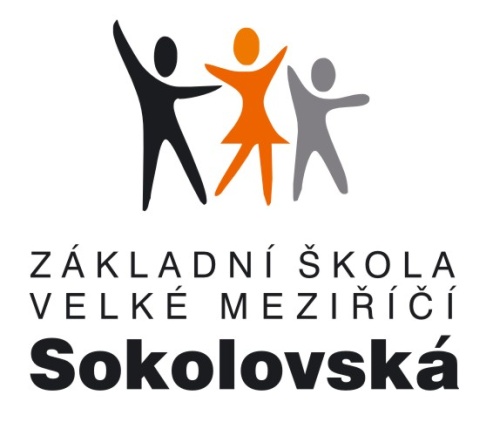 OBSAH:											Strana1.  Identifikační údaje  … ……..………………………………………………………	32.  Charakteristika školy  ………………………………………….. ………………....	5	3.  Charakteristika školního vzdělávacího programu ……………..……………….	75.  Učební plány ……………………………………....……………………….………..	21	5.1  Jazyk a jazyková komunikace  ………………………………………………….	21	5.1.1  Anglický jazyk ………………………………………………………….……	22	5.1.2  Český jazyk  …………………………………………………………….…….	39	5.1.3  Další cizí jazyk – německý jazyk  ……………………………………………	61	5.1.4  Další cizí jazyk – ruský jazyk  ……………………………..…………………	68	5.2 Matematika a její aplikace  ………………………………………………………	74	5.3 Informační a komunikační technologie  …………………………………………	94	5.4 Člověk a jeho svět  ……………………………………………………………….	101	5.5 Člověk a společnost  ………………………………………………………………	118	5.5.1  Dějepis  …………………………..…………………………………..……	119	5.5.2  Výchova k občanství  ………………………..……………………………	 129	5.6  Člověk a příroda  …………………………………………………………………	139	5.6.1  Fyzika  ……………………………………………………………………..	140	5.6.2  Chemie  ……………………………………………………………………	149	5.6.3  Přírodopis  …………………………………………………………………	163	5.6.4  Zeměpis  ……………………………………………………………………	171	5.6.5  Biologie člověka  ……………………………………………………………	183	5.7  Umění a kultura  …………………………………………………………………..	189	5.7.1  Hudební výchova  ………………………………………………………….	189	5.7.2  Výtvarná výchova  ………………………………………………………….	210	5.8  Člověk a zdraví  ……………………………………………………………………	229	5.8.1  Výchova ke zdraví  …………………………………………………………	229	5.8.2  Tělesná výchova  ……………………………………………………………	236	5.9  Člověk a svět práce  ………………………………………………………………...	273	5.9.1  Pracovní činnosti  ……………………………………………………………	274	5.10  Rozšiřující oblast  ………………………………………………………………….	286	5.10.1  Volitelné předměty 1  ………………………………………………………	287	- Informatika   …………………………………………………………….	287	- Základy administrativy  ………………………………………………….	293	- Užité výtvarné činnosti  ………………………………………………….	297	5.10.2  Volitelné předměty 2  ……………………………………………………	307	-  Domácnost  …………………………………………………………….	307	-  Technická výchova a pěstitelství  ………………………………………	3106.  Hodnocení žáků  …………………………………………………………………………..	3157.  Školní družina – ŠVP  …………………………………………………………………….	333Dodatek č. 1 ………………………………………………………………………………….	350Identifikační údaje: Název vzdělávacího programu:Školní vzdělávací program pro základní vzdělávání: „Škola vzájemného porozumění a důvěry“Motto: „Žák není nádoba, jež se má naplnit, ale pochodeň, která se má zapálit.“																				(Starořecká moudrost)Název školy: Základní škola Velké Meziříčí, Sokolovská 470/13Adresa školy:Sokolovská 470/13 594 01 Velké MeziříčíŘeditel školy:Mgr. Petr HladíkZástupce ředitele pro  2. stupeň:Mgr. Karel KaštanKoordinátor ŠVP: Mgr.  Mgr. Dagmar KaráskováKontakty:telefon:	+420 566 782 101 (ředitel)+420 566 782 102 (sekretariát)web:www.zssokolovska.cze-mail: reditel@zssokolovska.cze-mail: sekretarka@zssokolovska.czIČO: 70282234IZO: 102943281RED-IZO: 600130291Zřizovatel školy:Město Velké MeziříčíNáměstí 29/1594 01 Velké MeziříčíIČO: 295 671telefon: 566 501 111www.mestovm.czPlatnost dokumentu:Od 01. 09. 2013ŠVP byl projednán Pedagogickou radou dne 19. 06. 2013.…………….............................................	Mgr. Petr Hladík, ředitel školy	2. Charakteristika školy2.1. Velikost a úplnost školyZákladní škola Velké Meziříčí, Sokolovská 470/13 je úplná škola s devíti postupnými   ročníky. Na prvním stupni je od roku 2005 po jedné třídě (zřizovatel rozhodl o otevření pouze jedné první třídy), v pátém ročníku po dvou třídách v ročníku, na 2. stupni po dvou paralelních třídách v ročníku. Kapacita školy je 685 žáků.Škola se nachází ve staré zástavbě nedaleko centra města. Výuka probíhá podle vzdělávacího programu „Škola vzájemného porozumění a důvěry“. Škola je zaměřena na výuku jazyků a informatiky.Škola je rozmístěna do tří  budov:Poštovní ulice – v přízemí školní jídelna, která zajišťuje stravování našich žáků, speciální školy, studentů gymnázia, zaměstnanců školy a v rámci doplňkové činnosti i cizích strávníků. Komenského ulice -  první až pátý ročník a školní družina. Součástí je velká moderní tělocvična.Budova na Sokolovské ulici – šestý až devátý ročník. Součástí budovy je tělocvična Bezděkov. Ke škole také náleží školní pozemek v ulici Nad Gymnáziem.Ze spolupráce s rodiči a veřejností vyplývá, že škola dlouhodobě nabízí svým žákům nejenom kvalitní výuku, ale také širokou nabídku volnočasových aktivit.2.2. Vybavení školyKe  škole patří tyto budovy:Sokolovská 470/13, kde je ředitelství a druhý stupeňKomenského 117/1, kde jsou  první až páté třídyPoštovní 1663/3  se školní jídelnouNad Gymnáziem s učebnou pro pěstitelské práce a školním pozemkemBudova Komenského 1, kde je umístěn první stupeň, má 11 učeben s 8 kmenovými třídami a 3 odděleními školní družiny. Tato budova je z roku 1889. V přízemí jsou vytvořeny ze dvou místností šatnové prostory. Ve školním roce 1996/97 zde byl vybudován přestávkový dvůr.  K zajištění pitného režimu slouží automat na pitíčka a ve školní družině čajovna. Všechny kmenové třídy jsou vybaveny jedním až dvěma  počítači pro žáky. Ve školním roce 2009/2010 byla v jazykové učebně nainstalována interaktivní tabule. Byla zakoupena z prostředků grantu, který škola získala díky projektu podaném v rámci OPVK. Z těchto finančních prostředků byla nově vybavena počítačová učebna 18 počítačovými stanicemi. U budovy Komenského není školní hřiště. Žáci cvičí v tělocvičně a za příznivého počasí na přestávkovém dvoře, který je zčásti pokryt dlažbou a pro tělesnou výchovu je nevyhovující. Na vybudování sportovní plochy je zpracován projekt a každoročně je dáván zřizovateli požadavek na jeho realizaci.  Do školní jídelny jsou žáci odváděni na ulici Poštovní 1663/3. V přízemí budovy je školní jídelna, kde se vaří denně 500 obědů pro žáky naší školy a pro žáky gymnázia. Od září 1998 je zaveden výdej obědů na magnetické karty. V roce 1999 byla dokončena rekonstrukce školní jídelny s kapacitou 770 jídel denně. Byla zde zvětšena výdejní okna a obložena nerezem. Jídelna je vybavena čtecím zařízením, pomocí kterého je možný výběr ze dvou jídel. Od června 2006 si mohou strávníci objednávat a vybírat jídlo pomocí internetu. Vaříme i pro cizí strávníky. Ve ŠJ vykonávají provozní praxi žáci Střední školy řemesel a služeb ve Velkém Meziříčí. Jsou zde nové jídelní stoly s nepohyblivými židlemi. Tím došlo ke snížení hlučnosti při stravování. V roce 2002 byla provedena generální oprava vzduchotechniky v hodnotě 1 300 000,- Kč. V roce 2011 proběhla oprava varného bloku v kuchyni.. Na ulici Sokolovská 13 je umístěn 2. stupeň. Tato budova je z roku 1911. Je zde 10 kmenových tříd. Samostatná je učebna výpočetní techniky, jazyková laboratoř, školní cvičná kuchyně,  učebna  pro rodinnou výchovu, učebna fyziky, chemie a přírodopisu a školní dílna. Dataprojektorem je vybavena počítačová učebna a jazyková laboratoř. V roce 2004 bylo do učebny informatiky na Sokolovské instalováno klimatizační zařízení. V roce 2009 byly zakoupeny tři interaktivní tabule, které byly umístěny do učebny fyziky, chemie a jazykové učebny. Současně byl celý pedagogický sbor vyškolen na práci s touto tabulí a tvorbu výukových prezentací. V roce 2009 byl podán projekt „Rozvoj ICT metod při výuce na ZŠ Sokolovská ve Velkém Meziříčí“ v rámci OPVK, který byl vybrán jako úspěšný a byla získána částka ve výši 2.816.080,- Kč. Součástí budovy je také tělocvična. V roce 2006 byla vyměněna nevyhovující podlaha za moderní odpruženou podlahu z palubek a vedlejší třída byla přestavěna na šatny se sociálním zařízením pro dívky. Její součástí je také nový vstup pro veřejnost a sportovní oddíly, které si tělocvičnu pronajímají. V září 1997 byla dána do provozu žákovská školní knihovna. V roce 2006 bylo provedeno zasíťování celé budovy – všech tříd a kabinetů, takže je možné se ve všech místnostech připojit k internetu.Škola má vlastní hřiště u hasičské zbrojnice, které však má nevyhovující prašný povrch. V roce 2007 byl zpracován projekt na jeho rekonstrukci. Realizace tohoto projektu však doposud není z finančních důvodů provedena. Školní pozemek je vzdálen asi deset minut chůze od školy. 2.3. Charakteristika pedagogického sboru    Na 1. stupni vyučuje sedm pedagožek a všechny splňují kvalifikační předpoklady. Ve školní družině jsou tři vychovatelky. Na druhém stupni je devatenáct pedagogů, z toho tři  muži. Všichni učitelé mají kvalifikaci pro 2. stupeň. Dvě učitelky a dvě vychovatelky jsou na mateřské dovolené.    Celkový počet pedagogických pracovníků je 27, z toho kvalifikovaných 27.Každé poslední pondělí v měsíci navštěvuje školu psycholog PPP a pomáhá řešit veškeré výchovné i vzdělávací problémy žáků. Čtyři vyučující byli v rámci projektu Krajské hygienické stanice v Jihlavě proškoleni v cvičení s overballovými míči a pravidelně cvičí s dětmi v rámci pohybových aktivit během vyučování. Žáky zapojené do tohoto cvičení sleduje odborný lékař a ročně pravidelně vyhodnocuje výsledky cvičení na zdravý vývoj dětí.2.4. Ročníkové a celoškolní projekty Projekty dotvářejí obsah vzdělávacího procesu ročníků i celé školy. Zařazované formy projektů jsou: ročníkové (krátkodobé, celoroční) a celoškolní (taktéž krátkodobé i celoroční). Příprava, realizace, výstupy a evaluace projektů zvyšují efektivitu vyučovacího procesu, motivují žáky a podporují spolupráci všech pedagogů a žáků. Mezi projekty patří: „Kruh 2013“ – čtyřdenní sportovně relaxační pobyt žáků 8. ročníku zaměřený na ochranu člověka za mimořádných událostí, sportovně relaxační seznamovací pobyt žáků šestého ročníku. Lyžařský kurz žáků 7. ročníku – výuka sjezdového lyžování, běhu na lyžích, snowboardingu. Třídní kolektivy vyjíždějí na řadu exkurzí – Národní muzeum Praha, Technické muzeum Brno, Planetárium M. Koperníka Brno, JE Dukovany a vodní dílo Dalešice, Terezín, Osvětim. 2.5. Spolupráce s rodiči a jinými subjektyInformovanost rodičů o plánování, průběhu a výsledcích vzdělávání žákůRodiče jsou o průběhu vzdělávání žáků informováni průběžně mimo jiné na třídních schůzkách nebo konzultacích jednotlivých vyučujících. Mají možnost se prostřednictvím internetu pravidelně seznamovat s obsahem plánů výuky jednotlivých ročníků. Rodiče mohou školu navštívit kdykoliv po dohodě s vyučujícím. Dobrá komunikace s rodiči je jedním z hlavních cílů školy a má na naší škole dlouholetou tradici. Velmi podstatné pro správnou realizaci školního vzdělávacího programu je právě vtažení rodičů do procesu vzdělávání svých dětí, toho není možné bez kvalitní vzájemné komunikace dosáhnout.Školská radaZájmem školy je, aby i v podmínkách platnosti nové školské legislativy školská rada pokračovala ve stávající činnosti. Partneři školyJsme školou, která úzce spolupracuje s malotřídními školami v Lavičkách a Mostištích, jejíž žáci pokračují v základním vzdělávání na naší škole. V rámci projektu „Koutek dětských snů aneb kdo relaxuje nezlobí“ pod záštitou místní akční skupiny MAS  Most Vysočina, o.p.s., probíhá spolupráce se Základní školou Mostiště a Bory.Škola spolupracuje s Pedagogicko – psychologickou poradnou (PPP) ve Žďáru nad Sázavou, s pobočkou ve Velkém Meziříčí, SPC Žďár nad Sázavou, SPC Březejc a s Charitou Žďár nad Sázavou.V současné době hledáme partnerskou školu za účelem navázání mezinárodní spolupráce.3.  Charakteristika školního vzdělávacího programu3.1.  Zaměření školyNaší prvořadou snahou je proměnit školu v prostředí, kde se dětem s velmi různorodými vzdělávacími potřebami dostává nejen kvalitní a kvalifikované vzdělávací péče, ale kde se současně cítí bezpečně a spokojeně. O podobnou proměnu školy se snažíme společně s rodiči našich žáků a odborníky z pedagogické veřejnosti. Chceme rozvíjet u žáků kompetence, které jsou nezbytné pro život v Evropě v 21. století. V našem pojetí je škola místem, které žáky motivuje a podporuje k aktivnímu učení. A to nikoli encyklopedickým vědomostem, ale pro život důležitým kompetencím učit se, řešit problémy a sociálním dovednostem. Charakter práce pak má v dětech mimo jiné podporovat pocit bezpečí, možnost pozitivního prožívání, získání zdravého sebevědomí, rozvíjení kritického myšlení a schopnost sebehodnocení.Základní vzdělávání musí být užitečnou službou občanům a má reflektovat i jejich očekávání a individuální potřeby. Takového cíle nelze dosáhnout, aniž by se změnilo tradiční chápání funkcí školy. Posláním školy v takovém případě nemůže být pouhé zprostředkování sumy vědomostí a zkoušení žáků z faktografických přehledů. Takto formulovaný obecný koncepční záměr školního vzdělávacího programu vychází z přesvědčení, že kvalita vzdělávací služby školy nemá být primárně posuzována podle tradičně chápaných tzv. vzdělávacích výsledků. Za tyto výsledky bývají nezřídka považovány pouhé faktografické znalosti žáků zjišťované testováním.V rámci procesu vzdělávání se věnujeme mimo jiné následujícím kompetencím:K učenížák umí vyhledávat, třídit a propojovat informace, používat je v praktickém životěvybírá a užívá pro učení vhodné metody, chce dále i celoživotně studovatsamostatně pozoruje a experimentuje, umí výsledky zhodnotit a vyvodit z nich závěrpoužívá obecně známé termíny a symboly, uvádí věci do souvislostí, propojuje poznatky z různých oblastí a na základě toho si vytváří úplný pohled na světpoznává smysl a cíl učení, má pozitivní vztah k učení, umí posoudit vlastní pokrok K řešení problémůžák si všímá situací ve škole i mimo ni, rozpozná problém, přemýšlí o jeho řešeníhledá nutné informace vhodné k řešení problémůnenechá se zviklat případným nezdaremsamostatně řeší problémy, prakticky ověřuje správně řešení problémůsleduje svá zlepšeníkriticky myslí, činí uvážlivá rozhodnutívýsledky svých činů kriticky hodnotíKomunikativnížák formuluje a vyjadřuje své myšlenky a názory, vyjadřuje se kultivovaněnaslouchá promluvám jiným, rozumí jim, zapojuje se do diskuze, obhajuje svůj názor, umí argumentovatrozumí různým typů textů, záznamům, ilustracím, umí je prakticky využítvyužívá komunikační a informační prostředky ke komunikace se světemvyužívá získané komunikativní dovednosti k vytváření mezilidských vztahůSociální a personálnížák účinně pracuje ve skupině, podílí se spolu pedagogy na utváření pravidel prácepodílí se na utváření příjemné pracovní atmosféry, přispívá k dobrým vztahům, nabízí pomoc a v případě potřeby o ni i požádápřispívá k diskuzi v malé skupině i v celé tříděrespektuje odlišná hlediska, přijímá poučení z toho co si druzí myslí, říkajívytváří si pozitivní představu o sobě samém, posiluje sebedůvěruovládá a řídí své jednání, aby dosáhl pocitu uspokojení a sebeúctyObčanskéžák respektuje přesvědčení druhých, váží si jejich hodnot, je schopen empatie, uvědomuje si povinnost postavit se násilí a bezpráví	chápe respektuje principy zákonů a společenských norem, je si vědom svých práv a povinností	rozhoduje se zodpovědně podle dané situace, je schopen pomoci	respektuje tradice a chrání naše kulturní a historické dědictví, zapojuje se do kulturního a sportovního života	chápe základní souvislosti a environmentální problémy, rozhoduje se v zájmu ochrany přírodyPracovní	žák používá bezpečně a účinně materiály a nástroje, respektuje určitá pravidla	přistupuje k pracovním výsledkům nejen z hlediska kvality a funkčnosti, ale i z hlediska ochrany zdraví svého i ostatních, ochrany životního prostředí	využívá znalosti a zkušenosti získané z různých oborů pro svůj rozvoj	uvážlivě se rozhoduje o svém profesním zaměření	orientuje se v základních aktivitách nutných k podnikání, chápe podstatu podnikání3.2 Výchovné a vzdělávací strategieK tomu, aby škola zajistila rozvoj klíčových kompetencí žáků, uplatňuje tyto společné postupy:Využívání různých zdrojů informací,
kompetence k učení, k řešení problémů, komunikativní např.učitelé učí žáky pracovat s různými zdroji informací (tištěnými, elektronickými, apod.)žáci mají k dispozici školní knihovnu a mohou využívat školní počítače s připojením na internet i mimo výuku.Využívání nových vyučovacích metod a organizačních forem výuky, při kterých jsou vytvářeny vhodné podmínky pro rozvíjení klíčových kompetencí žáků (moderní pedagogické trendy, skupinová práce, dialog, projekty, integrace výukových oblastí atd.),  kompetence komunikativní, sociální a personální, občanské, pracovní např.:škola organizuje tematicky zaměřené projekty a exkurze, kde si žáci ověřují využitelnost školních poznatků v praxi.Spolupráce s rodiči a dalšími institucemi – školní rada, (komunitní skupinové aktivity, obec, pedagogicko-psychologická poradna, občanská sdružení atd.), kompetence k řešení problémů, komunikativní, sociální a personální, občanské, pracovní např.:žáci se účastní veřejných odborných i kulturních akcí, na kterých aktivně vystupují se svými příspěvky.Proměna klimatu školy (tvůrčí, partnerská komunikace mezi učitelem a žákem, týmová práce, bezpečnost, tolerance k odlišnostem, školní parlament). kompetence k řešení problémů, komunikativní, sociální a personální, občanské, pracovní např.:V celkovém pojetí vzdělávání na naší škole jsou převážně uplatňovány takové formy a metody práce s žáky, aby docházelo k rozvoji osobnosti jako celku, tudíž i kombinovaně k rozvoji všech klíčových kompetencí. Naplňování jednotlivých klíčových kompetencí ve vzdělávacím procesu žáků je možno izolovaně popsat následujícím způsobem.Kompetence k řešení problémů rozvíjíme zejména učením v souvislostech, to znamená, že neučíme izolovaná data jednotlivých oborů, ale u dětí vytváříme ucelený obraz světa. Žákům jsou předkládány takové úkoly jejichž řešení vyžaduje znalosti z více oborů lidské činnosti resp. vzdělávacích oblastí a tudíž i více přístupů k řešení. Tyto kompetence rozvíjíme také využíváním co největšího množství zdrojů informací – prací s knihou, internetem, praktickými pokusy, vlastním výzkumem žáků. Kompetence k učení rozvíjíme individuálně podle dané situace u každého žáka. Hlavními strategiemi jsou kooperativní učení, práce s chybou a rozvoj sebehodnocení žáků.Kompetence komunikativní rozvíjíme vytvářením dostatečného prostoru pro vyjadřování žáků při problémovém vyučování, v komunitních kruzích, při zpracovávání školních projektů  z nejrůznějších oblastí a jejich výstupů.Kompetence sociální a personální budujeme formami sociálního učení. Snažíme se děti zapojit do organizace činnosti školy (ankety, schránka důvěry, třídnické hodiny, třídní  komunitní kruhy). V rámci skupinového vyučování žáci přejímají různé role. Kompetence občanské rozvíjíme hlavně učením sociálním, metodami sebepoznávání a seznamováním žáků s jejich právy, odpovědností a povinnostmi. Žáci jsou vedeni k tomu, aby respektovali národní, kulturní a historické tradice. Mimo jiné k tomuto je využívána spolupráce se školami v zahraničí.Kompetence pracovní u žáků rozvíjíme opět formou projektové činnosti, skupinové a individuální práce. Důležitou cestou k uvědomění si důležitosti znalosti pracovních postupů a dovednosti používat pracovní nástroje v nejširším smyslu je hodnocení a sebehodnocení všech činností, které žáci provádějí. 3.3  Zabezpečení vzdělávání žáků se speciálními vzdělávacími potřebamiPravidla a průběh tvorby, realizace a vyhodnocení plánu pedagogické podpory (PLPP) a individuálního vzdělávacího plánu (IVP) žáka se SVP:PLPP sestavuje třídní učitel nebo učitel konkrétního vyučovacího předmětu za pomoci výchovného poradce. PLPP má písemnou podobu. Před jeho zpracováním budou probíhat rozhovory s jednotlivými vyučujícími, s cílem stanovení metod práce s žákem, způsobů kontroly osvojení znalostí a dovedností. Výchovný poradce stanoví termín přípravy PLPP a organizuje společné schůzky s rodiči, pedagogy, vedením školy i žákem samotnýmV případě podpůrného opatření (spočívajícího v úpravě očekávaných výstupů) pro žáky s LMP od třetího stupně podpory, bude pro tvorbu IVP využívána minimální doporučená úroveň pro úpravy očekávaných výstupů v rámci podpůrných opatření stanovená v RVP ZV.Školní poradenské pracoviště naší školy je tvořeno výchovným poradcem, který zároveň koordinuje jeho činnost, asistentem výchovného poradce a metodikem prevence. Výchovný poradce je pedagogickým pracovníkem, který je pověřen spoluprací se školským poradenským zařízenímJako podpůrná opatření pro žáky se speciálními vzdělávacími potřebami jsou v naší škole využívána podle doporučení školského poradenského zařízení a přiznaného stupně podpory zejména:a) v oblasti metod výuky:
- respektování odlišných stylů učení jednotlivých žáků
- metody a formy práce, které umožní častější kontrolu a poskytování zpětné vazby žákovi
- důraz na logickou provázanost a smysluplnost vzdělávacího obsahu
- respektování pracovního tempa žáků a poskytování dostatečného času k zvládnutí úkolů
b) v oblasti organizace výuky:
- střídání forem a činností během výuky
- u mladších žáků využívání skupinové výuky
- postupný přechod k systému kooperativní výuky
- v případě doporučení může být pro žáka vložena do vyučovací hodiny krátká přestávka
c) zařazení předmětů speciálně pedagogické péče."3.4 Zabezpečení vzdělávání žáků nadaných a mimořádně nadaných Péči o nadané žáky považujeme jako znak dobré školy. Naším úsilím je včas nadané dítě rozpoznat, vytvořit mu podmínky, navázat kontakt s rodinou. Mimořádně nadaní  žáci mají specifické vzdělávací potřeby, jejich vzdělávání vyžaduje od učitelů náročnější přípravu na vyučování. Učitelé si pro tyto žáky připravují náročnější činnosti, žáci mají možnost osvojit si i rozšiřující učivo. Popis pravidel a průběhu tvorby, realizace a vyhodnocení PLPP a IVP mimořádně nadaného žáka:Individuální vzdělávací plán mimořádně nadaného žáka sestavuje třídní učitel ve spolupráci s učiteli vyučovacích předmětů, ve kterých se projevuje mimořádné nadání žáka, s výchovným poradcem a školským poradenským zařízením. IVP mimořádně nadaného žáka má písemnou podobu a při jeho sestavování spolupracuje třídní učitel s rodiči mimořádně nadaného žáka. Při sestavování IVP vycházíme z obsahu IVP stanoveného v § 28 vyhlášky č. 27/2016 Sb. Práce na sestavní IVP jsou zahájeny okamžitě po obdržení doporučení školského poradenského zařízení. IVP je sestaven nejpozději do jednoho měsíce od obdržení doporučení školského poradenského zařízení. Součástí IVP je termín vyhodnocení naplňování IVP a může též obsahovat i termín průběžného hodnocení IVP, je-li to účelné. IVP může být zpracován i pro kratší období než je školní rok. IVP může být doplňován a upravován v  průběhu školního roku.
Výchovný poradce zajistí písemný informovaný souhlas zákonného zástupce žáka, bez kterého nemůže být IVP prováděn. Výchovný poradce po podpisu IVP zákonným zástupcem žáka a získání písemného informovaného souhlasu zákonného zástupce žáka předá informace o zahájení poskytování podpůrných opatření podle IVP zástupci ředitele školy, který je zaznamená do školní matriky.Školní poradenské pracoviště naší školy je tvořeno výchovným poradcem, který zároveň koordinuje jeho činnost, asistentem výchovného poradce a metodikem prevence. Výchovný poradce je pedagogickým pracovníkem, který je pověřen spoluprací se školským poradenským zařízenímspecifikace provádění podpůrných opatření a úprav vzdělávacího procesu nadaných a mimořádně nadaných žáků jakými jsou například:předčasný nástup dítěte ke školní docházce vzdělávání skupiny mimořádně nadaných žáků v jednom či více vyučovacích předmětechspecializované třídy pro vzdělávání mimořádně nadaných žáků účast žáka na výuce jednoho nebo více vyučovacích předmětů ve vyšších ročnících školy nebo v jiné škole občasné (dočasné) vytváření skupin pro vybrané předměty s otevřenou možností volby na straně žákaobohacování vzdělávacího obsahuzadávání specifických úkolů, projektů příprava a účast na soutěžích včetně celostátních a mezinárodních kolnabídka volitelných vyučovacích předmětů3.5. Začlenění průřezových tématPrůřezová témata reprezentují ve vzdělávacím programu okruhy aktuálních problémů současného světa a jsou nedílnou součástí základního vzdělávání.Tématické okruhy průřezových témat procházejí napříč vzdělávacími oblastmi a umožňují propojení vzdělávacích oborů. Abychom této možnosti využili co možná nejlépe, nevytváříme pro průřezová témata samostatné vyučovací předměty, ale integrujeme je do jiných vyučovacích předmětů a realizujeme jejich obsah formou projektů, ve kterých musí žáci používat znalosti a dovednosti z různých vzdělávacích oborů.Zařazení jednotlivých tématických okruhů průřezových témat je vždy součástí charakteristiky vzdělávací oblasti a jednotlivá témata jsou uvedena v tabulkách vyučovacích předmětů. Pro lepší orientaci uvádíme ještě přehled všech průřezových témat a jejich tematických okruhů.Osobnostní a sociální výchovaOsobnostní rozvojRozvoj schopnosti poznáváníTematický okruh je integrován do vyučovacích předmětů Český jazyk a literatura (1. až 3.roč., 7. až 9. ročník), Anglický jazyk ( 9. ročník, Matematika (1.,  7. ročník), Informační a komunikační technologie (6. ročník), Výchova k občanství (7. ročník), Fyzika ( 6. až 9. ročník), Chemie ( 9. ročník), Přírodopis (6.,  9.. ročník), Biologie člověka (8. ročník), Zeměpis (6. až 9. ročník), Hudební výchova (2. ročník), Výtvarná výchova (1.až 5. ročník), Tělesná výchova (3. až 9 . ročník) a Člověk a svět práce (1.  6. až 9. ročník).Sebepoznání a sebepojetíTematický okruh je integrován do vyučovacího předmětu Český jazyk ( 8. ročník), Anglický jazyk (7. až 9. ročník), Ruský jazyk 7. ročník), Člověk a jeho svět (5. ročník), Výchova k občanství (7. ročník), Chemie ( 9. ročník), Přírodopis (7. a9. ročník), Biologie člověka (8. ročník), Zeměpis (6. až 9. ročník), Hudební výchova (1 až 5. ročník), Výtvarná výchova (1 až 5. ročník), Tělesná výchova (1.,  6. až 9.. ročník) a Člověk a svět práce (5. až 9. ročník).Seberegulace a sebeorganizaceTematický okruh je integrován do vyučovacích předmětů Český jazyk (9. ročník), Anglický jazyk (7. ročník), Člověk a jeho svět ( 5. ročník), Výchova k občanství (7. ročník), Chemie ( 9. ročník), Přírodopis ( 9. ročník), Biologie člověka (8. ročník), Zeměpis (9. ročník), Hudební výchova (4., 5.. ročník), Výtvarná výchova (1. až 5. ročník), Tělesná výchova (6. až 9. ročník) a Člověk a svět práce (7. až 9. ročník).PsychohygienaTematický okruh je integrován do vyučovacích předmětů Anglický jazyk (8. ročník), Člověk a jeho svět (4. ročník), Výchova k občanství (7. ročník), Chemie (8. ročník), Přírodopis ( 9. ročník), Biologie člověka (8. ročník), Zeměpis (6. až 9. ročník), Hudební výchova (1. až 5. ročník), Výtvarná výchova (1. až 5. ročník), Tělesná výchova (6. až 9. ročník) a Člověk a svět práce (6. až 9. ročník).KreativitaTematický okruh je integrován do vyučovacích předmětů Český jazyk (1. až  7. až 9. ročník), Anglický jazyk (7. až 9. ročník), Matematika (4. ročník), Fyzika (6. až 9. ročník), Chemie 8(. ročník), Biologie člověka (8. ročník), Zeměpis (6. až 9. ročník), Hudební výchova (1. až 5. ročník), Výtvarná výchova (1. až 4. ročník), Tělesná výchova (6. až 9. ročník) a  Člověk a svět práce (1. až  6. až 9. ročník).Sociální rozvojPoznávání lidíTematický okruh je integrován do vyučovacích předmětů Český jazyk ( 9. ročník), Anglický jazyk (4.,  9. ročník), Německý jazyk (9. ročník), Ruský jazyk (9. ročník), Člověk a jeho svět ( 5. ročník), Výchova k občanství (7. ročník), Chemie (8. ročník), Biologie člověka (8. ročník), Zeměpis (6. až 9. ročník), Hudební výchova ( 5. ročník), Výtvarná výchova (1. až 5. ročník), Tělesná výchova (1.,  6. až 9. ročník) a Člověk a svět práce (6. až 9. ročník).Mezilidské vztahyTematický okruh je integrován do vyučovacích předmětů Český jazyk ( 9. ročník), Anglický jazyk ( 8. ročník), Německý jazyk (7. ročník), Ruský jazyk 7. ročník), Člověk a jeho svět (1. až  5. ročník), Matematika ( 4. ročník), Dějepis (9. ročník), Výchova k občanství (7. ročník), Chemie (8. ročník), Biologie člověka (8. ročník), Zeměpis (6. až 9. ročník), Hudební výchova ( 5.. ročník), Výtvarná výchova ( 5. ročník), Tělesná výchova (1. až 9. ročník) a Člověk a svět práce (1. až  7. až 9.  ročník).KomunikaceTematický okruh je integrován do vyučovacích předmětů Český jazyk (2., 3., 6.,  9., ročník), Anglický jazyk (2. až 9. ročník), Německý jazyk ( 9. ročník), Ruský jazyk ( 9. ročník), Matematika (1. až 3. ročník), Výchova k občanství (7. ročník), Fyzika (6. až 9. ročník), Chemie (8. ročník), Přírodopis (6.,  9. ročník), Biologie člověka (8. ročník), Zeměpis (6. až 9. ročník), Hudební výchova (5. ročník), Výtvarná výchova (4. ročník), Tělesná výchova (6. až 9. ročník) a Člověk a svět práce (1. až  7. až 9. ročník).Kooperace a kompeticeTematický okruh je integrován do vyučovacích předmětů Český jazyk (2., 3., 6.,  9. ročník), Anglický jazyk ( 7. ročník), Výchova k občanství (7. ročník), Chemie (8. ročník), Přírodopis (6.,  9. ročník), Biologie člověka (8. ročník), Zeměpis (9. ročník) a Tělesná výchova (6. až 9. ročník), Člověk a svět práce (6. až 9. ročník).Morální rozvojŘešení problémů a rozhodovací dovednostiTematický okruh je integrován do vyučovacích předmětů  Český jazyk (7. až 9. ročník), Anglický jazyk (6 až 9. ročník), Matematika ( 4. až 9. ročník), Výchova k občanství (7. ročník), Fyzika (6. až 9. ročník), Chemie (8. ročník), Přírodopis ( 9. ročník), Biologie člověka (8. ročník), Zeměpis (6. až 9. ročník), Výtvarná výchova ( 5. ročník), Tělesná výchova (6 až 9. ročník) a Člověk a svět práce (2. až  6. až 9. ročník).Hodnoty, postoje, praktická etikaTematický okruh je integrován do vyučovacích předmětů Český jazyk (4.,  8. ročník), Anglický jazyk ( 9. ročník), Člověk a jeho svět ( 5. ročník), Výchova k občanství (7. ročník), Chemie (8. ročník), Přírodopis ( 9. ročník), Biologie člověka (8. ročník), Zeměpis ( 9. ročník), Výtvarná výchova ( 5. ročník), Tělesná výchova (5. až 9. ročník) a Člověk a svět práce (7. až 9. ročník).Výchova demokratického občanaObčanská společnost a školaTematický okruh je integrován do vyučovacího předmětu Český jazyk (8. ročník), Člověk a jeho svět ( 5. ročník), Výchova k občanství (6. ročník) a Zeměpis (9. ročník).Občan, občanská společnost a státTematický okruh je integrován do vyučovacího předmětu Člověk a jeho svět (4. ročník), Dějepis ( 8. ročník), Výchova k občanství ( 8. ročník), Zeměpis (6. až 9. ročník) a Člověk a svět práce ( 9. ročník).Formy participace občanů v politickém životěTematický okruh je integrován do vyučovacích předmětů Člověk a jeho svět (4. ročník), Výchova k občanství (8. ročník), Přírodopis (9. ročník) a Zeměpis (9. ročník).Principy demokracie jako formy vlády a způsobu rozhodováníTematický okruh je integrován do vyučovacích předmětů Člověk a jeho svět (4. ročník), Dějepis (6.,  9. ročník), Výchova k občanství ( 9. ročník), Zeměpis (6. až 9. ročník) a Člověk a svět práce ( 9. ročník).Výchova k myšlení v evropských a globálních souvislostechEvropa a svět nás zajímáTematický okruh je integrován do vyučovacích předmětů Český jazyk (7. až 9. ročník), Anglický jazyk (6. až 8. ročník), Německý jazyk ( 9. ročník), Ruský jazyk ( 9. ročník),Výchova k občanství (7. ročník), Zeměpis (6. až 9. ročník) a Člověk a svět práce (7. ročník).Objevujeme Evropu a světTematický okruh je integrován do vyučovacích předmětů Český jazyk ( 8. ročník), Anglický jazyk (6. až 9. ročník), Informační a komunikační technologie (5. ročník), Biologie člověka (8. ročník), Zeměpis ( 7. ročník) a Člověk a svět práce (7. ročník).Jsme EvropanéTematický okruh je integrován do vyučovacích předmětů Český jazyk (6. ročník), Anglický jazyk (6. až 8. ročník), Dějepis ( 8. ročník), Výchova k občanství (9. ročník) a Zeměpis (6. až 9. ročník).Multikulturní výchovaKulturní diferenceTematický okruh je integrován do vyučovacích předmětů Český jazyk (6.,  9. ročník), Anglický jazyk (5.,  9. ročník), Německý jazyk (8. ročník), Ruský jazyk (8. ročník), Výchova k občanství (6. ročník), Přírodopis (9. ročník) a Zeměpis (7. až 9. ročník).Lidské vztahyTematický okruh je integrován do vyučovacích předmětů Český jazyk (7. ročník), Anglický jazyk (3. až  9. ročník), Německý jazyk (8. ročník), Ruský jazyk (8. ročník), Člověk a jeho svět (3. ročník), Matematika (. ročník), Informační a komunikační technologie (5. ročník), Dějepis (6. ročník), Výchova k občanství (6. ročník), Přírodopis ( 9. ročník), Biologie člověka (8. ročník), Zeměpis (7. až 9. ročník), Hudební výchova (1. ročník) a Výtvarná výchova (2. až 5. ročník).Etnický původTematický okruh je integrován do vyučovacích předmětů Anglický jazyk ( 9. ročník), Dějepis ( 9. ročník), Přírodopis ( 7. ročník), Biologie člověka (8. ročník) a Zeměpis ( 9. ročník).MultikulturalitaTematický okruh je integrován do vyučovacích předmětů Český jazyk (9. ročník), Anglický jazyk (2. až  9. ročník), Výchova k občanství ( 7. ročník), Přírodopis ( 7. ročník) a Zeměpis (9. ročník).Princip sociálního smíru a solidarityTematický okruh je integrován do vyučovacích předmětů Český jazyk (9. ročník), Anglický jazyk (9. ročník), Dějepis ( 9. ročník), Zeměpis (7. až 9. ročník) a Tělesná výchova (6. až 9. ročník).Environmentální výchovaEkosystémyTematický okruh je integrován do vyučovacích předmětů Anglický jazyk ( 9. ročník), Člověk a jeho svět (4. ročník), Chemie ( 9. ročník), Přírodopis (6.,  9. ročník), Biologie člověka (8. ročník) a Zeměpis (6. až 9. ročník).Základní podmínky životaTematický okruh je integrován do vyučovacích předmětů Anglický jazyk (9. ročník), Člověk a jeho svět ( 5. ročník), Dějepis (6. ročník), Chemie ( 9. ročník), Přírodopis (6.,  9. ročník), Biologie člověka (8. ročník), Zeměpis (6.,  9. ročník) a Člověk a svět práce (5. ročník).Lidské aktivity a problémy životního prostředíTematický okruh je integrován do vyučovacích předmětů Český jazyk (8. ročník), Anglický jazyk (9. ročník), Německý jazyk ( 9. ročník), Ruský jazyk ( 9. ročník), Člověk a jeho svět (4. ročník), Matematika ( 8. ročník), Výchova k občanství (6. ročník), Fyzika (6.,  9.. ročník), Chemie ( 9. ročník), Přírodopis (6.,  9. ročník), Biologie člověka (8. ročník), Zeměpis (6. až 9. ročník) a Člověk a svět práce (5. až 7. ročník).Vztah člověka k prostředíTematický okruh je integrován do vyučovacích předmětů Český jazyk (8. a9. ročník), Anglický jazyk (9. ročník), Člověk a jeho svět ( 5. ročník), Dějepis (6. ročník), Výchova k občanství (6. ročník), Fyzika (6.,  9. ročník), Chemie ( 9. ročník), Přírodopis (6.,  9. ročník), Biologie člověka (8. ročník), Zeměpis ( 9. ročník), Hudební výchova (1. ročník), Výtvarná výchova (1. ročník) a Člověk a svět práce (3. až 7. ročník).Mediální výchovaKritické čtení a vnímání mediálních sděleníTematický okruh je integrován do vyučovacích předmětů Český jazyk (6.,  9. ročník), Anglický jazyk ( 9. ročník), Matematika ( 9. ročník), Informační a komunikační technologie (6. ročník), Výchova k občanství (6. ročník), Fyzika (9. ročník), Biologie člověka (8. ročník), Zeměpis (6. až 9. ročník) a Člověk a svět práce (6. až 9. ročník).Interpretace vztahu mediálních sdělení a realityTematický okruh je integrován do vyučovacích předmětů Český jazyk (6.,  9 . ročník), Anglický jazyk ( 9. ročník), Matematika ( 9. ročník), Výchova k občanství (6. ročník), Fyzika (9. ročník), Zeměpis (9. ročník) a Člověk a svět práce (6. až 9. ročník).Stavba mediálních sděleníTematický okruh je integrován do vyučovacího předmětu Český jazyk (5.,  9. ročník), Anglický jazyk (8., a 9. ročník) a Člověk a svět práce (6. až 9. ročník).Vnímání autora mediálních sděleníTematický okruh je integrován do vyučovacího předmětu Český jazyk a literatura 
(5.,  9. ročník), Anglický jazyk ( 9. ročník) a Člověk a svět práce (6. až 9. ročník).Fungování a vliv médií ve společnostiTematický okruh je integrován do vyučovacích předmětů Anglický jazyk ( 9. ročník), Zeměpis (6. až 9. ročník) a Člověk a svět práce (6. až 9. ročník).Tvorba mediálního sděleníTematický okruh je integrován do vyučovacích předmětů Český jazyk (9. ročník), Chemie (8. ročník), Přírodopis ( 9. ročník), Biologie člověka (8. ročník), Zeměpis (9. ročník) a Člověk a svět práce (6. až 9. ročník).Práce v realizačním týmu Tematický okruh je integrován do vyučovacích předmětů Český jazyk (6. ročník), Anglický jazyk (8. ročník), Dějepis (6. ročník), Výchova k občanství (8. ročník), Chemie (8. ročník), Přírodopis (6.,  9.ročník), Biologie člověka (8. ročník), Zeměpis ( 9. ročník), Tělesná výchova (6. až 9. ročník) a Člověk a svět práce (6. až 9. ročník).4.	Učební plán4.1 Učební plán  2. stupněI.	stupeňII.	stupeň4.2 Poznámky k učebnímu plánuNa 1. stupni z 16 disponibilních hodin je 16 hodin použito na navýšení časové dotace v povinné části (8 hod. v předmětu Český jazyk a literatura, 1 hod. Anglický jazyk, 4 hod. v předmětu Matematika, 1 hod. v oblasti Člověk a jeho svět, 1 hod. v přírodovědě a 1 hod. ve vlastivědě). Navýšení hodinové dotace v povinných předmětech je využito pro realizaci průřezových témat a pro profilaci školy. Průřezová témata se realizují v jednotlivých předmětech (viz tabulka v Charakteristika ŠVP).Na 2. stupni z 18 disponibilních hodin je 13 hodin použito na navýšení časové dotace v povinné části (3 hod. v předmětu Český jazyk a literatura, 1 hod. Anglický jazyk, 2 hod. v předmětu Matematika, 1 hodina v oblasti člověk a společnost, 5 hod. v oblasti Člověk a příroda, 1 hodina v oblasti člověk a svět práce), 5 hodin je využito na volitelné vyučovací předměty. Navýšení hodinové dotace v povinných předmětech je využito pro realizaci průřezových témat a pro profilaci školy. Průřezová témata se realizují v jednotlivých předmětech (viz tabulka v Charakteristika ŠVP).Výuka je realizována převážně formou klasických vyučovacích hodin, některá témata jsou realizována formou projektů nebo exkurzí (výjezdů).Vzdělávací obor Biologie člověka je integrovaným předmětem, určeným pro 8. ročník. Propojuje v sobě témata vzdělávacích oborů  Přírodopis a Výchova ke zdraví. Jeho dotace jsou 2 hodiny týdně a jsou vytvořeny z 1 hodiny z oblasti Člověk a příroda (předmět Přírodopis) a z 1 hodiny a z 1 hodiny z oblasti Člověk a zdraví (předmět Výchova k občanství).Žáci sedmého ročníku začnou s výukou dalšího cizího jazyka v časové dotaci dvě hodiny týdně. Na výběr měli Německý jazyk a Ruský Jazyk. 5.	Učební plány5.1	Jazyk a jazyková komunikaceCharakteristika oblastiVzdělávací oblast Jazyk a jazyková komunikace je realizována v povinných vyučovacích předmětech – český jazyk a literatura, anglický jazyk, německý jazyk a ve volitelném předmětu ruský jazyk. V 7. ročníku je navýšení o 1 disponibilní hodinu, která bude využita na rozvoj komunikace, která přispívá k praktickému zvládnutí jazyka a k rozvoji komunikačních dovedností.Všechny tyto vyučovací předměty mají společné hlavní cíle: vybavit žáky dovednostmi a vytvořit jim nástroje vzdělávání pro všechny oblasti vzdělání. Jazyk vnímáme jako prostředek k vyjádření vlastních myšlenek, pocitů, který umožňuje další rozvoj myšlení. Jeho význam si uvědomujeme především v oblasti kulturní, sociální a psychické.Oblast zahrnuje vyučovací předměty (které jsou zároveň vzdělávacími obory):Český jazyk a literaturaAnglický jazykNěmecký jazyk (pouze na 2. stupni)Zařazená průřezová témataOsobnostní a sociální výchova  Z tématického okruhu Osobnostní rozvoj části „Rozvoj schopností poznání“, „Sebepoznání a sebepojetí“, „Seberegulace a sebeorganizace“, „Psychohygiena“ a „Kreativita“, z tématického okruhu Sociální rozvoj části „Poznávání lidí“, „Mezilidské vztahy“, „Komunikace“ a „ Kooperace a kompetice“, z tématického okruhu Morální rozvoj části „Řešení problémů a rozhodovací dovednosti“a „Hodnoty, postoje, praktická etika“.Výchova demokratického občana   Tématický okruh „Občanská společnost a škola“.Výchova k myšlení v evropských a globálních souvislostech    Tématické okruhy „Evropa a svět nás zajímá“,“ Objevujeme Evropu a svět“ a “Jsme Evropané“.Multikulturní výchovaTématické okruhy „Kulturní diference“, “Lidské vztahy“, “Etnický původ“ , „Podpora multikulturality“ a „Princip sociálního smíru a solidarity“.Environmentální výchova  Tématické okruhy „Ekosystémy“, „Základní podmínky života“, „Lidské aktivity a problémy životního prostředí“ a „Vztah člověka k prostředí“.Mediální výchova   Z tématického okruhu receptivních činností části „Kritické čtení, poslouchání  a pozorování  mediálních sdělení“, „Interpretace vztahu mediálních sdělení a reality“, „Stavba mediálních sdělení“, „Vnímání autora mediálních sdělení“ a  „Fungování a vliv médií ve společnosti“, z tématického okruhu produktivních činností část „Práce v realizačním týmu“.5.1.1	Anglický jazykCharakteristika vyučovacího předmětu Anglický jazyk je důležitý světový jazyk. Poskytuje živý jazykový základ a předpoklady pro komunikaci v rámci integrované Evropy a světa.Anglický jazyk je vyučován ve druhém až devátém ročníku. Jeho obsahem je naplňování očekávaných výstupů vzdělávacího oboru Cizí jazyk a souvisejících tématických okruhů průřezových témat Rámcového vzdělávacího programu pro základní vzdělávání.S angličtinou se běžně setkáváme prostřednictvím počítačů, nápisů na zboží v obchodech, v populární hudbě a ve filmech. Osvojování tohoto jazyka pomůže snižovat jazykové bariéry a přispěje ke zvýšení mobility jednotlivců jak v jejich osobním životě, tak v dalším studiu a v budoucím pracovním uplatnění. Umožní také poznávat odlišnosti ve způsobu života lidí jiných zemí a jejich odlišné kulturní tradice.Vyučovací předmět má časovou dotaci dvě hodiny týdně ve druhém ročníku, tři vyučovací hodiny týdně v ostatních ročnících. V šestém ročníku je týdenní dotace posílena jednou disponibilní hodinou. Tato hodina je věnována zejména rozvoji konverzačních dovedností žáků.Výuka probíhá dle počtu žáků ve třídě. Žáci jsou buď rozděleni do skupin nebo zůstávají v celé kmenové třídě. Klade se důraz na rozvoj komunikačních dovedností, čemuž je podřízena výuka gramatiky. Ta je založena na modelu britské angličtiny.Vzdělávání v anglickém jazyce vede žáka k pochopení jazyka jako prostředku historického a kulturního vývoje národa, k pochopení jazyka jako důležitého nástroje celoživotního vzdělávání, rozvíjení pozitivního vztahu k mnohojazyčnosti a respektování kulturní rozmanitosti. Výchovně vzdělávací strategie pro rozvoj klíčových kompetencí u žáků.Ve vyučovacím předmětu anglický jazyk využíváme pro utváření a rozvoj klíčových kompetencí zejména strategie, které mají žákům umožnit:Kompetence k učenípochopit důležitost schopnosti komunikovat anglicky pro další studium i praktický životpropojovat probraná témata a jazykové jevysamostatně vyhledávat nástroje k odstraňování problémů při komunikaci v angličtiněpři řešení úkolů učitel nechává žákům prostor pro vlastní postup práce, hledání správného řešeníStrategie: práce s odbornými příručkami, skupinová práce, sebehodnocení, mluvní a stylizační cvičení, tematické třídění, prezentace vybraných témat, soutěže, práce ve dvojicích, zpracování projektů atd.Kompetence k řešení problémůřešit jednoduché problémové situace v cizojazyčném prostředínebát se mluvit anglicky s cizincemnaučit se opsat myšlenky, chybí-li slovní zásobapoužívání logických úvah při osvojování neznámých výrazů z kontextuzařazování motivačních úkolů, při kterých žáci mohou projevit své získané znalosti a individuálně se projevitřešení navozených situací z běžného životaStrategie: samostatná práce, skupinová práce, doplňovací cvičení, práce s odbornými příručkami, referáty, prezentace vybraného tématu, práce s internetem, práce na počítačích (Terasoft, Didakta),  sebehodnocení, mluvní cvičení, diskuse.Kompetence komunikativníporozumění jednoduchému sdělení v anglickém jazycezformulování jednoduchých myšlenek anglickypřečtení jednoduchého textu a porozumění jeho obsahuvyužívání dovednosti osvojené v anglickém jazyce k navázání kontaktureagování na otázkyosvojování slovní zásoby hramiStrategie: samostatná práce, práce ve dvojicích, skupinová práce, soutěže, diskuze, psaní e- mailu, dopisů, komunikace po sociálních sítích, aktivity „comprehension, feedback“.  Kompetence sociální a personálnívyžádání a poskytnutí pomoci v každodenních situacíchdodržování zásad slušného chování v cizích zemíchspolupráce v anglicky hovořící skupině na jednoduchém úkoluřešení situací ve skupinách, dvojicíchrozdělení si rolí při týmové spoluprácirespektování výsledků práce skupiny i jejich jednotlivých členůpozitivní zdvořilé a tolerantní modely vzájemného stykuStrategie: skupinová práce, práce ve dvojicích, projekty, prezentace, soutěže, exkurze, poznávací zájezdy, diskuse, odbourání bariér v komunikaci v multikulturní společnosti, sebehodnocení, reflexe, vzájemná tolerance. Kompetence občanskézískávání představ o zvycích v anglicky mluvících zemích, porovnávání s našimi zvykysrovnání ekologické a environmentální otázky týkající se anglicky mluvících zemí a České republikyStrategie: prezentace a projekty vybraného tématu, práce s odbornými příručkami, práce s internetem a časopisy, besedy s místními firmami (Alpa, Poex, Lacrum, Farma Němec…),  exkurze (návštěva tepláren, elektráren), přednášky, třídění odpadu, soutěže, kvízy, spolupráce s ekologickým centrem Ostrůvek, Chaloupky.Kompetence pracovnípráce s dvojjazyčným a výkladovým slovníkemvyužívání anglického jazyka k získávání informací z různých oblastí životapoužívání studijním materiálů pro samostatné studiumvyužívání anglického jazyka pro práci s počítačem, internetem Strategie: práce s odbornými příručkami – dvojjazyčné, výkladové a tematické slovníky, práce s autentickým materiálem a odbornými příručkami, práce s internetem, sebehodnocení, výstupy formou projektů, projektová výuka, praktické ověřování 1.	stupeňPozornost v hodinách anglického jazyka je na 1. stupni zaměřena na nácvik porozumění mluvenému slovu, na osvojení zvukové podoby angličtiny a na gramatiku. Cílem předmětu je poskytnout žákům základ slovní zásoby a běžných konverzačních frází. Čtenářské dovednosti se budují na základě četby jednoduchých textů. Žáci pracují s bohatým obrazovým materiálem. V kombinaci se zvukovou nahrávkou napodobují správnou výslovnost. V hodinách jsou často využívány jednoduché básničky, říkadla, písničky a nacvičování dialogů i konverzace.2.	stupeňDruhý stupeň navazuje na první stupeň, žáci ve větší míře pracují s autentickými texty. Procvičuje se větná skladba, pozornost se věnuje poslechu a popisování jednoduchých dějů. V souvislosti s probíraným dějepisným a zeměpisným učivem se žáci seznamují s reáliemi anglicky mluvících zemí. Angličtinu žáci používají při práci s internetem, při dopisování si s dětmi z celého světa.Učivo se zaměřuje na zvukovou a grafickou podobu jazyka – rozvíjení dostatečně srozumitelné výslovnosti a schopnosti rozlišovat sluchem prvky fonologického systému jazyka, slovní a větný přízvuk, intonace, ovládání pravopisu slov osvojené slovní zásoby. Ve zvládání slovní zásoby je důraz kladen na ústní a písemnou komunikaci vztahující se k probíraným tematickým okruhům a komunikačním situacím, práce se slovníkem. V mluvnici se rozvíjí používání gramatických jevů k realizaci komunikačního záměru žáka (jsou tolerovány elementární chyby, které nenarušují smysl sdělení a porozumění). Předmět: Anglický jazykRočník: 2. Časová dotace: 2 hodiny týdněPozn.:Předmět: Anglický jazykRočník: 3. Časová dotace: 3 hodiny týdněPozn.:Předmět: Anglický jazykRočník: 4. Časová dotace: 3 hodiny týdněPozn.:Předmět: Anglický jazykRočník: 5. Časová dotace: 3 hodiny týdněPozn.:Předmět: Anglický jazykRočník: 6. Časová dotace: 4 hodiny týdněPozn.:Předmět: Anglický jazykRočník: 7. Časová dotace: 3 hodiny týdněPozn.:Předmět: Anglický jazykRočník: 8. Časová dotace: 3 hodiny týdněPozn.:Předmět: Anglický jazykRočník: 9. Časová dotace: 3 hodiny týdněPozn.:5.1.2	Český jazykCharakteristika oboruVyučovací předmět český jazyk a literatura je vyučován ve všech ročnících  2. stupně. Jeho obsahem je naplňování očekávaných výstupů vzdělávacího oboru český jazyk a literatura stanovených Rámcovým vzdělávacím programem pro základní vzdělávání a související očekávané výstupy průřezových témat. Český jazyk a literatura má mezi vyučovacími předměty stěžejní postavení.Dovednosti, které si v jeho rámci žáci osvojují, jsou důležité nejen pro vzdělávání v rámci oblasti Jazyk a jazyková komunikace, ale umožňují získávání poznatků ve všech dalších oborech.Výuka probíhá většinou ve kmenových třídách. Tam, kde je to vhodné, jsou žáci děleni do skupin. Některá témata, zejména z oblasti literatury, jsou realizována formou krátkodobých projektů, při nichž dochází k propojování žáků různých ročníků. Dalším způsobem naplňování cílů předmětu jsou návštěvy knihoven, práce s knihou a texty na internetu. Důraz je kladen na rozvoj komunikačních dovedností, tomu je podřízena i výuka gramatiky.Vyučovací předmět Český jazyk a literatura se vyučuje jako samostatný předmět v 6., 8. ročníku - 4 hodiny týdně, v 7., 9. ročníku 5 hodin týdně.    Výchovně vzdělávací strategie pro rozvoj klíčových kompetencí u žáků                                  Kompetence k učenírozvíjet u žáků dovednosti potřebné k osvojování učivapředkládat žákům možnosti používání osvojených dovedností z jazykového vzdělávání v jiných oblastech  vést žáky k systematickému vedení a ukládání informacívést žáky k aplikaci naučených pravidel pravopisu a jejich vzájemnému propojováníseznamovat žáky s mluvnickými a literárními termíny souvisejícími s probíraným učivem  Strategie: práce s odbornými příručkami, skupinová práce, sebehodnocení, mluvní a stylizační cvičení, třídění podle znaků, prezentace, soutěže, atd.Kompetence k řešení problémů vést žáky k tomu, aby samostatně nalézali pravidla, kterými se řídí probírané mluvnické jevyvést žáky k tomu, aby uměli nalézat chyby v textu a odůvodnit správné řešeníStrategie: samostatná práce, skupinová práce, doplňovací cvičení, práce s odbornými příručkami, referáty,  prezentace vybraného tématu.Kompetence komunikativnívést žáky ke správné formulaci obsahu sdělení v rámci probíraných žánrůnabízet žákům dostatek příležitostí k porozumění probíraných literárních textůpomocí literárního i gramatického učiva rozšiřovat slovní zásobu žákůvést žáky ke správné, srozumitelné stavbě větných celků, k vyprávěníStrategie: skupinová práce, práce ve dvojicích, praktické ověřování, mluvní cvičení, soutěže, beseda, audio nahrávky, projektová výuka. Kompetence sociální a personálnívytvářet příležitosti k tomu, aby žáci mohli diskutovat v malých skupinách i v rámci celé třídyvést žáky k tomu, aby dokázali požádat o pomoc Strategie: práce ve dvojicích, skupinová práce, sebehodnocení, prezentace, vzájemná tolerance.Kompetence občanskéseznámit žáky s naším slovesným dědictvím a vysvětlovat jim jeho význampodporovat v žácích potřebu literárního projevu, recitace, četbyStrategie: beseda, zpracování projektu, praktické ověřování, prezentace, vlastní četba, práce s časopisy. Kompetence pracovní vést žáky k dodržování hygienických pravidel pro čtení a psanívést žáky k přípravě a udržování jejich učebního prostoruStrategie: sebehodnocení, samostatnost, praktické ověřování, správné čtení a psaní.Výchovně vzdělávací cílestupeň   Na 1. stupni je naším prvořadým cílem vytvořit žákům vzdělávací nástroje – čtení a psaní. Přitom klademe důraz na čtení s porozuměním. Žáci, kteří nastupují do školy, se již dokážou česky dorozumět. Snažíme se proto tuto jejich dovednost dále rozvíjet, obohacovat jejich slovní zásobu a seznamovat je se spisovnou podobou českého jazyka. Výuku gramatiky chápeme nikoliv jako cíl, ale jako cestu, jak díky poznávání struktury jazyka rozvíjet komunikační dovednosti. stupeň Na 2. stupni je naším hlavním cílem cestou rozvoje jasného, přehledného a srozumitelného vyjadřování vést žáky k přesnému a logickému myšlení, prohlubovat jejich obecné intelektové dovednosti. Literární učivo se zde již stává nástrojem tvořivé interpretace a produkce vlastních textů. Žáci se učí vybírat vhodné jazykové prostředky. Předmět: Český jazykRočník: 1. Časová dotace: 9 hodin týdněPozn.:Předmět: Český jazykRočník: 2. Časová dotace: 8 hodin týdněPozn.:Předmět: Český jazykRočník: 3. Časová dotace: 9 hodin týdněPozn.:Předmět: Český jazykRočník: 4. Časová dotace: 8 hodin týdněPozn.:Předmět: Český jazykRočník: 5. Časová dotace: 7 hodin týdněPozn.:Předmět: Český jazykRočník: 6. Časová dotace: 4 hodiny týdněPozn.:Předmět: Český jazykRočník: 7. Časová dotace: 4 hodiny týdněPozn.:Předmět: Český jazykRočník: 8. Časová dotace: 4 hodiny týdněPozn.:Předmět: Český jazykRočník: 9. Časová dotace: 5 hodin týdněPozn.:5.1.3  Další cizí jazyk (německý jazyk)Charakteristika oboruPředmět Další cizí jazyk (německý jazyk) naplňuje očekávané výstupy vzdělávací oblasti Jazyk a jazyková komunikace Rámcového vzdělávacího programu pro základní vzdělávání. Další cizí jazyk (německý jazyk) je vyučován tak, aby logicky navazoval na výuku anglického a českého jazyka. Vyučovací předmět Další cizí jazyk je realizován v 7.,  9. postupném ročníku a to vždy s dvouhodinovou týdenní dotací. Výuka předmětu probíhá vždy v celém ročníku najednou a žáci jsou rozděleni dle počtu do jazykových skupin.Výchovně vzdělávací strategie pro rozvoj klíčových kompetencí u žákůKompetence k učenínabízet žákům aktivační metody, které je povedou k samostatné práci s dvojjazyčnými a výkladovými slovníky vytvářet žákům dostatek komunikačních příležitostí pro používání německého jazykaStrategie: práce s odbornými příručkami a slovníky, skupinová práce, sebehodnocení, mluvní a stylizační cvičení, třídění podle znaků, prezentace, soutěže, práce ve dvojicích, zpracování projektů atd.Kompetence k řešení problémůvést žáky k porovnávání stavby německého, anglického a českého jazyka, vyhledávání shod a odlišností předkládat žákům konkrétní situace, k jejichž zvládnutí je nezbytné použití německého jazykaStrategie: samostatná práce, skupinová práce, doplňovací cvičení, práce s odbornými příručkami, referáty,  prezentace vybraného tématu, diskuse, práce s internetem.Kompetence komunikativnínabízet žákům dostatek možností k porozumění německy vedenému rozhovoru a německy psaným jednoduchým textům vést žáky k tomu, aby se nebáli používat i nedokonale zvládnutý cizí jazykStrategie: skupinová práce, práce ve dvojicích, praktické ověřování, mluvní cvičení, soutěže, diskuze, psaní e-mailů, dopisů, komunikace po sociálních sítích.Kompetence sociální a personálnínavozovat dostatek situací, které povedou k uvědomění si společných rysů lidí z různého jazykového prostředí vytvářet situace, ve kterých si žáci budou uvědomovat potřebu vzájemného respektu a pomoci mezi lidmi z různého kulturního prostředíStrategie: práce ve dvojicích, skupinová práce, sebehodnocení, projekty, prezentace, exkurze, poznávací zájezdy, diskuze.Kompetence občanskévést žáky k tomu, aby se snažili vcítit do problémů minorit v německy mluvících zemích i u násStrategie: beseda, zpracování projektu, praktické ověřování, prezentace, práce s internetem.Kompetence pracovnívést žáky k uvědomělému a správnému používání studijních materiálů a jazykových příruček pro samostatné studiumStrategie: sebehodnocení, samostatnost, praktické ověřování, práce s odbornými příručkami a slovníky, práce s internetem.Výchovně vzdělávací cílevzdělávání v dalším cizím jazyce  směřuje k dosažení úrovně A1žák rozumí známým a každodenním výrazům a základním frázím vycházejících z konkrétních potřeb, umí tyto výrazy a fráze používatumí představit sebe a ostatníklade jednoduché otázky týkající se místa kde žije, lidí, které zná, věcí, které vlastníodpovídá na tyto otázkydokáže se jednoduchým způsobem domluvitPředmět: Další cizí jazyk - německý jazykRočník: 7. Časová dotace: 2 hodiny týdněPozn.:Předmět: Další cizí jazyk - německý jazykRočník: 8. Časová dotace: 2 hodiny týdněPozn.:Předmět: Další cizí jazyk - německý jazykRočník: 9. Časová dotace: 2 hodiny týdněPozn.:5.1.4  Další cizí jazyk (ruský jazyk)Charakteristika vyučovacího předmětu   Předmět Ruský jazyk naplňuje očekávané výstupy vzdělávacího oboru Další cizí jazyk Rámcového vzdělávacího programu pro základní vzdělávání. Vyučovací předmět Ruský jazyk je realizován v 7.,  9. ročníku s dvouhodinovou týdenní dotací.V dalším cizím jazyce se předpokládá dosažení úrovně A 1. Výchovně vzdělávací strategie pro rozvoj klíčových kompetencí u žáků  Zásadní výchovné a vzdělávací postupy, které v tomto předmětu vedou k utváření klíčových kompetencí:Kompetence k učení     vytvářet žákům dostatek komunikačních příležitostí pro používání ruského jazykanechávat žákům prostor pro hledání správného řešenívést žáky k samostatné práci s dvojjazyčnými slovníkyStrategie: samostatná práce, dialog, vypravování, práce se slovníkemKompetence k řešení problémůřešení navozených situací z běžného životavést žáky k porovnávání ruského, anglického a českého jazykaStrategie: dialog, práce se slovníkem, diskuse, samostatná práceKompetence komunikativnívést žáky k tomu, aby se nebály komunikace v cizím jazycenabízet žákům dostatek možností k porozumění jednoduchým textům a rozhovorůmStrategie: dialog, vypravování, jednoduchá reprodukce textu, porozumění textuKompetence sociální a personálnívytvářet situace, které povedou žáky k vzájemné spoluprácivést žáky k dodržování zásad slušného chování v zahraničíStrategie: dialogKompetence občanskéseznámení s ruskými zvyky a tradicemivytvářet situace, ve kterých si žáci uvědomí potřebu vzájemného respektu a pomoci mezi lidmi z různého kulturního prostředíStrategie: samostatná práce, dialog, prezentace, referát na vybrané témaKompetence pracovnívést žáky k uvědomělému a správnému používání studijních materiálů a jazykových příruček pro samostatné studiumStrategie: práce se studijními materiály, samostatná práceVýchovně vzdělávací cíle:vzdělávání v dalším cizím jazyce směřuje k dosažení úrovně A1žák rozumí známým a každodenním výrazům a zcela základním frázím, jejichž cílem je vyhovět konkrétním potřebám a tyto výrazy a fráze používápředstaví sebe a ostatní a klade jednoduché otázky týkající se informací osobního rázu - o místě,  kde žije, o lidech, které zná a na podobné otázky odpovídájednoduchým způsobem se domluví, mluví-li partner pomalu a jasněPředmět: Další cizí jazyk - ruský jazykRočník: 7. Časová dotace: 2 hodiny týdněPozn.:Předmět: Další cizí jazyk - ruský jazykRočník: 8. Časová dotace: 2 hodiny týdněPozn.:Předmět: Další cizí jazyk - ruský jazykRočník: 9. Časová dotace: 2 hodiny týdněPozn.:5.2 Matematika a její aplikaceCharakteristika oblastiVzdělávací oblast klade důraz na osvojování pojmů a matematických postupů. Závisle učí využívat matematickou symboliku a aplikovat získané vědomosti a dovednosti v praktickém životě. Využívají při práci výpočetní techniku, kalkulátory a výukové programy. Matematické vzdělání vede žáky k přesnému vyjadřování, rozvíjí logické uvažování, důslednost, vytrvalost, pečlivost, schopnost sebekontroly, tvořivost, sebedůvěru. Matematika má ve vzdělání nezastupitelnou roli, prolíná celým vzdělávacím procesem ZŠ, vytváří předpoklady pro další studium. Zařazená průřezová témataOsobnostní a sociální výchova  Z tématického okruhu Osobnostní rozvoj části „Rozvoj schopností poznání“ a „Kreativita“, z tématického okruhu Sociální rozvoj části, „Mezilidské vztahy“ a „Komunikace“,z tématického okruhu Morální rozvoj část „Řešení problémů a rozhodovací dovednosti“.Multikulturní výchova Tématický okruh „Lidské vztahy“.Mediální výchova    Z tématické okruhu receptivních činností části „Kritické čtení, poslouchání  a pozorování  mediálních sdělení“ a „Interpretace vztahu mediálních sdělení a reality“.Matematika Charakteristika oboruPředmět Matematika se vyučuje jako samostatný předmět v 1. až 5. ročníku 5 hodin týdně, v 6.,  8. ročníku 4 hodiny týdně, v 9. ročníku 5 hodin týdně. Má úzkou vazbu s předměty Fyzika, Chemie, Zeměpis a Přírodopis.Vzdělávání v matematice je zaměřeno na osvojení pojmů a matematických postupůvyužití v reálných situacíchrozvoj abstraktního a exaktního myšlenílogické a kritické uvažováníVýchovně vzdělávací strategie pro rozvoj klíčových kompetencí u žáků.Ve vyučovacím předmětu Matematika využíváme pro utváření a rozvoj klíčových kompetencí zejména strategie, které mají žákům umožnit:Kompetence k učeníosvojit si základní matematické pojmy a vztahy postupnou abstrakcí a zobecňováním reálných jevůvytvářet si zásoby matematických nástrojů (pojmů a vztahů, algoritmů, metod k řešení úloh)využívat prostředků výpočetní technikyStrategie: skupinová práce, sebehodnocení, práce ve dvojicích, soutěže, práce s internetem.Kompetence k řešení problémůprovádět rozbor a řešit problém, odhadovat výsledkyvolit správné postupy při řešení slovních úloh a reálných situacízjišťovat, že skutečnost je složitější než teoretická matematická řešeníStrategie: skupinová práce, sebehodnocení, práce ve dvojicích, soutěže.Kompetence komunikativnízdůvodňovat matematické postupyvytvářet různé možnosti řešení problémůkomunikovat na odpovídající úrovniStrategie: skupinová práce, sebehodnocení, práce ve dvojicích, soutěže, praktické ověřování, komunikace, pozorování a experimentování.Kompetence sociální a personálníspolupracuje ve skupiněučit se zdůvodňovat své výsledkypodílet se na dobrých vztazích v kolektivuStrategie: skupinová práce, sebehodnocení, spolupráce. Kompetence občanskévstřícnost k názorům druhýchzodpovědnost při řešení zadaných úkolůzískávat důvěru ve vlastní schopnostipo získání dovedností dovedou vyslovovat hypotézy na základě svých získaných zkušenostíStrategie: skupinová práce, sebehodnocení, prezentace, objektivní hodnocení druhých.Kompetence pracovnízdokonalovat a zlepšovat grafický projev, získávat zručnost při práci s modely (tvorba náčrtů, přesnost rýsování, prostorová představivost,…)získávat zkušenosti při organizování své práceStrategie: práce s nástroji a materiály, sebehodnocení, praktické ověřování.Předmět: MatematikaRočník: 1. Časová dotace: 5 hodin týdněPozn.:Předmět: MatematikaRočník: 2. Časová dotace: 5 hodin týdněPozn.:Předmět: MatematikaRočník: 3. Časová dotace: 5 hodin týdněPozn.:Předmět: MatematikaRočník: 4. Časová dotace: 5 hodin týdněPozn.:Předmět: MatematikaRočník: 5. Časová dotace: 5 hodin týdněPozn.:Předmět: MatematikaRočník: 6. Časová dotace: 4 hodiny týdněPozn.:Předmět: MatematikaRočník: 7. Časová dotace: 4 hodiny týdněPozn.:Předmět: MatematikaRočník: 8. Časová dotace: 4 hodiny týdněPozn.:Předmět: MatematikaRočník: 9. Časová dotace: 5 hodin týdněPozn.:Informační a komunikační technologieCharakteristika vzdělávací oblastiVzdělávací oblast Informační a komunikační technologie  umožňuje všem žákům dosáhnout základní úrovně informační gramotnosti – získat elementární dovednosti v ovládání výpočetní techniky a moderních informačních technologií, orientovat se ve světě informací, tvořivě pracovat s informacemi a využívat je při dalším vzdělání i v praktickém životě. Získané dovednosti  umožní žákům aplikovat výpočetní techniku s bohatou škálou vzdělávacího software a informačních zdrojů ve všech vzdělávacích oblastech celého základního školství. Získané dovednosti jsou v informační společnosti nezbytným předpokladem uplatnění na trhu práce a podmínkou k efektivnímu rozvíjení profesní i zájmové činnosti.Zařazení průřezových tématOsobnostní a sociální výchova Z tématického okruhu Osobnostní rozvoj část „Rozvoj schopností poznání“.Výchova k myšlení v evropských a globálních souvislostech   Tématický okruh „Objevujeme Evropu a svět“.Multikulturní výchova Tématický okruh „Lidské vztahy“.Mediální výchova    Z tématického okruhu receptivních dovedností část „Kritické čtení, poslouchání  a pozorování mediálních sdělení“.InformatikaCharakteristika oboruVzdělávací obor  informatika je zařazen v  6. ročníku v rozsahu jedné hodiny týdně.Výuka bude probíhat jako dvouhodinový blok jednou za čtrnáct dní.Výchovně vzdělávací strategie pro rozvoj klíčových kompetencí u žákůKompetence k učenívést žáka k smysluplnému porozumění toku informací, počínaje jejich vznikem, uložením na médium, přenosem, zpracováním, vyhledáváním a praktickým využitímpři zpracovávání získaných informací třídit a rozlišovat podstatné od nepodstatného, navrhovat různé způsoby řešení, vyvozovat konečné závěry, o vzniklých problémech hovořitpoužívat počítače a periferie od samého prvopočátku smysluplně, osvojovat si standardní postupy při zpracovávání informací, zavrhnout dosud přetrvávající způsob práce pokus – omylvést žáky k využívání výpočetní techniky, aplikačního i výukového software ke zvýšení efektivnosti učení a racionálnější organizaci práceupozorňovat žáky na využití informací v různých oblastech lidské činnosti, vytvářet návaznosti v probíraném učivuStrategie: práce s odbornými příručkami, práce s internetem, aplikačním a výukovým softwarem, skupinová práce, sebehodnocení, tematické třídění, prezentace vybraných témat, soutěže, práce ve dvojicích, zpracování projektů atd.Kompetence k řešení problémůo každém řešeném problému s žáky hovořit, problémy důkladně rozebrat, navrhnout a vyzkoušet různé možnosti řešenídát žákům prostor pro vhodné pojmenování problémunaučit žáky nevzdávat se při prvním nezdaru, hledat pomoc v různých učebnicích a uživatelských příručkách a manuálech, ve spolupráci se spolužáky, s učitelem ale i doma v rodiněpro vedení žáka ke kritickému usuzování a srozumitelné a věcné argumentaci, je třeba rozvíjet algoritmické myšlení, logické myšlení, nechat žáky obhajovat své řešení a prezentace výsledků své práceStrategie: samostatná práce, skupinová práce, práce s odbornými příručkami, referáty, prezentace vybraného tématu, práce s internetem, sebehodnocení, diskuse.Kompetence komunikativnívyjadřovat svoje názory třeba zpočátku na základě intuice a tyto posléze zpřesňovatporovnávat výsledky své práce s výsledky práce spolužáků, argumentovat, obhajovat výsledky své práce, poučit se od druhých, naslouchat upřesnění učitelepoznávat správný jazyk informatiky, užívat správné termínypři zpracovávání výsledků své práce dbáme u žáků na to, aby používali ustálené postupyStrategie: samostatná práce, práce ve dvojicích, skupinová práce, soutěže, diskuze, elektronická pošta, komunikace po sociálních sítích.  Kompetence sociální a personálnípokud už musíme přistoupit k práci ve dvojicích nebo i větších skupinách jednoznačně přiřadit role ve skupině a vytvořit přesná pravidla pro práci, samozřejmě ve spolupráci všech zúčastněnýchžákům dát možnost diskutovat při řešení úkolůvést žáky k ohleduplnosti u uznání práce druhých, k poskytnutí rady a pomoci druhým, zvláště spolužákům, kteří nemají počítače doma a nemají dostatečné znalosti a dovednostipěstovat v žákovi pozitivní představu o sobě samém, vždy mít možnost vyslovit své názory a obhájit svůj způsob řešeníStrategie: skupinová práce, práce ve dvojicích, projekty, prezentace, soutěže, exkurze, diskuse, sebehodnocení, vzájemná tolerance. Kompetence občanskérespektováním práv k duševnímu vlastnictví při užívání softwaruzaujetím odpovědného, etického přístupu k nevhodným obsahům vyskytujícím se na internetu či jiných médiíchrozvíjením důvěry ve vlastní schopnosti a možnosti při ovládnutí informačních technologiívedením žáka k sebekontrole, soustavnosti, systematičnosti a přesnostipodporou tvořivé činnosti žákůStrategie: prezentace a projekty vybraného tématu, práce s odbornými příručkami, práce s internetem, přednášky.Kompetence pracovnípro řešení problémů, které jsou před něho staveny, prezentaci výsledků své práce, získávání informací používá bezpečně a účinně výpočetní techniku doplněnou přídavnými periferiemipři použití vhodného softwaru dodržuje vymezená pravidla pro jeho používání (softwarové právo)dodržuje stanovená přesná pravidla pro práci s výpočetní technikou, návody pro práci s přídavnými zařízeními a instalační postupy pro instalaci softwaru dodanou výrobcidodržuje hygienické a zdravotní normy při práci s výpočetní a prezentační technikouStrategie: práce s odbornými příručkami, práce s internetem, sebehodnocení, výstupy formou projektů, prezentace, praktické ověřování.Předmět: InformatikaRočník: 5. Časová dotace: 1 hodinu týdněPozn.: Předmět: InformatikaRočník: 6. Časová dotace: 1 hodinu týdněPozn.:5.4. Člověk a jeho světCharakteristika oblastiVyučovací předmět Člověk a jeho svět je určen pro všechny ročníky 1. stupně. Tato oblast vymezuje vzdělávací oblast týkající se rodiny, společnosti, vlasti, přírody, kultury, techniky, zdraví a dalších témat. Uplatňuje pohled do historie i současnosti a směřuje k dovednostem pro praktický život. Rozvíjí poznatky, dovednosti a prvotní zkušenosti žáků získané ve výchově v rodině a v předškolním zařízení. Žáci se učí pozorovat a pojmenovávat věci, jevy a děje, jejich vzájemné vztahy a souvislosti a utváří se tak jejich prvotní ucelený obraz světa. Poznávají sebe i své bližší okolí a postupně se seznamují s místně i časově vzdálenějšími osobami a jevy a se složitějšími ději. Učí se vnímat lidi a vztahy mezi nimi, všímat si podstatných věcných stránek i krásných lidských výtvorů a přírodních jevů, soustředěně je pozorovat a přemýšlet o nich. Na základně poznání sebe a svých potřeb a porozumění světu kolem sebe se žáci učí vnímat základní vztahy ve společnosti, porozumět soudobému způsobu života, jeho přednostem i problémům, vnímat současnost jako výsledek minulosti a východisko do budoucnosti. Žáci se učí vyjadřovat své myšlenky, poznatky a dojmy, reagovat na myšlenky, názory a podněty jiných.Zařazená průřezová témataOsobnostní a sociální výchova Z tématického okruhu Osobnostní rozvoj část „Sebepoznání a sebepojetí“, „Seberegulace a sebeorganizace“ a „Psychohygiena“, z tématického okruhu Sociální rozvoj části „Mezilidské vztahy“a „Poznávání lidí“, z tématického okruhu Morální rozvoj část „Hodnoty, postoje, praktická etika“.Výchova demokratického občana   Tématické okruhy „Občanská společnost a škola“, „Občan, občanská společnost a stát“, „Formy participace občanů v politickém životě“ a  „Principy demokracie jako reformy vlády a způsobů rozhodování“.Environmentální výchova  Tématické okruhy „Vztah člověka k prostředí“, „Ekosystémy“, „Základní podmínky života“ a „Vztah člověka k prostředí“.5.4.1	Člověk a jeho světVýchovně vzdělávací strategie pro rozvoj klíčových kompetencí u žáků.Ve vyučovacím předmětu Člověk a jeho svět využíváme pro utváření klíčových kompetencí zejména strategie, které mají:Kompetence k učenínabízet žákům různé formy, metody a strategie učení, které jim umožní samostatně organizovat a řídit vlastní učenívést žáky k samostatnému pozorování a porovnávání získaných výsledkůvést žáky k aktivnímu vyhledávání a třídění informací, jejich propojování a systematizaciumožnit žákům poznávat smysl a cíl učení a umět posuzovat vlastní pokrokna základě prožitku úspěchu vést žáky k potřebě dalšího studia a celoživotního vzděláváníStrategie: práce s odbornými příručkami, samostatnost, sebehodnocení, prezentace, zpracování projektu.Kompetence k řešení problémůvést žáky k tomu, aby vnímali problémové situace ve škole i mimo ni, učit je rozpoznávat a chápat problémy a nesrovnalostiukázat žákům různé zdroje informací, které mohou vést k řešení problému a vést je k jejich ověřování a srovnávánívést žáky k ověřování správnosti řešení problémuStrategie: samostatná práce, skupinová práce, práce s odbornými příručkami, referáty , prezentace, sebehodnocení.Kompetence komunikativnírozvíjet u dětí dovednost správně, výstižně a logicky formulovat své myšlenky a názory na lidskou společnost, přírodní jevy a historické událostiseznámit žáky s různými typy textů a obrazových materiálů o probíraných tématech (kroniky, encyklopedie, internet, učebnice, návody)vést žáky k využívání širokých možností informačních a komunikačních prostředkůStrategie: sebepojetí, třídění podle znaků, práce s internetovými programy.Kompetence sociální a personálnípředkládat žákům možnosti stanovení pravidel pro činnost skupiny a vést je k jejich dodržováníindividuálním přístupem budovat sebedůvěru žáka a jeho samostatný rozvojStrategie: skupinová práce, sebeorganizace, praktické ověřování, vzájemná tolerance.Kompetence občanskéna základě příkladů z historie vést žáky k respektování přesvědčení druhých lidívést žáky k chápání základních vztahů v různých ekosystémech a souvisejících environmentálních problémůukázat žákům význam jednotlivých složek životního prostředí a prostředí jako celkuStrategie: beseda, diskuze, exkurze, referát, práce s internetem, prezentace, zpracování projektu, spolupráce s ekologickým centrem Ostrůvek, třídění odpadů, projektová výuka.Kompetence pracovníseznámit žáky s vlastnostmi některých materiálůnaučit žáky pracovat podle návodu, předem stanoveného postupu a umožnit jim hledat vlastní postupStrategie: práce s nástroji a materiály, sebeorganizace, praktické ověření, demonstrační pokus.Předmět: Člověk a jeho světRočník: 1. Časová dotace: 2 hodiny týdněPozn.:Předmět: Člověk a jeho světRočník: 2. Časová dotace: 2 hodiny týdněPozn.:Předmět: Člověk a jeho světRočník: 3. Časová dotace: 2 hodiny týdněPozn.:Předmět: Člověk a jeho světRočník: 4. Časová dotace: 3 hodiny týdněPozn.:Předmět: Člověk a jeho světRočník: 5. Časová dotace: 4 hodiny týdněPozn.:5.5	Člověk a společnostCharakteristika oblastiOblast je zařazena na 2. stupni ZŠ. Vědomosti získané v této oblasti mají být v přímém vztahu k reálnému životu. Vyučovací činnosti jsou směřovány k podněcování zájmu o další činnosti a bádání Učení napomáhá lepšímu chápání celistvosti světa a stává se cestou k celoživotnímu vzdělávání se. Jde o poznávání podstaty existence člověka na Zemi.Oblast zahrnuje vyučovací předměty:Dějepis (pouze na 2. stupni)Výchova k občanství (pouze na 2. stupni)Zařazená průřezová témataOsobnostní a sociální výchova  Z tématického okruhu osobnostní rozvoj části „Rozvoj schopností poznání“, „Sebepoznání a sebepojetí“, „Seberegulace a sebeorganizace“ a „Psychohygiena“, z tématického okruhu Sociální rozvoj části „Poznávání lidí“, „Mezilidské vztahy“, „Komunikace“ a „Kooperace a kompetice“, z tématického okruhu Morální rozvoj části „Řešení problémů a rozhodovací dovednosti“ a „Hodnoty, postoje, praktická etika“.Výchova demokratického občana   Tématické okruhy „Občanská společnost a škola“, „Občan, občanská společnost a stát“, „Principy demokracie jako reformy vlády a způsobů rozhodování“ a „Formy participace občanů v politickém životě“.Výchova k myšlení v evropských a globálních souvislostech    Tématické okruhy „Evropa a svět nás zajímá“ a „Jsme Evropané“Multikulturní výchova  Tématické okruhy „Kulturní diference“, „Lidské vztahy“, „Etnický původ“, „Podpora multikulturalita“ a „Princip sociálního smíru a solidarity“.Environmentální výchova  Tématické okruhy „Základní podmínky života“, „Lidské aktivity a problémy životního prostředí“ a „Vztah člověka k prostředí“.Mediální výchova    Z tématického okruhu receptivních činností části „Kritické čtení, poslouchání  a pozorování mediálních sdělení“ a „Interpretace vztahu mediálních sdělení a reality“, z tématického okruhu produktivních činností část „Práce v realizačním týmu“.5.5.1	DějepisCharakteristika oboruVyučovací předmět Dějepis je vyučován pouze na 2. stupni  v 6. až  9. ročníku s dvouhodinovou týdenní dotací.Vzdělávací oblast Člověk a společnost v základním vzdělávání vybavuje žáka znalostmi a dovednostmi potřebnými pro jeho aktivní zapojení do života demokratické společnosti. Seznamuje žáky s vývojem společnosti a s důležitými společenskými jevy a procesy.  Důležitou součástí vzdělávání v dané vzdělávací oblasti je prevence rasistických, xenofobních a extrémistických postojů, výchova k toleranci a respektování lidských práv, k ochraně uměleckých a kulturních hodnot. Žáci se učí rozpoznávat a formulovat společenské problémy v minulosti i současnosti. Vzdělávací obor Dějepis přináší základní poznatky o konání člověka v minulosti. Jeho hlavním posláním je uchování kontinuity historické paměti. Důraz je kladen především na dějiny  20. století. Žáci jsou vedeni k poznání, že historie není jen uzavřenou minulostí. Obecné historické problémy jsou konkretizovány prostřednictvím zařazováním dějin regionu i dějin místních.Výchovně vzdělávací strategie pro rozvoj klíčových kompetencí u žákůKompetence k učeníchápat probírané oblasti v dějepisně-zeměpisném kontextu  orientovat se na časové oseoznámit se s obecně používanými znaky, termíny a symbolyseznámit se s kunsthistorickým pozadímStrategie: práce s odbornými příručkami, novinami, prameny,  informacemi na internetu, výtah,  skupinová práce, sebehodnocení, prezentace vybraných témat, soutěže, práce ve dvojicích, zpracování projektů, filmové dokumenty, audio nahrávky, spolupráce s muzeem, galeriemi, exkurze, besedy, regionální historie a literatura  atd.Kompetence k řešení problémůvnímat nejrůznější společenské problémy v jejich vývojipři řešení problémů objevovat paralely s historiíosvojit si schopnost poučení se z historieStrategie: samostatná práce, skupinová práce, práce s odbornými příručkami, referáty, prezentace vybraného tématu, práce s internetem,  sebehodnocení, aktuality,  sledování novin, televize, rozhlasu, zpětná vazba, vazba k historii, diskuse, závěr, shrnutí. Kompetence komunikativnísouvisle a výstižně formulovat své názory na společenské děnípochopit potřebu vyslechnout odlišný názor a zabývat se jímosvojit si základní statistické metodyStrategie: samostatná práce, práce ve dvojicích, skupinová práce, soutěže, diskuze, kvízy, práce se sdělovacími prostředky, dotazníky, zpracování grafů,  besedy, exkurze, regionální historie a její návaznost na současnost.   Kompetence sociální a personální chápat význam týmové práce a postavení samostatné prácenaučit se diskutovatStrategie: skupinová práce, práce ve dvojicích, projekty, prezentace, soutěže, exkurze, (Velké Meziříčí, Praha, Třebíč, Slavkov, Terezín, Osvětim), poznávací zájezdy (Vídeň, Londýn), besedy, diskuse, odbourání bariér v komunikaci v multikulturní společnosti, sebehodnocení, reflexe, vzájemná tolerance. Kompetence občansképřijmout základní principy, na kterých spočívají zákony a společenské normypoznat naše kulturní tradice historické svědectví a tímto poznáním pocítit potřebu je chránitStrategie: prezentace a projekty vybraného tématu, práce s odbornými příručkami, práce s internetem a časopisy, besedy s místními regionálními osobnostmi, starostou, místními zastupiteli, volby, exkurze (UNESCO), přednášky, soutěže, kvízy, spolupráce s muzeem. Kompetence pracovní•	nacházet způsoby, jak využívat znalostí získané ve škole i mimo ni pro svůj další rozvojStrategie: práce s odbornými a s autentickými materiály, s prameny, internetem,  sebehodnocení, připomínání výročí,  výstupy formou projektů, projektová výuka, praktické ověřování.  Předmět: DějepisRočník: 6. Časová dotace: 2 hodiny týdněPozn.:Předmět: DějepisRočník: 7. Časová dotace: 2 hodiny týdněPozn.:Předmět: DějepisRočník: 8. Časová dotace: 2 hodiny týdněPozn.:Předmět: DějepisRočník: 9. Časová dotace: 2 hodiny týdněPozn.:5.5.2	Výchova k občanstvíCharakteristika oboruVyučovací předmět Výchova k občanství je součástí vzdělávací oblasti Člověk a společnost. Má časovou dotaci 1hodina týdně.Předmět směřuje k tomu, aby se žáci naučili vyjadřovat své myšlenky a názory, uvědomili si zodpovědnost za svá rozhodnutí a výsledky svých činů, dovedli komunikovat s jinými lidmi a respektovali jejich přesvědčení. Schopnost chápat základní principy, na nichž spočívají zákony a společenské normy, jim umožní dodržovat vymezená pravidla a plnit povinnosti. Získané vědomosti a zkušenosti pak využijí v přípravě na budoucnost.Výuka Výchovy k občanství bude probíhat podle charakteru učiva v různých prostředích: školní třída, městský úřad, muzeum, knihovna, centrum ekologické výchovy, místní firma, dle možnosti také okresní soud nebo prostory senátu. Tomu budou odpovídat i zvolené učební metody.Výchovné a vzdělávací strategie pro rozvoj klíčových kompetencí u žáků:Kompetence k učeníorganizovat a řídit vlastní učení, projevovat ochotu věnovat se dalšímu vzděláváníoperovat s obecně užívanými termíny, znaky a symboly, uvádět věci do souvislostiStrategie: samostatná práce, skupinová práce, referát, třídění podle znaků, prezentace             vybraného tématu, výklad, práce s odbornými pomůckamiKompetence k řešení problémůvnímat nejrůznější problémové situace ve škole i mimo niuvědomovat si zodpovědnost za svá rozhodnutí a výsledky svých činů zhodnotitStrategie: samostatná práce, skupinová práce, beseda, diskuse, zpracování projektuKompetence komunikativní formulovat a vyjadřovat své myšlenky a názorynaslouchat promluvám druhých lidí, vhodně na ně reagovat, účinně se zapojovat do diskuse, obhajovat svůj názor a vhodně argumentovatStrategie: skupinová práce, diskuse, beseda, prezentace vybraného tématu, sebehodnocení,            práce ve dvojicích, výkladKompetence sociální a personálnípodílet se společně s pedagogy na vytváření pravidel práce v týmupřispívat k upevňování dobrých mezilidských vztahů, v případě potřeby poskytnout pomoc nebo o ni požádatvytvářet pozitivní představu o sobě samém, řídit svoje jednání a chování tak, aby dosáhl pocitu sebeuspokojeníStrategie: skupinová práce, sebehodnocení, zpracování projektu, práce s odbornými            příručkami, besedaKompetence občanskérespektovat přesvědčení druhých lidí, odmítat útlak a hrubé zacházeníchápat základní principy, na nichž spočívají zákony a společenské normy, uvědomovat si svá práva a povinnosti ve škole i mimo školurespektovat požadavky na kvalitní životní prostředí, rozhodovat se v zájmu ochrany zdravíStrategie: třídění podle znaků, výklad, prezentace vybraného tématu, práce s odbornými            příručkami, samostatná práce, referátKompetence pracovnídodržovat vymezená pravidla, plnit povinnosti, adaptovat se na změněné nebo nové podmínkyzískané znalosti a zkušenosti využívat v zájmu vlastního rozvoje i své přípravy na budoucnostStrategie: sebehodnocení, beseda, exkurze, práce na PC – volba povolání, výkladPředmět: Výchova k občanstvíRočník: 6. Časová dotace: 1 hodina týdněPozn.:Předmět: Výchova k občanstvíRočník: 7. Časová dotace: 1 hodina týdněPozn.:Předmět: Výchova k občanstvíRočník: 8. Časová dotace: 1 hodina týdněPozn.:Předmět: Výchova k občanstvíRočník: 9. Časová dotace: 1 hodina týdněPozn.:5.6	Člověk a přírodaCharakteristika oblastiOblast směřuje žáky k orientaci v životě, celistvosti jeho chápání. Je určena pro 2. stupeň základní školy. Dotýká se v souvislostech i oblastí dalších, žáci poznávají složitosti světa kolem sebe, je jim nabízena možnost chápat souvislosti mezi přírodou a lidskými činnostmi. Přibližují se tak reálnému světu za branou školy.Jsou zde zařazeny vzdělávací obory:•	Fyzika•	Chemie•	Přírodopis•	Zeměpis •	Biologie člověkaZařazená průřezová témataOsobností a sociální výchovaZ tématického okruhu Osobnostní rozvoj části „Rozvoj schopností poznání“, „Sebepoznání a sebepojetí“, „Seberegulace a sebeorganizace“, „Psychohygiena“a „Kreativita“, z tématického okruhu Sociální rozvoj části „Poznávání lidí“, „Mezilidské vztahy“, „Komunikace“, a „Kooperace a kompetice“, z tématického okruhu Morální rozvoj části „Řešení problémů a rozhodovací dovednosti“ a „Hodnoty, postoje, praktická etika“.Výchova demokratického občanaTématické okruhy „Občanská společnost a škola“, „Občan, občanská společnost a stát“, „Formy participace občanů v politickém životě“ a „Principy demokracie jako reformy vlády a způsobů rozhodování“.Výchova k myšlení v evropských a globálních souvislostechTématické okruhy „Evropa a svět nás zajímá“, „Objevujeme Evropu a svět“, „Jsme Evropané“.Multikulturní výchovaTématické okruhy „Kulturní diference“, „Lidské vztahy“, „Etnický původ“, „Podpora multikulturalita“ a „Princip sociálního smíru a solidarity“.Environmentální výchova	Tématické okruhy „Ekosystémy“, „Základní podmínky života“, „Lidské aktivity a problémy životního prostředí“ a „Vztah člověka k prostředí“.Mediální výchovaZ tématického okruhu receptivních činností části „Kritické čtení, poslouchání  a pozorování  mediálních sdělení“, „Interpretace vztahu mediálních sdělení a reality“, „Vnímání autora mediálních sdělení“ a „Fungování a vliv médií ve společnosti“, z tématického okruhu produktivních činností části , „Tvorba mediálního sdělení“ a „Práce v realizačním týmu“.5.6.1  FyzikaCharakteristika oboruVyučovací předmět fyzika je vyučován pouze na druhém stupni ve všech ročnících. Hodinová dotace je v 6. ročníku jedna hodina týdně a v 7. až 9. ročníku má dotaci dvě hodiny týdně. Navazuje na učivo předmětu Člověk a svět na 1. stupni.Zahrnuje okruh problémů spojených se zkoumáním přírody a lidské civilizace se zřetelem na vývoj fyzikálního poznání. Svým charakterem výuky umožní žákům porozumět některým  zákonitostem přírodních procesů. Podporuje vytváření otevřeného myšlení, kritického myšlení a   logického uvažování. Rozvíjí dovednost experimentovat a měřit, objektivně a spolehlivě  pozorovat, vytvářet a ověřovat hypotézy, analyzovat výsledky a  vyvozovat závěry.STRATEGIEzkoumání přírodních faktů a jejich souvislostí různými metodami.kladení otázek a hledání odpovědí (Jak? Proč? Co se stane, jestliže?)uvažování a jednání vedoucí k co nejefektivnějšímu využívání zdrojů energieVýchovně vzdělávací strategie pro rozvoj klíčových kompetencí u žákůKompetence k učení prezentuje své práce  ( v podobě referátů a projektů)dostává přesně formulované otázkyje veden k používání správné fyzikální terminologie, literatury, internetu,....strategie: sebehodnocení, práce s odborným textem, prezentace, soutěže, kvízy, skupinová práce, exkurze, pozorování, experimentováníKompetence k řešení problémů řeší problémové úlohy  s podporou učitele  řeší problémové úlohy s mezioborovým přesahemstrategie: samostatná práce, práce i internetem, práce s odborným textem, skupinová práce, laboratorní práce, doplňování textů, diskuseKompetence komunikativní otevřeně  komunikuje v průběhu hodin ( i laboratorních cvičení )   je veden k souvislému a dobře formulovanému projevuumí kombinovat různé komunikační prostředkystrategie: práce s internetem, laboratorní práce, skupinová práce, referáty, prezentaceKompetence sociální a personální zapojuje se do skupinové práce plní samostatně zadané úkoly při práci s fyzikálními přístroji a s el. proudem je veden k ochraně zdravístrategie: skupinová práce, bezpečnost při práci, samostatná práce, prezentaceKompetence občanské  je veden  k ekologickému myšlení     je veden  k zodpovědnému využívání přírodních zdrojůstrategie: referáty, diskuze, práce s internetemKompetence pracovní bezpečně zachází s fyzikálními pomůckami při práci v učebně fyzikyje veden k pečlivé a systematické práciplní povinnosti a dodržují vymezená pravidla učí se reagovat bez obav ze změny nebo neúspěchudodržuje pravidla hygieny a bezpečnosti prácestrategie: laboratorní práce, skupinová práce, zásady bezpečnosti a hygienyPředmět: FyzikaRočník: 6. Časová dotace: 1 hodina týdněPozn.:Předmět: FyzikaRočník: 7. Časová dotace: 2 hodiny týdněPozn.:Předmět: FyzikaRočník: 8. Časová dotace: 2 hodiny týdněPozn.:Předmět: FyzikaRočník: 9. Časová dotace: 2 hodiny týdněPozn.:5.6.2  ChemieCharakteristika oboruPředmět je vyučován v  9. ročníku v časové dotaci 2 hodiny týdně v odborné učebně. Navazuje na učivo předmětů prvouka a přírodověda, z průřezových témat se v chemii realizují zejména témata environmentální výchovy. Výuka je zaměřena především na tyto životní kompetence - tvořivost, komunikace, řešení problémů, práce, zdraví. Nejčastějšími metodami a formami výuky je výuka založená na experimentální činnosti. Žáci pracují samostatně či v malých skupinách. Žáci se SPU mají větší časový prostor k práci, nadaní žáci plní větší rozsah zadané práce.V chemii se snažíme o rozvoj životních kompetencí, zejména jde o řešení problémů, zdraví, tvořivost, učení a komunikace. Do výuky začleňujeme laboratorní práce, z důvodu bezpečnosti převažují demonstrační pokusy. Všichni žáci zpracovávají referáty.Vyučování chemie vede žáky k poznávání vybraných chemických látek a reakcí, které jsou součástí přírody a jejich každodenního života. Žáci získávají informace o bezpečném a účelném zacházení s chemickými látkami a jsou vedeni k ochraně přírody a vlastního zdraví.Výuka je cílevědomě řízena tak, aby žáci postupně:- získávali základní poznatky z různých oborů chemie;- osvojovali si dovednosti spojené s pozorováním vlastností látek a chemických reakcí, s prováděním jednoduchých chemických pokusů a učili se nacházet vysvětlení chemických jevů, zdůvodňovat vyvozené závěry a uvádět je do širších souvislostí s praktickým využitím;- poznávali zásady bezpečné práce s chemikáliemi, - byli seznamováni s mnohostranným využitím chemie v nejrůznějších oblastech lidské činnosti (v průmyslu, zemědělství, energetice, zdravotnictví, potravinářství a ve výživě člověka).Výuka chemie, tak jako ostatní přírodovědné předměty, významně přispívá k rozvoji poznávacích schopností žáků. Učí je hledat příčinné souvislosti a řešit problémy související s poznáváním přírody a s praktickým životem.
Výchovně vzdělávací strategie pro rozvoj klíčových kompetencí u žáků:Kompetence k učenídostává přesně formulované otázkyje veden k používání správné terminologie a symbolikyužívá odbornou literaturu, internet,…prezentuje své práce (za použití různých informačních zdrojů – viz předchozí bod)Strategie: práce s odborným textem, sebehodnocení, prezentace, soutěže, kvízy, skupinové práceKompetence k řešení problémůklade důraz na argumentaci podloženou důkazypodporuje řešení problémů s mezioborovým přesahemřeší problémové úlohy a je kontrolovánje směřován ke správným zdrojům informací potřebných k řešení zadaných problémůStrategie: samostatná práce, doplňování testů, práce s odbornými knihami, Internet, prezentace odborných materiálůKompetence komunikativnív průběhu hodin (i laboratorních cvičení) otevřeně komunikujeje veden k souvislému a dobře formulovanému projevuproblémové úlohy řeší tak, aby musel při jejich plnění kombinovat různé komunikační zdroje (např. internet,…)Strategie: práce ve skupinách, práce ve dvojicích, práce laboratorní, práce s InternetemKompetence sociální a personálnízapojuje se do skupinové práceplní samostatně zadané úkolyje respektován jako individualitaindividuální přístup učitelepři práci s nebezpečnými chemickými látkami je veden k ochraně zdravídodržuje návyky zdravého životního stylu (především v oblasti stravování)Strategie: práce ve skupinách, individuální činnost, práce s chemikáliemi, bezpečnost při práciKompetence občanskéje veden k ekologickému myšlení (př. třídění odpadu)opakovaně je upozorňován na pravidla bezpečnosti při zacházení s chemickými látkamije veden k odmítavému postoji k drogám a návykovým látkámStrategie: bezpečnost při práci s nebezpečnými chemickými látkami, referáty, diskuseKompetence pracovnívyužívá získaných znalostí a zkušeností v zájmu přípravy na budoucí studium (resp. povolání)bezpečně ovládá laboratorní techniku při práci v chem. laboratořidůsledně dodržuje zásady bezpečnosti při práci v laboratořiStrategie: zásady bezpečnosti při práci s chemikáliemi, práce laboratorní, práce ve skupinách,dodržování předpisů při bezpečnosti, laboratorní řádPředmět: ChemieRočník: 8. Časová dotace: 2 hodiny týdněPozn.:Předmět: ChemieRočník: 9. Časová dotace: 2 hodiny týdněPozn.:                   H a P věty pro látky uvedené v ŠVPVýstražné symboly nebezpečnosti5.6.3  PřírodopisCharakteristika oboru	Vzdělávací obor přírodopis je realizován v 6.,  9. ročníku s dvouhodinovou týdenní dotací. Vzdělávací obor přírodopis svým činnostním badatelským charakterem výuky umožní žákům hlouběji porozumět zákonitostem přírodních procesů, a tím si uvědomovat užitečnost přírodovědných poznatků a jejich aplikací v praktickém životě. Zvláště významné je, že při studiu přírody specifickými poznávacími metodami si žáci osvojí i důležité dovednosti.Výchovně vzdělávací strategie pro rozvoj klíčových kompetencí u žákůKompetence k učeníosvojit si obecně užívané termíny a symbolyprostřednictvím vhodně volených zadání poznat smysl osvojených postupů pro běžný životvytvářet si komplexní pohled na přírodní vědyv týmu i samostatně experimentovat a porovnávat dosažené výsledkyStrategie: práce s odborným textem, sebehodnocení, soutěže, skupinové práce, prezentace, exkurze, pozorování a experimentováníKompetence komunikativníchápat význam kontroly dosažených výsledků,hledat vlastní postup při řešení problémůzískávat informace, které jsou potřebné k dosažení cíle,vyjadřovat závěry na základě ověřených výsledků a umět je obhajovatpři společné práci komunikovat způsobem, který umožní kvalitní spolupráci a tak i dosažení společného cíleStrategie: skupinová práce, diskuse, prezentace vybraného tématu, referáty, laboratorní práceKompetence sociální a personálnísamostatným řešením přiměřeně náročných úkolů dosahovat pocitu uspokojení a sebeúctystanovovat pravidla pro práci skupiny i samostatnou práci a dodržovat jeStrategie: skupinová práce, práce s internetem, prezentace, referáty, práce s odbornými příručkamiKompetence občanskéuvědomovat si své školní povinnosti a souvislosti se zodpovědností za svou domácí přípravuchápat základní ekologické souvislosti a environmentální problémy a pohlížet na ně komplexněStrategie: diskuse, referáty, projektyKompetence pracovnípřistupovat kriticky k výsledkům, které dosáhl, naučit se stanovovat si kritéria hodnocení vlastní prácedodržovat pravidla hygieny a bezpečnosti práceStrategie: laboratorní práce, zásady bezpečnosti práce a hygieny, skupinová práce, sebehodnoceníPředmět: PřírodopisRočník: 6. Časová dotace: 2 hodiny týdněPozn.:Předmět: PřírodopisRočník: 7. Časová dotace: 2 hodiny týdněPozn.:Předmět: PřírodopisRočník: 9. Časová dotace: 2 hodiny týdněPozn.:  5.6.4  ZeměpisCharakteristika oboruZeměpis je vyučován v 6. až 9. ročníku  a  navazuje na výuku  předmětu Člověk a jeho svět 1. až  5.ročníku. Předmět slouží k získávání a rozvíjení orientace v geografickém prostředí, poznávání hlavních geografických objektů, jevů procesů a souvislostí mezi nimi, osvojování a používání základních geografických pojmů a poznávacích metod. Od  6.ročníku získává a rozvíjí dovednosti pracovat s plány, mapou, atlasy a dalšími geografickými podklady a zdroji informací. Vytváří aktivní přístup žáka při rozvoji a ochraně životního prostředí a rozvíjí smysl pro respektování veškeré přírody na Zemi. Podporuje a rozvíjí trvalý zájem o poznávání naší vlastní země, zemí našich sousedů, regionů světa jako nedílné součásti životního způsobu moderního člověka – občana planety Země.Charakteristika výukyZeměpisné vzdělání umožňuje žákům porozumět přírodním faktům a jejich zákonitostem, pomáhá lépe se orientovat v běžném životě. Přírodu bereme jako celek, jehož části se navzájem ovlivňují. Při praktických činnostech se žáci učí pozorovat přírodní objekty, měřit je a z výsledků vyvozovat závěry. Při výuce poznávají důležité vztahy mezi přírodou a lidskou činností, hlavně závislost na přírodních zdrojích a vlivy činnosti člověka na stav životního prostředí a na lidské zdraví. Učivo zeměpisu postupně seznámí žáky i s postavením planety Země ve vesmíru, s přírodními podmínkami pro veškeré organismy i pro člověka. Společenskovědní charakter umožňuje poznat a pochopit problémy růstu populace ve světě, problémy s výživou lidstva či ochranou přírody.Výchovně vzdělávací strategie pro rozvoj klíčových kompetencí u žákůKompetence k učeníje motivován k aktivitě při učení, samostatnosti a k dosažení výborných výsledků celoživotnímu vzděláváníje schopen samostatně pracovat s atlasem a mapou, vyhledávat informace z různých zdrojů, třídit je, zpracovat a prezentovatrozumí základním geologickým pojmům a termínům a umí je správným způsobem používatúčastní se soutěží a olympiád, porovnává své znalosti s jinými žáky a učí se sebehodnoceníKompetence k řešení problémůje schopen samostatně řešit problémové úlohy předkládané učitelem v diskusi je schopen obhájit své postupy při řešení zadaných úkolůKompetence komunikativníupevňuje svou schopnost komunikovat při ústním zkoušení, při přednesu referátů, prezentací a během diskusíje schopen používat moderní informační technologieKompetence sociální a personálnísamostatným řešením přiměřeně náročných úkolů dosahovat pocitu sebeuspokojení a sebeúcty stanovovat pravidla pro práci skupiny i samostatnou práci a dodržovat je Kompetence občanskéje veden k pečlivé a systematické prácidbá na bezpečnost práce, dodržuje přesné pracovní postupyosvojuje si dovednosti při práci s plány, mapami a využívá je v orientaci v terénuKompetence pracovníje veden k pečlivé a systematické práci Předmět: ZeměpisRočník: 6. Časová dotace: 2 hodiny týdněPozn.:Předmět: ZeměpisRočník: 7. Časová dotace: 2 hodiny týdněPozn.:Předmět: ZeměpisRočník: 8. Časová dotace: 2 hodiny týdněPozn.:Předmět: ZeměpisRočník: 9. Časová dotace: 1 hodina týdněPozn.:5.6.5  Biologie člověkaCharakteristika oboruVzdělávací obor Biologie člověka je integrovaným předmětem, určeným pro 8. ročník. Propojuje v sobě témata vzdělávacích oborů  Přírodopis a Výchova ke zdraví ( Biologie člověka, Obecná biologie a genetika, Změny v životě člověka a jejich reflexe, Zdravý způsob života a péče o zdraví, Rizika ohrožující zdraví a jejich prevence, Hodnota a podpora zdraví, Osobnostní a sociální rozvoj) a svým vzdělávacím obsahem bezprostředně navazuje na obsah těchto vyučovacích oborů, které se jako samostatné vyučovací předměty realizují v 6. ,7. a 9. ročníku.Předmět přináší základní poznatky o stavbě a  fyziologii lidského těla, dědičnosti, ontogenezi lidského jedince a v souvislosti s tím formuje a rozvíjí u žáků pozitivní vztah k vlastnímu zdraví, probouzí odpovědnost za podporu a ochranu zdraví vůči sobě i druhým.Do integrovaného oboru Biologie člověka jsou začleněny tématické okruhy průřezových témat Osobnostní a sociální výchova ( v návaznosti na osobnostní, sociální a mravní aspekt některých zdravotních témat ) a Mediální výchova ( v souvislosti s kritickým posuzováním reklam a mediálních článků spojených s výživou a dalšími aspekty zdraví ).Vyučovací předmět je realizován v rozsahu 2 vyučovacích hodin ( 1 hodina z časové dotace Přírodopisu a 1 hodina z časové dotace Výchovy ke zdraví ) a probíhá v učebně přírodopisu, využívá přednášky a besedy, které nabízí Ekologické centrum Ostrůvek.Výchovně vzdělávací strategie pro rozvoj klíčových kompetencí u žákůKompetence k učeníje motivován k aktivitě při učení, samostatnosti a k celoživotnímu vzděláváníje schopen samostatně vyhledávat informace z různých zdrojů (populárně naučná literatura, časopisy, internet) a třídit jeje schopen zpracovat informace a prezentovat je před ostatnímirozumí základním biologickým pojmům a termínům a umí je správným způsobem používatúčastní se soutěží a olympiád, porovnává své znalosti s jinými žáky a učí se sebehodnoceníStrategie: práce s odborným textem, sebehodnocení, soutěže, skupinové práce, prezentace, exkurze, pozorování a experimentováníKompetence k řešení problémůřeší problémové úlohy předkládané učitelem je schopen v diskusi obhájit svá stanoviska a postupy při řešení praktických úkolůStrategie: diskuse, referáty, skupinová práce, laboratorní práce, prezentace, práce s internetemKompetence komunikativníupevňuje svou schopnost komunikovat při ústním zkoušení, při přednesu referátů a během diskusíje schopen používat moderní informační technologieStrategie: skupinová práce, diskuse, prezentace vybraného tématu, referáty, laboratorní práceKompetence sociální a personálníosvojuje si zásady dobré týmové spolupráceučí se tolerovat a respektovat názor jiných lidí, netoleruje projevy neúcty, nadřazenostimá radost ze svého úspěchu i úspěchu ostatníchStrategie: skupinová práce, práce s internetem, prezentace, referáty, práce s odbornými příručkamiKompetence občanskékriticky hodnotí své chování i chování jiných lidí ve vztahu k přírodě a životnímu prostředíuvědomuje si odpovědnost člověka za zachování života na Zemichápe základní ekologické souvislosti a problémyuvědomuje si nutnost chránit si své zdraví i zdraví ostatních občanůctí a respektuje různorodost lidské populace a odmítá projevy rasové nesnášenlivostiStrategie: diskuse, referáty, projekty, sebehodnoceníKompetence pracovníje veden k pečlivé a systematické prácidbá na bezpečnost práce, dodržuje přesné pracovní postupyosvojuje si dovednosti při práci s laboratorní technikou a základy vědeckých postupů při zpracovávání úkolůStrategie: laboratorní práce, zásady bezpečnosti práce a hygieny, skupinová práce, sebehodnoceníPředmět: Biologie člověkaRočník: 8. Časová dotace: 2 hodiny týdněPozn.:5.7  Umění a kulturaCharakteristika oblastiVzdělávací oblast Umění a kultura provází žáky po celou dobu povinné školní docházky. Přispívá ke kultivaci osobnosti žáka tím, že dává prostor pro uplatnění jeho tvořivých schopností a zprostředkovává mu umělecké zážitky prostřednictvím vlastní tvorby. Naplňuje přirozenou potřebu projevit se. Tato vzdělávací oblast má významný rehabilitační a relaxační charakter. Jsou zde zařazeny vzdělávací obory:•	Hudební výchova•	Výtvarná výchovaZařazená průřezová témataOsobnostní a sociální výchova  Z tématického okruhu Osobnostní rozvoj části „Rozvoj schopností poznání“, „Sebepoznání a sebe pojetí“, „Seberegulace a sebeorganizace“, „Psychohygiena“ a „Kreativita“, z tématického okruhu Sociální rozvoj části „Mezilidské vztahy“, „Poznávání lidí“, “ Komunikace“ a „Kooperace a kompetice“ , z tématického okruhu Morální vývoj části „Řešení problémů a rozhodovací dovednosti“a „Hodnoty, postoje, praktická etika“.Výchova demokratického občanaTématický okruh „Občanská společnost a škola“, „Občan, občanská společnost a stát“.Výchova k myšlení v evropských a globálních souvislostechTématický okruh „Jsme Evropané“ a „Evropa a svět nás zajímá“.Multikulturní výchova  Tématický okruh „Lidské vztahy“, „Etnický původ“, Kulturní diference“ a „Multikulturalita.Environmentální výchova  Tématický okruh „Základí podmínky života“, „Vztah člověka k prostředí“, „Ekosystémy“ a „Lidské aktivity a problémy životního prostředí“.Mediální výchovaZ tématického okruhu receptivních dovedností část „Kritické vnímání mediálního sdělení“, „Fungování a vliv médií ve společnosti“, z tématického okruhu produktivních činností části „Tvorba mediálního sdělení“ a „Práce v realizačním týmu“.Hudební výchova  Charakteristika oboruVyučovací předmět je časově dotován po jedné vyučovací hodině od 1. do 9. ročníku a je realizován v rozsahu 1 hodiny týdně. Výuka probíhá  v odborné učebně hudební výchovy a mimo budovu školy (návštěva koncertu).Hlavními složkami hudební výchovy jsou zpěv a poslech hudby. Těžištěm hudebně-výchovné práce je zpěv. Láska k hudbě se nejsnáze probouzí zpěvem, neboť při něm je žák aktivní a tvořivý. Zpívaná píseň nejlépe rozvíjí pěvecké i hudební dovednosti a návyky žáků. Nejčastější formou tohoto období je zpěv jednohlasný. Učitel dbá individuálních zvláštností dětského hlasu, vede žáky k tomu, aby zpívali čistě, lehce a bez křiku. Dále je třeba pamatovat na to, aby rozsah a poloha písní odpovídaly rozsahu a poloze dětského hlasu. V hudební výchově je třeba střídat činnosti tak, aby děti nezpívaly po celou vyučovací hodinu. Výběr písní má být rozmanitý, má napomáhat hlasovému výcviku. V tomto období jsou pro zpěv nejvhodnější lidové písně, dětmi oblíbené písně umělé, vhodné je využívat i písní místních nebo krajových. Současně s výcvikem pěveckých dovedností rozvíjí zpěv hudební sluch žáků, jejich smysl pro čistou intonaci a rytmus. Smysl pro rytmus snadno a dobře rozvíjíme častým zařazováním jednoduchých doprovodných nástrojů /ozvuč. dřívka, bubínek, tamburína, činelky apod./ ke zpěvu žáků. Vnímání hudby se rozvíjí v celé hudebně-výchovné práci, nejvýrazněji při poslechu hudby. Poslechem se učí žáci hudbu citově prožívat a soustředit se. Přitom jsou žáci vedeni k tomu, aby vyjadřovali a srovnávali své dojmy z poslechu hudebních skladeb. Zpěv by se měl stát pro děti přirozenou potřebou pro vyjádření pohody a radosti, a to i v jiných předmětech než Hv. Proto výuku hudební výchovy vedeme tak, aby se stala pro žáky příjemnou a oblíbenou. K dobrému rozvíjení pěveckých dovedností žáků v tomto období velmi dobře napomáhá každodenní zpěv zařazovaný v průběhu vyučování jako doplněk učiva nebo jako příjemná relaxační chvilka. Ve zpěvu i poslechu je nezbytné se vracet k probraným písním a skladbám. Jen tak žák může dobře zvládnout melodii a slova písně, zapamatovat si hudební skladbu. Stále zdokonalovanou reprodukcí písní a opakovaným poslechem se prohlubuje vztah žáků k hudebním dílům i intenzita jejich estetického prožitku. Při výuce hudební výchovy je třeba věnovat pozornost hudebně nadaným žákům, dbát o jejich další rozvoj, doporučovat zájmovou činnost. Zpěvem, poslechem, jednoduchým doprovodem písní na dětské hudební nástroje a pohybovým projevem se stávají děti aktivními provozovateli hudby. Děti vedeme také k pohybovému vyjádření rytmu, popř. využíváme hry na tělo. Výchovně vzdělávací strategie pro rozvoj klíčových kompetencí u žáků.Na úrovni žáka chceme vytvářet posilovat a rozvíjet tyto klíčové kompetence:Kompetence k učenížák může vybírat a třídit informace z rozmanitých zdrojů ( PC, hudebníencyklopedie…)žáka vedeme k pozitivnímu přístupu získávání informací v oblasti hudbyStrategie: práce s odbornými příručkami, skupinová práce, sebehodnocení, prezentace, soutěže, audio nahrávky. Kompetence řešení problémuzejména při praktických činnostech (rytmická hra na hudební nástroje,taneční ztvárnění prožitku v hudbě…)vedeme žáky k samostatnosti při řešení problému, ale i ke kolektivnímu myšlení a schopnosti pracovat společně ve skupiněStrategie: skupinová práce, samostatná práce, prezentace.Kompetence komunikativnížák se verbálně, neverbálně,výtvarně nebo slovem vyjádří k prožitku z hudbykomunikuje s vrstevníky v rámci třídy,skupiny, jako jednotlivecStrategie: samostatná práce, skupinová práce, prezentace.Kompetence sociální a personálnívedení ke vzájemné toleranci a spolupráci žáků, při dodržování určitých předem známých pravidelzapojení individuálního přístupu,rozvíjení talentu žáka a žáků nadanýchučení kultivovanému vystupování a získávání sebedůvěryStrategie: sebehodnocení, sebeorganizace, samostatnost, sebepojetí.Kompetence občanskévzájemné respektování žákůúcta k odkazům předešlých generací v hudbě, k lidem mimořádně nadanýmvést k poznání, že kultura a umění obohacují život člověka,poznávat národní kulturu, její duchovní hodnoty,vědomě ji chránitseznámit se s kulturami jiných národů a etnik a mít schopnost je akceptovat.Strategie: výklad, referát, diskuze, beseda, tolerance.Kompetence pracovnívybudovat u žáků povědomí o plnění školních povinností (domácí cvičení hry na nástroj, dechová cvičení,učení schopnosti relaxovat,vyhledání zadaného tématu v knize…) vybudovat pocit zodpovědnosti za práci jednotlivce i skupiny.Strategie: skupinová práce, samostatná práce, sebehodnocení, prezentace, zpracování projektu.Předmět: Hudební výchovaRočník: 1. Časová dotace: 1 hodina týdněPozn.:Předmět: Hudební výchovaRočník: 2. Časová dotace: 1 hodina týdněPozn.:Předmět: Hudební výchovaRočník: 3. Časová dotace: 1 hodina týdněPozn.:Předmět: Hudební výchovaRočník: 4. Časová dotace: 1 hodina týdněPozn.:Předmět: Hudební výchovaRočník: 5. Časová dotace: 1 hodina týdněPozn.:Předmět: Hudební výchovaRočník: 6. Časová dotace: 1 hodina týdněPozn.:Předmět: Hudební výchovaRočník: 7. Časová dotace: 1 hodina týdněPozn.:Předmět: Hudební výchovaRočník: 8. Časová dotace: 1 hodina týdněPozn.:Předmět: Hudební výchovaRočník: 9. Časová dotace: 1 hodina týdněPozn.:Výtvarná výchovaCharakteristika oboru     Výtvarná výchova je vyučována od 1. do 9. ročníku základní školy. Jejím obsahem je naplňování očekávaných výstupů vzdělávacího oboru Umění a kultura a souvisejících tematických okruhů průřezových témat Rámcového vzdělávacího programu pro základní vzdělání.     Výtvarná výchova pracuje s vizuálně obraznými znakovými systémy, rozvíjí tvůrčí činnosti, smyslovou citlivost a uplatňování subjektivity. K uměleckému procesu přistupuje v jeho celistvosti a chápe ho jako způsob poznání a komunikace mezi lidmi a národy. Pro osobitá vyjádření  užívá různých uměleckých vyjadřovacích prostředků včetně nejnovějších informačních a komunikačních technologií. Rovněž rozvíjí především průřezové téma Osobnostní a sociální výchovy (týká se společného zaměření na rozvoj smyslového vnímání, kreativity, vnímání a utváření mimouměleckého estetična) a Výchovy k myšlení v evropských a globálních souvislostech (prohlubuje vztah k evropské a světové kultuře).      Vyučovací předmět je časově dotován po jedné vyučovací hodině v 1., 2., 3.,7. a 9. ročníku a po dvou vyučovacích hodinách ve 4., 5.,  8. ročníku.      Výuka probíhá především v odborné učebně výtvarné výchovy a také v učebně výpočetní techniky, v knihovně nebo mimo budovu školy (práce v plenéru, návštěva galerie, muzea a městské knihovny).Charakteristika výuky:     Výtvarná výchova jako předmět je součást procesu rozvoje estetických vztahů žáků ke skutečnosti i k umění. Výuka výtvarné výchovy vychází především z citového vztahu žáků k zobrazované skutečnosti. Výtvarné činnosti rozvíjejí tvořivost, fantazii, estetické cítění, podněcují a uspokojují potřeby žáků vyjadřovat se k různým tématům, situacím, prožitkům. Pro výtvarnou činnost v tomto období je nepostradatelně příznivé a klidné prostředí zbavené strachu ze známky nebo výsměchu druhých. Děti se snaží výtvarně vyjadřovat své představy výtvarnými prostředky již od útlého věku. Výtvarný projev předškolního věku je především rázu schematického. Děti svým kresbám rozumí, dospělí většinou nedovedou do jejich světa vstupovat. Není však vhodné myšlenkový svět dětí narušovat předkreslováním a vedením k napodobování. Je naopak potřebné dát dítěti svobodu a do jeho kreseb nezasahovat. V 1. - 3. ročníku převládá spontánnost, bezprostřednost výtvarného projevu dítěte. Dítě kreslí rádo zpaměti, předlohám se vyhýbá. Jeho představy ho těší a snaží se je ztvárnit. Vhodná motivace, která předchází výtvarné tvorbě, podněcuje uvolnění dětské fantazie. Děti potom často tvoří s velkým zaujetím a prožívají velkou radost z toho, co vytvořily. Jejich práce jsou plné volnosti, naivnosti a psychologických záhad. Úlohou učitele je posilovat sebevědomí žáků, využívat jejich fantazii, rozvíjet ji, podporovat jejich vlastní výtvarné vyjadřování, podněcovat zájem o výtvarnou práci vhodnou motivací. V tomto období je vhodné, když mezi metody a formy práce zařazuje učitel co nejvíce různé hravé činnosti a experimentování. Výtvarná výchova dává žákům možnost se individuálně svou výtvarnou činností projevit, sami mohou různými výtvarnými prostředky ztvárnit své vidění světa. Je dobře, když svůj výtvarný projev mají žáci možnost obhájit, vysvětlit spolužákům a vyslechnout jejich názory. Často právě vzájemné hovory žáků o svých výtvorech mohou měnit jejich pohled na svět nebo určitou věc. Zde má učitel příležitost jemně usměrňovat a postupně působit na vytváření výtvarného vkusu žáků. Výchovně vzdělávací strategie pro rozvoj klíčových kompetencí u žáků.Zásadní výchovné a vzdělávací postupy, které v tomto předmětu vedou žáka k utváření klíčových kompetencí:Kompetence k učenípři teoreticky zaměřených hodinách si žáci vytváří takové učební materiály, aby je mohli dále využívat pro své vlastní učení,žáci při své tvorbě poznávají vlastní pokroky a při konečném výstupu si dokáží zpětně uvědomit problémy související s realizací,rozvíjí se tvořivost žáků aktivním osvojováním různým výtvarných technik,vytváří se vztah k vnímání uměleckých slohů a děl v jejich historickém kontextu,pozitivní hodnocení je využíváno pro další výtvarnou činnostStrategie: samostatná práce, skupinová práce, sebehodnocení, prezentace, video nahrávky, projektová výuka.Kompetence k řešení problémůžákům je předkládán dostatek námětů k samostatnému zpracování a řešení problémů souvisejících s výběrem výtvarné techniky, materiálů a pomůcekpři zadání úkolu žák rozpozná výtvarný problém a hledá nejvhodnější způsob řešenívytváří se kritické myšlení při posuzování uměleckého díla i vlastní tvorběžáci si mohou zvolit různé postupy pro realizaci výtvarné práceStrategie: samostatnost, sebehodnocení, pozorování, prezentace.Kompetence komunikativnípři práci ve skupině dokáže žák vyjádřit svůj názor, vhodnou formou ho obhájit a tolerovat názor druhýchrozvíjí se dovednosti důležité pro vedení dialogu nebo diskuse o dojmu z uměleckého dílavytváří se dostatek prostoru pro střetávání názorů a komunikaci různými formami (písemně, pomocí technických a výtvarných prostředků, …)uvědomuje si důležitost dodržování etiky komunikace (naslouchání, respektování různých názorů, ...)Strategie: skupinová práce, diskuze, prezentace, výklad, referát.Kompetence sociální a personálníučí se respektovat pravidla při práci v týmu, dodržovat je a svou pracovní činností kladně ovlivňovat kvalitu práceposkytování možnosti vyjádření pro osobité výtvarné projevy žákůposiluje se sebedůvěra žákůjednotlivým žákům se přizpůsobuje pracovní tempo  Strategie: skupinová práce, samostatná práce, soutěž.                .Kompetence občansképři propagaci školních akcí žáci vytváří plakáty a upoutávky, kterými prezentují školužáci respektují názor druhýchžáci prezentují výsledky své práce a účastní se výtvarných soutěžívytváří si potřebu návštěv výstav uměleckých dělpodporuje se individuální zájem žáků o kulturní dění Strategie: prezentace, sebeorganizace, praktické ověřování, soutěže, exkurze, výklad.Kompetence pracovníosvojování výtvarných technik, materiálů a nástrojůpři samostatné práci jsou žáci vedeni ke koncentraci na pracovní výkon, jeho dokončení a dodržují vymezená pravidlažáci si vytváří pozitivní vztah k manuálním činnostemžáci při práci s výtvarným materiálem dodržují hygienická  a bezpečnostní pravidlaStrategie: samostatná práce, praktické ověřování, práce s nástroji a materiály.Předmět: Výtvarná výchovaRočník: 1. Časová dotace: 1 hodina týdněPozn.:Předmět: Výtvarná výchovaRočník: 2. Časová dotace: 1 hodina týdněPředmět: Výtvarná výchovaRočník: 3. Časová dotace: 1 hodina týdněPozn.:Předmět: Výtvarná výchovaRočník: 4. Časová dotace: 2 hodiny týdněPozn.:Předmět: Výtvarná výchovaRočník: 5. Časová dotace: 2 hodiny týdněPozn.:Předmět: Výtvarná výchovaRočník: 6. Časová dotace: 2 hodiny týdněPozn.:Předmět: Výtvarná výchovaRočník: 7. Časová dotace: 1 hodina týdněPozn.:Předmět: Výtvarná výchovaRočník: 8. Časová dotace: 2 hodiny týdněPozn.:Předmět: Výtvarná výchovaRočník: 9. Časová dotace: 1 hodina týdněPozn.:5.8  Člověk a zdravíCharakteristika oblasti	Vzdělávací oblast Člověk a jeho zdraví učí žáky pochopení zdraví jako vyváženého stavu tělesné a duševní pohody a základním poznatkům, které by měli využívat v každodenním životě. Respektuje celistvost osobnosti žáků, rovnoměrně rozvíjí fyzické a psychické schopnosti, pohybové dovednosti i sociální adaptaci. Umožňuje jim rozvíjet fyzických a zdravotních předpokladů pohybových možností a poznání vlastních omezení. K osvojení potřebných vědomostí, dovedností a návyků, které ovlivňují způsob jejich života.  Jsou zde zařazeny vzdělávací obory:•	Výchova ke zdraví•	Tělesná výchovaZařazená průřezová témataOsobností a sociální výchovaTématického okruh Osobnostní rozvoj části „Sebepoznání a sebepojetí“, „Seberegulace a sebeorganizace“, „Psychohygiena“ a „Kreativita“, z tématického okruhu Sociální rozvoj části „Poznávání lidí“, „Mezilidské vztahy“, „Komunikace“ a „Kooperace a kompetice“, z tématického celku Morální rozvoj části „Řešení problémů a rozhodovací dovednosti“ a „Hodnoty, postoje, praktická etika“.Výchova k myšlení v evropských a globálních souvislostechTématické okruhy „Evropa a svět nás zajímá“, „Objevujeme Evropu a svět“ a „Jsme Evropané“.Multikulturní výchovaTématický okruh „Princip sociálního smíru a solidarity“, „Kulturní diference“, „Lidské vztahy“ a „Etnický původ“..Mediální výchovaZ tématického okruhu produktivní činnosti část „Práce v realizačním týmu“. Výchova ke zdravíCharakteristika oboruVyučovací předmět Výchova ke zdraví usiluje o naplnění očekávaných výstupů vzdělávacího oboru Výchova ke zdraví oblasti Člověk a zdraví.Navazuje na vyučovací předmět Rodinná výchova vzdělávacího programu Základní škola. Vzdělávací obsah předmětu významným způsobem přispívá k utváření a rozvíjení klíčových kompetencí.Předmět Výchova ke zdraví se zabývá v první řadě problematikou ochrany zdraví u dětí a dospívajících –  zdravá výživa, tělesná a duševní hygiena, prevence kouření, prevence zneužívání návykových látek, sebepoznání, sebeúcta, vztahy mezi lidmi, patologickými vztahy, změny v pubertě, atd. Zabývá se tedy širokou problematikou zdraví, tak, jak ho definuje Světová zdravotnická organizace (WHO), jako stavu kompletní fyzické, mentální a sociální pohody. Z tohoto důvodu zahrnuje předmět také témata z oblasti medicíny, psychologie, sociologie a etiky .Hlavním cílem zaměření předmětu je především utváření pozitivního vztahu k vlastnímu zdraví i zdraví druhých, jeho ochrany a podpory, utváření pozitivních mezilidských vztahů v rodině, škole, partě, tedy v různých sociálních skupinách, uvědomování si odpovědnosti za vlastní rozhodování, utváření odpovědného chování vůči sobě i okolí a hlavně uvědomování si důsledků svého chování.Předmět Výchova ke zdraví je časově dotován jako samostatný předmět po jedné vyučovací hodině v 6. a 7. ročníku a hodinou v 8. ročníku, kdy výuka probíhá v hodinách integrovaného předmětu Biologie člověka.Výchovně vzdělávací strategie pro rozvoj klíčových kompetencí u žáků.Vzdělávací obsah oboru Výchova ke zdraví a také očekávané výstupy tohoto oboru významným způsobem přispívají k utváření klíčových kompetencí.Kompetence k učenížák vyhledává, hodnotí a třídí informace týkající se problematiky ochrany a podpory zdravíprakticky využívá své znalosti i osobní zkušenosti týkající se ochrany zdravížák identifikuje nebezpečná místa v okolí (rizikové situace) v nichž se může ocitnoutStrategie: skupinová práce, zpracování projektu, práce s odbornými příručkami.Kompetence k řešení problémů žák samostatně uvažuje o problému  souvislostí mezi způsobem života a zdravímuvědomuje si důležitost rozhodování a jednání v souvislosti se zdravím (patologické jevy, sexuální život atd.) svým, ale také ostatních Strategie: diskuse, beseda, prezentace vybraného tématu.Kompetence komunikativní žák uplatňuje komunikační dovednosti (diskuse, dialog atd.)v souvislosti s problematikou sexuality používá kulturní slovník, kultivovaně se chová k opačnému pohlavíStrategie: diskuse, dialog, práce ve dvojicích, prezentace vybraného tématu.Kompetence sociální a personální žák účinně spolupracuje ve skupiněrozvíjí interakční a vztahové dovednosti pro životuvědomuje si, že zdraví a bezpečnost jedince je odpovědností všechv případě potřeby poskytne pomocžák si váží sám sebe (věří si atd.)Strategie: skupinová práce, sebehodnocení, práce ve dvojicích, praktická cvičení.Kompetence občanské žák je schopen vcítit se do situací a problémů jiných lidíuvědomuje si povinnost nepřihlížet násilí (ať už fyzickému nebo psychickému)je si vědom rovnosti všech lidízodpovědně přistupuje k poskytování pomoci při úrazech a v nemocichová se odpovědně vůči zdraví svému i zdraví ostatních lidíStrategie: práce ve dvojicích, praktický nácvik první pomoci – práce s potřebnými materiály, diskuse.Kompetence pracovnížák si je vědom důležitosti dodržování pravidel bezpečnosti a ochrany zdraví při všech aktivitáchžák je přesvědčen, že zdraví a zdatnost člověka jsou důležitými faktory při výběru povoláníStrategie: beseda, práce s odbornými příručkami, skupinová práce, referáty.Předmět: Výchova ke zdravíRočník: 6. Časová dotace: 1 hodina týdněPozn.:Předmět: Výchova ke zdravíRočník: 7. Časová dotace: 1 hodina týdněPozn.:5.8.2  Tělesná výchovaCharakteristika oboruVzdělávací obor Tělesná výchova se na 1. i 2. stupni základní školy vyučuje jako samostatný předmět ve všech ročnících po dvou vyučovacích hodinách týdně. Vzdělávání je zaměřeno na poznávání pohybových možností vlastního těla v souvislosti s uvědomováním si hlavních hodnot zdraví. Vede žáky k poznání a realizaci konkrétních pohybových aktivit, které zvyšují tělesnou zdatnost, kompenzují jednostrannou zátěž, slouží k regeneraci sil a podporují zdraví tělesné i psychické. Pohybové vzdělání směřuje k řízené a výběrové pohybové činnosti, jejímž smyslem je schopnost samostatně ohodnotit úroveň své zdatnosti a zařadit do denního režimu takové pohybové činnosti, které uspokojují vlastní pohybové potřeby a zájmy.Vzdělávací obor Tělesná výchova klade důraz na příjemný prožitek z provozované pohybové činnosti, motivuje k zařazování pohybových aktivit do denního režimu žáků, aktivnímu zapojení do sportovního života školy, sportovního oddílu, … Realizace náplně oboru pomáhá formovat osobnost žáků, jejich charakterové vlastnosti, komunikační dovednosti, dovednosti při navazování vztahů ve sportovních skupinách. Žák se učí vystupovat v rolích sportovce, rozhodčího, diváka,  člena i vedoucího ve skupině, vždy v duchu fair play. Jsou vedeni k pomoci slabším. Charakteristické pro pohybové vzdělávání je rozpoznávání a rozvíjení pohybového nadání, které předpokládá diferenciaci činností i hodnocení výkonů žáků.Žáci se zdravotním oslabením poznávají míru svého oslabení a jsou seznamováni s možnostmi ovlivňovat a kompenzovat  toto oslabení prostřednictvím speciálních cvičení, relaxačních technik,  podle druhu oslabení jsou zapojeni do běžné výuky. Výuka probíhá v tělocvičnách školy, v posilovně,  na školním hřišti. na fotbalovém stadionu. Část náplně hodin je realizována v terénu ( lyžařský výcvik, KRUH, vytrvalostní běh ). Při reprezentaci školy navštívíme sportovní zařízení jiných škol, měst.Výchovně vzdělávací strategie pro rozvoj klíčových kompetencí u žáků.Zásadní výchovné a vzdělávací postupy, které v tomto předmětu vedou žáky k utváření klíčových kompetencí:Kompetence k učenípoznávají smysl a cíl svých aktivit plánují, organizují a řídí vlastní činnostužívají osvojené názvosloví na úrovni cvičence, rozhodčího, diváka, čtenáře, uživatele  interneturůzným způsobem zpracují informace o pohybových aktivitách ve školeStrategie: skupinová práce, samostatná práce, práce internetem, referát, prezentace.Kompetence k řešení problémůvnímají nejrůznější problémové situace a plánují  způsob řešení problémůvyhledávají informace vhodné k řešení problémůkriticky myslí, činí uvážlivá rozhodnutí, jsou schopni je obhájituvědomují si zodpovědnost svých rozhodnutí a výsledky svých činů zhodnotíjsou schopni obhájit svá rozhodnutíStrategie: výklad, sebehodnocení., samostatnost, práce s příručkami, práce s internetem.Kompetence komunikativníkomunikují na odpovídající úrovniosvojují si  kultivovaný ústní projevúčinně se zapojují do diskuze Strategie: výklad, diskuze, komunikace.Kompetence sociální a personálníspolupracují ve skupiněpodílejí se na vytváření pravidel práce v týmuv případě potřeby poskytnou pomoc nebo o ni požádajívytváří si pozitivní představu o sobě samém, která podporuje sebedůvěru a samostatný rozvojStrategie: skupinová práce, práce ve dvojicích, sebeorganizace, sebehodnocení, sebedůvěra.Kompetence občanskérespektují názory ostatníchformují své volní a charakterové rysyzodpovědně se rozhodují podle dané situaceaktivně se zapojují do sportovních aktivitrozhodují se v zájmu podpory a ochrany zdravírozlišují a uplatňují práva a povinnosti vyplývající z různých rolí ( hráč, rozhodčí, divák,…)Strategie: soutěže, sebeorganizace, prezentace.Kompetence pracovníjsou vedeni k efektivitě při organizování vlastní prácespoluorganizují svůj pohybový režimvyužívají znalostí a dovednosti v běžné praxiovládají základní postupy první pomociStrategie:samostatnost,sebepojetí,sebeorganizace,sebehodnocení.Předmět: Tělesná výchovaRočník: 1. Časová dotace: 2 hodiny týdněPozn.:Předmět: Tělesná výchovaRočník: 2. Časová dotace: 2 hodiny týdněPozn.:Předmět: Tělesná výchovaRočník: 3. Časová dotace: 2 hodiny týdněPozn.:Předmět: Tělesná výchovaRočník: 4. Časová dotace: 2 hodiny týdněPozn.:Předmět: Tělesná výchovaRočník: 5. Časová dotace: 2 hodiny týdněPozn.:Předmět: Tělesná výchovaRočník: 6. Časová dotace: 2 hodiny týdněPozn.:Předmět: Tělesná výchovaRočník: 7. Časová dotace: 2 hodiny týdněPozn.:Předmět: Tělesná výchovaRočník: 8. Časová dotace: 2 hodiny týdněPozn.:Předmět: Tělesná výchovaRočník: 9. Časová dotace: 2 hodiny týdněPozn.:5.9     Člověk a svět práceCharakteristika oblasti	Vzdělávací oblast člověk a svět práce postihuje široké spektrum pracovních činností a technologií, vede žáky k získání základních uživatelských dovedností v různých oborech lidské činnosti a přispívá k vytváření životní a profesní orientace žáků.	 Koncepce této vzdělávací oblasti vychází z konkrétních životních situací, v nichž žáci přicházejí do přímého kontaktu s lidskou činností a technikou v jejich rozmanitých podobách a širších souvislostech. Cíleně se zaměřuje na praktické pracovní dovednosti a návyky a doplňuje celé základní vzdělávání o důležitou složku nezbytnou pro uplatnění člověka v dalším životě a ve společnosti. Tím se odlišuje od ostatních vzdělávacích oblastí a je jejich určitou protiváhou. Je založen na tvůrčí myšlenkové spoluúčasti žáků. Zařazení průřezových témat Osobností a sociální výchovaZ tématického okruhu Osobnostní rozvoj části „Rozvoj schopností poznání“, „Sebepoznání a sebepojetí“, „Seberegulace a sebeorganizace“, „Psychohygiena“ a „Kreativita“, z tématického okruhu Sociální rozvoj části „Poznávání lidí“, „Mezilidské vztahy“, „Komunikace“ a „Kooperace a kompetice, z tématického okruhu Morální rozvoj části „Řešení problémů a rozhodovací dovednosti“ a „Hodnoty, postoje, praktická etika“.Výchova demokratického občanaTématické okruhy „Občan, občanská společnost a stát“, „Principy demokracie jako reformy vlády a způsobů rozhodování“.Výchova k myšlení v evropských a globálních souvislostechTématické okruhy „Evropa a svět nás zajímá“ a „Objevujeme Evropu a svět“.Environmentální výchova	Tématické okruhy „Základní podmínky života“, „Lidské aktivity a problémy životního prostředí“¨a „Vztah člověka k prostředí“.Mediální výchovaZ tématického okruhu receptivních činností části „Kritické čtení, poslouchání  a pozorování  mediálních sdělení“, „Interpretace vztahu mediálních sdělení a reality“, „Stavba mediálních sdělení“, „Vnímání autora mediálních sdělení“ a „Fungování a vliv médií ve společnosti“, z okruhu produktivních činností části „Tvorba mediálního sdělení“ a „Práce v realizačním týmu“.5.9.1  Pracovní činnostiCharakteristika oboruVyučovací předmět  Pracovní činnosti se vyučuje jako samostatný předmět v 1. až  9. ročníku. Časová dotace v učebním plánu je 1 vyuč. hodina  týdně. V 6. až 9. ročníku bude výuka realizována v dvouhodinovém bloku jednou za 14 dní.V 1. až 5. ročníku se v něm žáci učí pracovat s různými materiály a osvojují si základní pracovní dovednosti a návyky. Učí se plánovat, organizovat a hodnotit pracovní činnost samostatně i v týmu.
Pracovní činnosti patří do vzdělávacího oboru Člověk a svět práce, který je na 1.stupni rozdělen do čtyř tematických okruhů:1.	Práce s drobným materiálem2.	Konstrukční činnosti3.	Pěstitelské práce4.	Příprava pokrmůVe všech tematických okruzích jsou žáci soustavně vedeni k dodržování zásad bezpečnosti a hygieny při práci.V 6. ročníku jsou vzhledem k materiálně technickým podmínkám a pedagogickým záměrům školy vybrány tématické okruhy se zaměřením na informační technologie.  V 7. ročníku jsou vzhledem k materiálně technickým podmínkám a pedagogickým záměrům školy vybrány tématické okruhy pro skupinu chlapců, skupinu dívek a skupinu žáků se zaměřením na informační technologie, které jsou vyučovány odděleně. V 8. a 9. ročníku je pro všechny žáky zařazen tematický okruh Svět práce, při kterém skupina žáků se zaměřením na informační technologie bude využívat převážně PC.Zařazení tématických okruhů v 6. ročníku: Pěstitelské práce, chovatelstvíZařazení tématických okruhů v 7. ročníku:Zásadní výchovné a vzdělávací postupy, které v tomto předmětu vedou žáka k utváření klíčových kompetencí:Kompetence k učenípoznává smysl a cíl učenímá pozitivní vztah k učení prostřednictví zadávaných úkolů v rámci výukyumí posoudit vlastní pokrokkriticky zhodnotí výsledky své práce  a diskutuje o nichKompetence k řešení problémůpromýšlí pracovní postupy praktických cvičenípři řešení se učí chápat, že se při práci budou setkávat s problémy, které nemají jen jedno správní řešenípoznatky  aplikuje v praxi.Kompetence komunikativníse učí správnému technologickému postupu při prácipři komunikaci používá správné technické názvoslovívyužívá informační zdroje k získání nových poznatkůKompetence sociální a personálnípracují ve skupináchspolupracují při řešení problémůpřispívají k diskusi a respektují názory jinýchučí se věcně argumentovatKompetence občanskérespektují pravidla při prácidokáží přivolat pomoc při zraněníchápou základní ekologické souvislosti, chrání a oceňují naše kulturní tradice a historické dědictvíprojevují pozitivní postoj k uměleckým dílůmKompetence pracovnídodržuje bezpečnostní a hygienická pravidla při prácipoužívá bezpečně a  účinně nástroje, vybavení, materiálydodržuje technologický postup a pravidla, plní povinnosti, myslí na  ochranu svého zdraví a zdraví druhýchdbá na ochranu životního prostředísvé znalosti využívá v běžné praxiPředmět: Pracovní činnostiRočník: 1. Časová dotace: 1 hodina týdněPozn.: Předmět: Pracovní činnosti Ročník: 2. Časová dotace: 1 hodina týdněPozn.:Předmět: Pracovní činnostiRočník: 3. Časová dotace: 1 hodina týdněPozn.:Předmět: Pracovní činnostiRočník: 4. Časová dotace: 1 hodina týdněPozn.:Předmět: Pracovní činnostiRočník: 5. Časová dotace: 1 hodina týdněPozn.:Předmět: Pracovní činnostiRočník: 6. Časová dotace: 1 hodina týdněPozn.: Pěstitelské práce, chovatelstvíPředmět: Pracovní činnostiRočník: 7. Časová dotace: 1 hodina týdněPozn.: Dívky – Příprava pokrmůPředmět: Pracovní činnostiRočník: 8. Časová dotace: 1 hodina týdněPozn.: Chlapci, dívky - Svět prácePředmět: Pracovní činnostiRočník: 9. Časová dotace: 1 hodina týdněPozn.: Chlapci, dívky - Svět práce5.10  Rozšiřující oblastPřehled volitelných předmětů, které budou zařazovány podle zájmu žákůZařazení volitelných předmětů do učebního plánu školy sleduje individuální rozvoj žáka podle jeho zájmu a prohlubování vzdělání v jím zvolené oblasti. Nabídka předmětů kopíruje jednotlivé vzdělávací oblasti školního plánu. Žák si vybere předmět, který bude navštěvovat z aktualizované nabídky. Volitelný předmět 1 si žák vybírá pro 7. až 9. ročník, a volitelný předmět 2 pro  9. ročník.  Pro obě skupiny volitelných předmětů je rozsah jedna hodina týdně. Volitelný předmět 2 je vyučován jako dvojhodinový jednou za čtrnáct dní. Počet volitelných předmětů vypsaných vedením školy ve školním roce je závislé od počtu žáků v daných ročnících, za uplatňování zásady nabídky předmětů z co největšího počtu oblastí.Volitelný předmět 1 (pro 7. až 9. ročník)•	Informatika •	Základy administrativy•	Užité výtvarné činnostiVolitelný předmět 2 (pro  9. ročník)•	Domácnost  •	Technická výchova a pěstitelství5.10.1	Volitelné předměty 1Informatika Charakteristika oboruCílem výuky je naučit vybrané žáky školy: pracovat s textovým editorem, základům grafiky, pracovat s tabulkovým kalkulátorem, využívat internet a jeho služby, využívání aplikačního softwaru. Předmět: Informatika Ročník: 7. Časová dotace: 1 hodina týdněPozn.: VP 1 Předmět: Informatika Ročník: 8. Časová dotace: 1 hodina týdněPozn.: VP 1 Předmět: Informatika Ročník: 9. Časová dotace: 1 hodina týdněPozn.: VP 1 Základy administrativyCharakteristika oboruPředmět základy administrativy se zabývá především psaním všemi deseti na klávesnici počítače. Zvládnutí psaní všemi deseti pro obsluhu počítače znamená hned několik výhod. V první řadě je to zrychlení ovládání klávesnice, odpadá neustálé vyhledávání znaků na klávesách a následná kontrola na obrazovce, obsluha počítače má větší možnost více se soustředit na vkládaná data, čímž dochází i ke snížení počtu chyb.Významnou roli hraje tento způsob ovládání klávesnice v ochraně zdraví obsluhy (rozložení námahy na všech deset prstů, snížení zrakové únavy, odstranění bočního vytáčení páteře nebo předklonu hlavy). K výuce patří také i správný způsob sezení, držení rukou, technika stisku kláves a mnohé další.K výuce se využívá speciálního výukového programu, který přesně vypočítává rychlost a chybovost psaní, upozorní na konkrétní znaky ve kterých je nejčastěji chybováno a na znaky, které jsou psány nejpomaleji. Předmět: Základy administrativyRočník: 7. Časová dotace: 1 hodina týdněPozn.: VP 1 Předmět: Základy administrativyRočník: 8. Časová dotace: 1 hodina týdněPozn.: VP 1 Předmět: Základy administrativyRočník: 9. Časová dotace: 1 hodina týdněPozn.: VP 1 Užité výtvarné činnostiCharakteristika oboruPředmět Užité výtvarné činnosti  je vyučován jako volitelný předmět od 7. do 9. ročníku základní školy. Jeho obsahem je naplňování očekávaných výstupů vzdělávacího oboru Umění a kultura a souvisejících tematických okruhů průřezových témat Rámcového vzdělávacího programu pro základní vzdělání.Užité výtvarné činnosti pracují s vizuálně obraznými znakovými systémy, rozvíjí tvůrčí činnosti, smyslovou citlivost a uplatňování subjektivity. K uměleckému procesu přistupují v jeho celistvosti a chápe ho jako způsob poznání a komunikace mezi lidmi a národy. Pro osobitá vyjádření  užívá různých uměleckých vyjadřovacích prostředků včetně nejnovějších informačních a komunikačních technologií. Rovněž rozvíjí především průřezové téma Osobnostní a sociální výchovy (týká se společného zaměření na rozvoj smyslového vnímání, kreativity, vnímání a utváření mimouměleckého estetična) a Výchovy k myšlení v evropských a globálních souvislostech (prohlubuje vztah k evropské a světové kultuře). Vyučovací předmět je časově dotován po jedné vyučovací hodině v 7.,  9. ročníku.Výuka probíhá především v odborné učebně výtvarné výchovy a také v učebně výpočetní techniky, v knihovně nebo mimo budovu školy (práce v plenéru, návštěva galerie, muzea a městské knihovny).Předmět: Užité výtvarné činnostiRočník: 7. Časová dotace: 1 hodina týdněPozn.: VP 1 Předmět: Užité výtvarné činnostiRočník: 8. Časová dotace: 1 hodina týdněPozn.: VP 1 Předmět: Užité výtvarné činnostiRočník: 9. Časová dotace: 1 hodina týdněPozn.: VP 1 5.10.2	Volitelné předměty 2DomácnostCharakteristika oboruDomácnost patří do skupiny Volitelné předměty  rozšiřuje obor člověk a svět práce. Časová dotace je 1 vyučovací hodina týdně a vyučuje se v dvouhodinovém bloku jednou za čtrnáct dní.Vyučovací předmět domácnost postihuje široké spektrum pracovních činností a technologií. Vede žáky k získávání uživatelských dovedností, přispívá k vytváření životní a profesní orientace. Žáci se učí plánovat, organizovat a hodnotit pracovní činnost samostatně i v týmu. Vzdělávání v této oblast vede žáky k pozitivnímu vztahu k práci a odpovědnosti za kvalitu práce, uplatňování tvořivosti a vlastních nápadů, k chápání práce jako příležitosti k seberealizaci.  Předmět: DomácnostRočník: 8. Časová dotace: 1 hodina týdněPozn.: VP 2 Předmět: DomácnostRočník: 9. Časová dotace: 1 hodina týdněPozn.: VP 2 Technická výchova a pěstitelstvíCharakteristika oboruTechnická výchova a pěstitelství patří do skupiny Volitelné předměty  rozšiřuje obor člověk a svět práce. Časová dotace je 1 vyučovací hodina týdně a vyučuje se v dvouhodinovém bloku jednou za čtrnáct dní.Vyučovací předmět technická výchova a pěstitelství postihuje široké spektrum pracovních činností a technologií. Vede žáky k získávání uživatelských dovedností, přispívá k vytváření životní a profesní orientace. Žáci se učí plánovat, organizovat a hodnotit pracovní činnost samostatně i v týmu. Vzdělávání v této oblast vede žáky k pozitivnímu vztahu k práci a odpovědnosti za kvalitu práce, uplatňování tvořivosti a vlastních nápadů, k chápání práce jako příležitosti k seberealizaci.  Předmět: Technická výchova a pěstitelstvíRočník: 8. Časová dotace: 1 hodina týdněPozn.: VP 2 Předmět: Technická výchova a pěstitelstvíRočník: 9. Časová dotace: 1 hodina týdněPozn.: VP 2   Hodnocení žáků 6.1 Obecná ustanoveníNa základě ustanovení zákona č. 561/2004 Sb. o předškolním, základním středním, vyšším odborném a jiném vzdělávání (školský zákon) vydávám jako statutární orgán školy tuto směrnici. Směrnice je součástí školního řádu školy, podle § 30 odst. (2) školského zákona („Školní řád obsahuje také pravidla pro hodnocení výsledků vzdělávání žáků a studentů.“). Směrnice je umístěna na webových stránkách školy a na přístupném místě školy podle § 30 školského zákona, prokazatelným způsobem s ním byli seznámeni zaměstnanci, žáci (studenti) školy a byli informováni o jeho vydání a obsahu zákonní zástupci nezletilých dětí a žáků.   6.2 OBSAHI. Zásady hodnocení průběhu a výsledků vzdělávání a chování ve škole a na akcích pořádaných školou, zásady a pravidla pro sebehodnocení žáků,II. Stupně hodnocení prospěchu a chování v případě použití klasifikace, zásady pro používání slovního hodnocení,III. Podrobnosti o komisionálních a opravných zkouškách,IV.Způsob získávání podkladů pro hodnocení, zásady pro stanovení celkového hodnocení žáka na vysvědčení v případě použití slovního hodnocení nebo kombinace slovního hodnocení a klasifikace,V. Způsob hodnocení žáků se speciálními vzdělávacími potřebami.I.Zásady hodnocení průběhu a výsledků vzdělávání a chování ve škole a na akcích pořádaných školou, zásady a pravidla pro sebehodnocení žáků,1.Pedagogičtí pracovníci zajišťují, aby žáci, studenti, zákonní zástupci dětí a nezletilých žáků,popřípadě osoby, které vůči zletilým žákům a studentům plní vyživovací povinnost byly včas informovány o průběhu a výsledcích vzdělávání dítěte, žáka nebo studenta.2.Každé pololetí se vydává žákovi vysvědčení; za první pololetí lze místo vysvědčení vydat žákovi výpis z vysvědčení.3.Hodnocení výsledků vzdělávání žáka na vysvědčení je vyjádřeno klasifikačním stupněm (dále jen "klasifikace"), slovně nebo kombinací obou způsobů. O způsobu hodnocení rozhoduje ředitel školy se souhlasem školské rady.4.Škola převede slovní hodnocení do klasifikace nebo klasifikaci do slovního hodnocení v případě přestupu žáka na školu, která hodnotí odlišným způsobem, a to na žádost této školy nebo zákonného zástupce žáka. Škola, která hodnotí slovně, převede pro účely přijímacího řízení ke střednímu vzdělávání slovní hodnocení do klasifikace.5.U žáka s vývojovou poruchou učení rozhodne ředitel školy o použití slovního hodnocení na základě žádosti zákonného zástupce žáka. 6.V posledním roce plnění povinné školní docházky vydá škola žákovi výstupní hodnocení o tom, jak žák dosáhl cílů vzdělávání stanovených v § 44. V pátém a sedmém ročníku základního vzdělávání vydá škola výstupní hodnocení žákovi, který se hlásí k přijetí ke vzdělávání ve střední škole.7. Do vyššího ročníku postoupí žák, který na konci druhého pololetí prospěl ze všech povinných předmětů stanovených školním vzdělávacím programem s výjimkou předmětů výchovného zaměření stanovených rámcovým vzdělávacím programem a předmětů, z nichž byl uvolněn. Do vyššího ročníku postoupí i žák prvního stupně základní školy, který již v rámci prvního stupně opakoval ročník, a žák druhého stupně základní školy, který již v rámci druhého stupně opakoval ročník, a to bez ohledu na prospěch tohoto žáka.8. Nelze-li žáka hodnotit na konci prvního pololetí, určí ředitel školy pro jeho hodnocení náhradní termín, a to tak, aby hodnocení za první pololetí bylo provedeno nejpozději do dvou měsíců po skončení prvního pololetí. Není-li možné hodnotit ani v náhradním termínu, žák se za první pololetí nehodnotí.9.Nelze-li žáka hodnotit na konci druhého pololetí, určí ředitel školy pro jeho hodnocení náhradní termín, a to tak, aby hodnocení za druhé pololetí bylo provedeno nejpozději do konce září následujícího školního roku. V období měsíce září do doby hodnocení navštěvuje žák nejbližší vyšší ročník, popřípadě znovu devátý ročník.10.Má-li zákonný zástupce žáka pochybnosti o správnosti hodnocení na konci prvního nebo druhého pololetí, může do 3 pracovních dnů ode dne, kdy se o hodnocení prokazatelně dozvěděl, nejpozději však do 3 pracovních dnů od vydání vysvědčení, požádat ředitele školy o komisionální přezkoušení žáka; je-li vyučujícím žáka v daném předmětu ředitel školy, krajský úřad. Komisionální přezkoušení se koná nejpozději do 14 dnů od doručení žádosti nebo v termínu dohodnutém se zákonným zástupcem žáka.11.Žák, který plní povinnou školní docházku, opakuje ročník, pokud na konci druhého pololetí neprospěl nebo nemohl být hodnocen. To neplatí o žákovi, který na daném stupni základní školy již jednou ročník opakoval; tomuto žákovi může ředitel školy na žádost jeho zákonného zástupce povolit opakování ročníku pouze z vážných zdravotních důvodů.12.Ředitel školy může žákovi, který splnil povinnou školní docházku a na konci druhého pololetí neprospěl nebo nemohl být hodnocen, povolit na žádost jeho zákonného zástupce opakování ročníku po posouzení jeho dosavadních studijních výsledků a důvodů uvedených v žádosti.13. Výchovnými opatřeními jsou pochvaly nebo jiná ocenění a kázeňská opatření. Kázeňským opatřením je podmíněné vyloučení žáka nebo studenta ze školy nebo školského zařízení, vyloučení žáka nebo studenta ze školy nebo školského zařízení, a další kázeňská opatření, která nemají právní důsledky pro žáka nebo studenta. Pochvaly, jiná ocenění a další kázeňská opatření může udělit či uložit ředitel školy nebo školského zařízení nebo třídní učitel. 14.Zvláště hrubé slovní a úmyslné fyzické útoky žáka nebo studenta vůči pracovníkům školy nebo školského zařízení se vždy považují za závažné zaviněné porušení povinností stanovených tímto zákonem.Hodnocení chování1. Ředitel školy může na základě vlastního rozhodnutí nebo na základě podnětu jiné právnické či fyzické osoby žákovi po projednání v pedagogické radě udělit pochvalu nebo jiné ocenění za mimořádný projev lidskosti, občanské nebo školní iniciativy, záslužný nebo statečný čin nebo za dlouhodobou úspěšnou práci.2. Třídní učitel může na základě vlastního rozhodnutí nebo na základě podnětu ostatních vyučujících žákovi po projednání s ředitelem školy udělit pochvalu nebo jiné ocenění za výrazný projev školní iniciativy nebo za déletrvající úspěšnou práci.3. Při porušení povinností stanovených školním řádem lze podle závažnosti tohoto porušení žákovi uložit:a) napomenutí třídního učitele,b) důtku třídního učitele,c) důtku ředitele školy.4. Pravidla pro udělování pochval a jiných ocenění a ukládání napomenutí a důtek jsou součástí školního řádu.5. Třídní učitel neprodleně oznámí řediteli školy uložení důtky třídního učitele. Důtku ředitele školy lze žákovi uložit pouze po projednání v pedagogické radě.6. Ředitel školy nebo třídní učitel neprodleně oznámí udělení pochvaly a jiného ocenění nebo uložení napomenutí nebo důtky a jeho důvody prokazatelným způsobem žákovi a jeho zákonnému zástupci.7. Udělení pochvaly a jiného ocenění a uložení napomenutí nebo důtky se zaznamená do dokumentace školy. Udělení pochvaly a jiného ocenění se zaznamená na vysvědčení za pololetí, v němž bylo uděleno.Pravidla pro sebehodnocení žáků:1. Sebehodnocení je důležitou součástí hodnocení žáků, posiluje sebeúctu a sebevědomí žáků.2. Je zařazováno do procesu vzdělávání průběžně všemi vyučujícími, způsobem přiměřeným věku žáků.3. Chyba je přirozená součást procesu učení. Pedagogičtí pracovníci se o chybě se žáky baví, žáci mohou některé práce sami opravovat, hodnocení žákova výkonu nelze provést jen klasifikací, musí být doprovázeno rozborem chyb žáka. Chyba je důležitý prostředek učení.5. Při sebehodnocení se žák snaží vyjádřit:     - co se mu daří    - co mu ještě nejde, jaké má rezervy    - jak bude pokračovat dál6. Pedagogové vedou žáka, aby komentoval svoje výkony a výsledky.7. Sebehodnocení žáků nemá nahradit klasické hodnocení (hodnocení žáka pedagogem), ale     má pouze doplňovat a rozšiřovat evaluační procesy a více aktivizovat žáka. 8. Na konci pololetí žák písemnou nebo ústní formou provede sebehodnocení v oblasti:- zodpovědnost- motivace k učení- sebedůvěra            - vztahy v třídním kolektivu.9. Známky nejsou jediným zdrojem motivace.II. Stupně hodnocení prospěchu a chování v případě použití klasifikace, zásady pro používání slovního hodnocení,1. Stupně hodnocení  chování v případě použití klasifikace a jejich charakteristika, včetně předem stanovených kritériíChování žáka ve škole a na akcích pořádaných školou se v případě použití klasifikace hodnotí na vysvědčení stupni:a) 1 - velmi dobré,b) 2 - uspokojivé,c) 3 - neuspokojivé.       Stupeň 1  (velmi dobré): žák uvědoměle dodržuje pravidla chování a ustanovení vnitřního     řádu školy. Méně závažných přestupků se dopouští ojediněle. Žák je však přístupný výchovnému působení a snaží se své chyby napravit.            Stupeň 2  (uspokojivé): chování žáka je v rozporu s pravidly chování a s ustanoveními vnitřního řádu školy. Žák se dopustí závažného přestupku proti pravidlům slušného chování nebo vnitřnímu řádu školy; nebo se opakovaně dopustí méně závažných přestupků. Zpravidla se přes důtku třídního učitele dopouští dalších přestupků, narušuje výchovně vzdělávací činnost školy, ohrožuje bezpečnost a zdraví svoje nebo jiných osob.       Stupeň 3  (neuspokojivé): chování žáka ve škole je v příkrém rozporu s pravidly slušného chování. Dopustí se takových závažných přestupků proti vnitřnímu řádu školy nebo provinění, že je jimi vážně ohrožena výchova nebo bezpečnost a zdraví jiných osob. Záměrně narušuje hrubým způsobem výchovně vzdělávací činnost školy. Zpravidla se přes důtku ředitele školy dopouští dalších přestupků.2. Výsledky vzdělávání žáka v jednotlivých povinných a nepovinných předmětech stanovených školním vzdělávacím programem a chování žáka ve škole a na akcích pořádaných školou jsou v případě použití slovního hodnocení popsány tak, aby byla zřejmá úroveň vzdělání žáka, které dosáhl zejména ve vztahu k očekávaným výstupům formulovaným v učebních osnovách jednotlivých předmětů školního vzdělávacího programu, k jeho vzdělávacím a osobnostním předpokladům a k věku žáka. Slovní hodnocení zahrnuje posouzení výsledků vzdělávání žáka v jejich vývoji, ohodnocení píle žáka a jeho přístupu ke vzdělávání i v souvislostech, které ovlivňují jeho výkon, a naznačení dalšího rozvoje žáka. Obsahuje také zdůvodnění hodnocení a doporučení, jak předcházet případným neúspěchům žáka a jak je překonávat.3. Výsledky vzdělávání žáka v jednotlivých povinných a nepovinných předmětech stanovených školním vzdělávacím programem se v případě použití klasifikace hodnotí na vysvědčení stupni prospěchu:a) 1 - výborný,b) 2 - chvalitebný,c) 3 - dobrý,d) 4 - dostatečný,e) 5 - nedostatečný.4. Při hodnocení touto stupnicí jsou výsledky vzdělávání žáka a chování žáka ve škole a na akcích pořádaných školou hodnoceny tak, aby byla zřejmá úroveň vzdělání žáka, které dosáhl zejména vzhledem k očekávaným výstupům formulovaným v učebních osnovách jednotlivých předmětů školního vzdělávacího programu, k jeho vzdělávacím a osobnostním předpokladům a k věku žáka. Klasifikace zahrnuje ohodnocení píle žáka a jeho přístupu ke vzdělávání i v souvislostech, které ovlivňují jeho výkon.5. Při hodnocení žáka podle odstavců  3 se na prvním stupni použije pro zápis stupně hodnocení číslice, na druhém stupni se použije slovní označení stupně hodnocení podle odstavců  3.6. Celkové hodnocení žáka se na vysvědčení vyjadřuje stupni:a) prospěl(a) s vyznamenáním,b) prospěl(a),c) neprospěl(a).d) nehodnocen7. Žák je hodnocen stupněma) prospěl(a) s vyznamenáním, není-li v žádném z povinných předmětů stanovených školním vzdělávacím programem hodnocen na vysvědčení stupněm prospěchu horším než 2 - chvalitebný, průměr stupňů prospěchu ze všech povinných předmětů stanovených školním vzdělávacím programem není vyšší než  jeho chování je hodnoceno stupněm velmi dobré,b) prospěl(a), není-li v žádném z povinných předmětů stanovených školním vzdělávacím programem hodnocen na vysvědčení stupněm prospěchu 5 - nedostatečný nebo odpovídajícím slovním hodnocením,c) neprospěl(a), je-li v některém z povinných předmětů stanovených školním vzdělávacím programem hodnocen na vysvědčení stupněm prospěchu 5 - nedostatečný nebo odpovídajícím slovním hodnocením.d) nehodnocen(a), není-li možné žáka hodnotit z některého z povinných předmětů stanovených školním vzdělávacím programem na konci prvního pololetí.8. Výsledky práce v zájmových útvarech organizovaných školou se v případě použití klasifikace hodnotí na vysvědčení stupni:a) pracoval(a) úspěšně,b) pracoval(a).9. Při hodnocení žáků, kteří nejsou státními občany České republiky a plní v České republice povinnou školní docházku, se dosažená úroveň znalosti českého jazyka považuje za závažnou souvislost, která ovlivňuje výkon žáka. Při hodnocení těchto žáků ze vzdělávacího obsahu vzdělávacího oboru Český jazyk a literatura určeného Rámcovým vzdělávacím programem pro základní vzdělávání se na konci tří po sobě jdoucích pololetí po zahájení docházky do školy v České republice vždy považuje dosažená úroveň znalosti českého jazyka za závažnou souvislost, která ovlivňuje výkon žáka.10. Stupně hodnocení prospěchu v případě použití klasifikace a jejich charakteristika, včetně předem stanovených kritériíPro potřeby klasifikace se předměty dělí do tří skupin: - předměty s převahou teoretického zaměření, - předměty s převahou praktických činností a - předměty s převahou výchovného a uměleckého odborného zaměření. Kritéria pro jednotlivé klasifikační stupně jsou formulována především pro celkovou klasifikaci. Učitel však nepřeceňuje žádné z uvedených kritérií, posuzuje žákovy výkony komplexně, v souladu se specifikou předmětu. 10.1. Klasifikace ve vyučovacích předmětech s převahou teoretického zaměřeníPřevahu teoretického zaměření mají jazykové, společenskovědní, přírodovědné předměty a matematika.Při klasifikaci výsledků ve vyučovacích předmětech s převahou teoretického zaměření se v souladu s požadavky učebních osnov hodnotí: - ucelenost, přesnost a trvalost osvojení požadovaných poznatků, faktů, pojmů, definic, zákonitostí a vztahů, kvalita a rozsah získaných dovedností vykonávat požadované intelektuální a motorické činnosti,- schopnost uplatňovat osvojené poznatky a dovednosti při řešení teoretických a praktických úkolů, při výkladu a hodnocení společenských a přírodních jevů a zákonitostí,- kvalita myšlení, především jeho logika, samostatnost a tvořivost,- aktivita v přístupu k činnostem, zájem o ně a vztah k nim,- přesnost, výstižnost a odborná i jazyková správnost ústního a písemného projevu,- kvalita výsledků činností,- osvojení účinných metod samostatného studia.Výchovně vzdělávací výsledky se klasifikují podle těchto kritérií:Stupeň 1 (výborný)Žák ovládá požadované poznatky, fakta, pojmy, definice a zákonitosti uceleně, přesně a úplně a chápe vztahy mezi nimi. Pohotově vykonává požadované intelektuální a motorické činnosti. Samostatně a tvořivě uplatňuje osvojené poznatky a dovednosti při řešení teoretických a praktických úkolů, při výkladu a hodnocení jevů a zákonitostí. Myslí logicky správně, zřetelně se u něho projevuje samostatnost a tvořivost. Jeho ústní a písemný projev je správný, přesný a výstižný. Grafický projev je přesný a estetický. Výsledky jeho činnosti jsou kvalitní, pouze s menšími nedostatky. Je schopen samostatně studovat vhodné texty.Stupeň 2 (chvalitebný)Žák ovládá požadované poznatky, fakta, pojmy, definice a zákonitosti v podstatě uceleně, přesně a úplně. Pohotově vykonává požadované intelektuální a motorické činnosti. Samostatně a produktivně nebo podle menších podnětů učitele uplatňuje osvojené poznatky a dovednosti při řešení teoretických a praktických úkolů, při výkladu a hodnocení jevů a zákonitostí. Myslí správně, v jeho myšlení se projevuje logika a tvořivost. Ústní a písemný projev mívá menší nedostatky ve správnosti, přesnosti a výstižnosti. Kvalita výsledků činnosti je zpravidla bez podstatných nedostatků. Grafický projev je estetický, bez větších nepřesností. Je schopen samostatně nebo s menší pomocí studovat vhodné texty.Stupeň 3 (dobrý)Žák má v ucelenosti, přesnosti a úplnosti osvojení si požadovaných poznatků, faktů, pojmů, definic a zákonitostí nepodstatné mezery. Při vykonávání požadovaných intelektuálních a motorických činností projevuje nedostatky. Podstatnější nepřesnosti a chyby dovede za pomoci učitele korigovat. V uplatňování osvojených poznatků a dovedností při řešení teoretických a praktických úkolů se dopouští chyb. Uplatňuje poznatky a provádí hodnocení jevů a zákonitostí podle podnětů učitele. Jeho myšlení je vcelku správné, ale málo tvořivé, v jeho logice se vyskytují chyby. V ústním a písemném projevu má nedostatky ve správnosti, přesnosti a výstižnosti. V kvalitě výsledků jeho činnosti se projevují častější nedostatky, grafický projev je méně estetický a má menší nedostatky. Je schopen samostatně studovat podle návodu učitele.Stupeň 4 (dostatečný)Žák má v ucelenosti, přesnosti a úplnosti osvojení si požadovaných poznatků závažné mezery. Při provádění požadovaných intelektuálních a motorických činností je málo pohotový a má větší nedostatky. V uplatňování osvojených poznatků a dovedností při řešení teoretických a praktických úkolů se vyskytují závažné chyby. Při využívání poznatků pro výklad a hodnocení jevů je nesamostatný. V logice myšlení se vyskytují závažné chyby, myšlení není tvořivé. Jeho ústní a písemný projev má vážné nedostatky ve správnosti, přesnosti a výstižnosti.V kvalitě výsledků jeho činnosti a v grafickém projevu se projevují nedostatky, grafický projev je málo estetický. Závažné nedostatky a chyby dovede žák s pomocí učitele opravit. Při samostatném studiu má velké těžkosti.Stupeň 5 (nedostatečný)Žák si požadované poznatky neosvojil uceleně, přesně a úplně, má v nich závažné a značné mezery. Jeho dovednost vykonávat požadované intelektuální a motorické činnosti má velmi podstatné nedostatky. V uplatňování osvojených vědomostí a dovedností při řešení teoretických a praktických úkolů se vyskytují velmi závažné chyby. Při výkladu a hodnocení jevů a zákonitostí nedovede své vědomosti uplatnit ani s podněty učitele. Neprojevuje samostatnost v myšlení, vyskytují se u něho časté logické nedostatky. V ústním a písemném projevu má závažné nedostatky ve správnosti, přesnosti i výstižnosti. Kvalita výsledků jeho činnosti a grafický projev mají vážné nedostatky. Závažné nedostatky a chyby nedovede opravit ani s pomocí učitele. Nedovede samostatně studovat.10.2 Klasifikace ve vyučovacích předmětech s převahou praktického zaměření.Převahu praktické činnosti mají v základní škole pracovní vyučování, praktika, základy techniky, domácí nauky.Při klasifikaci v předmětech uvedených v s převahou praktického zaměření v souladu s požadavky učebních osnov se hodnotí:- vztah k práci, k pracovnímu kolektivu a k praktickým činnostem,- osvojení praktických dovedností a návyků, zvládnutí účelných způsobů práce,- využití získaných teoretických vědomostí v praktických činnostech,- aktivita, samostatnost, tvořivost, iniciativa v praktických činnostech,- kvalita výsledků činností,- organizace vlastní práce a pracoviště, udržování pořádku na pracovišti,- dodržování předpisů o bezpečnosti a ochraně zdraví při práci a péče o životní prostředí,- hospodárné využívání surovin, materiálů, energie, překonávání překážek v práci,- obsluha a údržba laboratorních zařízení a pomůcek, nástrojů, nářadí a měřidel.Výchovně vzdělávací výsledky se klasifikují podle těchto kritérií:Stupeň 1 ( výborný)Žák soustavně projevuje kladný vztah k práci, k pracovnímu kolektivu a k praktickým činnostem. Pohotově, samostatně a tvořivě využívá získané teoretické poznatky při praktické činnosti. Praktické činnosti vykonává pohotově, samostatně uplatňuje získané dovednosti a návyky. Bezpečně ovládá postupy a způsoby práce; dopouští se jen menších chyb, výsledky jeho práce jsou bez závažnějších nedostatků. Účelně si organizuje vlastní práci, udržuje pracoviště v pořádku. Uvědoměle dodržuje předpisy o bezpečnosti a ochraně zdraví při práci a aktivně se stará o životní prostředí. Hospodárně využívá suroviny, materiál, energii. Vzorně obsluhuje a udržuje laboratorní zařízení a pomůcky, nástroje, nářadí a měřidla. Aktivně překonává vyskytující se překážky.Stupeň 2 (chvalitebný)Žák projevuje kladný vztah k práci, k pracovnímu kolektivu a k praktickým činnostem. Samostatně, ale méně tvořivě a s menší jistotou využívá získané teoretické poznatky při praktické činnosti. Praktické činnosti vykonává samostatně, v postupech a způsobech práce se nevyskytují podstatné chyby. Výsledky jeho práce mají drobné nedostatky. Účelně si organizuje vlastní práci, pracoviště udržuje v pořádku. Uvědoměle udržuje předpisy o bezpečnosti a ochraně zdraví při práci a stará se o životní prostředí. Při hospodárném využívání surovin, materiálů a energie se dopouští malých chyb. Laboratorní zařízení a pomůcky, nástroje, nářadí a měřidla obsluhuje a udržuje s drobnými nedostatky. Překážky v práci překonává s občasnou pomocí učitele.Stupeň 3 (dobrý)Žák projevuje vztah k práci, k pracovnímu kolektivu a k praktickým činnostem s menšími výkyvy. Za pomocí učitele uplatňuje získané teoretické poznatky při praktické činnosti. V praktických činnostech se dopouští chyb a při postupech a způsobech práce potřebuje občasnou pomoc učitele. Výsledky práce mají nedostatky. Vlastní práci organizuje méně účelně, udržuje pracoviště v pořádku. Dodržuje předpisy o bezpečnosti a ochraně zdraví při práci a v malé míře přispívá k tvorbě a ochraně životního prostředí. Na podněty učitele je schopen hospodárně využívat suroviny, materiály a energii. K údržbě laboratorních zařízení, přístrojů, nářadí a měřidel musí být částečně podněcován. Překážky v práci překonává jen s častou pomocí učitele.Stupeň 4 (dostatečný)Žák pracuje bez zájmu a vztahu k práci, k pracovnímu kolektivu a praktickým činnostem. Získané teoretické poznatky dovede využít při praktické činnosti jen za soustavné pomoci učitele. V praktických činnostech, dovednostech a návycích se dopouští větších chyb. Při volbě postupů a způsobů práce potřebuje soustavnou pomoc učitele. Ve výsledcích práce má závažné nedostatky. Práci dovede organizovat za soustavné pomoci učitele, méně dbá o pořádek na pracovišti. Méně dbá na dodržování předpisů o bezpečnosti a ochraně zdraví při práci a o životní prostředí. Porušuje zásady hospodárnosti využívání surovin, materiálů a energie. V obsluze a údržbě laboratorních zařízení a pomůcek, přístrojů, nářadí a měřidel se dopouští závažných nedostatků. Překážky v práci překonává jen s pomocí učitele.Stupeň 5 (nedostatečný)Žák neprojevuje zájem o práci a vztah k ní, ani k pracovnímu kolektivu a k praktickým činnostem. Nedokáže ani s pomocí učitele uplatnit získané teoretické poznatky při praktické činnosti. V praktických činnostech, dovednostech a návycích má podstatné nedostatky. Nedokáže postupovat při práci ani s pomocí učitele. Výsledky jeho práce jsou nedokončené, neúplné, nepřesné, nedosahují předepsané ukazatele. Práci na pracovišti si nedokáže zorganizovat, nedbá na pořádek na pracovišti. Neovládá předpisy o ochraně zdraví při práci a nedbá na ochranu životního prostředí. Nevyužívá hospodárně surovin, materiálů a energie. V obsluze a údržbě laboratorních zařízení a pomůcek, přístrojů a nářadí, nástrojů a měřidel se dopouští závažných nedostatků.10.3 Klasifikace ve vyučovacích předmětech s převahou výchovného zaměřeníPřevahu výchovného zaměření mají: výtvarná výchova, hudební výchova a zpěv, tělesná a sportovní výchova.Žák zařazený do zvláštní tělesné výchovy se při částečném uvolnění nebo úlevách doporučených lékařem klasifikuje s přihlédnutím ke zdravotnímu stavu.Při klasifikaci v předmětech s převahou výchovného zaměření se v souladu s požadavky učebních osnov hodnotí:- stupeň tvořivosti a samostatnosti projevu,- osvojení potřebných vědomostí, zkušeností, činností a jejich tvořivá aplikace,- poznání zákonitostí daných činností a jejich uplatňování ve vlastní činnosti,- kvalita projevu,- vztah žáka k činnostem a zájem o ně,- estetické vnímání, přístup k uměleckému dílu a k estetice ostatní společnosti,- v tělesné výchově s přihlédnutím ke zdravotnímu stavu žáka všeobecná, tělesná zdatnost, výkonnost a jeho péče o vlastní zdraví.Výchovně vzdělávací výsledky se klasifikují podle těchto kritérií:Stupeň 1 (výborný)Žák je v činnostech velmi aktivní. Pracuje tvořivě, samostatně, plně využívá své osobní předpoklady a velmi úspěšně podle požadavků osnov je rozvíjí v individuálních a kolektivních projevech. Jeho projev je esteticky působivý, originální, procítěný, v hudební a tělesné výchově přesný. Osvojené vědomosti, dovednosti a návyky aplikuje tvořivě. Má výrazně aktivní zájem o umění, estetiku, brannost a tělesnou kulturu a projevuje k nim aktivní vztah. Úspěšně rozvíjí svůj estetický vkus a tělesnou zdatnost.Stupeň 2 (chvalitebný)Žák je v činnostech aktivní, tvořivý, převážně samostatný na základě využívání svých osobních předpokladů, které úspěšně rozvíjí v individuálním a kolektivním projevu. Jeho projev je esteticky působivý a má jen menší nedostatky z hlediska požadavků osnov.Žák tvořivě aplikuje osvojené vědomosti, dovednosti a návyky v nových úkolech. Má aktivní zájem o umění, o estetiku a tělesnou zdatnost. Rozvíjí si v požadované míře estetický vkus, brannost a tělesnou zdatnost.Stupeň 3 (dobrý)Žák je v činnostech méně aktivní, tvořivý, samostatný a pohotový. Nevyužívá dostatečně své schopnosti v individuální a kolektivním projevu. Jeho projev je málo působivý, dopouští se v něm chyb. Jeho vědomosti a dovednosti mají četnější mezery a při jejich aplikaci potřebuje pomoc učitele. Nemá dostatečný aktivní zájem o umění, estetiku a tělesnou kulturu. Nerozvíjí v požadované míře svůj estetický vkus a tělesnou zdatnost.Stupeň 4 (dostatečný)Žák je v činnostech málo aktivní a tvořivý. Rozvoj jeho schopností a jeho projev jsou málo uspokojivé. Úkoly řeší s častými chybami. Vědomosti a dovednosti aplikuje jen se značnou pomocí učitele. Projevuje velmi malou snahu a zájem o činnosti, nerozvíjí dostatečně svůj estetický vkus a tělesnou zdatnost.Stupeň 5 (nedostatečný)Žák je v činnostech převážně pasivní. Rozvoj jeho schopností je neuspokojivý. Jeho projev je povětšině chybný a nemá estetickou hodnotu. Minimální osvojené vědomosti a dovednosti nedovede aplikovat. Neprojevuje zájem o práci a nevyvíjí úsilí rozvíjet svůj estetický vkus a tělesnou zdatnost.11. Zásady pro používání slovního hodnocení včetně předem stanovených kritérií11.1. O slovním hodnocení výsledků vzdělávání žáka na vysvědčení rozhoduje ředitel školy se souhlasem školské rady a po projednání v pedagogické radě.11.2. Třídní učitel po projednání s vyučujícími ostatních předmětů převede slovní hodnocení do klasifikace nebo klasifikaci do slovního hodnocení v případě přestupu žáka na školu, která hodnotí odlišným způsobem, a to na žádost této školy nebo zákonného zástupce žáka. 11.3. Je-li žák hodnocen slovně, převede třídní učitel po projednání s vyučujícími ostatních předmětů slovní hodnocení do klasifikace pro účely přijímacího řízení ke střednímu vzdělávání.11.4. U žáka s vývojovou poruchou učení rozhodne ředitel školy o použití slovního hodnocení na základě žádosti zákonného zástupce žáka.11.5. Výsledky vzdělávání žáka v jednotlivých povinných a nepovinných předmětech stanovených školním vzdělávacím programem a chování žáka ve škole a na akcích pořádaných školou jsou v případě použití slovního hodnocení popsány tak, aby byla zřejmá úroveň vzdělání žáka, které dosáhl zejména ve vztahu k očekávaným výstupům formulovaným v učebních osnovách jednotlivých předmětů školního vzdělávacího programu, k jeho vzdělávacím a osobnostním předpokladům a k věku žáka. Slovní hodnocení zahrnuje posouzení výsledků vzdělávání žáka v jejich vývoji, ohodnocení píle žáka a jeho přístupu ke vzdělávání i v souvislostech, které ovlivňují jeho výkon, a naznačení dalšího rozvoje žáka. Obsahuje také zdůvodnění hodnocení a doporučení, jak předcházet případným neúspěchům žáka a jak je překonávat.11.6. Zásady pro vzájemné převedení klasifikace a slovního hodnocení 12. Způsob hodnocení žáků se speciálními vzdělávacími potřebami1. Způsob hodnocení a klasifikace žáka vychází ze znalosti příznaků postižení a uplatňuje se ve všech vyučovacích předmětech, ve kterých se projevuje postižení žáka, a na obou stupních základní školy.2. Při způsobu hodnocení a klasifikaci žáků pedagogičtí pracovníci zvýrazňují motivační složku hodnocení, hodnotí jevy, které žák zvládl. Při hodnocení se doporučuje užívat různých forem hodnocení, např. bodové ohodnocení, hodnocení s uvedením počtu chyb apod.3. Při klasifikaci žáků se doporučuje upřednostnit širší slovní hodnocení. Způsob hodnocení projedná třídní učitel a výchovný poradce s ostatními vyučujícími.4. Třídní učitel sdělí vhodným způsobem ostatním žákům ve třídě podstatu individuálního přístupu a způsobu hodnocení a klasifikace žáka.5. Vyučující respektuje doporučené způsoby práce a hodnocení žáka, popsané ve zprávě z poradenského zařízení. Volí takové způsoby prověřování znalostí žáka, ve kterých se co nejméně projevuje zdravotní postižení (např. doplňování jevů místo diktátů, ústní zkoušení místo písemných prací či naopak, zkrácený rozsah písemných prací,…).6. Podle druhu postižení využívá speciální metody, postupy, formy a prostředky vzdělávání a hodnocení, kompenzační, rehabilitační a učební pomůcky, speciální učebnice a didaktické materiály.III.Podrobnosti o komisionálních a opravných zkouškách,1. Žáci devátých ročníků a žáci, kteří na daném stupni základní školy dosud neopakovali ročník, kteří na konci druhého pololetí neprospěli nejvýše ze dvou povinných předmětů s výjimkou předmětů výchovného zaměření, konají opravné zkoušky.2. Opravné zkoušky se konají nejpozději do konce příslušného školního roku v termínu stanoveném ředitelem školy. Žák může v jednom dni skládat pouze jednu opravnou zkoušku. Opravné zkoušky jsou komisionální.3. Žák, který nevykoná opravnou zkoušku úspěšně nebo se k jejímu konání nedostaví, neprospěl. Ze závažných důvodů může ředitel školy žákovi stanovit náhradní termín opravné zkoušky nejpozději do 15. září následujícího školního roku. Do té doby je žák zařazen do nejbližšího vyššího ročníku, popřípadě znovu do devátého ročníku.4. V odůvodněných případech může krajský úřad rozhodnout o konání opravné zkoušky a komisionálního přezkoušení na jiné základní škole. Zkoušky se na žádost krajského úřadu účastní školní inspektor.Zkoušky při plnění povinné školní docházky v zahraničí 1. Žák, který plní povinnou školní docházku v zahraniční škole, a koná zkoušku ve spádové škole, koná ji:a) ve všech ročnících ze vzdělávacího obsahu vzdělávacího oboru Český jazyk a literatura, stanoveného Rámcovým vzdělávacím programem pro základní vzdělávání,b) v posledních dvou ročnících prvního stupně ze vzdělávacího obsahu vlastivědné povahy vztahujícího se k České republice vzdělávacího oboru Člověk a jeho svět, stanoveného Rámcovým vzdělávacím programem pro základní vzdělávání,c) na druhém stupni ze vzdělávacího obsahu vztahujícího se k České republice vzdělávacího oboru Dějepis a ze vzdělávacího obsahu vztahujícího se k České republice vzdělávacího oboru Zeměpis, stanovených Rámcovým vzdělávacím programem pro základní vzdělávání.2. Žák, který plní povinnou školní docházku formou individuální výuky v zahraničí, koná zkoušku z každého předmětu uvedeného ve školním vzdělávacím programu zkoušející školy.3. Obsahem zkoušky je vzdělávací obsah za období, po které žák plnil povinnou školní docházku podle odstavce 1 nebo 2. Konkrétní obsah a rozsah zkoušky stanoví ředitel zkoušející školy v souladu se školním vzdělávacím programem zkoušející školy. Se stanoveným obsahem a rozsahem zkoušky seznámí ředitel zkoušející školy s dostatečným časovým předstihem zákonného zástupce žáka, nejpozději však při stanovení termínu zkoušky.4. Zkoušku lze konat za období nejméně jednoho pololetí školního roku, nejdéle však za období dvou školních roků.5. Zkouška je komisionální. Komisi jmenuje ředitel zkoušející školy.6. Komise je tříčlenná a tvoří ji:a) předseda, kterým je ředitel zkoušející školy, popřípadě jím pověřený učitel,b) zkoušející učitel, jímž je vyučující daného předmětu ve třídě, v níž je žák zařazen, popřípadě jiný vyučující daného předmětu,c) přísedící, kterým je jiný vyučující daného předmětu nebo předmětu stejné vzdělávací oblasti stanovené Rámcovým vzdělávacím programem pro základní vzdělávání.7. Termín konání zkoušky dohodne ředitel zkoušející školy se zákonným zástupcem žáka tak, aby se zkouška uskutečnila nejpozději do dvou měsíců po skončení období, za které se zkouška koná. Nedojde-li k dohodě mezi zákonným zástupcem žáka a ředitelem zkoušející školy, stanoví termín zkoušky ředitel zkoušející školy. Není-li možné žáka ze závažných důvodů v dohodnutém termínu přezkoušet, stanoví ředitel zkoušející školy náhradní termín zkoušky tak, aby se zkouška uskutečnila nejpozději do čtyř měsíců po skončení období, za které se zkouška koná.8. Před konáním zkoušky předloží zákonný zástupce žáka řediteli zkoušející školy vysvědčení žáka za příslušný ročník zahraniční školy a jeho překlad do českého jazyka. Pokud toto vysvědčení neobsahuje jednoznačné vyjádření o úspěšnosti ukončení příslušného ročníku základního vzdělávání nebo pololetí školního roku, předloží zástupce žáka potvrzení zahraniční školy o úspěšnosti ukončení příslušného ročníku základního vzdělávání nebo pololetí školního roku a jeho překlad do českého jazyka. Pro stanovení stupně celkového hodnocení žáka devátého ročníku na konci školního roku je rozhodný výsledek zkoušky a vyjádření zahraniční školy, že žák úspěšně ukončil devátý ročník základního vzdělávání. V případě pochybností o správnosti překladu je ředitel zkoušející školy oprávněn požadovat předložení úředně ověřeného překladu.9. O zkoušce se pořizuje protokol, který se stává součástí dokumentace školy.10. Výsledek zkoušky stanoví komise hlasováním. Výsledek zkoušky se vyjádří slovním hodnocením nebo stupněm prospěchu. Ředitel zkoušející školy sdělí výsledek zkoušky prokazatelným způsobem žákovi a zákonnému zástupci žáka. Po vykonání zkoušek vydá ředitel zkoušející školy žákovi vysvědčení. Na vysvědčení žák není hodnocen z chování. Na vysvědčení se uvede text "Žák(yně) plní povinnou školní docházku podle § 38 školského zákona".11. V případě, že zákonný zástupce žáka má pochybnosti o správnosti výsledku zkoušky, může požádat o přezkoušení.Komisionální přezkoušení na základní škole a pro opravné zkoušky1. Komisi pro komisionální přezkoušení jmenuje ředitel školy; v případě, že je vyučujícím daného předmětu ředitel školy, jmenuje komisi krajský úřad.2. Komise je tříčlenná a tvoří ji:a) předseda, kterým je ředitel školy, popřípadě jím pověřený učitel, nebo v případě, že vyučujícím daného předmětu je ředitel školy, krajským úřadem jmenovaný jiný pedagogický pracovník školy,b) zkoušející učitel, jímž je vyučující daného předmětu ve třídě, v níž je žák zařazen, popřípadě jiný vyučující daného předmětu,c) přísedící, kterým je jiný vyučující daného předmětu nebo předmětu stejné vzdělávací oblasti stanovené Rámcovým vzdělávacím programem pro základní vzdělávání.3. Výsledek přezkoušení již nelze napadnout novou žádostí o přezkoušení. Výsledek přezkoušení stanoví komise hlasováním. Výsledek přezkoušení se vyjádří slovním hodnocením  nebo stupněm prospěchu. Ředitel školy sdělí výsledek přezkoušení prokazatelným způsobem žákovi a zákonnému zástupci žáka. V případě změny hodnocení na konci prvního nebo druhého pololetí se žákovi vydá nové vysvědčení.4. O přezkoušení se pořizuje protokol, který se stává součástí dokumentace školy.5. Žák může v jednom dni vykonat přezkoušení pouze z jednoho předmětu. Není-li možné žáka ze závažných důvodů ve stanoveném termínu přezkoušet, stanoví orgán jmenující komisi náhradní termín přezkoušení.6. Konkrétní obsah a rozsah přezkoušení stanoví ředitel školy v souladu se školním vzdělávacím programem.7. Vykonáním přezkoušení není dotčena možnost vykonat opravnou zkoušku.8. Tato ustanovení se obdobně vztahují také na vzdělávání žáků nižšího stupně šestiletého nebo osmiletého gymnázia, s výjimkami uvedenými ve vyhlášce o základním vzdělávání v § 1, 2, 4, 5, 7, 8,  23.IV.Způsob získávání podkladů pro hodnocení,1. Při celkové klasifikaci přihlíží učitel k věkovým zvláštnostem žáka   i k tomu, že žák mohl v průběhu klasifikačního období zakolísat v   učebních výkonech pro určitou indispozici.      2. Hodnocení průběhu a výsledků vzdělávání a chování žáků pedagogickými pracovníky je jednoznačné, srozumitelné, srovnatelné s předem stanovenými kritérii, věcné, všestranné, pedagogicky zdůvodněné, odborně správné a doložitelné.3. Podklady pro hodnocení a klasifikaci získávají vyučující   zejména: soustavným diagnostickým pozorováním žáků, sledováním jeho   výkonů a připravenosti na vyučování, různými druhy zkoušek (písemné,   ústní, grafické, praktické, pohybové,...) kontrolními písemnými   pracemi, analýzou výsledků různých činností žáků, konzultacemi s   ostatními vyučujícími a podle potřeby i psychologickými a   zdravotnickými pracovníky. 4. Žák 2. až 9. ročníku základní školy musí mít z každého   předmětu, alespoň dvě známky za každé pololetí, z toho nejméně jednu   za ústní zkoušení. Známky získávají vyučující průběžně během celého   klasifikačního období.  Není přípustné ústně přezkušovat žáky koncem klasifikačního období z   látky celého tohoto období.Zkoušení je prováděno zásadně před kolektivem třídy, nepřípustné je   individuální přezkušování po vyučování v kabinetech. Výjimka je možná   jen při diagnostikované vývojové poruše, kdy je tento způsob   doporučen ve zprávě psychologa.      5. Učitel oznamuje žákovi výsledek každé klasifikace, klasifikaci   zdůvodňuje a poukazuje na klady a nedostatky hodnocených projevů,   výkonů, výtvorů. Po ústním vyzkoušení oznámí učitel žákovi výsledek   hodnocení okamžitě. Výsledky hodnocení písemných zkoušek a prací a   praktických činností oznámí žákovi nejpozději do 14 dnů. Učitel   sděluje všechny známky, které bere v úvahu při celkové klasifikaci,  zástupcům žáka a to zejména prostřednictvím zápisů do žákovské knížky   - současně se sdělováním známek žákům.      6. Kontrolní písemné práce a další druhy zkoušek rozvrhne učitel   rovnoměrně na celý školní rok, aby se nadměrně nenahromadily v   určitých obdobích.   7. O termínu písemné zkoušky, která má trvat více než 25 minut,   informuje vyučující žáky dostatečně dlouhou dobu předem. Ostatní   vyučující o tom informuje formou zápisu do třídní knihy. V jednom dni   mohou žáci konat jen jednu zkoušku uvedeného charakteru.8.Učitel je povinen vést soustavnou evidenci o každé klasifikaci   žáka průkazným způsobem tak, aby mohl vždy doložit správnost celkové   klasifikace žáka i způsob získání známek (ústní zkoušení,   písemné,...). V případě dlouhodobé nepřítomnosti nebo rozvázání   pracovního poměru v průběhu klasifikačního období předá tento   klasifikační přehled zastupujícímu učiteli nebo vedení školy.   9. Vyučující zajistí zapsání známek také do třídního katalogu a dbá   o jejich úplnost. Do katalogu jsou zapisovány známky z jednotlivých   předmětů, udělená výchovná opatření a další údaje o chování žáka,   jeho pracovní aktivitě a činnosti ve škole.10. Klasifikační stupeň určí učitel, který vyučuje příslušnému   předmětu. Při dlouhodobějším pobytu žáka mimo školu (lázeňské léčení,   léčebné pobyty, dočasné umístění v ústavech, apod.) vyučující   respektuje známky žáka, které škole sdělí škola při instituci, kde   byl žák umístěn; žák se znovu nepřezkušuje.      11. Při určování stupně prospěchu v jednotlivých předmětech na   konci klasifikačního období se hodnotí kvalita práce a učební   výsledky, jichž žák dosáhl za celé klasifikační období. Stupeň   prospěchu se neurčuje na základě průměru z klasifikace za příslušné   období. Výsledná známka za klasifikační období musí odpovídat   známkám, které žák získal a které byly sděleny rodičům.      12. Případy zaostávání žáků v učení a nedostatky v jejich chování   se projednají v pedagogické radě, a to zpravidla k 15. listopadu a   15. dubnu. 13. Na konci klasifikačního období, v termínu, který určí ředitel   školy, nejpozději však 48 hodin před jednáním pedagogické rady o   klasifikaci, zapíší učitelé příslušných předmětů číslicí výsledky   celkové klasifikace do třídního výkazu a připraví návrhy na umožnění   opravných zkoušek, na klasifikaci v náhradním termínu apod.      14. Zákonné zástupce žáka informuje o prospěchu a chování žáka:   třídní učitel a učitelé jednotlivých předmětů v polovině prvního   a druhého pololetí; třídní učitel nebo učitel, jestliže o to zákonní   zástupci žáka požádají.      15. Informace jsou rodičům předávány převážně při osobním jednání   na třídních schůzkách nebo hovorových hodinách, na které jsou rodiče   písemně zváni. Rodičům, kteří se nemohli dostavit na školou určený   termín, poskytnou vyučující možnost individuální konzultace. Údaje   o klasifikaci a hodnocení chování žáka jsou sdělovány pouze zástupcům   žáka, nikoli veřejně.      16. V případě mimořádného zhoršení prospěchu žáka informuje rodiče   vyučující předmětu bezprostředně a prokazatelným způsobem.      17. Pokud je klasifikace žáka stanovena na základě písemných nebo   grafických prací, vyučující tyto práce uschovávají po dobu, během   které se klasifikace žáka určuje nebo ve které se k ní mohou zákonní   zástupci žáka odvolat - tzn. celý školní rok včetně hlavních   prázdnin, v případě žáků s odloženou klasifikací nebo opravnými   zkouškami až do 30.10. dalšího školního roku. Opravené písemné práce   musí být předloženy všem žákům a na požádání ve škole také rodičům.      18. Vyučující dodržují zásady pedagogického taktu, zejména neklasifikují žáky ihned po jejich návratu do školy, po   nepřítomnosti delší než jeden týden žáci nemusí dopisovat do   sešitů látku za dobu nepřítomnosti, pokud to není jediný zdroj   informací, účelem zkoušení není nacházet mezery ve vědomostech žáka, ale hodnotit to, co umí, učitel klasifikuje jen probrané   učivo, zadávání nové látky k samostatnému nastudování celé třídě není přípustné, před prověřováním znalostí musí mít žáci dostatek času k naučení, procvičení a zažití učiva.         19. Třídní učitelé (výchovný poradce) jsou povinni   seznamovat ostatní vyučující s doporučením psychologických vyšetření,   které mají vztah ke způsobu hodnocení a klasifikace žáka a způsobu   získávání podkladů. Údaje o nových vyšetřeních jsou součástí zpráv   učitelů (nebo výchovného poradce) na pedagogické radě.         20. Klasifikace chování      a) Klasifikaci chování žáků navrhuje třídní učitel po projednání   s učiteli, kteří ve třídě vyučují, a s ostatními učiteli a rozhoduje   o ni ředitel po projednání v pedagogické radě. Pokud třídní učitel   tento postup nedodrží, mají možnost podat návrh na pedagogické radě   i další vyučující. Kritériem pro klasifikaci chování je dodržování   pravidel chování (školní řád) včetně dodržování vnitřního řádu školy   během klasifikačního období).    b) Při klasifikaci chování se přihlíží k věku, morální a rozumové   vyspělosti žáka; k uděleným opatřením k posílení kázně se přihlíží   pouze tehdy, jestliže tato opatření byla neúčinná. Kritéria pro   jednotlivé stupně klasifikace chování jsou následující:      Stupeň 1 (velmi dobré) Žák uvědoměle dodržuje pravidla chování   a ustanovení vnitřního řádu školy. Méně závažných přestupků se   dopouští ojediněle. Žák je však přístupný výchovnému působení a snaží   se své chyby napravit.         Stupeň 2 (uspokojivé) Chování žáka je v rozporu s pravidly chování   a s ustanoveními vnitřního řádu školy. Žák se dopustí závažného   přestupku proti pravidlům slušného chování nebo vnitřnímu řádu školy;   nebo se opakovaně dopustí méně závažných přestupků. Zpravidla se přes   důtku třídního učitele školy dopouští dalších přestupků, narušuje   výchovně vzdělávací činnost školy. Ohrožuje bezpečnost a zdraví svoje   nebo jiných osob.      Stupeň 3 (neuspokojivé) Chování žáka ve škole je v příkrém rozporu   s pravidly slušného chování. Dopustí se takových závažných přestupků   proti školnímu řádu nebo provinění, že je jimi vážně ohrožena výchova   nebo bezpečnost a zdraví jiných osob. Záměrně narušuje hrubým   způsobem výchovně vzdělávací činnost školy. Zpravidla se přes důtku   ředitele školy dopouští dalších přestupků.      V.Způsob hodnocení žáků se speciálními vzdělávacími potřebami.1.Dítětem, žákem a studentem se speciálními vzdělávacími potřebami je osoba se zdravotním postižením, zdravotním znevýhodněním nebo sociálním znevýhodněním.Zdravotním postižením je pro účely školských přepisů mentální, tělesné, zrakové nebo sluchové postižení, vady řeči, souběžné postižení více vadami, autismus a vývojové poruchy učení nebo chování. Zdravotním znevýhodněním zdravotní oslabení, dlouhodobá nemoc nebo lehčí zdravotní poruchy vedoucí k poruchám učení a chování, které vyžadují zohlednění při vzdělávání. Sociálním znevýhodněním je rodinné prostředí s nízkým sociálně kulturním postavením, ohrožení sociálně patologickými jevy, nařízená ústavní výchova nebo uložená ochranná výchova, nebo postavení azylanta a účastníka řízení o udělení azylu na území České republiky.2. Děti, žáci a studenti se speciálními vzdělávacími potřebami mají právo na vytvoření nezbytných podmínek při vzdělávání i klasifikaci a hodnocení. 3. Při hodnocení žáků a studentů se speciálními vzdělávacími potřebami se přihlíží k povaze postižení nebo znevýhodnění. Vyučující   respektují doporučení psychologických vyšetření žáků a uplatňují je   při klasifikaci a hodnocení chování žáků a také volí vhodné   a přiměřené způsoby získávání podkladů.      4.U žáka s vývojovou poruchou učení rozhodne ředitel školy o použití slovního hodnocení na základě žádosti zákonného zástupce žáka. Výsledky vzdělávání žáka v základní škole speciální se hodnotí slovně.5. Pro zjišťování úrovně žákových vědomostí a dovedností volí   učitel takové formy a druhy zkoušení, které odpovídají schopnostem   žáka a na něž nemá porucha negativní vliv. Kontrolní práce a diktáty   píší tito žáci po předchozí přípravě. Pokud je to nutné, nebude dítě  s vývojovou poruchou vystavováno úkolům, v nichž vzhledem k poruše nemůže přiměřeně pracovat a podávat výkony odpovídající jeho  předpokladům.                                                                           6. Vyučující klade důraz na ten druh projevu, ve kterém má žák   předpoklady podávat lepší výkony. Při klasifikaci se nevycházím   z prostého počtu chyb, ale z počtu jevů, které žák zvládl.      7. Klasifikace byla provázena hodnocením, t.j. vyjádřením pozitivních stránek výkonu, objasněním podstaty neúspěchu, návodem,   jak mezery a nedostatky překonávat,      8. Všechna navrhovaná pedagogická opatření se zásadně projednávají   s rodiči a jejich souhlasný či nesouhlasný názor je respektován.      9. V hodnocení se přístup vyučujícího zaměřuje na pozitivní výkony   žáka a tím na podporu jeho poznávací motivace k učení namísto   jednostranného zdůrazňování chyb.                                             9. Vzdělávání žáků se speciálními vzdělávacími potřebami a žáků nadaných se řídí vyhláškou č. 48/2005 Sb., o základním vzdělávání, pokud není zvláštním právním předpisem stanoveno jinak.Hodnocení nadaných dětí, žáků a studentů1.Ředitel školy může mimořádně nadaného nezletilého žáka přeřadit do vyššího ročníku bez absolvování předchozího ročníku.Podmínkou přeřazení je vykonání zkoušek z učiva nebo části učiva ročníku, který žák nebo student nebude absolvovat. Obsah a rozsah zkoušek stanoví ředitel školy.2. Individuálně vzdělávaný žák koná za každé pololetí zkoušky z příslušného učiva, a to ve škole, do níž byl přijat k plnění povinné školní docházky. Nelze-li individuálně vzdělávaného žáka hodnotit na konci příslušného pololetí, určí ředitel školy pro jeho hodnocení náhradní termín, a to tak, aby hodnocení bylo provedeno nejpozději do dvou měsíců po skončení pololetí. Ředitel školy zruší povolení individuálního vzdělávání, pokud žák na konci druhého pololetí příslušného školního roku neprospěl, nebo nelze-li žáka hodnotit na konci pololetí ani v náhradním termínu.7. školní družina při zš Sokolovská 470/13 školní vzdělávací program 2013/2014______________				  ______________IDENTIFIKAČNÍ ÚDAJEAdresa školy:  ZŠ Sokolovská Velké Meziříčí, Sokolovská 470/13                        Sokolovská 470/13                        59401 Velké MeziříčíŠkolní družina je umístěna v budově na ulici Komenského 117/1.Ředitel školy: Mgr. Petr HladíkTelefon: 566 782 101E-mail:  reditel@zssokolovska.czWeb:  www.zssokolovska.czVedoucí vychovatelka: Dana KrátkáTelefon: 566 782 152 E-mail: kratka@zssokolovska.czÚVODHlavním cílem je vést žáky k takovým formám činnosti, které výrazně odstraňují únavu ze školní výuky. Vést děti k orientaci v jednotlivých oblastech zájmové činnosti, k účelnému využívání volného času, i k plnění základních povinností. Formovat tak u dětí jejich morální, občanské a humánní postoje.Činnost ve školní družině navazuje na plán ZŠ. Při sestavování krátkodobých plánů činnosti čerpáme podměty z různých příruček pro výchovně vzdělávací činnost v ŠD, které doplníme vlastními podněty či náměty. K vlastní činnosti využíváme metodických listů, dětských a odborných časopisů a knih. Klademe důraz zejména na rozvoj morálních vlastností a estetickou výchovu.  ÚKOLY Úkolem výchovy dětí ve školní družině je utváření všestranně a harmonicky rozvinuté tvůrčí osobnosti. Z tohoto hlediska vyplývají určité výchovně vzdělávací cíle a požadavky, které školní družina ve své činnosti sleduje.	Spolupracovat s vedením školy a být nápomocni při řešení nenadálých situací.	Spolupracovat s učiteli 1. stupně.	Spolupracovat s rodiči dětí a seznamovat je s prací na pracovišti.	Dbát na bezpečnost dětí a seznamovat je s bezpečnostním řádem.	Realizovat program (denně něco pro zdraví), Tv chvilky, vycházky do přírody.	Pomáhat dětem při přípravě na vyučování.	Utvrzovat správné hygienické návyky a správný životní rytmus.	Podle možností  nakupovat hračky pro děti, dbát na výzdobu celé ŠD.	Bezpečnostní poučení na začátku a na konci školního roku a před každými prázdninami. 	Zajišťovat pitný režim.Při strukturování aktivit vzdělávacího programu školní družiny můžeme také vycházet ze čtyř základních typů učení, jak je užívá UNESCO:Učit se znát – získávat vědomosti, učit se objevovat nové věci, získávat poznatky, analyzovat je, dávat je do souvislostí, řešit problémy.Učit se jak na to – získávat různé dovednosti a návyky potřebné pro život, komunikovat.Učit se žít společně – rozvíjet porozumění s jinými lidmi, poznání, že všichni máme práva, ale i povinnosti, osvojit si pravidla společenského chování, rozvíjet empatii, společně řešit problémy, pracovat jako člen týmu.Učit se být – rozvíjet vnitřní kvality jedince, budovat jeho hodnotový systém, pěstovat zdravý životní styl.CHARAKTERISTIKA ŠDŠkolní družina má 3 oddělení.  2. oddělení se nachází v přízemí školy, 3 oddělení je umístěno v 1. patře.Školní družinu navštěvují děti prvních až pátých tříd, děti ze Základní školy a Praktické školy. Dle rozhodnutí ředitele školy mohou ŠD navštěvovat i děti z vyšších tříd.PROVOZ ŠDVychovatelky jsou absolventkami středních pedagogických škol, účastní se školení a seminářů pořádaných vzdělávacími centry v kraji Vysočina.1. oddělení:                 Dana krátká2. ODDĚLENÍ:	Bc.  JITKA HANÁKOVÁ3. oddělení:                 libuše staráPRACOVNÍ DOBAdopoledne:		  6.00   –     8.00 hod.odpoledne:		11.30   –   16.00 hod.ZPŮSOB PŘIHLÁŠENÍDo školní družiny jsou děti přijímány na základně písemné přihlášky. O přijetí žáka rozhoduje ředitel školy. O zařazení do jednotlivých oddělení rozhoduje vedoucí vychovatelka. Zápis do školní družiny probíhá v měsíci září. V průběhu školního roku lze dítě přihlásit jen pokud nejsou oddělení naplněna do plného počtu.Při opakovaném porušování řádu školní družiny, ohrožování zdraví a bezpečnosti ostatních, může být žák ze ŠD vyloučen. O vyloučení žáka rozhoduje ředitel školy.POPLATEK ZA ŠDMěsíční poplatek za ŠD činí 85,- Kč. Platba se prování v těchto termínech:	září – prosinec		340,- Kč						            leden – červen		510,- KčO výši příspěvku rozhoduje zřizovatel.MATERIÁLNÍ PODMÍNKYK využití volního času mají děti v nabídce konstruktivní stavebnice, stolní a společenské hry, různé hračky, pomůcky pro výtvarné a pracovní činnosti. Dále je vybavena dvěma radiomagnetofony s CD přehrávačem, televizorem, videem, DVD přehrávačem a dvěma počítači.K odpoledním činnostem jsou využívány prostory auly, kde se nachází stolní fotbal, televizor, Xbox 360.Pro tělovýchovné a sportovní aktivity je využíván dvoreček za ŠD a tělocvična.ZÁJMOVÁ ČINNOSTŠkolní družina nabízí dětem tyto kroužky: vyšívání	                                                                      šikovné ruce                                                                      flétnaDále se školní družina zapojuje do různých soutěží a akcí pořádaných školou i mimo ni. Dvakrát za rok pořádá školní družina sobotní zájezdy na představení do brněnského divadla Polárka. Pravidelně navštěvuje školní družinu kouzelnické duo Waldini. Děti ze školní družiny vystavují své práce na vánoční a velikonoční výstavě v Jupiter clubu. Na konci školního roku je pořádán tradiční výšlap na Fajtův kopec, který je spojen s návštěvou McDonalds.BEZPEČNOST PŘI ČINNOSTECH V ŠD A PŘI PŘEVODU DO ŠJVe školní družině dbají vychovatelky při všech činnostech na bezpečnost dětí (nejen fyzickou, ale také sociální a emocionální) a na předcházení rizikovým situacím nebo úrazům. Vedou děti k odpovědnosti za své chování, svou bezpečnost i bezpečnost ostatních účastníků při jednotlivých činnostech.Podmínky pro hygienické a bezpečné působení:vhodná struktura činností a skladba zaměstnánídodržování pitného režimuzdravé prostředí užívaných prostor (vlastní nově vybavené prostory, odpovídající světlo, teplo, větrání, velikost sedacího a pracovního nábytku atd.)bezpečné pomůckyochrana účastníků před úrazydostupnost prostředků první pomoci (ŠD je vybavena vlastní lékárničkou)Na začátku školního roku jsou děti seznámeny s vnitřním řádem školní družiny. Určují se pravidla soužití ve školní družině. V průběhu školního roku jsou děti při jednotlivých činnostech opakovaně poučeny o bezpečném chování.PODMÍNKY  PRO ČINNOST ŽÁKŮ SE SPECIÁLNÍMI VZDĚLÁVACÍMI POTŘEBAMI A ŽÁKŮ MIMOŘÁDNĚ NADANÝCHindividuální přístuppříjemné prostředírozdělení pracovních úkolů na dílčí částivybavení didaktickými pomůckamirůznorodá nabídka činnostíaktivity zaměřené na rozvoj tvořivosti, spolupráce, vztahů a sociální a emociální inteligencespolupráce se školouspolupráce s rodičiSPOLUPRÁCE S RODIČI A UČITELISpolupráce s pedagogickým sborem je na dobré úrovni – vzájemná výměna zkušeností. Výchovné problémy jsou společně konzultovány, cílem je najít vhodná řešení. S rodiči probíhá spolupráce prostřednictvím individuálních rozhovorů, telefonických rozhovorů nebo písemných kontaktů.ANALÝZA SWOTSILNÉ STRÁNKY		                     			školní družina je v centru města      dobré vztahy mezi učiteli a vychovateli – snaha vyjít si vstříc dvoreček pro aktivní odpočinekpořádání výletů, výstavvyužití zimního stadiónuvýpomoc asistentekspolupráce se ŠD 3.ZŠspolupráce se speciální školouPŘÍLEŽITOSTIcentrum města – kulturní akce, výstavyzimní stadiónwww stránky – lepší informovanost rodičůekologické centrum OstrůvekSLABÉ STRÁNKYzákladní škola je na dvou budováchvedení školy sídlí na jiné budověpřevody dětí na oběd (bezpečnost dětí)staré vybavení OHROŽENÍradnicespádové oblastinízká porodnost3.ZŠ upřednostňovánaOBSAH VZDĚLÁVÁNÍVe školní družině se zaměřujeme především na osobnostní a sociální výchovu a výchovu k trávení volného času. V návaznosti na školní vzdělávací program naší školy se snažíme nejen o rozvoj všech klíčových kompetencí, ale především o rozvíjení komunikačních a sociálních dovedností.Při volbě témat činností vycházíme mimo jiné také z Rámcového vzdělávacího programu pro základní vzdělávání, ze vzdělávací oblasti Člověk a jeho svět. Je rozdělen do pěti okruhů, ze kterých i my při své práci vycházíme.Cíl:pěstování základních pohybových dovedností a schopností v odpočinkové, rekreační a zájmové společensky prospěšné činnostizachování čistoty a hygienických návykůrozvíjení a upevňování charakterových a volních vlastností osobnosti (čestnost, ukázněnost, sebeovládání, rozhodnost, odvaha, nebojácnost, vytrvalost, samostatnost, rozvoj aktivity a iniciativy)péče o čistotu a pořádek, vhodné oblékání a úprava zevnějškuestetické zkrášlování a úprava prostředí ŠD, třídy, apod.esteticko-výtvarné vyjadřování, recitace, zpěv, tanec, modelování, dramatizaceupevňování pravidel chování na komunikaci (chodník, silnice, křižovatka, jízda na kole)prohlubování znalostí dopravních značek pro chodce a cyklistydodržování pravidel chování ve veřejných dopravních prostředcíchCíl:pěstování a upevňování návyků pracovat samostatně i v kolektivuzvládnutí vybraných základních technik a postupů při práci s různým materiálemvytrvalost, dbát, aby každá započatá práce byla dokončenaCíl:využívání poznatků, které děti získaly ve škole, mimo ni ve výchovné činnosti ŠD, i v běžných životních situacíchzdokonalování jazykového projevurozvíjení poznávacích procesů a vlastností (vnímání, pozorování, představivost, paměť, fantazie, myšlení, pozornost) při všech činnostech v ŠDv oblasti rozvoje citů vycházíme z předpokladu vytvoření dobrého vztahu mezi vychovatelem a dětmipotlačování nevhodného impulzivního chovánívytrvalost a houževnatost při plnění úkolůpoznávání místních památek a pověstídobrovolné činnosti prospěšné pro kolektiv družiny, školy i obceCíl:biologický rozvoj dítěte chápeme nejen jako rozvoj tělesný, ale i jako předpoklad pro zdravý rozvoj psychickývelký význam má i dodržování zásad správného denního režimu rozvržení práce i odpočinku, vhodné využití volného času osvojování a upevňování návyků týkající se osobní hygieny, ochrany zdraví, předcházení nemocím a úrazůosvojení návyků vzájemného soužití s ostatními dětmi ve skupině, ohleduplnost k mladším, slabším, tělesně postiženým, úcta k dospělým a starým lidemsamostatnost, snaha uplatnit se v kolektivuCíl:poznávání místních památek a pověstídobrovolné činnosti prospěšné pro kolektiv družiny, školy i obceVelkém Meziříčí dne 30. 8. 2013						                                                                     ______________________________																                       Mgr. Petr Hladík, ředitel školyDodatek č. 1 ke Školnímu vzdělávacímu programu „Škola vzájemného porozumění a důvěry“, vydán na základě novelizace Školského zákona ve znění zákona č. 82/2015 Sb. a Vyhlášky číslo 27/2016 Sb., o vzdělávání žáků se speciálními vzdělávacími potřebami a žáků nadaných. Dodatek se týká změny kapitol:3.3  Zabezpečení vzdělávání žáků se speciálními vzdělávacími potřebamiPravidla a průběh tvorby, realizace a vyhodnocení plánu pedagogické podpory (PLPP) a individuálního vzdělávacího plánu (IVP) žáka se SVP:PLPP sestavuje třídní učitel nebo učitel konkrétního vyučovacího předmětu za pomoci výchovného poradce. PLPP má písemnou podobu. Před jeho zpracováním budou probíhat rozhovory s jednotlivými vyučujícími, s cílem stanovení metod práce s žákem, způsobů kontroly osvojení znalostí a dovedností. Výchovný poradce stanoví termín přípravy PLPP a organizuje společné schůzky s rodiči, pedagogy, vedením školy i žákem samotnýmV případě podpůrného opatření (spočívajícího v úpravě očekávaných výstupů) pro žáky s LMP od třetího stupně podpory, bude pro tvorbu IVP využívána minimální doporučená úroveň pro úpravy očekávaných výstupů v rámci podpůrných opatření stanovená v RVP ZV.Školní poradenské pracoviště naší školy je tvořeno výchovným poradcem, který zároveň koordinuje jeho činnost, asistentem výchovného poradce a metodikem prevence. Výchovný poradce je pedagogickým pracovníkem, který je pověřen spoluprací se školským poradenským zařízenímJako podpůrná opatření pro žáky se speciálními vzdělávacími potřebami jsou v naší škole využívána podle doporučení školského poradenského zařízení a přiznaného stupně podpory zejména:a) v oblasti metod výuky:
- respektování odlišných stylů učení jednotlivých žáků
- metody a formy práce, které umožní častější kontrolu a poskytování zpětné vazby žákovi
- důraz na logickou provázanost a smysluplnost vzdělávacího obsahu
- respektování pracovního tempa žáků a poskytování dostatečného času k zvládnutí úkolů
b) v oblasti organizace výuky:
- střídání forem a činností během výuky
- u mladších žáků využívání skupinové výuky
- postupný přechod k systému kooperativní výuky
- v případě doporučení může být pro žáka vložena do vyučovací hodiny krátká přestávka
c) zařazení předmětů speciálně pedagogické péče."3.4 Zabezpečení vzdělávání žáků nadaných a mimořádně nadaných Péči o nadané žáky považujeme jako znak dobré školy. Naším úsilím je včas nadané dítě rozpoznat, vytvořit mu podmínky, navázat kontakt s rodinou. Mimořádně nadaní  žáci mají specifické vzdělávací potřeby, jejich vzdělávání vyžaduje od učitelů náročnější přípravu na vyučování. Učitelé si pro tyto žáky připravují náročnější činnosti, žáci mají možnost osvojit si i rozšiřující učivo. Popis pravidel a průběhu tvorby, realizace a vyhodnocení PLPP a IVP mimořádně nadaného žáka:Individuální vzdělávací plán mimořádně nadaného žáka sestavuje třídní učitel ve spolupráci s učiteli vyučovacích předmětů, ve kterých se projevuje mimořádné nadání žáka, s výchovným poradcem a školským poradenským zařízením. IVP mimořádně nadaného žáka má písemnou podobu a při jeho sestavování spolupracuje třídní učitel s rodiči mimořádně nadaného žáka. Při sestavování IVP vycházíme z obsahu IVP stanoveného v § 28 vyhlášky č. 27/2016 Sb. Práce na sestavní IVP jsou zahájeny okamžitě po obdržení doporučení školského poradenského zařízení. IVP je sestaven nejpozději do jednoho měsíce od obdržení doporučení školského poradenského zařízení. Součástí IVP je termín vyhodnocení naplňování IVP a může též obsahovat i termín průběžného hodnocení IVP, je-li to účelné. IVP může být zpracován i pro kratší období než je školní rok. IVP může být doplňován a upravován v  průběhu školního roku.
Výchovný poradce zajistí písemný informovaný souhlas zákonného zástupce žáka, bez kterého nemůže být IVP prováděn. Výchovný poradce po podpisu IVP zákonným zástupcem žáka a získání písemného informovaného souhlasu zákonného zástupce žáka předá informace o zahájení poskytování podpůrných opatření podle IVP zástupci ředitele školy, který je zaznamená do školní matriky.Školní poradenské pracoviště naší školy je tvořeno výchovným poradcem, který zároveň koordinuje jeho činnost, asistentem výchovného poradce a metodikem prevence. Výchovný poradce je pedagogickým pracovníkem, který je pověřen spoluprací se školským poradenským zařízenímspecifikace provádění podpůrných opatření a úprav vzdělávacího procesu nadaných a mimořádně nadaných žáků jakými jsou například:předčasný nástup dítěte ke školní docházce vzdělávání skupiny mimořádně nadaných žáků v jednom či více vyučovacích předmětechspecializované třídy pro vzdělávání mimořádně nadaných žáků účast žáka na výuce jednoho nebo více vyučovacích předmětů ve vyšších ročnících školy nebo v jiné škole občasné (dočasné) vytváření skupin pro vybrané předměty s otevřenou možností volby na straně žákaobohacování vzdělávacího obsahuzadávání specifických úkolů, projektů příprava a účast na soutěžích včetně celostátních a mezinárodních kolnabídka volitelných vyučovacích předmětů4.	Učební plán4.1 Učební plán  2. stupněI.	stupeňII.	stupeň4.2 Poznámky k učebnímu plánuNa 1. stupni z 16 disponibilních hodin je 16 hodin použito na navýšení časové dotace v povinné části (8 hod. v předmětu Český jazyk a literatura, 1 hod. Anglický jazyk, 4 hod. v předmětu Matematika, 1 hod. v oblasti Člověk a jeho svět, 1 hod. v přírodovědě a 1 hod. ve vlastivědě). Navýšení hodinové dotace v povinných předmětech je využito pro realizaci průřezových témat a pro profilaci školy. Průřezová témata se realizují v jednotlivých předmětech (viz tabulka v Charakteristika ŠVP).Na 2. stupni z 18 disponibilních hodin je 13 hodin použito na navýšení časové dotace v povinné části (3 hod. v předmětu Český jazyk a literatura, 1 hod. Anglický jazyk, 2 hod. v předmětu Matematika, 1 hodina v oblasti člověk a společnost, 5 hod. v oblasti Člověk a příroda, 1 hodina v oblasti člověk a svět práce), 5 hodin je využito na volitelné vyučovací předměty. Navýšení hodinové dotace v povinných předmětech je využito pro realizaci průřezových témat a pro profilaci školy. Průřezová témata se realizují v jednotlivých předmětech (viz tabulka v Charakteristika ŠVP).Výuka je realizována převážně formou klasických vyučovacích hodin, některá témata jsou realizována formou projektů nebo exkurzí (výjezdů).Vzdělávací obor Biologie člověka je integrovaným předmětem, určeným pro 8. ročník. Propojuje v sobě témata vzdělávacích oborů Přírodopis a Výchova ke zdraví. Jeho dotace jsou 2 hodiny týdně a jsou vytvořeny z 1 hodiny z oblasti Člověk a příroda (předmět Přírodopis) a z 1 hodiny a z 1 hodiny z oblasti Člověk a zdraví (předmět Výchova k občanství).Žáci sedmého ročníku začnou s výukou dalšího cizího jazyka v časové dotaci dvě hodiny týdně. Na výběr měli Německý jazyk a Ruský JazykVe Velkém Meziříčí dne 24. 5. 2016Pedagogická rada projednala dne:  25. 5. 2016Školská rada projednala dne: 15. 6. 2016 Dodatek nabývá účinnosti dne: 1. 9. 2016 								……………………………………..								           Mgr. Petr Hladík, ředitelVzdělávací oblastVzdělávací oboryDotacedisponibilníVzdělávací oblastVzdělávací obory1. roč.2. roč.3. roč.4. roč.5. roč.CelkemcelkemhodinyVzdělávací oblastVzdělávací oboryJazyk a jazykovákomunikaceČeský jazyk9898741418Jazyk a jazykovákomunikaceAnglický jazyk0223310101Matematika a její aplikaceMatematika4555524244Informační a komunikační technologieInformatika00001110Člověk a jeho světČlověk a jeho svět2 2300771Člověk a jeho světPřírodověda 00022441Člověk a jeho světVlastivěda00022441Člověk a svět prácePracovní činnosti11111550Umění a kulturaHudební výchova111115120Umění a kulturaVýtvarná výchova111227120Člověk a zdravíTělesná výchova2222210100Celkem hodin v 1. - 5. ročníkuCelkem hodin v 1. - 5. ročníku202224262611811816Vzdělávací oblastVzdělávací oboryVzdělávací oboryDotacedisponibilníVzdělávací oblastVzdělávací oboryVzdělávací obory6. roč.7. roč.8. roč.9. roč.CelkemcelkemhodinyVzdělávací oblastVzdělávací oboryVzdělávací oboryJazyk a jazykovákomunikaceČeský jazyk a literaturaČeský jazyk a literatura454518183Jazyk a jazykovákomunikaceAnglický jazykAnglický jazyk433313131Jazyk a jazykovákomunikaceNěmecký jazykNěmecký jazyk0222660Jazyk a jazykovákomunikaceRuský jazykRuský jazyk0222660Matematika a její aplikaceMatematikaMatematika444517172Informační a komunikační technologieInformatikaInformatika1000110Člověk a společnostDějepisDějepis22228121Člověk a společnostVýchova k občanstvíVýchova k občanství11114121Člověk a přírodaFyzikaFyzika12227265Člověk a přírodaChemieChemie00224265Člověk a přírodaPřírodopisPřírodopis22026265Člověk a přírodaBiologie člověkaBiologie člověka00202265Člověk a přírodaZeměpisZeměpis22217265Umění a kulturaHudební výchovaHudební výchova11114100Umění a kulturaVýtvarná výchovaVýtvarná výchova21216100Člověk a zdravíVýchova ke zdravíVýchova ke zdraví11002100Člověk a zdravíTělesná výchovaTělesná výchova22228100Člověk a svět práce Člověk a svět práce Pracovní činnosti1111441Volitelný předmět 1Užité výtvarné činnostiUžité výtvarné činnosti0111333Volitelný předmět 1Základy administrativyZáklady administrativy0111333Volitelný předmět 1Informatika 1Informatika 10111333Volitelný předmět 2DomácnostDomácnost0011222Volitelný předmět 2Technická výchova a pěstitelstvíTechnická výchova a pěstitelství0011222Celkem hodin v 6. - 9. ročníkuCelkem hodin v 6. - 9. ročníkuCelkem hodin v 6. - 9. ročníku2830323212212218Očekávané výstupyUčivoPrůřezová témataMezipředmětové vztahy- vyslovuje správně v přiměřeném rozsahu slovní zásoby- rozumí jednoduchým pokynům a větám, adekvátně na ně reaguje- rozumí jednoduchým textům nahrávek i jazyku učiteleBarvy- základní barvy, správná výslovnostPrůřezová témata:Osobnostní a sociální výchovaKomunikaceMultikulturní výchovaPodpora multikulturalityMezipředmětové vztahy:Vv 2, Čj 2, Čsv 2, Vv  2 - vyslovuje správně v přiměřeném rozsahu slovní zásoby- rozumí jednoduchým pokynům a větám, adekvátně na ně reaguje- rozumí jednoduchým textům nahrávek i jazyku učitelePokyny- pozdravy a rozloučení- představování sePrůřezová témata:Osobnostní a sociální výchovaKomunikaceMultikulturní výchovaPodpora multikulturalityMezipředmětové vztahy:Vv 2, Čj 2, Čsv 2, Vv  2 - vyslovuje správně v přiměřeném rozsahu slovní zásoby- rozumí jednoduchým pokynům a větám, adekvátně na ně reaguje- rozumí jednoduchým textům nahrávek i jazyku učiteleReakce na pokyny-vyjádření souhlasu a nesouhlasuPrůřezová témata:Osobnostní a sociální výchovaKomunikaceMultikulturní výchovaPodpora multikulturalityMezipředmětové vztahy:Vv 2, Čj 2, Čsv 2, Vv  2 - vyslovuje správně v přiměřeném rozsahu slovní zásoby- rozumí jednoduchým pokynům a větám, adekvátně na ně reaguje- rozumí jednoduchým textům nahrávek i jazyku učiteleČíslovky- čísla od 0 do 10, základní fonetické značkyPrůřezová témata:Osobnostní a sociální výchovaKomunikaceMultikulturní výchovaPodpora multikulturalityMezipředmětové vztahy:Vv 2, Čj 2, Čsv 2, Vv  2 Očekávané výstupyUčivoPrůřezová témataMezipředmětové vztahy- vyslovuje a čte foneticky správně v přiměřeném rozsahu slovní zásoby- rozlišuje grafickou a mluvenou podobu slova- píše jednotlivá slova a věty- používá abecední slovník učebnice -formuluje otázky na správný spelling- pochopí obsah a smysl jednoduché, pomalé a pečlivě vyslovované konverzace dvou osob s dostatkem času pro porozuměníBarvy- základníPrůřezová témata:Osobností a sociální výchovaKomunikaceMultikulturní výchovaLidské vztahyPodpora multikulturalitaMezipředmětové vztahy:Vv 4, Čj  4, Čsv 3, Čj 3- vyslovuje a čte foneticky správně v přiměřeném rozsahu slovní zásoby- rozlišuje grafickou a mluvenou podobu slova- píše jednotlivá slova a věty- používá abecední slovník učebnice -formuluje otázky na správný spelling- pochopí obsah a smysl jednoduché, pomalé a pečlivě vyslovované konverzace dvou osob s dostatkem času pro porozuměníČíslovky- čísla 0 – 12Průřezová témata:Osobností a sociální výchovaKomunikaceMultikulturní výchovaLidské vztahyPodpora multikulturalitaMezipředmětové vztahy:Vv 4, Čj  4, Čsv 3, Čj 3- vyslovuje a čte foneticky správně v přiměřeném rozsahu slovní zásoby- rozlišuje grafickou a mluvenou podobu slova- píše jednotlivá slova a věty- používá abecední slovník učebnice -formuluje otázky na správný spelling- pochopí obsah a smysl jednoduché, pomalé a pečlivě vyslovované konverzace dvou osob s dostatkem času pro porozuměníTematické okruhy- škola	- rodina- zvířátka- oblečení- části těla	- jídloPrůřezová témata:Osobností a sociální výchovaKomunikaceMultikulturní výchovaLidské vztahyPodpora multikulturalitaMezipředmětové vztahy:Vv 4, Čj  4, Čsv 3, Čj 3- vyslovuje a čte foneticky správně v přiměřeném rozsahu slovní zásoby- rozlišuje grafickou a mluvenou podobu slova- píše jednotlivá slova a věty- používá abecední slovník učebnice -formuluje otázky na správný spelling- pochopí obsah a smysl jednoduché, pomalé a pečlivě vyslovované konverzace dvou osob s dostatkem času pro porozuměníAbeceda- hláskování ( spelling ) jménaPrůřezová témata:Osobností a sociální výchovaKomunikaceMultikulturní výchovaLidské vztahyPodpora multikulturalitaMezipředmětové vztahy:Vv 4, Čj  4, Čsv 3, Čj 3- vyslovuje a čte foneticky správně v přiměřeném rozsahu slovní zásoby- rozlišuje grafickou a mluvenou podobu slova- píše jednotlivá slova a věty- používá abecední slovník učebnice -formuluje otázky na správný spelling- pochopí obsah a smysl jednoduché, pomalé a pečlivě vyslovované konverzace dvou osob s dostatkem času pro porozuměníZákladní pokyny- pozdravy a rozloučení- představování se- vyjádření souhlasu nesouhlasu- reakce na pokynyPrůřezová témata:Osobností a sociální výchovaKomunikaceMultikulturní výchovaLidské vztahyPodpora multikulturalitaMezipředmětové vztahy:Vv 4, Čj  4, Čsv 3, Čj 3- vyslovuje a čte foneticky správně v přiměřeném rozsahu slovní zásoby- rozlišuje grafickou a mluvenou podobu slova- píše jednotlivá slova a věty- používá abecední slovník učebnice -formuluje otázky na správný spelling- pochopí obsah a smysl jednoduché, pomalé a pečlivě vyslovované konverzace dvou osob s dostatkem času pro porozuměníZákladní gramatické struktury- jednoduchá věta- otázka- zápor- rozkazovací způsob- vyjádření libosti, nelibosti- osobní zájmenaPrůřezová témata:Osobností a sociální výchovaKomunikaceMultikulturní výchovaLidské vztahyPodpora multikulturalitaMezipředmětové vztahy:Vv 4, Čj  4, Čsv 3, Čj 3Očekávané výstupyUčivoPrůřezová témataMezipředmětové vztahy- rozumí známým slovům a jednoduchým větám se vztahem k osvojovaným tématům- rozumí obsahu a smyslu jednoduchých autentických materiálů (časopisy, obrazové a poslechové materiály) a využívá je při své práci- rozumí přiměřeně obtížným nahrávkám z učebnice a jazyku učitele- čte nahlas plynule a foneticky správně jednoduché texty obsahující známou slovní zásobu- čte přiměřeně dlouhé texty z učebnice, přečte básničku, rozvrh hodin, televizní program ...- vyhledá v jednoduchém textu potřebnou informaci a vytvoří odpověď na otázku- k upevnění slovní zásoby a k práci s textem používá abecední slovník učebnice, obrázkový slovník a pro svou potřebu aktivně využívá dvojjazyčný slovník- sestaví gramaticky a formálně správně jednoduché písemné sdělení, krátký text a odpověď na sdělení; vyplní své základní údaje do formulářůAbeceda- hláskování jména (spelling)Průřezová témata:Osobností a sociální výchovaKomunikacePoznávání lidíMultikulturní výchovaLidské vztahyPodpora multikulturalitaMezipředmětové vztahy:Čj  5- rozumí známým slovům a jednoduchým větám se vztahem k osvojovaným tématům- rozumí obsahu a smyslu jednoduchých autentických materiálů (časopisy, obrazové a poslechové materiály) a využívá je při své práci- rozumí přiměřeně obtížným nahrávkám z učebnice a jazyku učitele- čte nahlas plynule a foneticky správně jednoduché texty obsahující známou slovní zásobu- čte přiměřeně dlouhé texty z učebnice, přečte básničku, rozvrh hodin, televizní program ...- vyhledá v jednoduchém textu potřebnou informaci a vytvoří odpověď na otázku- k upevnění slovní zásoby a k práci s textem používá abecední slovník učebnice, obrázkový slovník a pro svou potřebu aktivně využívá dvojjazyčný slovník- sestaví gramaticky a formálně správně jednoduché písemné sdělení, krátký text a odpověď na sdělení; vyplní své základní údaje do formulářůČíslovky- číslovky od 0 do 40, i v písemné podoběPrůřezová témata:Osobností a sociální výchovaKomunikacePoznávání lidíMultikulturní výchovaLidské vztahyPodpora multikulturalitaMezipředmětové vztahy:Čj  5- rozumí známým slovům a jednoduchým větám se vztahem k osvojovaným tématům- rozumí obsahu a smyslu jednoduchých autentických materiálů (časopisy, obrazové a poslechové materiály) a využívá je při své práci- rozumí přiměřeně obtížným nahrávkám z učebnice a jazyku učitele- čte nahlas plynule a foneticky správně jednoduché texty obsahující známou slovní zásobu- čte přiměřeně dlouhé texty z učebnice, přečte básničku, rozvrh hodin, televizní program ...- vyhledá v jednoduchém textu potřebnou informaci a vytvoří odpověď na otázku- k upevnění slovní zásoby a k práci s textem používá abecední slovník učebnice, obrázkový slovník a pro svou potřebu aktivně využívá dvojjazyčný slovník- sestaví gramaticky a formálně správně jednoduché písemné sdělení, krátký text a odpověď na sdělení; vyplní své základní údaje do formulářůTematické okruhy- moje rodina- hračky- škola- lidské tělo- ovoce a zelenina- oblečeníPrůřezová témata:Osobností a sociální výchovaKomunikacePoznávání lidíMultikulturní výchovaLidské vztahyPodpora multikulturalitaMezipředmětové vztahy:Čj  5- rozumí známým slovům a jednoduchým větám se vztahem k osvojovaným tématům- rozumí obsahu a smyslu jednoduchých autentických materiálů (časopisy, obrazové a poslechové materiály) a využívá je při své práci- rozumí přiměřeně obtížným nahrávkám z učebnice a jazyku učitele- čte nahlas plynule a foneticky správně jednoduché texty obsahující známou slovní zásobu- čte přiměřeně dlouhé texty z učebnice, přečte básničku, rozvrh hodin, televizní program ...- vyhledá v jednoduchém textu potřebnou informaci a vytvoří odpověď na otázku- k upevnění slovní zásoby a k práci s textem používá abecední slovník učebnice, obrázkový slovník a pro svou potřebu aktivně využívá dvojjazyčný slovník- sestaví gramaticky a formálně správně jednoduché písemné sdělení, krátký text a odpověď na sdělení; vyplní své základní údaje do formulářůČleny- určitý člen a jeho používání- neurčitý člen a jeho používáníPrůřezová témata:Osobností a sociální výchovaKomunikacePoznávání lidíMultikulturní výchovaLidské vztahyPodpora multikulturalitaMezipředmětové vztahy:Čj  5- rozumí známým slovům a jednoduchým větám se vztahem k osvojovaným tématům- rozumí obsahu a smyslu jednoduchých autentických materiálů (časopisy, obrazové a poslechové materiály) a využívá je při své práci- rozumí přiměřeně obtížným nahrávkám z učebnice a jazyku učitele- čte nahlas plynule a foneticky správně jednoduché texty obsahující známou slovní zásobu- čte přiměřeně dlouhé texty z učebnice, přečte básničku, rozvrh hodin, televizní program ...- vyhledá v jednoduchém textu potřebnou informaci a vytvoří odpověď na otázku- k upevnění slovní zásoby a k práci s textem používá abecední slovník učebnice, obrázkový slovník a pro svou potřebu aktivně využívá dvojjazyčný slovník- sestaví gramaticky a formálně správně jednoduché písemné sdělení, krátký text a odpověď na sdělení; vyplní své základní údaje do formulářůPřivlastňovací zájmena- zájmena jeho (his),její (her)Průřezová témata:Osobností a sociální výchovaKomunikacePoznávání lidíMultikulturní výchovaLidské vztahyPodpora multikulturalitaMezipředmětové vztahy:Čj  5- rozumí známým slovům a jednoduchým větám se vztahem k osvojovaným tématům- rozumí obsahu a smyslu jednoduchých autentických materiálů (časopisy, obrazové a poslechové materiály) a využívá je při své práci- rozumí přiměřeně obtížným nahrávkám z učebnice a jazyku učitele- čte nahlas plynule a foneticky správně jednoduché texty obsahující známou slovní zásobu- čte přiměřeně dlouhé texty z učebnice, přečte básničku, rozvrh hodin, televizní program ...- vyhledá v jednoduchém textu potřebnou informaci a vytvoří odpověď na otázku- k upevnění slovní zásoby a k práci s textem používá abecední slovník učebnice, obrázkový slovník a pro svou potřebu aktivně využívá dvojjazyčný slovník- sestaví gramaticky a formálně správně jednoduché písemné sdělení, krátký text a odpověď na sdělení; vyplní své základní údaje do formulářůJednoduché věty- tvoření jednoduchých vět a odpovědí se slovesem to be- tvoření kladné a záporné odpovědiPrůřezová témata:Osobností a sociální výchovaKomunikacePoznávání lidíMultikulturní výchovaLidské vztahyPodpora multikulturalitaMezipředmětové vztahy:Čj  5- rozumí známým slovům a jednoduchým větám se vztahem k osvojovaným tématům- rozumí obsahu a smyslu jednoduchých autentických materiálů (časopisy, obrazové a poslechové materiály) a využívá je při své práci- rozumí přiměřeně obtížným nahrávkám z učebnice a jazyku učitele- čte nahlas plynule a foneticky správně jednoduché texty obsahující známou slovní zásobu- čte přiměřeně dlouhé texty z učebnice, přečte básničku, rozvrh hodin, televizní program ...- vyhledá v jednoduchém textu potřebnou informaci a vytvoří odpověď na otázku- k upevnění slovní zásoby a k práci s textem používá abecední slovník učebnice, obrázkový slovník a pro svou potřebu aktivně využívá dvojjazyčný slovník- sestaví gramaticky a formálně správně jednoduché písemné sdělení, krátký text a odpověď na sdělení; vyplní své základní údaje do formulářůSlovesa can, have- použití slovesa can, tvoření otázky a odpovědi- použití slovesa have, tvoření otázky a odpovědiPrůřezová témata:Osobností a sociální výchovaKomunikacePoznávání lidíMultikulturní výchovaLidské vztahyPodpora multikulturalitaMezipředmětové vztahy:Čj  5- rozumí známým slovům a jednoduchým větám se vztahem k osvojovaným tématům- rozumí obsahu a smyslu jednoduchých autentických materiálů (časopisy, obrazové a poslechové materiály) a využívá je při své práci- rozumí přiměřeně obtížným nahrávkám z učebnice a jazyku učitele- čte nahlas plynule a foneticky správně jednoduché texty obsahující známou slovní zásobu- čte přiměřeně dlouhé texty z učebnice, přečte básničku, rozvrh hodin, televizní program ...- vyhledá v jednoduchém textu potřebnou informaci a vytvoří odpověď na otázku- k upevnění slovní zásoby a k práci s textem používá abecední slovník učebnice, obrázkový slovník a pro svou potřebu aktivně využívá dvojjazyčný slovník- sestaví gramaticky a formálně správně jednoduché písemné sdělení, krátký text a odpověď na sdělení; vyplní své základní údaje do formulářůPřítomný čas- jednoduché větyPrůřezová témata:Osobností a sociální výchovaKomunikacePoznávání lidíMultikulturní výchovaLidské vztahyPodpora multikulturalitaMezipředmětové vztahy:Čj  5Očekávané výstupyUčivoPrůřezová témataMezipředmětové vztahy- rozumí známým slovům a jednoduchým větám se vztahem k osvojovaným tématům- rozumí obsahu a smyslu jednoduchých autentických materiálů (časopisy, obrazové a poslechové materiály) a využívá je při své práci- čte nahlas plynule a foneticky správně jednoduché texty obsahující známou slovní zásobu- vyhledá v jednoduchém textu potřebnou informaci a vytvoří odpověď na otázku- k upevnění slovní zásoby a k práci s textem používá abecední slovník učebnice, obrázkový slovník a pro svou potřebu aktivně využívá dvojjazyčný slovník- sestaví gramaticky a formálně správně jednoduché písemné sdělení, krátký text a odpověď na sdělení; - reprodukuje ústně i písemně obsah přiměřeně obtížného textu a jednoduché konverzace,vyplní své základní údaje do formulářů- obměňuje krátké texty se zachováním smyslu textu- aktivně se zapojí do jednoduché konverzace, pozdraví a rozloučí se s dospělým i kamarádem, poskytne požadovanou informaciPravidla komunikace- v běžných každodenních komunikacích- pozdravy- představování- poděkováníPrůřezová témata:Osobností a sociální výchovaKomunikaceMultikulturní výchovaLidské vztahyKulturní diferencePodpora multikulturalitaMezipředmětové vztahy:Čsv 5, Čj 5- rozumí známým slovům a jednoduchým větám se vztahem k osvojovaným tématům- rozumí obsahu a smyslu jednoduchých autentických materiálů (časopisy, obrazové a poslechové materiály) a využívá je při své práci- čte nahlas plynule a foneticky správně jednoduché texty obsahující známou slovní zásobu- vyhledá v jednoduchém textu potřebnou informaci a vytvoří odpověď na otázku- k upevnění slovní zásoby a k práci s textem používá abecední slovník učebnice, obrázkový slovník a pro svou potřebu aktivně využívá dvojjazyčný slovník- sestaví gramaticky a formálně správně jednoduché písemné sdělení, krátký text a odpověď na sdělení; - reprodukuje ústně i písemně obsah přiměřeně obtížného textu a jednoduché konverzace,vyplní své základní údaje do formulářů- obměňuje krátké texty se zachováním smyslu textu- aktivně se zapojí do jednoduché konverzace, pozdraví a rozloučí se s dospělým i kamarádem, poskytne požadovanou informaciTematické okruhy	- domov, rodina- škola- volný čas a zájmová činnost- oblékání- nákupy- tradice, zvyky a svátky- počasíPrůřezová témata:Osobností a sociální výchovaKomunikaceMultikulturní výchovaLidské vztahyKulturní diferencePodpora multikulturalitaMezipředmětové vztahy:Čsv 5, Čj 5- rozumí známým slovům a jednoduchým větám se vztahem k osvojovaným tématům- rozumí obsahu a smyslu jednoduchých autentických materiálů (časopisy, obrazové a poslechové materiály) a využívá je při své práci- čte nahlas plynule a foneticky správně jednoduché texty obsahující známou slovní zásobu- vyhledá v jednoduchém textu potřebnou informaci a vytvoří odpověď na otázku- k upevnění slovní zásoby a k práci s textem používá abecední slovník učebnice, obrázkový slovník a pro svou potřebu aktivně využívá dvojjazyčný slovník- sestaví gramaticky a formálně správně jednoduché písemné sdělení, krátký text a odpověď na sdělení; - reprodukuje ústně i písemně obsah přiměřeně obtížného textu a jednoduché konverzace,vyplní své základní údaje do formulářů- obměňuje krátké texty se zachováním smyslu textu- aktivně se zapojí do jednoduché konverzace, pozdraví a rozloučí se s dospělým i kamarádem, poskytne požadovanou informaciJazykové prostředky- věta jednoduchá- tvorba otázek  a záporu- slovosled anglické věty- synonyma, antonyma-jednoduchá sdělení – omluva, žádost- popis umístění, určení předmětu v prostoru- tvorba množného čísla podstatných jmenPrůřezová témata:Osobností a sociální výchovaKomunikaceMultikulturní výchovaLidské vztahyKulturní diferencePodpora multikulturalitaMezipředmětové vztahy:Čsv 5, Čj 5- rozumí známým slovům a jednoduchým větám se vztahem k osvojovaným tématům- rozumí obsahu a smyslu jednoduchých autentických materiálů (časopisy, obrazové a poslechové materiály) a využívá je při své práci- čte nahlas plynule a foneticky správně jednoduché texty obsahující známou slovní zásobu- vyhledá v jednoduchém textu potřebnou informaci a vytvoří odpověď na otázku- k upevnění slovní zásoby a k práci s textem používá abecední slovník učebnice, obrázkový slovník a pro svou potřebu aktivně využívá dvojjazyčný slovník- sestaví gramaticky a formálně správně jednoduché písemné sdělení, krátký text a odpověď na sdělení; - reprodukuje ústně i písemně obsah přiměřeně obtížného textu a jednoduché konverzace,vyplní své základní údaje do formulářů- obměňuje krátké texty se zachováním smyslu textu- aktivně se zapojí do jednoduché konverzace, pozdraví a rozloučí se s dospělým i kamarádem, poskytne požadovanou informaciPřítomný čas- prostý a průběhovýPrůřezová témata:Osobností a sociální výchovaKomunikaceMultikulturní výchovaLidské vztahyKulturní diferencePodpora multikulturalitaMezipředmětové vztahy:Čsv 5, Čj 5- rozumí známým slovům a jednoduchým větám se vztahem k osvojovaným tématům- rozumí obsahu a smyslu jednoduchých autentických materiálů (časopisy, obrazové a poslechové materiály) a využívá je při své práci- čte nahlas plynule a foneticky správně jednoduché texty obsahující známou slovní zásobu- vyhledá v jednoduchém textu potřebnou informaci a vytvoří odpověď na otázku- k upevnění slovní zásoby a k práci s textem používá abecední slovník učebnice, obrázkový slovník a pro svou potřebu aktivně využívá dvojjazyčný slovník- sestaví gramaticky a formálně správně jednoduché písemné sdělení, krátký text a odpověď na sdělení; - reprodukuje ústně i písemně obsah přiměřeně obtížného textu a jednoduché konverzace,vyplní své základní údaje do formulářů- obměňuje krátké texty se zachováním smyslu textu- aktivně se zapojí do jednoduché konverzace, pozdraví a rozloučí se s dospělým i kamarádem, poskytne požadovanou informaciSlovesa- být, mít , umětPrůřezová témata:Osobností a sociální výchovaKomunikaceMultikulturní výchovaLidské vztahyKulturní diferencePodpora multikulturalitaMezipředmětové vztahy:Čsv 5, Čj 5- rozumí známým slovům a jednoduchým větám se vztahem k osvojovaným tématům- rozumí obsahu a smyslu jednoduchých autentických materiálů (časopisy, obrazové a poslechové materiály) a využívá je při své práci- čte nahlas plynule a foneticky správně jednoduché texty obsahující známou slovní zásobu- vyhledá v jednoduchém textu potřebnou informaci a vytvoří odpověď na otázku- k upevnění slovní zásoby a k práci s textem používá abecední slovník učebnice, obrázkový slovník a pro svou potřebu aktivně využívá dvojjazyčný slovník- sestaví gramaticky a formálně správně jednoduché písemné sdělení, krátký text a odpověď na sdělení; - reprodukuje ústně i písemně obsah přiměřeně obtížného textu a jednoduché konverzace,vyplní své základní údaje do formulářů- obměňuje krátké texty se zachováním smyslu textu- aktivně se zapojí do jednoduché konverzace, pozdraví a rozloučí se s dospělým i kamarádem, poskytne požadovanou informaciExistenční vazba	- There is / arePrůřezová témata:Osobností a sociální výchovaKomunikaceMultikulturní výchovaLidské vztahyKulturní diferencePodpora multikulturalitaMezipředmětové vztahy:Čsv 5, Čj 5- rozumí známým slovům a jednoduchým větám se vztahem k osvojovaným tématům- rozumí obsahu a smyslu jednoduchých autentických materiálů (časopisy, obrazové a poslechové materiály) a využívá je při své práci- čte nahlas plynule a foneticky správně jednoduché texty obsahující známou slovní zásobu- vyhledá v jednoduchém textu potřebnou informaci a vytvoří odpověď na otázku- k upevnění slovní zásoby a k práci s textem používá abecední slovník učebnice, obrázkový slovník a pro svou potřebu aktivně využívá dvojjazyčný slovník- sestaví gramaticky a formálně správně jednoduché písemné sdělení, krátký text a odpověď na sdělení; - reprodukuje ústně i písemně obsah přiměřeně obtížného textu a jednoduché konverzace,vyplní své základní údaje do formulářů- obměňuje krátké texty se zachováním smyslu textu- aktivně se zapojí do jednoduché konverzace, pozdraví a rozloučí se s dospělým i kamarádem, poskytne požadovanou informaciPráce s textem- porozumění otázkám- vyhledávání informacíPrůřezová témata:Osobností a sociální výchovaKomunikaceMultikulturní výchovaLidské vztahyKulturní diferencePodpora multikulturalitaMezipředmětové vztahy:Čsv 5, Čj 5Očekávané výstupyUčivoPrůřezová témataMezipředmětové vztahy- rozumí jednoduchým krátkým informacím v textu s obrázky- rozumí obsahu jednoduché a zřetelně vyslovované promluvy či konverzace, který se týká osvojovaných témat- rozumí pokynům učitele a dokáže na ně reagovat- formuluje otázky a odpovídá na ně- vyhledá informace v jednoduchém sdělení- napíše krátký text (pohlednice, dopis, email)- představí, řekne odkud pochází, uvede svůj věk, sdělí, co vlastní a co umí- rozpozná známá slova a slovní spojení (např. předměty, osoby, zvířata, činnosti nebo číselné a časové údaje)Přítomný čas- přítomný čas prostý- přítomný čas průběhovýPrůřezová témata:Osobností a sociální výchovaRozvoj schopností poznáníPoznávání lidíMezilidské vztahyKomunikaceKooperace a kompeticeŘešení problémů a rozhodovací dovednostiVýchova k myšlení v evropských a globálních souvislostechEvropa a svět nás zajímáObjevujeme Evropu a světJsme EvropanéMultikulturní výchovaKulturní diferenceLidské vztahyEtnický původMezipředmětové vztahy:Čj 6 (Korespondence; Slovní zásoba a tvoření slov)ICT 6 (Základní práce s PC)Vo 6 (Lidská setkání)Inf (Pč) 7 (Základy grafiky – dělení, popis)Př 7 (Biologie obratlovců)Dom (Pč) 7 (Potraviny)- rozumí jednoduchým krátkým informacím v textu s obrázky- rozumí obsahu jednoduché a zřetelně vyslovované promluvy či konverzace, který se týká osvojovaných témat- rozumí pokynům učitele a dokáže na ně reagovat- formuluje otázky a odpovídá na ně- vyhledá informace v jednoduchém sdělení- napíše krátký text (pohlednice, dopis, email)- představí, řekne odkud pochází, uvede svůj věk, sdělí, co vlastní a co umí- rozpozná známá slova a slovní spojení (např. předměty, osoby, zvířata, činnosti nebo číselné a časové údaje)Číslovky-  číslovky základní-  číslovky řadovéPrůřezová témata:Osobností a sociální výchovaRozvoj schopností poznáníPoznávání lidíMezilidské vztahyKomunikaceKooperace a kompeticeŘešení problémů a rozhodovací dovednostiVýchova k myšlení v evropských a globálních souvislostechEvropa a svět nás zajímáObjevujeme Evropu a světJsme EvropanéMultikulturní výchovaKulturní diferenceLidské vztahyEtnický původMezipředmětové vztahy:Čj 6 (Korespondence; Slovní zásoba a tvoření slov)ICT 6 (Základní práce s PC)Vo 6 (Lidská setkání)Inf (Pč) 7 (Základy grafiky – dělení, popis)Př 7 (Biologie obratlovců)Dom (Pč) 7 (Potraviny)- rozumí jednoduchým krátkým informacím v textu s obrázky- rozumí obsahu jednoduché a zřetelně vyslovované promluvy či konverzace, který se týká osvojovaných témat- rozumí pokynům učitele a dokáže na ně reagovat- formuluje otázky a odpovídá na ně- vyhledá informace v jednoduchém sdělení- napíše krátký text (pohlednice, dopis, email)- představí, řekne odkud pochází, uvede svůj věk, sdělí, co vlastní a co umí- rozpozná známá slova a slovní spojení (např. předměty, osoby, zvířata, činnosti nebo číselné a časové údaje)Určování času- názvy dnů- názvy měsíců- určování času- zapsání dataPrůřezová témata:Osobností a sociální výchovaRozvoj schopností poznáníPoznávání lidíMezilidské vztahyKomunikaceKooperace a kompeticeŘešení problémů a rozhodovací dovednostiVýchova k myšlení v evropských a globálních souvislostechEvropa a svět nás zajímáObjevujeme Evropu a světJsme EvropanéMultikulturní výchovaKulturní diferenceLidské vztahyEtnický původMezipředmětové vztahy:Čj 6 (Korespondence; Slovní zásoba a tvoření slov)ICT 6 (Základní práce s PC)Vo 6 (Lidská setkání)Inf (Pč) 7 (Základy grafiky – dělení, popis)Př 7 (Biologie obratlovců)Dom (Pč) 7 (Potraviny)- rozumí jednoduchým krátkým informacím v textu s obrázky- rozumí obsahu jednoduché a zřetelně vyslovované promluvy či konverzace, který se týká osvojovaných témat- rozumí pokynům učitele a dokáže na ně reagovat- formuluje otázky a odpovídá na ně- vyhledá informace v jednoduchém sdělení- napíše krátký text (pohlednice, dopis, email)- představí, řekne odkud pochází, uvede svůj věk, sdělí, co vlastní a co umí- rozpozná známá slova a slovní spojení (např. předměty, osoby, zvířata, činnosti nebo číselné a časové údaje)Zájmena	- zájmena osobní- zájmena přivlastňovací- zájmena předmětnáPrůřezová témata:Osobností a sociální výchovaRozvoj schopností poznáníPoznávání lidíMezilidské vztahyKomunikaceKooperace a kompeticeŘešení problémů a rozhodovací dovednostiVýchova k myšlení v evropských a globálních souvislostechEvropa a svět nás zajímáObjevujeme Evropu a světJsme EvropanéMultikulturní výchovaKulturní diferenceLidské vztahyEtnický původMezipředmětové vztahy:Čj 6 (Korespondence; Slovní zásoba a tvoření slov)ICT 6 (Základní práce s PC)Vo 6 (Lidská setkání)Inf (Pč) 7 (Základy grafiky – dělení, popis)Př 7 (Biologie obratlovců)Dom (Pč) 7 (Potraviny)- rozumí jednoduchým krátkým informacím v textu s obrázky- rozumí obsahu jednoduché a zřetelně vyslovované promluvy či konverzace, který se týká osvojovaných témat- rozumí pokynům učitele a dokáže na ně reagovat- formuluje otázky a odpovídá na ně- vyhledá informace v jednoduchém sdělení- napíše krátký text (pohlednice, dopis, email)- představí, řekne odkud pochází, uvede svůj věk, sdělí, co vlastní a co umí- rozpozná známá slova a slovní spojení (např. předměty, osoby, zvířata, činnosti nebo číselné a časové údaje)Minulý čas	- minulý čas slovesa „ být „- minulý čas pravidelných sloves- minulý čas nepravidelných slovesPrůřezová témata:Osobností a sociální výchovaRozvoj schopností poznáníPoznávání lidíMezilidské vztahyKomunikaceKooperace a kompeticeŘešení problémů a rozhodovací dovednostiVýchova k myšlení v evropských a globálních souvislostechEvropa a svět nás zajímáObjevujeme Evropu a světJsme EvropanéMultikulturní výchovaKulturní diferenceLidské vztahyEtnický původMezipředmětové vztahy:Čj 6 (Korespondence; Slovní zásoba a tvoření slov)ICT 6 (Základní práce s PC)Vo 6 (Lidská setkání)Inf (Pč) 7 (Základy grafiky – dělení, popis)Př 7 (Biologie obratlovců)Dom (Pč) 7 (Potraviny)- rozumí jednoduchým krátkým informacím v textu s obrázky- rozumí obsahu jednoduché a zřetelně vyslovované promluvy či konverzace, který se týká osvojovaných témat- rozumí pokynům učitele a dokáže na ně reagovat- formuluje otázky a odpovídá na ně- vyhledá informace v jednoduchém sdělení- napíše krátký text (pohlednice, dopis, email)- představí, řekne odkud pochází, uvede svůj věk, sdělí, co vlastní a co umí- rozpozná známá slova a slovní spojení (např. předměty, osoby, zvířata, činnosti nebo číselné a časové údaje)Průřezová témata:Osobností a sociální výchovaRozvoj schopností poznáníPoznávání lidíMezilidské vztahyKomunikaceKooperace a kompeticeŘešení problémů a rozhodovací dovednostiVýchova k myšlení v evropských a globálních souvislostechEvropa a svět nás zajímáObjevujeme Evropu a světJsme EvropanéMultikulturní výchovaKulturní diferenceLidské vztahyEtnický původMezipředmětové vztahy:Čj 6 (Korespondence; Slovní zásoba a tvoření slov)ICT 6 (Základní práce s PC)Vo 6 (Lidská setkání)Inf (Pč) 7 (Základy grafiky – dělení, popis)Př 7 (Biologie obratlovců)Dom (Pč) 7 (Potraviny)- rozumí jednoduchým krátkým informacím v textu s obrázky- rozumí obsahu jednoduché a zřetelně vyslovované promluvy či konverzace, který se týká osvojovaných témat- rozumí pokynům učitele a dokáže na ně reagovat- formuluje otázky a odpovídá na ně- vyhledá informace v jednoduchém sdělení- napíše krátký text (pohlednice, dopis, email)- představí, řekne odkud pochází, uvede svůj věk, sdělí, co vlastní a co umí- rozpozná známá slova a slovní spojení (např. předměty, osoby, zvířata, činnosti nebo číselné a časové údaje)Přídavná jména- stupňování přídavných jmen krátkých- stupňování přídavných jmen dlouhých- stupňování přídavných jmen nepravidelnýchPrůřezová témata:Osobností a sociální výchovaRozvoj schopností poznáníPoznávání lidíMezilidské vztahyKomunikaceKooperace a kompeticeŘešení problémů a rozhodovací dovednostiVýchova k myšlení v evropských a globálních souvislostechEvropa a svět nás zajímáObjevujeme Evropu a světJsme EvropanéMultikulturní výchovaKulturní diferenceLidské vztahyEtnický původMezipředmětové vztahy:Čj 6 (Korespondence; Slovní zásoba a tvoření slov)ICT 6 (Základní práce s PC)Vo 6 (Lidská setkání)Inf (Pč) 7 (Základy grafiky – dělení, popis)Př 7 (Biologie obratlovců)Dom (Pč) 7 (Potraviny)Očekávané výstupyUčivoPrůřezová témataMezipředmětové vztahy- rozumí informacím v rozhovoru, třídí získané údaje- rozumí pokynům učitele a dokáže na ně reagovat- zeptá se na základní informace a adekvátně reaguje v běžných formálních i neformálních situacích- mluví o své rodině, kamarádech, škole, volném čase a dalších osvojovaných tématech-rozumí jednoduchým informacím v textu- interpretuje přiměřeně rozsáhlý text- pracuje s dvojjazyčným slovníkem- dokáže odhadnout neznámé výrazy v textu- získá základní poznatky o reáliích anglicky mluvících zemích- rozumí zapsané konverzaci v učebnici, zapojí se do rozhovoruMinulý čas	- minulý čas prostý- minulý čas průběhovýPrůřezová témata:Osobností a sociální výchovaSebepoznání a sebepojetíSeberegulace a sebeorganizaceKreativitaMezilidské vztahyKomunikaceKooperace a kompeticeŘešení problémů a rozhodovací dovednostiHodnoty, postoje, praktická etikaVýchova k myšlení v evropských a globálních souvislostechEvropa a svět nás zajímáObjevujeme Evropu a světJsme EvropanéMezipředmětové vztahy:Z 6-7 ( Světadíly, oceány, makroregiony světa)Čsp 9 (Zaměstnání)Vo 7 (Vztahy mezi lidmi)- rozumí informacím v rozhovoru, třídí získané údaje- rozumí pokynům učitele a dokáže na ně reagovat- zeptá se na základní informace a adekvátně reaguje v běžných formálních i neformálních situacích- mluví o své rodině, kamarádech, škole, volném čase a dalších osvojovaných tématech-rozumí jednoduchým informacím v textu- interpretuje přiměřeně rozsáhlý text- pracuje s dvojjazyčným slovníkem- dokáže odhadnout neznámé výrazy v textu- získá základní poznatky o reáliích anglicky mluvících zemích- rozumí zapsané konverzaci v učebnici, zapojí se do rozhovoruBudoucí čas- vyjadřování budoucnosti pomocí „ going to „- vyjadřování budoucnosti pomocí „ will „Průřezová témata:Osobností a sociální výchovaSebepoznání a sebepojetíSeberegulace a sebeorganizaceKreativitaMezilidské vztahyKomunikaceKooperace a kompeticeŘešení problémů a rozhodovací dovednostiHodnoty, postoje, praktická etikaVýchova k myšlení v evropských a globálních souvislostechEvropa a svět nás zajímáObjevujeme Evropu a světJsme EvropanéMezipředmětové vztahy:Z 6-7 ( Světadíly, oceány, makroregiony světa)Čsp 9 (Zaměstnání)Vo 7 (Vztahy mezi lidmi)- rozumí informacím v rozhovoru, třídí získané údaje- rozumí pokynům učitele a dokáže na ně reagovat- zeptá se na základní informace a adekvátně reaguje v běžných formálních i neformálních situacích- mluví o své rodině, kamarádech, škole, volném čase a dalších osvojovaných tématech-rozumí jednoduchým informacím v textu- interpretuje přiměřeně rozsáhlý text- pracuje s dvojjazyčným slovníkem- dokáže odhadnout neznámé výrazy v textu- získá základní poznatky o reáliích anglicky mluvících zemích- rozumí zapsané konverzaci v učebnici, zapojí se do rozhovoruPostavení členů ve větě- určování členu určitého- určování členu neurčitéhoPrůřezová témata:Osobností a sociální výchovaSebepoznání a sebepojetíSeberegulace a sebeorganizaceKreativitaMezilidské vztahyKomunikaceKooperace a kompeticeŘešení problémů a rozhodovací dovednostiHodnoty, postoje, praktická etikaVýchova k myšlení v evropských a globálních souvislostechEvropa a svět nás zajímáObjevujeme Evropu a světJsme EvropanéMezipředmětové vztahy:Z 6-7 ( Světadíly, oceány, makroregiony světa)Čsp 9 (Zaměstnání)Vo 7 (Vztahy mezi lidmi)- rozumí informacím v rozhovoru, třídí získané údaje- rozumí pokynům učitele a dokáže na ně reagovat- zeptá se na základní informace a adekvátně reaguje v běžných formálních i neformálních situacích- mluví o své rodině, kamarádech, škole, volném čase a dalších osvojovaných tématech-rozumí jednoduchým informacím v textu- interpretuje přiměřeně rozsáhlý text- pracuje s dvojjazyčným slovníkem- dokáže odhadnout neznámé výrazy v textu- získá základní poznatky o reáliích anglicky mluvících zemích- rozumí zapsané konverzaci v učebnici, zapojí se do rozhovoruPřítomný čas- věta oznamovací- věta tázací- věta záporná- tvorba krátkých odpovědíPrůřezová témata:Osobností a sociální výchovaSebepoznání a sebepojetíSeberegulace a sebeorganizaceKreativitaMezilidské vztahyKomunikaceKooperace a kompeticeŘešení problémů a rozhodovací dovednostiHodnoty, postoje, praktická etikaVýchova k myšlení v evropských a globálních souvislostechEvropa a svět nás zajímáObjevujeme Evropu a světJsme EvropanéMezipředmětové vztahy:Z 6-7 ( Světadíly, oceány, makroregiony světa)Čsp 9 (Zaměstnání)Vo 7 (Vztahy mezi lidmi)- rozumí informacím v rozhovoru, třídí získané údaje- rozumí pokynům učitele a dokáže na ně reagovat- zeptá se na základní informace a adekvátně reaguje v běžných formálních i neformálních situacích- mluví o své rodině, kamarádech, škole, volném čase a dalších osvojovaných tématech-rozumí jednoduchým informacím v textu- interpretuje přiměřeně rozsáhlý text- pracuje s dvojjazyčným slovníkem- dokáže odhadnout neznámé výrazy v textu- získá základní poznatky o reáliích anglicky mluvících zemích- rozumí zapsané konverzaci v učebnici, zapojí se do rozhovoruSlovesa- seznámení se s nejfrekventovanějšími frázovými slovesy- slovesa pravidelná a nepravidelnáPrůřezová témata:Osobností a sociální výchovaSebepoznání a sebepojetíSeberegulace a sebeorganizaceKreativitaMezilidské vztahyKomunikaceKooperace a kompeticeŘešení problémů a rozhodovací dovednostiHodnoty, postoje, praktická etikaVýchova k myšlení v evropských a globálních souvislostechEvropa a svět nás zajímáObjevujeme Evropu a světJsme EvropanéMezipředmětové vztahy:Z 6-7 ( Světadíly, oceány, makroregiony světa)Čsp 9 (Zaměstnání)Vo 7 (Vztahy mezi lidmi)Očekávané výstupyUčivoPrůřezová témataMezipředmětové vztahy- rozumí obsahově náročnějšímu textu- rozumí textu s popisem- vypráví jednoduchý příběh či událost, popíše osoby, místa a věci ze svého každodenního života- napíše jednoduché texty týkající se jeho samotného, rodiny školy, volného času a dalších osvojovaných témat- uvede povolání svých rodičů, věk, záliby- popíše plány do budoucna a minulé zážitky   - vyhledá požadované informace v jednoduchých každodenních autentických materiálech- vytvoří jednoduchý dotazník- rozumí odpovědi v dotazníku- postihne hlavní smysl sdělení- pracuje s výkladovým slovníkem Přítomný čas- přítomný čas prostý- přítomný čas průběhovýPrůřezová témata:Osobností a sociální výchovaSeberegulace a sebeorganizacePsychohygienaKreativitaMezilidské vztahyZdraví (rodina, ochrana před nemocemi)Dopravní výchova, určování směrůŘešení problémů a rozhodovací dovednostiVýchova k myšlení v evropských a globálních souvislostechEvropa a svět nás zajímáObjevujeme Evropu a světJsme EvropanéEnvironmentální výchova	EkosystémyMediální výchovaKritické čtení, poslouchání  a  mediálních sděleníInterpretace vztahu mediálních sdělení a realityStavba mediálních sděleníFungování a vliv médií ve společnostiPráce v realizačním týmuMezipředmětové vztahy:Čsp 9 (Zaměstnání)Vz 7 (Já a mé zdraví)- rozumí obsahově náročnějšímu textu- rozumí textu s popisem- vypráví jednoduchý příběh či událost, popíše osoby, místa a věci ze svého každodenního života- napíše jednoduché texty týkající se jeho samotného, rodiny školy, volného času a dalších osvojovaných témat- uvede povolání svých rodičů, věk, záliby- popíše plány do budoucna a minulé zážitky   - vyhledá požadované informace v jednoduchých každodenních autentických materiálech- vytvoří jednoduchý dotazník- rozumí odpovědi v dotazníku- postihne hlavní smysl sdělení- pracuje s výkladovým slovníkem Předpřítomný čas- věta oznamovací, tázací a záporná- věty obsahující příslovce “for, since, ever, never“ Průřezová témata:Osobností a sociální výchovaSeberegulace a sebeorganizacePsychohygienaKreativitaMezilidské vztahyZdraví (rodina, ochrana před nemocemi)Dopravní výchova, určování směrůŘešení problémů a rozhodovací dovednostiVýchova k myšlení v evropských a globálních souvislostechEvropa a svět nás zajímáObjevujeme Evropu a světJsme EvropanéEnvironmentální výchova	EkosystémyMediální výchovaKritické čtení, poslouchání  a  mediálních sděleníInterpretace vztahu mediálních sdělení a realityStavba mediálních sděleníFungování a vliv médií ve společnostiPráce v realizačním týmuMezipředmětové vztahy:Čsp 9 (Zaměstnání)Vz 7 (Já a mé zdraví)- rozumí obsahově náročnějšímu textu- rozumí textu s popisem- vypráví jednoduchý příběh či událost, popíše osoby, místa a věci ze svého každodenního života- napíše jednoduché texty týkající se jeho samotného, rodiny školy, volného času a dalších osvojovaných témat- uvede povolání svých rodičů, věk, záliby- popíše plány do budoucna a minulé zážitky   - vyhledá požadované informace v jednoduchých každodenních autentických materiálech- vytvoří jednoduchý dotazník- rozumí odpovědi v dotazníku- postihne hlavní smysl sdělení- pracuje s výkladovým slovníkem Minulý čas- minulý čas prostý- minulý čas průběhovýPrůřezová témata:Osobností a sociální výchovaSeberegulace a sebeorganizacePsychohygienaKreativitaMezilidské vztahyZdraví (rodina, ochrana před nemocemi)Dopravní výchova, určování směrůŘešení problémů a rozhodovací dovednostiVýchova k myšlení v evropských a globálních souvislostechEvropa a svět nás zajímáObjevujeme Evropu a světJsme EvropanéEnvironmentální výchova	EkosystémyMediální výchovaKritické čtení, poslouchání  a  mediálních sděleníInterpretace vztahu mediálních sdělení a realityStavba mediálních sděleníFungování a vliv médií ve společnostiPráce v realizačním týmuMezipředmětové vztahy:Čsp 9 (Zaměstnání)Vz 7 (Já a mé zdraví)- rozumí obsahově náročnějšímu textu- rozumí textu s popisem- vypráví jednoduchý příběh či událost, popíše osoby, místa a věci ze svého každodenního života- napíše jednoduché texty týkající se jeho samotného, rodiny školy, volného času a dalších osvojovaných témat- uvede povolání svých rodičů, věk, záliby- popíše plány do budoucna a minulé zážitky   - vyhledá požadované informace v jednoduchých každodenních autentických materiálech- vytvoří jednoduchý dotazník- rozumí odpovědi v dotazníku- postihne hlavní smysl sdělení- pracuje s výkladovým slovníkem Průřezová témata:Osobností a sociální výchovaSeberegulace a sebeorganizacePsychohygienaKreativitaMezilidské vztahyZdraví (rodina, ochrana před nemocemi)Dopravní výchova, určování směrůŘešení problémů a rozhodovací dovednostiVýchova k myšlení v evropských a globálních souvislostechEvropa a svět nás zajímáObjevujeme Evropu a světJsme EvropanéEnvironmentální výchova	EkosystémyMediální výchovaKritické čtení, poslouchání  a  mediálních sděleníInterpretace vztahu mediálních sdělení a realityStavba mediálních sděleníFungování a vliv médií ve společnostiPráce v realizačním týmuMezipředmětové vztahy:Čsp 9 (Zaměstnání)Vz 7 (Já a mé zdraví)- rozumí obsahově náročnějšímu textu- rozumí textu s popisem- vypráví jednoduchý příběh či událost, popíše osoby, místa a věci ze svého každodenního života- napíše jednoduché texty týkající se jeho samotného, rodiny školy, volného času a dalších osvojovaných témat- uvede povolání svých rodičů, věk, záliby- popíše plány do budoucna a minulé zážitky   - vyhledá požadované informace v jednoduchých každodenních autentických materiálech- vytvoří jednoduchý dotazník- rozumí odpovědi v dotazníku- postihne hlavní smysl sdělení- pracuje s výkladovým slovníkem Průřezová témata:Osobností a sociální výchovaSeberegulace a sebeorganizacePsychohygienaKreativitaMezilidské vztahyZdraví (rodina, ochrana před nemocemi)Dopravní výchova, určování směrůŘešení problémů a rozhodovací dovednostiVýchova k myšlení v evropských a globálních souvislostechEvropa a svět nás zajímáObjevujeme Evropu a světJsme EvropanéEnvironmentální výchova	EkosystémyMediální výchovaKritické čtení, poslouchání  a  mediálních sděleníInterpretace vztahu mediálních sdělení a realityStavba mediálních sděleníFungování a vliv médií ve společnostiPráce v realizačním týmuMezipředmětové vztahy:Čsp 9 (Zaměstnání)Vz 7 (Já a mé zdraví)- rozumí obsahově náročnějšímu textu- rozumí textu s popisem- vypráví jednoduchý příběh či událost, popíše osoby, místa a věci ze svého každodenního života- napíše jednoduché texty týkající se jeho samotného, rodiny školy, volného času a dalších osvojovaných témat- uvede povolání svých rodičů, věk, záliby- popíše plány do budoucna a minulé zážitky   - vyhledá požadované informace v jednoduchých každodenních autentických materiálech- vytvoří jednoduchý dotazník- rozumí odpovědi v dotazníku- postihne hlavní smysl sdělení- pracuje s výkladovým slovníkem Slovesa- frázová slovesa- modální slovesa- nepravidelná slovesa- pravidelná slovesaPrůřezová témata:Osobností a sociální výchovaSeberegulace a sebeorganizacePsychohygienaKreativitaMezilidské vztahyZdraví (rodina, ochrana před nemocemi)Dopravní výchova, určování směrůŘešení problémů a rozhodovací dovednostiVýchova k myšlení v evropských a globálních souvislostechEvropa a svět nás zajímáObjevujeme Evropu a světJsme EvropanéEnvironmentální výchova	EkosystémyMediální výchovaKritické čtení, poslouchání  a  mediálních sděleníInterpretace vztahu mediálních sdělení a realityStavba mediálních sděleníFungování a vliv médií ve společnostiPráce v realizačním týmuMezipředmětové vztahy:Čsp 9 (Zaměstnání)Vz 7 (Já a mé zdraví)Očekávané výstupyUčivoPrůřezová témataMezipředmětové vztahy- jednoduchým způsobem se domluví v běžných situacích- použije základní zdvořilostní obraty (oslovení, pozdrav, rozloučení, poděkování)  - reaguje na jednoduché písemné sdělení- stručně reprodukuje obsah přiměřeně obtížného textu a konverzace- porozumí příběhu, chápe obsah sdělení- vyjadřuje své názory- používá dvojjazyčný a  výkladový slovníkMinulý čas- minulý čas prostý- minulý čas průběhový  Jsme Evropané                               Lidské aktivity a problémy životního prostředí         Finančí gramotnost (měny, hodnota peněz, kurzy)Oochrana člověka za běžných rizik a mimořádných událostí (nehody, živelné pohromy, terorismus, války)- jednoduchým způsobem se domluví v běžných situacích- použije základní zdvořilostní obraty (oslovení, pozdrav, rozloučení, poděkování)  - reaguje na jednoduché písemné sdělení- stručně reprodukuje obsah přiměřeně obtížného textu a konverzace- porozumí příběhu, chápe obsah sdělení- vyjadřuje své názory- používá dvojjazyčný a  výkladový slovníkPředpřítomný čas- ve větě oznamovací, tázací a záporné- tvoření krátkých odpovědí- rozdíl mezi časem minulým prostým a předpřítomným  Jsme Evropané                               Lidské aktivity a problémy životního prostředí         Finančí gramotnost (měny, hodnota peněz, kurzy)Oochrana člověka za běžných rizik a mimořádných událostí (nehody, živelné pohromy, terorismus, války)- jednoduchým způsobem se domluví v běžných situacích- použije základní zdvořilostní obraty (oslovení, pozdrav, rozloučení, poděkování)  - reaguje na jednoduché písemné sdělení- stručně reprodukuje obsah přiměřeně obtížného textu a konverzace- porozumí příběhu, chápe obsah sdělení- vyjadřuje své názory- používá dvojjazyčný a  výkladový slovníkBudoucí čas- vyjádření pomocí „ going to „- vyjádření pomocí „ will - vyjádření pomocí přítomného času průběhového  Jsme Evropané                               Lidské aktivity a problémy životního prostředí         Finančí gramotnost (měny, hodnota peněz, kurzy)Oochrana člověka za běžných rizik a mimořádných událostí (nehody, živelné pohromy, terorismus, války)- jednoduchým způsobem se domluví v běžných situacích- použije základní zdvořilostní obraty (oslovení, pozdrav, rozloučení, poděkování)  - reaguje na jednoduché písemné sdělení- stručně reprodukuje obsah přiměřeně obtížného textu a konverzace- porozumí příběhu, chápe obsah sdělení- vyjadřuje své názory- používá dvojjazyčný a  výkladový slovníkPřítomný čas- přítomný čas prostý - přítomný čas průběhový	  Jsme Evropané                               Lidské aktivity a problémy životního prostředí         Finančí gramotnost (měny, hodnota peněz, kurzy)Oochrana člověka za běžných rizik a mimořádných událostí (nehody, živelné pohromy, terorismus, války)- jednoduchým způsobem se domluví v běžných situacích- použije základní zdvořilostní obraty (oslovení, pozdrav, rozloučení, poděkování)  - reaguje na jednoduché písemné sdělení- stručně reprodukuje obsah přiměřeně obtížného textu a konverzace- porozumí příběhu, chápe obsah sdělení- vyjadřuje své názory- používá dvojjazyčný a  výkladový slovníkSlovesa- slovesa pravidelná- slovesa nepravidelná- slovesa frázová- slovesa  modální  Jsme Evropané                               Lidské aktivity a problémy životního prostředí         Finančí gramotnost (měny, hodnota peněz, kurzy)Oochrana člověka za běžných rizik a mimořádných událostí (nehody, živelné pohromy, terorismus, války)- jednoduchým způsobem se domluví v běžných situacích- použije základní zdvořilostní obraty (oslovení, pozdrav, rozloučení, poděkování)  - reaguje na jednoduché písemné sdělení- stručně reprodukuje obsah přiměřeně obtížného textu a konverzace- porozumí příběhu, chápe obsah sdělení- vyjadřuje své názory- používá dvojjazyčný a  výkladový slovníkPodstatná jména- podstatná jména počitatelná- podstatná jména nepočitatelná- určování kvantity  Jsme Evropané                               Lidské aktivity a problémy životního prostředí         Finančí gramotnost (měny, hodnota peněz, kurzy)Oochrana člověka za běžných rizik a mimořádných událostí (nehody, živelné pohromy, terorismus, války)- jednoduchým způsobem se domluví v běžných situacích- použije základní zdvořilostní obraty (oslovení, pozdrav, rozloučení, poděkování)  - reaguje na jednoduché písemné sdělení- stručně reprodukuje obsah přiměřeně obtížného textu a konverzace- porozumí příběhu, chápe obsah sdělení- vyjadřuje své názory- používá dvojjazyčný a  výkladový slovníkZájmena	- zájmena osobní- zájmena přivlastňovací- zájmena předmětná- zájmena zvratná  Jsme Evropané                               Lidské aktivity a problémy životního prostředí         Finančí gramotnost (měny, hodnota peněz, kurzy)Oochrana člověka za běžných rizik a mimořádných událostí (nehody, živelné pohromy, terorismus, války)- jednoduchým způsobem se domluví v běžných situacích- použije základní zdvořilostní obraty (oslovení, pozdrav, rozloučení, poděkování)  - reaguje na jednoduché písemné sdělení- stručně reprodukuje obsah přiměřeně obtížného textu a konverzace- porozumí příběhu, chápe obsah sdělení- vyjadřuje své názory- používá dvojjazyčný a  výkladový slovníkVztažné věty	- životné- neživotné  Jsme Evropané                               Lidské aktivity a problémy životního prostředí         Finančí gramotnost (měny, hodnota peněz, kurzy)Oochrana člověka za běžných rizik a mimořádných událostí (nehody, živelné pohromy, terorismus, války)- jednoduchým způsobem se domluví v běžných situacích- použije základní zdvořilostní obraty (oslovení, pozdrav, rozloučení, poděkování)  - reaguje na jednoduché písemné sdělení- stručně reprodukuje obsah přiměřeně obtížného textu a konverzace- porozumí příběhu, chápe obsah sdělení- vyjadřuje své názory- používá dvojjazyčný a  výkladový slovníkPodmínkové věty- podmiňovací způsob- podmínková věta prvního a druhého typu - rozdíl mezi podmínkovými větami prvního a druhého typuTrpný rodv čase přítomném, minulém, budoucím a  předpřítomném  Jsme Evropané                               Lidské aktivity a problémy životního prostředí         Finančí gramotnost (měny, hodnota peněz, kurzy)Oochrana člověka za běžných rizik a mimořádných událostí (nehody, živelné pohromy, terorismus, války)Očekávané výstupyUčivoPrůřezová témataMezipředmětové vztahy- plynule čte s porozuměním texty přiměřeného rozsahu a náročnosti- porozumí písemným nebo mluveným pokynům přiměřené složitosti- v krátkých mluvených projevech správně dýchá a volí vhodné tempo řeči- zvládá základní hygienické návyky spojené se psaním- rozlišuje zvukovou a grafickou podobu slova, člení slova na hlásky, odlišuje dlouhé a krátké samohlásky- čte a přednáší zpaměti ve vhodném frázování a tempu literární texty přiměřené věku- pracuje tvořivě s literárním textem podle pokynů učitele a podle svých schopnostíKomunikační a slohová výchova- uvědomělé čtení, plynulé spojování slabik a slov, výslovnost délky hlásek- základní formy společenského styku: omluva, žádost, vzkaz, zpráva, přání, pozdrav- dialog, mluvčí a posluchač- rozvíjení znělého hlasu, artikulování, srozumitelné mluvení- cvičení správného dýchání, přiměřeného tempa a hlasitosti- dodržování hygienických návyků správného psaní - sezení, držení pera, sklon sešitu atd.Průřezová témata:Osobností a sociální výchovaRozvoj schopností poznáníKreativitaMezipředmětové vztahy:Čsv 1, Tv  1, Vv 1, Pč 1, Hv 1 - plynule čte s porozuměním texty přiměřeného rozsahu a náročnosti- porozumí písemným nebo mluveným pokynům přiměřené složitosti- v krátkých mluvených projevech správně dýchá a volí vhodné tempo řeči- zvládá základní hygienické návyky spojené se psaním- rozlišuje zvukovou a grafickou podobu slova, člení slova na hlásky, odlišuje dlouhé a krátké samohlásky- čte a přednáší zpaměti ve vhodném frázování a tempu literární texty přiměřené věku- pracuje tvořivě s literárním textem podle pokynů učitele a podle svých schopnostíJazyková výchova- hláskosloví, stavba slov, nauka o slověPrůřezová témata:Osobností a sociální výchovaRozvoj schopností poznáníKreativitaMezipředmětové vztahy:Čsv 1, Tv  1, Vv 1, Pč 1, Hv 1 - plynule čte s porozuměním texty přiměřeného rozsahu a náročnosti- porozumí písemným nebo mluveným pokynům přiměřené složitosti- v krátkých mluvených projevech správně dýchá a volí vhodné tempo řeči- zvládá základní hygienické návyky spojené se psaním- rozlišuje zvukovou a grafickou podobu slova, člení slova na hlásky, odlišuje dlouhé a krátké samohlásky- čte a přednáší zpaměti ve vhodném frázování a tempu literární texty přiměřené věku- pracuje tvořivě s literárním textem podle pokynů učitele a podle svých schopnostíLiterární výchova- reprodukce textu- přednes básně nebo úryvku prózy- volná reprodukce textu, dramatizace pohádky, povídky nebo básněPrůřezová témata:Osobností a sociální výchovaRozvoj schopností poznáníKreativitaMezipředmětové vztahy:Čsv 1, Tv  1, Vv 1, Pč 1, Hv 1 Očekávané výstupyUčivoPrůřezová témataMezipředmětové vztahy- plynule čte s porozuměním texty přiměřeného rozsahu a náročnosti- porozumí písemným nebo mluveným pokynům přiměřené složitosti- respektuje základní komunikační pravidla v rozhovoru- pečlivě vyslovuje, opravuje svou nesprávnou nebo nedbalou výslovnost- v krátkých mluvených projevech správně dýchá a volí vhodné tempo řeči- volí vhodné verbální i nonverbální prostředky řeči v běžných školních i mimoškolních situacích- na základě vlastních zážitků vytvoří krátký mluvený projev- zvládá základní hygienické návyky spojené se psaním- píše věcně i formálně správně jednoduchá sdělení- seřadí ilustrace podle dějové posloupnosti a vypráví podle nich jednoduchý příběh- rozlišuje zvukovou a grafickou podobu slova, člení slova na hlásky, odlišuje dlouhé a krátké samohlásky- porovnává významy slov, zvláště slova opačného významu a slova významem souřadná, nadřazená a podřazená, vyhledá v textu slova příbuzná- rozlišuje slovní druhy v základním tvaru- užívá v mluveném projevu správné gramatické tvary podstatných jmen, přídavných jmen a sloves- spojuje věty do jednodušších souvětí vhodnými spojkami a jinými spojovacími výrazy- rozlišuje v textu druhy vět podle postoje mluvčího a k jejich vytvoření volí vhodné jazykové i zvukové prostředky- Odůvodňuje a píše správně:i, í/y,ý po tvrdých a měkkých souhláskách, po obojetných souhláskách ve vyjmenovaných slovech. Správně vyslovuje a píše slova se skupinami dě, tě, ně bě, pě, vě, mě, slova s ů/ú, velká písmena na začátku věty a v typických případ- čte a přednáší zpaměti ve vhodném frázování a tempu literární texty přiměřené věku- pracuje tvořivě s literárním textem podle pokynů učitele a podle svých schopnostíKomunikační a slohová výchova- uplatnění přirozené intonace- komunikační situace: omluva, žádost, vzkaz, zpráva- dialog, mluvčí a posluchač- výběr vhodných komunikačních prostředků a výrazů- zdvořilostní obraty, oslovení, poděkování, zdravení, prosba- správné použití slovního přízvuku a vhodné intonace- rozvíjení znělého hlasuPrůřezová témata:Osobností a sociální výchovaRozvoj schopností poznáníKreativitaKomunikaceKooperace a kompeticeMezipředmětové vztahy:Hv 2,Čsv 2, Vv 2- plynule čte s porozuměním texty přiměřeného rozsahu a náročnosti- porozumí písemným nebo mluveným pokynům přiměřené složitosti- respektuje základní komunikační pravidla v rozhovoru- pečlivě vyslovuje, opravuje svou nesprávnou nebo nedbalou výslovnost- v krátkých mluvených projevech správně dýchá a volí vhodné tempo řeči- volí vhodné verbální i nonverbální prostředky řeči v běžných školních i mimoškolních situacích- na základě vlastních zážitků vytvoří krátký mluvený projev- zvládá základní hygienické návyky spojené se psaním- píše věcně i formálně správně jednoduchá sdělení- seřadí ilustrace podle dějové posloupnosti a vypráví podle nich jednoduchý příběh- rozlišuje zvukovou a grafickou podobu slova, člení slova na hlásky, odlišuje dlouhé a krátké samohlásky- porovnává významy slov, zvláště slova opačného významu a slova významem souřadná, nadřazená a podřazená, vyhledá v textu slova příbuzná- rozlišuje slovní druhy v základním tvaru- užívá v mluveném projevu správné gramatické tvary podstatných jmen, přídavných jmen a sloves- spojuje věty do jednodušších souvětí vhodnými spojkami a jinými spojovacími výrazy- rozlišuje v textu druhy vět podle postoje mluvčího a k jejich vytvoření volí vhodné jazykové i zvukové prostředky- Odůvodňuje a píše správně:i, í/y,ý po tvrdých a měkkých souhláskách, po obojetných souhláskách ve vyjmenovaných slovech. Správně vyslovuje a píše slova se skupinami dě, tě, ně bě, pě, vě, mě, slova s ů/ú, velká písmena na začátku věty a v typických případ- čte a přednáší zpaměti ve vhodném frázování a tempu literární texty přiměřené věku- pracuje tvořivě s literárním textem podle pokynů učitele a podle svých schopnostíJazyková výchova- rozdělení souhlásek, samohlásek, dvojhlásek- párové souhlásky - správné psaní a výslovnost- určování počtu slabik, rozdělení slov na konci řádku- slova nadřazená, podřazená, souřadná a slova opačného významu- třídění slov- seznamování se s některými slovními druhy- poznávání a rozlišování slovních druhůPrůřezová témata:Osobností a sociální výchovaRozvoj schopností poznáníKreativitaKomunikaceKooperace a kompeticeMezipředmětové vztahy:Hv 2,Čsv 2, Vv 2- plynule čte s porozuměním texty přiměřeného rozsahu a náročnosti- porozumí písemným nebo mluveným pokynům přiměřené složitosti- respektuje základní komunikační pravidla v rozhovoru- pečlivě vyslovuje, opravuje svou nesprávnou nebo nedbalou výslovnost- v krátkých mluvených projevech správně dýchá a volí vhodné tempo řeči- volí vhodné verbální i nonverbální prostředky řeči v běžných školních i mimoškolních situacích- na základě vlastních zážitků vytvoří krátký mluvený projev- zvládá základní hygienické návyky spojené se psaním- píše věcně i formálně správně jednoduchá sdělení- seřadí ilustrace podle dějové posloupnosti a vypráví podle nich jednoduchý příběh- rozlišuje zvukovou a grafickou podobu slova, člení slova na hlásky, odlišuje dlouhé a krátké samohlásky- porovnává významy slov, zvláště slova opačného významu a slova významem souřadná, nadřazená a podřazená, vyhledá v textu slova příbuzná- rozlišuje slovní druhy v základním tvaru- užívá v mluveném projevu správné gramatické tvary podstatných jmen, přídavných jmen a sloves- spojuje věty do jednodušších souvětí vhodnými spojkami a jinými spojovacími výrazy- rozlišuje v textu druhy vět podle postoje mluvčího a k jejich vytvoření volí vhodné jazykové i zvukové prostředky- Odůvodňuje a píše správně:i, í/y,ý po tvrdých a měkkých souhláskách, po obojetných souhláskách ve vyjmenovaných slovech. Správně vyslovuje a píše slova se skupinami dě, tě, ně bě, pě, vě, mě, slova s ů/ú, velká písmena na začátku věty a v typických případ- čte a přednáší zpaměti ve vhodném frázování a tempu literární texty přiměřené věku- pracuje tvořivě s literárním textem podle pokynů učitele a podle svých schopnostíLiterární výchova- reprodukce textu- přednes básně nebo úryvku prózy- volná reprodukce textu, dramatizace pohádky, povídky nebo básněPrůřezová témata:Osobností a sociální výchovaRozvoj schopností poznáníKreativitaKomunikaceKooperace a kompeticeMezipředmětové vztahy:Hv 2,Čsv 2, Vv 2Očekávané výstupyUčivoPrůřezová témataMezipředmětové vztahy- plynule čte s porozuměním texty přiměřeného rozsahu a náročnosti- porozumí písemným nebo mluveným pokynům přiměřené složitosti- respektuje základní komunikační pravidla v rozhovoru- pečlivě vyslovuje, opravuje svou nesprávnou nebo nedbalou výslovnost- v krátkých mluvených projevech správně dýchá a volí vhodné tempo řeči- volí vhodné verbální i nonverbální prostředky řeči v běžných školních i mimoškolních situacích- na základě vlastních zážitků vytvoří krátký mluvený projev- zvládá základní hygienické návyky spojené se psaním- píše správné tvary písmen a číslic, správně spojuje písmena i slabiky; kontroluje vlastní písemný projev- píše věcně i formálně správně jednoduchá sdělení- seřadí ilustrace podle dějové posloupnosti a vypráví podle nich jednoduchý příběh- porovnává významy slov, zvláště slova opačného významu a slova významem souřadná, nadřazená a podřazená, vyhledá v textu slova příbuzná- porovnává a třídí slova podle zobecněného významu - děj, věc, okolnost, vlastnost- rozlišuje slovní druhy v základním tvaru- užívá v mluveném projevu správné gramatické tvary podstatných jmen, přídavných jmen a sloves- spojuje věty do jednodušších souvětí vhodnými spojkami a jinými spojovacími výrazy- odůvodňuje a píše správně: i, í/y, ý po tvrdých a měkkých souhláskách, po obojetných souhláskách ve vyjmenovaných slovech, správně vyslovuje a píše slova se skupinami dě, tě, ně, bě, pě, vě, mě, slova s ů/ú, velká písmena na začátku věty a v typických pří- čte a přednáší zpaměti ve vhodném frázování a tempu literární texty přiměřené věku- vyjadřuje své pocity z přečteného textu- rozlišuje vyjadřování v próze a ve verších, odlišuje pohádku od ostatních vyprávění- pracuje tvořivě s literárním textem podle pokynů učitele a podle svých schopnostíKomunikační a slohová výchova- četba uměleckých, populárních a naukových textů s důrazem na upevňování čtenářských dovedností a návyků- uplatnění přirozené intonace- základní formy společenského styku: omluva, žádost, vzkaz, zpráva, přání, pozdrav- dialog, mluvčí a posluchač- výběr vhodných komunikačních prostředků a výrazů- zdvořilostní obraty, oslovení, poděkování, zdravení, prosba- požádání o informaci, podání informace( i telefonicky) - pravidla slušného chování- správné použití slovního přízvuku a vhodné intonace- rozvíjení znělého hlasu- nácvik správného dýchání, přiměřeného tempa řeči a hlasitosti- členění jazykového projevu- souvislé jazykové projevy- využití jednoduché osnovy- dodržování hygienických návyků správného psaní- automatizace psacího pohybu- odstraňování individuálních nedostatků písemného projevu- plynulý, úhledný písemný projev- tvoření jednoduchého dopisu, pohlednice, přání- vyprávění pohádky, povídky nebo příběhu, popis předmětu, osoby, zvířete, pracovní postup přiměřeně k věku- tvoření jednoduché osnovy, členění textu na části osnovy, členění textu na částiPrůřezová témata:Osobností a sociální výchovaRozvoj schopností poznáníKreativitaKomunikaceKooperace a kompeticeMezipředmětové vztahy:Čsv 3, Vv3, Pč 3, Hv 3- plynule čte s porozuměním texty přiměřeného rozsahu a náročnosti- porozumí písemným nebo mluveným pokynům přiměřené složitosti- respektuje základní komunikační pravidla v rozhovoru- pečlivě vyslovuje, opravuje svou nesprávnou nebo nedbalou výslovnost- v krátkých mluvených projevech správně dýchá a volí vhodné tempo řeči- volí vhodné verbální i nonverbální prostředky řeči v běžných školních i mimoškolních situacích- na základě vlastních zážitků vytvoří krátký mluvený projev- zvládá základní hygienické návyky spojené se psaním- píše správné tvary písmen a číslic, správně spojuje písmena i slabiky; kontroluje vlastní písemný projev- píše věcně i formálně správně jednoduchá sdělení- seřadí ilustrace podle dějové posloupnosti a vypráví podle nich jednoduchý příběh- porovnává významy slov, zvláště slova opačného významu a slova významem souřadná, nadřazená a podřazená, vyhledá v textu slova příbuzná- porovnává a třídí slova podle zobecněného významu - děj, věc, okolnost, vlastnost- rozlišuje slovní druhy v základním tvaru- užívá v mluveném projevu správné gramatické tvary podstatných jmen, přídavných jmen a sloves- spojuje věty do jednodušších souvětí vhodnými spojkami a jinými spojovacími výrazy- odůvodňuje a píše správně: i, í/y, ý po tvrdých a měkkých souhláskách, po obojetných souhláskách ve vyjmenovaných slovech, správně vyslovuje a píše slova se skupinami dě, tě, ně, bě, pě, vě, mě, slova s ů/ú, velká písmena na začátku věty a v typických pří- čte a přednáší zpaměti ve vhodném frázování a tempu literární texty přiměřené věku- vyjadřuje své pocity z přečteného textu- rozlišuje vyjadřování v próze a ve verších, odlišuje pohádku od ostatních vyprávění- pracuje tvořivě s literárním textem podle pokynů učitele a podle svých schopnostíJazyková výchova- slova nadřazená, podřazená, souřadná a slova opačného významu- vyjmenovaná slova a slova k nim příbuzná- třídění slov- seznamování se s některými slovními druhy- ohebné a neohebné slovní druhy- souvislý mluvený projev- význam slov- věta a souvětí- počet vět v souvětí- spojky a jejich funkce, spojovací výrazy- věta jednoduchá - její stavba, základní skladební dvojice- pravopis i/y po obojetných souhláskách, znalost vyjmenovaných slov, slov příbuzných- znalost správného pravopisu dle očekávaného výstupuPrůřezová témata:Osobností a sociální výchovaRozvoj schopností poznáníKreativitaKomunikaceKooperace a kompeticeMezipředmětové vztahy:Čsv 3, Vv3, Pč 3, Hv 3- plynule čte s porozuměním texty přiměřeného rozsahu a náročnosti- porozumí písemným nebo mluveným pokynům přiměřené složitosti- respektuje základní komunikační pravidla v rozhovoru- pečlivě vyslovuje, opravuje svou nesprávnou nebo nedbalou výslovnost- v krátkých mluvených projevech správně dýchá a volí vhodné tempo řeči- volí vhodné verbální i nonverbální prostředky řeči v běžných školních i mimoškolních situacích- na základě vlastních zážitků vytvoří krátký mluvený projev- zvládá základní hygienické návyky spojené se psaním- píše správné tvary písmen a číslic, správně spojuje písmena i slabiky; kontroluje vlastní písemný projev- píše věcně i formálně správně jednoduchá sdělení- seřadí ilustrace podle dějové posloupnosti a vypráví podle nich jednoduchý příběh- porovnává významy slov, zvláště slova opačného významu a slova významem souřadná, nadřazená a podřazená, vyhledá v textu slova příbuzná- porovnává a třídí slova podle zobecněného významu - děj, věc, okolnost, vlastnost- rozlišuje slovní druhy v základním tvaru- užívá v mluveném projevu správné gramatické tvary podstatných jmen, přídavných jmen a sloves- spojuje věty do jednodušších souvětí vhodnými spojkami a jinými spojovacími výrazy- odůvodňuje a píše správně: i, í/y, ý po tvrdých a měkkých souhláskách, po obojetných souhláskách ve vyjmenovaných slovech, správně vyslovuje a píše slova se skupinami dě, tě, ně, bě, pě, vě, mě, slova s ů/ú, velká písmena na začátku věty a v typických pří- čte a přednáší zpaměti ve vhodném frázování a tempu literární texty přiměřené věku- vyjadřuje své pocity z přečteného textu- rozlišuje vyjadřování v próze a ve verších, odlišuje pohádku od ostatních vyprávění- pracuje tvořivě s literárním textem podle pokynů učitele a podle svých schopnostíLiterární výchova- reprodukce textu- přednes básně nebo úryvku prózy- líčení atmosféry příběhu- základy literatury - poezie (pojmy: báseň, rým, sloka, přednes), próza (pojmy: pohádka, povídka, postava, děj, prostředí)- divadlo, dějství, herec (divadelní představení)- autor, spisovatel- knihovna - školní, městská- výtvarný doprovod - ilustrace, ilustrátor- volná reprodukce textu, dramatizace pohádky, povídky nebo básněPrůřezová témata:Osobností a sociální výchovaRozvoj schopností poznáníKreativitaKomunikaceKooperace a kompeticeMezipředmětové vztahy:Čsv 3, Vv3, Pč 3, Hv 3Očekávané výstupyUčivoPrůřezová témataMezipředmětové vztahy- čte s porozuměním přiměřeně náročné texty potichu i nahlas- rozlišuje podstatné a okrajové informace v textu vhodném pro daný věk, podstatné informace zaznamenává- posuzuje úplnost či neúplnost jednoduchého sdělení- reprodukuje obsah přiměřeně složitého sdělení a zapamatuje si z něj podstatná fakta- vede správně dialog, telefonický rozhovor, zanechá vzkaz na záznamníku- rozpoznává manipulativní komunikaci v masmédiích, zejména v reklamě- volí náležitou intonaci, přízvuk, pauzy a tempo podle svého komunikačního záměru- rozlišuje spisovnou a nespisovnou výslovnost a vhodně ji užívá podle komunikační situace- píše správně po stránce obsahové i formální jednoduché komunikační žánry- sestaví osnovu vyprávění a na jejím základě vytvoří krátký mluvený nebo písemný projev s dodržením časové posloupnosti- porovnává významy slov, zvláště slova stejného nebo podobného významu a slova vícevýznamová- rozlišuje ve slově kořen, část příponovou, předponovou a koncovku určuje slovní druhy plnovýznamových slov a využívá je v gramaticky správných tvarech ve svém mluveném projevu- určuje slovní druhy plnovýznamových slov a využívá je v gramaticky správných tvarech ve svém mluveném projevu- vyhledává základní skladební dvojici a v neúplné základní skladební dvojici označuje základ věty- odlišuje větu jednoduchou a souvětí, vhodně změní větu jednoduchou v souvětí- užívá vhodných spojovacích výrazů, podle potřeby projevu je obměňuje- píše správně i/y ve slovech po obojetných souhláskách- zvládá základní příklady syntaktického pravopisu- vyjadřuje své dojmy z četby a zaznamenává je- volně reprodukuje text podle svých schopností, tvoří vlastní literární text na dané téma- rozlišuje různé typy uměleckých a neuměleckých textů- při jednoduchém rozboru literárních textů používá elementární literární pojmyKomunikační a slohová výchova- uvědomělé, plynulé čtení přiměřeně náročných textů- tiché čtení s porozuměním- reprodukce obsahu, vyhledávání potřebných informací- vyhledávání klíčových slov, pozorné vnímání podrobností a hledání jejich významu v celku- orientace v textu- vystižení jádra sdělení- orientace v naučných textech přiměřených věku- pravidla dialogu- porovnávání názorů, tolerance- řešení konfliktních situací- členění vět, frázování, síla a barva hlasu- spisovná, hovorová a nespisovná mluva- orientace ve stavbě textu- členění na odstavce- pravidla sestavování osnovy- členění příběhuPrůřezová témata:Osobností a sociální výchovaHodnoty, postoje, praktická etikaKreativitaMezipředmětové vztahy:Čsv 4, Vv 4, Hv 4- čte s porozuměním přiměřeně náročné texty potichu i nahlas- rozlišuje podstatné a okrajové informace v textu vhodném pro daný věk, podstatné informace zaznamenává- posuzuje úplnost či neúplnost jednoduchého sdělení- reprodukuje obsah přiměřeně složitého sdělení a zapamatuje si z něj podstatná fakta- vede správně dialog, telefonický rozhovor, zanechá vzkaz na záznamníku- rozpoznává manipulativní komunikaci v masmédiích, zejména v reklamě- volí náležitou intonaci, přízvuk, pauzy a tempo podle svého komunikačního záměru- rozlišuje spisovnou a nespisovnou výslovnost a vhodně ji užívá podle komunikační situace- píše správně po stránce obsahové i formální jednoduché komunikační žánry- sestaví osnovu vyprávění a na jejím základě vytvoří krátký mluvený nebo písemný projev s dodržením časové posloupnosti- porovnává významy slov, zvláště slova stejného nebo podobného významu a slova vícevýznamová- rozlišuje ve slově kořen, část příponovou, předponovou a koncovku určuje slovní druhy plnovýznamových slov a využívá je v gramaticky správných tvarech ve svém mluveném projevu- určuje slovní druhy plnovýznamových slov a využívá je v gramaticky správných tvarech ve svém mluveném projevu- vyhledává základní skladební dvojici a v neúplné základní skladební dvojici označuje základ věty- odlišuje větu jednoduchou a souvětí, vhodně změní větu jednoduchou v souvětí- užívá vhodných spojovacích výrazů, podle potřeby projevu je obměňuje- píše správně i/y ve slovech po obojetných souhláskách- zvládá základní příklady syntaktického pravopisu- vyjadřuje své dojmy z četby a zaznamenává je- volně reprodukuje text podle svých schopností, tvoří vlastní literární text na dané téma- rozlišuje různé typy uměleckých a neuměleckých textů- při jednoduchém rozboru literárních textů používá elementární literární pojmyJazyková výchova- význam slov, slova jednovýznamová a mnohovýznamová, slova opačného a stejného významu- stavba slova- odvozování předponami a příponami- slovní druhy a jejich třídění- tvary slov- mluvnické kategorie podstatných jmen a sloves- skloňování podstatných jmen, vzory použití v praxi- časování sloves, infinitiv, určité slovesné tvary, určování osoby, čísla, času, slovesného způsobu- stavba věty, podmět, přísudek- práce s větou- věta jednoduchá a souvětí- výstavba věty, základní větné členy- smysluplná uspořádání vět jednoduchých do souvětí- rozmanité spojovací výrazy- uvědomělé používání i/y po obojetných souhláskách u vyjmenovaných slov a slov příbuzných- shoda přísudku s podmětemPrůřezová témata:Osobností a sociální výchovaHodnoty, postoje, praktická etikaKreativitaMezipředmětové vztahy:Čsv 4, Vv 4, Hv 4- čte s porozuměním přiměřeně náročné texty potichu i nahlas- rozlišuje podstatné a okrajové informace v textu vhodném pro daný věk, podstatné informace zaznamenává- posuzuje úplnost či neúplnost jednoduchého sdělení- reprodukuje obsah přiměřeně složitého sdělení a zapamatuje si z něj podstatná fakta- vede správně dialog, telefonický rozhovor, zanechá vzkaz na záznamníku- rozpoznává manipulativní komunikaci v masmédiích, zejména v reklamě- volí náležitou intonaci, přízvuk, pauzy a tempo podle svého komunikačního záměru- rozlišuje spisovnou a nespisovnou výslovnost a vhodně ji užívá podle komunikační situace- píše správně po stránce obsahové i formální jednoduché komunikační žánry- sestaví osnovu vyprávění a na jejím základě vytvoří krátký mluvený nebo písemný projev s dodržením časové posloupnosti- porovnává významy slov, zvláště slova stejného nebo podobného významu a slova vícevýznamová- rozlišuje ve slově kořen, část příponovou, předponovou a koncovku určuje slovní druhy plnovýznamových slov a využívá je v gramaticky správných tvarech ve svém mluveném projevu- určuje slovní druhy plnovýznamových slov a využívá je v gramaticky správných tvarech ve svém mluveném projevu- vyhledává základní skladební dvojici a v neúplné základní skladební dvojici označuje základ věty- odlišuje větu jednoduchou a souvětí, vhodně změní větu jednoduchou v souvětí- užívá vhodných spojovacích výrazů, podle potřeby projevu je obměňuje- píše správně i/y ve slovech po obojetných souhláskách- zvládá základní příklady syntaktického pravopisu- vyjadřuje své dojmy z četby a zaznamenává je- volně reprodukuje text podle svých schopností, tvoří vlastní literární text na dané téma- rozlišuje různé typy uměleckých a neuměleckých textů- při jednoduchém rozboru literárních textů používá elementární literární pojmyLiterární výchova- zážitkové čtení a naslouchání- nalézání příčin věcí a porozumění jim- tvořivé činnosti s literárním textem, volná reprodukce, dramatizace textu, ilustrace k přečtenému, vystižení děje- vlastní tvorba na libovolné téma- druhy a žánry dětské literatury- literární pojmy - přirovnání, zosobnění,bajka, dramatizace, próza, poezie, encyklopedie- verš , rýmPrůřezová témata:Osobností a sociální výchovaHodnoty, postoje, praktická etikaKreativitaMezipředmětové vztahy:Čsv 4, Vv 4, Hv 4Očekávané výstupyUčivoPrůřezová témataMezipředmětové vztahy- čte s porozuměním přiměřeně náročné texty potichu i nahlas- rozlišuje podstatné a okrajové informace v textu vhodném pro daný věk, podstatné informace zaznamenává- posuzuje úplnost či neúplnost jednoduchého sdělení- reprodukuje obsah přiměřeně složitého sdělení a zapamatuje si z něj podstatná fakta- vede správně dialog, telefonický rozhovor, zanechá vzkaz na záznamníku- rozpoznává manipulativní komunikaci v masmédiích, zejména v reklamě- volí náležitou intonaci, přízvuk, pauzy a tempo podle svého komunikačního záměru- píše správně po stránce obsahové i formální jednoduché komunikační žánry- sestaví osnovu vyprávění a na jejím základě vytvoří krátký mluvený nebo písemný projev s dodržením časové posloupnosti- rozlišuje ve slově kořen, část příponovou, předponovou a koncovku- určuje slovní druhy plnovýznamových slov a využívá je v gramaticky správných tvarech ve svém mluveném projevu- rozlišuje slova spisovná a jejich nespisovné tvary- vyhledává základní skladební dvojici a v neúplné základní skladební dvojici označuje základ věty- odlišuje větu jednoduchou a souvětí, vhodně změní větu jednoduchou v souvětí- užívá vhodných spojovacích výrazů, podle potřeby projevu je obměňuje- píše správně i/y ve slovech po obojetných souhláskách- zvládá základní příklady syntaktického pravopisu- vyjadřuje své dojmy z četby a zaznamenává je volně reprodukuje text podle svých schopností, tvoří vlastní literární text na dané téma- rozlišuje různé typy uměleckých a neuměleckých textů- žák má znalosti o ČJKomunikační a slohová výchova- zážitkové čtení a naslouchání- nalézání příčin věcí a porozumění jim- tvořivé činnosti s literárním textem, volná reprodukce, dramatizace textu, ilustrace k přečtenému, vystižení děje- vlastní tvorba na libovolné téma- druhy a žánry dětské literatury- literární pojmy - přirovnání, zosobnění,bajka, dramatizace, próza, poezie, encyklopedie- verš , rýmPrůřezová témata:Osobností a sociální výchovaHodnoty, postoje, praktická etikaMediální výchovaStavba mediálních sděleníMezipředmětové vztahy:Čsv  5, Hv 5- čte s porozuměním přiměřeně náročné texty potichu i nahlas- rozlišuje podstatné a okrajové informace v textu vhodném pro daný věk, podstatné informace zaznamenává- posuzuje úplnost či neúplnost jednoduchého sdělení- reprodukuje obsah přiměřeně složitého sdělení a zapamatuje si z něj podstatná fakta- vede správně dialog, telefonický rozhovor, zanechá vzkaz na záznamníku- rozpoznává manipulativní komunikaci v masmédiích, zejména v reklamě- volí náležitou intonaci, přízvuk, pauzy a tempo podle svého komunikačního záměru- píše správně po stránce obsahové i formální jednoduché komunikační žánry- sestaví osnovu vyprávění a na jejím základě vytvoří krátký mluvený nebo písemný projev s dodržením časové posloupnosti- rozlišuje ve slově kořen, část příponovou, předponovou a koncovku- určuje slovní druhy plnovýznamových slov a využívá je v gramaticky správných tvarech ve svém mluveném projevu- rozlišuje slova spisovná a jejich nespisovné tvary- vyhledává základní skladební dvojici a v neúplné základní skladební dvojici označuje základ věty- odlišuje větu jednoduchou a souvětí, vhodně změní větu jednoduchou v souvětí- užívá vhodných spojovacích výrazů, podle potřeby projevu je obměňuje- píše správně i/y ve slovech po obojetných souhláskách- zvládá základní příklady syntaktického pravopisu- vyjadřuje své dojmy z četby a zaznamenává je volně reprodukuje text podle svých schopností, tvoří vlastní literární text na dané téma- rozlišuje různé typy uměleckých a neuměleckých textů- žák má znalosti o ČJJazyková výchova- stavba slova- slovní druhy a jejich třídění- tvary slov- mluvnické kategorie sloves a podstatných jmen- druhy přídavných jmen- seznámení s druhy zájmen- druhy číslovek- práce s větou- výstavba věty, základní větné členy- věta jednoduchá, souvětí- smysluplné uspořádání vět jednoduchých do souvětí- rozmanité spojovací výrazy- vyjmenovaná slova, hledání a dotváření slov příbuzných- shoda přísudku s podmětemPrůřezová témata:Osobností a sociální výchovaHodnoty, postoje, praktická etikaMediální výchovaStavba mediálních sděleníMezipředmětové vztahy:Čsv  5, Hv 5- čte s porozuměním přiměřeně náročné texty potichu i nahlas- rozlišuje podstatné a okrajové informace v textu vhodném pro daný věk, podstatné informace zaznamenává- posuzuje úplnost či neúplnost jednoduchého sdělení- reprodukuje obsah přiměřeně složitého sdělení a zapamatuje si z něj podstatná fakta- vede správně dialog, telefonický rozhovor, zanechá vzkaz na záznamníku- rozpoznává manipulativní komunikaci v masmédiích, zejména v reklamě- volí náležitou intonaci, přízvuk, pauzy a tempo podle svého komunikačního záměru- píše správně po stránce obsahové i formální jednoduché komunikační žánry- sestaví osnovu vyprávění a na jejím základě vytvoří krátký mluvený nebo písemný projev s dodržením časové posloupnosti- rozlišuje ve slově kořen, část příponovou, předponovou a koncovku- určuje slovní druhy plnovýznamových slov a využívá je v gramaticky správných tvarech ve svém mluveném projevu- rozlišuje slova spisovná a jejich nespisovné tvary- vyhledává základní skladební dvojici a v neúplné základní skladební dvojici označuje základ věty- odlišuje větu jednoduchou a souvětí, vhodně změní větu jednoduchou v souvětí- užívá vhodných spojovacích výrazů, podle potřeby projevu je obměňuje- píše správně i/y ve slovech po obojetných souhláskách- zvládá základní příklady syntaktického pravopisu- vyjadřuje své dojmy z četby a zaznamenává je volně reprodukuje text podle svých schopností, tvoří vlastní literární text na dané téma- rozlišuje různé typy uměleckých a neuměleckých textů- žák má znalosti o ČJLiterární výchova- zážitkové čtení a naslouchání- nalézání příčin věcí a porozumění jim- tvořivé činnosti s literárním textem, volná reprodukce, dramatizace textu, ilustrace k přečtenému, vystižení děje, využití multimediálních prostředků- vlastní tvorba na libovolné téma- literatura umělecká a věcná- literatura v proměnách času- lidová slovesnost- literární pojmy“ přirovnávání, básnické výrazy, přenesené výrazy, zastaralé výrazy- verš, rým, bajkaPrůřezová témata:Osobností a sociální výchovaHodnoty, postoje, praktická etikaMediální výchovaStavba mediálních sděleníMezipředmětové vztahy:Čsv  5, Hv 5Očekávané výstupyUčivoPrůřezová témataMezipředmětové vztahy- žák má znalosti o ČJ- rozlišuje spisovné a nespisovné tvary- umí pracovat se základními jazykovými příručkamiObecné poučení o jazyce-  práce s jazykovými příručkami – Pravidla, SMČ, SSJČ-  zvuková stránka jazyka (spisovná a nespisovná výslovnost)Průřezová témata:Osobností a sociální výchovaKomunikaceKooperace a kompeticeMultikulturní výchovaKulturní diferenceVýchova k myšlení v evropských a globálních souvislostechJsme EvropanéObjevujeme Evropu a světEnvironmentální výchovaVztah člověka k prostředíMediální výchovaKritické čtení, poslouchání  a  mediálních sděleníVnímání autora mediálních sděleníStavba mediálních sděleníPráce v realizačním týmuMezipředmětové vztahy:Aj 6 (Přítomný čas)Nj 8 (Tematické okruhy)Hv 6 (Hudební teorie)D 6 (Starověká kultura)- rozpozná nejdůležitější způsoby obohacování slovní zásoby a zásady tvoření českých slovSlovní zásoba a tvoření slov- způsoby tvoření slov - obohacování slovní zásoby- synonyma, antonyma a homonymaPrůřezová témata:Osobností a sociální výchovaKomunikaceKooperace a kompeticeMultikulturní výchovaKulturní diferenceVýchova k myšlení v evropských a globálních souvislostechJsme EvropanéObjevujeme Evropu a světEnvironmentální výchovaVztah člověka k prostředíMediální výchovaKritické čtení, poslouchání  a  mediálních sděleníVnímání autora mediálních sděleníStavba mediálních sděleníPráce v realizačním týmuMezipředmětové vztahy:Aj 6 (Přítomný čas)Nj 8 (Tematické okruhy)Hv 6 (Hudební teorie)D 6 (Starověká kultura)- ovládá pravopisné jevy lexikální    a morfologickéPravopis- pravopis lexikální a morfologický- i/y, s/z,s-/z-, mě/mně, -mě-/-mně-,-bě/-bje-…, zdvojené souhláskyPrůřezová témata:Osobností a sociální výchovaKomunikaceKooperace a kompeticeMultikulturní výchovaKulturní diferenceVýchova k myšlení v evropských a globálních souvislostechJsme EvropanéObjevujeme Evropu a světEnvironmentální výchovaVztah člověka k prostředíMediální výchovaKritické čtení, poslouchání  a  mediálních sděleníVnímání autora mediálních sděleníStavba mediálních sděleníPráce v realizačním týmuMezipředmětové vztahy:Aj 6 (Přítomný čas)Nj 8 (Tematické okruhy)Hv 6 (Hudební teorie)D 6 (Starověká kultura)- dokáže rozpoznat ohebné slovní druhyTvaroslovíohebné slovní druhy:- podstatná jména konkrétní, abstraktní, obecná, vlastní- přídavná jména – druhy a jmenné tvary, stupňování- druhy zájmen a číslovek- mluvnické kategorie sloves (os., čís., čas, způs.)Průřezová témata:Osobností a sociální výchovaKomunikaceKooperace a kompeticeMultikulturní výchovaKulturní diferenceVýchova k myšlení v evropských a globálních souvislostechJsme EvropanéObjevujeme Evropu a světEnvironmentální výchovaVztah člověka k prostředíMediální výchovaKritické čtení, poslouchání  a  mediálních sděleníVnímání autora mediálních sděleníStavba mediálních sděleníPráce v realizačním týmuMezipředmětové vztahy:Aj 6 (Přítomný čas)Nj 8 (Tematické okruhy)Hv 6 (Hudební teorie)D 6 (Starověká kultura)- uvědomuje si vztah mezi základními větnými členySkladba- základní větné členy i rozvíjející – Pt, PU,Pks- pravopis (shoda přísudku s podmětem)Průřezová témata:Osobností a sociální výchovaKomunikaceKooperace a kompeticeMultikulturní výchovaKulturní diferenceVýchova k myšlení v evropských a globálních souvislostechJsme EvropanéObjevujeme Evropu a světEnvironmentální výchovaVztah člověka k prostředíMediální výchovaKritické čtení, poslouchání  a  mediálních sděleníVnímání autora mediálních sděleníStavba mediálních sděleníPráce v realizačním týmuMezipředmětové vztahy:Aj 6 (Přítomný čas)Nj 8 (Tematické okruhy)Hv 6 (Hudební teorie)D 6 (Starověká kultura)- rozlišuje větu a souvětíVěta jednoduchá a souvětí-  věta jednoduchá a souvětíPrůřezová témata:Osobností a sociální výchovaKomunikaceKooperace a kompeticeMultikulturní výchovaKulturní diferenceVýchova k myšlení v evropských a globálních souvislostechJsme EvropanéObjevujeme Evropu a světEnvironmentální výchovaVztah člověka k prostředíMediální výchovaKritické čtení, poslouchání  a  mediálních sděleníVnímání autora mediálních sděleníStavba mediálních sděleníPráce v realizačním týmuMezipředmětové vztahy:Aj 6 (Přítomný čas)Nj 8 (Tematické okruhy)Hv 6 (Hudební teorie)D 6 (Starověká kultura)- osvojuje si základní normy písemného  vyjadřování, zvládá jednoduchou grafickou úpravu textuKorespondence- pohled- dopis- e-mailPrůřezová témata:Osobností a sociální výchovaKomunikaceKooperace a kompeticeMultikulturní výchovaKulturní diferenceVýchova k myšlení v evropských a globálních souvislostechJsme EvropanéObjevujeme Evropu a světEnvironmentální výchovaVztah člověka k prostředíMediální výchovaKritické čtení, poslouchání  a  mediálních sděleníVnímání autora mediálních sděleníStavba mediálních sděleníPráce v realizačním týmuMezipředmětové vztahy:Aj 6 (Přítomný čas)Nj 8 (Tematické okruhy)Hv 6 (Hudební teorie)D 6 (Starověká kultura)- dovede přednést a reprodukovat text- dokáže odlišit a použít přímou a nepřímou řečSlohové útvary- vypravování (osnova)- popis- zpráva- oznámeníPrůřezová témata:Osobností a sociální výchovaKomunikaceKooperace a kompeticeMultikulturní výchovaKulturní diferenceVýchova k myšlení v evropských a globálních souvislostechJsme EvropanéObjevujeme Evropu a světEnvironmentální výchovaVztah člověka k prostředíMediální výchovaKritické čtení, poslouchání  a  mediálních sděleníVnímání autora mediálních sděleníStavba mediálních sděleníPráce v realizačním týmuMezipředmětové vztahy:Aj 6 (Přítomný čas)Nj 8 (Tematické okruhy)Hv 6 (Hudební teorie)D 6 (Starověká kultura)- dokáže výstižně vyjadřovat vlastní postoje a pocity, komunikuje pohotově a přiměřeně v běžných komunikačních situacíchMluvní cvičení- mluvní cvičeníPrůřezová témata:Osobností a sociální výchovaKomunikaceKooperace a kompeticeMultikulturní výchovaKulturní diferenceVýchova k myšlení v evropských a globálních souvislostechJsme EvropanéObjevujeme Evropu a světEnvironmentální výchovaVztah člověka k prostředíMediální výchovaKritické čtení, poslouchání  a  mediálních sděleníVnímání autora mediálních sděleníStavba mediálních sděleníPráce v realizačním týmuMezipředmětové vztahy:Aj 6 (Přítomný čas)Nj 8 (Tematické okruhy)Hv 6 (Hudební teorie)D 6 (Starověká kultura)- rozlišuje vyjadřování v próze a ve verších- dovede přednést a reprodukovat text, některý i zpaměti- dovede zaznamenat hlavní myšlenky Slohové útvary- lidová slovesnost - hádanky, říkadla, rozpočitadla, slovní hříčky,...Průřezová témata:Osobností a sociální výchovaKomunikaceKooperace a kompeticeMultikulturní výchovaKulturní diferenceVýchova k myšlení v evropských a globálních souvislostechJsme EvropanéObjevujeme Evropu a světEnvironmentální výchovaVztah člověka k prostředíMediální výchovaKritické čtení, poslouchání  a  mediálních sděleníVnímání autora mediálních sděleníStavba mediálních sděleníPráce v realizačním týmuMezipředmětové vztahy:Aj 6 (Přítomný čas)Nj 8 (Tematické okruhy)Hv 6 (Hudební teorie)D 6 (Starověká kultura)- zná některé pohádky- zvládá dramatizaci jednoduchého textu- vyjádří své pocity z přečteného textuPohádky- pohádky, autoři, např: Čapek, Drda, Erben. Němcová, Werich, Wolker, Andersen…Průřezová témata:Osobností a sociální výchovaKomunikaceKooperace a kompeticeMultikulturní výchovaKulturní diferenceVýchova k myšlení v evropských a globálních souvislostechJsme EvropanéObjevujeme Evropu a světEnvironmentální výchovaVztah člověka k prostředíMediální výchovaKritické čtení, poslouchání  a  mediálních sděleníVnímání autora mediálních sděleníStavba mediálních sděleníPráce v realizačním týmuMezipředmětové vztahy:Aj 6 (Přítomný čas)Nj 8 (Tematické okruhy)Hv 6 (Hudební teorie)D 6 (Starověká kultura)- získá vědomosti k rozšíření učiva o pravěku a starověkuBáje a pověsti- řecké eposy, řecké báje a pověsti- římské báje, mýtyPrůřezová témata:Osobností a sociální výchovaKomunikaceKooperace a kompeticeMultikulturní výchovaKulturní diferenceVýchova k myšlení v evropských a globálních souvislostechJsme EvropanéObjevujeme Evropu a světEnvironmentální výchovaVztah člověka k prostředíMediální výchovaKritické čtení, poslouchání  a  mediálních sděleníVnímání autora mediálních sděleníStavba mediálních sděleníPráce v realizačním týmuMezipředmětové vztahy:Aj 6 (Přítomný čas)Nj 8 (Tematické okruhy)Hv 6 (Hudební teorie)D 6 (Starověká kultura)- pochopí význam a obsah bajekBajky- autoři, např. Ezop, Krylov, Olbracht…Průřezová témata:Osobností a sociální výchovaKomunikaceKooperace a kompeticeMultikulturní výchovaKulturní diferenceVýchova k myšlení v evropských a globálních souvislostechJsme EvropanéObjevujeme Evropu a světEnvironmentální výchovaVztah člověka k prostředíMediální výchovaKritické čtení, poslouchání  a  mediálních sděleníVnímání autora mediálních sděleníStavba mediálních sděleníPráce v realizačním týmuMezipředmětové vztahy:Aj 6 (Přítomný čas)Nj 8 (Tematické okruhy)Hv 6 (Hudební teorie)D 6 (Starověká kultura)Očekávané výstupyUčivoPrůřezová témataMezipředmětové vztahy- ovládá pravopisné jevy morfologické- určí další mluv. kategorie slovesTvarosloví	- ohebné slovní druhy- důraz na slovesa-  neohebné slovní druhyPrůřezová témata:Osobností a sociální výchovaRozvoj schopností poznáníSebepoznání a sebepojetíKomunikaceŘešení problémů a rozhodovací dovednostiKooperace a kompeticeKreativitaPoznávání lidíMezilidské vztahyVýchova k myšlení v evropských a globálních souvislostechEvropa a svět nás zajímáMultikulturní výchovaLidské vztahyEvropa a svět nás zajímáMediální výchovaKritické čtení, poslouchání  a  mediálních sděleníMezipředmětové vztahy:Nj 7 (Gramatika)D 7 (Přemyslovci, Lucemburkové, Jagellovci a Habsburkové na českém trůněNj 8 (Tematické okruhy)Nj 9 (Gramatika)- rozlišuje nejdůležitější způsoby obohacování slovní zásoby a způsoby tvoření slov- chápe přenášení pojmenování- používá samostatně výkladové a jiné slovníky pro určení významu slovaSlovní zásoba- význam slova-  slova jednoznačná-  mnohoznačná-  synonymaPrůřezová témata:Osobností a sociální výchovaRozvoj schopností poznáníSebepoznání a sebepojetíKomunikaceŘešení problémů a rozhodovací dovednostiKooperace a kompeticeKreativitaPoznávání lidíMezilidské vztahyVýchova k myšlení v evropských a globálních souvislostechEvropa a svět nás zajímáMultikulturní výchovaLidské vztahyEvropa a svět nás zajímáMediální výchovaKritické čtení, poslouchání  a  mediálních sděleníMezipředmětové vztahy:Nj 7 (Gramatika)D 7 (Přemyslovci, Lucemburkové, Jagellovci a Habsburkové na českém trůněNj 8 (Tematické okruhy)Nj 9 (Gramatika)- rozlišuje větné členy, ovládá základní pravopisné jevy syntaktické ve větě jednoduché- rozpozná souvětí podřadné a souřadné a druhy vedlejších větSkladba- stavba věty – základní a rozvíjející větné členy- věta a souvětí – vedlejší větyPrůřezová témata:Osobností a sociální výchovaRozvoj schopností poznáníSebepoznání a sebepojetíKomunikaceŘešení problémů a rozhodovací dovednostiKooperace a kompeticeKreativitaPoznávání lidíMezilidské vztahyVýchova k myšlení v evropských a globálních souvislostechEvropa a svět nás zajímáMultikulturní výchovaLidské vztahyEvropa a svět nás zajímáMediální výchovaKritické čtení, poslouchání  a  mediálních sděleníMezipředmětové vztahy:Nj 7 (Gramatika)D 7 (Přemyslovci, Lucemburkové, Jagellovci a Habsburkové na českém trůněNj 8 (Tematické okruhy)Nj 9 (Gramatika)- přiměřeně využívá vhodnou slovní zásobu, vyjadřuje se výstižně- rozlišuje slohové rozvrstvení slovní zásoby, dokáže popsat své city, pocity, náladyVypravování- vypravováníPrůřezová témata:Osobností a sociální výchovaRozvoj schopností poznáníSebepoznání a sebepojetíKomunikaceŘešení problémů a rozhodovací dovednostiKooperace a kompeticeKreativitaPoznávání lidíMezilidské vztahyVýchova k myšlení v evropských a globálních souvislostechEvropa a svět nás zajímáMultikulturní výchovaLidské vztahyEvropa a svět nás zajímáMediální výchovaKritické čtení, poslouchání  a  mediálních sděleníMezipředmětové vztahy:Nj 7 (Gramatika)D 7 (Přemyslovci, Lucemburkové, Jagellovci a Habsburkové na českém trůněNj 8 (Tematické okruhy)Nj 9 (Gramatika)- přiměřeně využívá vhodnou slovní zásobu, vyjadřuje se výstižně- rozlišuje slohové rozvrstvení slovní zásoby, dokáže popsat své city, pocity, náladyPopis	- popis uměleckého díla- popis pracovního postupuPrůřezová témata:Osobností a sociální výchovaRozvoj schopností poznáníSebepoznání a sebepojetíKomunikaceŘešení problémů a rozhodovací dovednostiKooperace a kompeticeKreativitaPoznávání lidíMezilidské vztahyVýchova k myšlení v evropských a globálních souvislostechEvropa a svět nás zajímáMultikulturní výchovaLidské vztahyEvropa a svět nás zajímáMediální výchovaKritické čtení, poslouchání  a  mediálních sděleníMezipředmětové vztahy:Nj 7 (Gramatika)D 7 (Přemyslovci, Lucemburkové, Jagellovci a Habsburkové na českém trůněNj 8 (Tematické okruhy)Nj 9 (Gramatika)- dokáže výstižně vyjádřit charakteristické rysy popisované osobyCharakteristika- charakteristika (přímá a nepřímá)Průřezová témata:Osobností a sociální výchovaRozvoj schopností poznáníSebepoznání a sebepojetíKomunikaceŘešení problémů a rozhodovací dovednostiKooperace a kompeticeKreativitaPoznávání lidíMezilidské vztahyVýchova k myšlení v evropských a globálních souvislostechEvropa a svět nás zajímáMultikulturní výchovaLidské vztahyEvropa a svět nás zajímáMediální výchovaKritické čtení, poslouchání  a  mediálních sděleníMezipředmětové vztahy:Nj 7 (Gramatika)D 7 (Přemyslovci, Lucemburkové, Jagellovci a Habsburkové na českém trůněNj 8 (Tematické okruhy)Nj 9 (Gramatika)- učí se formulovat hlavní myšlenky textu, dokáže formulovat výpiskyVýpisky, výtah- výpisky- výtahPrůřezová témata:Osobností a sociální výchovaRozvoj schopností poznáníSebepoznání a sebepojetíKomunikaceŘešení problémů a rozhodovací dovednostiKooperace a kompeticeKreativitaPoznávání lidíMezilidské vztahyVýchova k myšlení v evropských a globálních souvislostechEvropa a svět nás zajímáMultikulturní výchovaLidské vztahyEvropa a svět nás zajímáMediální výchovaKritické čtení, poslouchání  a  mediálních sděleníMezipředmětové vztahy:Nj 7 (Gramatika)D 7 (Přemyslovci, Lucemburkové, Jagellovci a Habsburkové na českém trůněNj 8 (Tematické okruhy)Nj 9 (Gramatika)- jednoduše a výstižně charakterizuje hlavní žánry literatury- formuluje vlastní názory na přečtený text- orientuje se v základních literárních pojmech (viz učivo)- výrazně čte nebo přednáší vhodný literární textPověsti- výpisky- výtahPrůřezová témata:Osobností a sociální výchovaRozvoj schopností poznáníSebepoznání a sebepojetíKomunikaceŘešení problémů a rozhodovací dovednostiKooperace a kompeticeKreativitaPoznávání lidíMezilidské vztahyVýchova k myšlení v evropských a globálních souvislostechEvropa a svět nás zajímáMultikulturní výchovaLidské vztahyEvropa a svět nás zajímáMediální výchovaKritické čtení, poslouchání  a  mediálních sděleníMezipředmětové vztahy:Nj 7 (Gramatika)D 7 (Přemyslovci, Lucemburkové, Jagellovci a Habsburkové na českém trůněNj 8 (Tematické okruhy)Nj 9 (Gramatika)- jednoduše a výstižně charakterizuje hlavní žánry literatury- formuluje vlastní názory na přečtený text- orientuje se v základních literárních pojmech (viz učivo)- výrazně čte nebo přednáší vhodný literární textBalady a romance- balady - romancePrůřezová témata:Osobností a sociální výchovaRozvoj schopností poznáníSebepoznání a sebepojetíKomunikaceŘešení problémů a rozhodovací dovednostiKooperace a kompeticeKreativitaPoznávání lidíMezilidské vztahyVýchova k myšlení v evropských a globálních souvislostechEvropa a svět nás zajímáMultikulturní výchovaLidské vztahyEvropa a svět nás zajímáMediální výchovaKritické čtení, poslouchání  a  mediálních sděleníMezipředmětové vztahy:Nj 7 (Gramatika)D 7 (Přemyslovci, Lucemburkové, Jagellovci a Habsburkové na českém trůněNj 8 (Tematické okruhy)Nj 9 (Gramatika)- jednoduše a výstižně charakterizuje hlavní žánry literatury- formuluje vlastní názory na přečtený text- orientuje se v základních literárních pojmech (viz učivo)- výrazně čte nebo přednáší vhodný literární textCestopisy- cestopisyPrůřezová témata:Osobností a sociální výchovaRozvoj schopností poznáníSebepoznání a sebepojetíKomunikaceŘešení problémů a rozhodovací dovednostiKooperace a kompeticeKreativitaPoznávání lidíMezilidské vztahyVýchova k myšlení v evropských a globálních souvislostechEvropa a svět nás zajímáMultikulturní výchovaLidské vztahyEvropa a svět nás zajímáMediální výchovaKritické čtení, poslouchání  a  mediálních sděleníMezipředmětové vztahy:Nj 7 (Gramatika)D 7 (Přemyslovci, Lucemburkové, Jagellovci a Habsburkové na českém trůněNj 8 (Tematické okruhy)Nj 9 (Gramatika)- ovládá dobře český jazyk- dovede se plynule a spisovně vyjadřovat- dokáže pohotově reagovat na různá sdělení a vést rozhovor- dokáže ke komunikaci využívat různé informační technologieObohacování slovní zásobyFormy: - mluvní cvičení- stylizační cvičení- práce s textem- dialog, vyřizování vzkazů- jazykolamy- internet, SMS, telefonováníPrůřezová témata:Osobností a sociální výchovaRozvoj schopností poznáníSebepoznání a sebepojetíKomunikaceŘešení problémů a rozhodovací dovednostiKooperace a kompeticeKreativitaPoznávání lidíMezilidské vztahyVýchova k myšlení v evropských a globálních souvislostechEvropa a svět nás zajímáMultikulturní výchovaLidské vztahyEvropa a svět nás zajímáMediální výchovaKritické čtení, poslouchání  a  mediálních sděleníMezipředmětové vztahy:Nj 7 (Gramatika)D 7 (Přemyslovci, Lucemburkové, Jagellovci a Habsburkové na českém trůněNj 8 (Tematické okruhy)Nj 9 (Gramatika)- ovládá dobře český jazyk- dovede se plynule a spisovně vyjadřovat- dokáže pohotově reagovat na různá sdělení a vést rozhovor- dokáže ke komunikaci využívat různé informační technologiePořádek slovFormy: - mluvní cvičení- stylizační cvičení- práce s textem- dialog, vyřizování vzkazů- jazykolamy- internet, SMS, telefonováníPrůřezová témata:Osobností a sociální výchovaRozvoj schopností poznáníSebepoznání a sebepojetíKomunikaceŘešení problémů a rozhodovací dovednostiKooperace a kompeticeKreativitaPoznávání lidíMezilidské vztahyVýchova k myšlení v evropských a globálních souvislostechEvropa a svět nás zajímáMultikulturní výchovaLidské vztahyEvropa a svět nás zajímáMediální výchovaKritické čtení, poslouchání  a  mediálních sděleníMezipředmětové vztahy:Nj 7 (Gramatika)D 7 (Přemyslovci, Lucemburkové, Jagellovci a Habsburkové na českém trůněNj 8 (Tematické okruhy)Nj 9 (Gramatika)- ovládá dobře český jazyk- dovede se plynule a spisovně vyjadřovat- dokáže pohotově reagovat na různá sdělení a vést rozhovor- dokáže ke komunikaci využívat různé informační technologieTextová stavbaFormy: - mluvní cvičení- stylizační cvičení- práce s textem- dialog, vyřizování vzkazů- jazykolamy- internet, SMS, telefonováníPrůřezová témata:Osobností a sociální výchovaRozvoj schopností poznáníSebepoznání a sebepojetíKomunikaceŘešení problémů a rozhodovací dovednostiKooperace a kompeticeKreativitaPoznávání lidíMezilidské vztahyVýchova k myšlení v evropských a globálních souvislostechEvropa a svět nás zajímáMultikulturní výchovaLidské vztahyEvropa a svět nás zajímáMediální výchovaKritické čtení, poslouchání  a  mediálních sděleníMezipředmětové vztahy:Nj 7 (Gramatika)D 7 (Přemyslovci, Lucemburkové, Jagellovci a Habsburkové na českém trůněNj 8 (Tematické okruhy)Nj 9 (Gramatika)Očekávané výstupyUčivoPrůřezová témataMezipředmětové vztahy- má přehled o světových jazycíchObecné poučení o jazyce	- skupiny jazyků- rozvrstvení národního jazykaPrůřezová témata:Osobností a sociální výchovaRozvoj schopností poznáníSebepoznání a sebepojetíKreativitaŘešení problémů a rozhodovací dovednostiHodnoty, postoje, praktická etikaVýchova demokratického občanaObčanská společnost a školaVýchova k myšlení v evropských a globálních souvislostechEvropa a svět nás zajímáObjevujeme Evropu a světMultikulturní výchovaKulturní diferenceEnvironmentální výchovaLidské aktivity a problémy životního prostředíVztah člověka k prostředíMediální výchovaVnímání autora mediálních sděleníInterpretace vztahu mediálních sdělení a realityVnímání autora mediálních sděleníMezipředmětové vztahy:	D 7 (Renesance a humanismus)D 8 (Národní obrození)Nj 8 (Gramatika; Tematické okruhy)Nj 9 (Gramatika) Čsp 9 (Zaměstnání)- rozumí významu běžných přejatých slovSlovní zásobaSlovní zásoba- obohacování, slova přejatá a jejich skloňováníPrůřezová témata:Osobností a sociální výchovaRozvoj schopností poznáníSebepoznání a sebepojetíKreativitaŘešení problémů a rozhodovací dovednostiHodnoty, postoje, praktická etikaVýchova demokratického občanaObčanská společnost a školaVýchova k myšlení v evropských a globálních souvislostechEvropa a svět nás zajímáObjevujeme Evropu a světMultikulturní výchovaKulturní diferenceEnvironmentální výchovaLidské aktivity a problémy životního prostředíVztah člověka k prostředíMediální výchovaVnímání autora mediálních sděleníInterpretace vztahu mediálních sdělení a realityVnímání autora mediálních sděleníMezipředmětové vztahy:	D 7 (Renesance a humanismus)D 8 (Národní obrození)Nj 8 (Gramatika; Tematické okruhy)Nj 9 (Gramatika) Čsp 9 (Zaměstnání)- dokonale ovládá slovní druhy, u ohebných všechny mluvnické kategorie- určuje poměr mezi větami hlavními- ovládá pravopisné jevy syntaktické ve větě jednoduché a v souvětíTvarosloví- slovní druhyPrůřezová témata:Osobností a sociální výchovaRozvoj schopností poznáníSebepoznání a sebepojetíKreativitaŘešení problémů a rozhodovací dovednostiHodnoty, postoje, praktická etikaVýchova demokratického občanaObčanská společnost a školaVýchova k myšlení v evropských a globálních souvislostechEvropa a svět nás zajímáObjevujeme Evropu a světMultikulturní výchovaKulturní diferenceEnvironmentální výchovaLidské aktivity a problémy životního prostředíVztah člověka k prostředíMediální výchovaVnímání autora mediálních sděleníInterpretace vztahu mediálních sdělení a realityVnímání autora mediálních sděleníMezipředmětové vztahy:	D 7 (Renesance a humanismus)D 8 (Národní obrození)Nj 8 (Gramatika; Tematické okruhy)Nj 9 (Gramatika) Čsp 9 (Zaměstnání)- dokonale ovládá slovní druhy, u ohebných všechny mluvnické kategorie- určuje poměr mezi větami hlavními- ovládá pravopisné jevy syntaktické ve větě jednoduché a v souvětíSkladba-věta jednoduchá-  souvětíPrůřezová témata:Osobností a sociální výchovaRozvoj schopností poznáníSebepoznání a sebepojetíKreativitaŘešení problémů a rozhodovací dovednostiHodnoty, postoje, praktická etikaVýchova demokratického občanaObčanská společnost a školaVýchova k myšlení v evropských a globálních souvislostechEvropa a svět nás zajímáObjevujeme Evropu a světMultikulturní výchovaKulturní diferenceEnvironmentální výchovaLidské aktivity a problémy životního prostředíVztah člověka k prostředíMediální výchovaVnímání autora mediálních sděleníInterpretace vztahu mediálních sdělení a realityVnímání autora mediálních sděleníMezipředmětové vztahy:	D 7 (Renesance a humanismus)D 8 (Národní obrození)Nj 8 (Gramatika; Tematické okruhy)Nj 9 (Gramatika) Čsp 9 (Zaměstnání)- používá jazykové prostředky pro daný slohový útvar- rozlišuje pojmy, fakta, názory, hodnocení- rozeznává jazykové i mimojazykové prostředky komunikace- uvědomuje si potřebu spisovného vyjadřování v různých slohových útvarechŽivotopis- životopisPrůřezová témata:Osobností a sociální výchovaRozvoj schopností poznáníSebepoznání a sebepojetíKreativitaŘešení problémů a rozhodovací dovednostiHodnoty, postoje, praktická etikaVýchova demokratického občanaObčanská společnost a školaVýchova k myšlení v evropských a globálních souvislostechEvropa a svět nás zajímáObjevujeme Evropu a světMultikulturní výchovaKulturní diferenceEnvironmentální výchovaLidské aktivity a problémy životního prostředíVztah člověka k prostředíMediální výchovaVnímání autora mediálních sděleníInterpretace vztahu mediálních sdělení a realityVnímání autora mediálních sděleníMezipředmětové vztahy:	D 7 (Renesance a humanismus)D 8 (Národní obrození)Nj 8 (Gramatika; Tematické okruhy)Nj 9 (Gramatika) Čsp 9 (Zaměstnání)- ovládá základy studijního čtení, formuluje hlavní myšlenky textu- uvědomuje si potřebu spisovného vyjadřování v různých slohových útvarechVýklad- výkladPrůřezová témata:Osobností a sociální výchovaRozvoj schopností poznáníSebepoznání a sebepojetíKreativitaŘešení problémů a rozhodovací dovednostiHodnoty, postoje, praktická etikaVýchova demokratického občanaObčanská společnost a školaVýchova k myšlení v evropských a globálních souvislostechEvropa a svět nás zajímáObjevujeme Evropu a světMultikulturní výchovaKulturní diferenceEnvironmentální výchovaLidské aktivity a problémy životního prostředíVztah člověka k prostředíMediální výchovaVnímání autora mediálních sděleníInterpretace vztahu mediálních sdělení a realityVnímání autora mediálních sděleníMezipředmětové vztahy:	D 7 (Renesance a humanismus)D 8 (Národní obrození)Nj 8 (Gramatika; Tematické okruhy)Nj 9 (Gramatika) Čsp 9 (Zaměstnání)- používá jazykové prostředky pro daný slohový útvar- rozlišuje pojmy, fakta, názory, hodnocení- rozeznává jazykové i mimojazykové prostředky komunikace- ovládá základy studijního čtení, formuluje hlavní myšlenky textu- uvědomuje si potřebu spisovného vyjadřování v různých slohových útvarechÚvaha- úvaha (aktuální témata)Průřezová témata:Osobností a sociální výchovaRozvoj schopností poznáníSebepoznání a sebepojetíKreativitaŘešení problémů a rozhodovací dovednostiHodnoty, postoje, praktická etikaVýchova demokratického občanaObčanská společnost a školaVýchova k myšlení v evropských a globálních souvislostechEvropa a svět nás zajímáObjevujeme Evropu a světMultikulturní výchovaKulturní diferenceEnvironmentální výchovaLidské aktivity a problémy životního prostředíVztah člověka k prostředíMediální výchovaVnímání autora mediálních sděleníInterpretace vztahu mediálních sdělení a realityVnímání autora mediálních sděleníMezipředmětové vztahy:	D 7 (Renesance a humanismus)D 8 (Národní obrození)Nj 8 (Gramatika; Tematické okruhy)Nj 9 (Gramatika) Čsp 9 (Zaměstnání)- dokáže popsat své pocity a nálady- uvědomuje si potřebu spisovného vyjadřování v různých slohových útvarechLíčení- líčení – subjektivně zabarvený popisPrůřezová témata:Osobností a sociální výchovaRozvoj schopností poznáníSebepoznání a sebepojetíKreativitaŘešení problémů a rozhodovací dovednostiHodnoty, postoje, praktická etikaVýchova demokratického občanaObčanská společnost a školaVýchova k myšlení v evropských a globálních souvislostechEvropa a svět nás zajímáObjevujeme Evropu a světMultikulturní výchovaKulturní diferenceEnvironmentální výchovaLidské aktivity a problémy životního prostředíVztah člověka k prostředíMediální výchovaVnímání autora mediálních sděleníInterpretace vztahu mediálních sdělení a realityVnímání autora mediálních sděleníMezipředmětové vztahy:	D 7 (Renesance a humanismus)D 8 (Národní obrození)Nj 8 (Gramatika; Tematické okruhy)Nj 9 (Gramatika) Čsp 9 (Zaměstnání)- orientuje se v základních literárních směrech  20. století- má přehled o významných představitelích české a světové literatury- projevuje zájem navštěvovat divadla a filmová představení- formuluje vlastní názory na umělecké dílo Literatura doby renesance a humanismu- renesance- humanismusPrůřezová témata:Osobností a sociální výchovaRozvoj schopností poznáníSebepoznání a sebepojetíKreativitaŘešení problémů a rozhodovací dovednostiHodnoty, postoje, praktická etikaVýchova demokratického občanaObčanská společnost a školaVýchova k myšlení v evropských a globálních souvislostechEvropa a svět nás zajímáObjevujeme Evropu a světMultikulturní výchovaKulturní diferenceEnvironmentální výchovaLidské aktivity a problémy životního prostředíVztah člověka k prostředíMediální výchovaVnímání autora mediálních sděleníInterpretace vztahu mediálních sdělení a realityVnímání autora mediálních sděleníMezipředmětové vztahy:	D 7 (Renesance a humanismus)D 8 (Národní obrození)Nj 8 (Gramatika; Tematické okruhy)Nj 9 (Gramatika) Čsp 9 (Zaměstnání)- orientuje se v základních literárních směrech  20. století- má přehled o významných představitelích české a světové literatury- projevuje zájem navštěvovat divadla a filmová představení- formuluje vlastní názory na umělecké dílo Národní obrození a 1. pol. 19. století- národní obrození - 1. pol. 19. stoletíPrůřezová témata:Osobností a sociální výchovaRozvoj schopností poznáníSebepoznání a sebepojetíKreativitaŘešení problémů a rozhodovací dovednostiHodnoty, postoje, praktická etikaVýchova demokratického občanaObčanská společnost a školaVýchova k myšlení v evropských a globálních souvislostechEvropa a svět nás zajímáObjevujeme Evropu a světMultikulturní výchovaKulturní diferenceEnvironmentální výchovaLidské aktivity a problémy životního prostředíVztah člověka k prostředíMediální výchovaVnímání autora mediálních sděleníInterpretace vztahu mediálních sdělení a realityVnímání autora mediálních sděleníMezipředmětové vztahy:	D 7 (Renesance a humanismus)D 8 (Národní obrození)Nj 8 (Gramatika; Tematické okruhy)Nj 9 (Gramatika) Čsp 9 (Zaměstnání)- orientuje se v základních literárních směrech  20. století- má přehled o významných představitelích české a světové literatury- projevuje zájem navštěvovat divadla a filmová představení- formuluje vlastní názory na umělecké dílo Literatura 2. pol. 19. století a  přelomu  20. stol.- literatura 2. pol. 19. století - literatura  přelomu  20. stol.Průřezová témata:Osobností a sociální výchovaRozvoj schopností poznáníSebepoznání a sebepojetíKreativitaŘešení problémů a rozhodovací dovednostiHodnoty, postoje, praktická etikaVýchova demokratického občanaObčanská společnost a školaVýchova k myšlení v evropských a globálních souvislostechEvropa a svět nás zajímáObjevujeme Evropu a světMultikulturní výchovaKulturní diferenceEnvironmentální výchovaLidské aktivity a problémy životního prostředíVztah člověka k prostředíMediální výchovaVnímání autora mediálních sděleníInterpretace vztahu mediálních sdělení a realityVnímání autora mediálních sděleníMezipředmětové vztahy:	D 7 (Renesance a humanismus)D 8 (Národní obrození)Nj 8 (Gramatika; Tematické okruhy)Nj 9 (Gramatika) Čsp 9 (Zaměstnání)- seznamuje se s regionálními autoryRegionální literatura- regionální literaturaPrůřezová témata:Osobností a sociální výchovaRozvoj schopností poznáníSebepoznání a sebepojetíKreativitaŘešení problémů a rozhodovací dovednostiHodnoty, postoje, praktická etikaVýchova demokratického občanaObčanská společnost a školaVýchova k myšlení v evropských a globálních souvislostechEvropa a svět nás zajímáObjevujeme Evropu a světMultikulturní výchovaKulturní diferenceEnvironmentální výchovaLidské aktivity a problémy životního prostředíVztah člověka k prostředíMediální výchovaVnímání autora mediálních sděleníInterpretace vztahu mediálních sdělení a realityVnímání autora mediálních sděleníMezipředmětové vztahy:	D 7 (Renesance a humanismus)D 8 (Národní obrození)Nj 8 (Gramatika; Tematické okruhy)Nj 9 (Gramatika) Čsp 9 (Zaměstnání)Očekávané výstupyUčivoPrůřezová témataMezipředmětové vztahy- má přehled o slovanských a světových jazycíchObecné poučení o jazyce- obecné poučení o jazyce (původ a základy vývoje češtiny)-  slovanské jazykyPrůřezová témata:Osobností a sociální výchovaRozvoj schopností poznáníKomunikaceKreativitaMezilidské vztahyKooperace a kompeticeSeberegulace a sebeorganizace	Řešení problémů a rozhodovací dovednostiPoznávání lidíVýchova k myšlení v evropských a globálních souvislostechEvropa a svět nás zajímáMultikulturní výchovaPrincip sociálního smíru a solidarityPodpora multikulturalitaEnvironmentální výchovaVztah člověka k prostředíMediální výchovaStavba mediálních sděleníVnímání autora mediálních sděleníInterpretace vztahu mediálních sdělení a realityKritické čtení, poslouchání  a  mediálních sděleníMezipředmětové vztahy:Nj 9 (Gramatika)D 9 (Vznik a vývoj do roku 1948; Evropa a svět v 1. polovině 20. století)- zvládá výstavbu souvislého textu a různé způsoby jeho členěníSlovní zásoba- slovní zásoba (homonyma, antonyma, odborné názvy)Průřezová témata:Osobností a sociální výchovaRozvoj schopností poznáníKomunikaceKreativitaMezilidské vztahyKooperace a kompeticeSeberegulace a sebeorganizace	Řešení problémů a rozhodovací dovednostiPoznávání lidíVýchova k myšlení v evropských a globálních souvislostechEvropa a svět nás zajímáMultikulturní výchovaPrincip sociálního smíru a solidarityPodpora multikulturalitaEnvironmentální výchovaVztah člověka k prostředíMediální výchovaStavba mediálních sděleníVnímání autora mediálních sděleníInterpretace vztahu mediálních sdělení a realityKritické čtení, poslouchání  a  mediálních sděleníMezipředmětové vztahy:Nj 9 (Gramatika)D 9 (Vznik a vývoj do roku 1948; Evropa a svět v 1. polovině 20. století)- ovládá pravopis velkých písmenTvarosloví- vlastní jména a názvyPrůřezová témata:Osobností a sociální výchovaRozvoj schopností poznáníKomunikaceKreativitaMezilidské vztahyKooperace a kompeticeSeberegulace a sebeorganizace	Řešení problémů a rozhodovací dovednostiPoznávání lidíVýchova k myšlení v evropských a globálních souvislostechEvropa a svět nás zajímáMultikulturní výchovaPrincip sociálního smíru a solidarityPodpora multikulturalitaEnvironmentální výchovaVztah člověka k prostředíMediální výchovaStavba mediálních sděleníVnímání autora mediálních sděleníInterpretace vztahu mediálních sdělení a realityKritické čtení, poslouchání  a  mediálních sděleníMezipředmětové vztahy:Nj 9 (Gramatika)D 9 (Vznik a vývoj do roku 1948; Evropa a svět v 1. polovině 20. století)- určuje souvětí s více větami- ovládá pravopisné jevy syntaktické v souvětíSkladba- souvětí- pořádek slov ve větě- stavba textuPrůřezová témata:Osobností a sociální výchovaRozvoj schopností poznáníKomunikaceKreativitaMezilidské vztahyKooperace a kompeticeSeberegulace a sebeorganizace	Řešení problémů a rozhodovací dovednostiPoznávání lidíVýchova k myšlení v evropských a globálních souvislostechEvropa a svět nás zajímáMultikulturní výchovaPrincip sociálního smíru a solidarityPodpora multikulturalitaEnvironmentální výchovaVztah člověka k prostředíMediální výchovaStavba mediálních sděleníVnímání autora mediálních sděleníInterpretace vztahu mediálních sdělení a realityKritické čtení, poslouchání  a  mediálních sděleníMezipředmětové vztahy:Nj 9 (Gramatika)D 9 (Vznik a vývoj do roku 1948; Evropa a svět v 1. polovině 20. století)- zvládá výstavbu souvislého textu a různé způsoby jeho členěníÚřední písemnosti- úřední písemnostiPrůřezová témata:Osobností a sociální výchovaRozvoj schopností poznáníKomunikaceKreativitaMezilidské vztahyKooperace a kompeticeSeberegulace a sebeorganizace	Řešení problémů a rozhodovací dovednostiPoznávání lidíVýchova k myšlení v evropských a globálních souvislostechEvropa a svět nás zajímáMultikulturní výchovaPrincip sociálního smíru a solidarityPodpora multikulturalitaEnvironmentální výchovaVztah člověka k prostředíMediální výchovaStavba mediálních sděleníVnímání autora mediálních sděleníInterpretace vztahu mediálních sdělení a realityKritické čtení, poslouchání  a  mediálních sděleníMezipředmětové vztahy:Nj 9 (Gramatika)D 9 (Vznik a vývoj do roku 1948; Evropa a svět v 1. polovině 20. století)- chápe roli mluvčího a posluchače- uvědomuje si potřebu spisovné výslovnosti ve veřejném projevuProslov- proslovPrůřezová témata:Osobností a sociální výchovaRozvoj schopností poznáníKomunikaceKreativitaMezilidské vztahyKooperace a kompeticeSeberegulace a sebeorganizace	Řešení problémů a rozhodovací dovednostiPoznávání lidíVýchova k myšlení v evropských a globálních souvislostechEvropa a svět nás zajímáMultikulturní výchovaPrincip sociálního smíru a solidarityPodpora multikulturalitaEnvironmentální výchovaVztah člověka k prostředíMediální výchovaStavba mediálních sděleníVnímání autora mediálních sděleníInterpretace vztahu mediálních sdělení a realityKritické čtení, poslouchání  a  mediálních sděleníMezipředmětové vztahy:Nj 9 (Gramatika)D 9 (Vznik a vývoj do roku 1948; Evropa a svět v 1. polovině 20. století)- vyjádří ústně či písemně své zážitky, názory, nálady, pokouší se o vlastní literární textyPublicistické útvary-fejeton, reportáž…Průřezová témata:Osobností a sociální výchovaRozvoj schopností poznáníKomunikaceKreativitaMezilidské vztahyKooperace a kompeticeSeberegulace a sebeorganizace	Řešení problémů a rozhodovací dovednostiPoznávání lidíVýchova k myšlení v evropských a globálních souvislostechEvropa a svět nás zajímáMultikulturní výchovaPrincip sociálního smíru a solidarityPodpora multikulturalitaEnvironmentální výchovaVztah člověka k prostředíMediální výchovaStavba mediálních sděleníVnímání autora mediálních sděleníInterpretace vztahu mediálních sdělení a realityKritické čtení, poslouchání  a  mediálních sděleníMezipředmětové vztahy:Nj 9 (Gramatika)D 9 (Vznik a vývoj do roku 1948; Evropa a svět v 1. polovině 20. století)- dodržuje zásady dorozumívání (komunikační normy)Diskuze	- diskuze (sdělovací prostředky)Průřezová témata:Osobností a sociální výchovaRozvoj schopností poznáníKomunikaceKreativitaMezilidské vztahyKooperace a kompeticeSeberegulace a sebeorganizace	Řešení problémů a rozhodovací dovednostiPoznávání lidíVýchova k myšlení v evropských a globálních souvislostechEvropa a svět nás zajímáMultikulturní výchovaPrincip sociálního smíru a solidarityPodpora multikulturalitaEnvironmentální výchovaVztah člověka k prostředíMediální výchovaStavba mediálních sděleníVnímání autora mediálních sděleníInterpretace vztahu mediálních sdělení a realityKritické čtení, poslouchání  a  mediálních sděleníMezipředmětové vztahy:Nj 9 (Gramatika)D 9 (Vznik a vývoj do roku 1948; Evropa a svět v 1. polovině 20. století)- zvládá základní normy písemného vyjadřování a grafickou úpravu textuVýstavba a členění textu- výstavba a členění textuPrůřezová témata:Osobností a sociální výchovaRozvoj schopností poznáníKomunikaceKreativitaMezilidské vztahyKooperace a kompeticeSeberegulace a sebeorganizace	Řešení problémů a rozhodovací dovednostiPoznávání lidíVýchova k myšlení v evropských a globálních souvislostechEvropa a svět nás zajímáMultikulturní výchovaPrincip sociálního smíru a solidarityPodpora multikulturalitaEnvironmentální výchovaVztah člověka k prostředíMediální výchovaStavba mediálních sděleníVnímání autora mediálních sděleníInterpretace vztahu mediálních sdělení a realityKritické čtení, poslouchání  a  mediálních sděleníMezipředmětové vztahy:Nj 9 (Gramatika)D 9 (Vznik a vývoj do roku 1948; Evropa a svět v 1. polovině 20. století)- seznámí se s různými funkčními vlivy	Funkční styly- funkční stylyPrůřezová témata:Osobností a sociální výchovaRozvoj schopností poznáníKomunikaceKreativitaMezilidské vztahyKooperace a kompeticeSeberegulace a sebeorganizace	Řešení problémů a rozhodovací dovednostiPoznávání lidíVýchova k myšlení v evropských a globálních souvislostechEvropa a svět nás zajímáMultikulturní výchovaPrincip sociálního smíru a solidarityPodpora multikulturalitaEnvironmentální výchovaVztah člověka k prostředíMediální výchovaStavba mediálních sděleníVnímání autora mediálních sděleníInterpretace vztahu mediálních sdělení a realityKritické čtení, poslouchání  a  mediálních sděleníMezipředmětové vztahy:Nj 9 (Gramatika)D 9 (Vznik a vývoj do roku 1948; Evropa a svět v 1. polovině 20. století)- orientuje se v základních literárních směrech .- má přehled o významných představitelích české a světové literatury- formuluje vlastní názory na umělecké díloLiteratura 1. pol. 20. stoletíliteratura 1. pol. 20. století (česká i světová) – meziválečná poezie a próza, odraz války v literatuřePrůřezová témata:Osobností a sociální výchovaRozvoj schopností poznáníKomunikaceKreativitaMezilidské vztahyKooperace a kompeticeSeberegulace a sebeorganizace	Řešení problémů a rozhodovací dovednostiPoznávání lidíVýchova k myšlení v evropských a globálních souvislostechEvropa a svět nás zajímáMultikulturní výchovaPrincip sociálního smíru a solidarityPodpora multikulturalitaEnvironmentální výchovaVztah člověka k prostředíMediální výchovaStavba mediálních sděleníVnímání autora mediálních sděleníInterpretace vztahu mediálních sdělení a realityKritické čtení, poslouchání  a  mediálních sděleníMezipředmětové vztahy:Nj 9 (Gramatika)D 9 (Vznik a vývoj do roku 1948; Evropa a svět v 1. polovině 20. století)- orientuje se v základních literárních směrech .- má přehled o významných představitelích české a světové literatury- formuluje vlastní názory na umělecké díloLiteratura 2. pol. 20. století- literatura 2. pol. 20. století – oficiální, exilová a samizdatová česká literaturaPrůřezová témata:Osobností a sociální výchovaRozvoj schopností poznáníKomunikaceKreativitaMezilidské vztahyKooperace a kompeticeSeberegulace a sebeorganizace	Řešení problémů a rozhodovací dovednostiPoznávání lidíVýchova k myšlení v evropských a globálních souvislostechEvropa a svět nás zajímáMultikulturní výchovaPrincip sociálního smíru a solidarityPodpora multikulturalitaEnvironmentální výchovaVztah člověka k prostředíMediální výchovaStavba mediálních sděleníVnímání autora mediálních sděleníInterpretace vztahu mediálních sdělení a realityKritické čtení, poslouchání  a  mediálních sděleníMezipředmětové vztahy:Nj 9 (Gramatika)D 9 (Vznik a vývoj do roku 1948; Evropa a svět v 1. polovině 20. století)- má přehled o významných představitelích české a světové literatury- projevuje zájem navštěvovat divadla a filmová představeníSoučasná česká i světová literatura- současná česká i světová literaturaPrůřezová témata:Osobností a sociální výchovaRozvoj schopností poznáníKomunikaceKreativitaMezilidské vztahyKooperace a kompeticeSeberegulace a sebeorganizace	Řešení problémů a rozhodovací dovednostiPoznávání lidíVýchova k myšlení v evropských a globálních souvislostechEvropa a svět nás zajímáMultikulturní výchovaPrincip sociálního smíru a solidarityPodpora multikulturalitaEnvironmentální výchovaVztah člověka k prostředíMediální výchovaStavba mediálních sděleníVnímání autora mediálních sděleníInterpretace vztahu mediálních sdělení a realityKritické čtení, poslouchání  a  mediálních sděleníMezipředmětové vztahy:Nj 9 (Gramatika)D 9 (Vznik a vývoj do roku 1948; Evropa a svět v 1. polovině 20. století)- seznamuje se s regionálními autoryRegionální literatura- regionální literaturaPrůřezová témata:Osobností a sociální výchovaRozvoj schopností poznáníKomunikaceKreativitaMezilidské vztahyKooperace a kompeticeSeberegulace a sebeorganizace	Řešení problémů a rozhodovací dovednostiPoznávání lidíVýchova k myšlení v evropských a globálních souvislostechEvropa a svět nás zajímáMultikulturní výchovaPrincip sociálního smíru a solidarityPodpora multikulturalitaEnvironmentální výchovaVztah člověka k prostředíMediální výchovaStavba mediálních sděleníVnímání autora mediálních sděleníInterpretace vztahu mediálních sdělení a realityKritické čtení, poslouchání  a  mediálních sděleníMezipředmětové vztahy:Nj 9 (Gramatika)D 9 (Vznik a vývoj do roku 1948; Evropa a svět v 1. polovině 20. století)Očekávané výstupyUčivoPrůřezová témataMezipředmětové vztahy- nahlas a plynule vyslovuje a čte správně jednoduché texty- rozumí jednoduchým pokynům při práci  ve třídě a dokáže na ně reagovat- rozumí známým každodenním výrazům, základním frázím a jednoduchým větám- rozumí jednoduché konverzaci dvou osob a chápe její obsah a smysl- orientuje se v obsahu jednoduchého textu, umí si vyhledat potřebnou informaci a odpověď na otázku- používá slovník v učebnici a dvojjazyčný slovník- naváže kontakt s konkrétní osobou- vyžádá jednoduchou informaci- se zapojí do jednoduchých rozhovorů- sestaví jednoduché sdělení a odpověď na sdělení- sdělí jednoduchým způsobem základní informace týkající se jeho samotného, rodiny, školy, volného času a dalších osvojovaných témat- odpovídá na jednoduché otázky týkající se jeho samotného, rodiny, školy, volného času a podobné otázky pokládá- prezentuje říkanky, básničky a písničky- řeší jednoduché situace související se seznamováním- zvládá základy písemného projevu- písemně sestaví jednoduché sdělení (pozdrav, blahopřání)Fonetika- pravidla německé výslovnostiPrůřezová témata:Osobností a sociální výchovaMezilidské vztahyKomunikaceMezipředmětové vztahy:Čj 7 (Tvarosloví; skladba; Vypravování; Popis)Vo 6 (Naše škola; lidská setkání)Vo 7 (Vztahy mezi lidmi)Z 7 (Světadíly, oceány, makroregiony světa)- nahlas a plynule vyslovuje a čte správně jednoduché texty- rozumí jednoduchým pokynům při práci  ve třídě a dokáže na ně reagovat- rozumí známým každodenním výrazům, základním frázím a jednoduchým větám- rozumí jednoduché konverzaci dvou osob a chápe její obsah a smysl- orientuje se v obsahu jednoduchého textu, umí si vyhledat potřebnou informaci a odpověď na otázku- používá slovník v učebnici a dvojjazyčný slovník- naváže kontakt s konkrétní osobou- vyžádá jednoduchou informaci- se zapojí do jednoduchých rozhovorů- sestaví jednoduché sdělení a odpověď na sdělení- sdělí jednoduchým způsobem základní informace týkající se jeho samotného, rodiny, školy, volného času a dalších osvojovaných témat- odpovídá na jednoduché otázky týkající se jeho samotného, rodiny, školy, volného času a podobné otázky pokládá- prezentuje říkanky, básničky a písničky- řeší jednoduché situace související se seznamováním- zvládá základy písemného projevu- písemně sestaví jednoduché sdělení (pozdrav, blahopřání)Pravopis- základní rozdíly mezi psanou a mluvenou podobou slovaPrůřezová témata:Osobností a sociální výchovaMezilidské vztahyKomunikaceMezipředmětové vztahy:Čj 7 (Tvarosloví; skladba; Vypravování; Popis)Vo 6 (Naše škola; lidská setkání)Vo 7 (Vztahy mezi lidmi)Z 7 (Světadíly, oceány, makroregiony světa)- nahlas a plynule vyslovuje a čte správně jednoduché texty- rozumí jednoduchým pokynům při práci  ve třídě a dokáže na ně reagovat- rozumí známým každodenním výrazům, základním frázím a jednoduchým větám- rozumí jednoduché konverzaci dvou osob a chápe její obsah a smysl- orientuje se v obsahu jednoduchého textu, umí si vyhledat potřebnou informaci a odpověď na otázku- používá slovník v učebnici a dvojjazyčný slovník- naváže kontakt s konkrétní osobou- vyžádá jednoduchou informaci- se zapojí do jednoduchých rozhovorů- sestaví jednoduché sdělení a odpověď na sdělení- sdělí jednoduchým způsobem základní informace týkající se jeho samotného, rodiny, školy, volného času a dalších osvojovaných témat- odpovídá na jednoduché otázky týkající se jeho samotného, rodiny, školy, volného času a podobné otázky pokládá- prezentuje říkanky, básničky a písničky- řeší jednoduché situace související se seznamováním- zvládá základy písemného projevu- písemně sestaví jednoduché sdělení (pozdrav, blahopřání)Gramatika- 1., 2. os. č. j. pravidel. sloves- slovosled oznamovací věty- slovosled W-otázek- sloveso sein- 3. os. mn. č. pravidel. sloves a slovesa sein- 1. os. č. j. mögen - ich mag- zápor nicht- ja-nein - otázky (zjišťovací)- 3. os. j.č. pravidel. sloves, sloves sein, mögen- mein - meine- dein - deine- přídavné jméno v přísudku- vazba „von“, Pamelas Mutter- předložka „um“- gern - am liebsten- nepřímý pořádek slov v oznamovací větě- určitý člen der, die, das- neurčitý člen- zápor kein- rozkazovací způsob- časování pravidelných sloves v přítomném čase- časování slovesa sein	- předložka „am“ v časových údajích	Průřezová témata:Osobností a sociální výchovaMezilidské vztahyKomunikaceMezipředmětové vztahy:Čj 7 (Tvarosloví; skladba; Vypravování; Popis)Vo 6 (Naše škola; lidská setkání)Vo 7 (Vztahy mezi lidmi)Z 7 (Světadíly, oceány, makroregiony světa)- nahlas a plynule vyslovuje a čte správně jednoduché texty- rozumí jednoduchým pokynům při práci  ve třídě a dokáže na ně reagovat- rozumí známým každodenním výrazům, základním frázím a jednoduchým větám- rozumí jednoduché konverzaci dvou osob a chápe její obsah a smysl- orientuje se v obsahu jednoduchého textu, umí si vyhledat potřebnou informaci a odpověď na otázku- používá slovník v učebnici a dvojjazyčný slovník- naváže kontakt s konkrétní osobou- vyžádá jednoduchou informaci- se zapojí do jednoduchých rozhovorů- sestaví jednoduché sdělení a odpověď na sdělení- sdělí jednoduchým způsobem základní informace týkající se jeho samotného, rodiny, školy, volného času a dalších osvojovaných témat- odpovídá na jednoduché otázky týkající se jeho samotného, rodiny, školy, volného času a podobné otázky pokládá- prezentuje říkanky, básničky a písničky- řeší jednoduché situace související se seznamováním- zvládá základy písemného projevu- písemně sestaví jednoduché sdělení (pozdrav, blahopřání)Tematické okruhy- abeceda	- pozdravy v německy mluvících zemích- jazykolamy- dny v týdnu	- čísla 0 -20	- barvy- jména	- internacionalizmy- já a  moje rodina- kamarádi a mé nejbližší okolí- škola- koníčkyPrůřezová témata:Osobností a sociální výchovaMezilidské vztahyKomunikaceMezipředmětové vztahy:Čj 7 (Tvarosloví; skladba; Vypravování; Popis)Vo 6 (Naše škola; lidská setkání)Vo 7 (Vztahy mezi lidmi)Z 7 (Světadíly, oceány, makroregiony světa)- nahlas a plynule vyslovuje a čte správně jednoduché texty- rozumí jednoduchým pokynům při práci  ve třídě a dokáže na ně reagovat- rozumí známým každodenním výrazům, základním frázím a jednoduchým větám- rozumí jednoduché konverzaci dvou osob a chápe její obsah a smysl- orientuje se v obsahu jednoduchého textu, umí si vyhledat potřebnou informaci a odpověď na otázku- používá slovník v učebnici a dvojjazyčný slovník- naváže kontakt s konkrétní osobou- vyžádá jednoduchou informaci- se zapojí do jednoduchých rozhovorů- sestaví jednoduché sdělení a odpověď na sdělení- sdělí jednoduchým způsobem základní informace týkající se jeho samotného, rodiny, školy, volného času a dalších osvojovaných témat- odpovídá na jednoduché otázky týkající se jeho samotného, rodiny, školy, volného času a podobné otázky pokládá- prezentuje říkanky, básničky a písničky- řeší jednoduché situace související se seznamováním- zvládá základy písemného projevu- písemně sestaví jednoduché sdělení (pozdrav, blahopřání)Reálie- Německo- Rakousko- ŠvýcarskoPrůřezová témata:Osobností a sociální výchovaMezilidské vztahyKomunikaceMezipředmětové vztahy:Čj 7 (Tvarosloví; skladba; Vypravování; Popis)Vo 6 (Naše škola; lidská setkání)Vo 7 (Vztahy mezi lidmi)Z 7 (Světadíly, oceány, makroregiony světa)Očekávané výstupyUčivoPrůřezová témataMezipředmětové vztahy- rozumí jednoduchým pokynům a otázkám učitele, které jsou pronášeny pomalu a s pečlivou výslovností a reaguje na ně- rozumí slovům a jednoduchým větám, které jsou pronášeny pomalu a zřetelně a týkají se osvojovaných témat, zejména pokud má k dispozici vizuální oporu- rozumí základním informacím v krátkých poslechových textech týkajících se každodenních témat- čte nahlas plynule a foneticky správně jednoduché audioorálně připravené texty- používá slovníky- sdělí ústně i písemně základní údaje o své osobě, své rodině a běžných každodenních situacích, vyplní základní údaje o sobě do formulářů- stručně reaguje na jednoduché písemné sdělení- reprodukuje ústně i písemně obsah přiměřeně obtížného textu, jednoduché konverzaceGramatika	- časování slovesa haben- 4. pád podst. jmen s neurčitým členem- časování sloves-  4. pád- zápor kein ve 4. pádě- předložka „in“ ve 3.p.- množné číslo některých podstatných jmen- předložka „im“ v časových údajích- vazba „ich möchte“- předložka nach- časování slovesa fahren- opakování časování sloves- časování nepravid. sloves (přítomný čas)- slovesa s odlučitel. předp.- předložka “in“ ve 3. pádě- vazba „es gibt“- předložky se 3. p.- zájmena osobní- některá způsobová slovesa- číslovky do 100 000- časové údajePrůřezová témata:Environmentální výchovaLidské aktivity a problémy životního prostředíVýchova k myšlení v evropských a globálních souvislostechEvropa a svět nás zajímáMultikulturní výchovaKulturní diferenceLidské vztahyMezipředmětové vztahy:Ćj 6 (Korespondence)Čj 7 (Popis)Z 7 ( Světadíly, oceány, makroregiony světa) Čj 8 (Tvarosloví)Př 7 (Biologie obratlovců)Ict 6 (Základní práce s PC; Software; Hardware)Vo 6 (Kulturní život; Naše obec, region, kraj)Inf 8 (Elektronická pošta; Internet)Čsp 8 (Trh práce) - rozumí jednoduchým pokynům a otázkám učitele, které jsou pronášeny pomalu a s pečlivou výslovností a reaguje na ně- rozumí slovům a jednoduchým větám, které jsou pronášeny pomalu a zřetelně a týkají se osvojovaných témat, zejména pokud má k dispozici vizuální oporu- rozumí základním informacím v krátkých poslechových textech týkajících se každodenních témat- čte nahlas plynule a foneticky správně jednoduché audioorálně připravené texty- používá slovníky- sdělí ústně i písemně základní údaje o své osobě, své rodině a běžných každodenních situacích, vyplní základní údaje o sobě do formulářů- stručně reaguje na jednoduché písemné sdělení- reprodukuje ústně i písemně obsah přiměřeně obtížného textu, jednoduché konverzaceTematické okruhy- počítač- telefonování- popis zvířat- psaní dopisu- kalendářní měsíce a roční období- prázdniny- byt, bydlení- moje město, vesnice- můj denní program, povinnosti, zálibyPrůřezová témata:Environmentální výchovaLidské aktivity a problémy životního prostředíVýchova k myšlení v evropských a globálních souvislostechEvropa a svět nás zajímáMultikulturní výchovaKulturní diferenceLidské vztahyMezipředmětové vztahy:Ćj 6 (Korespondence)Čj 7 (Popis)Z 7 ( Světadíly, oceány, makroregiony světa) Čj 8 (Tvarosloví)Př 7 (Biologie obratlovců)Ict 6 (Základní práce s PC; Software; Hardware)Vo 6 (Kulturní život; Naše obec, region, kraj)Inf 8 (Elektronická pošta; Internet)Čsp 8 (Trh práce) - rozumí jednoduchým pokynům a otázkám učitele, které jsou pronášeny pomalu a s pečlivou výslovností a reaguje na ně- rozumí slovům a jednoduchým větám, které jsou pronášeny pomalu a zřetelně a týkají se osvojovaných témat, zejména pokud má k dispozici vizuální oporu- rozumí základním informacím v krátkých poslechových textech týkajících se každodenních témat- čte nahlas plynule a foneticky správně jednoduché audioorálně připravené texty- používá slovníky- sdělí ústně i písemně základní údaje o své osobě, své rodině a běžných každodenních situacích, vyplní základní údaje o sobě do formulářů- stručně reaguje na jednoduché písemné sdělení- reprodukuje ústně i písemně obsah přiměřeně obtížného textu, jednoduché konverzaceReálie- Vídeň, zajímavosti- země EU- Salzburg - MozartPrůřezová témata:Environmentální výchovaLidské aktivity a problémy životního prostředíVýchova k myšlení v evropských a globálních souvislostechEvropa a svět nás zajímáMultikulturní výchovaKulturní diferenceLidské vztahyMezipředmětové vztahy:Ćj 6 (Korespondence)Čj 7 (Popis)Z 7 ( Světadíly, oceány, makroregiony světa) Čj 8 (Tvarosloví)Př 7 (Biologie obratlovců)Ict 6 (Základní práce s PC; Software; Hardware)Vo 6 (Kulturní život; Naše obec, region, kraj)Inf 8 (Elektronická pošta; Internet)Čsp 8 (Trh práce) Očekávané výstupyUčivoPrůřezová témataMezipředmětové vztahy- napíše jednoduchá sdělení a odpověď na sdělení za správného použití základních gramatických struktur  a vět- zapojí se do jednoduché konverzace s dalšími osobami prostřednictvím běžných výrazů, poskytne požadované informace- má základní poznatky o zemích dané jazykové oblasti- řeší jednoduché situace související se zahájením, vedením a ukončením rozhovoru /i telefonického/ a se získáváním a poskytováním základních místních, časových i jiných informacíGramatika- další způsobová slovesa- předložka „in“ ve 4. pádě- zájmeno „man“- další předložky- slovesa „haben, sein“ v préteritu- sloveso „werden“ + příd.jm.- „ich möchte, ich hätte gern“- zájmena osobní a přivl.- préteritum některých modálních sloves- pluralPrůřezová témata:Osobností a sociální výchovaPoznávání lidíKomunikaceVýchova k myšlení v evropských a globálních souvislostechEvropa a svět nás zajímáEnvironmentální výchova	Lidské aktivity a problémy životního prostředíMezipředmětové vztahy:Čj 7-9 (Tvarosloví)Vo 6 (Naše obec, region, kraj; Kulturní život; Naše vlast)Vo 9 (Výroba, obchod,služby)Vz 7 (Já a mé zdraví)Čsp 8 (Volba profesní orientace; Zaměstnání)Z 7 (Světadíly, oceány, makroregiony světa)- napíše jednoduchá sdělení a odpověď na sdělení za správného použití základních gramatických struktur  a vět- zapojí se do jednoduché konverzace s dalšími osobami prostřednictvím běžných výrazů, poskytne požadované informace- má základní poznatky o zemích dané jazykové oblasti- řeší jednoduché situace související se zahájením, vedením a ukončením rozhovoru /i telefonického/ a se získáváním a poskytováním základních místních, časových i jiných informacíTematické okruhy- sport- činnosti během týdne /výuka, volný čas/- lidské tělo, u lékaře- ve městě, nákupy, doprava, na poště, na nádraží- povolání- počasí, čtyři roční období, oblečení- Vánoce, Velikonoce- dovolená, prázdniny, cestováníPrůřezová témata:Osobností a sociální výchovaPoznávání lidíKomunikaceVýchova k myšlení v evropských a globálních souvislostechEvropa a svět nás zajímáEnvironmentální výchova	Lidské aktivity a problémy životního prostředíMezipředmětové vztahy:Čj 7-9 (Tvarosloví)Vo 6 (Naše obec, region, kraj; Kulturní život; Naše vlast)Vo 9 (Výroba, obchod,služby)Vz 7 (Já a mé zdraví)Čsp 8 (Volba profesní orientace; Zaměstnání)Z 7 (Světadíly, oceány, makroregiony světa)- napíše jednoduchá sdělení a odpověď na sdělení za správného použití základních gramatických struktur  a vět- zapojí se do jednoduché konverzace s dalšími osobami prostřednictvím běžných výrazů, poskytne požadované informace- má základní poznatky o zemích dané jazykové oblasti- řeší jednoduché situace související se zahájením, vedením a ukončením rozhovoru /i telefonického/ a se získáváním a poskytováním základních místních, časových i jiných informacíReálie- BerlínPrůřezová témata:Osobností a sociální výchovaPoznávání lidíKomunikaceVýchova k myšlení v evropských a globálních souvislostechEvropa a svět nás zajímáEnvironmentální výchova	Lidské aktivity a problémy životního prostředíMezipředmětové vztahy:Čj 7-9 (Tvarosloví)Vo 6 (Naše obec, region, kraj; Kulturní život; Naše vlast)Vo 9 (Výroba, obchod,služby)Vz 7 (Já a mé zdraví)Čsp 8 (Volba profesní orientace; Zaměstnání)Z 7 (Světadíly, oceány, makroregiony světa)Očekávané výstupyUčivoPrůřezová témataMezipředmětové vztahy- rozumí jednoduchým pokynům a větám- rozlišuje grafickou a mluvenou podobu slova- čte foneticky správně jednoduchý text- rozumí obsahu a smyslu jednoduchých materiálů- využívá abecední slovník v učebnici- adekvátně reaguje na jednoduché pokyny a věty- používá slovní zásobu z okruhů rodina, škola, místo, kde žije- osvojí si základní aspekty písemné podoby daného jazyka- naváže kontakt s konkrétní osobou- vyžádá jednoduchou informaci- řeší jednoduché situace související s e seznamovánímFonetika	- základní poučení o přízvuku- azbuka- zvuková podoba slova a její zvláštnosti- intonace oznamovacích, zvolacích vět a otázekPrůřezová témata:Osobností a sociální výchovaMezilidské vztahyKomunikaceSebepoznání a sebepojetíMezipředmětové vztahy:Čj 7 (Tvarosloví; Vypravování)Vo 6 (Naše škola; Lidská setkání)Vo 7 (Vztahy mezi lidmi)- rozumí jednoduchým pokynům a větám- rozlišuje grafickou a mluvenou podobu slova- čte foneticky správně jednoduchý text- rozumí obsahu a smyslu jednoduchých materiálů- využívá abecední slovník v učebnici- adekvátně reaguje na jednoduché pokyny a věty- používá slovní zásobu z okruhů rodina, škola, místo, kde žije- osvojí si základní aspekty písemné podoby daného jazyka- naváže kontakt s konkrétní osobou- vyžádá jednoduchou informaci- řeší jednoduché situace související s e seznamovánímPravopis- základní rozdíly mezi psanou a mluvenou podobou slova- psaná forma azbukyPrůřezová témata:Osobností a sociální výchovaMezilidské vztahyKomunikaceSebepoznání a sebepojetíMezipředmětové vztahy:Čj 7 (Tvarosloví; Vypravování)Vo 6 (Naše škola; Lidská setkání)Vo 7 (Vztahy mezi lidmi)- rozumí jednoduchým pokynům a větám- rozlišuje grafickou a mluvenou podobu slova- čte foneticky správně jednoduchý text- rozumí obsahu a smyslu jednoduchých materiálů- využívá abecední slovník v učebnici- adekvátně reaguje na jednoduché pokyny a věty- používá slovní zásobu z okruhů rodina, škola, místo, kde žije- osvojí si základní aspekty písemné podoby daného jazyka- naváže kontakt s konkrétní osobou- vyžádá jednoduchou informaci- řeší jednoduché situace související s e seznamovánímGramatické kategorie- přízvuk a intonace- podstatná jména- přítomný čas sloves- otázka a zápor- věta jednoduchá a pořádek slov- první pád podstatných jmen v osloveních- osobní zájmena v 1. a 3. pádě- podstatná jména po číslovkách- přivlastňovací zájmena v 1. páděPrůřezová témata:Osobností a sociální výchovaMezilidské vztahyKomunikaceSebepoznání a sebepojetíMezipředmětové vztahy:Čj 7 (Tvarosloví; Vypravování)Vo 6 (Naše škola; Lidská setkání)Vo 7 (Vztahy mezi lidmi)- rozumí jednoduchým pokynům a větám- rozlišuje grafickou a mluvenou podobu slova- čte foneticky správně jednoduchý text- rozumí obsahu a smyslu jednoduchých materiálů- využívá abecední slovník v učebnici- adekvátně reaguje na jednoduché pokyny a věty- používá slovní zásobu z okruhů rodina, škola, místo, kde žije- osvojí si základní aspekty písemné podoby daného jazyka- naváže kontakt s konkrétní osobou- vyžádá jednoduchou informaci- řeší jednoduché situace související s e seznamovánímTematické okruhy- rodina- škola- místo, kde žije- komunikační situace (pozdrav, rozloučení se, poděkování) - číslovky 1 – 20- ruská jména- jména příslušníků jiných národů- telefonický rozhovorPrůřezová témata:Osobností a sociální výchovaMezilidské vztahyKomunikaceSebepoznání a sebepojetíMezipředmětové vztahy:Čj 7 (Tvarosloví; Vypravování)Vo 6 (Naše škola; Lidská setkání)Vo 7 (Vztahy mezi lidmi)Očekávané výstupyUčivoPrůřezová témataMezipředmětové vztahy- dokáže reagovat na podměty z oblastí běžných komunikačních situací- čte nahlas plynule a foneticky správně jednoduchý text- odpoví na otázku související s textem- tvoří a obměňuje jednoduché věty- zapojí se do jednoduchého rozhovoru na předem známé téma- osvojí si základní aspekty písemné podoby daného jazyka- reprodukuje ústně i písemně obsah přiměřeně obtížného textu- sdělí ústně i písemně základní údaje o své osobě a rodině- vyplní základní údaje do formulářůFonetika- složitější hlásky a hláskové skupiny- výslovnost de,.te,ne v přejatých slovech- výslovnost, zakončení zvratných slovesPrůřezová témata:Environmentální výchova	Lidské aktivity a problémy životního prostředíVýchova k myšlení v evropských a globálních souvislostechEvropa a svět nás zajímáMultikulturní výchovaKulturní diferenceLidské vztahyMezipředmětové vztahy:Čj 6 (Korespondence)Čj 7 (Popis)Z 7 (Země světa)Čj 8 (Tvarosloví)Vo 6 (Kulturní život; Naše obec, region, kraj)Čsp 8 (Trh práce)- dokáže reagovat na podměty z oblastí běžných komunikačních situací- čte nahlas plynule a foneticky správně jednoduchý text- odpoví na otázku související s textem- tvoří a obměňuje jednoduché věty- zapojí se do jednoduchého rozhovoru na předem známé téma- osvojí si základní aspekty písemné podoby daného jazyka- reprodukuje ústně i písemně obsah přiměřeně obtížného textu- sdělí ústně i písemně základní údaje o své osobě a rodině- vyplní základní údaje do formulářůGramatické kategorie- podstatná jména- otázka a zápor- věta jednoduchá a pořádek slov- časové údaje- slovesné vazby- první a druhé časování- zvratná slovesa- slovesa se změnou kmenových souhlásek- skloňování osobních zájmenPrůřezová témata:Environmentální výchova	Lidské aktivity a problémy životního prostředíVýchova k myšlení v evropských a globálních souvislostechEvropa a svět nás zajímáMultikulturní výchovaKulturní diferenceLidské vztahyMezipředmětové vztahy:Čj 6 (Korespondence)Čj 7 (Popis)Z 7 (Země světa)Čj 8 (Tvarosloví)Vo 6 (Kulturní život; Naše obec, region, kraj)Čsp 8 (Trh práce)- dokáže reagovat na podměty z oblastí běžných komunikačních situací- čte nahlas plynule a foneticky správně jednoduchý text- odpoví na otázku související s textem- tvoří a obměňuje jednoduché věty- zapojí se do jednoduchého rozhovoru na předem známé téma- osvojí si základní aspekty písemné podoby daného jazyka- reprodukuje ústně i písemně obsah přiměřeně obtížného textu- sdělí ústně i písemně základní údaje o své osobě a rodině- vyplní základní údaje do formulářůPrůřezová témata:Environmentální výchova	Lidské aktivity a problémy životního prostředíVýchova k myšlení v evropských a globálních souvislostechEvropa a svět nás zajímáMultikulturní výchovaKulturní diferenceLidské vztahyMezipředmětové vztahy:Čj 6 (Korespondence)Čj 7 (Popis)Z 7 (Země světa)Čj 8 (Tvarosloví)Vo 6 (Kulturní život; Naše obec, region, kraj)Čsp 8 (Trh práce)- dokáže reagovat na podměty z oblastí běžných komunikačních situací- čte nahlas plynule a foneticky správně jednoduchý text- odpoví na otázku související s textem- tvoří a obměňuje jednoduché věty- zapojí se do jednoduchého rozhovoru na předem známé téma- osvojí si základní aspekty písemné podoby daného jazyka- reprodukuje ústně i písemně obsah přiměřeně obtížného textu- sdělí ústně i písemně základní údaje o své osobě a rodině- vyplní základní údaje do formulářůTematické okruhy- volný čas- komunikační situace (pozvání, rozloučení se, poděkování, omluva, seznámení se)- číslovky do 1 000-povolání - názvy profesí, čím kdo chce býtPrůřezová témata:Environmentální výchova	Lidské aktivity a problémy životního prostředíVýchova k myšlení v evropských a globálních souvislostechEvropa a svět nás zajímáMultikulturní výchovaKulturní diferenceLidské vztahyMezipředmětové vztahy:Čj 6 (Korespondence)Čj 7 (Popis)Z 7 (Země světa)Čj 8 (Tvarosloví)Vo 6 (Kulturní život; Naše obec, region, kraj)Čsp 8 (Trh práce)Očekávané výstupyUčivoPrůřezová témataMezipředmětové vztahy- běžně rozumí známým výrazům a větám se vztahem k osvojovaným tématům a zapojí se do jednoduché konverzace- napíše krátký dopis a vypravování za správného použití gramatických struktur a vět- poskytne požadované informace- dokáže řešit jednoduché situace jako je seznámení, ústní i telefonický rozhovor-umí poskytnou základní informace místní, časové i jiné- rozumí jednoduchým informačním nápisům a orientačním pokynům- stručně reaguje na jednoduché písemné sděleníGramatické kategorie- osobní zájmena- řadové číslovky - minulý čas- otázka a zápor- základní předložkové vazby- množné číslo podstatných jmen- intonace různých typů otázek- přízvuk- písemná správnost v psaném projevu ve známých výrazechPrůřezová témata:Osobností a sociální výchovaPoznávání lidíKomunikaceOsobností a sociální výchovaPoznávání lidíKomunikaceVýchova k myšlení v evropských a globálních souvislostechEvropa a svět nás zajímáEnvironmentální výchova	Lidské aktivity a problémy životního prostředíMezipředmětové vztahy:Čj 7-9 (Tvarosloví)Vo 6 (Naše obec, region, kraj; Kulturní život;Naše vlast)Vo 9 (Výroba, obchod, služby)Vz 7 (Já a mé zdraví)Čsp 8 (Volba profesní orientace; Zaměstnání)Z 7 (Světadíly, oceány, makroregiony světa) - běžně rozumí známým výrazům a větám se vztahem k osvojovaným tématům a zapojí se do jednoduché konverzace- napíše krátký dopis a vypravování za správného použití gramatických struktur a vět- poskytne požadované informace- dokáže řešit jednoduché situace jako je seznámení, ústní i telefonický rozhovor-umí poskytnou základní informace místní, časové i jiné- rozumí jednoduchým informačním nápisům a orientačním pokynům- stručně reaguje na jednoduché písemné sděleníTematické okruhy- činnosti během týdne (výuka, volný čas, příroda )- ve městě, nákupy, doprava, na poště, u lékaře, lidské tělo,zdraví, na nádraží- povolání- období roku, počasí- jídlo- reálie zemí příslušných jazykových oblastíPrůřezová témata:Osobností a sociální výchovaPoznávání lidíKomunikaceOsobností a sociální výchovaPoznávání lidíKomunikaceVýchova k myšlení v evropských a globálních souvislostechEvropa a svět nás zajímáEnvironmentální výchova	Lidské aktivity a problémy životního prostředíMezipředmětové vztahy:Čj 7-9 (Tvarosloví)Vo 6 (Naše obec, region, kraj; Kulturní život;Naše vlast)Vo 9 (Výroba, obchod, služby)Vz 7 (Já a mé zdraví)Čsp 8 (Volba profesní orientace; Zaměstnání)Z 7 (Světadíly, oceány, makroregiony světa) Očekávané výstupyUčivoPrůřezová témataMezipředmětové vztahy- používá přirozená čísla k modelování reálných situací, počítá předměty v daném souboru, vytváří soubory s daným počtem prvků- čte, zapisuje a porovnává přirozená čísla do 20, užívá a zapisuje vztah rovnosti a nerovnosti- zobrazí číslo na číselné ose, zná a užívá matem. symboly +, -- řeší slovní úlohy v oboru 0-20 bez přechodu desítky- provádí rozklad na desítky a jednotky- orientuje se v prostorurozezná, pojmenuje, vymodeluje a popíše základní rovinné útvary a jednoduchá tělesa-třídí geom. útvary podle velikosti, barvy a      tvaru  -pozná české mince a bankovky                         -uvede příklad využití platební karty                  -odhadne cenu základních potravin a celkovou  cenu nákupu,vrácené penízeGeometrie- vyhledávání určitých tvarů v okolí- třídění předmětů podle tvaru, barvy, velikosti- modelování geometrických útvarů dle zadání- rovinné útvary (trojúhelník, čtverec, obdélník, kruh)- geometrické pojmy: vpravo, vlevo, pod, nad, před, za, hned před, hned za- rozezná tělesa: krychle, kvádr, koule, válecPrůřezová témata:Osobností a sociální výchovaKomunikaceRozvoj schopností poznáníMezipředmětové vztahy:Pč 1, Čsv 1, Čj 1- používá přirozená čísla k modelování reálných situací, počítá předměty v daném souboru, vytváří soubory s daným počtem prvků- čte, zapisuje a porovnává přirozená čísla do 20, užívá a zapisuje vztah rovnosti a nerovnosti- zobrazí číslo na číselné ose, zná a užívá matem. symboly +, -- řeší slovní úlohy v oboru 0-20 bez přechodu desítky- provádí rozklad na desítky a jednotky- orientuje se v prostorurozezná, pojmenuje, vymodeluje a popíše základní rovinné útvary a jednoduchá tělesa-třídí geom. útvary podle velikosti, barvy a      tvaru  -pozná české mince a bankovky                         -uvede příklad využití platební karty                  -odhadne cenu základních potravin a celkovou  cenu nákupu,vrácené penízeČíselný obor 0-20- počítání předmětů v daném souboru- vytváření souborů s daným počtem prvků- čtení a psaní čísel- porovnávání čísel- sčítání a odčítání v oboru do dvaceti s přechodem přes desítku- řešit slovní úlohy vedoucí ke sčítání a odčítání v oboru do dvaceti bez přechodu desítky- řešit slovní úlohy vedoucí ke vztahům o více, o méněPrůřezová témata:Osobností a sociální výchovaKomunikaceRozvoj schopností poznáníMezipředmětové vztahy:Pč 1, Čsv 1, Čj 1- používá přirozená čísla k modelování reálných situací, počítá předměty v daném souboru, vytváří soubory s daným počtem prvků- čte, zapisuje a porovnává přirozená čísla do 20, užívá a zapisuje vztah rovnosti a nerovnosti- zobrazí číslo na číselné ose, zná a užívá matem. symboly +, -- řeší slovní úlohy v oboru 0-20 bez přechodu desítky- provádí rozklad na desítky a jednotky- orientuje se v prostorurozezná, pojmenuje, vymodeluje a popíše základní rovinné útvary a jednoduchá tělesa-třídí geom. útvary podle velikosti, barvy a      tvaru  -pozná české mince a bankovky                         -uvede příklad využití platební karty                  -odhadne cenu základních potravin a celkovou  cenu nákupu,vrácené penízeFinanční gramotnost                                      -orientace v problematice peněz a cen            -odhadne,zkontroluje cenu nákupu,vrácené  penízePrůřezová témata:Osobností a sociální výchovaKomunikaceRozvoj schopností poznáníMezipředmětové vztahy:Pč 1, Čsv 1, Čj 1Očekávané výstupyUčivoPrůřezová témataMezipředmětové vztahy- používá přirozená čísla k modelování reálných situací, počítá předměty v souboru 0-100, užívá a zapisuje vztah rovnosti a nerovnosti- zapisuje a čte čísla do 100, zakreslí čísla na číselnou osu, porovná čísla do 100- provádí zpaměti jednoduché početní operace s přirozenými čísly v oboru 0-100- doplňuje tabulky a posloupnosti čísel- seznamuje se zápisem slovní úlohy, užívá vztahy o více, o méně, krát více, krát méně- automatizuje si spoje násobilek 2,3,4,5, automatizuje si dělení v oboru daných násobilek, řeší slovní úlohy na násobení a dělení v tomto oboru- orientuje se v čase, převádí jednotky času, čte časové údaje na různých typech hodin- poznává geom. tělesa v praxi, učí se je pojmenovat,  měří a odhaduje délku úsečky- narýsuje přímku, úsečku dané délky, porovná úsečky podle velikosti                             -pozná české mince a bankovky                          -uvede příklad využití platební karty                   -odhadne cenu základních potravin a celkovou  cenu nákupuNásobení a dělení přirozených čísel v oboru násobilek do 100- násobek, násobení jako opakované sčítání, záměna činitelů- názorné zavedení násobení a dělení na souborech různých předmětů- automatizace násobilek 2,3,4,5,1,10- automatizace dělení v oboru probraných násobilek, násobilka 6, 7, 8,  dělení- řešení a vytváření slovních úloh na násobení a dělení v oboru násobilek- řešení a vytváření slovních úloh s využitím vztahů krát více, krát méněPrůřezová témata:Osobností a sociální výchovaMezilidské vztahyŘešení problémů a rozhodovací dovednostiKomunikaceRozvoj schopností poznáníMezipředmětové vztahy:Čj 2, Aj 2, Vv 2, Pč 2- používá přirozená čísla k modelování reálných situací, počítá předměty v souboru 0-100, užívá a zapisuje vztah rovnosti a nerovnosti- zapisuje a čte čísla do 100, zakreslí čísla na číselnou osu, porovná čísla do 100- provádí zpaměti jednoduché početní operace s přirozenými čísly v oboru 0-100- doplňuje tabulky a posloupnosti čísel- seznamuje se zápisem slovní úlohy, užívá vztahy o více, o méně, krát více, krát méně- automatizuje si spoje násobilek 2,3,4,5, automatizuje si dělení v oboru daných násobilek, řeší slovní úlohy na násobení a dělení v tomto oboru- orientuje se v čase, převádí jednotky času, čte časové údaje na různých typech hodin- poznává geom. tělesa v praxi, učí se je pojmenovat,  měří a odhaduje délku úsečky- narýsuje přímku, úsečku dané délky, porovná úsečky podle velikosti                             -pozná české mince a bankovky                          -uvede příklad využití platební karty                   -odhadne cenu základních potravin a celkovou  cenu nákupuGeometrie- kreslit křivé a rovné čáry- odhadnout délku úsečky na cm, měřit délku úsečky na cm- poznávat geometrická tělesa, vymodelovat tělesaPrůřezová témata:Osobností a sociální výchovaMezilidské vztahyŘešení problémů a rozhodovací dovednostiKomunikaceRozvoj schopností poznáníMezipředmětové vztahy:Čj 2, Aj 2, Vv 2, Pč 2- používá přirozená čísla k modelování reálných situací, počítá předměty v souboru 0-100, užívá a zapisuje vztah rovnosti a nerovnosti- zapisuje a čte čísla do 100, zakreslí čísla na číselnou osu, porovná čísla do 100- provádí zpaměti jednoduché početní operace s přirozenými čísly v oboru 0-100- doplňuje tabulky a posloupnosti čísel- seznamuje se zápisem slovní úlohy, užívá vztahy o více, o méně, krát více, krát méně- automatizuje si spoje násobilek 2,3,4,5, automatizuje si dělení v oboru daných násobilek, řeší slovní úlohy na násobení a dělení v tomto oboru- orientuje se v čase, převádí jednotky času, čte časové údaje na různých typech hodin- poznává geom. tělesa v praxi, učí se je pojmenovat,  měří a odhaduje délku úsečky- narýsuje přímku, úsečku dané délky, porovná úsečky podle velikosti                             -pozná české mince a bankovky                          -uvede příklad využití platební karty                   -odhadne cenu základních potravin a celkovou  cenu nákupuOrientace v čase- časové jednotky, čtení údajů na různých typech hodin- sledování jednotlivých závislostí na čase / změna teploty atd. /                                             Finanční  gramotnost                                        -orientace v problematice peněz a cen             -odhadne,zkontroluje cenu nákupu,vrácené penízePrůřezová témata:Osobností a sociální výchovaMezilidské vztahyŘešení problémů a rozhodovací dovednostiKomunikaceRozvoj schopností poznáníMezipředmětové vztahy:Čj 2, Aj 2, Vv 2, Pč 2Očekávané výstupyUčivoPrůřezová témataMezipředmětové vztahy- užívá vztah rovnosti a nerovnosti čísel 0-1000- zapíše, čte čísla do 1000, porovná čísla do 1000, zakreslí čísla na číselné ose-  provádí kontrolu výpočtu, odhaduje výsledek řešení- seznámí se se zaokrouhlováním na desítky a sta- seznamuje se s jednotkami délky, používá je k měření,  změří rozměry geom. Útvarů- narýsuje trojúhelník, zná pojem opačná polopřímka, zná rozdíl mezi kružnicí a kruhem- zná význam pojmu průsečík a určí ho, pozná kužel a jehlan, zakresluje rovinné obrazce ve čtvercové síti- provádí zpaměti jednoduché početní operace v oboru čísel 0-1000, řeší slovní úlohy, ve kterých aplikuje a modeluje osvojené početní operace -zkontroluje,kolik peněz je vráceno při placení                                                                  -vlastními slovy vyjádří,co znamená,že je banka správce penězČíselný obor 0-1000- počítání po jednotkách, desítkách a stovkách v oboru do 1 000- čtení a zápis trojciferných čísel- znázornění na číselné ose a jejich porovnávání- sčítání a odčítání násobků sta- sčítání a odčítání s přechodem i bez přechodu v oboru do 1 000- písemné sčítání dvou sčítanců, kontrola záměnou sčítanců- písemné odčítání, kontrola sčítáním- řešení a vytváření slovních úloh na sčítání a odčítání v oboru do 1 000- odhad a kontrola výsledku- zaokrouhlování čísel na desítky a jednotkyPrůřezová témata:Osobností a sociální výchovaKomunikaceMultikulturní výchovaLidské vztahyMezipředmětové vztahy:Aj 3, Pč 3, Vv 3- užívá vztah rovnosti a nerovnosti čísel 0-1000- zapíše, čte čísla do 1000, porovná čísla do 1000, zakreslí čísla na číselné ose-  provádí kontrolu výpočtu, odhaduje výsledek řešení- seznámí se se zaokrouhlováním na desítky a sta- seznamuje se s jednotkami délky, používá je k měření,  změří rozměry geom. Útvarů- narýsuje trojúhelník, zná pojem opačná polopřímka, zná rozdíl mezi kružnicí a kruhem- zná význam pojmu průsečík a určí ho, pozná kužel a jehlan, zakresluje rovinné obrazce ve čtvercové síti- provádí zpaměti jednoduché početní operace v oboru čísel 0-1000, řeší slovní úlohy, ve kterých aplikuje a modeluje osvojené početní operace -zkontroluje,kolik peněz je vráceno při placení                                                                  -vlastními slovy vyjádří,co znamená,že je banka správce penězGeometrie- rýsování přímek a polopřímek- označování průsečíku - kreslení a rýsování rovinných obrazců ve čtvercové síti- modelování staveb ve tvaru kvádru, krychle- jednoduché převody délky- určit obvod jednoduchého obrazce sečtením délek jeho stran- jednoduchá konstrukce trojúhelníku a kružnicePrůřezová témata:Osobností a sociální výchovaKomunikaceMultikulturní výchovaLidské vztahyMezipředmětové vztahy:Aj 3, Pč 3, Vv 3- užívá vztah rovnosti a nerovnosti čísel 0-1000- zapíše, čte čísla do 1000, porovná čísla do 1000, zakreslí čísla na číselné ose-  provádí kontrolu výpočtu, odhaduje výsledek řešení- seznámí se se zaokrouhlováním na desítky a sta- seznamuje se s jednotkami délky, používá je k měření,  změří rozměry geom. Útvarů- narýsuje trojúhelník, zná pojem opačná polopřímka, zná rozdíl mezi kružnicí a kruhem- zná význam pojmu průsečík a určí ho, pozná kužel a jehlan, zakresluje rovinné obrazce ve čtvercové síti- provádí zpaměti jednoduché početní operace v oboru čísel 0-1000, řeší slovní úlohy, ve kterých aplikuje a modeluje osvojené početní operace -zkontroluje,kolik peněz je vráceno při placení                                                                  -vlastními slovy vyjádří,co znamená,že je banka správce penězNásobení a dělení v oboru do 1 000- násobení 6,7,8,9 a dělení těmito čísly v oboru malé násobilky, automatizace- násobení deseti- dělení se zbytkem- násobení a dělení dvojciferných čísel jednociferným- užití závorek- řešení slovních úloh se vztahy krát více, krát méně- pamětně násobit dvojciferné číslo jednociferným mimo obor násobilek                 Průřezová témata:Osobností a sociální výchovaKomunikaceMultikulturní výchovaLidské vztahyMezipředmětové vztahy:Aj 3, Pč 3, Vv 3- užívá vztah rovnosti a nerovnosti čísel 0-1000- zapíše, čte čísla do 1000, porovná čísla do 1000, zakreslí čísla na číselné ose-  provádí kontrolu výpočtu, odhaduje výsledek řešení- seznámí se se zaokrouhlováním na desítky a sta- seznamuje se s jednotkami délky, používá je k měření,  změří rozměry geom. Útvarů- narýsuje trojúhelník, zná pojem opačná polopřímka, zná rozdíl mezi kružnicí a kruhem- zná význam pojmu průsečík a určí ho, pozná kužel a jehlan, zakresluje rovinné obrazce ve čtvercové síti- provádí zpaměti jednoduché početní operace v oboru čísel 0-1000, řeší slovní úlohy, ve kterých aplikuje a modeluje osvojené početní operace -zkontroluje,kolik peněz je vráceno při placení                                                                  -vlastními slovy vyjádří,co znamená,že je banka správce peněz Finanční gramotnost                                            -orientace v problematice peněz a cen                -právní ochrana občanů a majetku,nárok na reklamaciPrůřezová témata:Osobností a sociální výchovaKomunikaceMultikulturní výchovaLidské vztahyMezipředmětové vztahy:Aj 3, Pč 3, Vv 3Očekávané výstupyUčivoPrůřezová témataMezipředmětové vztahy- využívá při pamětném i písemném počítání komutativnost a asociativnost sčítání a násobení- provádí písemné početní operace v oboru přirozených čísel- zaokrouhluje přirozená čísla, provádí odhady a kontroluje výsledky početních operací v oboru přirozených čísel- řeší jednoduché a složené slovní úlohy, provádí kontrolu, užívá závorky- vyhledává, sbírá a třídí data, čte a sestavuje jednoduché tabulky a diagramy- seznamuje se se zlomky, s určením celku, části, se zlomkovou čárou, čitatelem a jmenovatelem-vysvětlí a znázorní vztah mezi celkem a jeho částí- využívá názorných obrázků k určování ½, ¼,1/3, 1/5,1/10 celku- vyjádří celek z jeho dané poloviny, třetin, pětiny…- porovná zlomky se stejným jmenovatelem      -zkontroluje,kolik peněz je vráceno při placení  -vlastními slovy vyjádří,co znamená,že je banka správce peněz                                            -sestaví jednoduchý osobní rozpočet                   -uvede příklady základních příjmů a výdajů domácnosti- narýsuje a znázorní základní rovinné útvary, užívá jednoduché konstrukce- sestrojí rovnoběžky a kolmice- určí obsah obrazce pomocí čtvercové sítě a užívá základní jednotky obsahu- rozpozná a znázorní ve čtvercové síti jednoduché osově souměrné útvary a určí osu souměrnosti- rozpozná a znázorní ve čtvercové síti jednoduché osově souměrné útvary a určí osu souměrnostiČíselný obor do 1 000 000- počítání do 1 000  000 po statisících, desetitisících a tisících- číst, psát a zobrazit čísla na číselné ose- porovnávat čísla v oboru do 1 000 000- zaokrouhlovat čísla na tisíce, desetitisíce a statisíce- rozkládat čísla v desítkové soustavě- pamětně sčítat a odčítat čísla v oboru do       1 000 000- písemně sčítat a odčítat čísla v oboru do       1 000 000- pamětně násobit a dělit čísla do 1 000 000- písemně násobit jedno a dvojciferným činitelem- písemně dělit jednociferným dělitelem- provádět odhad a kontrolu výpočtu- řešit slovní úlohy v daném oboru- řešit slovní úlohy na dva až tři početní výkonyPrůřezová témata:Osobností a sociální výchovaŘešení problémů a rozhodovací dovednostiMezilidské vztahyKreativitaMezipředmětové vztahy:Čj 4, Vv 4, Pč 4Výchova k myšlení v evropských a globálních souvislostech.- využívá při pamětném i písemném počítání komutativnost a asociativnost sčítání a násobení- provádí písemné početní operace v oboru přirozených čísel- zaokrouhluje přirozená čísla, provádí odhady a kontroluje výsledky početních operací v oboru přirozených čísel- řeší jednoduché a složené slovní úlohy, provádí kontrolu, užívá závorky- vyhledává, sbírá a třídí data, čte a sestavuje jednoduché tabulky a diagramy- seznamuje se se zlomky, s určením celku, části, se zlomkovou čárou, čitatelem a jmenovatelem-vysvětlí a znázorní vztah mezi celkem a jeho částí- využívá názorných obrázků k určování ½, ¼,1/3, 1/5,1/10 celku- vyjádří celek z jeho dané poloviny, třetin, pětiny…- porovná zlomky se stejným jmenovatelem      -zkontroluje,kolik peněz je vráceno při placení  -vlastními slovy vyjádří,co znamená,že je banka správce peněz                                            -sestaví jednoduchý osobní rozpočet                   -uvede příklady základních příjmů a výdajů domácnosti- narýsuje a znázorní základní rovinné útvary, užívá jednoduché konstrukce- sestrojí rovnoběžky a kolmice- určí obsah obrazce pomocí čtvercové sítě a užívá základní jednotky obsahu- rozpozná a znázorní ve čtvercové síti jednoduché osově souměrné útvary a určí osu souměrnosti- rozpozná a znázorní ve čtvercové síti jednoduché osově souměrné útvary a určí osu souměrnostiZlomky- využívá názorné obrázky k určení celku- řeší a vytváří slovní úlohy k určení celku- sčítá zlomky se stejným jmenovatelem- vyznačí polovinu, třetinu, čtvrtinu, pětinu, desetinu celkuPrůřezová témata:Osobností a sociální výchovaŘešení problémů a rozhodovací dovednostiMezilidské vztahyKreativitaMezipředmětové vztahy:Čj 4, Vv 4, Pč 4Výchova k myšlení v evropských a globálních souvislostech.- využívá při pamětném i písemném počítání komutativnost a asociativnost sčítání a násobení- provádí písemné početní operace v oboru přirozených čísel- zaokrouhluje přirozená čísla, provádí odhady a kontroluje výsledky početních operací v oboru přirozených čísel- řeší jednoduché a složené slovní úlohy, provádí kontrolu, užívá závorky- vyhledává, sbírá a třídí data, čte a sestavuje jednoduché tabulky a diagramy- seznamuje se se zlomky, s určením celku, části, se zlomkovou čárou, čitatelem a jmenovatelem-vysvětlí a znázorní vztah mezi celkem a jeho částí- využívá názorných obrázků k určování ½, ¼,1/3, 1/5,1/10 celku- vyjádří celek z jeho dané poloviny, třetin, pětiny…- porovná zlomky se stejným jmenovatelem      -zkontroluje,kolik peněz je vráceno při placení  -vlastními slovy vyjádří,co znamená,že je banka správce peněz                                            -sestaví jednoduchý osobní rozpočet                   -uvede příklady základních příjmů a výdajů domácnosti- narýsuje a znázorní základní rovinné útvary, užívá jednoduché konstrukce- sestrojí rovnoběžky a kolmice- určí obsah obrazce pomocí čtvercové sítě a užívá základní jednotky obsahu- rozpozná a znázorní ve čtvercové síti jednoduché osově souměrné útvary a určí osu souměrnosti- rozpozná a znázorní ve čtvercové síti jednoduché osově souměrné útvary a určí osu souměrnostiFinanční gramotnost                                         -rozpočet,příjmy a výdaje v domácnosti         -banky a jejich služby                                       -právní ochrana občanů a majetkuPrůřezová témata:Osobností a sociální výchovaŘešení problémů a rozhodovací dovednostiMezilidské vztahyKreativitaMezipředmětové vztahy:Čj 4, Vv 4, Pč 4Výchova k myšlení v evropských a globálních souvislostech.- využívá při pamětném i písemném počítání komutativnost a asociativnost sčítání a násobení- provádí písemné početní operace v oboru přirozených čísel- zaokrouhluje přirozená čísla, provádí odhady a kontroluje výsledky početních operací v oboru přirozených čísel- řeší jednoduché a složené slovní úlohy, provádí kontrolu, užívá závorky- vyhledává, sbírá a třídí data, čte a sestavuje jednoduché tabulky a diagramy- seznamuje se se zlomky, s určením celku, části, se zlomkovou čárou, čitatelem a jmenovatelem-vysvětlí a znázorní vztah mezi celkem a jeho částí- využívá názorných obrázků k určování ½, ¼,1/3, 1/5,1/10 celku- vyjádří celek z jeho dané poloviny, třetin, pětiny…- porovná zlomky se stejným jmenovatelem      -zkontroluje,kolik peněz je vráceno při placení  -vlastními slovy vyjádří,co znamená,že je banka správce peněz                                            -sestaví jednoduchý osobní rozpočet                   -uvede příklady základních příjmů a výdajů domácnosti- narýsuje a znázorní základní rovinné útvary, užívá jednoduché konstrukce- sestrojí rovnoběžky a kolmice- určí obsah obrazce pomocí čtvercové sítě a užívá základní jednotky obsahu- rozpozná a znázorní ve čtvercové síti jednoduché osově souměrné útvary a určí osu souměrnosti- rozpozná a znázorní ve čtvercové síti jednoduché osově souměrné útvary a určí osu souměrnostiGeometrie- určit vzájemnou polohu dvou přímek- kolmice, rovnoběžky, různoběžky, průsečík- kružnice, kruh- střed a poloměr kružnice- poznat souměrný útvar- určit osu souměrnosti- nakreslit souměrný útvar- převádět jednotky délky- provádět jednoduché konstrukce rovinných útvarů- vypočítat obvod rovinných útvarůPrůřezová témata:Osobností a sociální výchovaŘešení problémů a rozhodovací dovednostiMezilidské vztahyKreativitaMezipředmětové vztahy:Čj 4, Vv 4, Pč 4Výchova k myšlení v evropských a globálních souvislostech.Očekávané výstupyUčivoPrůřezová témataMezipředmětové vztahy- využívá při pamětném i písemném počítání komutativnost a asociativnost sčítání a násobení- vyhledává, sbírá a třídí data, řeší jednoduché praktické slovní úlohy a problémy- provádí písemné početní operace v oboru přirozených čísel, zaokrouhluje přirozená čísla, provádí odhady a kontroluje výsledky početních operací v oboru přirozených čísel- řeší a tvoří úlohy, ve kterých aplikuje osvojené početní operace v celém oboru přirozených čísel- narýsuje a znázorní  základní rovinné útvary, užívá jednoduché konstrukce- určí obsah obrazce pomocí čtvercové sítě a užívá základní jednotky obsahu- poznává desetinná čísla, jejich zápis a čtení, seznamuje se s pojmem desetina a setina,     desetinná čárka  -žák sčítá odčítá zlomky se stejným jmenovatelem/poloviny,čtvrtiny,třetiny,pětiny,desetiny/pomocí názorných obrázků a tyto početní operace zapisuje                       -vysvětlí znázorní vztah mezi celkem a jeho částí vyjádřenou desetinným číslem                                                                          -znázorní na číselné ose, přečte,zapíše,porovná celá čísla v rozmezí – 100 až + 100                                                              -nalezne reprezentaci záporných čísel v běžném životě,číselná osa/kladná a záporná část                                                              sestaví jednoduchý osobní rozpočet                                             -objasní,jak řešit situaci,kdy jsou příjmy menší než výdaje          -na příkladech objasní rizika půjčování peněz                              -uvede příklady základních příjmů a výdajů domácnosti             -na příkladu vysvětlí,jak reklamovat zboží                                   -objasní,jak řešit situaci,kdy jsou příjmy větší než výdaje                                                                 Přirozená čísla- užití číselné osy- pamětné sčítání a odčítání přirozených čísel- pamětné násobení a dělení přirozených čísel- dělení jedno až dvojciferným dělitelem- řešení slovních úloh přirozených čísel / jednoduchých a složených /- užití vlastností komutativnosti a asociativnosti, distributivnosti- odhadovat a kontrolovat- písemné sčítání a odčítání přirozených čísel- písemné násobení a dělení přirozených číselPrůřezová témata:Osobností a sociální výchovaŘešení problémů a rozhodovací dovednostiMezipředmětové vztahy:Čsv 5- využívá při pamětném i písemném počítání komutativnost a asociativnost sčítání a násobení- vyhledává, sbírá a třídí data, řeší jednoduché praktické slovní úlohy a problémy- provádí písemné početní operace v oboru přirozených čísel, zaokrouhluje přirozená čísla, provádí odhady a kontroluje výsledky početních operací v oboru přirozených čísel- řeší a tvoří úlohy, ve kterých aplikuje osvojené početní operace v celém oboru přirozených čísel- narýsuje a znázorní  základní rovinné útvary, užívá jednoduché konstrukce- určí obsah obrazce pomocí čtvercové sítě a užívá základní jednotky obsahu- poznává desetinná čísla, jejich zápis a čtení, seznamuje se s pojmem desetina a setina,     desetinná čárka  -žák sčítá odčítá zlomky se stejným jmenovatelem/poloviny,čtvrtiny,třetiny,pětiny,desetiny/pomocí názorných obrázků a tyto početní operace zapisuje                       -vysvětlí znázorní vztah mezi celkem a jeho částí vyjádřenou desetinným číslem                                                                          -znázorní na číselné ose, přečte,zapíše,porovná celá čísla v rozmezí – 100 až + 100                                                              -nalezne reprezentaci záporných čísel v běžném životě,číselná osa/kladná a záporná část                                                              sestaví jednoduchý osobní rozpočet                                             -objasní,jak řešit situaci,kdy jsou příjmy menší než výdaje          -na příkladech objasní rizika půjčování peněz                              -uvede příklady základních příjmů a výdajů domácnosti             -na příkladu vysvětlí,jak reklamovat zboží                                   -objasní,jak řešit situaci,kdy jsou příjmy větší než výdaje                                                                 Desetinná čísla- zápis a čtení  desetinných čísel- zobrazování desetinných čísel  na číselné ose- sčítat a odčítat desetinná čísla řádu desetin a setin- násobit a dělit desetinné číslo deseti- řešit jednoduché slovní úlohy na užití desetinných číselPrůřezová témata:Osobností a sociální výchovaŘešení problémů a rozhodovací dovednostiMezipředmětové vztahy:Čsv 5- využívá při pamětném i písemném počítání komutativnost a asociativnost sčítání a násobení- vyhledává, sbírá a třídí data, řeší jednoduché praktické slovní úlohy a problémy- provádí písemné početní operace v oboru přirozených čísel, zaokrouhluje přirozená čísla, provádí odhady a kontroluje výsledky početních operací v oboru přirozených čísel- řeší a tvoří úlohy, ve kterých aplikuje osvojené početní operace v celém oboru přirozených čísel- narýsuje a znázorní  základní rovinné útvary, užívá jednoduché konstrukce- určí obsah obrazce pomocí čtvercové sítě a užívá základní jednotky obsahu- poznává desetinná čísla, jejich zápis a čtení, seznamuje se s pojmem desetina a setina,     desetinná čárka  -žák sčítá odčítá zlomky se stejným jmenovatelem/poloviny,čtvrtiny,třetiny,pětiny,desetiny/pomocí názorných obrázků a tyto početní operace zapisuje                       -vysvětlí znázorní vztah mezi celkem a jeho částí vyjádřenou desetinným číslem                                                                          -znázorní na číselné ose, přečte,zapíše,porovná celá čísla v rozmezí – 100 až + 100                                                              -nalezne reprezentaci záporných čísel v běžném životě,číselná osa/kladná a záporná část                                                              sestaví jednoduchý osobní rozpočet                                             -objasní,jak řešit situaci,kdy jsou příjmy menší než výdaje          -na příkladech objasní rizika půjčování peněz                              -uvede příklady základních příjmů a výdajů domácnosti             -na příkladu vysvětlí,jak reklamovat zboží                                   -objasní,jak řešit situaci,kdy jsou příjmy větší než výdaje                                                                 Geometrie- narýsovat geometrické útvary- vypočítat obvod a obsah obdélníku a čtverce- znát a převádět jednotky obsahu- řešit slovní úlohy na výpočty obsahů  Průřezová témata:Osobností a sociální výchovaŘešení problémů a rozhodovací dovednostiMezipředmětové vztahy:Čsv 5- využívá při pamětném i písemném počítání komutativnost a asociativnost sčítání a násobení- vyhledává, sbírá a třídí data, řeší jednoduché praktické slovní úlohy a problémy- provádí písemné početní operace v oboru přirozených čísel, zaokrouhluje přirozená čísla, provádí odhady a kontroluje výsledky početních operací v oboru přirozených čísel- řeší a tvoří úlohy, ve kterých aplikuje osvojené početní operace v celém oboru přirozených čísel- narýsuje a znázorní  základní rovinné útvary, užívá jednoduché konstrukce- určí obsah obrazce pomocí čtvercové sítě a užívá základní jednotky obsahu- poznává desetinná čísla, jejich zápis a čtení, seznamuje se s pojmem desetina a setina,     desetinná čárka  -žák sčítá odčítá zlomky se stejným jmenovatelem/poloviny,čtvrtiny,třetiny,pětiny,desetiny/pomocí názorných obrázků a tyto početní operace zapisuje                       -vysvětlí znázorní vztah mezi celkem a jeho částí vyjádřenou desetinným číslem                                                                          -znázorní na číselné ose, přečte,zapíše,porovná celá čísla v rozmezí – 100 až + 100                                                              -nalezne reprezentaci záporných čísel v běžném životě,číselná osa/kladná a záporná část                                                              sestaví jednoduchý osobní rozpočet                                             -objasní,jak řešit situaci,kdy jsou příjmy menší než výdaje          -na příkladech objasní rizika půjčování peněz                              -uvede příklady základních příjmů a výdajů domácnosti             -na příkladu vysvětlí,jak reklamovat zboží                                   -objasní,jak řešit situaci,kdy jsou příjmy větší než výdaje                                                                   Finanční gramotnost                           -rozpočet,příjmy a výdaje v domácnosti                                            -banky a jejich služby                              -právní ochrana občanů a majetkuPrůřezová témata:Osobností a sociální výchovaŘešení problémů a rozhodovací dovednostiMezipředmětové vztahy:Čsv 5Očekávané výstupyUčivoPrůřezová témataMezipředmětové vztahy- zaokrouhluje a provádí odhady s danou přesností- provádí početní operace v oboru desetinných čísel- analyzuje a řeší jednoduché problémy, modeluje konkrétní situace, v nichž využívá matematický aparát v oboru desetinných číselDesetinná čísla- čtení a zápis- porovnávání- zaokrouhlování- sčítání a odčítání- násobení a dělení- aritmetický průměrPrůřezová témata:Osobností a sociální výchovaŘešení problémů a rozhodovací dovednostiMezipředmětové vztahy:F 6 (Měření fyzikálních veliči, řešení početních úloh)Pč (Popis technických výkresů)Z 6 (Určení zeměpisné polohy)- modeluje a řeší situace s využitím dělitelnosti v oboru přirozených číselDělitelnost- násobek, dělitel- kritéria dělitelnosti- prvočíslo a číslo složené- společný násobek, společný dělitel- nejmenší společný násobek, největší společný dělitelPrůřezová témata:Osobností a sociální výchovaŘešení problémů a rozhodovací dovednostiMezipředmětové vztahy:F 6 (Měření fyzikálních veliči, řešení početních úloh)Pč (Popis technických výkresů)Z 6 (Určení zeměpisné polohy)- určuje velikost úhlu měřením a výpočtem- využívá potřebnou matematickou symboliku- určuje velikost úhlu měřením a výpočtem- využívá potřebnou matematickou symbolikuÚhel a jeho velikost- přímka, polopřímka, úsečka- pojem, rýsování, přenášení- měření a jednotky velikosti úhlu- ostrý, tupý, pravý a přímý úhel- osa úhlu- vedlejší a vrcholové úhly (vzájemná poloha přímek v rovině)Průřezová témata:Osobností a sociální výchovaŘešení problémů a rozhodovací dovednostiMezipředmětové vztahy:F 6 (Měření fyzikálních veliči, řešení početních úloh)Pč (Popis technických výkresů)Z 6 (Určení zeměpisné polohy)- využívá potřebnou matematickou symboliku- charakterizuje a třídí základní rovinné útvary- načrtne a sestrojí trojúhelník- využívá potřebnou matematickou symboliku- charakterizuje a třídí základní rovinné útvary- načrtne a sestrojí trojúhelníkTrojúhelník- pojem, druhy trojúhelníků- vzdálenost bodu od přímky- vnější a vnitřní úhel- trojúhelníková nerovnost- výška v trojúhelníku- těžnice a těžiště- střední příčky - kružnice vepsaná a opsaná - pravidelný šestiúhelník a pravidelný osmiúhelníkPrůřezová témata:Osobností a sociální výchovaŘešení problémů a rozhodovací dovednostiMezipředmětové vztahy:F 6 (Měření fyzikálních veliči, řešení početních úloh)Pč (Popis technických výkresů)Z 6 (Určení zeměpisné polohy)- načrtne a sestrojí obraz rovinného útvaru v osové souměrnosti, určí osově souměrný útvarOsová souměrnost- shodnost geometrických útvarů- osová souměrnost- osa souměrnosti- osově souměrné obrazcePrůřezová témata:Osobností a sociální výchovaŘešení problémů a rozhodovací dovednostiMezipředmětové vztahy:F 6 (Měření fyzikálních veliči, řešení početních úloh)Pč (Popis technických výkresů)Z 6 (Určení zeměpisné polohy)- načrtne a sestrojí sítě základních těles- určuje a charakterizuje základní prostorové útvary (krychle, kvádr), analyzuje jejich vlastnost- odhaduje a vypočítá objem a povrch krychle a kvádru- načrtne a sestrojí obraz jednoduchých těles v roviněPovrch a objem krychle a kvádru- kvádr a krychle - sítě těles-jednotky obsahu a objemu- objem krychle a kvádru- povrch krychle a kvádru- volné rovnoběžné promítání - pro náčrtyPrůřezová témata:Osobností a sociální výchovaŘešení problémů a rozhodovací dovednostiMezipředmětové vztahy:F 6 (Měření fyzikálních veliči, řešení početních úloh)Pč (Popis technických výkresů)Z 6 (Určení zeměpisné polohy)Očekávané výstupyUčivoPrůřezová témataMezipředmětové vztahy- provádí početní operace v oboru celých a racionálních číselCelá čísla	- celá čísla- čísla navzájem opačná- číselná osa- matematické operacePrůřezová témata:Osobností a sociální výchovaŘešení problémů a rozhodovací dovednostiRozvoj schopností poznáníEnvironmentální výchovaLidské aktivity a problémy životního prostředíMezipředmětové vztahy:F (Výpočtové příklady, numerické výpočty, vztahy mezi veličinami)Ch (Numerické výpočty, vztahy mezi veličinami)Ch 9(Průběh chemických reakcí)Z6 (Měřítko mapy)- užívá různé způsoby kvantitativního vyjádření vztahu celek - část (přirozeným číslem, poměrem, zlomkem, desetinným číslem, procentem)Zlomky- zlomky- rozvinutý zápis čísla v desítkové soustavě- převrácené číslo- smíšené číslo- složený zlomek- matematické operacePrůřezová témata:Osobností a sociální výchovaŘešení problémů a rozhodovací dovednostiRozvoj schopností poznáníEnvironmentální výchovaLidské aktivity a problémy životního prostředíMezipředmětové vztahy:F (Výpočtové příklady, numerické výpočty, vztahy mezi veličinami)Ch (Numerické výpočty, vztahy mezi veličinami)Ch 9(Průběh chemických reakcí)Z6 (Měřítko mapy)- řeší aplikační úlohy na procenta (i pro případ, že procentová část je větší než celek)Procenta-procento- promile- základ, procentová část, počet procentPrůřezová témata:Osobností a sociální výchovaŘešení problémů a rozhodovací dovednostiRozvoj schopností poznáníEnvironmentální výchovaLidské aktivity a problémy životního prostředíMezipředmětové vztahy:F (Výpočtové příklady, numerické výpočty, vztahy mezi veličinami)Ch (Numerické výpočty, vztahy mezi veličinami)Ch 9(Průběh chemických reakcí)Z6 (Měřítko mapy)- určuje vztah přímé anebo nepřímé úměrnosti- řeší modelováním a výpočtem situace vyjádřené poměrem; pracuje s měřítky map a plánů- analyzuje a řeší jednoduché problémy, modeluje konkrétní situace, v nichž využívá matematický aparát v oboru celých a racionálních číselPoměr- měřítko- přímá a nepřímá úměrnost- trojčlenka- pravoúhlá soustava souřadnicPrůřezová témata:Osobností a sociální výchovaŘešení problémů a rozhodovací dovednostiRozvoj schopností poznáníEnvironmentální výchovaLidské aktivity a problémy životního prostředíMezipředmětové vztahy:F (Výpočtové příklady, numerické výpočty, vztahy mezi veličinami)Ch (Numerické výpočty, vztahy mezi veličinami)Ch 9(Průběh chemických reakcí)Z6 (Měřítko mapy)- zdůvodňuje a využívá polohové a metrické vlastnosti základních rovinných útvarů při řešení úloh a jednoduchých praktických problémů; využívá potřebnou matematickou symboliku- odhaduje a vypočítá obsah a obvod základních rovinných útvarů- načrtne a sestrojí rovinné útvary- užívá k argumentaci a při výpočtech věty o shodnosti trojúhelníků- charakterizuje a třídí rovinné útvaryČtyřúhelníky- opakování vlastností čtverce, obdélníku a trojúhelníku- obvod a obsah rovnoběžníku, trojúhelníku a lichoběžníku- náčrt a konstrukce rovnoběžníku, trojúhelníku a lichoběžníkuPrůřezová témata:Osobností a sociální výchovaŘešení problémů a rozhodovací dovednostiRozvoj schopností poznáníEnvironmentální výchovaLidské aktivity a problémy životního prostředíMezipředmětové vztahy:F (Výpočtové příklady, numerické výpočty, vztahy mezi veličinami)Ch (Numerické výpočty, vztahy mezi veličinami)Ch 9(Průběh chemických reakcí)Z6 (Měřítko mapy)- načrtne a sestrojí obraz rovinného útvaru ve středové a osové souměrnosti, určí osově a středově souměrný útvarKonstrukční úlohy- středová a osová souměrnostPrůřezová témata:Osobností a sociální výchovaŘešení problémů a rozhodovací dovednostiRozvoj schopností poznáníEnvironmentální výchovaLidské aktivity a problémy životního prostředíMezipředmětové vztahy:F (Výpočtové příklady, numerické výpočty, vztahy mezi veličinami)Ch (Numerické výpočty, vztahy mezi veličinami)Ch 9(Průběh chemických reakcí)Z6 (Měřítko mapy)- odhaduje a vypočítá objem a povrch těles- načrtne a sestrojí sítě základních tělesHranoly- kolmé hranoly- objem a povrchPrůřezová témata:Osobností a sociální výchovaŘešení problémů a rozhodovací dovednostiRozvoj schopností poznáníEnvironmentální výchovaLidské aktivity a problémy životního prostředíMezipředmětové vztahy:F (Výpočtové příklady, numerické výpočty, vztahy mezi veličinami)Ch (Numerické výpočty, vztahy mezi veličinami)Ch 9(Průběh chemických reakcí)Z6 (Měřítko mapy)Očekávané výstupyUčivoPrůřezová témataMezipředmětové vztahy- užívá ve výpočtech druhou mocninu a odmocninu- zaokrouhluje a provádí odhady s danou přesností, účelně využívá kalkulátorMocniny a odmocniny- Druhá mocnina a odmocnina- Pythagorova větaPrůřezová témata:Osobností a sociální výchovaŘešení problémů a rozhodovací dovednostiEnvironmentální výchova	Vztah člověka k prostředíMediální výchovaKritické čtení, poslouchání  a  mediálních sděleníInterpretace vztahu mediálních sdělení a realityMezipředmětové vztahy:F 6-9 (Výpočtové příklady a zpracování dat a grafů)Ch (Výpočtové příklady a zpracování dat a grafů)Inf 8 (Tabulkový kalkulátor)Z (třídění údajů)- matematizuje jednoduché reálné situace s využitím proměnných; určí hodnotu výrazu, sčítá a násobí mnohočleny, provádí rozklad mnohočlenu na součin pomocí vzorců a vytýkánímVýraz- číselný výraz a jeho hodnota-  proměnná, výrazy s proměnnými-  mnohočlenyPrůřezová témata:Osobností a sociální výchovaŘešení problémů a rozhodovací dovednostiEnvironmentální výchova	Vztah člověka k prostředíMediální výchovaKritické čtení, poslouchání  a  mediálních sděleníInterpretace vztahu mediálních sdělení a realityMezipředmětové vztahy:F 6-9 (Výpočtové příklady a zpracování dat a grafů)Ch (Výpočtové příklady a zpracování dat a grafů)Inf 8 (Tabulkový kalkulátor)Z (třídění údajů)- formuje řeší reálnou situaci pomocí rovnic - analyzuje a řeší jednoduché problémy, modeluje konkrétní situace, v nichž využívá matematický aparát v oboru celých a racionálních číselRovnice- lineární rovnice- řešení reálně zadaných slovních úloh z praxePrůřezová témata:Osobností a sociální výchovaŘešení problémů a rozhodovací dovednostiEnvironmentální výchova	Vztah člověka k prostředíMediální výchovaKritické čtení, poslouchání  a  mediálních sděleníInterpretace vztahu mediálních sdělení a realityMezipředmětové vztahy:F 6-9 (Výpočtové příklady a zpracování dat a grafů)Ch (Výpočtové příklady a zpracování dat a grafů)Inf 8 (Tabulkový kalkulátor)Z (třídění údajů)- vyhledává, vyhodnocuje a zpracovává data- porovnává soubory datZávislost a data- příklady závislostí z praktického života a jejich vlastnosti a nákresy- schémata, diagramy, grafy, tabulky- četnost znakuPrůřezová témata:Osobností a sociální výchovaŘešení problémů a rozhodovací dovednostiEnvironmentální výchova	Vztah člověka k prostředíMediální výchovaKritické čtení, poslouchání  a  mediálních sděleníInterpretace vztahu mediálních sdělení a realityMezipředmětové vztahy:F 6-9 (Výpočtové příklady a zpracování dat a grafů)Ch (Výpočtové příklady a zpracování dat a grafů)Inf 8 (Tabulkový kalkulátor)Z (třídění údajů)- charakterizuje a třídí základní rovinné útvary- odhaduje a vypočítá obsah a obvod základních rovinných útvarůRovinné útvary- příklady rovinných obrazců- výpočty délky kružnic - výpočet obvodu a obsahu kruhuPrůřezová témata:Osobností a sociální výchovaŘešení problémů a rozhodovací dovednostiEnvironmentální výchova	Vztah člověka k prostředíMediální výchovaKritické čtení, poslouchání  a  mediálních sděleníInterpretace vztahu mediálních sdělení a realityMezipředmětové vztahy:F 6-9 (Výpočtové příklady a zpracování dat a grafů)Ch (Výpočtové příklady a zpracování dat a grafů)Inf 8 (Tabulkový kalkulátor)Z (třídění údajů)- určuje a charakterizuje základní prostorové útvary (tělesa), analyzuje jejich vlastnosti- odhaduje a vypočítává objem a povrch tělesaProstorové útvary- rozlišení prostorových útvarů- vrchol, hrana, stěna, úhlopříčka- výpočet objemu a povrchu válce- síť válcePrůřezová témata:Osobností a sociální výchovaŘešení problémů a rozhodovací dovednostiEnvironmentální výchova	Vztah člověka k prostředíMediální výchovaKritické čtení, poslouchání  a  mediálních sděleníInterpretace vztahu mediálních sdělení a realityMezipředmětové vztahy:F 6-9 (Výpočtové příklady a zpracování dat a grafů)Ch (Výpočtové příklady a zpracování dat a grafů)Inf 8 (Tabulkový kalkulátor)Z (třídění údajů)- analyzuje a řeší aplikační geometrické úlohy a využitím osvojeného matematického aparátu- užívá logickou úvahu a kombinační úsudek při řešení úloh a problémů a nalézá různá řešení předkládaných nebo zkoumaných situací- řeší úlohy na prostorovou představivost, aplikuje a kombinuje poznatky a dovednosti z různých tematických a vzdělávacích oblastíNestandartní aplikační úlohy a problémy- číselné a logické řady- číselné a obrázkové analogie- logické a netradiční geometrické úlohyPrůřezová témata:Osobností a sociální výchovaŘešení problémů a rozhodovací dovednostiEnvironmentální výchova	Vztah člověka k prostředíMediální výchovaKritické čtení, poslouchání  a  mediálních sděleníInterpretace vztahu mediálních sdělení a realityMezipředmětové vztahy:F 6-9 (Výpočtové příklady a zpracování dat a grafů)Ch (Výpočtové příklady a zpracování dat a grafů)Inf 8 (Tabulkový kalkulátor)Z (třídění údajů)Očekávané výstupyUčivoPrůřezová témataMezipředmětové vztahy- načrtne a sestrojí jednoduché konstrukce- využívá pojem množina všech bodů dané vlastnosti k charakteristice útvaru- využívá je k řešení polohových nepolohových konstrukčních úlohKonstrukční úlohy- jednoduché konstrukce- množiny bodů dané vlastnosti- Thaletova kružnice- konstrukční úlohyPrůřezová témata:Osobností a sociální výchovaŘešení problémů a rozhodovací dovednostiMediální výchovaKritické čtení, poslouchání  a  mediálních sděleníInterpretace vztahu mediálních sdělení a realityMezipředmětové vztahy:F 9 (Výpočtové příklady zpracování dat)- formuluje a řeší reálnou situaci pomocí rovnic a soustavy lineárních rovnicRovnice a soustavy rovnic- rovnice s neznámou ve jmenovateli- soustava dvou lineárních rovnic se dvěma neznámými- řešení slovních úloh pomocí soustav lineárních rovnicPrůřezová témata:Osobností a sociální výchovaŘešení problémů a rozhodovací dovednostiMediální výchovaKritické čtení, poslouchání  a  mediálních sděleníInterpretace vztahu mediálních sdělení a realityMezipředmětové vztahy:F 9 (Výpočtové příklady zpracování dat)- určí podobné útvary- používá věty o podobnosti trojúhelníků při výpočtech a konstrukčních úloháchPodobnost- podobnost- poměr podobnosti- věty o podobnosti trojúhelníkuPrůřezová témata:Osobností a sociální výchovaŘešení problémů a rozhodovací dovednostiMediální výchovaKritické čtení, poslouchání  a  mediálních sděleníInterpretace vztahu mediálních sdělení a realityMezipředmětové vztahy:F 9 (Výpočtové příklady zpracování dat)- zakreslí body v pravoúhlé soustavě souřadnic- chápe pojem funkce- vyjádří funkční vztah tabulkou, rovnicí, grafem- matematizuje jednoduché reálné situace s využitím funkčních vztahůFunkce- pravoúhlá soustava souřadnic- pojem funkce (definiční obor a obor hodnot)- lineární funkce (přímá úměra)Průřezová témata:Osobností a sociální výchovaŘešení problémů a rozhodovací dovednostiMediální výchovaKritické čtení, poslouchání  a  mediálních sděleníInterpretace vztahu mediálních sdělení a realityMezipředmětové vztahy:F 9 (Výpočtové příklady zpracování dat)- určuje a charakterizuje základní prostorové útvary (tělesa), analyzuje jejich vlastnosti- načrtne a sestrojí sítě základních těles- načrtne a sestrojí obraz jednoduchých těles v rovině- odhaduje a vypočítá objem a povrch těles- určuje a charakterizuje základní prostorové útvary	Prostorové útvary- jehlan- kužel- koule- objem a povrch těles- sítě tělesPrůřezová témata:Osobností a sociální výchovaŘešení problémů a rozhodovací dovednostiMediální výchovaKritické čtení, poslouchání  a  mediálních sděleníInterpretace vztahu mediálních sdělení a realityMezipředmětové vztahy:F 9 (Výpočtové příklady zpracování dat)- řeší aplikační úlohy na procenta (i pro případ, že procentová část je větší než celek)Finanční matematika- základní pojmy- jednoduché úrokováníPrůřezová témata:Osobností a sociální výchovaŘešení problémů a rozhodovací dovednostiMediální výchovaKritické čtení, poslouchání  a  mediálních sděleníInterpretace vztahu mediálních sdělení a realityMezipředmětové vztahy:F 9 (Výpočtové příklady zpracování dat)Očekávané výstupyUčivoPrůřezová témataMezipředmětové vztahy- využívá základní standardní funkce počítače a jeho nejběžnější periferie- respektuje pravidla bezpečné práce s hardware i software a postupuje poučeně v případě jejich závady- chrání data před poškozením, ztrátou a zneužitím- při vyhledávání informací na internetu používá jednoduché a vhodné cesty- vyhledává informace na portálech, v knihovnách a databázích- pracuje s textem a obrázkem v textovém a grafickém editoru,komunikuje pomocí internetu či jiných běžných komunikačních zařízeníZáklady práce s počítačemOvládání myši - správné držení, klik, dvojklik, tahPoužití významných kláves - Delete, Bks, Enter, mezerníkNácvik základní orientace na klávesniciOrientace v nabídce StartUživatelské prostředí WIN- popis prostředí- okna- složka- průzkumníkVyužití výukového softwaruPřihlášení se do školní počítačové sítě, správné vypnutí počítačeSeznámení se zdravotními riziky spojenými s využíváním výpočetní technikyPrůřezová témata:Multikulturní výchovaLidské vztahyVýchova k myšlení v evropských a globálních souvislostechObjevujeme Evropu a světMezipředmětové vztahy:M 5, Čj 5, Vv 5- využívá základní standardní funkce počítače a jeho nejběžnější periferie- respektuje pravidla bezpečné práce s hardware i software a postupuje poučeně v případě jejich závady- chrání data před poškozením, ztrátou a zneužitím- při vyhledávání informací na internetu používá jednoduché a vhodné cesty- vyhledává informace na portálech, v knihovnách a databázích- pracuje s textem a obrázkem v textovém a grafickém editoru,komunikuje pomocí internetu či jiných běžných komunikačních zařízeníZpracování a využití informacíGrafický editor Malování- úvod do grafických editorů- popis prostředí- jednoduché kreslící nástroje- geometrické útvary- psaní textu- úpravy obrázkůTextový editor Word Pad- úvod- popis prostředí- základy editace textu- formát odstavce - odstavec, zarovnání- práce se souboremPrůřezová témata:Multikulturní výchovaLidské vztahyVýchova k myšlení v evropských a globálních souvislostechObjevujeme Evropu a světMezipředmětové vztahy:M 5, Čj 5, Vv 5- využívá základní standardní funkce počítače a jeho nejběžnější periferie- respektuje pravidla bezpečné práce s hardware i software a postupuje poučeně v případě jejich závady- chrání data před poškozením, ztrátou a zneužitím- při vyhledávání informací na internetu používá jednoduché a vhodné cesty- vyhledává informace na portálech, v knihovnách a databázích- pracuje s textem a obrázkem v textovém a grafickém editoru,komunikuje pomocí internetu či jiných běžných komunikačních zařízeníVyhledávání informací a komunikace- základní orientace v prostředí internetu- vyhledávání pomocí klíčového slova ve fulltextu- komunikace pomocí běžných komunikačních zařízeníPrůřezová témata:Multikulturní výchovaLidské vztahyVýchova k myšlení v evropských a globálních souvislostechObjevujeme Evropu a světMezipředmětové vztahy:M 5, Čj 5, Vv 5Očekávané výstupyUčivoPrůřezová témataMezipředmětové vztahy-ověřuje věrohodnost informací a informačních zdrojů, posuzuje jejich závažnost a vzájemnou návaznost-ovládá práci s textovými a grafickými editory i tabulkovými editory  a využívá vhodných aplikací-uplatňuje základní estetická a typografická pravidla pro práci s textem a obrazem-pracuje s informacemi v souladu se zákony o duševním vlastnictví-používá informace z různých informačních zdrojů a vyhodnocuje jednoduché vztahy mezi údaji-zpracuje a prezentuje na uživatelské úrovni informace v textové, grafické a multimediální forměHistorie počítačů- první počítadla- mechanické strojky- elektronické stroje- generace počítačů- dnešní PCPrůřezová témata:Osobností a sociální výchovaRozvoj schopností poznáníMediální výchovaKritické čtení, poslouchání  a pozorování mediálních sděleníMezipředmětové vztahy:-ověřuje věrohodnost informací a informačních zdrojů, posuzuje jejich závažnost a vzájemnou návaznost-ovládá práci s textovými a grafickými editory i tabulkovými editory  a využívá vhodných aplikací-uplatňuje základní estetická a typografická pravidla pro práci s textem a obrazem-pracuje s informacemi v souladu se zákony o duševním vlastnictví-používá informace z různých informačních zdrojů a vyhodnocuje jednoduché vztahy mezi údaji-zpracuje a prezentuje na uživatelské úrovni informace v textové, grafické a multimediální forměHardware- základní jednotka počítače- vstupní zařízení  -- klávesnice  -- myš  -- trackball  -- joystick  -- scanner- výstupní zařízení  -- monitor  -- tiskárna  -- dataprojektorPrůřezová témata:Osobností a sociální výchovaRozvoj schopností poznáníMediální výchovaKritické čtení, poslouchání  a pozorování mediálních sděleníMezipředmětové vztahy:-ověřuje věrohodnost informací a informačních zdrojů, posuzuje jejich závažnost a vzájemnou návaznost-ovládá práci s textovými a grafickými editory i tabulkovými editory  a využívá vhodných aplikací-uplatňuje základní estetická a typografická pravidla pro práci s textem a obrazem-pracuje s informacemi v souladu se zákony o duševním vlastnictví-používá informace z různých informačních zdrojů a vyhodnocuje jednoduché vztahy mezi údaji-zpracuje a prezentuje na uživatelské úrovni informace v textové, grafické a multimediální forměSoftware- operační systémy- aplikační software- programovací jazykyPrůřezová témata:Osobností a sociální výchovaRozvoj schopností poznáníMediální výchovaKritické čtení, poslouchání  a pozorování mediálních sděleníMezipředmětové vztahy:-ověřuje věrohodnost informací a informačních zdrojů, posuzuje jejich závažnost a vzájemnou návaznost-ovládá práci s textovými a grafickými editory i tabulkovými editory  a využívá vhodných aplikací-uplatňuje základní estetická a typografická pravidla pro práci s textem a obrazem-pracuje s informacemi v souladu se zákony o duševním vlastnictví-používá informace z různých informačních zdrojů a vyhodnocuje jednoduché vztahy mezi údaji-zpracuje a prezentuje na uživatelské úrovni informace v textové, grafické a multimediální forměZákladní práce s PC- zapnutí a vypnutí PC- přihlášení se počítačové síti- ovládací prvky monitoru- klávesnice, funkce kláves- práce s myšíPrůřezová témata:Osobností a sociální výchovaRozvoj schopností poznáníMediální výchovaKritické čtení, poslouchání  a pozorování mediálních sděleníMezipředmětové vztahy:-ověřuje věrohodnost informací a informačních zdrojů, posuzuje jejich závažnost a vzájemnou návaznost-ovládá práci s textovými a grafickými editory i tabulkovými editory  a využívá vhodných aplikací-uplatňuje základní estetická a typografická pravidla pro práci s textem a obrazem-pracuje s informacemi v souladu se zákony o duševním vlastnictví-používá informace z různých informačních zdrojů a vyhodnocuje jednoduché vztahy mezi údaji-zpracuje a prezentuje na uživatelské úrovni informace v textové, grafické a multimediální forměOperační systém Windows XP- pracovní plocha- nastavení prostředí Windows XP- práce s oknem v prostředí Windows- dialogová okna- spuštění programu- tento počítač- dokumenty- místa v síti- práce se složkami a soubory- průzkumník Windows XPPrůřezová témata:Osobností a sociální výchovaRozvoj schopností poznáníMediální výchovaKritické čtení, poslouchání  a pozorování mediálních sděleníMezipředmětové vztahy:Očekávané výstupyUčivoPrůřezová témataMezipředmětové vztahy- zná svou adresu, orientuje se v nejbližším okolí bydliště a školy- rozlišuje blízké příbuzenské vztahy v rodině, role rodinných příslušníků a vztahy mezi nimi- uplatňuje základní pravidla účastníků silničního provozu- reaguje adekvátně na pokyny dospělých při mimořádných událostechMísto, kde žijeme- rodina, domov- znalost základních pravidel silničního provozu- správné a bezpečné chování při mimořádných událostechPrůřezová témata:Osobností a sociální výchovaMezilidské vztahyMezipředmětové vztahy:Čj  1, tv 1, Pč 1, vv 1- projevuje toleranci k přirozeným odlišnostem spolužáků, jejich přednostem i nedostatkůmLidé kolem nás- vztahy mezi lidmiPrůřezová témata:Osobností a sociální výchovaMezilidské vztahyMezipředmětové vztahy:Čj  1, tv 1, Pč 1, vv 1- využívá časové údaje při řešení různých situací v denním životě, rozlišuje děj v minulosti, přítomnosti a budoucnosti- uplatňuje elementární poznatky o sobě, o rodině a činnostech člověka, o lidské společnosti, soužití, zvycích a o práci lidí Lidé a čas- základní orientace v čase- práce lidí a zvykyPrůřezová témata:Osobností a sociální výchovaMezilidské vztahyMezipředmětové vztahy:Čj  1, tv 1, Pč 1, vv 1- pozoruje, popíše a porovná viditelné proměny v přírodě v jednotlivých ročních obdobích Rozmanitost přírody- charakteristika ročních období- pozorování změn počasíPrůřezová témata:Osobností a sociální výchovaMezilidské vztahyMezipředmětové vztahy:Čj  1, tv 1, Pč 1, vv 1- uplatňuje základní hygienické, režimové a jiné zdravotně preventivní návyky, projevuje vhodným chováním a činnostmi vztah ke zdraví - dodržuje zásady bezpečného chování tak, aby neohrožoval zdraví své a zdraví jiných        -ví,kdy použít čísla tísňového volání/112,150,155,158/- chová se obezřetně při setkání s neznámými jedinci, odmítne komunikaci, která je mu nepříjemná; v případě potřeby požádá o pomoc pro sebe i pro jiné dítě-určí vhodná místa pro hru a trávení volného času                                                                    Člověk a jeho zdraví- lidské tělo, péče o zdraví- zpráva životospráva- pravidla chování- osobní bezpečí, situace hromadného      ohrožení                                                               Ochrana člověka za běžných rizik a     mimořádných  událostí                                        -rozezná nebezpečí různého charakteru,využívá bezpečná místa pro hru                                       Průřezová témata:Osobností a sociální výchovaMezilidské vztahyMezipředmětové vztahy:Čj  1, tv 1, Pč 1, vv 1-uplatňuje bezpečné způsoby pohybu a chování v silničním provozu,při cestě do školy  a ze školy,charakterizuje nebezpečná místa                                                                 Dopravní výchova                                               -správné chování v silničním provozu                Průřezová témata:Osobností a sociální výchovaMezilidské vztahyMezipředmětové vztahy:Čj  1, tv 1, Pč 1, vv 1Očekávané výstupyUčivoPrůřezová témataMezipředmětové vztahy- vyznačí v jednoduchém plánu místo svého bydliště a školy, cestu na určené místo a rozliší možná nebezpečí v nejbližším okolí- rozliší přírodní a umělé prvky v okolní krajině a vyjádří různými způsoby její estetické hodnoty a rozmanitostMísto, kde žijeme- jednoduchá práce s plánem obce- rozdíly meziměstským a venkovským prostředímPrůřezová témata:Osobností a sociální výchovaMezilidské vztahyMezipředmětové vztahy:Čj 2, Vv2, Pč 2, Hv 2, Tv  2- rozlišuje blízké příbuzenské vztahy v rodině, role rodinných příslušníků a vztahy mezi nimi- odvodí význam a potřebu různých povolání a pracovních činností- projevuje toleranci k přirozeným odlišnostem spolužáků, jejich přednostem i nedostatkůmLidé kolem nás- rodina domov- pracovní činnosti lidí, povolání- volný čas- vztahy mezi lidmiPrůřezová témata:Osobností a sociální výchovaMezilidské vztahyMezipředmětové vztahy:Čj 2, Vv2, Pč 2, Hv 2, Tv  2-využívá časové údaje při řešení různých situací v denním životě, rozlišuje děj v minulosti, přítomnosti a budoucnosti- pojmenuje některé rodáky, kulturní či historické památky, významné události regionu, interpretuje některé pověsti nebo báje spjaté s místem, v němž žije- uplatňuje elementární poznatky o sobě, o rodině a činnostech člověka, o lidské společnosti, soužití, zvycích a o práci lidí; na příkladech porovnává minulost a současnostLidé a čas- základní orientace v čase- naše město- proměny způsobu života v minulosti a přítomnostiPrůřezová témata:Osobností a sociální výchovaMezilidské vztahyMezipředmětové vztahy:Čj 2, Vv2, Pč 2, Hv 2, Tv  2- pozoruje, popíše a porovná viditelné proměny v přírodě v jednotlivých ročních obdobích-roztřídí některé přírodniny podle nápadných určujících znaků, uvede příklady výskytu organismů ve známé lokalitě-provádí jednoduché pokusy u skupiny známých látek, určuje jejich společné a rozdílné vlastnostiRozmanitost přírody- charakteristika ročních období, změny počasí- podmínky života na Zemi - význam vzduchu, vody, půdy- pozorování a porovnávání vlastností přírodninPrůřezová témata:Osobností a sociální výchovaMezilidské vztahyMezipředmětové vztahy:Čj 2, Vv2, Pč 2, Hv 2, Tv  2- uplatňuje základní hygienické, režimové a jiné zdravotně preventivní návyky s využitím elementárních znalostí o lidském těle; projevuje vhodným chováním a činnostmi vztah ke zdraví,ví kdy použít čísla tíseň.volání- dodržuje zásady bezpečného chování tak, aby neohrožoval zdraví své a zdraví jiných- chová se obezřetně při setkání s neznámými jedinci, odmítne komunikaci, která je mu nepříjemná; v případě potřeby požádá o pomoc pro sebe i pro jiné dítě- uplatňuje základní pravidla účastníků silničního provozu- reaguje adekvátně na pokyny dospělých při mimořádných událostech                                     -určí vhodná místa pro hru a trávení volného času                                                                      -zhodnotí vhodnost míst pro hru a trávení volného času,uvede možná nebezpečí i způsoby,jak jim čelit                                           -v modelových situacích ohrožení   bezpečí/neznámá místa,setkání s neznámými     lidmi,kontakt se zvířaty,prací s elektor.médii,atd/                                              -označí možná nebezpečí diskutuje o účin.způsobech ochrany                                    Člověk a jeho zdraví- lidské tělo, péče o zdraví, správná životospráva- základy první pomoci, pravidla bezpečného chování- osobní bezpečí, situace hromadného ohrožení- znalost základních pravidel silničního provozu- správné a bezpečné chování při mimořádných událostech                                     Ochrana člověka za běžných rizik a     mimořádných událostí                                      -rozezná nebezpečí různého charakteru,využívá bezpečná místa pro hru                                     Průřezová témata:Osobností a sociální výchovaMezilidské vztahyMezipředmětové vztahy:Čj 2, Vv2, Pč 2, Hv 2, Tv  2  -uplatňuje bezpečné způsoby pohybu a chování v silničním provozu,při cestě do školy a ze školy,charakterizuje nebezpečná místa        -uvede základní ochranné prvky v silniční dopravě v roli chodce a cyklisty,cíleně je používáDopravní výchova                                               -zná správná pravidla silničního provozu                                   Průřezová témata:Osobností a sociální výchovaMezilidské vztahyMezipředmětové vztahy:Čj 2, Vv2, Pč 2, Hv 2, Tv  2Očekávané výstupyUčivoPrůřezová témataMezipředmětové vztahy- vyznačí v jednoduchém plánu místo svého bydliště a školy, cestu na určené místo a rozliší možná nebezpečí v nejbližším okolí- začlení svou obec (město) do příslušného kraje a obslužného centra ČR, pozoruje a popíše změny v nejbližším okolí, obci (městě)- rozliší přírodní a umělé prvky v okolní krajině a vyjádří různými způsoby její estetické hodnoty a rozmanitost- uplatňuje základní pravidla účastníků silničního provozu- reaguje adekvátně na pokyny dospělých při mimořádných událostechMísto, kde žijeme- práce s plánem své obce- význačná památná místa v obci- rozdíly mezi městem a vesnicí- znalost základních pravidel silničního provozu- správné a bezpečné chování při mimořádných událostechPrůřezová témata:Osobností a sociální výchovaMezilidské vztahyMezipředmětové vztahy:Čj 3, Hv 3, Tv  3, Aj 3, Pč 3- rozlišuje blízké příbuzenské vztahy v rodině, role rodinných příslušníků a vztahy mezi nimi- odvodí význam a potřebu různých povolání a pracovních činností- projevuje toleranci k přirozeným odlišnostem spolužáků, jejich přednostem i nedostatkůmLidé kolem nás- rodina, domov, vztahy v rodině, práva a povinnosti členů rodiny- pracovní činnosti lidí, tělesná a duševní práce, povolání a volný čas- vztahy mezi lidmi, vhodné chování ke spolužákůmPrůřezová témata:Osobností a sociální výchovaMezilidské vztahyMezipředmětové vztahy:Čj 3, Hv 3, Tv  3, Aj 3, Pč 3- využívá časové údaje při řešení různých situací v denním životě, rozlišuje děj v minulosti, přítomnosti a budoucnosti- pojmenuje některé rodáky, kulturní či historické památky, významné události regionu, interpretuje některé pověsti nebo báje spjaté s místem, v němž žije- uplatňuje elementární poznatky o sobě, o rodině a činnostech člověka, o lidské společnosti, soužití, zvycích a o práci lidí; na příkladech porovnává minulost a současnostLidé a čas - orientace v čase, přítomnost, minulost, budoucnost- kultura a historie naší obce- proměny způsobu života v minulosti a přítomnostiPrůřezová témata:Osobností a sociální výchovaMezilidské vztahyMezipředmětové vztahy:Čj 3, Hv 3, Tv  3, Aj 3, Pč 3- pozoruje, popíše a porovná viditelné proměny v přírodě v jednotlivých ročních obdobích- roztřídí některé přírodniny podle nápadných určujících znaků, uvede příklady výskytu organismů ve známé lokalitě- provádí jednoduché pokusy u skupiny známých látek, určuje jejich společné a rozdílné vlastnosti a změří základní veličiny pomocí jednoduchých nástrojů a přístrojůRozmanitost přírody- charakteristika ročních období, změny počasí- rozlišení živé a neživé přírody, podmínky života na Zemi- pozorování a porovnávání vlastností látekPrůřezová témata:Osobností a sociální výchovaMezilidské vztahyMezipředmětové vztahy:Čj 3, Hv 3, Tv  3, Aj 3, Pč 3- uplatňuje základní hygienické, režimové a jiné zdravotně preventivní návyky s využitím elementárních znalostí o lidském těle; projevuje vhodným chováním a činnostmi vztah ke zdraví- dodržuje zásady bezpečného chování tak, aby neohrožoval zdraví své a zdraví jiných- chová se obezřetně při setkání s neznámými jedinci, odmítne komunikaci, která je mu nepříjemná; v případě potřeby požádá o pomoc pro sebe i pro jiné dítě                             -v modelových situacích ohrožení bezpečí,v běžných situacích volí správné orientace ochrany,přivolání pomoci,tíseň. linka                                    -zhodnotí vhodnost míst pro hru a trávení  volného času,uvede možná nebezpečí i způsoby,jak jim čelit                                             -vyhodnotí nebezpečí míst pro hru a trávení volného času/i konkrétních her a činností/          a volí odpovídající způsoby ochrany/jednání,organizace,ochranné pomůcky    -uplatňuje bezpečné způsoby pohybu a chování v silničním provozu,při cestě do školy a ze školy,charakterizuje nebezpečná místa               prokazuje v situaci doprav. hřiště bezpečné způsoby chování a jednání v roli cyklisty                                                                     -uvede základní ochranné prvky v silniční dopravě v roli chodce a cyklisty,cíleně je používá                                                                -charakterizuje bezpečné a ohleduplné jednání v prostředcích hromadné přepravy a při akcích  školy je uplatňujeČlověk a jeho zdraví- lidské tělo, péče o zdraví, správná životospráva- 1. pomoc- pravidla chování ve školním řádu- osobní bezpečí, situace hromadného  ohrožení                                                               Ochrana člověka za běžných rizik a      mimořádných událostí                                      -rozezná nebezpečí  různého charakteru             -využívá bezpečná místa pro hru                                        Dopravní výchova                                               -zná správná pravidla silničního provozuPrůřezová témata:Osobností a sociální výchovaMezilidské vztahyMezipředmětové vztahy:Čj 3, Hv 3, Tv  3, Aj 3, Pč 3Očekávané výstupyUčivoPrůřezová témataMezipředmětové vztahy- určí a vysvětlí polohu svého bydliště nebo pobytu vzhledem ke krajině a státu- určí světové strany v přírodě i podle mapy, orientuje se podle nich a řídí se podle zásad bezpečného pohybu a pobytu v přírodě- rozlišuje mezi náčrty, plány a základními typy map; vyhledává jednoduché údaje o přírodních podmínkách a sídlištích lidí na mapách naší republiky- vyhledá typické regionální zvláštnosti přírody, osídlení, hospodářství a kultury, jednoduchým způsobem posoudí jejich význam z hlediska přírodního, historického, politického, správního a vlastnického- rozlišuje hlavní orgány státní moci a některé jejich zástupce, symboly našeho státu a jejich významMísto, kde žijeme- orientace v místě a prostoru- práce s kompasem a mapou, určování světové strany v přírodě- orientace podle náčrtů, plánů a map, zeměpisné pojmy- ČR - zeměpisné, hospodářské, politické a zemědělské údaje - ČR - státní zřízení, orgány státní moci, státní symbolyPrůřezová témata:Osobností a sociální výchovaPoznávání lidíHodnoty, postoje, praktická etikaSeberegulace a sebeorganizacePsychohygienaVýchova demokratického občanaObčanská společnost a školaObčan, občanská společnost a státFormy participace občanů v politickém životěPrincipy demokracie jako reformy vlády a způsobů rozhodováníEnvironmentální výchovaVztah člověka k prostředíEkosystémyZákladní podmínky životaVztah člověka k prostředíMezipředmětové vztahy:Čj  4, Tv 4, Hv 4, Pč 4- vyjádří na základě vlastních zkušeností základní vztahy mezi lidmi, vyvodí a dodržuje pravidla pro soužití ve škole, mezi chlapci a dívkami, v rodině, v obci (městě)- rozlišuje základní rozdíly mezi jednotlivci, obhájí při konkrétních činnostech své názory, popřípadě připustí svůj omyl, dohodne se na společném postupu a řešení se spolužáky- rozpozná ve svém okolí jednání a chování, která se už tolerovat nemohou a která porušují základní lidská práva nebo demokratické principy- rozpozná ve svém okolí jednání a chování, která se už tolerovat nemohou a která porušují základní lidská práva nebo demokratické principy- poukáže v nejbližším společenském a přírodním prostředí na změny a některé problémy a navrhne možnosti zlepšení životního prostředí obce (města)Lidé kolem nás- mezilidské vztahy, pravidla slušného chování- pravidla dialogu, komunikace- lidská práva a práva dítěte- základní formy vlastnictví- základní globální problémyPrůřezová témata:Osobností a sociální výchovaPoznávání lidíHodnoty, postoje, praktická etikaSeberegulace a sebeorganizacePsychohygienaVýchova demokratického občanaObčanská společnost a školaObčan, občanská společnost a státFormy participace občanů v politickém životěPrincipy demokracie jako reformy vlády a způsobů rozhodováníEnvironmentální výchovaVztah člověka k prostředíEkosystémyZákladní podmínky životaVztah člověka k prostředíMezipředmětové vztahy:Čj  4, Tv 4, Hv 4, Pč 4- pracuje s časovými údaji a využívá zjištěných údajů k pochopení vztahů mezi ději a mezi jevy- využívá knihoven a sbírek muzeí jako informačních zdrojů pro pochopení minulosti; zdůvodní základní význam chráněných částí přírody, nemovitých i movitých kulturních památek- rozeznává současné a minulé a orientuje se v hlavních reáliích minulosti a současnosti naší vlasti s využitím regionálních specifik- objasní historické důvody pro zařazení státních svátků a významných dnůLidé a čas- čas, časová osa- obrázky našich dějin, český stát, Velká Morava- Přemyslovci, Lucemburkové, Jagellonci, Habsburkové- historický přehledPrůřezová témata:Osobností a sociální výchovaPoznávání lidíHodnoty, postoje, praktická etikaSeberegulace a sebeorganizacePsychohygienaVýchova demokratického občanaObčanská společnost a školaObčan, občanská společnost a státFormy participace občanů v politickém životěPrincipy demokracie jako reformy vlády a způsobů rozhodováníEnvironmentální výchovaVztah člověka k prostředíEkosystémyZákladní podmínky životaVztah člověka k prostředíMezipředmětové vztahy:Čj  4, Tv 4, Hv 4, Pč 4- objevuje a zjišťuje propojenost prvků živé a neživé přírody, princip rovnováhy přírody a nachází souvislosti mezi konečným vzhledem přírody a činností člověka- vysvětlí na základě elementárních poznatků o Zemi jako součásti vesmíru souvislost s rozdělením času a střídáním ročních období- zkoumá základní společenstva ve vybraných lokalitách regionů, zdůvodní podstatné vzájemné vztahy mezi organismy a nachází shody a rozdíly v přizpůsobení organismů prostředí- porovnává na základě pozorování základní projevy života na konkrétních organismech, prakticky třídí organismy do známých skupin, využívá k tomu i jednoduché klíče a atlasy- založí jednoduchý pokus, naplánuje a zdůvodní postup, vyhodnotí a vysvětlí výsledky pokusu- účelně plánuje svůj čas pro učení, práci, zábavu a odpočinek podle vlastních potřeb s ohledem na oprávněné nároky jiných osobRozmanitost přírody- živá a neživá příroda- Země a vesmír- fauna a flora v jednotlivých podnebních pásech- dělení organismů, práce s atlasy a klíči- pokusy - postup práce, výstupyPrůřezová témata:Osobností a sociální výchovaPoznávání lidíHodnoty, postoje, praktická etikaSeberegulace a sebeorganizacePsychohygienaVýchova demokratického občanaObčanská společnost a školaObčan, občanská společnost a státFormy participace občanů v politickém životěPrincipy demokracie jako reformy vlády a způsobů rozhodováníEnvironmentální výchovaVztah člověka k prostředíEkosystémyZákladní podmínky životaVztah člověka k prostředíMezipředmětové vztahy:Čj  4, Tv 4, Hv 4, Pč 4- účelně plánuje svůj čas pro učení, práci, zábavu a odpočinek podle vlastních potřeb s ohledem na oprávněné nároky jiných osob- uplatňuje základní dovednosti a návyky související s podporou zdraví a jeho preventivní ochranou-ošetří drobná poranění a zajistí lékařskou pomoc,v model.situaci určí život ohrožující zranění                                                                  -v modelových situacích ohrožení bezpečí,v běžných situacích volí správné situace ochrany,přivolání pomocí i pomoci jiným          -uvede přírodní jevy i jiné situace,které mohou ohrozit lidské zdraví,životy,vymezí/vybere z příkladů/ vhodný způsob ochrany                                       -v modelových situacích prokáže schopnost vhodně reagovat na pokyny dospělých a jednat v souladu s pravidly ochrany                    -charakterizuje bezpečné a ohleduplné jednání v prostředcích hromadné přepravy a při akcích školy je uplatňuje                                                -v modelových situacích/vycházka,výlet/vyhodnotí nebezpečná místa v silničním provozu a v hromadné dopravě/v méně známých místech obce, v neznámých místech mimo obec/a určuje vhodný způsob bezpečného chováníČlověk a jeho zdraví- denní režim - plánování, uspořádání času- zdravotní osvěta-   poskytnutí 1. pomoci                                       Ochrana člověka za běžných rizik a    mimořádných situací                                         -rozezná nebezpečí různého charakteru              -využívá bezpečná místa pro hru                                                                                 Dopravní výchova                                               -uplatňuje základní pravidla bezpečného chování účastníků silničního provozuPrůřezová témata:Osobností a sociální výchovaPoznávání lidíHodnoty, postoje, praktická etikaSeberegulace a sebeorganizacePsychohygienaVýchova demokratického občanaObčanská společnost a školaObčan, občanská společnost a státFormy participace občanů v politickém životěPrincipy demokracie jako reformy vlády a způsobů rozhodováníEnvironmentální výchovaVztah člověka k prostředíEkosystémyZákladní podmínky životaVztah člověka k prostředíMezipředmětové vztahy:Čj  4, Tv 4, Hv 4, Pč 4Očekávané výstupyUčivoPrůřezová témataMezipředmětové vztahy- rozlišuje mezi náčrty, plány a základními typy map; vyhledává jednoduché údaje o přírodních podmínkách a sídlištích lidí na mapách naší republiky, Evropy a polokoulí- vyhledá typické regionální zvláštnosti přírody, osídlení, hospodářství a kultury, jednoduchým způsobem posoudí jejich význam z hlediska přírodního, historického, politického, správního a vlastnického- zprostředkuje ostatním zkušenosti, zážitky a zajímavosti z vlastních cest a porovná způsob života a přírodu v naší vlasti i v jiných zemíchMísto, kde žijeme- orientace podle náčrtů, plánů a map- Evropa - státy a města- předávání osobních zkušeností z cestPrůřezová témata:Osobností a sociální výchovaPoznávání lidíHodnoty, postoje, praktická etikaSebepoznání a sebepojetíSeberegulace a sebeorganizaceMezilidské vztahyVýchova demokratického občanaObčanská společnost a školaMultikulturní výchovaKulturní diferenceEnvironmentální výchovaZákladní podmínky životaVztah člověka k prostředíMezipředmětové vztahy:Čj  5, Vv 5, Pč 5, Tv 5- rozeznává současné a minulé a orientuje se v hlavních reáliích minulosti a současnosti naší vlasti s využitím regionálních specifik- srovnává a hodnotí na vybraných ukázkách způsob života a práce předků na našem území v minulosti a současnosti s využitím regionálních specifik-  objasní historické důvody pro zařazení státních svátků a významných dnůLidé a čas	- Přemyslovci, Lucemburkové, Jagellonci a Habsburkové- vznik ČSR, vznik ČR, území českého státu v proměnách času- historický přehledPrůřezová témata:Osobností a sociální výchovaPoznávání lidíHodnoty, postoje, praktická etikaSebepoznání a sebepojetíSeberegulace a sebeorganizaceMezilidské vztahyVýchova demokratického občanaObčanská společnost a školaMultikulturní výchovaKulturní diferenceEnvironmentální výchovaZákladní podmínky životaVztah člověka k prostředíMezipředmětové vztahy:Čj  5, Vv 5, Pč 5, Tv 5- vysvětlí na základě elementárních poznatků o Zemi jako součásti vesmíru souvislost s rozdělením času a střídáním ročních období- porovnává na základě pozorování základní projevy života na konkrétních organismech, prakticky třídí organismy do známých skupin, využívá k tomu i jednoduché klíče a atlasy- zhodnotí některé konkrétní činnosti člověka v přírodě a rozlišuje aktivity, které mohou prostředí i zdraví člověka podporovat nebo poškoditRozmanitost přírody- Země, vesmír- dělení organismu, práce s atlasy a klíči- člověk a příroda – ekologiePrůřezová témata:Osobností a sociální výchovaPoznávání lidíHodnoty, postoje, praktická etikaSebepoznání a sebepojetíSeberegulace a sebeorganizaceMezilidské vztahyVýchova demokratického občanaObčanská společnost a školaMultikulturní výchovaKulturní diferenceEnvironmentální výchovaZákladní podmínky životaVztah člověka k prostředíMezipředmětové vztahy:Čj  5, Vv 5, Pč 5, Tv 5- využívá poznatků o lidském těle k vysvětlení základních funkcí jednotlivých orgánových soustav a podpoře vlastního zdravého způsobu života- rozlišuje jednotlivé etapy lidského života a orientuje se ve vývoji dítěte před a po jeho narození- uplatňuje účelné způsoby chování v situacích ohrožujících zdraví a v modelových situacích simulujících mimořádné události- předvede v modelových situacích osvojené jednoduché způsoby odmítání návykových látek- ošetří drobná poranění a zajistí lékařskou pomoc                                                                  -v modelové situaci určí život ohrožující zranění,pozná rozdíl mezi drobným,závažným zraněním,život ohrožujícím zraněním- uplatňuje ohleduplné chování k druhému pohlaví a orientuje se v bezpečných způsobech sexuálního chování mezi chlapci a děvčaty v daném věkuČlověk a jeho zdraví- péče o zdraví, lidské tělo - orgány- vývoj člověka - etapy vývoje- chování v krizových situacích- drogy - prevence, návykové látky- zdravotní osvěta- poskytnutí 1. pomoci- sexuální výchovaPrůřezová témata:Osobností a sociální výchovaPoznávání lidíHodnoty, postoje, praktická etikaSebepoznání a sebepojetíSeberegulace a sebeorganizaceMezilidské vztahyVýchova demokratického občanaObčanská společnost a školaMultikulturní výchovaKulturní diferenceEnvironmentální výchovaZákladní podmínky životaVztah člověka k prostředíMezipředmětové vztahy:Čj  5, Vv 5, Pč 5, Tv 5- rozlišuje základní rozdíly mezi jednotlivci, obhájí při konkrétních činnostech své názory, popřípadě připustí svůj omyl, dohodne se na společném postupu a řešení se spolužáky           -v modelových situacích ohrožení bezpečí,v běžných situacích volí správné situace ochrany,přivolání pomocí i pomoci jiným          -v modelových situacích prokáže schopnost vhodně reagovat na pokyny dospělých a jednat v souladu s pravidly                            Lidé kolem nás	-pravidla dialogu, komunikace                                Ochrana člověka za běžných rizik a            mimořádných událostí                                           -rozezná nebezpečí různého charakteru                  -využívá bezpečná místa pro trávení volného      časuPrůřezová témata:Osobností a sociální výchovaPoznávání lidíHodnoty, postoje, praktická etikaSebepoznání a sebepojetíSeberegulace a sebeorganizaceMezilidské vztahyVýchova demokratického občanaObčanská společnost a školaMultikulturní výchovaKulturní diferenceEnvironmentální výchovaZákladní podmínky životaVztah člověka k prostředíMezipředmětové vztahy:Čj  5, Vv 5, Pč 5, Tv 5Očekávané výstupyUčivoPrůřezová témataMezipředmětové vztahy- uvede konkrétní příklady důležitosti a potřebnosti dějepisných poznatků- uvede příklady zdrojů informací o minulosti; pojmenuje instituce, kde jsou tyto zdroje shromažďoványDějepisné informační zdroje- historie- archeologie- pomocné vědy historické- kroniky- pověsti, mýty, legendy- znalost okolí- muzea, knihovnyPrůřezová témata:Výchova demokratického občanaObčan, občanská společnost a státPrincipy demokracie jako reformy vlády a způsobů rozhodováníMultikulturní výchovaLidské vztahyEtnický původPrincip sociálního smíru a solidarityEnvironmentální výchova	Základní podmínky životaVztah člověka k prostředíMediální výchovaPráce v realizačním týmuMezipředmětové vztahy:Čj 6 (Báje a pověsti)Bč 8 (Vývoj člověka)Čj 9 (Literatura a divadlo)Ov 6 (Naše vlast; Ochrana kulturních památek)Čj 7 (Pověsti)- orientuje se na časové ose a v historické mapě, řadí hlavní historické epochy v chronologickém sleduČasová osa- práce s časovou osou - přiřazování dějů k osePrůřezová témata:Výchova demokratického občanaObčan, občanská společnost a státPrincipy demokracie jako reformy vlády a způsobů rozhodováníMultikulturní výchovaLidské vztahyEtnický původPrincip sociálního smíru a solidarityEnvironmentální výchova	Základní podmínky životaVztah člověka k prostředíMediální výchovaPráce v realizačním týmuMezipředmětové vztahy:Čj 6 (Báje a pověsti)Bč 8 (Vývoj člověka)Čj 9 (Literatura a divadlo)Ov 6 (Naše vlast; Ochrana kulturních památek)Čj 7 (Pověsti)- charakterizuje život pravěkých sběračů a lovců, jejich materiální a duchovní kulturuVývoj člověka- lovec- zemědělec- řemeslník- vývoj jeho náboženských představPrůřezová témata:Výchova demokratického občanaObčan, občanská společnost a státPrincipy demokracie jako reformy vlády a způsobů rozhodováníMultikulturní výchovaLidské vztahyEtnický původPrincip sociálního smíru a solidarityEnvironmentální výchova	Základní podmínky životaVztah člověka k prostředíMediální výchovaPráce v realizačním týmuMezipředmětové vztahy:Čj 6 (Báje a pověsti)Bč 8 (Vývoj člověka)Čj 9 (Literatura a divadlo)Ov 6 (Naše vlast; Ochrana kulturních památek)Čj 7 (Pověsti)- objasní význam zemědělství, dobytkářství a zpracování kovů pro lidskou společnostVýznam zemědělství, dobytkářství a zpracování kovů- faktory, které ovlivňují vývoj společnosti  (poloha, podnebí,...)Průřezová témata:Výchova demokratického občanaObčan, občanská společnost a státPrincipy demokracie jako reformy vlády a způsobů rozhodováníMultikulturní výchovaLidské vztahyEtnický původPrincip sociálního smíru a solidarityEnvironmentální výchova	Základní podmínky životaVztah člověka k prostředíMediální výchovaPráce v realizačním týmuMezipředmětové vztahy:Čj 6 (Báje a pověsti)Bč 8 (Vývoj člověka)Čj 9 (Literatura a divadlo)Ov 6 (Naše vlast; Ochrana kulturních památek)Čj 7 (Pověsti)- uvede příklady archeologických kultur na našem územíArcheologické kultury na našem území- doba kamenná- doba bronzová- doba železnáPrůřezová témata:Výchova demokratického občanaObčan, občanská společnost a státPrincipy demokracie jako reformy vlády a způsobů rozhodováníMultikulturní výchovaLidské vztahyEtnický původPrincip sociálního smíru a solidarityEnvironmentální výchova	Základní podmínky životaVztah člověka k prostředíMediální výchovaPráce v realizačním týmuMezipředmětové vztahy:Čj 6 (Báje a pověsti)Bč 8 (Vývoj člověka)Čj 9 (Literatura a divadlo)Ov 6 (Naše vlast; Ochrana kulturních památek)Čj 7 (Pověsti)- rozpozná souvislosti mezi přírodními podmínkami a vznikem prvních velkých zemědělských civilizacíStarověké civilizace- Mezopotámie- Egypt- Čína- IndiePrůřezová témata:Výchova demokratického občanaObčan, občanská společnost a státPrincipy demokracie jako reformy vlády a způsobů rozhodováníMultikulturní výchovaLidské vztahyEtnický původPrincip sociálního smíru a solidarityEnvironmentální výchova	Základní podmínky životaVztah člověka k prostředíMediální výchovaPráce v realizačním týmuMezipředmětové vztahy:Čj 6 (Báje a pověsti)Bč 8 (Vývoj člověka)Čj 9 (Literatura a divadlo)Ov 6 (Naše vlast; Ochrana kulturních památek)Čj 7 (Pověsti)- uvede nejvýznamnější typy, které se staly součástí světového kulturního dědictvíStarověká kultura- Mezopotámie- Egypt- Čína- IndiePrůřezová témata:Výchova demokratického občanaObčan, občanská společnost a státPrincipy demokracie jako reformy vlády a způsobů rozhodováníMultikulturní výchovaLidské vztahyEtnický původPrincip sociálního smíru a solidarityEnvironmentální výchova	Základní podmínky životaVztah člověka k prostředíMediální výchovaPráce v realizačním týmuMezipředmětové vztahy:Čj 6 (Báje a pověsti)Bč 8 (Vývoj člověka)Čj 9 (Literatura a divadlo)Ov 6 (Naše vlast; Ochrana kulturních památek)Čj 7 (Pověsti)- demonstruje na konkrétních příkladech přínos antické kultury a uvede osobnosti antiky důležité pro evropskou civilizaci, z rod křesťanství a souvislost s judaismem- porovnává formy vlády a postavení společenských skupin v jednotlivých státech a vysvětlí podstatu antické demokracieAntická kultura- Mezopotámie- Egypt- Čína- IndiePrůřezová témata:Výchova demokratického občanaObčan, občanská společnost a státPrincipy demokracie jako reformy vlády a způsobů rozhodováníMultikulturní výchovaLidské vztahyEtnický původPrincip sociálního smíru a solidarityEnvironmentální výchova	Základní podmínky životaVztah člověka k prostředíMediální výchovaPráce v realizačním týmuMezipředmětové vztahy:Čj 6 (Báje a pověsti)Bč 8 (Vývoj člověka)Čj 9 (Literatura a divadlo)Ov 6 (Naše vlast; Ochrana kulturních památek)Čj 7 (Pověsti)Očekávané výstupyUčivoPrůřezová témataMezipředmětové vztahy- popíše podstatnou změnu evropské situace, která nastala v důsledku příchodu nových etnik, christianizace a vzniku států- porovná základní rysy západoevropské, byzantsko-slovanské a islámské kulturní oblasti- vymezí úlohu křesťanství a víry v životě středověkého člověka, konflikty mezi světskou a církevní mocí, vztah křesťanství ke kacířství a jiným věroukám- objasní situaci Velkomoravské  říše a vnitřní vývoj českého státu a postavení těchto státních útvarů v evropských souvislostechStěhování národů, vznik a vývoj raně středověkých státních útvarů, náboženství středověku- stěhování národů- vznik a vývoj raně středověkých státních útvarů- základy křesťanství a jeho šíření- další významná náboženství středověkuPrůřezová témata:Výchova k myšlení v evropských a globálních souvislostechJsme EvropanéVýchova demokratického občanaPrincipy demokracie jako reformy vlády a způsobů rozhodováníMezipředmětové vztahy:Čj 7 (Pověsti; renesance, humanismus)Čj 8 (Literatura doby renesance a humanismu)Ov 6 (Naše vlast; Ochrana kulturních památek)Ov 6 (Region)- ilustruje postavení jednotlivých vrstev středověké společnosti, uvede příklady románské a gotické kulturyVývoj středověké společnosti- feudalismus- vývoj středověké společnosti- kulturní slohy- regionální dějiny: Velké Meziříčí ve středověkuPrůřezová témata:Výchova k myšlení v evropských a globálních souvislostechJsme EvropanéVýchova demokratického občanaPrincipy demokracie jako reformy vlády a způsobů rozhodováníMezipředmětové vztahy:Čj 7 (Pověsti; renesance, humanismus)Čj 8 (Literatura doby renesance a humanismu)Ov 6 (Naše vlast; Ochrana kulturních památek)Ov 6 (Region)- vysvětlí znovuobjevení antického ideálu člověka, nové myšlenky žádající reformu církve včetně reakce církve na tyto požadavky- vymezí význam husitské tradice pro český politický a kulturní život- popíše a demonstruje průběh zámořských objevů, jejich příčiny a důsledkyRenesance a humanismus- renesance a humanismus, stav a vývoj středověké společnosti- husitství- reformace X protireformace- zámořské objevy- počátky dobývání světa a důsledky objevů- regionální dějiny: renesanční stavby ve Velkém MeziříčíPrůřezová témata:Výchova k myšlení v evropských a globálních souvislostechJsme EvropanéVýchova demokratického občanaPrincipy demokracie jako reformy vlády a způsobů rozhodováníMezipředmětové vztahy:Čj 7 (Pověsti; renesance, humanismus)Čj 8 (Literatura doby renesance a humanismu)Ov 6 (Naše vlast; Ochrana kulturních památek)Ov 6 (Region)- objasní postavení českého státu v podmínkách Evropy rozdělené do řady mocenských a náboženských center a jeho postavení uvnitř habsburské monarchiePřemyslovci, Lucemburkové, Jagellonci a Habsburkové na českém trůně- český stát za vlády Přemyslovců, Lucemburků, Jagellonců a HabsburkůPrůřezová témata:Výchova k myšlení v evropských a globálních souvislostechJsme EvropanéVýchova demokratického občanaPrincipy demokracie jako reformy vlády a způsobů rozhodováníMezipředmětové vztahy:Čj 7 (Pověsti; renesance, humanismus)Čj 8 (Literatura doby renesance a humanismu)Ov 6 (Naše vlast; Ochrana kulturních památek)Ov 6 (Region)- objasní příčiny a důsledky vzniku třicetileté války a posoudí její důsledky- na příkladech evropských dějin konkretizuje absolutismus, konstituční monarchie, parlamentarismusTřicetiletá válka- na příkladech vysvětlí absolutismus, konstituční monarchii, parlamentarismusPrůřezová témata:Výchova k myšlení v evropských a globálních souvislostechJsme EvropanéVýchova demokratického občanaPrincipy demokracie jako reformy vlády a způsobů rozhodováníMezipředmětové vztahy:Čj 7 (Pověsti; renesance, humanismus)Čj 8 (Literatura doby renesance a humanismu)Ov 6 (Naše vlast; Ochrana kulturních památek)Ov 6 (Region)- rozpozná základní znaky jednotlivých kulturních stylů a uvede jejich představitele a příklady významných kulturních památekBaroko, osvícenství- základní znaky jednotlivých kulturních stylů, jejich představitelé a příklady kulturních památek- regionální dějiny: baroko ve Velkém MeziříčíPrůřezová témata:Výchova k myšlení v evropských a globálních souvislostechJsme EvropanéVýchova demokratického občanaPrincipy demokracie jako reformy vlády a způsobů rozhodováníMezipředmětové vztahy:Čj 7 (Pověsti; renesance, humanismus)Čj 8 (Literatura doby renesance a humanismu)Ov 6 (Naše vlast; Ochrana kulturních památek)Ov 6 (Region)Očekávané výstupyUčivoPrůřezová témataMezipředmětové vztahy- vysvětlí podstatné ekonomické, sociální, politické a kulturní změny ve vybraných zemích a u nás, které charakterizují modernizaci společnostiIndustrializace v  19. století- vysvětlí podstatné ekonomické, sociální, politické a kulturní změny ve vybraných zemích a u nás v  19. století- industrializace a její důsledky pro společnostPrůřezová témata:Výchova k myšlení v evropských a globálních souvislostechJsme EvropanéVýchova demokratického občanaObčan, občanská společnost a státMezipředmětové vztahy:Čj 8 ( Národní obrození a 1. pol. 19. stol.)Inf 8 (Služba WWW)Ov 6 (Naše vlast; Ochrana kulturních památek)Ov 6 (Region)- objasní souvislost mezi událostmi francouzské revoluce a napoleonských válek na jedné straně a rozbitím starých společenských struktur v Evropě na straně druhéVelká francouzská revoluce, období vlády Napoleona- Velká francouzská revoluce, změna společenské struktury ve společnosti- průmyslový rozvoj- napoleonské války a jejich důsledkyPrůřezová témata:Výchova k myšlení v evropských a globálních souvislostechJsme EvropanéVýchova demokratického občanaObčan, občanská společnost a státMezipředmětové vztahy:Čj 8 ( Národní obrození a 1. pol. 19. stol.)Inf 8 (Služba WWW)Ov 6 (Naše vlast; Ochrana kulturních památek)Ov 6 (Region)- porovná jednotlivé fáze utváření novodobého českého národa v souvislosti s národními hnutími vybraných evropských národůNárodní obrození	- Národní obrození v českých zemích- revoluční rok 1848 v Evropě a u násPrůřezová témata:Výchova k myšlení v evropských a globálních souvislostechJsme EvropanéVýchova demokratického občanaObčan, občanská společnost a státMezipředmětové vztahy:Čj 8 ( Národní obrození a 1. pol. 19. stol.)Inf 8 (Služba WWW)Ov 6 (Naše vlast; Ochrana kulturních památek)Ov 6 (Region)- charakterizuje emancipační úsilí významných sociálních skupin; uvede požadavky formulované ve vybraných evropských revolucíchVznik USA, vývoj ve Francii, sjednocení Itálie a Německa- vznik USA- vývoj ve Francii- sjednocení Itálie a NěmeckaPrůřezová témata:Výchova k myšlení v evropských a globálních souvislostechJsme EvropanéVýchova demokratického občanaObčan, občanská společnost a státMezipředmětové vztahy:Čj 8 ( Národní obrození a 1. pol. 19. stol.)Inf 8 (Služba WWW)Ov 6 (Naše vlast; Ochrana kulturních památek)Ov 6 (Region)- na vybraných příkladech demonstruje základní politické proudyVznik Rakousko – Uherska- vznik Rakousko - Uherska- vznik hnutí, spolků a nových politických stran- konzervatismus- liberalismus- demokratismus- socialismus- občanská právaPrůřezová témata:Výchova k myšlení v evropských a globálních souvislostechJsme EvropanéVýchova demokratického občanaObčan, občanská společnost a státMezipředmětové vztahy:Čj 8 ( Národní obrození a 1. pol. 19. stol.)Inf 8 (Služba WWW)Ov 6 (Naše vlast; Ochrana kulturních památek)Ov 6 (Region)- vysvětlí rozdílné tempo modernizace a prohloubení nerovnoměrnosti vývoje jednotlivých částí Evropy a světa včetně důsledků, ke kterým tato nerovnoměrnost vedla; charakterizuje soupeření mezi velmocemi a vymezí význam koloniíKolonialismus- kolonialismus- monopoly- konflikty mezi velmocemi- průmyslová revolucePrůřezová témata:Výchova k myšlení v evropských a globálních souvislostechJsme EvropanéVýchova demokratického občanaObčan, občanská společnost a státMezipředmětové vztahy:Čj 8 ( Národní obrození a 1. pol. 19. stol.)Inf 8 (Služba WWW)Ov 6 (Naše vlast; Ochrana kulturních památek)Ov 6 (Region)Očekávané výstupyUčivoPrůřezová témataMezipředmětové vztahy- na příkladech demonstruje zneužití techniky ve světových válkách a jeho důsledkyZneužití techniky ve světových válkách- příčiny a vznik  2. světové války- politické, sociální a kulturní důsledky válekPrůřezová témata:Osobností a sociální výchovaMezilidské vztahyVýchova demokratického občanaPrincipy demokracie jako reformy vlády a způsobů rozhodováníMultikulturní výchovaEtnický původPrincip sociálního smíru a solidarityMezipředmětové vztahy:Bč 8 (Vývoj člověka)Čj 9 (Literatura 1. pol. 20. stol.)Ov 6 (Naše vlast; Ochrana kulturních památek)Ov 6 (Region)- rozpozná klady a nedostatky demokratických systémů- charakterizuje jednotlivé totalitní systémy, příčiny jejich nastolení v širších ekonomických a politických souvislostech a důsledky jejich existence pro svět; rozpozná destruktivní sílu totalitarismu a vypjatého nacionalismu- na příkladech vyloží antisemitismus, rasismus a jejich nepřijatelnost z hlediska lidských právEvropa a svět v 1. polovině 20. století- demokracie- totalitní režimy- tržní ekonomika v kapitalismu- hospodářské krize a jejich příčiny- antisemitismus - rasismus- holocaust- boj za lidská práva- regionální dějiny: Velkomeziříčská tragédiePrůřezová témata:Osobností a sociální výchovaMezilidské vztahyVýchova demokratického občanaPrincipy demokracie jako reformy vlády a způsobů rozhodováníMultikulturní výchovaEtnický původPrincip sociálního smíru a solidarityMezipředmětové vztahy:Bč 8 (Vývoj člověka)Čj 9 (Literatura 1. pol. 20. stol.)Ov 6 (Naše vlast; Ochrana kulturních památek)Ov 6 (Region)-zhodnotí postavení ČSR v evropských souvislostech a její vnitřní sociální, politické, hospodářské a kulturní prostředíVznik a vývoj ČSR do roku 1948- vznik ČSR- vývoj ČSR do roku 1948Průřezová témata:Osobností a sociální výchovaMezilidské vztahyVýchova demokratického občanaPrincipy demokracie jako reformy vlády a způsobů rozhodováníMultikulturní výchovaEtnický původPrincip sociálního smíru a solidarityMezipředmětové vztahy:Bč 8 (Vývoj člověka)Čj 9 (Literatura 1. pol. 20. stol.)Ov 6 (Naše vlast; Ochrana kulturních památek)Ov 6 (Region)- vysvětlí příčiny a důsledky vzniku bipolárního světa; uvede příklady střetávání obou bloků- vysvětlí a na příkladech doloží mocenské a politické důvody euroatlantické hospodářské a vojenské spolupráceObdobí studené války	- ukončení 2. světové války- rozdělení světa mezi USA a SSSR- bipolarita- studená válkaPrůřezová témata:Osobností a sociální výchovaMezilidské vztahyVýchova demokratického občanaPrincipy demokracie jako reformy vlády a způsobů rozhodováníMultikulturní výchovaEtnický původPrincip sociálního smíru a solidarityMezipředmětové vztahy:Bč 8 (Vývoj člověka)Čj 9 (Literatura 1. pol. 20. stol.)Ov 6 (Naše vlast; Ochrana kulturních památek)Ov 6 (Region)- posoudí postavení rozvojových zemíRozpad koloniálního systému- rozpad koloniálního systému- 60. a70. léta - boj za nezávislost jednotlivých států ve světěPrůřezová témata:Osobností a sociální výchovaMezilidské vztahyVýchova demokratického občanaPrincipy demokracie jako reformy vlády a způsobů rozhodováníMultikulturní výchovaEtnický původPrincip sociálního smíru a solidarityMezipředmětové vztahy:Bč 8 (Vývoj člověka)Čj 9 (Literatura 1. pol. 20. stol.)Ov 6 (Naše vlast; Ochrana kulturních památek)Ov 6 (Region)- prokáže základní orientaci v problémech současného světaProblémy současného světa- revoluce 1989- vznik ČR a její postavení ve světě- faktory pro zdravý vývoj světaPrůřezová témata:Osobností a sociální výchovaMezilidské vztahyVýchova demokratického občanaPrincipy demokracie jako reformy vlády a způsobů rozhodováníMultikulturní výchovaEtnický původPrincip sociálního smíru a solidarityMezipředmětové vztahy:Bč 8 (Vývoj člověka)Čj 9 (Literatura 1. pol. 20. stol.)Ov 6 (Naše vlast; Ochrana kulturních památek)Ov 6 (Region)Očekávané výstupyUčivoPrůřezová témataMezipředmětové vztahy- posoudí a na příkladech doloží přínos spolupráce lidí při řešení konkrétních úkolů a dosahování některých cílů v rodině, ve škole, v obciNaše škola	- život ve škole- práva a povinnosti žáků- význam a činnost žákovské samosprávy- společná pravidla a normy-  vklad vzdělání pro životPrůřezová témata:Výchova demokratického občanaObčanská společnost a školaObčan, občanská společnost a státEnvironmentální výchovaLidské aktivity a problémy životního prostředíVztah člověka k prostředíMediální výchovaKritické čtení, poslouchání  a  mediálních sděleníInterpretace vztahu mediálních sdělení a realityMultikulturní výchovaKulturní diferenceLidské vztahyPodpora multikulturalitaMezipředmětové vztahy:Aj 6 (Budoucí čas)Vz 6 (Já proti Tobě I. (patologické vztahy))Aj 9 (Minulý čas)Nj 7-9 (Tematické okruhy)- zdůvodní nepřijatelnost vandalského chování a aktivně proti němu vystupuje- zhodnotí nabídku kulturních institucí a cíleně z ní vybírá akce, které ho zajímají- posoudí a na příkladech doloží přínos spolupráce lidí při řešení konkrétních úkolů a dosahování některých cílů v rodině, ve škole, v obciNaše obec, region, kraj- důležité instituce- zajímavá a památná místa-  významní rodáci-  místní tradice- ochrana kulturních památek- přírodních objektů a majetkuPrůřezová témata:Výchova demokratického občanaObčanská společnost a školaObčan, občanská společnost a státEnvironmentální výchovaLidské aktivity a problémy životního prostředíVztah člověka k prostředíMediální výchovaKritické čtení, poslouchání  a  mediálních sděleníInterpretace vztahu mediálních sdělení a realityMultikulturní výchovaKulturní diferenceLidské vztahyPodpora multikulturalitaMezipředmětové vztahy:Aj 6 (Budoucí čas)Vz 6 (Já proti Tobě I. (patologické vztahy))Aj 9 (Minulý čas)Nj 7-9 (Tematické okruhy)- objasní účel důležitých symbolů našeho státu a způsoby jejich používání- rozlišuje projevy vlastenectví od projevů nacionalismuNaše vlast- pojem vlasti a vlastenectví- zajímavá a památná místa- co nás proslavilo- významné osobnosti- státní symboly- státní svátky- významné dnyPrůřezová témata:Výchova demokratického občanaObčanská společnost a školaObčan, občanská společnost a státEnvironmentální výchovaLidské aktivity a problémy životního prostředíVztah člověka k prostředíMediální výchovaKritické čtení, poslouchání  a  mediálních sděleníInterpretace vztahu mediálních sdělení a realityMultikulturní výchovaKulturní diferenceLidské vztahyPodpora multikulturalitaMezipředmětové vztahy:Aj 6 (Budoucí čas)Vz 6 (Já proti Tobě I. (patologické vztahy))Aj 9 (Minulý čas)Nj 7-9 (Tematické okruhy)- zhodnotí nabídku kulturních institucí a cíleně z ní vybírá akce, které ho zajímají- kriticky přistupuje k mediálním informacím, vyjádří svůj postoj k působení propagandy a reklamy na veřejné mínění a chování lidíKulturní život- rozmanitost kulturních projevů- kulturní hodnoty- kulturní tradice- kulturní instituce- masová kultura- prostředky masové komunikace- masmédiaPrůřezová témata:Výchova demokratického občanaObčanská společnost a školaObčan, občanská společnost a státEnvironmentální výchovaLidské aktivity a problémy životního prostředíVztah člověka k prostředíMediální výchovaKritické čtení, poslouchání  a  mediálních sděleníInterpretace vztahu mediálních sdělení a realityMultikulturní výchovaKulturní diferenceLidské vztahyPodpora multikulturalitaMezipředmětové vztahy:Aj 6 (Budoucí čas)Vz 6 (Já proti Tobě I. (patologické vztahy))Aj 9 (Minulý čas)Nj 7-9 (Tematické okruhy)- sestaví jednoduchý osobní rozpočet na základě svých příjmů v daném měsíci-vysvětlí rozdíl mezi pravidelnými a jednorázovými příjmy- jaké výdaje může, musí omezit- zhodnotí a na příkladech doloží význam vzájemné solidarity mezi lidmi, vyjádří své možnosti, jak může v případě potřeby pomáhat lidem v nouzi a v situacích ohrožení- objasní potřebu tolerance ve společnosti, respektuje kulturní zvláštnosti i odlišné názory, zájmy, způsoby chování a myšlení lidí, zaujímá tolerantní postoje k menšinámLidská setkání- přirozené a sociální rozdíly mezi lidmi- moje kapesné, příjmy a výdaje, osobní rozpočet- rovnost a nerovnost- rovné postavení mužů a žen- lidská solidarita, pomoc lidem v nouzi- potřební lidé ve společnostiPrůřezová témata:Výchova demokratického občanaObčanská společnost a školaObčan, občanská společnost a státEnvironmentální výchovaLidské aktivity a problémy životního prostředíVztah člověka k prostředíMediální výchovaKritické čtení, poslouchání  a  mediálních sděleníInterpretace vztahu mediálních sdělení a realityMultikulturní výchovaKulturní diferenceLidské vztahyPodpora multikulturalitaMezipředmětové vztahy:Aj 6 (Budoucí čas)Vz 6 (Já proti Tobě I. (patologické vztahy))Aj 9 (Minulý čas)Nj 7-9 (Tematické okruhy)Očekávané výstupyUčivoPrůřezová témataMezipředmětové vztahy- uplatňuje vhodné způsoby chování a komunikace v různých životních situacích, případné neshody či konflikty s druhými lidmi řeší nenásilným způsobem- objasní potřebu tolerance ve společnosti, respektuje kulturní zvláštnosti i odlišné názory, zájmy, způsoby chování a myšlení lidí, zaujímá tolerantní postoje k menšinám- rozpoznává netolerantní, rasistické, xenofobní a extremistické projevy v chování lidí a zaujímá aktivní postoj proti všem projevům lidské nesnášenlivostiVztahy mezi lidmi- osobní a neosobní vztahy- mezilidská komunikace- konflikty v mezilidských vztazích- problémy lidské nesnášenlivostiPrůřezová témata:Osobností a sociální výchovaRozvoj schopností poznáníSebepoznání a sebepojetíSeberegulace a sebeorganizacePsychohygienaPoznávání lidíMezilidské vztahyKomunikaceKooperace a kompeticeŘešení problémů a rozhodovací dovednostiHodnoty, postoje, praktická etikaVýchova demokratického občanaObčan, občanská společnost a státVýchova k myšlení v evropských a globálních souvislostechEvropa a svět nás zajímáMultikulturní výchovaPodpora multikulturalitaMezipředmětové vztahy:Vz 6 (Já proti Tobě I. (patologické vztahy); Osobní a sociální rozvoj)Aj 7 (Budoucí čas)Nj 7 (Tematické okruhy)Bá 8 (Nervová soustava)- uplatňuje vhodné způsoby chování a komunikace v různých životních situacích, případné neshody či konflikty s druhými lidmi řeší nenásilným způsobem- posoudí a na příkladech doloží přínos spolupráce lidí při řešení konkrétních úkolů a dosahování některých cílů v rodině, ve škole, v obciZásady lidského soužití- morálka a mravnost- svoboda a vzájemná závislost- pravidla chování- dělba práce a činností- výhody spolupráce lidíPrůřezová témata:Osobností a sociální výchovaRozvoj schopností poznáníSebepoznání a sebepojetíSeberegulace a sebeorganizacePsychohygienaPoznávání lidíMezilidské vztahyKomunikaceKooperace a kompeticeŘešení problémů a rozhodovací dovednostiHodnoty, postoje, praktická etikaVýchova demokratického občanaObčan, občanská společnost a státVýchova k myšlení v evropských a globálních souvislostechEvropa a svět nás zajímáMultikulturní výchovaPodpora multikulturalitaMezipředmětové vztahy:Vz 6 (Já proti Tobě I. (patologické vztahy); Osobní a sociální rozvoj)Aj 7 (Budoucí čas)Nj 7 (Tematické okruhy)Bá 8 (Nervová soustava)- objasní, jak může realističtější poznání a hodnocení vlastní osobnosti a potenciálu pozitivně ovlivnit jeho rozhodování, vztahy s druhými lidmi i kvalitu života- posoudí vliv osobních vlastností na dosahování individuálních i společných cílů, objasní význam vůle při dosahování cílů a překonávání překážekPodobnost a odlišnost lidí- projevy chován- rozdíly v prožívání- myšlení a jednání- osobní vlastnosti, dovednosti, schopnosti a  charakter- vrozené předpoklady- osobní potenciálPrůřezová témata:Osobností a sociální výchovaRozvoj schopností poznáníSebepoznání a sebepojetíSeberegulace a sebeorganizacePsychohygienaPoznávání lidíMezilidské vztahyKomunikaceKooperace a kompeticeŘešení problémů a rozhodovací dovednostiHodnoty, postoje, praktická etikaVýchova demokratického občanaObčan, občanská společnost a státVýchova k myšlení v evropských a globálních souvislostechEvropa a svět nás zajímáMultikulturní výchovaPodpora multikulturalitaMezipředmětové vztahy:Vz 6 (Já proti Tobě I. (patologické vztahy); Osobní a sociální rozvoj)Aj 7 (Budoucí čas)Nj 7 (Tematické okruhy)Bá 8 (Nervová soustava)- rozpoznává projevy záporných charakterových vlastností u sebe i u druhých lidí, kriticky hodnotí a vhodně koriguje své chování a jednáníVnitřní svět člověka- vnímání, prožívání, poznávání a posuzování skutečnosti, sebe i druhých lidí, systém osobních hodnot, sebehodnocení- stereotypy v posuzování druhých lidíPrůřezová témata:Osobností a sociální výchovaRozvoj schopností poznáníSebepoznání a sebepojetíSeberegulace a sebeorganizacePsychohygienaPoznávání lidíMezilidské vztahyKomunikaceKooperace a kompeticeŘešení problémů a rozhodovací dovednostiHodnoty, postoje, praktická etikaVýchova demokratického občanaObčan, občanská společnost a státVýchova k myšlení v evropských a globálních souvislostechEvropa a svět nás zajímáMultikulturní výchovaPodpora multikulturalitaMezipředmětové vztahy:Vz 6 (Já proti Tobě I. (patologické vztahy); Osobní a sociální rozvoj)Aj 7 (Budoucí čas)Nj 7 (Tematické okruhy)Bá 8 (Nervová soustava)- popíše, jak lze usměrňovat a kultivovat charakterové a volní vlastnosti, rozvíjet osobní přednosti, překonávat osobní nedostatky a pěstovat zdravou sebedůvěruOsobní rozvoj- životní cíle a plány, životní perspektiva, adaptace na životní změny, sebezměna- význam motivace, aktivity, vůle a osobní kázně při seberozvojiPrůřezová témata:Osobností a sociální výchovaRozvoj schopností poznáníSebepoznání a sebepojetíSeberegulace a sebeorganizacePsychohygienaPoznávání lidíMezilidské vztahyKomunikaceKooperace a kompeticeŘešení problémů a rozhodovací dovednostiHodnoty, postoje, praktická etikaVýchova demokratického občanaObčan, občanská společnost a státVýchova k myšlení v evropských a globálních souvislostechEvropa a svět nás zajímáMultikulturní výchovaPodpora multikulturalitaMezipředmětové vztahy:Vz 6 (Já proti Tobě I. (patologické vztahy); Osobní a sociální rozvoj)Aj 7 (Budoucí čas)Nj 7 (Tematické okruhy)Bá 8 (Nervová soustava)- přiměřeně uplatňuje svá práva a respektuje práva a oprávněné zájmy druhých lidí, posoudí význam ochrany lidských práv a svobodLidská práva- základní lidská práva, práva dítěte, jejich ochrana- úprava lidských práv a práv dětí v dokumentech- poškozování lidských práv, šikana, diskriminacePrůřezová témata:Osobností a sociální výchovaRozvoj schopností poznáníSebepoznání a sebepojetíSeberegulace a sebeorganizacePsychohygienaPoznávání lidíMezilidské vztahyKomunikaceKooperace a kompeticeŘešení problémů a rozhodovací dovednostiHodnoty, postoje, praktická etikaVýchova demokratického občanaObčan, občanská společnost a státVýchova k myšlení v evropských a globálních souvislostechEvropa a svět nás zajímáMultikulturní výchovaPodpora multikulturalitaMezipředmětové vztahy:Vz 6 (Já proti Tobě I. (patologické vztahy); Osobní a sociální rozvoj)Aj 7 (Budoucí čas)Nj 7 (Tematické okruhy)Bá 8 (Nervová soustava)Očekávané výstupyUčivoPrůřezová témataMezipředmětové vztahy- rozlišuje nejčastější typy a formy států a na příkladech porovná jejich znakyPrávní základy státu- znaky státu, typy a formy státu- státní občanství ČR a Ústava ČR- složky státní moci, jejich orgány a institucePrůřezová témata:Výchova demokratického občanaObčan, občanská společnost a státFormy participace občanů v politickém životěPrincipy demokracie jako reformy vlády a způsobů rozhodováníMediální výchovaPráce v realizačním týmuMezipředmětové vztahy:Inf 9 (Paragrafy a počítače)- rozlišuje a porovnává úkoly jednotlivých složek státní moci ČR i jejich orgánů a institucí, uvede příklady institucí a orgánů, které se podílejí na správě obcí, krajů a státuStátní správa a samospráva- orgány a instituce státní správy a samosprávy, jejich úkolyPrůřezová témata:Výchova demokratického občanaObčan, občanská společnost a státFormy participace občanů v politickém životěPrincipy demokracie jako reformy vlády a způsobů rozhodováníMediální výchovaPráce v realizačním týmuMezipředmětové vztahy:Inf 9 (Paragrafy a počítače)- objasní výhody demokratického způsobu řízení státu pro každodenní život občanů- vyloží smysl voleb do zastupitelstev v demokratických státech a uvede příklady, jak mohou výsledky voleb ovlivňovat každodenní život občanůPrincipy demokracie	- znaky demokratického způsobu rozhodování a řízení státu- politický pluralismus, sociální dialog a jejich význam- význam a formy voleb do zastupitelstevPrůřezová témata:Výchova demokratického občanaObčan, občanská společnost a státFormy participace občanů v politickém životěPrincipy demokracie jako reformy vlády a způsobů rozhodováníMediální výchovaPráce v realizačním týmuMezipředmětové vztahy:Inf 9 (Paragrafy a počítače)- rozlišuje a porovnává úkoly jednotlivých složek státní moci ČR i jejich orgánů a institucí, uvede příklady institucí a orgánů, které se podílejí na správě obcí, krajů a státuPrávní řád České republiky	- význam a funkce právního řádu, orgány právní ochrany občanů, soustava soudů- právní norma, předpis, publikování právních předpisůPrůřezová témata:Výchova demokratického občanaObčan, občanská společnost a státFormy participace občanů v politickém životěPrincipy demokracie jako reformy vlády a způsobů rozhodováníMediální výchovaPráce v realizačním týmuMezipředmětové vztahy:Inf 9 (Paragrafy a počítače)- dodržuje právní ustanovení, která se na něj vztahují, a uvědomuje si rizika jejich porušování- uvede příklady korupčního jednání - diskutuje o příčinách a důsledcích korupčního jednání v konkrétních situacích- rozpozná protiprávní jednání, rozliší přestupek a trestný čin, uvede jejich příkladyProtiprávní jednání- druhy a postihy protiprávního jednání včetně korupce- porušování předpisů v silničním provozu- porušování práv k duševnímu vlastnictvíPrůřezová témata:Výchova demokratického občanaObčan, občanská společnost a státFormy participace občanů v politickém životěPrincipy demokracie jako reformy vlády a způsobů rozhodováníMediální výchovaPráce v realizačním týmuMezipředmětové vztahy:Inf 9 (Paragrafy a počítače)- respektuje práva a oprávněné zájmy druhých lidí- zhodnotí a na příkladech doloží význam vzájemné solidarity mezi lidmi- vyjádří, jak může v případě potřeby pomáhat lidem v nouzi- jak může pomoci v situacích ohrožení státu- uvede příklady zahraničních misíZásady lidského soužití- morálka a mravnost, svoboda a vzájemná závislost- výhody spolupráce lidí- obrana vlasti, význam armády, význam zahraničních misíPrůřezová témata:Výchova demokratického občanaObčan, občanská společnost a státFormy participace občanů v politickém životěPrincipy demokracie jako reformy vlády a způsobů rozhodováníMediální výchovaPráce v realizačním týmuMezipředmětové vztahy:Inf 9 (Paragrafy a počítače)Očekávané výstupyUčivoPrůřezová témataMezipředmětové vztahy- rozlišuje a porovnává různé formy vlastnictví, uvede jejich příklady- objasní potřebu dodržování zásad ochrany duševního vlastnictví a jejich znalost uplatňuje ve svém jednáníMajetek, vlastnictví- formy vlastnictví- hmotné a duševní vlastnictví, jejich ochrana- hospodaření s penězi, majetkem a různými formami vlastnictvíPrůřezová témata:Výchova demokratického občanaPrincipy demokracie jako reformy vlády a způsobů rozhodováníVýchova k myšlení v evropských a globálních souvislostechJsme EvropanéMezipředmětové vztahy:Nj 9 (Tematické okruhy)Z 9 (Světové hospodářství; Globalizační, společenské, politické a hospodářské procesy))Čsp 9 (Podnikání)Aj 9 (Přítomný čas)- dodržuje zásady hospodárnosti, popíše a objasní vlastní způsoby zacházení s penězi a se svým majetkem- na příkladech ukáže využití hotovostního a bezhotovostního placení, použití debetní a kreditní karty- rozliší zbytné a nezbytné výdaje v konkrétní situaci- sestaví jednoduchý osobní a rodinný rozpočet- na příkladech vysvětlí rozdíl mezi schodkovým a vyrovnaným rozpočtem, způsoby řešení-vysvětlí, jakou funkci plní banky a jaké služby nabízejí- vysvětlí, k čemu slouží bankovní účet, výhody juniorského a studentského účtu, karty ISIC- na příkladech vysvětlí možnosti úspor, investic- porovná nabídku finančních produktů pro půjčení chybějících finančních prostředků- vysvětlí význam úroku, placeného a přijatého- uvede možnosti různých typů pojištěníPeníze- funkce, forma peněz- hotovostní a bezhotovostní platby- osobní a rodinný rozpočet- účty, studentské a juniorské účty, karta ISIC- investice- úvěry- úroky- pojištěníPrůřezová témata:Výchova demokratického občanaPrincipy demokracie jako reformy vlády a způsobů rozhodováníVýchova k myšlení v evropských a globálních souvislostechJsme EvropanéMezipředmětové vztahy:Nj 9 (Tematické okruhy)Z 9 (Světové hospodářství; Globalizační, společenské, politické a hospodářské procesy))Čsp 9 (Podnikání)Aj 9 (Přítomný čas)- například vysvětlí podstatu fungování trhu- objasní vliv nabídky a poptávky na tvorbu ceny- například vysvětlí tvorbu ceny- popíše postup při reklamaci výrobku Principy tržního hospodářství- nabídka, poptávka, trh- podstata fungování trhu- konkurence, cena, marže, zisk- monopol- 10 zásad pro spotřebitele- reklamacePrůřezová témata:Výchova demokratického občanaPrincipy demokracie jako reformy vlády a způsobů rozhodováníVýchova k myšlení v evropských a globálních souvislostechJsme EvropanéMezipředmětové vztahy:Nj 9 (Tematické okruhy)Z 9 (Světové hospodářství; Globalizační, společenské, politické a hospodářské procesy))Čsp 9 (Podnikání)Aj 9 (Přítomný čas)- rozlišuje, ze kterých zdrojů pocházejí příjmy státu a do kterých oblastí stát směruje své výdaje- rozlišuje a porovnává úlohu výroby, obchodu a služeb, uvede příklady jejich součinnostiVýroba, obchod, služby- tržní a plánovaná ekonomika- struktura národního hospodářství- státní rozpočet, příjmy a výdaje státu - statky a službyPrůřezová témata:Výchova demokratického občanaPrincipy demokracie jako reformy vlády a způsobů rozhodováníVýchova k myšlení v evropských a globálních souvislostechJsme EvropanéMezipředmětové vztahy:Nj 9 (Tematické okruhy)Z 9 (Světové hospodářství; Globalizační, společenské, politické a hospodářské procesy))Čsp 9 (Podnikání)Aj 9 (Přítomný čas)- uvede příklady některých projevů globalizace, porovná jejich klady a zápory- objasní souvislosti globálních a lokálních problémů, uvede příklady možných projevů a způsobů řešení globálních problémů na lokální úrovni - v obci, regionu- uvede příklady mezinárodního terorismu a zaujme vlastní postoj ke způsobům jeho potírání- uvede některé globální problémy současnosti, vyjádří na ně svůj osobní názor a popíše jejich hlavní příčiny i možné důsledky pro život lidstvaGlobalizace- projevy, klady a zápory- významné globální problémy, způsoby jejich řešeníPrůřezová témata:Výchova demokratického občanaPrincipy demokracie jako reformy vlády a způsobů rozhodováníVýchova k myšlení v evropských a globálních souvislostechJsme EvropanéMezipředmětové vztahy:Nj 9 (Tematické okruhy)Z 9 (Světové hospodářství; Globalizační, společenské, politické a hospodářské procesy))Čsp 9 (Podnikání)Aj 9 (Přítomný čas)Očekávané výstupyUčivoPrůřezová témataMezipředmětové vztahy- uvede konkrétní příklady jevů dokazujících, že se částice látek neustále pohybují a vzájemně na sebe působíLátka a těleso- skupenství látek - souvislost skupenství látek s jejich částicovou stavbou; difúze- měřené veličiny - délka, objem, hmotnost, teplota a její změna, časPrůřezová témata: Osobností a sociální výchovaRozvoj schopností poznáníKreativitaŘešení problémů a rozhodovací dovednostiKomunikaceEnvironmentální výchova	Lidské aktivity a problémy životního prostředíVztah člověka k prostředíMezipředmětové vztahy:Ch 8 (Pozorování a pokus; Čističové složení látek, chemické vazby)M 6 (Povrch a objem krychle a kvádru)- změří vhodně zvolenými měřidly některé důležité fyzikální veličiny charakterizující látky a tělesa- předpoví, jak se změní délka či objem tělesa při dané změně jeho teploty- využívá s porozuměním vztah mezi hustotou, hmotností a objemem při řešení praktických problémůMěření  fyzikální veličiny- měřené veličiny - délka, objem, hmotnost, teplota a její změna, čas- hustota - určení hmotnosti pomocí objemu a hustotyPrůřezová témata: Osobností a sociální výchovaRozvoj schopností poznáníKreativitaŘešení problémů a rozhodovací dovednostiKomunikaceEnvironmentální výchova	Lidské aktivity a problémy životního prostředíVztah člověka k prostředíMezipředmětové vztahy:Ch 8 (Pozorování a pokus; Čističové složení látek, chemické vazby)M 6 (Povrch a objem krychle a kvádru)Očekávané výstupyUčivoPrůřezová témataMezipředmětové vztahy- rozhodne, jaký druh pohybu těleso koná vzhledem k jinému tělesu- využívá s porozuměním při řešení problémů a úloh vztah mezi rychlostí, dráhou a časem u rovnoměrného pohybu tělesPohyb těles- pohyby těles - pohyb rovnoměrný a nerovnoměrný; pohyb přímočarý a křivočarýPrůřezová témata: Osobností a sociální výchovaRozvoj schopností poznáníKreativitaŘešení problémů a rozhodovací dovednostiKomunikaceMezipředmětové vztahy:Bč 8 (Kůže; Smyslové orgány)M7 Přímá a nepřímá úměrnost- změří velikost působící síly- určí v konkrétní jednoduché situaci druhy sil působících na těleso, jejich velikosti, směry a výslednici- využívá Newtonovy zákony pro objasňování či předvídání změn pohybu těles při působení stálé výsledné síly v jednoduchých situacích- aplikuje poznatky o otáčivých účincích síly při řešení praktických problémů stálé výsledné síly v jednoduchých situacích- aplikuje poznatky o otáčivých účincích síly při řešení praktických problémů stálé výsledné síly v jednoduchých situacíchSíly- gravitační pole a gravitační síla - přímá úměrnost mezi gravitační silou a hmotností tělesa- tlaková síla a tlak - vztah mezi tlakovou silou, tlakem a obsahem plochy, na niž síla působí- třecí síla - smykové tření, ovlivňování velikosti třecí síly v praxi- výslednice dvou sil stejných a opačných směrů- Newtonovy zákony - první, druhý (kvalitativně), třetí- rovnováha na páce a pevné kladcePrůřezová témata: Osobností a sociální výchovaRozvoj schopností poznáníKreativitaŘešení problémů a rozhodovací dovednostiKomunikaceMezipředmětové vztahy:Bč 8 (Kůže; Smyslové orgány)M7 Přímá a nepřímá úměrnost- využívá poznatky o zákonitostech tlaku v klidných tekutinách pro řešení konkrétních praktických problémůMechanické vlastnosti tekutin- Pascalův zákon - hydraulická zařízení- hydrostatický a atmosférický tlak - souvislost mezi hydrostatickým tlakem, hloubkou a hustotou kapaliny; souvislost atmosférického tlaku s některými procesy v atmosféře- Archimédův zákon - vztlaková síla; potápění, vznášení se a plování těles v klidných tekutináchPrůřezová témata: Osobností a sociální výchovaRozvoj schopností poznáníKreativitaŘešení problémů a rozhodovací dovednostiKomunikaceMezipředmětové vztahy:Bč 8 (Kůže; Smyslové orgány)M7 Přímá a nepřímá úměrnost- rozhodne ze znalosti rychlostí světla ve dvou různých prostředích, zda se světlo bude lámat ke kolmici či od kolmice, a využívá této skutečnosti při analýze průchodu světla čočkami- využívá zákona o přímočarém šíření světla ve stejnorodém optickém prostředí a zákona odrazu světla při řešení problémů a úlohSvětelné jevyVlastnosti světla: - zdroje světla- rychlost světla ve vakuu a v různých prostředích; stín, zatmění Slunce a Měsíce- zobrazení odrazem na rovinném, dutém a vypuklém zrcadle (kvalitativně)- zobrazení lomem tenkou spojkou a rozptylkou (kvalitativně)- rozklad bílého světla hranolemPrůřezová témata: Osobností a sociální výchovaRozvoj schopností poznáníKreativitaŘešení problémů a rozhodovací dovednostiKomunikaceMezipředmětové vztahy:Bč 8 (Kůže; Smyslové orgány)M7 Přímá a nepřímá úměrnostOčekávané výstupyUčivoPrůřezová témataMezipředmětové vztahy- rozliší vodič, izolant na základě analýzy jejich vlastností- využívá poznatky o vzájemných přeměnách různých forem energie a jejich přenosu při řešení konkrétních problémů a úloh- zhodnotí výhody a nevýhody využívání různých energetických zdrojů z hlediska vlivu na životní prostředí- určí v jednoduchých případech teplo přijaté či odevzdané tělesemEnergie- formy energie - pohybová a polohová energie; vnitřní energie; elektrická energie a výkon;výroba a přenos elektrické energie - přeměny skupenství - tání a tuhnutí, skupenské teplo tání; vypařování a kapalnění; hlavní faktory ovlivňující vypařování a teplotu varu kapaliny- obnovitelné a neobnovitelné zdroje energiePrůřezová témata: Osobností a sociální výchovaRozvoj schopností poznáníKreativitaŘešení problémů a rozhodovací dovednostiKomunikaceOsobností a sociální výchovaRozvoj schopností poznáníKreativitaŘešení problémů a rozhodovací dovednostiKomunikaceEnvironmentální výchova	Lidské aktivity a problémy životního prostředíVztah člověka k prostředíMezipředmětové vztahy:Ch 8 pozorování a pokus)Bč 8 (Kůže; Smyslové orgány)M 8 řešení slovních úloh rovnicemi o jedné neznámé- rozliší vodič, izolant na základě analýzy jejich vlastností- obvodu sestaví správně podle schématu elektrický obvod a analyzuje správně schéma reálného obvodu- využívá Ohmův zákon pro část obvodu při řešení praktických problémů- změří elektrický proud a napětíElektrické pole,el. obvod- elektrické pole - elektrická  síla- elektrický náboj- tepelné účinky elektrického proudu- elektrický odpor - elektrický obvod - zdroj napětí, spotřebič, spínačPrůřezová témata: Osobností a sociální výchovaRozvoj schopností poznáníKreativitaŘešení problémů a rozhodovací dovednostiKomunikaceOsobností a sociální výchovaRozvoj schopností poznáníKreativitaŘešení problémů a rozhodovací dovednostiKomunikaceEnvironmentální výchova	Lidské aktivity a problémy životního prostředíVztah člověka k prostředíMezipředmětové vztahy:Ch 8 pozorování a pokus)Bč 8 (Kůže; Smyslové orgány)M 8 řešení slovních úloh rovnicemi o jedné neznámé- rozpozná ve svém okolí zdroje zvuku a kvalitativně analyzuje příhodnost daného prostředí pro šíření zvuku- posoudí možnosti zmenšování vlivu nadměrného hluku na životní prostředíZvukové jevyVlastnosti zvuku: - látkové prostředí jako podmínka vzniku šíření zvuku, rychlost šíření zvuku v různých prostředích- odraz zvuku na překážce, ozvěna- pohlcování zvuku- výška zvukového tónuPrůřezová témata: Osobností a sociální výchovaRozvoj schopností poznáníKreativitaŘešení problémů a rozhodovací dovednostiKomunikaceOsobností a sociální výchovaRozvoj schopností poznáníKreativitaŘešení problémů a rozhodovací dovednostiKomunikaceEnvironmentální výchova	Lidské aktivity a problémy životního prostředíVztah člověka k prostředíMezipředmětové vztahy:Ch 8 pozorování a pokus)Bč 8 (Kůže; Smyslové orgány)M 8 řešení slovních úloh rovnicemi o jedné neznáméOčekávané výstupyUčivoPrůřezová témataMezipředmětové vztahy- využívá prakticky poznatky o působení magnetického pole na magnet a cívku s proudem a o vlivu změny magnetického pole v okolí cívky na vznik indukovaného napětí v níElektromagnetické jevy- magnetické pole a magnetická síla,- elekromagn. indukcePrůřezová témata:Osobností a sociální výchovaRozvoj schopností poznáníKreativitaŘešení problémů a rozhodovací dovednostiKomunikace Environmentální výchova	Lidské aktivity a problémy životního prostředíVztah člověka k prostředíMediální výchovaKritické čtení, poslouchání  a  mediálních sděleníInterpretace vztahu mediálních sdělení a reality.:Mezipředmětové vztahy:Ch 8 (Čističové složení látek, chemické vazby)Ch 9 (Zdroje energie)Aj 9 (Přítomný čas)- rozliší stejnosměrný proud od střídavéhoStřídavý proud- měření střídavého proudu a napětí.- transformátory,rozvodná el. síť - bezpečné chování při práci s elektrickými přístroji a zařízenímiPrůřezová témata:Osobností a sociální výchovaRozvoj schopností poznáníKreativitaŘešení problémů a rozhodovací dovednostiKomunikace Environmentální výchova	Lidské aktivity a problémy životního prostředíVztah člověka k prostředíMediální výchovaKritické čtení, poslouchání  a  mediálních sděleníInterpretace vztahu mediálních sdělení a reality.:Mezipředmětové vztahy:Ch 8 (Čističové složení látek, chemické vazby)Ch 9 (Zdroje energie)Aj 9 (Přítomný čas)- rozliší vodič, izolant a polovodič na základě analýzy jejich vlastností- zapojí správně polovodičovou dioduVedení el .proudu v kapalinách a plynech- v kapalinách - v plynechPrůřezová témata:Osobností a sociální výchovaRozvoj schopností poznáníKreativitaŘešení problémů a rozhodovací dovednostiKomunikace Environmentální výchova	Lidské aktivity a problémy životního prostředíVztah člověka k prostředíMediální výchovaKritické čtení, poslouchání  a  mediálních sděleníInterpretace vztahu mediálních sdělení a reality.:Mezipředmětové vztahy:Ch 8 (Čističové složení látek, chemické vazby)Ch 9 (Zdroje energie)Aj 9 (Přítomný čas)- rozliší vodič, izolant a polovodič na základě analýzy jejich vlastností- zapojí správně polovodičovou dioduVedení el.proudu v polovodičích- polovodiče typu N a P- polovodičová diodaPrůřezová témata:Osobností a sociální výchovaRozvoj schopností poznáníKreativitaŘešení problémů a rozhodovací dovednostiKomunikace Environmentální výchova	Lidské aktivity a problémy životního prostředíVztah člověka k prostředíMediální výchovaKritické čtení, poslouchání  a  mediálních sděleníInterpretace vztahu mediálních sdělení a reality.:Mezipředmětové vztahy:Ch 8 (Čističové složení látek, chemické vazby)Ch 9 (Zdroje energie)Aj 9 (Přítomný čas)Elektromagnetické záření- druhy záření- zdroje zářeníPrůřezová témata:Osobností a sociální výchovaRozvoj schopností poznáníKreativitaŘešení problémů a rozhodovací dovednostiKomunikace Environmentální výchova	Lidské aktivity a problémy životního prostředíVztah člověka k prostředíMediální výchovaKritické čtení, poslouchání  a  mediálních sděleníInterpretace vztahu mediálních sdělení a reality.:Mezipředmětové vztahy:Ch 8 (Čističové složení látek, chemické vazby)Ch 9 (Zdroje energie)Aj 9 (Přítomný čas)- odliší hvězdu od planety na základě jejich vlastnostíJaderná energie- jaderná energie, štěpná reakce, jaderný reaktor, jaderná elektrárna- ochrana lidí před radioaktivním zářenímPrůřezová témata:Osobností a sociální výchovaRozvoj schopností poznáníKreativitaŘešení problémů a rozhodovací dovednostiKomunikace Environmentální výchova	Lidské aktivity a problémy životního prostředíVztah člověka k prostředíMediální výchovaKritické čtení, poslouchání  a  mediálních sděleníInterpretace vztahu mediálních sdělení a reality.:Mezipředmětové vztahy:Ch 8 (Čističové složení látek, chemické vazby)Ch 9 (Zdroje energie)Aj 9 (Přítomný čas)- objasní (kvalitativně) pomocí poznatků o gravitačních silách pohyb planet kolem Slunce a měsíců planet kolem planet- odliší hvězdu od planety na základě jejich vlastnostíZemě a vesmír- sluneční soustava - její hlavní složky; měsíční fáze- hvězdy - jejich složeníPrůřezová témata:Osobností a sociální výchovaRozvoj schopností poznáníKreativitaŘešení problémů a rozhodovací dovednostiKomunikace Environmentální výchova	Lidské aktivity a problémy životního prostředíVztah člověka k prostředíMediální výchovaKritické čtení, poslouchání  a  mediálních sděleníInterpretace vztahu mediálních sdělení a reality.:Mezipředmětové vztahy:Ch 8 (Čističové složení látek, chemické vazby)Ch 9 (Zdroje energie)Aj 9 (Přítomný čas)Očekávané výstupyUčivoPrůřezová témataMezipředmětové vztahy- zhodnotí význam chemie pro člověka- dokáže vysvětlit, co chemie zkoumá a jaké metody používá- posoudí vztah mezi chemickým výzkumem a výrobou- pojmenuje nejčastěji používané sklo a pomůcky, pracuje bezpečně a vybranými látkami- uvede příklady nebezpečných běžně dostupných látek, seznámí se ze způsobem označení těchto látek (R-věty, S-věty)- rozlišuje vlastnosti látek pozorováním (barva, lesk, zápach, skupenství) a pokusem - teplota tání, varu, hustota, rozpustnost, hořlavost, el.a tepelná vodivost- rozpozná chemické a fyzikální přeměny látek při pokusech i u běžně známých dějůPozorování a pokus- chemie jako přírodní věda- chemický výzkum, výroba- chemická laboratoř, pomůcky, sklo- zásady bezpečné práce- nebezpečné látky a přípravky- vlastnosti látek- přeměny látekPrůřezová témata:Osobností a sociální výchovaRozvoj schopností poznáníSebepoznání a sebepojetíSeberegulace a sebeorganizacePsychohygienaKreativitaPoznávání lidíMezilidské vztahyKomunikaceKooperace a kompeticeŘešení problémů a rozhodovací dovednostiHodnoty, postoje, praktická etikaEnvironmentální výchova	EkosystémyZákladní podmínky životaLidské aktivity a problémy životního prostředíVztah člověka k prostředíMediální výchovaTvorba mediálního sděleníPráce v realizačním týmuMezipředmětové vztahy:F 6 (Látka a těleso)F 8 (Energie; Jaderná energie)Z 6 (Krajinná sféra)Bč 8 (Smyslové orgány; Trávicí soustava)Tchv  8 ( Chemické a biologické vlastnosti půdy)- rozlišuje směsi a chemické látky- rozliší typy různorodých směsí- správně používá pojmy koncentrovanější, zředěnější, nasycený a nenasycený roztok- vypočítá složení roztoků a připraví je v laboratoři i v běžném životě- vysvětlí vliv teploty, míchání a plošného obsahu na rychlost rozpouštěné pevné látky- vysvětlí pojem rozpustnost s použitím tabulek- vysvětlí princip usazování, filtrace, destilace, krystalizace- prakticky provede filtraci a destilaci a uvede příklady využití v praxiSměsi- směsi stejnorodé (roztoky) a různorodé- typy různorodých směsí (suspenze, emulze, aerosol, pěna)- roztoky –rozpouštědlo, rozpouštěná látka- rozpustnost, rychlost rozpouštění- hmotnostní zlomek a koncentrace složky roztoku- oddělování složek ze směsí stejnorodých a různorodýchPrůřezová témata:Osobností a sociální výchovaRozvoj schopností poznáníSebepoznání a sebepojetíSeberegulace a sebeorganizacePsychohygienaKreativitaPoznávání lidíMezilidské vztahyKomunikaceKooperace a kompeticeŘešení problémů a rozhodovací dovednostiHodnoty, postoje, praktická etikaEnvironmentální výchova	EkosystémyZákladní podmínky životaLidské aktivity a problémy životního prostředíVztah člověka k prostředíMediální výchovaTvorba mediálního sděleníPráce v realizačním týmuMezipředmětové vztahy:F 6 (Látka a těleso)F 8 (Energie; Jaderná energie)Z 6 (Krajinná sféra)Bč 8 (Smyslové orgány; Trávicí soustava)Tchv  8 ( Chemické a biologické vlastnosti půdy)- rozliší různé druhy vod podle obsahu minerálních látek a uvede příklady výskytu a využití- uvede způsoby získávání pitné vody,objasní princip vodárny- uvede a zhodnotí příklady znečišťování vody, objasní princip čištění vody v čistírně odpadních vod- uvede složení vzduchu, zdroje nečistot - objasní pojmy teplotní inverze, smog- uvede způsob získávání složek ze vzduchu destilací- vysvětlí význam kyslíku pro člověka a v průmyslové výrobě- uvede způsob přípravy kyslíku v laboratoři- popíše vlastnosti kyslíku- vysvětlí pojmy hoření, oxidace, hořlaviny, teplota vznícení- vysvětlí princip hašení, uvede běžně používané hasící prostředky- dokáže poskytnout první pomoc při popálenináchVoda a vzduch- voda měkká, tvrdá, minerální, slaná, destilovaná- způsoby získávání a výroby pitné vody, čistota vody- voda užitková, odpadní- vzduch- kyslík- hoření látek na vzduchu- hašení plamenePrůřezová témata:Osobností a sociální výchovaRozvoj schopností poznáníSebepoznání a sebepojetíSeberegulace a sebeorganizacePsychohygienaKreativitaPoznávání lidíMezilidské vztahyKomunikaceKooperace a kompeticeŘešení problémů a rozhodovací dovednostiHodnoty, postoje, praktická etikaEnvironmentální výchova	EkosystémyZákladní podmínky životaLidské aktivity a problémy životního prostředíVztah člověka k prostředíMediální výchovaTvorba mediálního sděleníPráce v realizačním týmuMezipředmětové vztahy:F 6 (Látka a těleso)F 8 (Energie; Jaderná energie)Z 6 (Krajinná sféra)Bč 8 (Smyslové orgány; Trávicí soustava)Tchv  8 ( Chemické a biologické vlastnosti půdy)- vysvětlí pojem protonové číslo a užívá jej k označení složení a struktury atomu- vysvětlí pojmy atomové jádro, protony, neutrony, elektronový obal, elektrony- používá pojmy atom, molekula, prvek, sloučenina ve správných souvislostech- zapíše jednoduché schéma vzniku chemické vazby- používá vybrané názvy a značky chemických prvků- čte chemické zápisy (vzorce, značky)- rozliší chemické zápisy prvků a sloučeninČásticové složení látek, chemické vazba- atom- chemické prvky- molekula, vazba- chemická sloučeninaPrůřezová témata:Osobností a sociální výchovaRozvoj schopností poznáníSebepoznání a sebepojetíSeberegulace a sebeorganizacePsychohygienaKreativitaPoznávání lidíMezilidské vztahyKomunikaceKooperace a kompeticeŘešení problémů a rozhodovací dovednostiHodnoty, postoje, praktická etikaEnvironmentální výchova	EkosystémyZákladní podmínky životaLidské aktivity a problémy životního prostředíVztah člověka k prostředíMediální výchovaTvorba mediálního sděleníPráce v realizačním týmuMezipředmětové vztahy:F 6 (Látka a těleso)F 8 (Energie; Jaderná energie)Z 6 (Krajinná sféra)Bč 8 (Smyslové orgány; Trávicí soustava)Tchv  8 ( Chemické a biologické vlastnosti půdy)- uvede způsob přípravy, výroby, vlastnosti a použití vodíku- vysvětlí pojem chemické reakce, chem. rovnice, reaktanty, produkty, chemický rozklad, slučování- upraví zápis chemického děje na chemickou rovnici- rozliší chemický rozklad a slučování, orientuje se v periodické soustavě, rozliší kovy, polokovy, nekovy- uvede vlastnosti a použití vybraných kovů (alkalické, železo, hliník, měď, zinek, stříbro, zlato, hořčík,rtuť)- uvede využití významných slitin v praxi- uvede vlastnosti a použití významných nekovů (halogeny, síra, uhlík, fosfor)- objasní pojmy anion, kation, iontová sloučenina, (např. NaCl)- zapíše schéma vzniku iontů- vysvětlí umístění prvků v periodické soustavě, objasní periodický zákon- vyhledá hodnoty elektronegativity v tabulkách a určí typ vazby v jednoduchých sloučenináchChemické prvky- vodík nejjednodušší prvek- chemické reakce, rovnice- rozdělení prvků, obecné vlastnosti- kovy, slitiny- nekovy, polokovy- ionty, iontové sloučeniny- typy chemické vazby- periodická soustava prvkůPrůřezová témata:Osobností a sociální výchovaRozvoj schopností poznáníSebepoznání a sebepojetíSeberegulace a sebeorganizacePsychohygienaKreativitaPoznávání lidíMezilidské vztahyKomunikaceKooperace a kompeticeŘešení problémů a rozhodovací dovednostiHodnoty, postoje, praktická etikaEnvironmentální výchova	EkosystémyZákladní podmínky životaLidské aktivity a problémy životního prostředíVztah člověka k prostředíMediální výchovaTvorba mediálního sděleníPráce v realizačním týmuMezipředmětové vztahy:F 6 (Látka a těleso)F 8 (Energie; Jaderná energie)Z 6 (Krajinná sféra)Bč 8 (Smyslové orgány; Trávicí soustava)Tchv  8 ( Chemické a biologické vlastnosti půdy)- používá oxidační čísla k psaní a čtení vzorců dvouprvkových sloučenin- popíše vznik, vlastnosti a použití vybraných prakticky významných dvouprvkových sloučenin (SO2, NO, NO2, CO, CO2, CaO, Fe2O3, SiO2, Al2O3, ZnS, PbS, NaCl, KCl)- dokáže vysvětlit princip srážecích reakcí (např.při vzniku halogenidů stříbra) - vysvětlí vznik kyselých dešťů, uvede jejich vliv na životní prostředí a navrhne opatření, jak jim lze předcházetDvouprvkové sloučeniny- oxidy- sulfidy- halogenidyPrůřezová témata:Osobností a sociální výchovaRozvoj schopností poznáníSebepoznání a sebepojetíSeberegulace a sebeorganizacePsychohygienaKreativitaPoznávání lidíMezilidské vztahyKomunikaceKooperace a kompeticeŘešení problémů a rozhodovací dovednostiHodnoty, postoje, praktická etikaEnvironmentální výchova	EkosystémyZákladní podmínky životaLidské aktivity a problémy životního prostředíVztah člověka k prostředíMediální výchovaTvorba mediálního sděleníPráce v realizačním týmuMezipředmětové vztahy:F 6 (Látka a těleso)F 8 (Energie; Jaderná energie)Z 6 (Krajinná sféra)Bč 8 (Smyslové orgány; Trávicí soustava)Tchv  8 ( Chemické a biologické vlastnosti půdy)- dokáže vysvětlit způsob ředění kyselin- vyjmenuje zásady první pomoci při zasažení pokožky roztokem silné kyseliny nebo hydroxidu- zapíše vzorce, popíše vlastnosti a použití uvedených hydroxidů a kyselin- zapíše chemickými rovnicemi způsob výroby kys. chlorovodíkové a sírové zapíše ,disociaci uvedených kyselin a hydroxidů- vysvětlí pojem vodíkový kation a hydroxidový anion- dokáže rozlišit vybrané kyselinotvorné a zásadotvorné oxidy (SO2, CO2, CaO, Na2O) a - zapíše jejich reakci s vodou- rozliší pojmy amoniak a čpavková voda- zapíše rovnicí vznik amoniaku, vznik a rozklad hydroxidu amonného- vysvětlí pojem indikátor a uvede příklady (fenolftalein, lakmus)- změří pH roztoků používaných v běžném životě pomocí univerzálního indikátorového papírkuDvouprvkové sloučeniny- názvosloví kyslíkatých a bezkyslíkatých kyselin- kyselina chlorovodíková- kyselina sírová- kyseliny dusičná- názvosloví hydroxidů- hydroxid sodný, draselný- hydroxid vápenatý- hydroxid amonný, amoniak- kyselost a zásaditost vodných roztoků, indikátoryPrůřezová témata:Osobností a sociální výchovaRozvoj schopností poznáníSebepoznání a sebepojetíSeberegulace a sebeorganizacePsychohygienaKreativitaPoznávání lidíMezilidské vztahyKomunikaceKooperace a kompeticeŘešení problémů a rozhodovací dovednostiHodnoty, postoje, praktická etikaEnvironmentální výchova	EkosystémyZákladní podmínky životaLidské aktivity a problémy životního prostředíVztah člověka k prostředíMediální výchovaTvorba mediálního sděleníPráce v realizačním týmuMezipředmětové vztahy:F 6 (Látka a těleso)F 8 (Energie; Jaderná energie)Z 6 (Krajinná sféra)Bč 8 (Smyslové orgány; Trávicí soustava)Tchv  8 ( Chemické a biologické vlastnosti půdy)- sleduje průběh neutralizace vybraných hydroxidů a kyselin a zapíše chemickou rovnicí, objasní obecný princip neutralizace- uvede příklady využití neutralizace v běžném životě- vysvětlí pojem neutralizační roztoky- zapíše chemickými rovnicemi příklady vzniku solí odvozených od H2SO4, H2CO3, HCl, HNO3 -neutralizací, reakcí kovů s kyselinou, kovu s nekovem, kyselinotvorného oxidu s hydroxidem, zásadotvorného oxidu s kyselinou, reakcí oxidu kovu s kyselinou, sráženímNeutralizace, vznik solí- podstata neutralizace- vznik solí- vysvětlení pojmu pH- indikátory- kyselé,neutrální a zásadité prostředíPrůřezová témata:Osobností a sociální výchovaRozvoj schopností poznáníSebepoznání a sebepojetíSeberegulace a sebeorganizacePsychohygienaKreativitaPoznávání lidíMezilidské vztahyKomunikaceKooperace a kompeticeŘešení problémů a rozhodovací dovednostiHodnoty, postoje, praktická etikaEnvironmentální výchova	EkosystémyZákladní podmínky životaLidské aktivity a problémy životního prostředíVztah člověka k prostředíMediální výchovaTvorba mediálního sděleníPráce v realizačním týmuMezipředmětové vztahy:F 6 (Látka a těleso)F 8 (Energie; Jaderná energie)Z 6 (Krajinná sféra)Bč 8 (Smyslové orgány; Trávicí soustava)Tchv  8 ( Chemické a biologické vlastnosti půdy)Očekávané výstupyUčivoPrůřezová témataMezipředmětové vztahy- zapíše vzorce a názvy dusičnanů, síranů, uhličitanů, fosforečnanů, hydrogenuhličitanu sodného, vápenatého, modré skalice, sádrovce, krystalové sody- popíše vlastnosti a použití prakticky významných solí –sylvín, salmiak, halit, ledky, lapis, modrá skalice, sádrovec, soda užívací, krystalová, vápenec, fosforečnan vápenatý- uvede příklady využití solí (křemičitanů) při výrobě keramiky a stavebních pojiv (sádra, cement, malta)- objasní podstatu přechodné tvrdosti vody a krasových jevů- zapíše rovnici reakce výroby páleného, hašeného vápna, tvrdnutí vápenné malty, odstranění „kotelního kamene“ pomocí kys. chlorovodíkovéSoli- vznik a význam solí     - názvosloví solí- použití solí          Průřezová témata:Osobností a sociální výchovaRozvoj schopností poznáníSebepoznání a sebepojetíSeberegulace a sebeorganizaceEnvironmentální výchova	EkosystémyZákladní podmínky životaLidské aktivity a problémy životního prostředíVztah člověka k prostředíMezipředmětové vztahy:Bč 8 (Trávicí soustava; Žlázy s vnitřní sekrecí; svalová soustava; Vylučovací soustava; Nervová soustava; Smyslová soustava)M 7 (Procenta; Poměr)F 9 (Jaderná energie)Vz 7 (Já a mé zdraví)Tchv a Dom 9 ( Léčivé rostliny)Př 9 (Ekologický zeměpis)Z 9 ( Ochrana člověka při ohrožení života; Vztah příroda společnost; Světové hospodářství)- používá jednotku látkového množství – mol při čtení chemických rovnic- vypočítá molární hmotnost sloučeniny z molárních hmotností chemických prvků- při výpočtech používá chemické tabulky- řeší jednoduché výpočtové úlohy z chemických rovnic pomocí matematického vztahu, úvahou a z poměru látkových množství- dokáže vyjádřit objem plynu z jeho hmotnosti  (1 mol = 22,4 dm2)- uvede faktory ovlivňující průběh chemické reakce (druh látky, koncentrace, teplota, velikost povrchu pevných reaktantů, katalyzátory)- aplikuje zákon zachování hmotnostiPrůběh chemických reakcí- látkové množství, molární hmotnost- výpočty hmotnosti látek z rovnic- zákon zachování hmotnosti- vlivy na rychlost chemických reakcíPrůřezová témata:Osobností a sociální výchovaRozvoj schopností poznáníSebepoznání a sebepojetíSeberegulace a sebeorganizaceEnvironmentální výchova	EkosystémyZákladní podmínky životaLidské aktivity a problémy životního prostředíVztah člověka k prostředíMezipředmětové vztahy:Bč 8 (Trávicí soustava; Žlázy s vnitřní sekrecí; svalová soustava; Vylučovací soustava; Nervová soustava; Smyslová soustava)M 7 (Procenta; Poměr)F 9 (Jaderná energie)Vz 7 (Já a mé zdraví)Tchv a Dom 9 ( Léčivé rostliny)Př 9 (Ekologický zeměpis)Z 9 ( Ochrana člověka při ohrožení života; Vztah příroda společnost; Světové hospodářství)- rozezná redoxní reakce mezi ostatními a určí v zápisu jednoduchých chemických rovnic oxidaci a redukci pomocí oxidačních čísel- používá zkrácenou řadu reaktivity kovů k zápisu jednoduchých chemických reakcí rovnicemi, porovná prakticky reaktivitu některých kovů - vysvětlí princip výroby kovů z rud pomocí redukčního činidla, uvede významné rudy- popíše výrobu železa ve vysoké  peci a výrobu oceli v peci a konvertoru, zapíše jednoduché rovnice reakcí- zapíše chemicky děje probíhající na elektrodách při elektrolýze roztoku (CuCl2, ZnBr2) a taveniny (NaCl, KCl)- uvede způsoby využití v průmyslu, vysvětlí princip galvnického pokovování ,elektrolýzy- porovná princip galvanického článku a elektrolýzy- uvede faktory ovlivňující korozi kovů a způsoby ochrany- z periodické soustavy dokáže posoudit oxidační vlastnosti halogenů- dokáže vysvětlit a uvést příklady redukčních a oxidačních činidel (vodík, uhlík, kyslík, chlor)Redoxní reakce- oxidace, redukce- redoxní vlastnosti kovů- získávání kovů z rud- výroba železa, oceli- chemické reakce jako zdroj elektřiny- koroze- redoxní vlastnosti halogenůPrůřezová témata:Osobností a sociální výchovaRozvoj schopností poznáníSebepoznání a sebepojetíSeberegulace a sebeorganizaceEnvironmentální výchova	EkosystémyZákladní podmínky životaLidské aktivity a problémy životního prostředíVztah člověka k prostředíMezipředmětové vztahy:Bč 8 (Trávicí soustava; Žlázy s vnitřní sekrecí; svalová soustava; Vylučovací soustava; Nervová soustava; Smyslová soustava)M 7 (Procenta; Poměr)F 9 (Jaderná energie)Vz 7 (Já a mé zdraví)Tchv a Dom 9 ( Léčivé rostliny)Př 9 (Ekologický zeměpis)Z 9 ( Ochrana člověka při ohrožení života; Vztah příroda společnost; Světové hospodářství)- vysvětlí pojmy exotermická a endotermická reakce, uvede příklady z běžného života a průmyslu- vyjmenuje příklady fosilních a vyráběných paliv, porovná jejich výhřevnost s použitím grafu- vysvětlí využití uhlí jako paliva a suroviny - uvede využití produktů v běžném životě a průmyslu- uvede základní frakce destilace ropy a jejich využití- zhodnotí spalování přírodních a vyráběných paliv z hlediska péče o životní prostředí- popíše zásady bezpečného používání svítiplynu, zemního plynu a propan-butanové směsi vzhledem ke složení těchto paliv - uvede zdroje energie tepelné, elektrické, k pohonu motorových vozidel (vyčerpatelné, nevyčerpatelné)- posoudí možnosti využití bionafty, bioplynu, ethanolu, geotermální energie, jádra atomu jako zdrojů energieZdroje energie- teplo a chemické reakce- paliva- uhlí- ropa, zemní plyn- vyčerpatelné a nevyčerpatelné zdroje energie- netradiční zdroje energiePrůřezová témata:Osobností a sociální výchovaRozvoj schopností poznáníSebepoznání a sebepojetíSeberegulace a sebeorganizaceEnvironmentální výchova	EkosystémyZákladní podmínky životaLidské aktivity a problémy životního prostředíVztah člověka k prostředíMezipředmětové vztahy:Bč 8 (Trávicí soustava; Žlázy s vnitřní sekrecí; svalová soustava; Vylučovací soustava; Nervová soustava; Smyslová soustava)M 7 (Procenta; Poměr)F 9 (Jaderná energie)Vz 7 (Já a mé zdraví)Tchv a Dom 9 ( Léčivé rostliny)Př 9 (Ekologický zeměpis)Z 9 ( Ochrana člověka při ohrožení života; Vztah příroda společnost; Světové hospodářství)- objasní vlastnosti uhlíku v organických sloučeninách -       -  čtyřvaznost, typy řetězců, typy vazeb, typy vzorců- vysvětlí princip názvosloví uhlovodíků- charakterizuje alkany, dokáže určit jejich modely, zapsat vzorce, u methanu, ethanu, propanu a butanu uvede výskyt a použití- charakterizuje alkeny, určí modely, zapíše jednoduché vzorce různými typy, u ethylenu, propylenu uvede význam- charakterizuje alkiny, určí modely, zapíše vzorce a u acetylenu uvede přípravu, vlastnosti a použití v praxi- chemickou rovnicí zapíše spalování methanu, ethanu a propanu (butanu)- charakterizuje areny, vysvětlí pojem benzenové jádro, uvede význam a vlastnosti benzenu a naftalenu- vysvětlí podstatu krakování petroleje vzhledem ke zvýšené spotřebě benzinu- zamyslí se nad vlivem automobilizmu na životní prostředí (testování výfukových plynů)chemickou rovnicí zapíše přeměnu CO a NO ve výfukových plynech automobilů pomocí katalyzátoru- prakticky ověří složení parafinu jako produktu destilace ropyOrganické sloučeniny , uhlovodíky- charakteristika organických sloučenin- alkany- alkeny- alkiny- arenyPrůřezová témata:Osobností a sociální výchovaRozvoj schopností poznáníSebepoznání a sebepojetíSeberegulace a sebeorganizaceEnvironmentální výchova	EkosystémyZákladní podmínky životaLidské aktivity a problémy životního prostředíVztah člověka k prostředíMezipředmětové vztahy:Bč 8 (Trávicí soustava; Žlázy s vnitřní sekrecí; svalová soustava; Vylučovací soustava; Nervová soustava; Smyslová soustava)M 7 (Procenta; Poměr)F 9 (Jaderná energie)Vz 7 (Já a mé zdraví)Tchv a Dom 9 ( Léčivé rostliny)Př 9 (Ekologický zeměpis)Z 9 ( Ochrana člověka při ohrožení života; Vztah příroda společnost; Světové hospodářství)- dokáže aplikovat obecný princip názvosloví halogenderivátů při psaní a čtení vzorců (chlorethan, tetrachlormethan, vinylchlorid, tetrafluorethylen)- aplikuje uhlovodíkový zbytek methyl, ethyl, vinyl- uvede význam uvedených halogenderivátů- vysvětlí pojem freony vzhledem k životnímu prostředí- charakterizuje alkoholy, zapíše vzorce a- uvede vlastnosti a použití methanolu, ethanolu, glycerolu- rovnicí zapíše vznik ethanolu z cukru a jeho hoření- chápe nebezpečí požívání alkoholických nápojů- uvede vzorec a význam formaldehydu, acetaldehydu a acetonu- charakterizuje karboxylové kyseliny, zapíše vzorce kys.mravenčí, octové, jejich disociaci, neutralizaci, reakce s kovy a oxidy kovů- pojmenuje soli uvedených karboxylových kyselin- prakticky ověří složení konzumního octa- zapíše esterifikaci kyseliny octové a mravenčí s ethanolem (methanolem) a porovná s neutralizací- uvede kyseliny vázané v tucích a z aminokyselin vázaných v bílkovinách zapíše vzorec kyseliny aminooctové- chemickými rovnicemi zapíše vznik polyethylenu, polyvinylchloridu- dokáže vysvětlit pojem polymerace, makromolekula, zkratky PE, PVC, PS- uvede vlastnosti a význam plastů a syntetických vláken (i vhledem k životnímu prostředí)Deriváty uhlovodíků- halogenderiváty- alkoholy- karbonylové sloučeniny- esterifikace- plasty- syntetická vláknaPrůřezová témata:Osobností a sociální výchovaRozvoj schopností poznáníSebepoznání a sebepojetíSeberegulace a sebeorganizaceEnvironmentální výchova	EkosystémyZákladní podmínky životaLidské aktivity a problémy životního prostředíVztah člověka k prostředíMezipředmětové vztahy:Bč 8 (Trávicí soustava; Žlázy s vnitřní sekrecí; svalová soustava; Vylučovací soustava; Nervová soustava; Smyslová soustava)M 7 (Procenta; Poměr)F 9 (Jaderná energie)Vz 7 (Já a mé zdraví)Tchv a Dom 9 ( Léčivé rostliny)Př 9 (Ekologický zeměpis)Z 9 ( Ochrana člověka při ohrožení života; Vztah příroda společnost; Světové hospodářství)- zapíše vznik glukosy při fotosyntéze chemickou rovnicí- uvede zdroje, význam a vlastnosti glukosy, sacharosy, škrobu, glykogenu, celulosy- uvede zdroje, vlastnosti tuků, slovně vyjádří jejich vznik- vyjmenuje příklady zdrojů bílkovin, slovně vyjádří jejich složení- objasní obecné zásady při správné skladbě potravy, uvede princip metabolismu jednotlivých složek- slovně popíše výrobu a složení sodného mýdla a uvede výhody a nevýhody používání mýdel a saponátů- uvede význam biokatalyzátorů pro rostlinný a živočišný organismus a pro průmyslovou výrobu- prakticky provede důkaz tuků a karboxylových kyselin v přírodním materiálu (ovoce, zelenina)Významné látky v organismech- sacharidy- tuky- mýdlo- bílkoviny- biokatalyzátory- vitamíny, hormony, metabolismusPrůřezová témata:Osobností a sociální výchovaRozvoj schopností poznáníSebepoznání a sebepojetíSeberegulace a sebeorganizaceEnvironmentální výchova	EkosystémyZákladní podmínky životaLidské aktivity a problémy životního prostředíVztah člověka k prostředíMezipředmětové vztahy:Bč 8 (Trávicí soustava; Žlázy s vnitřní sekrecí; svalová soustava; Vylučovací soustava; Nervová soustava; Smyslová soustava)M 7 (Procenta; Poměr)F 9 (Jaderná energie)Vz 7 (Já a mé zdraví)Tchv a Dom 9 ( Léčivé rostliny)Př 9 (Ekologický zeměpis)Z 9 ( Ochrana člověka při ohrožení života; Vztah příroda společnost; Světové hospodářství)- dokáže využít poznatky o chemii a výrobcích s ohledem na své zdraví a ochranu životního prostředí- aplikuje školní poznatky v praktickém životě- hodnotí složení potravy z hlediska uznávaných zásad zdravé výživy- uvede nebezpečí spojené s konzumací drog a jiných návykových látek- zvolí nejefektivnější jednání v modelových příkladech havárie s únikem nebezpečných látekChemie slouží a ohrožuje- léčiva- pesticidy- detergenty- drogy, doping, tabák, kofein, otravné bojové látky- výživa, složky potravy- životní prostředí a chemie, recyklace- mimořádné událostiPrůřezová témata:Osobností a sociální výchovaRozvoj schopností poznáníSebepoznání a sebepojetíSeberegulace a sebeorganizaceEnvironmentální výchova	EkosystémyZákladní podmínky životaLidské aktivity a problémy životního prostředíVztah člověka k prostředíMezipředmětové vztahy:Bč 8 (Trávicí soustava; Žlázy s vnitřní sekrecí; svalová soustava; Vylučovací soustava; Nervová soustava; Smyslová soustava)M 7 (Procenta; Poměr)F 9 (Jaderná energie)Vz 7 (Já a mé zdraví)Tchv a Dom 9 ( Léčivé rostliny)Př 9 (Ekologický zeměpis)Z 9 ( Ochrana člověka při ohrožení života; Vztah příroda společnost; Světové hospodářství)Sloučenina, prvekH větyP větyHClH315,H317,H331,H335,H314P102, P270H2SO4H332,H315P102, P270, P223H2O2H314P102, P270NaOHH314, H315P332+313,P333+313KH260, H314P102, P210NaH260, H314P102, P210fenolftaleinH225, H331, H350P102, P210, P315naftalenH301, H302, H312, H315P102, P210MgH228, H260P102, P210HNO3H300,H301, H311, H315P102, P210, P314NH3H301, H302, H304, H314, H315P102, P210, P314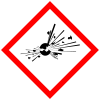     GHS01 - výbušné látky 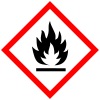    GHS02 - hořlavé látky 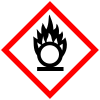      GHS03 - oxidační látky 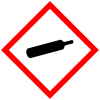 GHS04 - plyny pod tlakem 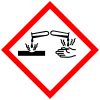   GHS05 - korozivní a žíravé látky 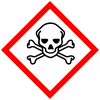    GHS06 - toxické látky 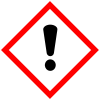    GHS07 - dráždivé látky 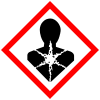 GHS08 – látky
nebezpečné pro     zdraví 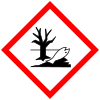 GHS09 - látky nebezpečné
pro životní prostředí 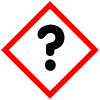 GHS10 - látky s
neznámými vlastnostmi Očekávané výstupyUčivoPrůřezová témataMezipředmětové vztahy- rozliší základní projevy a podmínky života, orientuje se v daném přehledu vývoje organismů- popíše základní rozdíly mezi buňkou rostlin, živočichů a bakterií a objasní funkci základních organel- rozpozná, porovná a objasní funkci základních orgánů (orgánových soustav) rostlin i živočichů- třídí organismy a zařadí vybrané organismy do říší a nižších taxonomických jednotek- vysvětlí podstatu pohlavního a nepohlavního rozmnožování a jeho význam z hlediska dědičnosti- uvede příklady dědičnosti v praktickém životě a příklady vlivu prostředí na utváření organismů- uvede na příkladech z běžného života význam virů a bakterií v přírodě i pro člověka- rozpozná naše nejznámější jedlé a jedovaté houby s plodnicemi a porovná je podle charakteristických znaků- vysvětlí různé způsoby výživy hub a jejich význam v ekosystémech a místo v potravních řetězcích- objasní funkci dvou organismů ve stélce lišejníků- odvodí na základě pozorování uspořádání rostlinného těla od buňky přes pletiva až k jednotlivým orgánům- odvodí na základě pozorování přírody závislost a přizpůsobení některých rostlin podmínkám prostředí- zhodnotí význam živočichů v přírodě i pro člověka uplatňuje zásady bezpečného chování ve styku se živočichy- porovná základní vnější a vnitřní stavbu vybraných živočichů a vysvětlí funkci jednotlivých orgánů- uvede příklady výskytu organismů v určitém prostředí a vztahy mezi nimi- uvede příklady výskytu organismů v určitém prostředí a vztahy mezi nimi- aplikuje praktické metody poznávání přírody- dodržuje základní pravidla bezpečnosti práce a chování při poznávání živé a neživé přírodyObecná biologie a genetika- vznik, vývoj, rozmanitost, projevy života a jeho význam - výživa, dýchání, růst, rozmnožování, vývin, reakce na podněty; názory na vznik života- význam a zásady třídění organismů- dědičnost a proměnlivost organismů - podstata dědičnosti a přenos dědičných informací, gen, křížení- významní biologové a jejich objevy- praktické metody poznávání přírody - pozorování lupou a mikroskopem (případně dalekohledem), zjednodušené určovací klíče a atlasy, založení herbáře a sbírek, ukázky odchytu některých živočichů, jednoduché rozčleňování rostlin a živočichůPrůřezová témata:Osobností a sociální výchovaRozvoj schopností poznáníSeberegulace a sebeorganizaceKomunikaceKooperace a kompeticeŘešení problémů a rozhodovací dovednostiHodnoty, postoje, praktická etikaMultikulturní výchovaEtnický původPodpora multikulturalitaEnvironmentální výchova	EkosystémyZákladní podmínky životaLidské aktivity a problémy životního prostředíVztah člověka k prostředíMediální výchovaPráce v realizačním týmuTvorba mediálního sděleníMezipředmětové vztahy:Z 6 (Země jako vesmírné těleso; krajinná sféra; Systém přírodní sféry na planetární úrovni; Světadíly, oceány, makroregiony světa; Cvičení a pozorování v terénu místní krajiny, geografické exkurze)Tv 6 (Všeobecné poznatky a dovednosti)Čsp 6 (Základní podmínky pro pěstování)Bč 8 (Od buňky k člověku; Oběhová soustava; Trávicí soustava; Vylučovací soustava; dýchací soustava; Kůže; Soustava rozmnožovací)- rozliší základní projevy a podmínky života, orientuje se v daném přehledu vývoje organismů- popíše základní rozdíly mezi buňkou rostlin, živočichů a bakterií a objasní funkci základních organel- rozpozná, porovná a objasní funkci základních orgánů (orgánových soustav) rostlin i živočichů- třídí organismy a zařadí vybrané organismy do říší a nižších taxonomických jednotek- vysvětlí podstatu pohlavního a nepohlavního rozmnožování a jeho význam z hlediska dědičnosti- uvede příklady dědičnosti v praktickém životě a příklady vlivu prostředí na utváření organismů- uvede na příkladech z běžného života význam virů a bakterií v přírodě i pro člověka- rozpozná naše nejznámější jedlé a jedovaté houby s plodnicemi a porovná je podle charakteristických znaků- vysvětlí různé způsoby výživy hub a jejich význam v ekosystémech a místo v potravních řetězcích- objasní funkci dvou organismů ve stélce lišejníků- odvodí na základě pozorování uspořádání rostlinného těla od buňky přes pletiva až k jednotlivým orgánům- odvodí na základě pozorování přírody závislost a přizpůsobení některých rostlin podmínkám prostředí- zhodnotí význam živočichů v přírodě i pro člověka uplatňuje zásady bezpečného chování ve styku se živočichy- porovná základní vnější a vnitřní stavbu vybraných živočichů a vysvětlí funkci jednotlivých orgánů- uvede příklady výskytu organismů v určitém prostředí a vztahy mezi nimi- uvede příklady výskytu organismů v určitém prostředí a vztahy mezi nimi- aplikuje praktické metody poznávání přírody- dodržuje základní pravidla bezpečnosti práce a chování při poznávání živé a neživé přírodyBiologie hub- houby bez plodnic - základní charakteristika, pozitivní a negativní vliv na člověka a živé organismy- houby s plodnicemi - stavba, výskyt, význam, zásady sběru, konzumace a první pomoc při otravě houbami- lišejníky - stavba, symbióza, výskyt a významPrůřezová témata:Osobností a sociální výchovaRozvoj schopností poznáníSeberegulace a sebeorganizaceKomunikaceKooperace a kompeticeŘešení problémů a rozhodovací dovednostiHodnoty, postoje, praktická etikaMultikulturní výchovaEtnický původPodpora multikulturalitaEnvironmentální výchova	EkosystémyZákladní podmínky životaLidské aktivity a problémy životního prostředíVztah člověka k prostředíMediální výchovaPráce v realizačním týmuTvorba mediálního sděleníMezipředmětové vztahy:Z 6 (Země jako vesmírné těleso; krajinná sféra; Systém přírodní sféry na planetární úrovni; Světadíly, oceány, makroregiony světa; Cvičení a pozorování v terénu místní krajiny, geografické exkurze)Tv 6 (Všeobecné poznatky a dovednosti)Čsp 6 (Základní podmínky pro pěstování)Bč 8 (Od buňky k člověku; Oběhová soustava; Trávicí soustava; Vylučovací soustava; dýchací soustava; Kůže; Soustava rozmnožovací)- rozliší základní projevy a podmínky života, orientuje se v daném přehledu vývoje organismů- popíše základní rozdíly mezi buňkou rostlin, živočichů a bakterií a objasní funkci základních organel- rozpozná, porovná a objasní funkci základních orgánů (orgánových soustav) rostlin i živočichů- třídí organismy a zařadí vybrané organismy do říší a nižších taxonomických jednotek- vysvětlí podstatu pohlavního a nepohlavního rozmnožování a jeho význam z hlediska dědičnosti- uvede příklady dědičnosti v praktickém životě a příklady vlivu prostředí na utváření organismů- uvede na příkladech z běžného života význam virů a bakterií v přírodě i pro člověka- rozpozná naše nejznámější jedlé a jedovaté houby s plodnicemi a porovná je podle charakteristických znaků- vysvětlí různé způsoby výživy hub a jejich význam v ekosystémech a místo v potravních řetězcích- objasní funkci dvou organismů ve stélce lišejníků- odvodí na základě pozorování uspořádání rostlinného těla od buňky přes pletiva až k jednotlivým orgánům- odvodí na základě pozorování přírody závislost a přizpůsobení některých rostlin podmínkám prostředí- zhodnotí význam živočichů v přírodě i pro člověka uplatňuje zásady bezpečného chování ve styku se živočichy- porovná základní vnější a vnitřní stavbu vybraných živočichů a vysvětlí funkci jednotlivých orgánů- uvede příklady výskytu organismů v určitém prostředí a vztahy mezi nimi- uvede příklady výskytu organismů v určitém prostředí a vztahy mezi nimi- aplikuje praktické metody poznávání přírody- dodržuje základní pravidla bezpečnosti práce a chování při poznávání živé a neživé přírodyBiologie nižších rostlin- fyziologie rostlin - základní principy fotosyntézy, dýchání, růstu, rozmnožování- význam rostlin a jejich ochranaPrůřezová témata:Osobností a sociální výchovaRozvoj schopností poznáníSeberegulace a sebeorganizaceKomunikaceKooperace a kompeticeŘešení problémů a rozhodovací dovednostiHodnoty, postoje, praktická etikaMultikulturní výchovaEtnický původPodpora multikulturalitaEnvironmentální výchova	EkosystémyZákladní podmínky životaLidské aktivity a problémy životního prostředíVztah člověka k prostředíMediální výchovaPráce v realizačním týmuTvorba mediálního sděleníMezipředmětové vztahy:Z 6 (Země jako vesmírné těleso; krajinná sféra; Systém přírodní sféry na planetární úrovni; Světadíly, oceány, makroregiony světa; Cvičení a pozorování v terénu místní krajiny, geografické exkurze)Tv 6 (Všeobecné poznatky a dovednosti)Čsp 6 (Základní podmínky pro pěstování)Bč 8 (Od buňky k člověku; Oběhová soustava; Trávicí soustava; Vylučovací soustava; dýchací soustava; Kůže; Soustava rozmnožovací)- rozliší základní projevy a podmínky života, orientuje se v daném přehledu vývoje organismů- popíše základní rozdíly mezi buňkou rostlin, živočichů a bakterií a objasní funkci základních organel- rozpozná, porovná a objasní funkci základních orgánů (orgánových soustav) rostlin i živočichů- třídí organismy a zařadí vybrané organismy do říší a nižších taxonomických jednotek- vysvětlí podstatu pohlavního a nepohlavního rozmnožování a jeho význam z hlediska dědičnosti- uvede příklady dědičnosti v praktickém životě a příklady vlivu prostředí na utváření organismů- uvede na příkladech z běžného života význam virů a bakterií v přírodě i pro člověka- rozpozná naše nejznámější jedlé a jedovaté houby s plodnicemi a porovná je podle charakteristických znaků- vysvětlí různé způsoby výživy hub a jejich význam v ekosystémech a místo v potravních řetězcích- objasní funkci dvou organismů ve stélce lišejníků- odvodí na základě pozorování uspořádání rostlinného těla od buňky přes pletiva až k jednotlivým orgánům- odvodí na základě pozorování přírody závislost a přizpůsobení některých rostlin podmínkám prostředí- zhodnotí význam živočichů v přírodě i pro člověka uplatňuje zásady bezpečného chování ve styku se živočichy- porovná základní vnější a vnitřní stavbu vybraných živočichů a vysvětlí funkci jednotlivých orgánů- uvede příklady výskytu organismů v určitém prostředí a vztahy mezi nimi- uvede příklady výskytu organismů v určitém prostředí a vztahy mezi nimi- aplikuje praktické metody poznávání přírody- dodržuje základní pravidla bezpečnosti práce a chování při poznávání živé a neživé přírodyBiologie bezobratlých- stavba těla, stavba a funkce jednotlivých částí těla - živočišná buňka, tkáně, orgány, orgánové soustavy, organismy jednobuněčné a mnohobuněčné, rozmnožování- vývoj, vývin a systém živočichů - významní zástupci jednotlivých skupin živočichů - prvoci, bezobratlí (žahavci, ploštěnci, hlísti, měkkýši, kroužkovci, členovci)- rozšíření, význam a ochrana živočichů - hospodářsky a epidemiologicky významné druhyPrůřezová témata:Osobností a sociální výchovaRozvoj schopností poznáníSeberegulace a sebeorganizaceKomunikaceKooperace a kompeticeŘešení problémů a rozhodovací dovednostiHodnoty, postoje, praktická etikaMultikulturní výchovaEtnický původPodpora multikulturalitaEnvironmentální výchova	EkosystémyZákladní podmínky životaLidské aktivity a problémy životního prostředíVztah člověka k prostředíMediální výchovaPráce v realizačním týmuTvorba mediálního sděleníMezipředmětové vztahy:Z 6 (Země jako vesmírné těleso; krajinná sféra; Systém přírodní sféry na planetární úrovni; Světadíly, oceány, makroregiony světa; Cvičení a pozorování v terénu místní krajiny, geografické exkurze)Tv 6 (Všeobecné poznatky a dovednosti)Čsp 6 (Základní podmínky pro pěstování)Bč 8 (Od buňky k člověku; Oběhová soustava; Trávicí soustava; Vylučovací soustava; dýchací soustava; Kůže; Soustava rozmnožovací)- rozliší základní projevy a podmínky života, orientuje se v daném přehledu vývoje organismů- popíše základní rozdíly mezi buňkou rostlin, živočichů a bakterií a objasní funkci základních organel- rozpozná, porovná a objasní funkci základních orgánů (orgánových soustav) rostlin i živočichů- třídí organismy a zařadí vybrané organismy do říší a nižších taxonomických jednotek- vysvětlí podstatu pohlavního a nepohlavního rozmnožování a jeho význam z hlediska dědičnosti- uvede příklady dědičnosti v praktickém životě a příklady vlivu prostředí na utváření organismů- uvede na příkladech z běžného života význam virů a bakterií v přírodě i pro člověka- rozpozná naše nejznámější jedlé a jedovaté houby s plodnicemi a porovná je podle charakteristických znaků- vysvětlí různé způsoby výživy hub a jejich význam v ekosystémech a místo v potravních řetězcích- objasní funkci dvou organismů ve stélce lišejníků- odvodí na základě pozorování uspořádání rostlinného těla od buňky přes pletiva až k jednotlivým orgánům- odvodí na základě pozorování přírody závislost a přizpůsobení některých rostlin podmínkám prostředí- zhodnotí význam živočichů v přírodě i pro člověka uplatňuje zásady bezpečného chování ve styku se živočichy- porovná základní vnější a vnitřní stavbu vybraných živočichů a vysvětlí funkci jednotlivých orgánů- uvede příklady výskytu organismů v určitém prostředí a vztahy mezi nimi- uvede příklady výskytu organismů v určitém prostředí a vztahy mezi nimi- aplikuje praktické metody poznávání přírody- dodržuje základní pravidla bezpečnosti práce a chování při poznávání živé a neživé přírodyBiologie buňky- základní struktura života - buňky, pletiva, tkáně, orgány, orgánové soustavy, organismy jednobuněčné a mnohobuněčnéPrůřezová témata:Osobností a sociální výchovaRozvoj schopností poznáníSeberegulace a sebeorganizaceKomunikaceKooperace a kompeticeŘešení problémů a rozhodovací dovednostiHodnoty, postoje, praktická etikaMultikulturní výchovaEtnický původPodpora multikulturalitaEnvironmentální výchova	EkosystémyZákladní podmínky životaLidské aktivity a problémy životního prostředíVztah člověka k prostředíMediální výchovaPráce v realizačním týmuTvorba mediálního sděleníMezipředmětové vztahy:Z 6 (Země jako vesmírné těleso; krajinná sféra; Systém přírodní sféry na planetární úrovni; Světadíly, oceány, makroregiony světa; Cvičení a pozorování v terénu místní krajiny, geografické exkurze)Tv 6 (Všeobecné poznatky a dovednosti)Čsp 6 (Základní podmínky pro pěstování)Bč 8 (Od buňky k člověku; Oběhová soustava; Trávicí soustava; Vylučovací soustava; dýchací soustava; Kůže; Soustava rozmnožovací)- rozliší základní projevy a podmínky života, orientuje se v daném přehledu vývoje organismů- popíše základní rozdíly mezi buňkou rostlin, živočichů a bakterií a objasní funkci základních organel- rozpozná, porovná a objasní funkci základních orgánů (orgánových soustav) rostlin i živočichů- třídí organismy a zařadí vybrané organismy do říší a nižších taxonomických jednotek- vysvětlí podstatu pohlavního a nepohlavního rozmnožování a jeho význam z hlediska dědičnosti- uvede příklady dědičnosti v praktickém životě a příklady vlivu prostředí na utváření organismů- uvede na příkladech z běžného života význam virů a bakterií v přírodě i pro člověka- rozpozná naše nejznámější jedlé a jedovaté houby s plodnicemi a porovná je podle charakteristických znaků- vysvětlí různé způsoby výživy hub a jejich význam v ekosystémech a místo v potravních řetězcích- objasní funkci dvou organismů ve stélce lišejníků- odvodí na základě pozorování uspořádání rostlinného těla od buňky přes pletiva až k jednotlivým orgánům- odvodí na základě pozorování přírody závislost a přizpůsobení některých rostlin podmínkám prostředí- zhodnotí význam živočichů v přírodě i pro člověka uplatňuje zásady bezpečného chování ve styku se živočichy- porovná základní vnější a vnitřní stavbu vybraných živočichů a vysvětlí funkci jednotlivých orgánů- uvede příklady výskytu organismů v určitém prostředí a vztahy mezi nimi- uvede příklady výskytu organismů v určitém prostředí a vztahy mezi nimi- aplikuje praktické metody poznávání přírody- dodržuje základní pravidla bezpečnosti práce a chování při poznávání živé a neživé přírodyMikrobiologie- viry a bakterie - výskyt, význam a praktické využití, epidemie, pandemie, ochrana člověka- praktické metody poznávání přírody - pozorování lupou a mikroskopemPrůřezová témata:Osobností a sociální výchovaRozvoj schopností poznáníSeberegulace a sebeorganizaceKomunikaceKooperace a kompeticeŘešení problémů a rozhodovací dovednostiHodnoty, postoje, praktická etikaMultikulturní výchovaEtnický původPodpora multikulturalitaEnvironmentální výchova	EkosystémyZákladní podmínky životaLidské aktivity a problémy životního prostředíVztah člověka k prostředíMediální výchovaPráce v realizačním týmuTvorba mediálního sděleníMezipředmětové vztahy:Z 6 (Země jako vesmírné těleso; krajinná sféra; Systém přírodní sféry na planetární úrovni; Světadíly, oceány, makroregiony světa; Cvičení a pozorování v terénu místní krajiny, geografické exkurze)Tv 6 (Všeobecné poznatky a dovednosti)Čsp 6 (Základní podmínky pro pěstování)Bč 8 (Od buňky k člověku; Oběhová soustava; Trávicí soustava; Vylučovací soustava; dýchací soustava; Kůže; Soustava rozmnožovací)Očekávané výstupyUčivoPrůřezová témataMezipředmětové vztahy- rozpozná, porovná a objasní funkci základních orgánů (orgánových soustav) rostlin i živočichů- třídí organismy a zařadí vybrané organismy do říší a nižších taxonomických jednotek- odvodí na základě pozorování uspořádání rostlinného těla od buňky přes pletiva až k jednotlivým orgánům- vysvětlí princip základních rostlinných fyziologických procesů a jejich využití při pěstování rostlin- porovná vnější a vnitřní stavbu jednotlivých orgánů a uvede praktické příklady jejich funkcí a vztahů v rostlině jako celku- rozlišuje základní systematické skupiny rostlin a určuje jejich význačné zástupce pomocí klíčů a atlasů- odvodí na základě pozorování přírody závislost a přizpůsobení některých rostlin podmínkám prostředí- porovná základní vnější a vnitřní stavbu vybraných živočichů a vysvětlí funkci jednotlivých orgánů- rozlišuje a porovná jednotlivé skupiny živočichů, určuje vybrané živočichy, zařazuje je do hlavních taxonomických skupin- odvodí na základě pozorování základní projevy chování živočichů v přírodě, na příkladech objasní jejich způsob života a přizpůsobení danému prostředí- zhodnotí význam živočichů v přírodě i pro člověka uplatňuje zásady bezpečného chování ve styku se živočichy- aplikuje praktické metody poznávání přírody- dodržuje základní pravidla bezpečnosti práce a chování při poznávání živé a neživé přírodyBiologie vyšších rostlin- anatomie a morfologie rostlin - stavba a význam jednotlivých částí těla vyšších rostlin (kořen, stonek, list, květ, semeno, plod)- fyziologie rostlin - základní principy fotosyntézy, dýchání, růstu, rozmnožování- systém rostlin - poznávání a zařazování daných zástupců běžných druhů mechorostů, kapraďorostů (plavuně, přesličky, kapradiny), nahosemenných a krytosemenných rostlin (jednoděložných a dvouděložných); jejich vývoj a využití hospodářsky významných zástupců- význam rostlin a jejich ochranaPrůřezová témata:Osobností a sociální výchovaRozvoj schopností poznáníKomunikaceKooperace a kompeticeSebepoznání a sebe pojetíPsychohygienaMultikulturní výchovaLidské vztahyEtnický původPodpora multikulturalitaEnvironmentální výchova	EkosystémyZákladní podmínky životaLidské aktivity a problémy životního prostředíVztah člověka k prostředíMediální výchovaPráce v realizačním týmuMezipředmětové vztahy:Aj 6 (Minulý čas)Nj 8 (Tematické okruhy)Bč 8 (Úvod do biologie člověka a etologie)- rozpozná, porovná a objasní funkci základních orgánů (orgánových soustav) rostlin i živočichů- třídí organismy a zařadí vybrané organismy do říší a nižších taxonomických jednotek- odvodí na základě pozorování uspořádání rostlinného těla od buňky přes pletiva až k jednotlivým orgánům- vysvětlí princip základních rostlinných fyziologických procesů a jejich využití při pěstování rostlin- porovná vnější a vnitřní stavbu jednotlivých orgánů a uvede praktické příklady jejich funkcí a vztahů v rostlině jako celku- rozlišuje základní systematické skupiny rostlin a určuje jejich význačné zástupce pomocí klíčů a atlasů- odvodí na základě pozorování přírody závislost a přizpůsobení některých rostlin podmínkám prostředí- porovná základní vnější a vnitřní stavbu vybraných živočichů a vysvětlí funkci jednotlivých orgánů- rozlišuje a porovná jednotlivé skupiny živočichů, určuje vybrané živočichy, zařazuje je do hlavních taxonomických skupin- odvodí na základě pozorování základní projevy chování živočichů v přírodě, na příkladech objasní jejich způsob života a přizpůsobení danému prostředí- zhodnotí význam živočichů v přírodě i pro člověka uplatňuje zásady bezpečného chování ve styku se živočichy- aplikuje praktické metody poznávání přírody- dodržuje základní pravidla bezpečnosti práce a chování při poznávání živé a neživé přírodyBiologie obratlovců- stavba těla, stavba a funkce jednotlivých částí těla - živočišná buňka, tkáně, orgány, orgánové soustavy, rozmnožování- vývoj, vývin a systém živočichů - významní zástupci jednotlivých skupin živočichů -  strunatci (paryby, ryby, obojživelníci, plazi, ptáci, savci)- rozšíření, význam a ochrana živočichů - hospodářsky a epidemiologicky významné druhy, péče o vybrané domácí živočichy, chov domestikovaných živočichů, živočišná společenstva- projevy chování živočichůPrůřezová témata:Osobností a sociální výchovaRozvoj schopností poznáníKomunikaceKooperace a kompeticeSebepoznání a sebe pojetíPsychohygienaMultikulturní výchovaLidské vztahyEtnický původPodpora multikulturalitaEnvironmentální výchova	EkosystémyZákladní podmínky životaLidské aktivity a problémy životního prostředíVztah člověka k prostředíMediální výchovaPráce v realizačním týmuMezipředmětové vztahy:Aj 6 (Minulý čas)Nj 8 (Tematické okruhy)Bč 8 (Úvod do biologie člověka a etologie)- rozpozná, porovná a objasní funkci základních orgánů (orgánových soustav) rostlin i živočichů- třídí organismy a zařadí vybrané organismy do říší a nižších taxonomických jednotek- odvodí na základě pozorování uspořádání rostlinného těla od buňky přes pletiva až k jednotlivým orgánům- vysvětlí princip základních rostlinných fyziologických procesů a jejich využití při pěstování rostlin- porovná vnější a vnitřní stavbu jednotlivých orgánů a uvede praktické příklady jejich funkcí a vztahů v rostlině jako celku- rozlišuje základní systematické skupiny rostlin a určuje jejich význačné zástupce pomocí klíčů a atlasů- odvodí na základě pozorování přírody závislost a přizpůsobení některých rostlin podmínkám prostředí- porovná základní vnější a vnitřní stavbu vybraných živočichů a vysvětlí funkci jednotlivých orgánů- rozlišuje a porovná jednotlivé skupiny živočichů, určuje vybrané živočichy, zařazuje je do hlavních taxonomických skupin- odvodí na základě pozorování základní projevy chování živočichů v přírodě, na příkladech objasní jejich způsob života a přizpůsobení danému prostředí- zhodnotí význam živočichů v přírodě i pro člověka uplatňuje zásady bezpečného chování ve styku se živočichy- aplikuje praktické metody poznávání přírody- dodržuje základní pravidla bezpečnosti práce a chování při poznávání živé a neživé přírodyEtologie- projevy chování živočichůPrůřezová témata:Osobností a sociální výchovaRozvoj schopností poznáníKomunikaceKooperace a kompeticeSebepoznání a sebe pojetíPsychohygienaMultikulturní výchovaLidské vztahyEtnický původPodpora multikulturalitaEnvironmentální výchova	EkosystémyZákladní podmínky životaLidské aktivity a problémy životního prostředíVztah člověka k prostředíMediální výchovaPráce v realizačním týmuMezipředmětové vztahy:Aj 6 (Minulý čas)Nj 8 (Tematické okruhy)Bč 8 (Úvod do biologie člověka a etologie)Očekávané výstupyUčivoPrůřezová témataMezipředmětové vztahy- rozliší základní projevy a podmínky života, orientuje se v daném přehledu vývoje organismů- objasní vliv jednotlivých sfér Země na vznik a trvání života- rozpozná podle charakteristických vlastností vybrané nerosty a horniny s použitím určovacích pomůcek- rozlišuje důsledky vnitřních a vnějších geologických dějů, včetně geologického oběhu hornin i oběhu vody- porovná význam půdotvorných činitelů pro vznik půdy, rozlišuje hlavní půdní typy a půdní druhy v naší přírodě- rozlišuje jednotlivá geologická období podle charakteristických znaků- uvede na základě pozorování význam vlivu podnebí a počasí na rozvoj a udržení života na Zem- uvede příklady výskytu organismů v určitém prostředí a vztahy mezi nimi- rozlišuje a uvede příklady systémů organismů - populace, společenstva, ekosystémy a objasní na základě příkladu základní princip existence živých a neživých složek ekosystému- vysvětlí podstatu jednoduchých potravních řetězců v různých ekosystémech a zhodnotí jejich význam- uvede příklady kladných i záporných vlivů člověka na životní prostředí a příklady narušení rovnováhy ekosystému- aplikuje praktické metody poznávání přírody- dodržuje základní pravidla bezpečnosti práce a chování při poznávání živé a neživé přírodyNeživá příroda	- Země - vznik a stavba Země- nerosty a horniny - vznik, vlastnosti, kvalitativní třídění, praktický význam a využití zástupců, určování jejich vzorků; principy krystalografie- vnější a vnitřní geologické procesy - příčiny a důsledky (vliv na lidskou společnost – ochrana při mimořádných situacích)- půdy - složení, vlastnosti a význam půdy pro výživu rostlin, její hospodářský význam pro společnost, nebezpečí a příklady její devastace, možnosti a příklady rekultivace- vývoj zemské kůry a organismů na Zemi - geologické změny, vznik života, výskyt typických organismů a jejich přizpůsobování prostředí- geologický vývoj a stavba území ČR - český masiv, Karpaty- podnebí a počasí ve vztahu k životuPrůřezová témata:Osobností a sociální výchovaRozvoj schopností poznáníSebepoznání a sebe pojetíSeberegulace a sebeorganizacePsychohygienaKomunikaceKooperace a kompeticeŘešení problémů a rozhodovací dovednostiHodnoty, postoje, praktická etikaVýchova demokratického občanaFormy participace občanů v politickém životěMultikulturní výchovaKulturní diferenceLidské vztahyEnvironmentální výchova	EkosystémyZákladní podmínky životaLidské aktivity a problémy životního prostředíVztah člověka k prostředíMediální výchovaPráce v realizačním týmuTvorba mediálního sděleníMezipředmětové vztahy:Ch 9 (Chemie slouží a ohrožuje)- rozliší základní projevy a podmínky života, orientuje se v daném přehledu vývoje organismů- objasní vliv jednotlivých sfér Země na vznik a trvání života- rozpozná podle charakteristických vlastností vybrané nerosty a horniny s použitím určovacích pomůcek- rozlišuje důsledky vnitřních a vnějších geologických dějů, včetně geologického oběhu hornin i oběhu vody- porovná význam půdotvorných činitelů pro vznik půdy, rozlišuje hlavní půdní typy a půdní druhy v naší přírodě- rozlišuje jednotlivá geologická období podle charakteristických znaků- uvede na základě pozorování význam vlivu podnebí a počasí na rozvoj a udržení života na Zem- uvede příklady výskytu organismů v určitém prostředí a vztahy mezi nimi- rozlišuje a uvede příklady systémů organismů - populace, společenstva, ekosystémy a objasní na základě příkladu základní princip existence živých a neživých složek ekosystému- vysvětlí podstatu jednoduchých potravních řetězců v různých ekosystémech a zhodnotí jejich význam- uvede příklady kladných i záporných vlivů člověka na životní prostředí a příklady narušení rovnováhy ekosystému- aplikuje praktické metody poznávání přírody- dodržuje základní pravidla bezpečnosti práce a chování při poznávání živé a neživé přírodyEkologický přírodopis- organismy a prostředí - vzájemné vztahy mezi organismy, mezi organismy a prostředím; populace, společenstva, přirozené a umělé ekosystémy, potravní řetězce, rovnováha v ekosystému- ochrana přírody a životního prostředí - globální problémy a jejich řešení, chráněná územíPrůřezová témata:Osobností a sociální výchovaRozvoj schopností poznáníSebepoznání a sebe pojetíSeberegulace a sebeorganizacePsychohygienaKomunikaceKooperace a kompeticeŘešení problémů a rozhodovací dovednostiHodnoty, postoje, praktická etikaVýchova demokratického občanaFormy participace občanů v politickém životěMultikulturní výchovaKulturní diferenceLidské vztahyEnvironmentální výchova	EkosystémyZákladní podmínky životaLidské aktivity a problémy životního prostředíVztah člověka k prostředíMediální výchovaPráce v realizačním týmuTvorba mediálního sděleníMezipředmětové vztahy:Ch 9 (Chemie slouží a ohrožuje)Očekávané výstupyUčivoPrůřezová témataMezipředmětové vztahy- zhodnotí postavení Země ve vesmíru a srovnává podstatné vlastnosti Země s ostatními tělesy sluneční soustavy- prokáže na konkrétních příkladech tvar planety Země, zhodnotí důsledky pohybů Země na život lidí a organismůZemě jako vesmírné těleso- tvar a velikost Země- pohyby Země - střídání dne a noci, střídání ročních období- světový čas, časová pásma, pásmový čas, datová hranice, smluvený časPrůřezová témata:Osobností a sociální výchovaRozvoj schopností poznáníSebepoznání a sebepojetíPsychohygienaKreativitaPoznávání lidíMezilidské vztahyKomunikaceŘešení problémů a rozhodovací dovednostiVýchova demokratického občanaObčan, občanská společnost a státPrincipy demokracie jako reformy vlády a způsobů rozhodováníVýchova k myšlení v evropských a globálních souvislostechEvropa a svět nás zajímáObjevujeme Evropu a světJsme EvropanéMultikulturní výchovaKulturní diferenceLidské vztahyEtnický původPrincip sociálního smíru a solidarityEnvironmentální výchova	EkosystémyZákladní podmínky životaLidské aktivity a problémy životního prostředíMediální výchovaKritické čtení, poslouchání  a  mediálních sděleníFungování a vliv médií ve společnostiOchrana člověka za mimořádných situacíŽivelní pohromy a jejich průběh, chování v rizikových situacích, místa největších katastrof a lokalizace jednotlivých jevů.Mezipředmětové vztahy:Př 6 ( Obecná biologie a genetika)Ch 8 (Vzduch a voda)- rozlišuje a porovnává složky a prvky přírodní sféry, jejich vzájemnou souvislost a podmíněnost, rozeznává, pojmenuje a klasifikuje tvary zemského povrchu- porovná působení vnitřních a vnějších procesů v přírodní sféře a jejich vliv na přírodu a na lidskou společnostKrajinná sféra	- krajinná sféra - přírodní sféra- společenská a hospodářská sféra- složky a prvky přírodní sféry- ochrana člověka za mimořádných situací  (živelní pohromy – zemětřesení, sopečná   činnost, atmosférické poruchy, povodně,   sesuvy půdy, lavinové nebezpečí, lesní   požáry) Průřezová témata:Osobností a sociální výchovaRozvoj schopností poznáníSebepoznání a sebepojetíPsychohygienaKreativitaPoznávání lidíMezilidské vztahyKomunikaceŘešení problémů a rozhodovací dovednostiVýchova demokratického občanaObčan, občanská společnost a státPrincipy demokracie jako reformy vlády a způsobů rozhodováníVýchova k myšlení v evropských a globálních souvislostechEvropa a svět nás zajímáObjevujeme Evropu a světJsme EvropanéMultikulturní výchovaKulturní diferenceLidské vztahyEtnický původPrincip sociálního smíru a solidarityEnvironmentální výchova	EkosystémyZákladní podmínky životaLidské aktivity a problémy životního prostředíMediální výchovaKritické čtení, poslouchání  a  mediálních sděleníFungování a vliv médií ve společnostiOchrana člověka za mimořádných situacíŽivelní pohromy a jejich průběh, chování v rizikových situacích, místa největších katastrof a lokalizace jednotlivých jevů.Mezipředmětové vztahy:Př 6 ( Obecná biologie a genetika)Ch 8 (Vzduch a voda)- rozlišuje a porovnává složky a prvky přírodní sféry, jejich vzájemnou souvislost a podmíněnost, rozeznává, pojmenuje a klasifikuje tvary zemského povrchuSystém přírodní sféry na planetární úrovni- systém přírodní sféry na planetární úrovni - geografické pásy, geografická (šířková) pásma, výškové stupněPrůřezová témata:Osobností a sociální výchovaRozvoj schopností poznáníSebepoznání a sebepojetíPsychohygienaKreativitaPoznávání lidíMezilidské vztahyKomunikaceŘešení problémů a rozhodovací dovednostiVýchova demokratického občanaObčan, občanská společnost a státPrincipy demokracie jako reformy vlády a způsobů rozhodováníVýchova k myšlení v evropských a globálních souvislostechEvropa a svět nás zajímáObjevujeme Evropu a světJsme EvropanéMultikulturní výchovaKulturní diferenceLidské vztahyEtnický původPrincip sociálního smíru a solidarityEnvironmentální výchova	EkosystémyZákladní podmínky životaLidské aktivity a problémy životního prostředíMediální výchovaKritické čtení, poslouchání  a  mediálních sděleníFungování a vliv médií ve společnostiOchrana člověka za mimořádných situacíŽivelní pohromy a jejich průběh, chování v rizikových situacích, místa největších katastrof a lokalizace jednotlivých jevů.Mezipředmětové vztahy:Př 6 ( Obecná biologie a genetika)Ch 8 (Vzduch a voda)- organizuje a přiměřeně hodnotí geografické informace a zdroje dat z dostupných kartografických produktů a elaborátů, z grafů, diagramů, statistických a dalších informačních zdrojů- používá s porozuměním základní geografickou, topografickou a kartografickou terminologiiKomunikační geografický a kartografický jazyk- komunikační geografický a kartografický jazyk - vybrané obecně používané geografické, topografické a kartografické pojmy- základní topografické útvary: důležité body, výrazné liniové (čárové) útvary, plošné útvary a jejich kombinace: sítě, povrchy, ohniska - uzly-  hlavní kartografické produkty: plán, mapa- jazyk mapy: symboly, smluvené značky, vysvětlivky- statistická data a jejich grafické vyjádření, tabulkyPrůřezová témata:Osobností a sociální výchovaRozvoj schopností poznáníSebepoznání a sebepojetíPsychohygienaKreativitaPoznávání lidíMezilidské vztahyKomunikaceŘešení problémů a rozhodovací dovednostiVýchova demokratického občanaObčan, občanská společnost a státPrincipy demokracie jako reformy vlády a způsobů rozhodováníVýchova k myšlení v evropských a globálních souvislostechEvropa a svět nás zajímáObjevujeme Evropu a světJsme EvropanéMultikulturní výchovaKulturní diferenceLidské vztahyEtnický původPrincip sociálního smíru a solidarityEnvironmentální výchova	EkosystémyZákladní podmínky životaLidské aktivity a problémy životního prostředíMediální výchovaKritické čtení, poslouchání  a  mediálních sděleníFungování a vliv médií ve společnostiOchrana člověka za mimořádných situacíŽivelní pohromy a jejich průběh, chování v rizikových situacích, místa největších katastrof a lokalizace jednotlivých jevů.Mezipředmětové vztahy:Př 6 ( Obecná biologie a genetika)Ch 8 (Vzduch a voda)- přiměřeně hodnotí geografické objekty, jevy a procesy v krajinné sféře, jejich určité pravidelnosti, zákonitosti a odlišnosti, jejich vzájemnou souvislost a podmíněnost, rozeznává hranice (bariéry) mezi podstatnými prostorovými složkami v krajině- vytváří a využívá osobní myšlenková (mentální) schémata a myšlenkové (mentální) mapy pro orientaci v konkrétních regionech, pro prostorové vnímání a hodnocení míst, objektů, jevě a procesů v nich, pro vytváření postojů k okolnímu světuGeografická kartografie a topografie- glóbus, měřítko globusu, zeměpisná síť, poledníky a rovnoběžky, zeměpisné souřadnice, určování zeměpisné polohy v zeměpisné síti- měřítko a obsah pláně a map, orientace pláně a map vzhledem ke světovým stranám- praktická cvičení a aplikace s dostupnými kartografickými produkty v tištěné i elektronické podoběPrůřezová témata:Osobností a sociální výchovaRozvoj schopností poznáníSebepoznání a sebepojetíPsychohygienaKreativitaPoznávání lidíMezilidské vztahyKomunikaceŘešení problémů a rozhodovací dovednostiVýchova demokratického občanaObčan, občanská společnost a státPrincipy demokracie jako reformy vlády a způsobů rozhodováníVýchova k myšlení v evropských a globálních souvislostechEvropa a svět nás zajímáObjevujeme Evropu a světJsme EvropanéMultikulturní výchovaKulturní diferenceLidské vztahyEtnický původPrincip sociálního smíru a solidarityEnvironmentální výchova	EkosystémyZákladní podmínky životaLidské aktivity a problémy životního prostředíMediální výchovaKritické čtení, poslouchání  a  mediálních sděleníFungování a vliv médií ve společnostiOchrana člověka za mimořádných situacíŽivelní pohromy a jejich průběh, chování v rizikových situacích, místa největších katastrof a lokalizace jednotlivých jevů.Mezipředmětové vztahy:Př 6 ( Obecná biologie a genetika)Ch 8 (Vzduch a voda)- rozlišuje zásadní přírodní a společenské atributy jako kritéria pro vymezení, ohraničení a lokalizaci regionů světa- lokalizuje na mapách světadíly, oceány a makroregiony světa podle zvolených kritérií, srovnává jejich postavení, rozvojová jádra a periferní zóny- porovnává a přiměřeně hodnotí polohu, rozlohu, přírodní, kulturní, společenské, politické a hospodářské poměry, zvláštnosti a podobnosti, potenciál a bariéry jednotlivých světadílů, oceáně, vybraných makroregionů světa a vybraných (modelových) státě-zvažuje, jaké změny ve vybraných regionech světa nastaly, nastávají, mohou nastat a co je příčinou zásadních změn v nichSvětadíly, oceány, makroregiony světa- Afrika, Australie, Antarktis, světové oceány  - určující a porovnávací kritéria- jejich přiměřená charakteristika z hlediska přírodních a socioekonomických poměru s důrazem na vazby a souvislosti (přírodní oblasti, podnebné oblasti, sídelní oblasti, jazykové oblasti, náboženské oblasti, kulturní oblasti)Průřezová témata:Osobností a sociální výchovaRozvoj schopností poznáníSebepoznání a sebepojetíPsychohygienaKreativitaPoznávání lidíMezilidské vztahyKomunikaceŘešení problémů a rozhodovací dovednostiVýchova demokratického občanaObčan, občanská společnost a státPrincipy demokracie jako reformy vlády a způsobů rozhodováníVýchova k myšlení v evropských a globálních souvislostechEvropa a svět nás zajímáObjevujeme Evropu a světJsme EvropanéMultikulturní výchovaKulturní diferenceLidské vztahyEtnický původPrincip sociálního smíru a solidarityEnvironmentální výchova	EkosystémyZákladní podmínky životaLidské aktivity a problémy životního prostředíMediální výchovaKritické čtení, poslouchání  a  mediálních sděleníFungování a vliv médií ve společnostiOchrana člověka za mimořádných situacíŽivelní pohromy a jejich průběh, chování v rizikových situacích, místa největších katastrof a lokalizace jednotlivých jevů.Mezipředmětové vztahy:Př 6 ( Obecná biologie a genetika)Ch 8 (Vzduch a voda)- ovládá základy praktické topografie a orientace v terénuCvičení a pozorování v terénu místní krajiny, geografické exkurze- cvičení a pozorování v terénu místní krajiny, geografické exkurze – orientační body, jevy, pomůcky a přístroje- stanoviště, určování hlavních a vedlejších světových stran, pohyb podle mapy a azimutu, odhad vzdáleností a výšek objektů v terénu- jednoduché panoramatické náčrtky krajiny, situační plány, schematické náčrtky pochodové osy, hodnocení přírodních jevě a ukazatelůPrůřezová témata:Osobností a sociální výchovaRozvoj schopností poznáníSebepoznání a sebepojetíPsychohygienaKreativitaPoznávání lidíMezilidské vztahyKomunikaceŘešení problémů a rozhodovací dovednostiVýchova demokratického občanaObčan, občanská společnost a státPrincipy demokracie jako reformy vlády a způsobů rozhodováníVýchova k myšlení v evropských a globálních souvislostechEvropa a svět nás zajímáObjevujeme Evropu a světJsme EvropanéMultikulturní výchovaKulturní diferenceLidské vztahyEtnický původPrincip sociálního smíru a solidarityEnvironmentální výchova	EkosystémyZákladní podmínky životaLidské aktivity a problémy životního prostředíMediální výchovaKritické čtení, poslouchání  a  mediálních sděleníFungování a vliv médií ve společnostiOchrana člověka za mimořádných situacíŽivelní pohromy a jejich průběh, chování v rizikových situacích, místa největších katastrof a lokalizace jednotlivých jevů.Mezipředmětové vztahy:Př 6 ( Obecná biologie a genetika)Ch 8 (Vzduch a voda)Očekávané výstupyUčivoPrůřezová témataMezipředmětové vztahy- rozlišuje zásadní přírodní a společenské atributy jako kritéria pro vymezení, ohraničení a lokalizaci regionů světa- lokalizuje na mapách světadíly, oceány a makroregiony světa podle zvolených kritérií, srovnává jejich postavení, rozvojová jádra a periferní zóny- porovnává a přiměřeně hodnotí polohu, rozlohu, přírodní, kulturní, společenské, politické a hospodářské poměry, zvláštnosti a podobnosti, potenciál a bariéry jednotlivých světadílů, oceáně, vybraných makroregionů světa a vybraných (modelových) státě-zvažuje, jaké změny ve vybraných regionech světa nastaly, nastávají, mohou nastat a co je příčinou zásadních změn v nichSvětadíly, oceány, makroregiony světa- Amerika, Asie a Oceánie, Evropa - určující a porovnávací kritéria- jejich přiměřená charakteristika z hlediska přírodních a socioekonomických poměru s důrazem na vazby a souvislosti (přírodní oblasti, podnebné oblasti, sídelní oblasti, jazykové oblasti, náboženské oblasti, kulturní oblasti)Průřezová témata:Osobností a sociální výchovaRozvoj schopností poznáníSebepoznání a sebepojetíPsychohygienaKreativitaPoznávání lidíMezilidské vztahyKomunikaceŘešení problémů a rozhodovací dovednostiVýchova demokratického občanaObčan, občanská společnost a státPrincipy demokracie jako reformy vlády a způsobů rozhodováníVýchova k myšlení v evropských a globálních souvislostechEvropa a svět nás zajímáObjevujem,vopu a světJsmeEvropanéMultikulturní výchovaKulturní diferenceLidské vztahyEtnický původPrincip sociálního smíru a solidarityEnvironmentální výchova	EkosystémyZákladní podmínky životaLidské aktivity a problémy životního prostředíMediální výchovaKritické čtení, poslouchání  a  mediálních sděleníFungování a vliv médií ve společnostiOchrana člověka za mimořádných situacíŽivelní pohromy – příčiny vzniku, místa jednotlivých katastrof a lokalizace jevů, chování v jednotlivých situacích.Mezipředmětové vztahy:Nj 7-9 (Reálie)Aj 7 (Minulý čas)Inf 7 (Práce s textovým editorem)- rozlišuje zásadní přírodní a společenské atributy jako kritéria pro vymezení, ohraničení a lokalizaci regionů světa- lokalizuje na mapách světadíly, oceány a makroregiony světa podle zvolených kritérií, srovnává jejich postavení, rozvojová jádra a periferní zóny- porovnává a přiměřeně hodnotí polohu, rozlohu, přírodní, kulturní, společenské, politické a hospodářské poměry, zvláštnosti a podobnosti, potenciál a bariéry jednotlivých světadílů, oceáně, vybraných makroregionů světa a vybraných (modelových) státě-zvažuje, jaké změny ve vybraných regionech světa nastaly, nastávají, mohou nastat a co je příčinou zásadních změn v nichModelové regiony světa- modelové regiony světa - vybrané modelové  přírodní, společenské, politické, hospodářské a environmentální problémy, možnosti jejich řešení- ochrana člověka za mimořádných situací  (živelní pohromy- zemětřesení a sopečný vý-   buch, povodně, atmosférické poruchy, moř-   ské proudy)Průřezová témata:Osobností a sociální výchovaRozvoj schopností poznáníSebepoznání a sebepojetíPsychohygienaKreativitaPoznávání lidíMezilidské vztahyKomunikaceŘešení problémů a rozhodovací dovednostiVýchova demokratického občanaObčan, občanská společnost a státPrincipy demokracie jako reformy vlády a způsobů rozhodováníVýchova k myšlení v evropských a globálních souvislostechEvropa a svět nás zajímáObjevujem,vopu a světJsmeEvropanéMultikulturní výchovaKulturní diferenceLidské vztahyEtnický původPrincip sociálního smíru a solidarityEnvironmentální výchova	EkosystémyZákladní podmínky životaLidské aktivity a problémy životního prostředíMediální výchovaKritické čtení, poslouchání  a  mediálních sděleníFungování a vliv médií ve společnostiOchrana člověka za mimořádných situacíŽivelní pohromy – příčiny vzniku, místa jednotlivých katastrof a lokalizace jevů, chování v jednotlivých situacích.Mezipředmětové vztahy:Nj 7-9 (Reálie)Aj 7 (Minulý čas)Inf 7 (Práce s textovým editorem)- aplikuje v terénu praktické postupy při pozorování, zobrazování a hodnocení krajinyCvičení a pozorování v terénu místní krajiny, geografické exkurze- cvičení a pozorování v terénu místní krajiny, geografické exkurze - orientační body, jevy, pomůcky a přístroje- stanoviště, určování hlavních a vedlejších světových stran, pohyb podle mapy a azimutu, odhad vzdáleností a výšek objektů v terénu- jednoduché panoramatické náčrtky krajiny, situační plány, schematické náčrtky pochodové osy, hodnocení přírodních jevě a ukazatelůPrůřezová témata:Osobností a sociální výchovaRozvoj schopností poznáníSebepoznání a sebepojetíPsychohygienaKreativitaPoznávání lidíMezilidské vztahyKomunikaceŘešení problémů a rozhodovací dovednostiVýchova demokratického občanaObčan, občanská společnost a státPrincipy demokracie jako reformy vlády a způsobů rozhodováníVýchova k myšlení v evropských a globálních souvislostechEvropa a svět nás zajímáObjevujem,vopu a světJsmeEvropanéMultikulturní výchovaKulturní diferenceLidské vztahyEtnický původPrincip sociálního smíru a solidarityEnvironmentální výchova	EkosystémyZákladní podmínky životaLidské aktivity a problémy životního prostředíMediální výchovaKritické čtení, poslouchání  a  mediálních sděleníFungování a vliv médií ve společnostiOchrana člověka za mimořádných situacíŽivelní pohromy – příčiny vzniku, místa jednotlivých katastrof a lokalizace jevů, chování v jednotlivých situacích.Mezipředmětové vztahy:Nj 7-9 (Reálie)Aj 7 (Minulý čas)Inf 7 (Práce s textovým editorem)Očekávané výstupyUčivoPrůřezová témataMezipředmětové vztahy- hodnotí na přiměřené úrovni přírodní, hospodářské a kulturní poměry místního regionu, možnosti dalšího rozvoje, přiměřeně analyzuje vazby místního regionu k vyšším územním celkům- hodnotí a porovnává na přiměřené úrovni polohu, přírodní poměry, přírodní zdroje, lidský a hospodářský potenciál české republiky v evropském a světovém kontextuČeská republika- zeměpisná poloha, rozloha, členitost, přírodní poměry a zdroje- obyvatelstvo- základní geografické, demografické a hospodářské charakteristiky, sídelní poměry- rozmístění hospodářských aktivit, sektorová a odvětvová struktura hospodářství- transformační společenské, politické a hospodářské procesy a jejich územní projevy a dopady- hospodářské a politické postavení české republiky v Evropě a ve světě, zapojení do mezinárodní dělby práce a obchodu- ochrana člověka za mimořádných situací(živelní pohromy – povodně a jejich dopad v ČR , atomové elektrárny a jaderná energetika)Průřezová témata:Osobností a sociální výchovaRozvoj schopností poznáníSebepoznání a sebepojetíPsychohygienaKreativitaPoznávání lidíMezilidské vztahyKomunikaceŘešení problémů a rozhodovací dovednostiHodnoty, postoje, praktická etikaVýchova demokratického občanaObčan, občanská společnost a státPrincipy demokracie jako reformy vlády a způsobů rozhodováníVýchova k myšlení v evropských a globálních souvislostechEvropa a svět nás zajímáJsme EvropanéMultikulturní výchovaKulturní diferenceLidské vztahyPrincip sociálního smíru a solidarityEnvironmentální výchova	EkosystémyLidské aktivity a problémy životního prostředíVztah člověka k prostředíMediální výchovaKritické čtení, poslouchání  a  mediálních sděleníFungování a vliv médií ve společnostiPráce v realizačním týmuOchrana člověka za mimořádných situacíŽivelní pohromy – průběh, místa jednotlivých katastrof a lokalizace jevů, chování v rizikových situacích. Klady a zápory jaderné energetiky / definuje její problematiku z historie/Mezipředmětové vztahy:Vo 8 (právní základy státu)- lokalizuje na mapách jednotlivé kraje české republiky a hlavní jádrové a periferní oblasti z hlediska osídlení a hospodářských aktivit- uvádí příklady účasti a působnosti české republiky ve světových mezinárodních a nadnárodních institucích, organizacích a integracích státěRegiony české republiky- územní jednotky státní správy a samosprávy, krajské členění, kraj místního regionu, přeshraniční spolupráce se sousedními státy v euroregionechPrůřezová témata:Osobností a sociální výchovaRozvoj schopností poznáníSebepoznání a sebepojetíPsychohygienaKreativitaPoznávání lidíMezilidské vztahyKomunikaceŘešení problémů a rozhodovací dovednostiHodnoty, postoje, praktická etikaVýchova demokratického občanaObčan, občanská společnost a státPrincipy demokracie jako reformy vlády a způsobů rozhodováníVýchova k myšlení v evropských a globálních souvislostechEvropa a svět nás zajímáJsme EvropanéMultikulturní výchovaKulturní diferenceLidské vztahyPrincip sociálního smíru a solidarityEnvironmentální výchova	EkosystémyLidské aktivity a problémy životního prostředíVztah člověka k prostředíMediální výchovaKritické čtení, poslouchání  a  mediálních sděleníFungování a vliv médií ve společnostiPráce v realizačním týmuOchrana člověka za mimořádných situacíŽivelní pohromy – průběh, místa jednotlivých katastrof a lokalizace jevů, chování v rizikových situacích. Klady a zápory jaderné energetiky / definuje její problematiku z historie/Mezipředmětové vztahy:Vo 8 (právní základy státu)- vymezí a lokalizuje místní oblast (region) podle bydliště nebo školyMístní region	- zeměpisná poloha, kritéria pro vymezení místního regionu, vztahy k okolním regionům, základní přírodní a socioekonomické charakteristiky s důrazem na specifika regionu důležitá pro jeho další rozvoj (potenciál x bariéry)Průřezová témata:Osobností a sociální výchovaRozvoj schopností poznáníSebepoznání a sebepojetíPsychohygienaKreativitaPoznávání lidíMezilidské vztahyKomunikaceŘešení problémů a rozhodovací dovednostiHodnoty, postoje, praktická etikaVýchova demokratického občanaObčan, občanská společnost a státPrincipy demokracie jako reformy vlády a způsobů rozhodováníVýchova k myšlení v evropských a globálních souvislostechEvropa a svět nás zajímáJsme EvropanéMultikulturní výchovaKulturní diferenceLidské vztahyPrincip sociálního smíru a solidarityEnvironmentální výchova	EkosystémyLidské aktivity a problémy životního prostředíVztah člověka k prostředíMediální výchovaKritické čtení, poslouchání  a  mediálních sděleníFungování a vliv médií ve společnostiPráce v realizačním týmuOchrana člověka za mimořádných situacíŽivelní pohromy – průběh, místa jednotlivých katastrof a lokalizace jevů, chování v rizikových situacích. Klady a zápory jaderné energetiky / definuje její problematiku z historie/Mezipředmětové vztahy:Vo 8 (právní základy státu)- aplikuje v terénu praktické postupy při pozorování, zobrazování a hodnocení krajinyCvičení a pozorování v terénu místní krajiny,geografické exkurze- cvičení a pozorování v terénu místní krajiny, geografické exkurze - orientační body, jevy, pomůcky a přístroje- stanoviště, určování hlavních a vedlejších světových stran, pohyb podle mapy a azimutu, odhad vzdáleností a výšek objektů v terénu- jednoduché panoramatické náčrtky krajiny, situační plány, schematické náčrtky pochodové osy, hodnocení přírodních jevě a ukazatelůPrůřezová témata:Osobností a sociální výchovaRozvoj schopností poznáníSebepoznání a sebepojetíPsychohygienaKreativitaPoznávání lidíMezilidské vztahyKomunikaceŘešení problémů a rozhodovací dovednostiHodnoty, postoje, praktická etikaVýchova demokratického občanaObčan, občanská společnost a státPrincipy demokracie jako reformy vlády a způsobů rozhodováníVýchova k myšlení v evropských a globálních souvislostechEvropa a svět nás zajímáJsme EvropanéMultikulturní výchovaKulturní diferenceLidské vztahyPrincip sociálního smíru a solidarityEnvironmentální výchova	EkosystémyLidské aktivity a problémy životního prostředíVztah člověka k prostředíMediální výchovaKritické čtení, poslouchání  a  mediálních sděleníFungování a vliv médií ve společnostiPráce v realizačním týmuOchrana člověka za mimořádných situacíŽivelní pohromy – průběh, místa jednotlivých katastrof a lokalizace jevů, chování v rizikových situacích. Klady a zápory jaderné energetiky / definuje její problematiku z historie/Mezipředmětové vztahy:Vo 8 (právní základy státu)Očekávané výstupyUčivoPrůřezová témataMezipředmětové vztahy- posoudí na přiměřené úrovni prostorovou organizaci světové populace, její rozložení, strukturu, růst, pohyby a dynamiku růstu a pohybu, zhodnotí na vybraných příkladech mozaiku multikulturního světaObyvatelstvo světa	- základní kvantitativní a kvalitativní geografické, demografické hospodářské a kulturní charakteristikyPrůřezová témata:Osobností a sociální výchovaRozvoj schopností poznáníSebepoznání a sebepojetíSeberegulace a sebeorganizacePsychohygienaKreativitaPoznávání lidíMezilidské vztahyKomunikaceKooperace a kompeticeŘešení problémů a rozhodovací dovednostiHodnoty, postoje, praktická etikaVýchova demokratického občanaObčanská společnost a školaObčan, občanská společnost a státFormy participace občanů v politickém životěPrincipy demokracie jako reformy vlády a způsobů rozhodováníVýchova k myšlení v evropských a globálních souvislostechEvropa a svět nás zajímáJsme EvropanéMultikulturní výchovaKulturní diferenceLidské vztahyEtnický původPodpora multikulturalitaPrincip sociálního smíru a solidarityEnvironmentální výchova	EkosystémyZákladní podmínky životaLidské aktivity a problémy životního prostředíVztah člověka k prostředíMediální výchovaKritické čtení, poslouchání  a  mediálních sděleníInterpretace vztahu mediálních sdělení a realityVnímání autora mediálních sděleníFungování a vliv médií ve společnostiTvorba mediálního sděleníPráce v realizačním týmuOchrana člověka za mimořádných situacíÚnik nebezpečných radioaktivních a chemických látek do životního prostředí, lokalizace světových katastrof spojených s energetikou a těžkým průmyslem.Mezipředmětové vztahy:Vo 9 (Globalizace; Výroba,obchod, služby; Princip tržního hospodářství)Inf  9 (Tvorba WWW – HTML)Ch 9 (Chemie slouží a ohrožuje)- posoudí, jak přírodní podmínky souvisí s funkcí lidského sídla, pojmenuje obecné základní geografické znaky sídelGlobalizační, společenské, politické a hospodářské procesy- globalizační společenské, politické a hospodářské procesy - aktuální společenské, sídelní, politické a hospodářské poměry současného světa, sídelní systémy, urbanizace, suburbanizacePrůřezová témata:Osobností a sociální výchovaRozvoj schopností poznáníSebepoznání a sebepojetíSeberegulace a sebeorganizacePsychohygienaKreativitaPoznávání lidíMezilidské vztahyKomunikaceKooperace a kompeticeŘešení problémů a rozhodovací dovednostiHodnoty, postoje, praktická etikaVýchova demokratického občanaObčanská společnost a školaObčan, občanská společnost a státFormy participace občanů v politickém životěPrincipy demokracie jako reformy vlády a způsobů rozhodováníVýchova k myšlení v evropských a globálních souvislostechEvropa a svět nás zajímáJsme EvropanéMultikulturní výchovaKulturní diferenceLidské vztahyEtnický původPodpora multikulturalitaPrincip sociálního smíru a solidarityEnvironmentální výchova	EkosystémyZákladní podmínky životaLidské aktivity a problémy životního prostředíVztah člověka k prostředíMediální výchovaKritické čtení, poslouchání  a  mediálních sděleníInterpretace vztahu mediálních sdělení a realityVnímání autora mediálních sděleníFungování a vliv médií ve společnostiTvorba mediálního sděleníPráce v realizačním týmuOchrana člověka za mimořádných situacíÚnik nebezpečných radioaktivních a chemických látek do životního prostředí, lokalizace světových katastrof spojených s energetikou a těžkým průmyslem.Mezipředmětové vztahy:Vo 9 (Globalizace; Výroba,obchod, služby; Princip tržního hospodářství)Inf  9 (Tvorba WWW – HTML)Ch 9 (Chemie slouží a ohrožuje)- zhodnotí přiměřeně strukturu, složky a funkce světového hospodářství, lokalizuje na mapách hlavní světové surovinové a energetické zdroje- porovnává předpoklady a hlavní faktory pro územní rozmístění hospodářských aktivitSvětové hospodářství	- sektorová a odvětvová struktura, územní dělba práce, ukazatelé hospodářského rozvoje a životní úrovněPrůřezová témata:Osobností a sociální výchovaRozvoj schopností poznáníSebepoznání a sebepojetíSeberegulace a sebeorganizacePsychohygienaKreativitaPoznávání lidíMezilidské vztahyKomunikaceKooperace a kompeticeŘešení problémů a rozhodovací dovednostiHodnoty, postoje, praktická etikaVýchova demokratického občanaObčanská společnost a školaObčan, občanská společnost a státFormy participace občanů v politickém životěPrincipy demokracie jako reformy vlády a způsobů rozhodováníVýchova k myšlení v evropských a globálních souvislostechEvropa a svět nás zajímáJsme EvropanéMultikulturní výchovaKulturní diferenceLidské vztahyEtnický původPodpora multikulturalitaPrincip sociálního smíru a solidarityEnvironmentální výchova	EkosystémyZákladní podmínky životaLidské aktivity a problémy životního prostředíVztah člověka k prostředíMediální výchovaKritické čtení, poslouchání  a  mediálních sděleníInterpretace vztahu mediálních sdělení a realityVnímání autora mediálních sděleníFungování a vliv médií ve společnostiTvorba mediálního sděleníPráce v realizačním týmuOchrana člověka za mimořádných situacíÚnik nebezpečných radioaktivních a chemických látek do životního prostředí, lokalizace světových katastrof spojených s energetikou a těžkým průmyslem.Mezipředmětové vztahy:Vo 9 (Globalizace; Výroba,obchod, služby; Princip tržního hospodářství)Inf  9 (Tvorba WWW – HTML)Ch 9 (Chemie slouží a ohrožuje)- lokalizuje na mapách jednotlivých světadílů hlavní aktuální geopolitické změny a politické problémy v konkrétních světových regionechRegionální společenské, politické a hospodářské útvary- porovnávací kritéria: národní a mnohonárodnostní státy, části státě, správní oblasti, kraje, města, aglomerace- hlavní a periferní hospodářské oblasti světa- politická, bezpečnostní a hospodářská seskupení (integrace) státě- geopolitické procesy, hlavní světová konfliktní ohniskaPrůřezová témata:Osobností a sociální výchovaRozvoj schopností poznáníSebepoznání a sebepojetíSeberegulace a sebeorganizacePsychohygienaKreativitaPoznávání lidíMezilidské vztahyKomunikaceKooperace a kompeticeŘešení problémů a rozhodovací dovednostiHodnoty, postoje, praktická etikaVýchova demokratického občanaObčanská společnost a školaObčan, občanská společnost a státFormy participace občanů v politickém životěPrincipy demokracie jako reformy vlády a způsobů rozhodováníVýchova k myšlení v evropských a globálních souvislostechEvropa a svět nás zajímáJsme EvropanéMultikulturní výchovaKulturní diferenceLidské vztahyEtnický původPodpora multikulturalitaPrincip sociálního smíru a solidarityEnvironmentální výchova	EkosystémyZákladní podmínky životaLidské aktivity a problémy životního prostředíVztah člověka k prostředíMediální výchovaKritické čtení, poslouchání  a  mediálních sděleníInterpretace vztahu mediálních sdělení a realityVnímání autora mediálních sděleníFungování a vliv médií ve společnostiTvorba mediálního sděleníPráce v realizačním týmuOchrana člověka za mimořádných situacíÚnik nebezpečných radioaktivních a chemických látek do životního prostředí, lokalizace světových katastrof spojených s energetikou a těžkým průmyslem.Mezipředmětové vztahy:Vo 9 (Globalizace; Výroba,obchod, služby; Princip tržního hospodářství)Inf  9 (Tvorba WWW – HTML)Ch 9 (Chemie slouží a ohrožuje)- porovnává různé krajiny jako součást pevninské částí krajinné sféry, rozlišuje na konkrétních příkladech specifické znaky a funkce krajin- uvádí konkrétní příklady přírodních a kulturních krajinných složek a prvků, prostorové rozmístění hlavních ekosystémů (biomů)Krajina- přírodní a společenské prostředí, typy krajinPrůřezová témata:Osobností a sociální výchovaRozvoj schopností poznáníSebepoznání a sebepojetíSeberegulace a sebeorganizacePsychohygienaKreativitaPoznávání lidíMezilidské vztahyKomunikaceKooperace a kompeticeŘešení problémů a rozhodovací dovednostiHodnoty, postoje, praktická etikaVýchova demokratického občanaObčanská společnost a školaObčan, občanská společnost a státFormy participace občanů v politickém životěPrincipy demokracie jako reformy vlády a způsobů rozhodováníVýchova k myšlení v evropských a globálních souvislostechEvropa a svět nás zajímáJsme EvropanéMultikulturní výchovaKulturní diferenceLidské vztahyEtnický původPodpora multikulturalitaPrincip sociálního smíru a solidarityEnvironmentální výchova	EkosystémyZákladní podmínky životaLidské aktivity a problémy životního prostředíVztah člověka k prostředíMediální výchovaKritické čtení, poslouchání  a  mediálních sděleníInterpretace vztahu mediálních sdělení a realityVnímání autora mediálních sděleníFungování a vliv médií ve společnostiTvorba mediálního sděleníPráce v realizačním týmuOchrana člověka za mimořádných situacíÚnik nebezpečných radioaktivních a chemických látek do životního prostředí, lokalizace světových katastrof spojených s energetikou a těžkým průmyslem.Mezipředmětové vztahy:Vo 9 (Globalizace; Výroba,obchod, služby; Princip tržního hospodářství)Inf  9 (Tvorba WWW – HTML)Ch 9 (Chemie slouží a ohrožuje)- uvádí na vybraných příkladech závažné důsledky a rizika přírodních a společenských vlivů na životní prostředíVztah příroda a společnost- trvale udržitelný život a rozvoj, principy a zásady ochrany přírody a životního prostředí, chráněná území přírody, globální ekologické a environmentální problémy lidstvaPrůřezová témata:Osobností a sociální výchovaRozvoj schopností poznáníSebepoznání a sebepojetíSeberegulace a sebeorganizacePsychohygienaKreativitaPoznávání lidíMezilidské vztahyKomunikaceKooperace a kompeticeŘešení problémů a rozhodovací dovednostiHodnoty, postoje, praktická etikaVýchova demokratického občanaObčanská společnost a školaObčan, občanská společnost a státFormy participace občanů v politickém životěPrincipy demokracie jako reformy vlády a způsobů rozhodováníVýchova k myšlení v evropských a globálních souvislostechEvropa a svět nás zajímáJsme EvropanéMultikulturní výchovaKulturní diferenceLidské vztahyEtnický původPodpora multikulturalitaPrincip sociálního smíru a solidarityEnvironmentální výchova	EkosystémyZákladní podmínky životaLidské aktivity a problémy životního prostředíVztah člověka k prostředíMediální výchovaKritické čtení, poslouchání  a  mediálních sděleníInterpretace vztahu mediálních sdělení a realityVnímání autora mediálních sděleníFungování a vliv médií ve společnostiTvorba mediálního sděleníPráce v realizačním týmuOchrana člověka za mimořádných situacíÚnik nebezpečných radioaktivních a chemických látek do životního prostředí, lokalizace světových katastrof spojených s energetikou a těžkým průmyslem.Mezipředmětové vztahy:Vo 9 (Globalizace; Výroba,obchod, služby; Princip tržního hospodářství)Inf  9 (Tvorba WWW – HTML)Ch 9 (Chemie slouží a ohrožuje)- uplatňuje v praxi zásady bezpečného pohybu a pobytu ve volné příroděOchrana člověka při ohrožení zdraví a života - živelní pohromy- opatření, chování a jednání při nebezpečí živelních pohrom v modelových situacíchPrůřezová témata:Osobností a sociální výchovaRozvoj schopností poznáníSebepoznání a sebepojetíSeberegulace a sebeorganizacePsychohygienaKreativitaPoznávání lidíMezilidské vztahyKomunikaceKooperace a kompeticeŘešení problémů a rozhodovací dovednostiHodnoty, postoje, praktická etikaVýchova demokratického občanaObčanská společnost a školaObčan, občanská společnost a státFormy participace občanů v politickém životěPrincipy demokracie jako reformy vlády a způsobů rozhodováníVýchova k myšlení v evropských a globálních souvislostechEvropa a svět nás zajímáJsme EvropanéMultikulturní výchovaKulturní diferenceLidské vztahyEtnický původPodpora multikulturalitaPrincip sociálního smíru a solidarityEnvironmentální výchova	EkosystémyZákladní podmínky životaLidské aktivity a problémy životního prostředíVztah člověka k prostředíMediální výchovaKritické čtení, poslouchání  a  mediálních sděleníInterpretace vztahu mediálních sdělení a realityVnímání autora mediálních sděleníFungování a vliv médií ve společnostiTvorba mediálního sděleníPráce v realizačním týmuOchrana člověka za mimořádných situacíÚnik nebezpečných radioaktivních a chemických látek do životního prostředí, lokalizace světových katastrof spojených s energetikou a těžkým průmyslem.Mezipředmětové vztahy:Vo 9 (Globalizace; Výroba,obchod, služby; Princip tržního hospodářství)Inf  9 (Tvorba WWW – HTML)Ch 9 (Chemie slouží a ohrožuje)- aplikuje v terénu praktické postupy při pozorování, zobrazování a hodnocení krajinyCvičení a pozorování v terénu místní krajiny, geografické exkurze- cvičení a pozorování v terénu místní krajiny, geografické exkurze - orientační body, jevy, pomůcky a přístroje- stanoviště, určování hlavních a vedlejších světových stran, pohyb podle mapy a azimutu, odhad vzdáleností a výšek objektů v terénu- jednoduché panoramatické náčrtky krajiny, situační plány, schematické náčrtky pochodové osy, hodnocení přírodních jevě a ukazatelůPrůřezová témata:Osobností a sociální výchovaRozvoj schopností poznáníSebepoznání a sebepojetíSeberegulace a sebeorganizacePsychohygienaKreativitaPoznávání lidíMezilidské vztahyKomunikaceKooperace a kompeticeŘešení problémů a rozhodovací dovednostiHodnoty, postoje, praktická etikaVýchova demokratického občanaObčanská společnost a školaObčan, občanská společnost a státFormy participace občanů v politickém životěPrincipy demokracie jako reformy vlády a způsobů rozhodováníVýchova k myšlení v evropských a globálních souvislostechEvropa a svět nás zajímáJsme EvropanéMultikulturní výchovaKulturní diferenceLidské vztahyEtnický původPodpora multikulturalitaPrincip sociálního smíru a solidarityEnvironmentální výchova	EkosystémyZákladní podmínky životaLidské aktivity a problémy životního prostředíVztah člověka k prostředíMediální výchovaKritické čtení, poslouchání  a  mediálních sděleníInterpretace vztahu mediálních sdělení a realityVnímání autora mediálních sděleníFungování a vliv médií ve společnostiTvorba mediálního sděleníPráce v realizačním týmuOchrana člověka za mimořádných situacíÚnik nebezpečných radioaktivních a chemických látek do životního prostředí, lokalizace světových katastrof spojených s energetikou a těžkým průmyslem.Mezipředmětové vztahy:Vo 9 (Globalizace; Výroba,obchod, služby; Princip tržního hospodářství)Inf  9 (Tvorba WWW – HTML)Ch 9 (Chemie slouží a ohrožuje)Očekávané výstupyUčivoPrůřezová témataMezipředmětové vztahy- vysvětlí pojem etologie; chápe rozdíl mezi chováním vrozeným a získaným- charakterizuje jednotlivé vědy o člověku; rozpozná rozdíly v obsahu těchto vědních disciplin a umí tyto názvy používat- zařadí  člověka do systému, popíše vývojové etapy člověka- zná lidské rasy a vyjmenuje jejich charakteristické znaky, vysvětlí pojem rasismus- objasní pojmy buňka, tkáň, orgán; orgánová soustava a organismus a rozumí vzájemným vztahům mezi nimi- zná jednotlivé orgánové soustavy lidského těla, jejich význam a funkce, lokalizuje jednotlivé orgány- zná nejčastější vady a onemocnění orgánových soustav, usiluje o jejich prevenci- umí poskytnout adekvátní první pomoc, přivolat odbornou pomoc- aplikuje zásady duševní hygieny, seznámí se s vlivem návykových látek na lidské zdraví- vysvětlí početí, seznámí se s ontogenezí lidského jedince, orientuje se v průběhu těhotenství a porodu- vysvětlí rizika nechráněného pohlavního styku a střídání partnerů- pojmenuje nejčastější pohlavní choroby a vysvětlí, jak se před nimi chránitÚvod do biologie člověka a etologie- vědy o člověku- základy etologie- způsoby chování, komunikace- využití etologie v praxiPrůřezová témata:Osobností a sociální výchovaRozvoj schopností poznáníSebepoznání a sebe pojetíSeberegulace a sebeorganizacePoznávání lidíPsychohygienaKreativitaMezilidské vztahyKomunikaceKooperace a kompeticeŘešení problémů a rozhodovací dovednostiHodnoty, postoje, praktická etikaMultikulturní výchovaLidské vztahyEtnický původEnvironmentální výchovaZákladní podmínky životaVztah člověka k prostředíEkosystémyLidské aktivity a problémy životního prostředíVýchova k myšlení v evropských a globálních souvislostechObjevujeme Evropu a světMediální výchovaPráce v realizačním týmuTvorba mediálního sděleníKritické čtení, poslouchání  a  mediálních sděleníMezipředmětové vztahy:Př 6 (Mikrobiologie; biologie bezobratlých; Obecná biologie a genetika) Př 7 (Etologie)Tv 6-9 (Všeobecné poznatky a dovednosti)Pč (Inf) 8 (Vytváření a publikování prezentací – PowerPoint)Ch 8 (Kyseliny a hydroxidy; neutralizace, vznik solí; Voda a vzduch) Ch 9 (Chemie slouží a ohrožuje; Organické sloučeniny a uhlovodíky; Významné látky v organismech; Soli)Hv 6 (Hudební teorie)Hv 7 (Hudební teorie)Vz 6 (JÁ(osobnostní a siciální rozvoj))Vz 7 (Já a mé zdraví; Já a má proměna; Já proti Tobě II)Pč (Dom) 7 (Potraviny; Plánované rodičovství;početí a těhotenství; Vývoj dítěte; Výchova dítěte)F 7 (Světelné jevy)F 8 (Energie; Zvukové jevy)Vo 7 (Vnitřní svět člověka; Podobnost a odlišnost lidí; Osobní rozvoj)Vv 6-7 (Linie, tvary, objemy, světlo, barva, textura) Vv6-9 (Vztahy vnímání zrakem a ostatními smysly)D 6 (Vývoj člověka; Archeologické kultury na našem území)D 9 (Evropa a svět v 1. polovině 20. století)- vysvětlí pojem etologie; chápe rozdíl mezi chováním vrozeným a získaným- charakterizuje jednotlivé vědy o člověku; rozpozná rozdíly v obsahu těchto vědních disciplin a umí tyto názvy používat- zařadí  člověka do systému, popíše vývojové etapy člověka- zná lidské rasy a vyjmenuje jejich charakteristické znaky, vysvětlí pojem rasismus- objasní pojmy buňka, tkáň, orgán; orgánová soustava a organismus a rozumí vzájemným vztahům mezi nimi- zná jednotlivé orgánové soustavy lidského těla, jejich význam a funkce, lokalizuje jednotlivé orgány- zná nejčastější vady a onemocnění orgánových soustav, usiluje o jejich prevenci- umí poskytnout adekvátní první pomoc, přivolat odbornou pomoc- aplikuje zásady duševní hygieny, seznámí se s vlivem návykových látek na lidské zdraví- vysvětlí početí, seznámí se s ontogenezí lidského jedince, orientuje se v průběhu těhotenství a porodu- vysvětlí rizika nechráněného pohlavního styku a střídání partnerů- pojmenuje nejčastější pohlavní choroby a vysvětlí, jak se před nimi chránitVývoj člověka-- postavení člověka v systému živé přírody- původ a vývoj člověka- lidská plemenaPrůřezová témata:Osobností a sociální výchovaRozvoj schopností poznáníSebepoznání a sebe pojetíSeberegulace a sebeorganizacePoznávání lidíPsychohygienaKreativitaMezilidské vztahyKomunikaceKooperace a kompeticeŘešení problémů a rozhodovací dovednostiHodnoty, postoje, praktická etikaMultikulturní výchovaLidské vztahyEtnický původEnvironmentální výchovaZákladní podmínky životaVztah člověka k prostředíEkosystémyLidské aktivity a problémy životního prostředíVýchova k myšlení v evropských a globálních souvislostechObjevujeme Evropu a světMediální výchovaPráce v realizačním týmuTvorba mediálního sděleníKritické čtení, poslouchání  a  mediálních sděleníMezipředmětové vztahy:Př 6 (Mikrobiologie; biologie bezobratlých; Obecná biologie a genetika) Př 7 (Etologie)Tv 6-9 (Všeobecné poznatky a dovednosti)Pč (Inf) 8 (Vytváření a publikování prezentací – PowerPoint)Ch 8 (Kyseliny a hydroxidy; neutralizace, vznik solí; Voda a vzduch) Ch 9 (Chemie slouží a ohrožuje; Organické sloučeniny a uhlovodíky; Významné látky v organismech; Soli)Hv 6 (Hudební teorie)Hv 7 (Hudební teorie)Vz 6 (JÁ(osobnostní a siciální rozvoj))Vz 7 (Já a mé zdraví; Já a má proměna; Já proti Tobě II)Pč (Dom) 7 (Potraviny; Plánované rodičovství;početí a těhotenství; Vývoj dítěte; Výchova dítěte)F 7 (Světelné jevy)F 8 (Energie; Zvukové jevy)Vo 7 (Vnitřní svět člověka; Podobnost a odlišnost lidí; Osobní rozvoj)Vv 6-7 (Linie, tvary, objemy, světlo, barva, textura) Vv6-9 (Vztahy vnímání zrakem a ostatními smysly)D 6 (Vývoj člověka; Archeologické kultury na našem území)D 9 (Evropa a svět v 1. polovině 20. století)- vysvětlí pojem etologie; chápe rozdíl mezi chováním vrozeným a získaným- charakterizuje jednotlivé vědy o člověku; rozpozná rozdíly v obsahu těchto vědních disciplin a umí tyto názvy používat- zařadí  člověka do systému, popíše vývojové etapy člověka- zná lidské rasy a vyjmenuje jejich charakteristické znaky, vysvětlí pojem rasismus- objasní pojmy buňka, tkáň, orgán; orgánová soustava a organismus a rozumí vzájemným vztahům mezi nimi- zná jednotlivé orgánové soustavy lidského těla, jejich význam a funkce, lokalizuje jednotlivé orgány- zná nejčastější vady a onemocnění orgánových soustav, usiluje o jejich prevenci- umí poskytnout adekvátní první pomoc, přivolat odbornou pomoc- aplikuje zásady duševní hygieny, seznámí se s vlivem návykových látek na lidské zdraví- vysvětlí početí, seznámí se s ontogenezí lidského jedince, orientuje se v průběhu těhotenství a porodu- vysvětlí rizika nechráněného pohlavního styku a střídání partnerů- pojmenuje nejčastější pohlavní choroby a vysvětlí, jak se před nimi chránitOd buňky k člověku- buňky, tkáně, orgány a orgánové soustavyPrůřezová témata:Osobností a sociální výchovaRozvoj schopností poznáníSebepoznání a sebe pojetíSeberegulace a sebeorganizacePoznávání lidíPsychohygienaKreativitaMezilidské vztahyKomunikaceKooperace a kompeticeŘešení problémů a rozhodovací dovednostiHodnoty, postoje, praktická etikaMultikulturní výchovaLidské vztahyEtnický původEnvironmentální výchovaZákladní podmínky životaVztah člověka k prostředíEkosystémyLidské aktivity a problémy životního prostředíVýchova k myšlení v evropských a globálních souvislostechObjevujeme Evropu a světMediální výchovaPráce v realizačním týmuTvorba mediálního sděleníKritické čtení, poslouchání  a  mediálních sděleníMezipředmětové vztahy:Př 6 (Mikrobiologie; biologie bezobratlých; Obecná biologie a genetika) Př 7 (Etologie)Tv 6-9 (Všeobecné poznatky a dovednosti)Pč (Inf) 8 (Vytváření a publikování prezentací – PowerPoint)Ch 8 (Kyseliny a hydroxidy; neutralizace, vznik solí; Voda a vzduch) Ch 9 (Chemie slouží a ohrožuje; Organické sloučeniny a uhlovodíky; Významné látky v organismech; Soli)Hv 6 (Hudební teorie)Hv 7 (Hudební teorie)Vz 6 (JÁ(osobnostní a siciální rozvoj))Vz 7 (Já a mé zdraví; Já a má proměna; Já proti Tobě II)Pč (Dom) 7 (Potraviny; Plánované rodičovství;početí a těhotenství; Vývoj dítěte; Výchova dítěte)F 7 (Světelné jevy)F 8 (Energie; Zvukové jevy)Vo 7 (Vnitřní svět člověka; Podobnost a odlišnost lidí; Osobní rozvoj)Vv 6-7 (Linie, tvary, objemy, světlo, barva, textura) Vv6-9 (Vztahy vnímání zrakem a ostatními smysly)D 6 (Vývoj člověka; Archeologické kultury na našem území)D 9 (Evropa a svět v 1. polovině 20. století)- vysvětlí pojem etologie; chápe rozdíl mezi chováním vrozeným a získaným- charakterizuje jednotlivé vědy o člověku; rozpozná rozdíly v obsahu těchto vědních disciplin a umí tyto názvy používat- zařadí  člověka do systému, popíše vývojové etapy člověka- zná lidské rasy a vyjmenuje jejich charakteristické znaky, vysvětlí pojem rasismus- objasní pojmy buňka, tkáň, orgán; orgánová soustava a organismus a rozumí vzájemným vztahům mezi nimi- zná jednotlivé orgánové soustavy lidského těla, jejich význam a funkce, lokalizuje jednotlivé orgány- zná nejčastější vady a onemocnění orgánových soustav, usiluje o jejich prevenci- umí poskytnout adekvátní první pomoc, přivolat odbornou pomoc- aplikuje zásady duševní hygieny, seznámí se s vlivem návykových látek na lidské zdraví- vysvětlí početí, seznámí se s ontogenezí lidského jedince, orientuje se v průběhu těhotenství a porodu- vysvětlí rizika nechráněného pohlavního styku a střídání partnerů- pojmenuje nejčastější pohlavní choroby a vysvětlí, jak se před nimi chránitKosterní soustava- vznik, vývoj a růst kostí- tvary kostí - spojení kostí- lebka- kostra trupu- kostra končetin- onemocnění a úrazy opěrného aparátu- první pomoc při zlomeninách, vykloubení a podvrtnutíPrůřezová témata:Osobností a sociální výchovaRozvoj schopností poznáníSebepoznání a sebe pojetíSeberegulace a sebeorganizacePoznávání lidíPsychohygienaKreativitaMezilidské vztahyKomunikaceKooperace a kompeticeŘešení problémů a rozhodovací dovednostiHodnoty, postoje, praktická etikaMultikulturní výchovaLidské vztahyEtnický původEnvironmentální výchovaZákladní podmínky životaVztah člověka k prostředíEkosystémyLidské aktivity a problémy životního prostředíVýchova k myšlení v evropských a globálních souvislostechObjevujeme Evropu a světMediální výchovaPráce v realizačním týmuTvorba mediálního sděleníKritické čtení, poslouchání  a  mediálních sděleníMezipředmětové vztahy:Př 6 (Mikrobiologie; biologie bezobratlých; Obecná biologie a genetika) Př 7 (Etologie)Tv 6-9 (Všeobecné poznatky a dovednosti)Pč (Inf) 8 (Vytváření a publikování prezentací – PowerPoint)Ch 8 (Kyseliny a hydroxidy; neutralizace, vznik solí; Voda a vzduch) Ch 9 (Chemie slouží a ohrožuje; Organické sloučeniny a uhlovodíky; Významné látky v organismech; Soli)Hv 6 (Hudební teorie)Hv 7 (Hudební teorie)Vz 6 (JÁ(osobnostní a siciální rozvoj))Vz 7 (Já a mé zdraví; Já a má proměna; Já proti Tobě II)Pč (Dom) 7 (Potraviny; Plánované rodičovství;početí a těhotenství; Vývoj dítěte; Výchova dítěte)F 7 (Světelné jevy)F 8 (Energie; Zvukové jevy)Vo 7 (Vnitřní svět člověka; Podobnost a odlišnost lidí; Osobní rozvoj)Vv 6-7 (Linie, tvary, objemy, světlo, barva, textura) Vv6-9 (Vztahy vnímání zrakem a ostatními smysly)D 6 (Vývoj člověka; Archeologické kultury na našem území)D 9 (Evropa a svět v 1. polovině 20. století)- vysvětlí pojem etologie; chápe rozdíl mezi chováním vrozeným a získaným- charakterizuje jednotlivé vědy o člověku; rozpozná rozdíly v obsahu těchto vědních disciplin a umí tyto názvy používat- zařadí  člověka do systému, popíše vývojové etapy člověka- zná lidské rasy a vyjmenuje jejich charakteristické znaky, vysvětlí pojem rasismus- objasní pojmy buňka, tkáň, orgán; orgánová soustava a organismus a rozumí vzájemným vztahům mezi nimi- zná jednotlivé orgánové soustavy lidského těla, jejich význam a funkce, lokalizuje jednotlivé orgány- zná nejčastější vady a onemocnění orgánových soustav, usiluje o jejich prevenci- umí poskytnout adekvátní první pomoc, přivolat odbornou pomoc- aplikuje zásady duševní hygieny, seznámí se s vlivem návykových látek na lidské zdraví- vysvětlí početí, seznámí se s ontogenezí lidského jedince, orientuje se v průběhu těhotenství a porodu- vysvětlí rizika nechráněného pohlavního styku a střídání partnerů- pojmenuje nejčastější pohlavní choroby a vysvětlí, jak se před nimi chránitSvalová soustava	- typy svalových tkání, stavba kosterního svalu- rozdělení svalů- přehled svalů lidského těla- onemocnění a úrazy svalové soustavy, první pomoc při úrazech- význam pohybu pro svalový aparát-  problematiku dopingu ve sportuPrůřezová témata:Osobností a sociální výchovaRozvoj schopností poznáníSebepoznání a sebe pojetíSeberegulace a sebeorganizacePoznávání lidíPsychohygienaKreativitaMezilidské vztahyKomunikaceKooperace a kompeticeŘešení problémů a rozhodovací dovednostiHodnoty, postoje, praktická etikaMultikulturní výchovaLidské vztahyEtnický původEnvironmentální výchovaZákladní podmínky životaVztah člověka k prostředíEkosystémyLidské aktivity a problémy životního prostředíVýchova k myšlení v evropských a globálních souvislostechObjevujeme Evropu a světMediální výchovaPráce v realizačním týmuTvorba mediálního sděleníKritické čtení, poslouchání  a  mediálních sděleníMezipředmětové vztahy:Př 6 (Mikrobiologie; biologie bezobratlých; Obecná biologie a genetika) Př 7 (Etologie)Tv 6-9 (Všeobecné poznatky a dovednosti)Pč (Inf) 8 (Vytváření a publikování prezentací – PowerPoint)Ch 8 (Kyseliny a hydroxidy; neutralizace, vznik solí; Voda a vzduch) Ch 9 (Chemie slouží a ohrožuje; Organické sloučeniny a uhlovodíky; Významné látky v organismech; Soli)Hv 6 (Hudební teorie)Hv 7 (Hudební teorie)Vz 6 (JÁ(osobnostní a siciální rozvoj))Vz 7 (Já a mé zdraví; Já a má proměna; Já proti Tobě II)Pč (Dom) 7 (Potraviny; Plánované rodičovství;početí a těhotenství; Vývoj dítěte; Výchova dítěte)F 7 (Světelné jevy)F 8 (Energie; Zvukové jevy)Vo 7 (Vnitřní svět člověka; Podobnost a odlišnost lidí; Osobní rozvoj)Vv 6-7 (Linie, tvary, objemy, světlo, barva, textura) Vv6-9 (Vztahy vnímání zrakem a ostatními smysly)D 6 (Vývoj člověka; Archeologické kultury na našem území)D 9 (Evropa a svět v 1. polovině 20. století)- vysvětlí pojem etologie; chápe rozdíl mezi chováním vrozeným a získaným- charakterizuje jednotlivé vědy o člověku; rozpozná rozdíly v obsahu těchto vědních disciplin a umí tyto názvy používat- zařadí  člověka do systému, popíše vývojové etapy člověka- zná lidské rasy a vyjmenuje jejich charakteristické znaky, vysvětlí pojem rasismus- objasní pojmy buňka, tkáň, orgán; orgánová soustava a organismus a rozumí vzájemným vztahům mezi nimi- zná jednotlivé orgánové soustavy lidského těla, jejich význam a funkce, lokalizuje jednotlivé orgány- zná nejčastější vady a onemocnění orgánových soustav, usiluje o jejich prevenci- umí poskytnout adekvátní první pomoc, přivolat odbornou pomoc- aplikuje zásady duševní hygieny, seznámí se s vlivem návykových látek na lidské zdraví- vysvětlí početí, seznámí se s ontogenezí lidského jedince, orientuje se v průběhu těhotenství a porodu- vysvětlí rizika nechráněného pohlavního styku a střídání partnerů- pojmenuje nejčastější pohlavní choroby a vysvětlí, jak se před nimi chránitOběhová  soustava- přehled tělních tekutin- mízní soustava- krev- srdce a cévy- krevní tlak- onemocnění a úrazy související s oběhovou soustavou- první pomoc při krvácení- nakažlivé nemoci, obrana organismu proti infekciPrůřezová témata:Osobností a sociální výchovaRozvoj schopností poznáníSebepoznání a sebe pojetíSeberegulace a sebeorganizacePoznávání lidíPsychohygienaKreativitaMezilidské vztahyKomunikaceKooperace a kompeticeŘešení problémů a rozhodovací dovednostiHodnoty, postoje, praktická etikaMultikulturní výchovaLidské vztahyEtnický původEnvironmentální výchovaZákladní podmínky životaVztah člověka k prostředíEkosystémyLidské aktivity a problémy životního prostředíVýchova k myšlení v evropských a globálních souvislostechObjevujeme Evropu a světMediální výchovaPráce v realizačním týmuTvorba mediálního sděleníKritické čtení, poslouchání  a  mediálních sděleníMezipředmětové vztahy:Př 6 (Mikrobiologie; biologie bezobratlých; Obecná biologie a genetika) Př 7 (Etologie)Tv 6-9 (Všeobecné poznatky a dovednosti)Pč (Inf) 8 (Vytváření a publikování prezentací – PowerPoint)Ch 8 (Kyseliny a hydroxidy; neutralizace, vznik solí; Voda a vzduch) Ch 9 (Chemie slouží a ohrožuje; Organické sloučeniny a uhlovodíky; Významné látky v organismech; Soli)Hv 6 (Hudební teorie)Hv 7 (Hudební teorie)Vz 6 (JÁ(osobnostní a siciální rozvoj))Vz 7 (Já a mé zdraví; Já a má proměna; Já proti Tobě II)Pč (Dom) 7 (Potraviny; Plánované rodičovství;početí a těhotenství; Vývoj dítěte; Výchova dítěte)F 7 (Světelné jevy)F 8 (Energie; Zvukové jevy)Vo 7 (Vnitřní svět člověka; Podobnost a odlišnost lidí; Osobní rozvoj)Vv 6-7 (Linie, tvary, objemy, světlo, barva, textura) Vv6-9 (Vztahy vnímání zrakem a ostatními smysly)D 6 (Vývoj člověka; Archeologické kultury na našem území)D 9 (Evropa a svět v 1. polovině 20. století)- vysvětlí pojem etologie; chápe rozdíl mezi chováním vrozeným a získaným- charakterizuje jednotlivé vědy o člověku; rozpozná rozdíly v obsahu těchto vědních disciplin a umí tyto názvy používat- zařadí  člověka do systému, popíše vývojové etapy člověka- zná lidské rasy a vyjmenuje jejich charakteristické znaky, vysvětlí pojem rasismus- objasní pojmy buňka, tkáň, orgán; orgánová soustava a organismus a rozumí vzájemným vztahům mezi nimi- zná jednotlivé orgánové soustavy lidského těla, jejich význam a funkce, lokalizuje jednotlivé orgány- zná nejčastější vady a onemocnění orgánových soustav, usiluje o jejich prevenci- umí poskytnout adekvátní první pomoc, přivolat odbornou pomoc- aplikuje zásady duševní hygieny, seznámí se s vlivem návykových látek na lidské zdraví- vysvětlí početí, seznámí se s ontogenezí lidského jedince, orientuje se v průběhu těhotenství a porodu- vysvětlí rizika nechráněného pohlavního styku a střídání partnerů- pojmenuje nejčastější pohlavní choroby a vysvětlí, jak se před nimi chránitDýchací soustava- stavba dýchací soustavy- fyziologie  dýchání- onemocnění dýchací soustavy, vliv kouření na lidské zdraví- nácvik resuscitacePrůřezová témata:Osobností a sociální výchovaRozvoj schopností poznáníSebepoznání a sebe pojetíSeberegulace a sebeorganizacePoznávání lidíPsychohygienaKreativitaMezilidské vztahyKomunikaceKooperace a kompeticeŘešení problémů a rozhodovací dovednostiHodnoty, postoje, praktická etikaMultikulturní výchovaLidské vztahyEtnický původEnvironmentální výchovaZákladní podmínky životaVztah člověka k prostředíEkosystémyLidské aktivity a problémy životního prostředíVýchova k myšlení v evropských a globálních souvislostechObjevujeme Evropu a světMediální výchovaPráce v realizačním týmuTvorba mediálního sděleníKritické čtení, poslouchání  a  mediálních sděleníMezipředmětové vztahy:Př 6 (Mikrobiologie; biologie bezobratlých; Obecná biologie a genetika) Př 7 (Etologie)Tv 6-9 (Všeobecné poznatky a dovednosti)Pč (Inf) 8 (Vytváření a publikování prezentací – PowerPoint)Ch 8 (Kyseliny a hydroxidy; neutralizace, vznik solí; Voda a vzduch) Ch 9 (Chemie slouží a ohrožuje; Organické sloučeniny a uhlovodíky; Významné látky v organismech; Soli)Hv 6 (Hudební teorie)Hv 7 (Hudební teorie)Vz 6 (JÁ(osobnostní a siciální rozvoj))Vz 7 (Já a mé zdraví; Já a má proměna; Já proti Tobě II)Pč (Dom) 7 (Potraviny; Plánované rodičovství;početí a těhotenství; Vývoj dítěte; Výchova dítěte)F 7 (Světelné jevy)F 8 (Energie; Zvukové jevy)Vo 7 (Vnitřní svět člověka; Podobnost a odlišnost lidí; Osobní rozvoj)Vv 6-7 (Linie, tvary, objemy, světlo, barva, textura) Vv6-9 (Vztahy vnímání zrakem a ostatními smysly)D 6 (Vývoj člověka; Archeologické kultury na našem území)D 9 (Evropa a svět v 1. polovině 20. století)- vysvětlí pojem etologie; chápe rozdíl mezi chováním vrozeným a získaným- charakterizuje jednotlivé vědy o člověku; rozpozná rozdíly v obsahu těchto vědních disciplin a umí tyto názvy používat- zařadí  člověka do systému, popíše vývojové etapy člověka- zná lidské rasy a vyjmenuje jejich charakteristické znaky, vysvětlí pojem rasismus- objasní pojmy buňka, tkáň, orgán; orgánová soustava a organismus a rozumí vzájemným vztahům mezi nimi- zná jednotlivé orgánové soustavy lidského těla, jejich význam a funkce, lokalizuje jednotlivé orgány- zná nejčastější vady a onemocnění orgánových soustav, usiluje o jejich prevenci- umí poskytnout adekvátní první pomoc, přivolat odbornou pomoc- aplikuje zásady duševní hygieny, seznámí se s vlivem návykových látek na lidské zdraví- vysvětlí početí, seznámí se s ontogenezí lidského jedince, orientuje se v průběhu těhotenství a porodu- vysvětlí rizika nechráněného pohlavního styku a střídání partnerů- pojmenuje nejčastější pohlavní choroby a vysvětlí, jak se před nimi chránitTrávící soustava- stavba a funkce trávicí soustavy- metabolismus látek a energií- výživa a zdravý životní styl, vliv návykových látek na zdraví člověka- onemocnění trávící soustavy, hygienická pravidla v souvislosti se stravovánímPrůřezová témata:Osobností a sociální výchovaRozvoj schopností poznáníSebepoznání a sebe pojetíSeberegulace a sebeorganizacePoznávání lidíPsychohygienaKreativitaMezilidské vztahyKomunikaceKooperace a kompeticeŘešení problémů a rozhodovací dovednostiHodnoty, postoje, praktická etikaMultikulturní výchovaLidské vztahyEtnický původEnvironmentální výchovaZákladní podmínky životaVztah člověka k prostředíEkosystémyLidské aktivity a problémy životního prostředíVýchova k myšlení v evropských a globálních souvislostechObjevujeme Evropu a světMediální výchovaPráce v realizačním týmuTvorba mediálního sděleníKritické čtení, poslouchání  a  mediálních sděleníMezipředmětové vztahy:Př 6 (Mikrobiologie; biologie bezobratlých; Obecná biologie a genetika) Př 7 (Etologie)Tv 6-9 (Všeobecné poznatky a dovednosti)Pč (Inf) 8 (Vytváření a publikování prezentací – PowerPoint)Ch 8 (Kyseliny a hydroxidy; neutralizace, vznik solí; Voda a vzduch) Ch 9 (Chemie slouží a ohrožuje; Organické sloučeniny a uhlovodíky; Významné látky v organismech; Soli)Hv 6 (Hudební teorie)Hv 7 (Hudební teorie)Vz 6 (JÁ(osobnostní a siciální rozvoj))Vz 7 (Já a mé zdraví; Já a má proměna; Já proti Tobě II)Pč (Dom) 7 (Potraviny; Plánované rodičovství;početí a těhotenství; Vývoj dítěte; Výchova dítěte)F 7 (Světelné jevy)F 8 (Energie; Zvukové jevy)Vo 7 (Vnitřní svět člověka; Podobnost a odlišnost lidí; Osobní rozvoj)Vv 6-7 (Linie, tvary, objemy, světlo, barva, textura) Vv6-9 (Vztahy vnímání zrakem a ostatními smysly)D 6 (Vývoj člověka; Archeologické kultury na našem území)D 9 (Evropa a svět v 1. polovině 20. století)- vysvětlí pojem etologie; chápe rozdíl mezi chováním vrozeným a získaným- charakterizuje jednotlivé vědy o člověku; rozpozná rozdíly v obsahu těchto vědních disciplin a umí tyto názvy používat- zařadí  člověka do systému, popíše vývojové etapy člověka- zná lidské rasy a vyjmenuje jejich charakteristické znaky, vysvětlí pojem rasismus- objasní pojmy buňka, tkáň, orgán; orgánová soustava a organismus a rozumí vzájemným vztahům mezi nimi- zná jednotlivé orgánové soustavy lidského těla, jejich význam a funkce, lokalizuje jednotlivé orgány- zná nejčastější vady a onemocnění orgánových soustav, usiluje o jejich prevenci- umí poskytnout adekvátní první pomoc, přivolat odbornou pomoc- aplikuje zásady duševní hygieny, seznámí se s vlivem návykových látek na lidské zdraví- vysvětlí početí, seznámí se s ontogenezí lidského jedince, orientuje se v průběhu těhotenství a porodu- vysvětlí rizika nechráněného pohlavního styku a střídání partnerů- pojmenuje nejčastější pohlavní choroby a vysvětlí, jak se před nimi chránitVylučovací soustava	- stavba a funkce- nemoci vylučovací soustavy, jejich prevencePrůřezová témata:Osobností a sociální výchovaRozvoj schopností poznáníSebepoznání a sebe pojetíSeberegulace a sebeorganizacePoznávání lidíPsychohygienaKreativitaMezilidské vztahyKomunikaceKooperace a kompeticeŘešení problémů a rozhodovací dovednostiHodnoty, postoje, praktická etikaMultikulturní výchovaLidské vztahyEtnický původEnvironmentální výchovaZákladní podmínky životaVztah člověka k prostředíEkosystémyLidské aktivity a problémy životního prostředíVýchova k myšlení v evropských a globálních souvislostechObjevujeme Evropu a světMediální výchovaPráce v realizačním týmuTvorba mediálního sděleníKritické čtení, poslouchání  a  mediálních sděleníMezipředmětové vztahy:Př 6 (Mikrobiologie; biologie bezobratlých; Obecná biologie a genetika) Př 7 (Etologie)Tv 6-9 (Všeobecné poznatky a dovednosti)Pč (Inf) 8 (Vytváření a publikování prezentací – PowerPoint)Ch 8 (Kyseliny a hydroxidy; neutralizace, vznik solí; Voda a vzduch) Ch 9 (Chemie slouží a ohrožuje; Organické sloučeniny a uhlovodíky; Významné látky v organismech; Soli)Hv 6 (Hudební teorie)Hv 7 (Hudební teorie)Vz 6 (JÁ(osobnostní a siciální rozvoj))Vz 7 (Já a mé zdraví; Já a má proměna; Já proti Tobě II)Pč (Dom) 7 (Potraviny; Plánované rodičovství;početí a těhotenství; Vývoj dítěte; Výchova dítěte)F 7 (Světelné jevy)F 8 (Energie; Zvukové jevy)Vo 7 (Vnitřní svět člověka; Podobnost a odlišnost lidí; Osobní rozvoj)Vv 6-7 (Linie, tvary, objemy, světlo, barva, textura) Vv6-9 (Vztahy vnímání zrakem a ostatními smysly)D 6 (Vývoj člověka; Archeologické kultury na našem území)D 9 (Evropa a svět v 1. polovině 20. století)- vysvětlí pojem etologie; chápe rozdíl mezi chováním vrozeným a získaným- charakterizuje jednotlivé vědy o člověku; rozpozná rozdíly v obsahu těchto vědních disciplin a umí tyto názvy používat- zařadí  člověka do systému, popíše vývojové etapy člověka- zná lidské rasy a vyjmenuje jejich charakteristické znaky, vysvětlí pojem rasismus- objasní pojmy buňka, tkáň, orgán; orgánová soustava a organismus a rozumí vzájemným vztahům mezi nimi- zná jednotlivé orgánové soustavy lidského těla, jejich význam a funkce, lokalizuje jednotlivé orgány- zná nejčastější vady a onemocnění orgánových soustav, usiluje o jejich prevenci- umí poskytnout adekvátní první pomoc, přivolat odbornou pomoc- aplikuje zásady duševní hygieny, seznámí se s vlivem návykových látek na lidské zdraví- vysvětlí početí, seznámí se s ontogenezí lidského jedince, orientuje se v průběhu těhotenství a porodu- vysvětlí rizika nechráněného pohlavního styku a střídání partnerů- pojmenuje nejčastější pohlavní choroby a vysvětlí, jak se před nimi chránitKůže- stavba a význam kůže- nemoci a péče o kůži- druhy poranění a poskytnutí první pomociPrůřezová témata:Osobností a sociální výchovaRozvoj schopností poznáníSebepoznání a sebe pojetíSeberegulace a sebeorganizacePoznávání lidíPsychohygienaKreativitaMezilidské vztahyKomunikaceKooperace a kompeticeŘešení problémů a rozhodovací dovednostiHodnoty, postoje, praktická etikaMultikulturní výchovaLidské vztahyEtnický původEnvironmentální výchovaZákladní podmínky životaVztah člověka k prostředíEkosystémyLidské aktivity a problémy životního prostředíVýchova k myšlení v evropských a globálních souvislostechObjevujeme Evropu a světMediální výchovaPráce v realizačním týmuTvorba mediálního sděleníKritické čtení, poslouchání  a  mediálních sděleníMezipředmětové vztahy:Př 6 (Mikrobiologie; biologie bezobratlých; Obecná biologie a genetika) Př 7 (Etologie)Tv 6-9 (Všeobecné poznatky a dovednosti)Pč (Inf) 8 (Vytváření a publikování prezentací – PowerPoint)Ch 8 (Kyseliny a hydroxidy; neutralizace, vznik solí; Voda a vzduch) Ch 9 (Chemie slouží a ohrožuje; Organické sloučeniny a uhlovodíky; Významné látky v organismech; Soli)Hv 6 (Hudební teorie)Hv 7 (Hudební teorie)Vz 6 (JÁ(osobnostní a siciální rozvoj))Vz 7 (Já a mé zdraví; Já a má proměna; Já proti Tobě II)Pč (Dom) 7 (Potraviny; Plánované rodičovství;početí a těhotenství; Vývoj dítěte; Výchova dítěte)F 7 (Světelné jevy)F 8 (Energie; Zvukové jevy)Vo 7 (Vnitřní svět člověka; Podobnost a odlišnost lidí; Osobní rozvoj)Vv 6-7 (Linie, tvary, objemy, světlo, barva, textura) Vv6-9 (Vztahy vnímání zrakem a ostatními smysly)D 6 (Vývoj člověka; Archeologické kultury na našem území)D 9 (Evropa a svět v 1. polovině 20. století)- vysvětlí pojem etologie; chápe rozdíl mezi chováním vrozeným a získaným- charakterizuje jednotlivé vědy o člověku; rozpozná rozdíly v obsahu těchto vědních disciplin a umí tyto názvy používat- zařadí  člověka do systému, popíše vývojové etapy člověka- zná lidské rasy a vyjmenuje jejich charakteristické znaky, vysvětlí pojem rasismus- objasní pojmy buňka, tkáň, orgán; orgánová soustava a organismus a rozumí vzájemným vztahům mezi nimi- zná jednotlivé orgánové soustavy lidského těla, jejich význam a funkce, lokalizuje jednotlivé orgány- zná nejčastější vady a onemocnění orgánových soustav, usiluje o jejich prevenci- umí poskytnout adekvátní první pomoc, přivolat odbornou pomoc- aplikuje zásady duševní hygieny, seznámí se s vlivem návykových látek na lidské zdraví- vysvětlí početí, seznámí se s ontogenezí lidského jedince, orientuje se v průběhu těhotenství a porodu- vysvětlí rizika nechráněného pohlavního styku a střídání partnerů- pojmenuje nejčastější pohlavní choroby a vysvětlí, jak se před nimi chránitNervová soustava- stavba a funkce nervové soustavy- neuron, synapse- reflexy a signály- struktura a funkce centrální nervové soustavy- obvodové nervstvo - nemoci a úrazy nervové soustavy, prevence a první pomoc- hygiena duševní činnosti, vlivem návykových látek na zdraví člověkaPrůřezová témata:Osobností a sociální výchovaRozvoj schopností poznáníSebepoznání a sebe pojetíSeberegulace a sebeorganizacePoznávání lidíPsychohygienaKreativitaMezilidské vztahyKomunikaceKooperace a kompeticeŘešení problémů a rozhodovací dovednostiHodnoty, postoje, praktická etikaMultikulturní výchovaLidské vztahyEtnický původEnvironmentální výchovaZákladní podmínky životaVztah člověka k prostředíEkosystémyLidské aktivity a problémy životního prostředíVýchova k myšlení v evropských a globálních souvislostechObjevujeme Evropu a světMediální výchovaPráce v realizačním týmuTvorba mediálního sděleníKritické čtení, poslouchání  a  mediálních sděleníMezipředmětové vztahy:Př 6 (Mikrobiologie; biologie bezobratlých; Obecná biologie a genetika) Př 7 (Etologie)Tv 6-9 (Všeobecné poznatky a dovednosti)Pč (Inf) 8 (Vytváření a publikování prezentací – PowerPoint)Ch 8 (Kyseliny a hydroxidy; neutralizace, vznik solí; Voda a vzduch) Ch 9 (Chemie slouží a ohrožuje; Organické sloučeniny a uhlovodíky; Významné látky v organismech; Soli)Hv 6 (Hudební teorie)Hv 7 (Hudební teorie)Vz 6 (JÁ(osobnostní a siciální rozvoj))Vz 7 (Já a mé zdraví; Já a má proměna; Já proti Tobě II)Pč (Dom) 7 (Potraviny; Plánované rodičovství;početí a těhotenství; Vývoj dítěte; Výchova dítěte)F 7 (Světelné jevy)F 8 (Energie; Zvukové jevy)Vo 7 (Vnitřní svět člověka; Podobnost a odlišnost lidí; Osobní rozvoj)Vv 6-7 (Linie, tvary, objemy, světlo, barva, textura) Vv6-9 (Vztahy vnímání zrakem a ostatními smysly)D 6 (Vývoj člověka; Archeologické kultury na našem území)D 9 (Evropa a svět v 1. polovině 20. století)- vysvětlí pojem etologie; chápe rozdíl mezi chováním vrozeným a získaným- charakterizuje jednotlivé vědy o člověku; rozpozná rozdíly v obsahu těchto vědních disciplin a umí tyto názvy používat- zařadí  člověka do systému, popíše vývojové etapy člověka- zná lidské rasy a vyjmenuje jejich charakteristické znaky, vysvětlí pojem rasismus- objasní pojmy buňka, tkáň, orgán; orgánová soustava a organismus a rozumí vzájemným vztahům mezi nimi- zná jednotlivé orgánové soustavy lidského těla, jejich význam a funkce, lokalizuje jednotlivé orgány- zná nejčastější vady a onemocnění orgánových soustav, usiluje o jejich prevenci- umí poskytnout adekvátní první pomoc, přivolat odbornou pomoc- aplikuje zásady duševní hygieny, seznámí se s vlivem návykových látek na lidské zdraví- vysvětlí početí, seznámí se s ontogenezí lidského jedince, orientuje se v průběhu těhotenství a porodu- vysvětlí rizika nechráněného pohlavního styku a střídání partnerů- pojmenuje nejčastější pohlavní choroby a vysvětlí, jak se před nimi chránitŽlázy s vnitřní sekrecí- přehled endokrinních žláz, jejich hormonů a účinků - spojitost nervového a látkového řízení organismuPrůřezová témata:Osobností a sociální výchovaRozvoj schopností poznáníSebepoznání a sebe pojetíSeberegulace a sebeorganizacePoznávání lidíPsychohygienaKreativitaMezilidské vztahyKomunikaceKooperace a kompeticeŘešení problémů a rozhodovací dovednostiHodnoty, postoje, praktická etikaMultikulturní výchovaLidské vztahyEtnický původEnvironmentální výchovaZákladní podmínky životaVztah člověka k prostředíEkosystémyLidské aktivity a problémy životního prostředíVýchova k myšlení v evropských a globálních souvislostechObjevujeme Evropu a světMediální výchovaPráce v realizačním týmuTvorba mediálního sděleníKritické čtení, poslouchání  a  mediálních sděleníMezipředmětové vztahy:Př 6 (Mikrobiologie; biologie bezobratlých; Obecná biologie a genetika) Př 7 (Etologie)Tv 6-9 (Všeobecné poznatky a dovednosti)Pč (Inf) 8 (Vytváření a publikování prezentací – PowerPoint)Ch 8 (Kyseliny a hydroxidy; neutralizace, vznik solí; Voda a vzduch) Ch 9 (Chemie slouží a ohrožuje; Organické sloučeniny a uhlovodíky; Významné látky v organismech; Soli)Hv 6 (Hudební teorie)Hv 7 (Hudební teorie)Vz 6 (JÁ(osobnostní a siciální rozvoj))Vz 7 (Já a mé zdraví; Já a má proměna; Já proti Tobě II)Pč (Dom) 7 (Potraviny; Plánované rodičovství;početí a těhotenství; Vývoj dítěte; Výchova dítěte)F 7 (Světelné jevy)F 8 (Energie; Zvukové jevy)Vo 7 (Vnitřní svět člověka; Podobnost a odlišnost lidí; Osobní rozvoj)Vv 6-7 (Linie, tvary, objemy, světlo, barva, textura) Vv6-9 (Vztahy vnímání zrakem a ostatními smysly)D 6 (Vývoj člověka; Archeologické kultury na našem území)D 9 (Evropa a svět v 1. polovině 20. století)- vysvětlí pojem etologie; chápe rozdíl mezi chováním vrozeným a získaným- charakterizuje jednotlivé vědy o člověku; rozpozná rozdíly v obsahu těchto vědních disciplin a umí tyto názvy používat- zařadí  člověka do systému, popíše vývojové etapy člověka- zná lidské rasy a vyjmenuje jejich charakteristické znaky, vysvětlí pojem rasismus- objasní pojmy buňka, tkáň, orgán; orgánová soustava a organismus a rozumí vzájemným vztahům mezi nimi- zná jednotlivé orgánové soustavy lidského těla, jejich význam a funkce, lokalizuje jednotlivé orgány- zná nejčastější vady a onemocnění orgánových soustav, usiluje o jejich prevenci- umí poskytnout adekvátní první pomoc, přivolat odbornou pomoc- aplikuje zásady duševní hygieny, seznámí se s vlivem návykových látek na lidské zdraví- vysvětlí početí, seznámí se s ontogenezí lidského jedince, orientuje se v průběhu těhotenství a porodu- vysvětlí rizika nechráněného pohlavního styku a střídání partnerů- pojmenuje nejčastější pohlavní choroby a vysvětlí, jak se před nimi chránitSmyslové orgány- smyslová ústrojí - zraku                             - sluchu                             - chuti                             - čichu                             - hmatu- stavba a jejich funkce, vady a onemocnění, prevence- první pomoc při úrazechPrůřezová témata:Osobností a sociální výchovaRozvoj schopností poznáníSebepoznání a sebe pojetíSeberegulace a sebeorganizacePoznávání lidíPsychohygienaKreativitaMezilidské vztahyKomunikaceKooperace a kompeticeŘešení problémů a rozhodovací dovednostiHodnoty, postoje, praktická etikaMultikulturní výchovaLidské vztahyEtnický původEnvironmentální výchovaZákladní podmínky životaVztah člověka k prostředíEkosystémyLidské aktivity a problémy životního prostředíVýchova k myšlení v evropských a globálních souvislostechObjevujeme Evropu a světMediální výchovaPráce v realizačním týmuTvorba mediálního sděleníKritické čtení, poslouchání  a  mediálních sděleníMezipředmětové vztahy:Př 6 (Mikrobiologie; biologie bezobratlých; Obecná biologie a genetika) Př 7 (Etologie)Tv 6-9 (Všeobecné poznatky a dovednosti)Pč (Inf) 8 (Vytváření a publikování prezentací – PowerPoint)Ch 8 (Kyseliny a hydroxidy; neutralizace, vznik solí; Voda a vzduch) Ch 9 (Chemie slouží a ohrožuje; Organické sloučeniny a uhlovodíky; Významné látky v organismech; Soli)Hv 6 (Hudební teorie)Hv 7 (Hudební teorie)Vz 6 (JÁ(osobnostní a siciální rozvoj))Vz 7 (Já a mé zdraví; Já a má proměna; Já proti Tobě II)Pč (Dom) 7 (Potraviny; Plánované rodičovství;početí a těhotenství; Vývoj dítěte; Výchova dítěte)F 7 (Světelné jevy)F 8 (Energie; Zvukové jevy)Vo 7 (Vnitřní svět člověka; Podobnost a odlišnost lidí; Osobní rozvoj)Vv 6-7 (Linie, tvary, objemy, světlo, barva, textura) Vv6-9 (Vztahy vnímání zrakem a ostatními smysly)D 6 (Vývoj člověka; Archeologické kultury na našem území)D 9 (Evropa a svět v 1. polovině 20. století)- vysvětlí pojem etologie; chápe rozdíl mezi chováním vrozeným a získaným- charakterizuje jednotlivé vědy o člověku; rozpozná rozdíly v obsahu těchto vědních disciplin a umí tyto názvy používat- zařadí  člověka do systému, popíše vývojové etapy člověka- zná lidské rasy a vyjmenuje jejich charakteristické znaky, vysvětlí pojem rasismus- objasní pojmy buňka, tkáň, orgán; orgánová soustava a organismus a rozumí vzájemným vztahům mezi nimi- zná jednotlivé orgánové soustavy lidského těla, jejich význam a funkce, lokalizuje jednotlivé orgány- zná nejčastější vady a onemocnění orgánových soustav, usiluje o jejich prevenci- umí poskytnout adekvátní první pomoc, přivolat odbornou pomoc- aplikuje zásady duševní hygieny, seznámí se s vlivem návykových látek na lidské zdraví- vysvětlí početí, seznámí se s ontogenezí lidského jedince, orientuje se v průběhu těhotenství a porodu- vysvětlí rizika nechráněného pohlavního styku a střídání partnerů- pojmenuje nejčastější pohlavní choroby a vysvětlí, jak se před nimi chránitSoustava rozmnožovací- stavba a funkce pohlavní soustavy muže- stavba a funkce pohlavní soustavy ženy- antikoncepce- prevence pohlavně přenosných chorobPrůřezová témata:Osobností a sociální výchovaRozvoj schopností poznáníSebepoznání a sebe pojetíSeberegulace a sebeorganizacePoznávání lidíPsychohygienaKreativitaMezilidské vztahyKomunikaceKooperace a kompeticeŘešení problémů a rozhodovací dovednostiHodnoty, postoje, praktická etikaMultikulturní výchovaLidské vztahyEtnický původEnvironmentální výchovaZákladní podmínky životaVztah člověka k prostředíEkosystémyLidské aktivity a problémy životního prostředíVýchova k myšlení v evropských a globálních souvislostechObjevujeme Evropu a světMediální výchovaPráce v realizačním týmuTvorba mediálního sděleníKritické čtení, poslouchání  a  mediálních sděleníMezipředmětové vztahy:Př 6 (Mikrobiologie; biologie bezobratlých; Obecná biologie a genetika) Př 7 (Etologie)Tv 6-9 (Všeobecné poznatky a dovednosti)Pč (Inf) 8 (Vytváření a publikování prezentací – PowerPoint)Ch 8 (Kyseliny a hydroxidy; neutralizace, vznik solí; Voda a vzduch) Ch 9 (Chemie slouží a ohrožuje; Organické sloučeniny a uhlovodíky; Významné látky v organismech; Soli)Hv 6 (Hudební teorie)Hv 7 (Hudební teorie)Vz 6 (JÁ(osobnostní a siciální rozvoj))Vz 7 (Já a mé zdraví; Já a má proměna; Já proti Tobě II)Pč (Dom) 7 (Potraviny; Plánované rodičovství;početí a těhotenství; Vývoj dítěte; Výchova dítěte)F 7 (Světelné jevy)F 8 (Energie; Zvukové jevy)Vo 7 (Vnitřní svět člověka; Podobnost a odlišnost lidí; Osobní rozvoj)Vv 6-7 (Linie, tvary, objemy, světlo, barva, textura) Vv6-9 (Vztahy vnímání zrakem a ostatními smysly)D 6 (Vývoj člověka; Archeologické kultury na našem území)D 9 (Evropa a svět v 1. polovině 20. století)- vysvětlí pojem etologie; chápe rozdíl mezi chováním vrozeným a získaným- charakterizuje jednotlivé vědy o člověku; rozpozná rozdíly v obsahu těchto vědních disciplin a umí tyto názvy používat- zařadí  člověka do systému, popíše vývojové etapy člověka- zná lidské rasy a vyjmenuje jejich charakteristické znaky, vysvětlí pojem rasismus- objasní pojmy buňka, tkáň, orgán; orgánová soustava a organismus a rozumí vzájemným vztahům mezi nimi- zná jednotlivé orgánové soustavy lidského těla, jejich význam a funkce, lokalizuje jednotlivé orgány- zná nejčastější vady a onemocnění orgánových soustav, usiluje o jejich prevenci- umí poskytnout adekvátní první pomoc, přivolat odbornou pomoc- aplikuje zásady duševní hygieny, seznámí se s vlivem návykových látek na lidské zdraví- vysvětlí početí, seznámí se s ontogenezí lidského jedince, orientuje se v průběhu těhotenství a porodu- vysvětlí rizika nechráněného pohlavního styku a střídání partnerů- pojmenuje nejčastější pohlavní choroby a vysvětlí, jak se před nimi chránitOntogeneze člověka- oplození- nitroděložní vývin člověka- porod a vývin člověka po narozeníPrůřezová témata:Osobností a sociální výchovaRozvoj schopností poznáníSebepoznání a sebe pojetíSeberegulace a sebeorganizacePoznávání lidíPsychohygienaKreativitaMezilidské vztahyKomunikaceKooperace a kompeticeŘešení problémů a rozhodovací dovednostiHodnoty, postoje, praktická etikaMultikulturní výchovaLidské vztahyEtnický původEnvironmentální výchovaZákladní podmínky životaVztah člověka k prostředíEkosystémyLidské aktivity a problémy životního prostředíVýchova k myšlení v evropských a globálních souvislostechObjevujeme Evropu a světMediální výchovaPráce v realizačním týmuTvorba mediálního sděleníKritické čtení, poslouchání  a  mediálních sděleníMezipředmětové vztahy:Př 6 (Mikrobiologie; biologie bezobratlých; Obecná biologie a genetika) Př 7 (Etologie)Tv 6-9 (Všeobecné poznatky a dovednosti)Pč (Inf) 8 (Vytváření a publikování prezentací – PowerPoint)Ch 8 (Kyseliny a hydroxidy; neutralizace, vznik solí; Voda a vzduch) Ch 9 (Chemie slouží a ohrožuje; Organické sloučeniny a uhlovodíky; Významné látky v organismech; Soli)Hv 6 (Hudební teorie)Hv 7 (Hudební teorie)Vz 6 (JÁ(osobnostní a siciální rozvoj))Vz 7 (Já a mé zdraví; Já a má proměna; Já proti Tobě II)Pč (Dom) 7 (Potraviny; Plánované rodičovství;početí a těhotenství; Vývoj dítěte; Výchova dítěte)F 7 (Světelné jevy)F 8 (Energie; Zvukové jevy)Vo 7 (Vnitřní svět člověka; Podobnost a odlišnost lidí; Osobní rozvoj)Vv 6-7 (Linie, tvary, objemy, světlo, barva, textura) Vv6-9 (Vztahy vnímání zrakem a ostatními smysly)D 6 (Vývoj člověka; Archeologické kultury na našem území)D 9 (Evropa a svět v 1. polovině 20. století)- vysvětlí pojem etologie; chápe rozdíl mezi chováním vrozeným a získaným- charakterizuje jednotlivé vědy o člověku; rozpozná rozdíly v obsahu těchto vědních disciplin a umí tyto názvy používat- zařadí  člověka do systému, popíše vývojové etapy člověka- zná lidské rasy a vyjmenuje jejich charakteristické znaky, vysvětlí pojem rasismus- objasní pojmy buňka, tkáň, orgán; orgánová soustava a organismus a rozumí vzájemným vztahům mezi nimi- zná jednotlivé orgánové soustavy lidského těla, jejich význam a funkce, lokalizuje jednotlivé orgány- zná nejčastější vady a onemocnění orgánových soustav, usiluje o jejich prevenci- umí poskytnout adekvátní první pomoc, přivolat odbornou pomoc- aplikuje zásady duševní hygieny, seznámí se s vlivem návykových látek na lidské zdraví- vysvětlí početí, seznámí se s ontogenezí lidského jedince, orientuje se v průběhu těhotenství a porodu- vysvětlí rizika nechráněného pohlavního styku a střídání partnerů- pojmenuje nejčastější pohlavní choroby a vysvětlí, jak se před nimi chránitPrůřezová témata:Osobností a sociální výchovaRozvoj schopností poznáníSebepoznání a sebe pojetíSeberegulace a sebeorganizacePoznávání lidíPsychohygienaKreativitaMezilidské vztahyKomunikaceKooperace a kompeticeŘešení problémů a rozhodovací dovednostiHodnoty, postoje, praktická etikaMultikulturní výchovaLidské vztahyEtnický původEnvironmentální výchovaZákladní podmínky životaVztah člověka k prostředíEkosystémyLidské aktivity a problémy životního prostředíVýchova k myšlení v evropských a globálních souvislostechObjevujeme Evropu a světMediální výchovaPráce v realizačním týmuTvorba mediálního sděleníKritické čtení, poslouchání  a  mediálních sděleníMezipředmětové vztahy:Př 6 (Mikrobiologie; biologie bezobratlých; Obecná biologie a genetika) Př 7 (Etologie)Tv 6-9 (Všeobecné poznatky a dovednosti)Pč (Inf) 8 (Vytváření a publikování prezentací – PowerPoint)Ch 8 (Kyseliny a hydroxidy; neutralizace, vznik solí; Voda a vzduch) Ch 9 (Chemie slouží a ohrožuje; Organické sloučeniny a uhlovodíky; Významné látky v organismech; Soli)Hv 6 (Hudební teorie)Hv 7 (Hudební teorie)Vz 6 (JÁ(osobnostní a siciální rozvoj))Vz 7 (Já a mé zdraví; Já a má proměna; Já proti Tobě II)Pč (Dom) 7 (Potraviny; Plánované rodičovství;početí a těhotenství; Vývoj dítěte; Výchova dítěte)F 7 (Světelné jevy)F 8 (Energie; Zvukové jevy)Vo 7 (Vnitřní svět člověka; Podobnost a odlišnost lidí; Osobní rozvoj)Vv 6-7 (Linie, tvary, objemy, světlo, barva, textura) Vv6-9 (Vztahy vnímání zrakem a ostatními smysly)D 6 (Vývoj člověka; Archeologické kultury na našem území)D 9 (Evropa a svět v 1. polovině 20. století)Očekávané výstupyUčivoPrůřezová témataMezipředmětové vztahy- zpívá na základě svých dispozic intonačně čistě a rytmicky přesně v jednohlase- využívá jednoduché hudební nástroje k doprovodné hře- reaguje pohybem na znějící hudbu, pohybem vyjadřuje metrum, tempo, dynamiku, směr melodie- rozlišuje jednotlivé kvality tónů, rozpozná výrazné tempové a dynamické změny v proudu znějící hudbyVokální činnosti	- rozlišování zvuků a tónů- dechová a hlasová cvičení- zpívání lidových písní, které budí radost ze zpěvu, lásku k lidem, k přírodě, k domovu- zpívání dětských umělých písní, které zachycují život dětí, svět her, pohádek a fantazie- vytváření pěveckých dovedností a návyků: správné držení těla a hlavy, správné dýchání, tvoření tónů, výslovnostPrůřezová témata:Osobností a sociální výchovaSebepoznání a sebepojetíPsychohygienaKreativitaMultikulturní výchovaLidské vztahyEnvironmentální výchovaVztah člověka k prostředíMezipředmětové vztahy:Čj 1, Tv  1, Vv1- zpívá na základě svých dispozic intonačně čistě a rytmicky přesně v jednohlase- využívá jednoduché hudební nástroje k doprovodné hře- reaguje pohybem na znějící hudbu, pohybem vyjadřuje metrum, tempo, dynamiku, směr melodie- rozlišuje jednotlivé kvality tónů, rozpozná výrazné tempové a dynamické změny v proudu znějící hudbyInstrumentální činnosti- využívání rytmických slabik, doprovod jednoduchých říkanek tleskáním, dupáním, popř. pomocí jednoduchých rytmických nástrojů- propojení rytmických cvičení s písněmiPrůřezová témata:Osobností a sociální výchovaSebepoznání a sebepojetíPsychohygienaKreativitaMultikulturní výchovaLidské vztahyEnvironmentální výchovaVztah člověka k prostředíMezipředmětové vztahy:Čj 1, Tv  1, Vv1- zpívá na základě svých dispozic intonačně čistě a rytmicky přesně v jednohlase- využívá jednoduché hudební nástroje k doprovodné hře- reaguje pohybem na znějící hudbu, pohybem vyjadřuje metrum, tempo, dynamiku, směr melodie- rozlišuje jednotlivé kvality tónů, rozpozná výrazné tempové a dynamické změny v proudu znějící hudbyHudební pohybové činnosti- vedení žáků k tomu, aby se projevovali i pohybově podle hudby- zařazení „her na tělo“- taneční zpracování libovolných  písní- správné držení tělaPrůřezová témata:Osobností a sociální výchovaSebepoznání a sebepojetíPsychohygienaKreativitaMultikulturní výchovaLidské vztahyEnvironmentální výchovaVztah člověka k prostředíMezipředmětové vztahy:Čj 1, Tv  1, Vv1- zpívá na základě svých dispozic intonačně čistě a rytmicky přesně v jednohlase- využívá jednoduché hudební nástroje k doprovodné hře- reaguje pohybem na znějící hudbu, pohybem vyjadřuje metrum, tempo, dynamiku, směr melodie- rozlišuje jednotlivé kvality tónů, rozpozná výrazné tempové a dynamické změny v proudu znějící hudbyPoslechové činnosti- vedení žáků k tomu, aby se projevovali i pohybově podle hudby- zařazení „her na tělo“- taneční zpracování libovolných  písní- správné držení tělaPrůřezová témata:Osobností a sociální výchovaSebepoznání a sebepojetíPsychohygienaKreativitaMultikulturní výchovaLidské vztahyEnvironmentální výchovaVztah člověka k prostředíMezipředmětové vztahy:Čj 1, Tv  1, Vv1- zpívá na základě svých dispozic intonačně čistě a rytmicky přesně v jednohlase- využívá jednoduché hudební nástroje k doprovodné hře- reaguje pohybem na znějící hudbu, pohybem vyjadřuje metrum, tempo, dynamiku, směr melodie- rozlišuje jednotlivé kvality tónů, rozpozná výrazné tempové a dynamické změny v proudu znějící hudbyHudební nauka- seznámení se stupnicí jako se vzestupnou a sestupnou řadou tónů - seznámení s notovou osnovouPrůřezová témata:Osobností a sociální výchovaSebepoznání a sebepojetíPsychohygienaKreativitaMultikulturní výchovaLidské vztahyEnvironmentální výchovaVztah člověka k prostředíMezipředmětové vztahy:Čj 1, Tv  1, Vv1Očekávané výstupyUčivoPrůřezová témataMezipředmětové vztahy- zpívá na základě svých dispozic intonačně čistě a rytmicky přesně v jednohlase- využívá jednoduché hudební nástroje k doprovodné hře- reaguje pohybem na znějící hudbu, pohybem vyjadřuje metrum, tempo, dynamiku, směr melodie- rozlišuje jednotlivé kvality tónů, rozpozná výrazné tempové a dynamické změny v proudu znějící hudby- rozpozná v proudu znějící hudby některé hudební nástrojeVokální činnosti- zautomatizování dechových a hlasových cvičení z 1. ročníku- volba písní v hlasovém rozsahu do oktávy- zpěv podle pokynů učitele /jednotný začátek všech, podřízení se určitému tempu/- rozlišování vyššího tónu od nižšího- zpěv vzestupných a sestupných řad tónů- seznámení se stupnicí C-dur- rozlišování jednotlivých kvalit tónů- snaha o čistý intonační pěvecký projev v jednohlasePrůřezová témata:Osobností a sociální výchovaRozvoj schopností poznáníSebepoznání a sebepojetíPsychohygienaKreativitaMezipředmětové vztahy:Tv 2, Vv 2- zpívá na základě svých dispozic intonačně čistě a rytmicky přesně v jednohlase- využívá jednoduché hudební nástroje k doprovodné hře- reaguje pohybem na znějící hudbu, pohybem vyjadřuje metrum, tempo, dynamiku, směr melodie- rozlišuje jednotlivé kvality tónů, rozpozná výrazné tempové a dynamické změny v proudu znějící hudby- rozpozná v proudu znějící hudby některé hudební nástrojeInstrumentální činnosti- hra na hudební nástroje - reprodukce motivu, témat, jednoduchých skladbiček pomocí jednoduchých hudebních nástrojů z Orfeova instrumentáře, zobcových fléten, keyboardu apod.- rytmizace, melodizace a stylizace, hudební improvizace - tvorba předeher, meziher a doher s využitím tónového materiálu písně, hudební doprovod (akceptace těžké doby v rytmickém doprovodu, ostinato, prodleva), hudební hry (ozvěna, otázka - odpověď)- propojování rytmických cvičení s písněmi, využívání též rytmických slabik, udávání tempa tleskáním nebo vyťukáním dobPrůřezová témata:Osobností a sociální výchovaRozvoj schopností poznáníSebepoznání a sebepojetíPsychohygienaKreativitaMezipředmětové vztahy:Tv 2, Vv 2- zpívá na základě svých dispozic intonačně čistě a rytmicky přesně v jednohlase- využívá jednoduché hudební nástroje k doprovodné hře- reaguje pohybem na znějící hudbu, pohybem vyjadřuje metrum, tempo, dynamiku, směr melodie- rozlišuje jednotlivé kvality tónů, rozpozná výrazné tempové a dynamické změny v proudu znějící hudby- rozpozná v proudu znějící hudby některé hudební nástrojeHudební pohybové činnosti- využívání pohybového znázornění ke zpěvu vzestupných a sestupných řad tónů- využívání „hry na tělo“- pohybové zpracování jednoduchých lidových písní, popř. písní umělýchPrůřezová témata:Osobností a sociální výchovaRozvoj schopností poznáníSebepoznání a sebepojetíPsychohygienaKreativitaMezipředmětové vztahy:Tv 2, Vv 2- zpívá na základě svých dispozic intonačně čistě a rytmicky přesně v jednohlase- využívá jednoduché hudební nástroje k doprovodné hře- reaguje pohybem na znějící hudbu, pohybem vyjadřuje metrum, tempo, dynamiku, směr melodie- rozlišuje jednotlivé kvality tónů, rozpozná výrazné tempové a dynamické změny v proudu znějící hudby- rozpozná v proudu znějící hudby některé hudební nástrojePoslechové činnosti- poslech jednoduchých lidových písní, umělých písní vycházejících z prostředí dětí, přírody, popř. pohádek- seznámení s jednotlivými hudebními nástroji v poslechových skladbách- rozlišování tempa rychlého a pomalého - rozlišování dynamických změn v proudu znějící hudby - poslech jednotlivých skladeb je možné čerpat z učebnice hudební výchovy pro 2. ročník, popř. jiných učebnicPrůřezová témata:Osobností a sociální výchovaRozvoj schopností poznáníSebepoznání a sebepojetíPsychohygienaKreativitaMezipředmětové vztahy:Tv 2, Vv 2- zpívá na základě svých dispozic intonačně čistě a rytmicky přesně v jednohlase- využívá jednoduché hudební nástroje k doprovodné hře- reaguje pohybem na znějící hudbu, pohybem vyjadřuje metrum, tempo, dynamiku, směr melodie- rozlišuje jednotlivé kvality tónů, rozpozná výrazné tempové a dynamické změny v proudu znějící hudby- rozpozná v proudu znějící hudby některé hudební nástrojeHudební nauka- seznámení se stupnicí C- dur - notová osnova - houslový klíčPrůřezová témata:Osobností a sociální výchovaRozvoj schopností poznáníSebepoznání a sebepojetíPsychohygienaKreativitaMezipředmětové vztahy:Tv 2, Vv 2Očekávané výstupyUčivoPrůřezová témataMezipředmětové vztahy- zpívá na základě svých dispozic intonačně čistě a rytmicky přesně v jednohlase- rytmizuje  jednoduché texty- využívá jednoduché hudební nástroje k doprovodné hře- reaguje pohybem na znějící hudbu, pohybem vyjadřuje metrum, tempo, dynamiku, směr melodie- rozlišuje jednotlivé kvality tónů, rozpozná výrazné tempové a dynamické změny v proudu znějící hudby-rozpozná v proudu znějící hudby některé hudební nástrojeVokální činnosti- dle možností žáků postupné rozšíření pěveckého rozsahu: c1 - d2- upevňování pěveckých návyků /držení těla a hlavy, dýchání, tvoření tónů, výslovnost/- zpívání s dynamickými odstíny /p, mf, f/ - zpívání podle pokynů učitele /jednotný začátek, konec písně, tempo, síla/ - upevňování dovedností zpívat tóny ve vzestupné a sestupné řadě na úryvcích písní a cvičeníchPrůřezová témata:Osobností a sociální výchovaSebepoznání a sebepojetíPsychohygienaRozvoj schopností poznáníKreativitaMezipředmětové vztahy:Čj 3, Tv 3- zpívá na základě svých dispozic intonačně čistě a rytmicky přesně v jednohlase- rytmizuje  jednoduché texty- využívá jednoduché hudební nástroje k doprovodné hře- reaguje pohybem na znějící hudbu, pohybem vyjadřuje metrum, tempo, dynamiku, směr melodie- rozlišuje jednotlivé kvality tónů, rozpozná výrazné tempové a dynamické změny v proudu znějící hudby-rozpozná v proudu znějící hudby některé hudební nástrojeInstrumentální činnosti- využívání dětských rytmických nástrojů pro doprovody písní, jednoduchých pohybových vyjádření a říkanek - seznámení s některými nástroji v orchestruPrůřezová témata:Osobností a sociální výchovaSebepoznání a sebepojetíPsychohygienaRozvoj schopností poznáníKreativitaMezipředmětové vztahy:Čj 3, Tv 3- zpívá na základě svých dispozic intonačně čistě a rytmicky přesně v jednohlase- rytmizuje  jednoduché texty- využívá jednoduché hudební nástroje k doprovodné hře- reaguje pohybem na znějící hudbu, pohybem vyjadřuje metrum, tempo, dynamiku, směr melodie- rozlišuje jednotlivé kvality tónů, rozpozná výrazné tempové a dynamické změny v proudu znějící hudby-rozpozná v proudu znějící hudby některé hudební nástrojeHudební pohybové činnosti- rozlišování a poznávání některých hudebních nástrojů - rozlišování dynamiky ¨rozlišování rychlého a pomalého tempa - aktivní poslech: pohybové vyjádření, jednoduchý rytmický doprovod, poznávání nástrojů..... Poslechové sklady je možné čerpat ze učebnice hudební výchovy pro 3. roč. nakladatelství SPN, popř. z jiných materiálů- dle potřebyPrůřezová témata:Osobností a sociální výchovaSebepoznání a sebepojetíPsychohygienaRozvoj schopností poznáníKreativitaMezipředmětové vztahy:Čj 3, Tv 3- zpívá na základě svých dispozic intonačně čistě a rytmicky přesně v jednohlase- rytmizuje  jednoduché texty- využívá jednoduché hudební nástroje k doprovodné hře- reaguje pohybem na znějící hudbu, pohybem vyjadřuje metrum, tempo, dynamiku, směr melodie- rozlišuje jednotlivé kvality tónů, rozpozná výrazné tempové a dynamické změny v proudu znějící hudby-rozpozná v proudu znějící hudby některé hudební nástrojePoslechové činnosti- nacvičování dvoudobé chůze, pochodu - libovolné pohybové zpracování jednoduchých lidových písní, popř. písní umělých - pohybová improvizace /vyjádření tempa, dynamiky apod./Průřezová témata:Osobností a sociální výchovaSebepoznání a sebepojetíPsychohygienaRozvoj schopností poznáníKreativitaMezipředmětové vztahy:Čj 3, Tv 3- zpívá na základě svých dispozic intonačně čistě a rytmicky přesně v jednohlase- rytmizuje  jednoduché texty- využívá jednoduché hudební nástroje k doprovodné hře- reaguje pohybem na znějící hudbu, pohybem vyjadřuje metrum, tempo, dynamiku, směr melodie- rozlišuje jednotlivé kvality tónů, rozpozná výrazné tempové a dynamické změny v proudu znějící hudby-rozpozná v proudu znějící hudby některé hudební nástrojeHudební nauka- notová osnova - houslový klíč - nota celá, půlová, čtvrťová, osminová, pomlky - znalost stupnice C-dur - skladatelé  Bedřich Smetana, Antonín Dvořák - seznámení se 2/4 taktemPrůřezová témata:Osobností a sociální výchovaSebepoznání a sebepojetíPsychohygienaRozvoj schopností poznáníKreativitaMezipředmětové vztahy:Čj 3, Tv 3Očekávané výstupyUčivoPrůřezová témataMezipředmětové vztahy- zpívá na základě svých dispozic intonačně čistě a rytmicky přesně v jednohlase či dvojhlase- realizuje podle svých individuálních schopností a dovedností (zpěvem, hrou, tancem, doprovodnou hrou) jednoduchou melodii či píseň zapsanou pomocí not- využívá na základě svých hudebních schopností a dovedností jednoduché  hudební nástroje k doprovodné hře i k reprodukci jednoduchých motivu skladeb a písní- rozpozná v proudu znějící hudby některé z hudebních nástrojů a upozorní na  tempové a  dynamické   změnyVokální činnosti- opakování a upevňování pěveckých návyků - podle možností zvětšení pěveckého rozsahu c1 - e2 - zpěv lidových písní, písní z pohádek, filmů či písní umělých - zpěv kánonuPrůřezová témata:Osobností a sociální výchovaSebepoznání a sebepojetíPsychohygienaKreativitaSeberegulace a sebeorganizaceMezilidské vztahyPoznávání lidíMezipředmětové vztahy:Tv 4- zpívá na základě svých dispozic intonačně čistě a rytmicky přesně v jednohlase či dvojhlase- realizuje podle svých individuálních schopností a dovedností (zpěvem, hrou, tancem, doprovodnou hrou) jednoduchou melodii či píseň zapsanou pomocí not- využívá na základě svých hudebních schopností a dovedností jednoduché  hudební nástroje k doprovodné hře i k reprodukci jednoduchých motivu skladeb a písní- rozpozná v proudu znějící hudby některé z hudebních nástrojů a upozorní na  tempové a  dynamické   změnyInstrumentální činnosti- doprovod jednotlivých skladeb pomocí rytmických nástrojů - možné využití jednoduchého doprovodu dětí, které navštěvují hudební kurzy /klavír, kytara, housle.../ - improvizovaný rytmický doprovodPrůřezová témata:Osobností a sociální výchovaSebepoznání a sebepojetíPsychohygienaKreativitaSeberegulace a sebeorganizaceMezilidské vztahyPoznávání lidíMezipředmětové vztahy:Tv 4- zpívá na základě svých dispozic intonačně čistě a rytmicky přesně v jednohlase či dvojhlase- realizuje podle svých individuálních schopností a dovedností (zpěvem, hrou, tancem, doprovodnou hrou) jednoduchou melodii či píseň zapsanou pomocí not- využívá na základě svých hudebních schopností a dovedností jednoduché  hudební nástroje k doprovodné hře i k reprodukci jednoduchých motivu skladeb a písní- rozpozná v proudu znějící hudby některé z hudebních nástrojů a upozorní na  tempové a  dynamické   změnyHudební pohybové činnosti- nácvik jednoduchých lidových tanců /mazurka, polkový krok..../ - realizace „her na tělo“ - realizace pohybových tanečních her, možné propojit s TvPrůřezová témata:Osobností a sociální výchovaSebepoznání a sebepojetíPsychohygienaKreativitaSeberegulace a sebeorganizaceMezilidské vztahyPoznávání lidíMezipředmětové vztahy:Tv 4- zpívá na základě svých dispozic intonačně čistě a rytmicky přesně v jednohlase či dvojhlase- realizuje podle svých individuálních schopností a dovedností (zpěvem, hrou, tancem, doprovodnou hrou) jednoduchou melodii či píseň zapsanou pomocí not- využívá na základě svých hudebních schopností a dovedností jednoduché  hudební nástroje k doprovodné hře i k reprodukci jednoduchých motivu skladeb a písní- rozpozná v proudu znějící hudby některé z hudebních nástrojů a upozorní na  tempové a  dynamické   změnyPoslechové činnosti- aktivní poslech: pohybové vyjádření, taktování, napodobování nástrojů..... - rozlišování dynamických a tempových změn v proudu znějící hudby - rozlišování některých hudebních nástrojů v orchestru - poslechové skladby je možné čerpat např. z učebnice hudební výchovy pro 4. ročník nakladatelství SPNPrůřezová témata:Osobností a sociální výchovaSebepoznání a sebepojetíPsychohygienaKreativitaSeberegulace a sebeorganizaceMezilidské vztahyPoznávání lidíMezipředmětové vztahy:Tv 4- zpívá na základě svých dispozic intonačně čistě a rytmicky přesně v jednohlase či dvojhlase- realizuje podle svých individuálních schopností a dovedností (zpěvem, hrou, tancem, doprovodnou hrou) jednoduchou melodii či píseň zapsanou pomocí not- využívá na základě svých hudebních schopností a dovedností jednoduché  hudební nástroje k doprovodné hře i k reprodukci jednoduchých motivu skladeb a písní- rozpozná v proudu znějící hudby některé z hudebních nástrojů a upozorní na  tempové a  dynamické   změnyHudební nauka- znalost stupnice C-dur, notový zápis  - znalost délky not /celá, půlová, čtvrťová, osminová/ , rytmický zápis - pomlky /celá, čtvrťová/ - seznámení se 2/4, ¾ taktem - taktování ve 2/4 taktu - skladatelé: B. Smetana, A. Dvořák, L. Janáček, B. Martinů , W. A. MozartPrůřezová témata:Osobností a sociální výchovaSebepoznání a sebepojetíPsychohygienaKreativitaSeberegulace a sebeorganizaceMezilidské vztahyPoznávání lidíMezipředmětové vztahy:Tv 4Očekávané výstupyUčivoPrůřezová témataMezipředmětové vztahy- zpívá na základě svých dispozic intonačně čistě a rytmicky přesně v jednohlase či dvojhlase v durových i mollových tóninách a při zpěvu využívá získané pěvecké dovednosti- realizuje podle svých individuálních schopností a dovedností (zpěvem, hrou, tancem, doprovodnou hrou) jednoduchou melodii či píseň zapsanou pomocí not- využívá na základě svých hudebních schopností a dovedností jednoduché popřípadě složitější hudební nástroje k doprovodné hře- využívá na základě svých hudebních schopností a dovedností jednoduché popřípadě složitější hudební nástroje k doprovodné hře- ztvárňuje hudbu pohybem s využitím tanečních kroků, na základě individuálních schopností a dovedností vytváří pohybové improvizaceVokální činnosti- zpěv podle možností v rozsahu : malé h - e2- zpěv jednohlasý, popř. dvojhlasý - zpěv durové tóniny, popř. tóniny mollové /dle možností / - upevňování již získaných pěveckých návyků a dovedností - zpěv kánonu - využívání již získaných pěveckých dovedností z předešlých ročníkůPrůřezová témata:Osobností a sociální výchovaSebepoznání a seb pojetíPsychohygienaKreativitaSeberegulace a sebeorganizaceMezilidské vztahyPoznávání lidíKomunikaceMezipředmětové vztahy:Tv 5- zpívá na základě svých dispozic intonačně čistě a rytmicky přesně v jednohlase či dvojhlase v durových i mollových tóninách a při zpěvu využívá získané pěvecké dovednosti- realizuje podle svých individuálních schopností a dovedností (zpěvem, hrou, tancem, doprovodnou hrou) jednoduchou melodii či píseň zapsanou pomocí not- využívá na základě svých hudebních schopností a dovedností jednoduché popřípadě složitější hudební nástroje k doprovodné hře- využívá na základě svých hudebních schopností a dovedností jednoduché popřípadě složitější hudební nástroje k doprovodné hře- ztvárňuje hudbu pohybem s využitím tanečních kroků, na základě individuálních schopností a dovedností vytváří pohybové improvizaceInstrumentální činnosti-rytmický doprovod poslechových, tanečních či zpívaných písní- improvizovaný doprovod- využití doprovodů žáků navštěvujících hudební kurzy /klavír, kytara, housle…/- rytmická cvičení /rytmizace básně, textu…/Průřezová témata:Osobností a sociální výchovaSebepoznání a seb pojetíPsychohygienaKreativitaSeberegulace a sebeorganizaceMezilidské vztahyPoznávání lidíKomunikaceMezipředmětové vztahy:Tv 5- zpívá na základě svých dispozic intonačně čistě a rytmicky přesně v jednohlase či dvojhlase v durových i mollových tóninách a při zpěvu využívá získané pěvecké dovednosti- realizuje podle svých individuálních schopností a dovedností (zpěvem, hrou, tancem, doprovodnou hrou) jednoduchou melodii či píseň zapsanou pomocí not- využívá na základě svých hudebních schopností a dovedností jednoduché popřípadě složitější hudební nástroje k doprovodné hře- využívá na základě svých hudebních schopností a dovedností jednoduché popřípadě složitější hudební nástroje k doprovodné hře- ztvárňuje hudbu pohybem s využitím tanečních kroků, na základě individuálních schopností a dovedností vytváří pohybové improvizaceHudební pohybové činnosti- lidový tanec /mazurka, polkový krok, valčíkový krok/ - improvizovaný pohyb - nácvik libovolných tanců /na písně z pohádek, filmů, oblíbené písně apod./, možné propojit s Tv  Průřezová témata:Osobností a sociální výchovaSebepoznání a seb pojetíPsychohygienaKreativitaSeberegulace a sebeorganizaceMezilidské vztahyPoznávání lidíKomunikaceMezipředmětové vztahy:Tv 5- zpívá na základě svých dispozic intonačně čistě a rytmicky přesně v jednohlase či dvojhlase v durových i mollových tóninách a při zpěvu využívá získané pěvecké dovednosti- realizuje podle svých individuálních schopností a dovedností (zpěvem, hrou, tancem, doprovodnou hrou) jednoduchou melodii či píseň zapsanou pomocí not- využívá na základě svých hudebních schopností a dovedností jednoduché popřípadě složitější hudební nástroje k doprovodné hře- využívá na základě svých hudebních schopností a dovedností jednoduché popřípadě složitější hudební nástroje k doprovodné hře- ztvárňuje hudbu pohybem s využitím tanečních kroků, na základě individuálních schopností a dovedností vytváří pohybové improvizacePoslechové činnosti- poslech a rozlišení : lidové písně                                  umělé písně                                  komorní hudby                                 pěveckých sborů - malá písňová forma /a, b/- aktivní poslech: reagovat na pomlky, zesílení, zeslabení, změnit tempa apod... - sluchové rozlišení durové a mollové tóniny - skladby vhodné k poslechu je možné čerpat např. z učenice hudební výchovy pro 5. ročník nakladatelství SPN, popř. z jiných materiálů Průřezová témata:Osobností a sociální výchovaSebepoznání a seb pojetíPsychohygienaKreativitaSeberegulace a sebeorganizaceMezilidské vztahyPoznávání lidíKomunikaceMezipředmětové vztahy:Tv 5- zpívá na základě svých dispozic intonačně čistě a rytmicky přesně v jednohlase či dvojhlase v durových i mollových tóninách a při zpěvu využívá získané pěvecké dovednosti- realizuje podle svých individuálních schopností a dovedností (zpěvem, hrou, tancem, doprovodnou hrou) jednoduchou melodii či píseň zapsanou pomocí not- využívá na základě svých hudebních schopností a dovedností jednoduché popřípadě složitější hudební nástroje k doprovodné hře- využívá na základě svých hudebních schopností a dovedností jednoduché popřípadě složitější hudební nástroje k doprovodné hře- ztvárňuje hudbu pohybem s využitím tanečních kroků, na základě individuálních schopností a dovedností vytváří pohybové improvizaceHudební nauka- opakování notového  zápisu /stupnice C-dur/ - opakování rytmického zápisu /nota celá, čtvrťová, půlová, osminová/ - pomlka /celá, půlová, čtvrťová, osminová/ - takt 2/4, ¾, 4/4 - předznamenání /křížek, béčko/ - taktování ve dvoudobém taktu, ve ¾ taktu - symfonický orchestr, dirigent, sbormistrPrůřezová témata:Osobností a sociální výchovaSebepoznání a seb pojetíPsychohygienaKreativitaSeberegulace a sebeorganizaceMezilidské vztahyPoznávání lidíKomunikaceMezipředmětové vztahy:Tv 5Očekávané výstupyUčivoPrůřezová témataMezipředmětové vztahy- orientuje se v oblasti hudebních pojmů, značek- má povědomí o dějinném vývoji hudby a charakteristice jednotlivých hudebních období a stylů artificiální a nonartificiální hudby- vnímá užité výrazové prostředky ve znějící hudbě a dokáže je rozlišit- vnímá užité výrazové prostředky ve znějící hudbě a dokáže je rozlišitHudební teorie- prohloubení notového zápisu, předznamenání- melodie, rytmus, harmonie, dynamika, barva, kontrast, gradace- lidová hudba, folklor- seznámení s basovým klíčem- durové a mollové stupnice  - rozdíly- symfonie a symfonická báseňPrůřezová témata:Osobnostní a sociální výchovaPoznávání lidíKreativitaSebepoznání a sebepojetíSeberegulace a sebeorganizaceKomunikaceHodnoty, postoje,praktická etikaRozvoj schopnosti poznáváníPsychohygienaVýchova k myšlení v evropských a globálních souvislostechJsme Evropané (Svébytnost kultur, Lidová slovesnost,zvyky a tradice národů evropských i mimoevropských)Evropa a svět nás zajímáMultikulturní výchovaLidské vztahyEtnický původMultikulturalitaKulturní diferenceEnviromentální výchovaZákladní podmínky životaVztah člověka k prostředíMediální výchovaKritické vnímání mediálních sděleníPráce v realizačním týmuFungování a vliv médií ve společnostiTvorba mediálního sděleníVýchova demokratického občanaObčanská společnost a škola (Základy demokracie, Demokratické vztahy ve škole)Občan, občanská společnost a stát (Principy soužití s minoritami)Mezipředmětové vztahy:Čj 6 lidová slovesnos; ukázky prózy a poezie,        návštěva hudebního, divadelního a filmového představeníVv 6 souvislost mezi hudbou a jinými formami uměníD 6 obecné povědomí o dějinném vývoji hudbyTv 6 pohybové ztvárnění hudby; hudba jako prostředek relaxaceBč 8 smyslové orgány - orientuje se v oblasti hudebních pojmů, značek- na základě svých individuálních schopností reprodukuje hudební motiv, rytmický motiv, doprovodí se jednoduše na rytmický či melodický nástroj- vnímá užité výrazové prostředky ve znějící hudbě a dokáže je rozlišitPoslech- písňová tvorba, opera, opereta, balet, muzikál, hudební revue- návštěva hudebního představenPrůřezová témata:Osobnostní a sociální výchovaPoznávání lidíKreativitaSebepoznání a sebepojetíSeberegulace a sebeorganizaceKomunikaceHodnoty, postoje,praktická etikaRozvoj schopnosti poznáváníPsychohygienaVýchova k myšlení v evropských a globálních souvislostechJsme Evropané (Svébytnost kultur, Lidová slovesnost,zvyky a tradice národů evropských i mimoevropských)Evropa a svět nás zajímáMultikulturní výchovaLidské vztahyEtnický původMultikulturalitaKulturní diferenceEnviromentální výchovaZákladní podmínky životaVztah člověka k prostředíMediální výchovaKritické vnímání mediálních sděleníPráce v realizačním týmuFungování a vliv médií ve společnostiTvorba mediálního sděleníVýchova demokratického občanaObčanská společnost a škola (Základy demokracie, Demokratické vztahy ve škole)Občan, občanská společnost a stát (Principy soužití s minoritami)Mezipředmětové vztahy:Čj 6 lidová slovesnos; ukázky prózy a poezie,        návštěva hudebního, divadelního a filmového představeníVv 6 souvislost mezi hudbou a jinými formami uměníD 6 obecné povědomí o dějinném vývoji hudbyTv 6 pohybové ztvárnění hudby; hudba jako prostředek relaxaceBč 8 smyslové orgány - dodržuje při zpěvu správné pěvecké návyky- dodržuje pravidla správné hlasové hygieny a má určitou zásobu písní různých hudebních žánrů- v rámci individuálních možností má schopnost improvizovat- respektuje pěvecký instrumentální i hudebně pohybový projev ostatních žákůHudebně pohybové činnosti- lidové a country tance, společenské tance, hudební pohybový klip, improvizace na znějící hudbuPrůřezová témata:Osobnostní a sociální výchovaPoznávání lidíKreativitaSebepoznání a sebepojetíSeberegulace a sebeorganizaceKomunikaceHodnoty, postoje,praktická etikaRozvoj schopnosti poznáváníPsychohygienaVýchova k myšlení v evropských a globálních souvislostechJsme Evropané (Svébytnost kultur, Lidová slovesnost,zvyky a tradice národů evropských i mimoevropských)Evropa a svět nás zajímáMultikulturní výchovaLidské vztahyEtnický původMultikulturalitaKulturní diferenceEnviromentální výchovaZákladní podmínky životaVztah člověka k prostředíMediální výchovaKritické vnímání mediálních sděleníPráce v realizačním týmuFungování a vliv médií ve společnostiTvorba mediálního sděleníVýchova demokratického občanaObčanská společnost a škola (Základy demokracie, Demokratické vztahy ve škole)Občan, občanská společnost a stát (Principy soužití s minoritami)Mezipředmětové vztahy:Čj 6 lidová slovesnos; ukázky prózy a poezie,        návštěva hudebního, divadelního a filmového představeníVv 6 souvislost mezi hudbou a jinými formami uměníD 6 obecné povědomí o dějinném vývoji hudbyTv 6 pohybové ztvárnění hudby; hudba jako prostředek relaxaceBč 8 smyslové orgány - dodržuje při zpěvu správné pěvecké návyky- dodržuje pravidla správné hlasové hygieny a má určitou zásobu písní různých hudebních žánrůZpěv písní- dle nabídky zpěvníku pro 6. ročník ZŠ, další zpěvníky lidových a umělých písní, autorské zpěvníky, písně na žádost žákůPrůřezová témata:Osobnostní a sociální výchovaPoznávání lidíKreativitaSebepoznání a sebepojetíSeberegulace a sebeorganizaceKomunikaceHodnoty, postoje,praktická etikaRozvoj schopnosti poznáváníPsychohygienaVýchova k myšlení v evropských a globálních souvislostechJsme Evropané (Svébytnost kultur, Lidová slovesnost,zvyky a tradice národů evropských i mimoevropských)Evropa a svět nás zajímáMultikulturní výchovaLidské vztahyEtnický původMultikulturalitaKulturní diferenceEnviromentální výchovaZákladní podmínky životaVztah člověka k prostředíMediální výchovaKritické vnímání mediálních sděleníPráce v realizačním týmuFungování a vliv médií ve společnostiTvorba mediálního sděleníVýchova demokratického občanaObčanská společnost a škola (Základy demokracie, Demokratické vztahy ve škole)Občan, občanská společnost a stát (Principy soužití s minoritami)Mezipředmětové vztahy:Čj 6 lidová slovesnos; ukázky prózy a poezie,        návštěva hudebního, divadelního a filmového představeníVv 6 souvislost mezi hudbou a jinými formami uměníD 6 obecné povědomí o dějinném vývoji hudbyTv 6 pohybové ztvárnění hudby; hudba jako prostředek relaxaceBč 8 smyslové orgány Očekávané výstupyUčivoPrůřezová témataMezipředmětové vztahy- dodržuje pravidla správné hlasové hygieny a má určitou zásobu písní různých hudebních žánrů- v rámci individuálních možností má schopnost improvizovat- respektuje pěvecký instrumentální i hudebně pohybový projev ostatních žáků- vyhledává souvislosti mezi hudbou a jinými formami uměníHudební teorie- hlasová hygiena- zpěvní hlasy- lidová hudba, lidový dvojhlas v terciích- hudební partitura- polyfonie, hudební variace- melodram, balet, výrazový tanec- Národní divadlo, scénická hudba, oratorium- hudba a drogová závislost celebrit na poli hudby	Průřezová témata:Osobnostní a sociální výchovaPoznávání lidíKreativitaSebepoznání a sebepojetíSeberegulace a sebeorganizaceKomunikaceHodnoty, postoje,praktická etikaRozvoj schopnosti poznáváníPsychohygienaVýchova k myšlení v evropských a globálních souvislostechJsme Evropané (Svébytnost kultur, Lidová slovesnost,zvyky a tradice národů evropských i mimoevropských)Evropa a svět nás zajímáMultikulturní výchovaLidské vztahyEtnický původMultikulturalitaKulturní diferenceEnviromentální výchovaZákladní podmínky životaVztah člověka k prostředíMediální výchovaKritické vnímání mediálních sděleníPráce v realizačním týmuFungování a vliv médií ve společnostiTvorba mediálního sděleníVýchova demokratického občanaObčanská společnost a škola (Základy demokracie, Demokratické vztahy ve škole)Občan, občanská společnost a stát (Principy soužití s minoritami)Mezipředmětové vztahy:Bč 8 svalová soustava; dýchací soustava; smyslové orgányČj 7 literární forma jako základ hudebního díla; návštěva hudebního, divadelního a filmového představeníD 7 obecné povědomí o dějinném vývoji hudbyVv 7 barva jako pojem v hudbě a výtvarném uměníTv 7 pohybové ztvárnění hudby; hudba jako prostředek relaxace- dodržuje pravidla správné hlasové hygieny a má určitou zásobu písní různých hudebních žánrů- orientuje se v oblasti hudebních pojmů, značek- respektuje pěvecký instrumentální i hudebně pohybový projev ostatních žákůPoslech- písňová tvorba, koncert, sonáta, fuga, muzikál, video-balet, lidový a výrazový tanec- návštěva hudebního představeníPrůřezová témata:Osobnostní a sociální výchovaPoznávání lidíKreativitaSebepoznání a sebepojetíSeberegulace a sebeorganizaceKomunikaceHodnoty, postoje,praktická etikaRozvoj schopnosti poznáváníPsychohygienaVýchova k myšlení v evropských a globálních souvislostechJsme Evropané (Svébytnost kultur, Lidová slovesnost,zvyky a tradice národů evropských i mimoevropských)Evropa a svět nás zajímáMultikulturní výchovaLidské vztahyEtnický původMultikulturalitaKulturní diferenceEnviromentální výchovaZákladní podmínky životaVztah člověka k prostředíMediální výchovaKritické vnímání mediálních sděleníPráce v realizačním týmuFungování a vliv médií ve společnostiTvorba mediálního sděleníVýchova demokratického občanaObčanská společnost a škola (Základy demokracie, Demokratické vztahy ve škole)Občan, občanská společnost a stát (Principy soužití s minoritami)Mezipředmětové vztahy:Bč 8 svalová soustava; dýchací soustava; smyslové orgányČj 7 literární forma jako základ hudebního díla; návštěva hudebního, divadelního a filmového představeníD 7 obecné povědomí o dějinném vývoji hudbyVv 7 barva jako pojem v hudbě a výtvarném uměníTv 7 pohybové ztvárnění hudby; hudba jako prostředek relaxace- dodržuje pravidla správné hlasové hygieny a má určitou zásobu písní různých hudebních žánrů- dodržuje při zpěvu správné pěvecké návyky- na základě svých individuálních schopností reprodukuje hudební motiv, rytmický motiv, doprovodí se jednoduše na rytmický či melodický nástroj- má povědomí o dějinném vývoji hudby a charakteristice jednotlivých hudebních období a stylů artificiální a nonartificiální hudbyHudebně pohybové činnosti- hudebně pohybové klipy k písním, improvizace na znějící hudbuPrůřezová témata:Osobnostní a sociální výchovaPoznávání lidíKreativitaSebepoznání a sebepojetíSeberegulace a sebeorganizaceKomunikaceHodnoty, postoje,praktická etikaRozvoj schopnosti poznáváníPsychohygienaVýchova k myšlení v evropských a globálních souvislostechJsme Evropané (Svébytnost kultur, Lidová slovesnost,zvyky a tradice národů evropských i mimoevropských)Evropa a svět nás zajímáMultikulturní výchovaLidské vztahyEtnický původMultikulturalitaKulturní diferenceEnviromentální výchovaZákladní podmínky životaVztah člověka k prostředíMediální výchovaKritické vnímání mediálních sděleníPráce v realizačním týmuFungování a vliv médií ve společnostiTvorba mediálního sděleníVýchova demokratického občanaObčanská společnost a škola (Základy demokracie, Demokratické vztahy ve škole)Občan, občanská společnost a stát (Principy soužití s minoritami)Mezipředmětové vztahy:Bč 8 svalová soustava; dýchací soustava; smyslové orgányČj 7 literární forma jako základ hudebního díla; návštěva hudebního, divadelního a filmového představeníD 7 obecné povědomí o dějinném vývoji hudbyVv 7 barva jako pojem v hudbě a výtvarném uměníTv 7 pohybové ztvárnění hudby; hudba jako prostředek relaxaceOčekávané výstupyUčivoPrůřezová témataMezipředmětové vztahy- orientuje se v oblasti hudebních pojmů, značek- má povědomí o dějinném vývoji hudby a charakteristice jednotlivých hudebních období a stylů artificiální a nonartificiální hudby- vnímá užité výrazové prostředky ve znějící hudbě a dokáže je rozlišit- vyhledává souvislosti mezi hudbou a jinými formami uměníHudební teorie- artificiální a nonartificiální hudba- původ hudby - pravěk, starověk- středověk, gotika, renesance- akordová označení ve zpěvnících- velká písňová forma- kadencePrůřezová témata:Osobnostní a sociální výchovaPoznávání lidíKreativitaSebepoznání a sebepojetíSeberegulace a sebeorganizaceKomunikaceHodnoty, postoje,praktická etikaRozvoj schopnosti poznáváníPsychohygienaVýchova k myšlení v evropských a globálních souvislostechJsme Evropané (Svébytnost kultur, Lidová slovesnost,zvyky a tradice národů evropských i mimoevropských)Evropa a svět nás zajímá (Kulturní kořeny, světové kulturní dědictví)Multikulturní výchovaLidské vztahyEtnický původMultikulturalitaKulturní diference (Vnímáni rozmanitosti, harmonie, diferenciace)Enviromentální výchovaZákladní podmínky životaVztah člověka k prostředíLidské aktivity a problémy životního prostředíMediální výchovaKritické vnímání mediálních sděleníPráce v realizačním týmuFungování a vliv médií ve společnostiTvorba mediálního sděleníVýchova demokratického občanaObčanská společnost a škola (Základy demokracie, Demokratické vztahy ve škole)Občan, občanská společnost a stát (Principy soužití s minoritami)Mezipředmětové vztahy:Čj 8 životopis jako literární forma užíváná v oblasti hudebních dějin; návštěva hudebního, divadelního a filmového představení; nonartificiální hudba – regionální rozdílyD 8 původ hudby-od pravěku k renesanciBč 8 dýchací soustava; svalová soustava; poškození lidského organizmu (návykové látky,hluk,vlivy prostředí)Vv 8 hudba jako doprovodný prostředek vzniku výtvarného dílaTv 8 pohybové ztvárnění hudby, koordinace, rytmizace; hudba jako prostředek relaxace- orientuje se v oblasti hudebních pojmů, značek- na základě svých individuálních schopností reprodukuje hudební motiv, rytmický motiv, doprovodí se jednoduše na rytmický či melodický nástroj- vnímá užité výrazové prostředky ve znějící hudbě a dokáže je rozlišitPoslech- ukázky staré hudby, gotičtí a renesanční představitelé- návštěva hudebního představeníPrůřezová témata:Osobnostní a sociální výchovaPoznávání lidíKreativitaSebepoznání a sebepojetíSeberegulace a sebeorganizaceKomunikaceHodnoty, postoje,praktická etikaRozvoj schopnosti poznáváníPsychohygienaVýchova k myšlení v evropských a globálních souvislostechJsme Evropané (Svébytnost kultur, Lidová slovesnost,zvyky a tradice národů evropských i mimoevropských)Evropa a svět nás zajímá (Kulturní kořeny, světové kulturní dědictví)Multikulturní výchovaLidské vztahyEtnický původMultikulturalitaKulturní diference (Vnímáni rozmanitosti, harmonie, diferenciace)Enviromentální výchovaZákladní podmínky životaVztah člověka k prostředíLidské aktivity a problémy životního prostředíMediální výchovaKritické vnímání mediálních sděleníPráce v realizačním týmuFungování a vliv médií ve společnostiTvorba mediálního sděleníVýchova demokratického občanaObčanská společnost a škola (Základy demokracie, Demokratické vztahy ve škole)Občan, občanská společnost a stát (Principy soužití s minoritami)Mezipředmětové vztahy:Čj 8 životopis jako literární forma užíváná v oblasti hudebních dějin; návštěva hudebního, divadelního a filmového představení; nonartificiální hudba – regionální rozdílyD 8 původ hudby-od pravěku k renesanciBč 8 dýchací soustava; svalová soustava; poškození lidského organizmu (návykové látky,hluk,vlivy prostředí)Vv 8 hudba jako doprovodný prostředek vzniku výtvarného dílaTv 8 pohybové ztvárnění hudby, koordinace, rytmizace; hudba jako prostředek relaxace- dodržuje při zpěvu správné pěvecké návyky- dodržuje pravidla správné hlasové hygieny a má určitou zásobu písní různých hudebních žánrů- respektuje pěvecký instrumentální i hudebně pohybový projev ostatních žákůHudebně pohybové činnosti- dle výběru žáků, improvizace na znějící hudbuPrůřezová témata:Osobnostní a sociální výchovaPoznávání lidíKreativitaSebepoznání a sebepojetíSeberegulace a sebeorganizaceKomunikaceHodnoty, postoje,praktická etikaRozvoj schopnosti poznáváníPsychohygienaVýchova k myšlení v evropských a globálních souvislostechJsme Evropané (Svébytnost kultur, Lidová slovesnost,zvyky a tradice národů evropských i mimoevropských)Evropa a svět nás zajímá (Kulturní kořeny, světové kulturní dědictví)Multikulturní výchovaLidské vztahyEtnický původMultikulturalitaKulturní diference (Vnímáni rozmanitosti, harmonie, diferenciace)Enviromentální výchovaZákladní podmínky životaVztah člověka k prostředíLidské aktivity a problémy životního prostředíMediální výchovaKritické vnímání mediálních sděleníPráce v realizačním týmuFungování a vliv médií ve společnostiTvorba mediálního sděleníVýchova demokratického občanaObčanská společnost a škola (Základy demokracie, Demokratické vztahy ve škole)Občan, občanská společnost a stát (Principy soužití s minoritami)Mezipředmětové vztahy:Čj 8 životopis jako literární forma užíváná v oblasti hudebních dějin; návštěva hudebního, divadelního a filmového představení; nonartificiální hudba – regionální rozdílyD 8 původ hudby-od pravěku k renesanciBč 8 dýchací soustava; svalová soustava; poškození lidského organizmu (návykové látky,hluk,vlivy prostředí)Vv 8 hudba jako doprovodný prostředek vzniku výtvarného dílaTv 8 pohybové ztvárnění hudby, koordinace, rytmizace; hudba jako prostředek relaxace- dodržuje při zpěvu správné pěvecké návyky- dodržuje pravidla správné hlasové hygieny a má určitou zásobu písní různých hudebních žánrůZpěv písní- dle nabídky zpěvníku pro 8. ročník ZŠ, další zpěvníky lidových a umělých písní, autorské zpěvníky, písně na žádost žáků- dle nabídky zpěvníku pro 8. ročník ZŠ, další zpěvníky lidových a umělých písní, autorské zpěvníky, písně na žádost žákůPrůřezová témata:Osobnostní a sociální výchovaPoznávání lidíKreativitaSebepoznání a sebepojetíSeberegulace a sebeorganizaceKomunikaceHodnoty, postoje,praktická etikaRozvoj schopnosti poznáváníPsychohygienaVýchova k myšlení v evropských a globálních souvislostechJsme Evropané (Svébytnost kultur, Lidová slovesnost,zvyky a tradice národů evropských i mimoevropských)Evropa a svět nás zajímá (Kulturní kořeny, světové kulturní dědictví)Multikulturní výchovaLidské vztahyEtnický původMultikulturalitaKulturní diference (Vnímáni rozmanitosti, harmonie, diferenciace)Enviromentální výchovaZákladní podmínky životaVztah člověka k prostředíLidské aktivity a problémy životního prostředíMediální výchovaKritické vnímání mediálních sděleníPráce v realizačním týmuFungování a vliv médií ve společnostiTvorba mediálního sděleníVýchova demokratického občanaObčanská společnost a škola (Základy demokracie, Demokratické vztahy ve škole)Občan, občanská společnost a stát (Principy soužití s minoritami)Mezipředmětové vztahy:Čj 8 životopis jako literární forma užíváná v oblasti hudebních dějin; návštěva hudebního, divadelního a filmového představení; nonartificiální hudba – regionální rozdílyD 8 původ hudby-od pravěku k renesanciBč 8 dýchací soustava; svalová soustava; poškození lidského organizmu (návykové látky,hluk,vlivy prostředí)Vv 8 hudba jako doprovodný prostředek vzniku výtvarného dílaTv 8 pohybové ztvárnění hudby, koordinace, rytmizace; hudba jako prostředek relaxaceOčekávané výstupyUčivoPrůřezová témataMezipředmětové vztahy- orientuje se v oblasti hudebních pojmů, značek- má povědomí o dějinném vývoji hudby a charakteristice jednotlivých hudebních období a stylů artificiální a nonartificiální hudby- vnímá užité výrazové prostředky ve znějící hudbě a dokáže je rozlišit- vyhledává souvislosti mezi hudbou a jinými formami uměníHudební teorie	- vývoj hudby se zaměřením na české země- baroko a klasicismus v české hudbě, porovnání se světovou tvorbou- český hudební romantismus, propojení s literárními náměty- artificiální hudba 20. století- jazz - hudba amerických černochů- rock‘ n‘ roll, popová hudba, western, country- divadla malých forem-  80. léta v populární hudběPrůřezová témata:Osobnostní a sociální výchovaPoznávání lidíKreativitaSebepoznání a sebepojetíSeberegulace a sebeorganizaceKomunikaceHodnoty, postoje,praktická etikaRozvoj schopnosti poznáváníPsychohygienaVýchova k myšlení v evropských a globálních souvislostechJsme Evropané (Svébytnost kultur, Lidová slovesnost,zvyky a tradice národů evropských i mimoevropských)Evropa a svět nás zajímá (Kulturní kořeny, světové kulturní dědictví)Multikulturní výchovaLidské vztahyEtnický původMultikulturalitaKulturní diference (Vnímáni rozmanitosti, harmonie, diferenciace)Enviromentální výchovaZákladní podmínky životaVztah člověka k prostředíLidské aktivity a problémy životního prostředíMediální výchovaKritické vnímání mediálních sděleníPráce v realizačním týmuFungování a vliv médií ve společnostiTvorba mediálního sděleníVýchova demokratického občanaObčanská společnost a škola (Základy demokracie, Demokratické vztahy ve škole)Občan, občanská společnost a stát (Principy soužití s minoritami)Mezipředmětové vztahy:Čj 9 návštěva hudebního, divadelního a filmového představení; prolínání některých hudebních stylů, směrů s literárními formamiD 9 přehled dějin od starověku po současnostschopnost definovat pojem demokracieBč 9 dýchací soustava; svalová soustava; poškození lidského organizmuPř 9 rušivý vliv člověka na příroduVv 9 přímá souvislost mezi hudbou a ostatními formami umění; hudba jako doprovodný prostředek vzniku výtvarného dílaTv 9 pohybové ztvárnění hudby,koordinace, rytmizace; hudba jako prostředek relaxace- orientuje se v oblasti hudebních pojmů, značek- vnímá užité výrazové prostředky ve znějící hudbě a dokáže je rozlišitPoslech- výběr ukázek k jednotlivým obdobím dějin hudby, ukázky vývoje populární hudby- návštěva hudebního představeníPrůřezová témata:Osobnostní a sociální výchovaPoznávání lidíKreativitaSebepoznání a sebepojetíSeberegulace a sebeorganizaceKomunikaceHodnoty, postoje,praktická etikaRozvoj schopnosti poznáváníPsychohygienaVýchova k myšlení v evropských a globálních souvislostechJsme Evropané (Svébytnost kultur, Lidová slovesnost,zvyky a tradice národů evropských i mimoevropských)Evropa a svět nás zajímá (Kulturní kořeny, světové kulturní dědictví)Multikulturní výchovaLidské vztahyEtnický původMultikulturalitaKulturní diference (Vnímáni rozmanitosti, harmonie, diferenciace)Enviromentální výchovaZákladní podmínky životaVztah člověka k prostředíLidské aktivity a problémy životního prostředíMediální výchovaKritické vnímání mediálních sděleníPráce v realizačním týmuFungování a vliv médií ve společnostiTvorba mediálního sděleníVýchova demokratického občanaObčanská společnost a škola (Základy demokracie, Demokratické vztahy ve škole)Občan, občanská společnost a stát (Principy soužití s minoritami)Mezipředmětové vztahy:Čj 9 návštěva hudebního, divadelního a filmového představení; prolínání některých hudebních stylů, směrů s literárními formamiD 9 přehled dějin od starověku po současnostschopnost definovat pojem demokracieBč 9 dýchací soustava; svalová soustava; poškození lidského organizmuPř 9 rušivý vliv člověka na příroduVv 9 přímá souvislost mezi hudbou a ostatními formami umění; hudba jako doprovodný prostředek vzniku výtvarného dílaTv 9 pohybové ztvárnění hudby,koordinace, rytmizace; hudba jako prostředek relaxace- respektuje pěvecký instrumentální i hudebně pohybový projev ostatních žákůHudebně pohybové činnosti- dle výběru žáků, improvizace na znějící hudbuPrůřezová témata:Osobnostní a sociální výchovaPoznávání lidíKreativitaSebepoznání a sebepojetíSeberegulace a sebeorganizaceKomunikaceHodnoty, postoje,praktická etikaRozvoj schopnosti poznáváníPsychohygienaVýchova k myšlení v evropských a globálních souvislostechJsme Evropané (Svébytnost kultur, Lidová slovesnost,zvyky a tradice národů evropských i mimoevropských)Evropa a svět nás zajímá (Kulturní kořeny, světové kulturní dědictví)Multikulturní výchovaLidské vztahyEtnický původMultikulturalitaKulturní diference (Vnímáni rozmanitosti, harmonie, diferenciace)Enviromentální výchovaZákladní podmínky životaVztah člověka k prostředíLidské aktivity a problémy životního prostředíMediální výchovaKritické vnímání mediálních sděleníPráce v realizačním týmuFungování a vliv médií ve společnostiTvorba mediálního sděleníVýchova demokratického občanaObčanská společnost a škola (Základy demokracie, Demokratické vztahy ve škole)Občan, občanská společnost a stát (Principy soužití s minoritami)Mezipředmětové vztahy:Čj 9 návštěva hudebního, divadelního a filmového představení; prolínání některých hudebních stylů, směrů s literárními formamiD 9 přehled dějin od starověku po současnostschopnost definovat pojem demokracieBč 9 dýchací soustava; svalová soustava; poškození lidského organizmuPř 9 rušivý vliv člověka na příroduVv 9 přímá souvislost mezi hudbou a ostatními formami umění; hudba jako doprovodný prostředek vzniku výtvarného dílaTv 9 pohybové ztvárnění hudby,koordinace, rytmizace; hudba jako prostředek relaxace- dodržuje při zpěvu správné pěvecké návyky- dodržuje pravidla správné hlasové hygieny a má určitou zásobu písní různých hudebních žánrůZpěv písní- dle nabídky zpěvníku pro 9. ročník ZŠ, další zpěvníky lidových a umělých písní, autorské zpěvníky, písně na žádost žákůPrůřezová témata:Osobnostní a sociální výchovaPoznávání lidíKreativitaSebepoznání a sebepojetíSeberegulace a sebeorganizaceKomunikaceHodnoty, postoje,praktická etikaRozvoj schopnosti poznáváníPsychohygienaVýchova k myšlení v evropských a globálních souvislostechJsme Evropané (Svébytnost kultur, Lidová slovesnost,zvyky a tradice národů evropských i mimoevropských)Evropa a svět nás zajímá (Kulturní kořeny, světové kulturní dědictví)Multikulturní výchovaLidské vztahyEtnický původMultikulturalitaKulturní diference (Vnímáni rozmanitosti, harmonie, diferenciace)Enviromentální výchovaZákladní podmínky životaVztah člověka k prostředíLidské aktivity a problémy životního prostředíMediální výchovaKritické vnímání mediálních sděleníPráce v realizačním týmuFungování a vliv médií ve společnostiTvorba mediálního sděleníVýchova demokratického občanaObčanská společnost a škola (Základy demokracie, Demokratické vztahy ve škole)Občan, občanská společnost a stát (Principy soužití s minoritami)Mezipředmětové vztahy:Čj 9 návštěva hudebního, divadelního a filmového představení; prolínání některých hudebních stylů, směrů s literárními formamiD 9 přehled dějin od starověku po současnostschopnost definovat pojem demokracieBč 9 dýchací soustava; svalová soustava; poškození lidského organizmuPř 9 rušivý vliv člověka na příroduVv 9 přímá souvislost mezi hudbou a ostatními formami umění; hudba jako doprovodný prostředek vzniku výtvarného dílaTv 9 pohybové ztvárnění hudby,koordinace, rytmizace; hudba jako prostředek relaxaceOčekávané výstupyUčivoPrůřezová témataMezipředmětové vztahy- rozpoznává a pojmenovává prvky vizuálně obrazného vyjádření (linie, tvary, objemy, barvy, objekty); porovnává je a třídí na základě odlišností vycházejících z jeho zkušeností, vjemů, zážitků a představ- v tvorbě projevuje své vlastní životní zkušenosti; uplatňuje při tom v plošném i prostorovém uspořádání linie, tvary, objemy, barvy, objekty a další prvky a jejich kombinace- vyjadřuje rozdíly při vnímání události různými smysly a pro jejich vizuálně obrazné vyjádření volí vhodné prostředkyNáměty pro práci- námětové kreslení na základě vlastních prožitků dětí- poznávání základních barev a jejich různé užívání- kresby podnícené vyprávěním, četbou, vhodnou motivací ilustrující fantazii dítěte - kreslení podle představ - kresby a modely přírodnin vztahující se k učivu prvouky, zobrazují vše, co dětem poskytuje příroda - kreslení podle skutečnosti, jehož hlavním účelem je vystižení tvaru a barvy - výtvarné dotváření přírodnin na základě představ dítěte- vytváření prostorových fantazii seskupováním a kombinováním přírodních i umělých materiálů, včetně materiálů netradičních- hry s barvou, poznávání vlastností barev, výtvarné využití vzniklých náhodností, které vzbuzují v dětech rozličné představy - hra s linií, vedení linie v různých materiálech - jednoduché dekorativní kreslení, otisky přírodních prvků na papír a do plastických materiálů - plastická a prostorová tvorba - spontánní hry s různými tvárnými materiály - prostorové hry se stavebnicovými prvky - seznamování se s významnými osobnostmi výtvarného umění jako např. J. LadaPrůřezová témata:Osobností a sociální výchovaRozvoj schopností poznáníSebepoznání a sebepojetíSeberegulace a sebeorganizacePsychohygienaKreativitaPoznávání lidíEnvironmentální výchovaVztah člověka k prostředíMezipředmětové vztahy:Čj 1, Hv 1, Pč 1Očekávané výstupyUčivoPrůřezová témataMezipředmětové vztahy- rozpoznává a pojmenovává prvky vizuálně obrazného vyjádření (linie, tvary, objemy, barvy, objekty); porovnává je a třídí na základě odlišností vycházejících z jeho zkušeností, vjemů, zážitků a představ- v tvorbě projevuje své vlastní životní zkušenosti; uplatňuje při tom v plošném i prostorovém uspořádání linie, tvary, objemy, barvy, objekty a další prvky a jejich kombinace- vyjadřuje rozdíly při vnímání události různými smysly a pro jejich vizuálně obrazné vyjádření volí vhodné prostředky- interpretuje podle svých schopností různá vizuálně obrazná vyjádření; odlišné interpretace porovnává se svojí dosavadní zkušenostíNáměty pro práci- námětové kreslení na základě vlastního prožitku, rozvoj dětské představivosti a fantazie - dětský příběh vyjádřený kresbou - pozorování přírodnin, rozlišování tvarů, barvy, struktury, jejich kombinace a výtvarné dotváření - využití barev základních i barev vzniklých mícháním, tvoření souladu dvou barev- hračky v životě dětí, výtvarný návrh hračky,popř. pokus o jeho výrobu - prostorové činnosti s dostupnými stavebními prvky - seznamování se s významnými osobnostmi výtvarného umění jako např. J. Lada, O. Sekora, A. Born- využívání různých materiálů k výtvarnému prostorovému zpracování (modelína, papír, přírodniny, plasty, textil, kůže, stříhání, navlékání)- vycházky s výtvarnými náměty, pozorováním (sběr materiálů, pozorování věcí, prvky staveb, práce v terénu...), návštěvy výstav, muzeíPrůřezová témata:Osobností a sociální výchovaRozvoj schopností poznáníSebepoznání a sebepojetíSeberegulace a sebeorganizacePsychohygienaKreativitaPoznávání lidíMultikulturní výchovaLidské vztahyMezipředmětové vztahy:Čj 2, Aj 2, Pč 2Očekávané výstupyUčivoPrůřezová témataMezipředmětové vztahy- rozpoznává a pojmenovává prvky vizuálně obrazného vyjádření (linie, tvary, objemy, barvy, objekty); porovnává je a třídí na základě odlišností vycházejících z jeho zkušeností, vjemů, zážitků a představ- v tvorbě projevuje své vlastní životní zkušenosti; uplatňuje při tom v plošném i prostorovém uspořádání linie, tvary, objemy, barvy, objekty a další prvky a jejich kombinace- vyjadřuje rozdíly při vnímání události různými smysly a pro jejich vizuálně obrazné vyjádření volí vhodné prostředky- interpretuje podle svých schopností různá vizuálně obrazná vyjádření; odlišné interpretace porovnává se svojí dosavadní zkušeností- na základě vlastní zkušenosti nalézá a do komunikace zapojuje obsah vizuálně obrazných vyjádření, která samostatně vytvořil, vybral či upravilNáměty pro práci- využití barev základních i barev vzniklých mícháním, tvoření souladu dvou barev - členění plochy s použitím libovolných geometrických prvků, barevná kompozice - náměty pro využití návrhu - jednoduché náčrty, plány, modely podle fantazie a skutečnosti - prostorová tvorba: formování, deformování materiálů, pokus o plastické komponování - experimentování s barvami (míchání, zapouštění, překrývání) - využívání různých materiálů /přírodních, umělých, odpadových/, poznávání jejich vlastností, zpracování různými technikami- vyhledávání výrazných a zajímavých linií, tvarů, barev, struktur, jejich zaznamenávání (kresba, malba, otisk, frotáž)- výtvarné vyjádření zážitků, emocí, smyslových vjemů, myšlenek, událostí, pohybu (malba, kreseb, linie, tvar....)- experimentování s běžnými i netradičními nástroji a materiály (štětec, dřívko, rudka, uhel, tužka, fix, fuka, prsty, provázek, papír, kůra, textilie, kůže, kovy, plasty)- výtvarné vnímání věcí, užitkových předmětů z hlediska funkce, tvaru, dekoru (kresba, vytrhávání z papíru, koláž...)- seznamování s jednoduchými grafickými technikami (otisk, frotáž, papírořez, tisk z koláže, kombinace technik) - práce s velkými formáty individuální i skupinová různými technikami (balicí papír, velké formáty čtvrtek, asfalt....)Průřezová témata:Osobností a sociální výchovaRozvoj schopností poznáníSebepoznání a sebe pojetíSeberegulace a sebeorganizacePsychohygienaKreativitaPoznávání lidíMultikulturní výchovaLidské vztahyMezipředmětové vztahy:Pč 3, Čsv 3, Hv 3Očekávané výstupyUčivoPrůřezová témataMezipředmětové vztahy- při tvorbě vizuálně obrazných vyjádření se vědomě zaměřuje na projevení vlastních životních zkušeností i na tvorbu vyjádření, která mají komunikační účinky pro jeho nejbližší sociální vztahy- nalézá vhodné prostředky pro vizuálně obrazná vyjádření vzniklá na základě vztahu zrakového vnímání k vnímání dalšími smysly; uplatňuje je v plošné, objemové i prostorové tvorbě- osobitost svého vnímání uplatňuje v přístupu k realitě, k tvorbě a interpretaci vizuálně obrazného vyjádření; pro vyjádření nových i neobvyklých pocitů a prožitků svobodně volí a kombinuje prostředky (včetně prostředků a postupů současného výtvarného uměn- porovnává různé interpretace vizuálně obrazného vyjádření a přistupuje k nim jako ke zdroji inspiraceNáměty pro práci- výtvarné vyjádření morfologických znaků,t varů, barevnosti přírodních objektů- výtvarné vyjádření věcí (tvar, prostor, barva, skutečnost a představa)- elementární poučení o teorii barev - seznámení s funkcí písma a jeho vývojem - uplatnění výtvarného výrazu linie vytvářené různými nástroji v různých materiálech - rozvíjení citlivého vztahu k materiálu a k jeho zpracování - hra s linií: poznávání různých druhů linií a jejich výrazových možností- rozvíjení citu pro prostor - poznávání základních prostorových útvarů, modelování podle skutečnosti, získávání a uplatňování poznatků o reliéfní kompozici a jednoduchých architektonických formách na základě modelování a konstruování - zpracování různých témat v rámci školních projektů (skupinová práce, práce ve dvojicích....) - průběžné rozvíjení smyslu pro krásu přírody a vztahu k životními prostředí - návštěvy galerií a výstav ¨- poznávání některých aspektů kultury odívání a kultury bydleníPrůřezová témata:Osobností a sociální výchovaRozvoj schopností poznáníSebepoznání a sebe pojetíSeberegulace a sebeorganizacePsychohygienaKreativitaPoznávání lidíMezilidské vztahyKomunikaceŘešení problémů a rozhodovací dovednostiHodnoty, postoje, praktická etikaMultikulturní výchovaLidské vztahyMezipředmětové vztahy:Čj 4, Pč 4Očekávané výstupyUčivoPrůřezová témataMezipředmětové vztahy- při vlastních tvůrčích činnostech pojmenovává prvky vizuálně obrazného vyjádření; porovnává je na základě vztahů (světlostní poměry, barevné kontrasty, proporční vztahy a jiné)- při tvorbě vizuálně obrazných vyjádření se vědomě zaměřuje na projevení vlastních životních zkušeností i na tvorbu vyjádření, která mají komunikační účinky pro jeho nejbližší sociální vztahy- nalézá vhodné prostředky pro vizuálně obrazná vyjádření vzniklá na základě vztahu zrakového vnímání k vnímání dalšími smysly; uplatňuje je v plošné, objemové i prostorové tvorbě- osobitost svého vnímání uplatňuje v přístupu k realitě, k tvorbě a interpretaci vizuálně obrazného vyjádření; pro vyjádření nových i neobvyklých pocitů a prožitků svobodně volí a kombinuje prostředky (včetně prostředků a postupů současného výtvarného uměn- porovnává různé interpretace vizuálně obrazného vyjádření a přistupuje k nim jako ke zdroji inspiraceNáměty pro práci- volný výtvarný projev doplňovaný pozorováním skutečnosti - výtvarné vyjádření kontrastu přírodních forem a pozadí - zpřesňování vyjádření proporcí lidské postavy a hlavy konfrontací představy se skutečností - rozvíjení prostorového vidění, cítění a vyjadřování na základě pozorování prostorových jevů a vztahů - druhy volného výtvarného umění - krásy přírody a vztah k životnímu prostředí - návštěvy galerií, výstav - vycházky do přírody, zpracování přírodnin...- výtvarné vyjádření morfologických znaků, tvarů, barevnosti přírodních objektů (modelace) - vyjádření morfologie růstu při kresbě a malbě rostlin s možností dotvářet přírodní formy na základě fantazie- rozvíjení elementárního chápání odlišnosti uměleckého vyjadřování skutečnosti od vnější podoby světa- seznámení s ilustrátory dětských knih ( v návaznosti na školní četbu) - zpracování jednotlivých ročních období - kompozice plochy s použitím libovolných prvků /např. geometrických/ - rytmické řešení plochy s využitím různých prvků ve 2 - 3 světlých a tmavých barváchPrůřezová témata:Osobností a sociální výchovaRozvoj schopností poznáníSebepoznání a sebe pojetíSeberegulace a sebeorganizacePsychohygienaPoznávání lidíMezilidské vztahyŘešení problémů a rozhodovací dovednostiHodnoty, postoje, praktická etikaMultikulturní výchovaLidské vztahyMezipředmětové vztahy:Čj 5, Čsv 5, Pč 5Očekávané výstupyUčivoPrůřezová témataMezipředmětové vztahy- vybírá, vytváří a pojmenovává prvky vizuálně obrazných vyjádření a jejich vztahů, uplatňuje je pro vyjádření vlastních zkušeností, vjemů,  představ a poznatkůVizuálně obrazné vyjádření, jeho prvky ve vztazích a uspořádáníPrůřezová témata:Osobnostní a sociální výchovaPoznávání lidíKreativitaSebepoznání a sebepojetíKomunikaceHodnoty, postoje, praktická etikaRozvoj schopností poznáváníŘešení problémů a rozhodovací  dovednostiKooperace a kompetice (soupeřivost)Výchova k myšlení v evropských a globálních souvislostechJsme EvropanéVzájemné obohacování se, svébytnost     kultur, evropské kulturní kořeny,     světové kulturní dědictvíEvropa a svět nás zajímáMultikulturní výchovaLidské vztahy mezi etnikyVnímání rozmanitosti, harmonie, diferenciaceMultikulturalitaEnvironmentální výchovaVztah člověka k příroděEkosystémyRecyklace materiálůLidské aktivity a problémy životního prostředíMediální výchovaPráce v realizačním týmuFungování a vliv médií ve společnostiTvorba mediálního sděleníSpecifická řeč obrazu, znakové kódy, kritický postojVýchova demokratického občana Základy demokracieMezipředmětové vztahy:D 6 – starověké civilizace – Mezopotámie,          Egypt, Řecko, Řím, románský slohČj 6 – pověsti, pohádky, bajkyVz 6 – Já, Já proti toběHv 6 – poslech nahrávek hudbyBč 8 – smyslové orgány- vybírá, vytváří a pojmenovává prvky vizuálně obrazných vyjádření a jejich vztahů, uplatňuje je pro vyjádření vlastních zkušeností, vjemů,  představ a poznatkůLinie, tvary, objemy, světlo, barva, texturaPrůřezová témata:Osobnostní a sociální výchovaPoznávání lidíKreativitaSebepoznání a sebepojetíKomunikaceHodnoty, postoje, praktická etikaRozvoj schopností poznáváníŘešení problémů a rozhodovací  dovednostiKooperace a kompetice (soupeřivost)Výchova k myšlení v evropských a globálních souvislostechJsme EvropanéVzájemné obohacování se, svébytnost     kultur, evropské kulturní kořeny,     světové kulturní dědictvíEvropa a svět nás zajímáMultikulturní výchovaLidské vztahy mezi etnikyVnímání rozmanitosti, harmonie, diferenciaceMultikulturalitaEnvironmentální výchovaVztah člověka k příroděEkosystémyRecyklace materiálůLidské aktivity a problémy životního prostředíMediální výchovaPráce v realizačním týmuFungování a vliv médií ve společnostiTvorba mediálního sděleníSpecifická řeč obrazu, znakové kódy, kritický postojVýchova demokratického občana Základy demokracieMezipředmětové vztahy:D 6 – starověké civilizace – Mezopotámie,          Egypt, Řecko, Řím, románský slohČj 6 – pověsti, pohádky, bajkyVz 6 – Já, Já proti toběHv 6 – poslech nahrávek hudbyBč 8 – smyslové orgány- užívá vizuálně obrazných vyjádření k zaznamenání vizuálních zkušeností, zkušeností získaných ostatními smysly a k zaznamenání podnětů z představ a fantazieUspořádání objektů do celků, lineární, světlostní a barevné vztahyPrůřezová témata:Osobnostní a sociální výchovaPoznávání lidíKreativitaSebepoznání a sebepojetíKomunikaceHodnoty, postoje, praktická etikaRozvoj schopností poznáváníŘešení problémů a rozhodovací  dovednostiKooperace a kompetice (soupeřivost)Výchova k myšlení v evropských a globálních souvislostechJsme EvropanéVzájemné obohacování se, svébytnost     kultur, evropské kulturní kořeny,     světové kulturní dědictvíEvropa a svět nás zajímáMultikulturní výchovaLidské vztahy mezi etnikyVnímání rozmanitosti, harmonie, diferenciaceMultikulturalitaEnvironmentální výchovaVztah člověka k příroděEkosystémyRecyklace materiálůLidské aktivity a problémy životního prostředíMediální výchovaPráce v realizačním týmuFungování a vliv médií ve společnostiTvorba mediálního sděleníSpecifická řeč obrazu, znakové kódy, kritický postojVýchova demokratického občana Základy demokracieMezipředmětové vztahy:D 6 – starověké civilizace – Mezopotámie,          Egypt, Řecko, Řím, románský slohČj 6 – pověsti, pohádky, bajkyVz 6 – Já, Já proti toběHv 6 – poslech nahrávek hudbyBč 8 – smyslové orgány- užívá prostředky pro zachycení jevů a procesů v proměnách a vztazích, k tvorbě užívá některé metody uplatňované v současném výtvarném umění a digitálních mediích - počítačová grafika,fotografie, video, animaceVztahy vnímání zrakem a ostatními smyslyPrůřezová témata:Osobnostní a sociální výchovaPoznávání lidíKreativitaSebepoznání a sebepojetíKomunikaceHodnoty, postoje, praktická etikaRozvoj schopností poznáváníŘešení problémů a rozhodovací  dovednostiKooperace a kompetice (soupeřivost)Výchova k myšlení v evropských a globálních souvislostechJsme EvropanéVzájemné obohacování se, svébytnost     kultur, evropské kulturní kořeny,     světové kulturní dědictvíEvropa a svět nás zajímáMultikulturní výchovaLidské vztahy mezi etnikyVnímání rozmanitosti, harmonie, diferenciaceMultikulturalitaEnvironmentální výchovaVztah člověka k příroděEkosystémyRecyklace materiálůLidské aktivity a problémy životního prostředíMediální výchovaPráce v realizačním týmuFungování a vliv médií ve společnostiTvorba mediálního sděleníSpecifická řeč obrazu, znakové kódy, kritický postojVýchova demokratického občana Základy demokracieMezipředmětové vztahy:D 6 – starověké civilizace – Mezopotámie,          Egypt, Řecko, Řím, románský slohČj 6 – pověsti, pohádky, bajkyVz 6 – Já, Já proti toběHv 6 – poslech nahrávek hudbyBč 8 – smyslové orgány- užívá prostředky pro zachycení jevů a procesů v proměnách a vztazích, k tvorbě užívá některé metody uplatňované v současném výtvarném umění a digitálních mediích - počítačová grafika,fotografie, video, animaceReflexe ostatních uměleckých druhů a podnětů z okolíPrůřezová témata:Osobnostní a sociální výchovaPoznávání lidíKreativitaSebepoznání a sebepojetíKomunikaceHodnoty, postoje, praktická etikaRozvoj schopností poznáváníŘešení problémů a rozhodovací  dovednostiKooperace a kompetice (soupeřivost)Výchova k myšlení v evropských a globálních souvislostechJsme EvropanéVzájemné obohacování se, svébytnost     kultur, evropské kulturní kořeny,     světové kulturní dědictvíEvropa a svět nás zajímáMultikulturní výchovaLidské vztahy mezi etnikyVnímání rozmanitosti, harmonie, diferenciaceMultikulturalitaEnvironmentální výchovaVztah člověka k příroděEkosystémyRecyklace materiálůLidské aktivity a problémy životního prostředíMediální výchovaPráce v realizačním týmuFungování a vliv médií ve společnostiTvorba mediálního sděleníSpecifická řeč obrazu, znakové kódy, kritický postojVýchova demokratického občana Základy demokracieMezipředmětové vztahy:D 6 – starověké civilizace – Mezopotámie,          Egypt, Řecko, Řím, románský slohČj 6 – pověsti, pohádky, bajkyVz 6 – Já, Já proti toběHv 6 – poslech nahrávek hudbyBč 8 – smyslové orgány-vybírá, kombinuje a vytváří prostředky pro vlastní osobité vyjádření, porovnává a hodnotí jeho účinky s účinky již existujících i běžně užívaných vizuálně obrazných vyjádřeníSmyslové účinky obrazných vyjádřeníPrůřezová témata:Osobnostní a sociální výchovaPoznávání lidíKreativitaSebepoznání a sebepojetíKomunikaceHodnoty, postoje, praktická etikaRozvoj schopností poznáváníŘešení problémů a rozhodovací  dovednostiKooperace a kompetice (soupeřivost)Výchova k myšlení v evropských a globálních souvislostechJsme EvropanéVzájemné obohacování se, svébytnost     kultur, evropské kulturní kořeny,     světové kulturní dědictvíEvropa a svět nás zajímáMultikulturní výchovaLidské vztahy mezi etnikyVnímání rozmanitosti, harmonie, diferenciaceMultikulturalitaEnvironmentální výchovaVztah člověka k příroděEkosystémyRecyklace materiálůLidské aktivity a problémy životního prostředíMediální výchovaPráce v realizačním týmuFungování a vliv médií ve společnostiTvorba mediálního sděleníSpecifická řeč obrazu, znakové kódy, kritický postojVýchova demokratického občana Základy demokracieMezipředmětové vztahy:D 6 – starověké civilizace – Mezopotámie,          Egypt, Řecko, Řím, románský slohČj 6 – pověsti, pohádky, bajkyVz 6 – Já, Já proti toběHv 6 – poslech nahrávek hudbyBč 8 – smyslové orgány-vybírá, kombinuje a vytváří prostředky pro vlastní osobité vyjádření, porovnává a hodnotí jeho účinky s účinky již existujících i běžně užívaných vizuálně obrazných vyjádřeníKombinace a variace vlastní tvořivostiPrůřezová témata:Osobnostní a sociální výchovaPoznávání lidíKreativitaSebepoznání a sebepojetíKomunikaceHodnoty, postoje, praktická etikaRozvoj schopností poznáváníŘešení problémů a rozhodovací  dovednostiKooperace a kompetice (soupeřivost)Výchova k myšlení v evropských a globálních souvislostechJsme EvropanéVzájemné obohacování se, svébytnost     kultur, evropské kulturní kořeny,     světové kulturní dědictvíEvropa a svět nás zajímáMultikulturní výchovaLidské vztahy mezi etnikyVnímání rozmanitosti, harmonie, diferenciaceMultikulturalitaEnvironmentální výchovaVztah člověka k příroděEkosystémyRecyklace materiálůLidské aktivity a problémy životního prostředíMediální výchovaPráce v realizačním týmuFungování a vliv médií ve společnostiTvorba mediálního sděleníSpecifická řeč obrazu, znakové kódy, kritický postojVýchova demokratického občana Základy demokracieMezipředmětové vztahy:D 6 – starověké civilizace – Mezopotámie,          Egypt, Řecko, Řím, románský slohČj 6 – pověsti, pohádky, bajkyVz 6 – Já, Já proti toběHv 6 – poslech nahrávek hudbyBč 8 – smyslové orgány- rozliší působení vizuálně obrazného vyjádření v rovině smyslového účinku, v rovině subjektivního účinku a v rovině sociálně utvářeného a symbolického obsahuProstředky pro vyjádření pocitů, nálad, fantazie, představ i zkušenostiPrůřezová témata:Osobnostní a sociální výchovaPoznávání lidíKreativitaSebepoznání a sebepojetíKomunikaceHodnoty, postoje, praktická etikaRozvoj schopností poznáváníŘešení problémů a rozhodovací  dovednostiKooperace a kompetice (soupeřivost)Výchova k myšlení v evropských a globálních souvislostechJsme EvropanéVzájemné obohacování se, svébytnost     kultur, evropské kulturní kořeny,     světové kulturní dědictvíEvropa a svět nás zajímáMultikulturní výchovaLidské vztahy mezi etnikyVnímání rozmanitosti, harmonie, diferenciaceMultikulturalitaEnvironmentální výchovaVztah člověka k příroděEkosystémyRecyklace materiálůLidské aktivity a problémy životního prostředíMediální výchovaPráce v realizačním týmuFungování a vliv médií ve společnostiTvorba mediálního sděleníSpecifická řeč obrazu, znakové kódy, kritický postojVýchova demokratického občana Základy demokracieMezipředmětové vztahy:D 6 – starověké civilizace – Mezopotámie,          Egypt, Řecko, Řím, románský slohČj 6 – pověsti, pohádky, bajkyVz 6 – Já, Já proti toběHv 6 – poslech nahrávek hudbyBč 8 – smyslové orgány- rozliší působení vizuálně obrazného vyjádření v rovině smyslového účinku, v rovině subjektivního účinku a v rovině sociálně utvářeného a symbolického obsahuManipulace s objekty, pohyby tělPrůřezová témata:Osobnostní a sociální výchovaPoznávání lidíKreativitaSebepoznání a sebepojetíKomunikaceHodnoty, postoje, praktická etikaRozvoj schopností poznáváníŘešení problémů a rozhodovací  dovednostiKooperace a kompetice (soupeřivost)Výchova k myšlení v evropských a globálních souvislostechJsme EvropanéVzájemné obohacování se, svébytnost     kultur, evropské kulturní kořeny,     světové kulturní dědictvíEvropa a svět nás zajímáMultikulturní výchovaLidské vztahy mezi etnikyVnímání rozmanitosti, harmonie, diferenciaceMultikulturalitaEnvironmentální výchovaVztah člověka k příroděEkosystémyRecyklace materiálůLidské aktivity a problémy životního prostředíMediální výchovaPráce v realizačním týmuFungování a vliv médií ve společnostiTvorba mediálního sděleníSpecifická řeč obrazu, znakové kódy, kritický postojVýchova demokratického občana Základy demokracieMezipředmětové vztahy:D 6 – starověké civilizace – Mezopotámie,          Egypt, Řecko, Řím, románský slohČj 6 – pověsti, pohádky, bajkyVz 6 – Já, Já proti toběHv 6 – poslech nahrávek hudbyBč 8 – smyslové orgány- interpretuje umělecká vizuálně obrazná vyjádření současnosti i minulosti, vychází při tom ze svých znalostí historických souvislostí i z osobních zkušeností a prožitkůTypy vizuálně obrazných vyjádřeníPrůřezová témata:Osobnostní a sociální výchovaPoznávání lidíKreativitaSebepoznání a sebepojetíKomunikaceHodnoty, postoje, praktická etikaRozvoj schopností poznáváníŘešení problémů a rozhodovací  dovednostiKooperace a kompetice (soupeřivost)Výchova k myšlení v evropských a globálních souvislostechJsme EvropanéVzájemné obohacování se, svébytnost     kultur, evropské kulturní kořeny,     světové kulturní dědictvíEvropa a svět nás zajímáMultikulturní výchovaLidské vztahy mezi etnikyVnímání rozmanitosti, harmonie, diferenciaceMultikulturalitaEnvironmentální výchovaVztah člověka k příroděEkosystémyRecyklace materiálůLidské aktivity a problémy životního prostředíMediální výchovaPráce v realizačním týmuFungování a vliv médií ve společnostiTvorba mediálního sděleníSpecifická řeč obrazu, znakové kódy, kritický postojVýchova demokratického občana Základy demokracieMezipředmětové vztahy:D 6 – starověké civilizace – Mezopotámie,          Egypt, Řecko, Řím, románský slohČj 6 – pověsti, pohádky, bajkyVz 6 – Já, Já proti toběHv 6 – poslech nahrávek hudbyBč 8 – smyslové orgány- interpretuje umělecká vizuálně obrazná vyjádření současnosti i minulosti, vychází při tom ze svých znalostí historických souvislostí i z osobních zkušeností a prožitkůObjekty, skulptury, plastiky, texty, hračkyPrůřezová témata:Osobnostní a sociální výchovaPoznávání lidíKreativitaSebepoznání a sebepojetíKomunikaceHodnoty, postoje, praktická etikaRozvoj schopností poznáváníŘešení problémů a rozhodovací  dovednostiKooperace a kompetice (soupeřivost)Výchova k myšlení v evropských a globálních souvislostechJsme EvropanéVzájemné obohacování se, svébytnost     kultur, evropské kulturní kořeny,     světové kulturní dědictvíEvropa a svět nás zajímáMultikulturní výchovaLidské vztahy mezi etnikyVnímání rozmanitosti, harmonie, diferenciaceMultikulturalitaEnvironmentální výchovaVztah člověka k příroděEkosystémyRecyklace materiálůLidské aktivity a problémy životního prostředíMediální výchovaPráce v realizačním týmuFungování a vliv médií ve společnostiTvorba mediálního sděleníSpecifická řeč obrazu, znakové kódy, kritický postojVýchova demokratického občana Základy demokracieMezipředmětové vztahy:D 6 – starověké civilizace – Mezopotámie,          Egypt, Řecko, Řím, románský slohČj 6 – pověsti, pohádky, bajkyVz 6 – Já, Já proti toběHv 6 – poslech nahrávek hudbyBč 8 – smyslové orgány- porovnává na konkrétních příkladech různé interpretace vizuálně obrazného vyjádření, vysvětluje své postoje k nim s vědomím osobní, společenské a kulturní podmíněnosti svých hodnotových soudůPřístupy k obrazným vyjádřenímPrůřezová témata:Osobnostní a sociální výchovaPoznávání lidíKreativitaSebepoznání a sebepojetíKomunikaceHodnoty, postoje, praktická etikaRozvoj schopností poznáváníŘešení problémů a rozhodovací  dovednostiKooperace a kompetice (soupeřivost)Výchova k myšlení v evropských a globálních souvislostechJsme EvropanéVzájemné obohacování se, svébytnost     kultur, evropské kulturní kořeny,     světové kulturní dědictvíEvropa a svět nás zajímáMultikulturní výchovaLidské vztahy mezi etnikyVnímání rozmanitosti, harmonie, diferenciaceMultikulturalitaEnvironmentální výchovaVztah člověka k příroděEkosystémyRecyklace materiálůLidské aktivity a problémy životního prostředíMediální výchovaPráce v realizačním týmuFungování a vliv médií ve společnostiTvorba mediálního sděleníSpecifická řeč obrazu, znakové kódy, kritický postojVýchova demokratického občana Základy demokracieMezipředmětové vztahy:D 6 – starověké civilizace – Mezopotámie,          Egypt, Řecko, Řím, románský slohČj 6 – pověsti, pohádky, bajkyVz 6 – Já, Já proti toběHv 6 – poslech nahrávek hudbyBč 8 – smyslové orgány- ověřuje komunikační účinky vybraných, upravených nebo samostatně vytvořených vizuálně obrazných vyjádření v sociálních vztazích, nalézá vhodnou formu pro jejich prezentaciZaujímání osobního postoje, nabývání komunikačního obsahu a jeho proměnyPrůřezová témata:Osobnostní a sociální výchovaPoznávání lidíKreativitaSebepoznání a sebepojetíKomunikaceHodnoty, postoje, praktická etikaRozvoj schopností poznáváníŘešení problémů a rozhodovací  dovednostiKooperace a kompetice (soupeřivost)Výchova k myšlení v evropských a globálních souvislostechJsme EvropanéVzájemné obohacování se, svébytnost     kultur, evropské kulturní kořeny,     světové kulturní dědictvíEvropa a svět nás zajímáMultikulturní výchovaLidské vztahy mezi etnikyVnímání rozmanitosti, harmonie, diferenciaceMultikulturalitaEnvironmentální výchovaVztah člověka k příroděEkosystémyRecyklace materiálůLidské aktivity a problémy životního prostředíMediální výchovaPráce v realizačním týmuFungování a vliv médií ve společnostiTvorba mediálního sděleníSpecifická řeč obrazu, znakové kódy, kritický postojVýchova demokratického občana Základy demokracieMezipředmětové vztahy:D 6 – starověké civilizace – Mezopotámie,          Egypt, Řecko, Řím, románský slohČj 6 – pověsti, pohádky, bajkyVz 6 – Já, Já proti toběHv 6 – poslech nahrávek hudbyBč 8 – smyslové orgányOčekávané výstupyUčivoPrůřezová témataMezipředmětové vztahy- vybírá, vytváří a pojmenovává prvky vizuálně obrazných vyjádření a jejich vztahů, uplatňuje je pro vyjádření vlastních zkušeností, vjemů,  představ a poznatků- variuje různé vlastnosti prvků a jejich vztahů pro získání osobitých výsledků- Vizuálně obrazné vyjádření, jeho prvky ve vztazích a uspořádáníPrůřezová témata:Osobnostní a sociální výchovaPoznávání lidíKreativitaSebepoznání a sebepojetíKomunikaceHodnoty, postoje, praktická etikaRozvoj schopností poznáváníŘešení problémů a rozhodovací dovednostiKooperace a kompetice (soupeřivost)Výchova k myšlení v evropských a globálních souvislostechJsme EvropanéVzájemné obohacování se, svébytnost  kultur, evropské kulturní kořeny, světové kulturní dědictvíEvropa a svět nás zajímá  Multikulturní výchovaLidské vztahy mezi etnikyVnímání rozmanitosti, harmonie, diferenciaceMultikulturalitaEnvironmentální výchovaVztah člověka k příroděEkosystémyRecyklace materiálůLidské aktivity a problémy životního prostředíMediální výchovaPráce v realizačním týmuFungování a vliv médií ve společnostiTvorba mediálního sděleníSpecifická řeč obrazu, znakové kódy, kritický postojVýchova demokratického občanaZáklady demokracieMezipředmětové vztahy:D 7 -  gotika, zámořské objevy, renesance,           humanismus, klasicismusVz 7 – Já a mé zdravíHv 7 – poslech nahrávek hudbyPř 7 – krytosemenné a nahosemenné rostlinyBč 8 – smyslové orgányLinie, tvary, objemy, světlo, barva, texturaPrůřezová témata:Osobnostní a sociální výchovaPoznávání lidíKreativitaSebepoznání a sebepojetíKomunikaceHodnoty, postoje, praktická etikaRozvoj schopností poznáváníŘešení problémů a rozhodovací dovednostiKooperace a kompetice (soupeřivost)Výchova k myšlení v evropských a globálních souvislostechJsme EvropanéVzájemné obohacování se, svébytnost  kultur, evropské kulturní kořeny, světové kulturní dědictvíEvropa a svět nás zajímá  Multikulturní výchovaLidské vztahy mezi etnikyVnímání rozmanitosti, harmonie, diferenciaceMultikulturalitaEnvironmentální výchovaVztah člověka k příroděEkosystémyRecyklace materiálůLidské aktivity a problémy životního prostředíMediální výchovaPráce v realizačním týmuFungování a vliv médií ve společnostiTvorba mediálního sděleníSpecifická řeč obrazu, znakové kódy, kritický postojVýchova demokratického občanaZáklady demokracieMezipředmětové vztahy:D 7 -  gotika, zámořské objevy, renesance,           humanismus, klasicismusVz 7 – Já a mé zdravíHv 7 – poslech nahrávek hudbyPř 7 – krytosemenné a nahosemenné rostlinyBč 8 – smyslové orgány- užívá vizuálně obrazných vyjádření k zaznamenání vizuálních zkušeností, zkušeností získaných ostatními smysly a k zaznamenání podnětů z představ a fantazieUspořádání objektů do celků, lineární, světlostní a barevné vztahyPrůřezová témata:Osobnostní a sociální výchovaPoznávání lidíKreativitaSebepoznání a sebepojetíKomunikaceHodnoty, postoje, praktická etikaRozvoj schopností poznáváníŘešení problémů a rozhodovací dovednostiKooperace a kompetice (soupeřivost)Výchova k myšlení v evropských a globálních souvislostechJsme EvropanéVzájemné obohacování se, svébytnost  kultur, evropské kulturní kořeny, světové kulturní dědictvíEvropa a svět nás zajímá  Multikulturní výchovaLidské vztahy mezi etnikyVnímání rozmanitosti, harmonie, diferenciaceMultikulturalitaEnvironmentální výchovaVztah člověka k příroděEkosystémyRecyklace materiálůLidské aktivity a problémy životního prostředíMediální výchovaPráce v realizačním týmuFungování a vliv médií ve společnostiTvorba mediálního sděleníSpecifická řeč obrazu, znakové kódy, kritický postojVýchova demokratického občanaZáklady demokracieMezipředmětové vztahy:D 7 -  gotika, zámořské objevy, renesance,           humanismus, klasicismusVz 7 – Já a mé zdravíHv 7 – poslech nahrávek hudbyPř 7 – krytosemenné a nahosemenné rostlinyBč 8 – smyslové orgány- užívá prostředky pro zachycení jevů a procesů v proměnách a vztazích, k tvorbě užívá některé metody uplatňované v současném výtvarném umění a digitálních mediích - počítačová grafika,fotografie, video, animaceVztahy vnímání zrakem a ostatními smyslyPrůřezová témata:Osobnostní a sociální výchovaPoznávání lidíKreativitaSebepoznání a sebepojetíKomunikaceHodnoty, postoje, praktická etikaRozvoj schopností poznáváníŘešení problémů a rozhodovací dovednostiKooperace a kompetice (soupeřivost)Výchova k myšlení v evropských a globálních souvislostechJsme EvropanéVzájemné obohacování se, svébytnost  kultur, evropské kulturní kořeny, světové kulturní dědictvíEvropa a svět nás zajímá  Multikulturní výchovaLidské vztahy mezi etnikyVnímání rozmanitosti, harmonie, diferenciaceMultikulturalitaEnvironmentální výchovaVztah člověka k příroděEkosystémyRecyklace materiálůLidské aktivity a problémy životního prostředíMediální výchovaPráce v realizačním týmuFungování a vliv médií ve společnostiTvorba mediálního sděleníSpecifická řeč obrazu, znakové kódy, kritický postojVýchova demokratického občanaZáklady demokracieMezipředmětové vztahy:D 7 -  gotika, zámořské objevy, renesance,           humanismus, klasicismusVz 7 – Já a mé zdravíHv 7 – poslech nahrávek hudbyPř 7 – krytosemenné a nahosemenné rostlinyBč 8 – smyslové orgányReflexe ostatních uměleckých druhů a podnětů z okolíPrůřezová témata:Osobnostní a sociální výchovaPoznávání lidíKreativitaSebepoznání a sebepojetíKomunikaceHodnoty, postoje, praktická etikaRozvoj schopností poznáváníŘešení problémů a rozhodovací dovednostiKooperace a kompetice (soupeřivost)Výchova k myšlení v evropských a globálních souvislostechJsme EvropanéVzájemné obohacování se, svébytnost  kultur, evropské kulturní kořeny, světové kulturní dědictvíEvropa a svět nás zajímá  Multikulturní výchovaLidské vztahy mezi etnikyVnímání rozmanitosti, harmonie, diferenciaceMultikulturalitaEnvironmentální výchovaVztah člověka k příroděEkosystémyRecyklace materiálůLidské aktivity a problémy životního prostředíMediální výchovaPráce v realizačním týmuFungování a vliv médií ve společnostiTvorba mediálního sděleníSpecifická řeč obrazu, znakové kódy, kritický postojVýchova demokratického občanaZáklady demokracieMezipředmětové vztahy:D 7 -  gotika, zámořské objevy, renesance,           humanismus, klasicismusVz 7 – Já a mé zdravíHv 7 – poslech nahrávek hudbyPř 7 – krytosemenné a nahosemenné rostlinyBč 8 – smyslové orgány-vybírá, kombinuje a vytváří prostředky pro vlastní osobité vyjádření, porovnává a hodnotí jeho účinky s účinky již existujících i běžně užívaných vizuálně obrazných vyjádřeníSmyslové účinky obrazných vyjádřeníPrůřezová témata:Osobnostní a sociální výchovaPoznávání lidíKreativitaSebepoznání a sebepojetíKomunikaceHodnoty, postoje, praktická etikaRozvoj schopností poznáváníŘešení problémů a rozhodovací dovednostiKooperace a kompetice (soupeřivost)Výchova k myšlení v evropských a globálních souvislostechJsme EvropanéVzájemné obohacování se, svébytnost  kultur, evropské kulturní kořeny, světové kulturní dědictvíEvropa a svět nás zajímá  Multikulturní výchovaLidské vztahy mezi etnikyVnímání rozmanitosti, harmonie, diferenciaceMultikulturalitaEnvironmentální výchovaVztah člověka k příroděEkosystémyRecyklace materiálůLidské aktivity a problémy životního prostředíMediální výchovaPráce v realizačním týmuFungování a vliv médií ve společnostiTvorba mediálního sděleníSpecifická řeč obrazu, znakové kódy, kritický postojVýchova demokratického občanaZáklady demokracieMezipředmětové vztahy:D 7 -  gotika, zámořské objevy, renesance,           humanismus, klasicismusVz 7 – Já a mé zdravíHv 7 – poslech nahrávek hudbyPř 7 – krytosemenné a nahosemenné rostlinyBč 8 – smyslové orgányKombinace a variace vlastní tvořivostiPrůřezová témata:Osobnostní a sociální výchovaPoznávání lidíKreativitaSebepoznání a sebepojetíKomunikaceHodnoty, postoje, praktická etikaRozvoj schopností poznáváníŘešení problémů a rozhodovací dovednostiKooperace a kompetice (soupeřivost)Výchova k myšlení v evropských a globálních souvislostechJsme EvropanéVzájemné obohacování se, svébytnost  kultur, evropské kulturní kořeny, světové kulturní dědictvíEvropa a svět nás zajímá  Multikulturní výchovaLidské vztahy mezi etnikyVnímání rozmanitosti, harmonie, diferenciaceMultikulturalitaEnvironmentální výchovaVztah člověka k příroděEkosystémyRecyklace materiálůLidské aktivity a problémy životního prostředíMediální výchovaPráce v realizačním týmuFungování a vliv médií ve společnostiTvorba mediálního sděleníSpecifická řeč obrazu, znakové kódy, kritický postojVýchova demokratického občanaZáklady demokracieMezipředmětové vztahy:D 7 -  gotika, zámořské objevy, renesance,           humanismus, klasicismusVz 7 – Já a mé zdravíHv 7 – poslech nahrávek hudbyPř 7 – krytosemenné a nahosemenné rostlinyBč 8 – smyslové orgány- rozliší působení vizuálně obrazného vyjádření v rovině smyslového účinku, v rovině subjektivního účinku a v rovině sociálně utvářeného a symbolického obsahuProstředky pro vyjádření pocitů, nálad, fantazie, představ i zkušenostiPrůřezová témata:Osobnostní a sociální výchovaPoznávání lidíKreativitaSebepoznání a sebepojetíKomunikaceHodnoty, postoje, praktická etikaRozvoj schopností poznáváníŘešení problémů a rozhodovací dovednostiKooperace a kompetice (soupeřivost)Výchova k myšlení v evropských a globálních souvislostechJsme EvropanéVzájemné obohacování se, svébytnost  kultur, evropské kulturní kořeny, světové kulturní dědictvíEvropa a svět nás zajímá  Multikulturní výchovaLidské vztahy mezi etnikyVnímání rozmanitosti, harmonie, diferenciaceMultikulturalitaEnvironmentální výchovaVztah člověka k příroděEkosystémyRecyklace materiálůLidské aktivity a problémy životního prostředíMediální výchovaPráce v realizačním týmuFungování a vliv médií ve společnostiTvorba mediálního sděleníSpecifická řeč obrazu, znakové kódy, kritický postojVýchova demokratického občanaZáklady demokracieMezipředmětové vztahy:D 7 -  gotika, zámořské objevy, renesance,           humanismus, klasicismusVz 7 – Já a mé zdravíHv 7 – poslech nahrávek hudbyPř 7 – krytosemenné a nahosemenné rostlinyBč 8 – smyslové orgányManipulace s objekty, pohyby tělPrůřezová témata:Osobnostní a sociální výchovaPoznávání lidíKreativitaSebepoznání a sebepojetíKomunikaceHodnoty, postoje, praktická etikaRozvoj schopností poznáváníŘešení problémů a rozhodovací dovednostiKooperace a kompetice (soupeřivost)Výchova k myšlení v evropských a globálních souvislostechJsme EvropanéVzájemné obohacování se, svébytnost  kultur, evropské kulturní kořeny, světové kulturní dědictvíEvropa a svět nás zajímá  Multikulturní výchovaLidské vztahy mezi etnikyVnímání rozmanitosti, harmonie, diferenciaceMultikulturalitaEnvironmentální výchovaVztah člověka k příroděEkosystémyRecyklace materiálůLidské aktivity a problémy životního prostředíMediální výchovaPráce v realizačním týmuFungování a vliv médií ve společnostiTvorba mediálního sděleníSpecifická řeč obrazu, znakové kódy, kritický postojVýchova demokratického občanaZáklady demokracieMezipředmětové vztahy:D 7 -  gotika, zámořské objevy, renesance,           humanismus, klasicismusVz 7 – Já a mé zdravíHv 7 – poslech nahrávek hudbyPř 7 – krytosemenné a nahosemenné rostlinyBč 8 – smyslové orgány- interpretuje umělecká vizuálně obrazná vyjádření současnosti i minulosti, vychází při tom ze svých znalostí historických souvislostí i z osobních zkušeností a prožitkůTypy vizuálně obrazných vyjádřeníPrůřezová témata:Osobnostní a sociální výchovaPoznávání lidíKreativitaSebepoznání a sebepojetíKomunikaceHodnoty, postoje, praktická etikaRozvoj schopností poznáváníŘešení problémů a rozhodovací dovednostiKooperace a kompetice (soupeřivost)Výchova k myšlení v evropských a globálních souvislostechJsme EvropanéVzájemné obohacování se, svébytnost  kultur, evropské kulturní kořeny, světové kulturní dědictvíEvropa a svět nás zajímá  Multikulturní výchovaLidské vztahy mezi etnikyVnímání rozmanitosti, harmonie, diferenciaceMultikulturalitaEnvironmentální výchovaVztah člověka k příroděEkosystémyRecyklace materiálůLidské aktivity a problémy životního prostředíMediální výchovaPráce v realizačním týmuFungování a vliv médií ve společnostiTvorba mediálního sděleníSpecifická řeč obrazu, znakové kódy, kritický postojVýchova demokratického občanaZáklady demokracieMezipředmětové vztahy:D 7 -  gotika, zámořské objevy, renesance,           humanismus, klasicismusVz 7 – Já a mé zdravíHv 7 – poslech nahrávek hudbyPř 7 – krytosemenné a nahosemenné rostlinyBč 8 – smyslové orgányObjekty, skulptury, plastiky, texty, hračkyPrůřezová témata:Osobnostní a sociální výchovaPoznávání lidíKreativitaSebepoznání a sebepojetíKomunikaceHodnoty, postoje, praktická etikaRozvoj schopností poznáváníŘešení problémů a rozhodovací dovednostiKooperace a kompetice (soupeřivost)Výchova k myšlení v evropských a globálních souvislostechJsme EvropanéVzájemné obohacování se, svébytnost  kultur, evropské kulturní kořeny, světové kulturní dědictvíEvropa a svět nás zajímá  Multikulturní výchovaLidské vztahy mezi etnikyVnímání rozmanitosti, harmonie, diferenciaceMultikulturalitaEnvironmentální výchovaVztah člověka k příroděEkosystémyRecyklace materiálůLidské aktivity a problémy životního prostředíMediální výchovaPráce v realizačním týmuFungování a vliv médií ve společnostiTvorba mediálního sděleníSpecifická řeč obrazu, znakové kódy, kritický postojVýchova demokratického občanaZáklady demokracieMezipředmětové vztahy:D 7 -  gotika, zámořské objevy, renesance,           humanismus, klasicismusVz 7 – Já a mé zdravíHv 7 – poslech nahrávek hudbyPř 7 – krytosemenné a nahosemenné rostlinyBč 8 – smyslové orgány- porovnává na konkrétních příkladech různé interpretace vizuálně obrazného vyjádření, vysvětluje své postoje k nim s vědomím osobní, společenské a kulturní podmíněnosti svých hodnotových soudůPřístupy k obrazným vyjádřenímPrůřezová témata:Osobnostní a sociální výchovaPoznávání lidíKreativitaSebepoznání a sebepojetíKomunikaceHodnoty, postoje, praktická etikaRozvoj schopností poznáváníŘešení problémů a rozhodovací dovednostiKooperace a kompetice (soupeřivost)Výchova k myšlení v evropských a globálních souvislostechJsme EvropanéVzájemné obohacování se, svébytnost  kultur, evropské kulturní kořeny, světové kulturní dědictvíEvropa a svět nás zajímá  Multikulturní výchovaLidské vztahy mezi etnikyVnímání rozmanitosti, harmonie, diferenciaceMultikulturalitaEnvironmentální výchovaVztah člověka k příroděEkosystémyRecyklace materiálůLidské aktivity a problémy životního prostředíMediální výchovaPráce v realizačním týmuFungování a vliv médií ve společnostiTvorba mediálního sděleníSpecifická řeč obrazu, znakové kódy, kritický postojVýchova demokratického občanaZáklady demokracieMezipředmětové vztahy:D 7 -  gotika, zámořské objevy, renesance,           humanismus, klasicismusVz 7 – Já a mé zdravíHv 7 – poslech nahrávek hudbyPř 7 – krytosemenné a nahosemenné rostlinyBč 8 – smyslové orgány- ověřuje komunikační účinky vybraných, upravených nebo samostatně vytvořených vizuálně obrazných vyjádření v sociálních vztazích, nalézá vhodnou formu pro jejich prezentaciZaujímání osobního postoje, nabývání komunikačního obsahu a jeho proměnyPrůřezová témata:Osobnostní a sociální výchovaPoznávání lidíKreativitaSebepoznání a sebepojetíKomunikaceHodnoty, postoje, praktická etikaRozvoj schopností poznáváníŘešení problémů a rozhodovací dovednostiKooperace a kompetice (soupeřivost)Výchova k myšlení v evropských a globálních souvislostechJsme EvropanéVzájemné obohacování se, svébytnost  kultur, evropské kulturní kořeny, světové kulturní dědictvíEvropa a svět nás zajímá  Multikulturní výchovaLidské vztahy mezi etnikyVnímání rozmanitosti, harmonie, diferenciaceMultikulturalitaEnvironmentální výchovaVztah člověka k příroděEkosystémyRecyklace materiálůLidské aktivity a problémy životního prostředíMediální výchovaPráce v realizačním týmuFungování a vliv médií ve společnostiTvorba mediálního sděleníSpecifická řeč obrazu, znakové kódy, kritický postojVýchova demokratického občanaZáklady demokracieMezipředmětové vztahy:D 7 -  gotika, zámořské objevy, renesance,           humanismus, klasicismusVz 7 – Já a mé zdravíHv 7 – poslech nahrávek hudbyPř 7 – krytosemenné a nahosemenné rostlinyBč 8 – smyslové orgányOčekávané výstupyUčivoPrůřezová témataMezipředmětové vztahy- vybírá, vytváří a pojmenovává prvky vizuálně obrazných vyjádření a jejich vztahů, uplatňuje je pro vyjádření vlastních zkušeností, vjemů, představ a poznatků- variuje různé vlastnosti prvků a jejich vztahů pro získání osobitých výsledkůVizuálně obrazné vyjádření, jeho prvky ve vztazích a uspořádání- kresebné studie- kresebné etudy s liniíPrůřezová témata:Osobnostní a sociální výchovaPoznávání lidíKreativitaSebepoznání a sebepojetíKomunikaceHodnoty, postoje, praktická etikaRozvoj schopností poznáváníŘešení problémů a rozhodovací dovednostiKooperace a kompetice (soupeřivost)Výchova k myšlení v evropských a globálních souvislostechJsme EvropanéVzájemné obohacování se, svébytnost  kultur, evropské kulturní kořeny,světové kulturní dědictvíEvropa a svět nás zajímáMultikulturní výchovaLidské vztahy mezi etnikyVnímání rozmanitosti, harmonie, diferenciaceMultikulturalitaEnvironmentální výchovaVztah člověka k příroděEkosystémyRecyklace materiálůLidské aktivity a problémy životního prostředíMediální výchovaPráce v realizačním týmuFungování a vliv médií ve společnostiTvorba mediálního sděleníSpecifická řeč obrazu, znakové kódy, kritický postojVýchova demokratického občanaZáklady demokracieMezipředmětové vztahy:D 8 – empír, romantismusČj 8 – literatura  .Bč 8 – Opěrná a pohybová soustava, Poško-   zení lidského organismu (návykové látky)Hv 8 – poslech nahrávek hudbyBč 8 – smyslové orgány- užívá vizuálně obrazných vyjádření k zaznamenání vizuálních zkušeností, zkušeností získaných smysly a k zaznamenání podnětů z představ a fantazieUspořádání prvků do celkůPrůřezová témata:Osobnostní a sociální výchovaPoznávání lidíKreativitaSebepoznání a sebepojetíKomunikaceHodnoty, postoje, praktická etikaRozvoj schopností poznáváníŘešení problémů a rozhodovací dovednostiKooperace a kompetice (soupeřivost)Výchova k myšlení v evropských a globálních souvislostechJsme EvropanéVzájemné obohacování se, svébytnost  kultur, evropské kulturní kořeny,světové kulturní dědictvíEvropa a svět nás zajímáMultikulturní výchovaLidské vztahy mezi etnikyVnímání rozmanitosti, harmonie, diferenciaceMultikulturalitaEnvironmentální výchovaVztah člověka k příroděEkosystémyRecyklace materiálůLidské aktivity a problémy životního prostředíMediální výchovaPráce v realizačním týmuFungování a vliv médií ve společnostiTvorba mediálního sděleníSpecifická řeč obrazu, znakové kódy, kritický postojVýchova demokratického občanaZáklady demokracieMezipředmětové vztahy:D 8 – empír, romantismusČj 8 – literatura  .Bč 8 – Opěrná a pohybová soustava, Poško-   zení lidského organismu (návykové látky)Hv 8 – poslech nahrávek hudbyBč 8 – smyslové orgány- užívá vizuálně obrazných vyjádření k zaznamenání vizuálních zkušeností, zkušeností získaných smysly a k zaznamenání podnětů z představ a fantazieLineární, světlostní a barevné vztahy, plasticita, zaznamenání časového průběhu- doplňkové a lomené barvy, valéry- barvy příbuzné- barvy podvojné- subjektivní barevná stupnice- technika stínování, modelace objemů, kontrastPrůřezová témata:Osobnostní a sociální výchovaPoznávání lidíKreativitaSebepoznání a sebepojetíKomunikaceHodnoty, postoje, praktická etikaRozvoj schopností poznáváníŘešení problémů a rozhodovací dovednostiKooperace a kompetice (soupeřivost)Výchova k myšlení v evropských a globálních souvislostechJsme EvropanéVzájemné obohacování se, svébytnost  kultur, evropské kulturní kořeny,světové kulturní dědictvíEvropa a svět nás zajímáMultikulturní výchovaLidské vztahy mezi etnikyVnímání rozmanitosti, harmonie, diferenciaceMultikulturalitaEnvironmentální výchovaVztah člověka k příroděEkosystémyRecyklace materiálůLidské aktivity a problémy životního prostředíMediální výchovaPráce v realizačním týmuFungování a vliv médií ve společnostiTvorba mediálního sděleníSpecifická řeč obrazu, znakové kódy, kritický postojVýchova demokratického občanaZáklady demokracieMezipředmětové vztahy:D 8 – empír, romantismusČj 8 – literatura  .Bč 8 – Opěrná a pohybová soustava, Poško-   zení lidského organismu (návykové látky)Hv 8 – poslech nahrávek hudbyBč 8 – smyslové orgány- užívá prostředky pro zachycení jevů a procesů v proměnách a vztazích, k tvorbě užívá některé metody uplatňované v současném výtvarném umění a digitálních mediích - počítačová grafika,fotografie, video, animaceVztahy vnímání zrakem a ostatními smyslyPrůřezová témata:Osobnostní a sociální výchovaPoznávání lidíKreativitaSebepoznání a sebepojetíKomunikaceHodnoty, postoje, praktická etikaRozvoj schopností poznáváníŘešení problémů a rozhodovací dovednostiKooperace a kompetice (soupeřivost)Výchova k myšlení v evropských a globálních souvislostechJsme EvropanéVzájemné obohacování se, svébytnost  kultur, evropské kulturní kořeny,světové kulturní dědictvíEvropa a svět nás zajímáMultikulturní výchovaLidské vztahy mezi etnikyVnímání rozmanitosti, harmonie, diferenciaceMultikulturalitaEnvironmentální výchovaVztah člověka k příroděEkosystémyRecyklace materiálůLidské aktivity a problémy životního prostředíMediální výchovaPráce v realizačním týmuFungování a vliv médií ve společnostiTvorba mediálního sděleníSpecifická řeč obrazu, znakové kódy, kritický postojVýchova demokratického občanaZáklady demokracieMezipředmětové vztahy:D 8 – empír, romantismusČj 8 – literatura  .Bč 8 – Opěrná a pohybová soustava, Poško-   zení lidského organismu (návykové látky)Hv 8 – poslech nahrávek hudbyBč 8 – smyslové orgány- vybírá, kombinuje a vytváří prostředky pro vlastní osobité vyjádření, porovnává a hodnotí jehoúčinky s účinky již existujících i běžně užívaných vizuálně obrazných vyjádřeníSmyslové účinky obrazných vyjádřeníPrůřezová témata:Osobnostní a sociální výchovaPoznávání lidíKreativitaSebepoznání a sebepojetíKomunikaceHodnoty, postoje, praktická etikaRozvoj schopností poznáváníŘešení problémů a rozhodovací dovednostiKooperace a kompetice (soupeřivost)Výchova k myšlení v evropských a globálních souvislostechJsme EvropanéVzájemné obohacování se, svébytnost  kultur, evropské kulturní kořeny,světové kulturní dědictvíEvropa a svět nás zajímáMultikulturní výchovaLidské vztahy mezi etnikyVnímání rozmanitosti, harmonie, diferenciaceMultikulturalitaEnvironmentální výchovaVztah člověka k příroděEkosystémyRecyklace materiálůLidské aktivity a problémy životního prostředíMediální výchovaPráce v realizačním týmuFungování a vliv médií ve společnostiTvorba mediálního sděleníSpecifická řeč obrazu, znakové kódy, kritický postojVýchova demokratického občanaZáklady demokracieMezipředmětové vztahy:D 8 – empír, romantismusČj 8 – literatura  .Bč 8 – Opěrná a pohybová soustava, Poško-   zení lidského organismu (návykové látky)Hv 8 – poslech nahrávek hudbyBč 8 – smyslové orgány- rozliší působení vizuálně obrazného vyjádření v rovině smyslového účinku, v rovině subjektivního účinku a v rovině sociálně utvářeného a symbolického obsahuProstředky pro vyjádření emocí, nálad, představ i zkušenosti- subjektivní výtvarná emocePrůřezová témata:Osobnostní a sociální výchovaPoznávání lidíKreativitaSebepoznání a sebepojetíKomunikaceHodnoty, postoje, praktická etikaRozvoj schopností poznáváníŘešení problémů a rozhodovací dovednostiKooperace a kompetice (soupeřivost)Výchova k myšlení v evropských a globálních souvislostechJsme EvropanéVzájemné obohacování se, svébytnost  kultur, evropské kulturní kořeny,světové kulturní dědictvíEvropa a svět nás zajímáMultikulturní výchovaLidské vztahy mezi etnikyVnímání rozmanitosti, harmonie, diferenciaceMultikulturalitaEnvironmentální výchovaVztah člověka k příroděEkosystémyRecyklace materiálůLidské aktivity a problémy životního prostředíMediální výchovaPráce v realizačním týmuFungování a vliv médií ve společnostiTvorba mediálního sděleníSpecifická řeč obrazu, znakové kódy, kritický postojVýchova demokratického občanaZáklady demokracieMezipředmětové vztahy:D 8 – empír, romantismusČj 8 – literatura  .Bč 8 – Opěrná a pohybová soustava, Poško-   zení lidského organismu (návykové látky)Hv 8 – poslech nahrávek hudbyBč 8 – smyslové orgány- interpretuje umělecká vizuálně obrazná vyjádření současnosti i minulosti, vychází při tom ze svých znalostí historických souvislostí i z osobních zkušeností a prožitkůTypy vizuálně obrazných vyjádření- piktogram, logo, plakátPrůřezová témata:Osobnostní a sociální výchovaPoznávání lidíKreativitaSebepoznání a sebepojetíKomunikaceHodnoty, postoje, praktická etikaRozvoj schopností poznáváníŘešení problémů a rozhodovací dovednostiKooperace a kompetice (soupeřivost)Výchova k myšlení v evropských a globálních souvislostechJsme EvropanéVzájemné obohacování se, svébytnost  kultur, evropské kulturní kořeny,světové kulturní dědictvíEvropa a svět nás zajímáMultikulturní výchovaLidské vztahy mezi etnikyVnímání rozmanitosti, harmonie, diferenciaceMultikulturalitaEnvironmentální výchovaVztah člověka k příroděEkosystémyRecyklace materiálůLidské aktivity a problémy životního prostředíMediální výchovaPráce v realizačním týmuFungování a vliv médií ve společnostiTvorba mediálního sděleníSpecifická řeč obrazu, znakové kódy, kritický postojVýchova demokratického občanaZáklady demokracieMezipředmětové vztahy:D 8 – empír, romantismusČj 8 – literatura  .Bč 8 – Opěrná a pohybová soustava, Poško-   zení lidského organismu (návykové látky)Hv 8 – poslech nahrávek hudbyBč 8 – smyslové orgány- porovnává na konkrétních příkladech různé interpretace vizuálně obrazného vyjádření, vysvětluje své postoje k nim s vědomím osobní, společenské a kulturní podmíněnosti svých hodnotových soudů- vyhledává souvislosti mezi výtvarným uměním a jinými druhy umění- ověřuje komunikační účinky vybraných, upravených nebo samostatně vytvořených obrazných vyjádření v sociálních vztazích, nalézá vhodnou formu pro jejich prezentaciPřístupy k obrazným vyjádřením- sociální a ekologický plakátPrůřezová témata:Osobnostní a sociální výchovaPoznávání lidíKreativitaSebepoznání a sebepojetíKomunikaceHodnoty, postoje, praktická etikaRozvoj schopností poznáváníŘešení problémů a rozhodovací dovednostiKooperace a kompetice (soupeřivost)Výchova k myšlení v evropských a globálních souvislostechJsme EvropanéVzájemné obohacování se, svébytnost  kultur, evropské kulturní kořeny,světové kulturní dědictvíEvropa a svět nás zajímáMultikulturní výchovaLidské vztahy mezi etnikyVnímání rozmanitosti, harmonie, diferenciaceMultikulturalitaEnvironmentální výchovaVztah člověka k příroděEkosystémyRecyklace materiálůLidské aktivity a problémy životního prostředíMediální výchovaPráce v realizačním týmuFungování a vliv médií ve společnostiTvorba mediálního sděleníSpecifická řeč obrazu, znakové kódy, kritický postojVýchova demokratického občanaZáklady demokracieMezipředmětové vztahy:D 8 – empír, romantismusČj 8 – literatura  .Bč 8 – Opěrná a pohybová soustava, Poško-   zení lidského organismu (návykové látky)Hv 8 – poslech nahrávek hudbyBč 8 – smyslové orgány- ověřuje komunikační účinky vybraných, upravených nebo samostatně vytvořených obrazných vyjádření v sociálních vztazích, nalézá vhodnou formu pro jejich prezentaciZaujímání osobního postoje, nabývání komunikačního obsahu a jeho proměny- proporce lidského obličeje- proporce lidské postavy- dějiny umění v návaznosti na dějiny lidstvaPrůřezová témata:Osobnostní a sociální výchovaPoznávání lidíKreativitaSebepoznání a sebepojetíKomunikaceHodnoty, postoje, praktická etikaRozvoj schopností poznáváníŘešení problémů a rozhodovací dovednostiKooperace a kompetice (soupeřivost)Výchova k myšlení v evropských a globálních souvislostechJsme EvropanéVzájemné obohacování se, svébytnost  kultur, evropské kulturní kořeny,světové kulturní dědictvíEvropa a svět nás zajímáMultikulturní výchovaLidské vztahy mezi etnikyVnímání rozmanitosti, harmonie, diferenciaceMultikulturalitaEnvironmentální výchovaVztah člověka k příroděEkosystémyRecyklace materiálůLidské aktivity a problémy životního prostředíMediální výchovaPráce v realizačním týmuFungování a vliv médií ve společnostiTvorba mediálního sděleníSpecifická řeč obrazu, znakové kódy, kritický postojVýchova demokratického občanaZáklady demokracieMezipředmětové vztahy:D 8 – empír, romantismusČj 8 – literatura  .Bč 8 – Opěrná a pohybová soustava, Poško-   zení lidského organismu (návykové látky)Hv 8 – poslech nahrávek hudbyBč 8 – smyslové orgányOčekávané výstupyUčivoPrůřezová témataMezipředmětové vztahy- vybírá, vytváří a pojmenovává prvky vizuálně obrazných vyjádření a jejich vztahů, uplatňuje je pro vyjádření vlastních zkušeností, vjemů, představ a poznatků- variuje různé vlastnosti prvků a jejich vztahů pro získání osobitých výsledkůVizuálně obrazné vyjádření, jeho prvky ve vztazích a uspořádáníPrůřezová témata:Osobnostní a sociální výchovaPoznávání lidíKreativitaSebepoznání a sebepojetíKomunikaceHodnoty, postoje, praktická etikaRozvoj schopností poznáváníŘešení problémů a rozhodovací dovednostiKooperace a kompetice (soupeřivost)Výchova k myšlení v evropských a globálních souvislostechJsme EvropanéVzájemné obohacování se, svébytnost  kultur, evropské kulturní kořeny, světové kulturní dědictvíEvropa a svět nás zajímáMultikulturní výchovaLidské vztahy mezi etnikyVnímání rozmanitosti, harmonie, diferenciaceMultikulturalitaEnvironmentální výchovaVztah člověka k příroděEkosystémyRecyklace materiálůLidské aktivity a problémy životního prostředíMediální výchovaPráce v realizačním týmuFungování a vliv médií ve společnostiTvorba mediálního sděleníSpecifická řeč obrazu, znakové kódy, kritický postojVýchova demokratického občana Základy demokracieMezipředmětové vztahy:D 9 – 2. pol. ., 20. století – světové války, 60. léta hippies, totalitní a demokratická společnostČj 9 – próza a poezie 20. století Z 9 – krajina a činnost lidské společnosti, světové ekologické problémyBč 8 – opěrná a pohybová soustavaPř 9 – změny živočišných společenstev, rušivý vliv člověkaHv 9 – poslech nahrávek hudbyBč 8 – smyslové orgány- užívá vizuálně obrazných vyjádření k zaznamenání vizuálních zkušeností, zkušeností získaných smysly a k zaznamenání podnětů z představ a fantazieUspořádání prvků do celkůPrůřezová témata:Osobnostní a sociální výchovaPoznávání lidíKreativitaSebepoznání a sebepojetíKomunikaceHodnoty, postoje, praktická etikaRozvoj schopností poznáváníŘešení problémů a rozhodovací dovednostiKooperace a kompetice (soupeřivost)Výchova k myšlení v evropských a globálních souvislostechJsme EvropanéVzájemné obohacování se, svébytnost  kultur, evropské kulturní kořeny, světové kulturní dědictvíEvropa a svět nás zajímáMultikulturní výchovaLidské vztahy mezi etnikyVnímání rozmanitosti, harmonie, diferenciaceMultikulturalitaEnvironmentální výchovaVztah člověka k příroděEkosystémyRecyklace materiálůLidské aktivity a problémy životního prostředíMediální výchovaPráce v realizačním týmuFungování a vliv médií ve společnostiTvorba mediálního sděleníSpecifická řeč obrazu, znakové kódy, kritický postojVýchova demokratického občana Základy demokracieMezipředmětové vztahy:D 9 – 2. pol. ., 20. století – světové války, 60. léta hippies, totalitní a demokratická společnostČj 9 – próza a poezie 20. století Z 9 – krajina a činnost lidské společnosti, světové ekologické problémyBč 8 – opěrná a pohybová soustavaPř 9 – změny živočišných společenstev, rušivý vliv člověkaHv 9 – poslech nahrávek hudbyBč 8 – smyslové orgány- užívá vizuálně obrazných vyjádření k zaznamenání vizuálních zkušeností, zkušeností získaných smysly a k zaznamenání podnětů z představ a fantazieLineární, světlostní a barevné vztahy, plasticita, zaznamenání časového průběhuPrůřezová témata:Osobnostní a sociální výchovaPoznávání lidíKreativitaSebepoznání a sebepojetíKomunikaceHodnoty, postoje, praktická etikaRozvoj schopností poznáváníŘešení problémů a rozhodovací dovednostiKooperace a kompetice (soupeřivost)Výchova k myšlení v evropských a globálních souvislostechJsme EvropanéVzájemné obohacování se, svébytnost  kultur, evropské kulturní kořeny, světové kulturní dědictvíEvropa a svět nás zajímáMultikulturní výchovaLidské vztahy mezi etnikyVnímání rozmanitosti, harmonie, diferenciaceMultikulturalitaEnvironmentální výchovaVztah člověka k příroděEkosystémyRecyklace materiálůLidské aktivity a problémy životního prostředíMediální výchovaPráce v realizačním týmuFungování a vliv médií ve společnostiTvorba mediálního sděleníSpecifická řeč obrazu, znakové kódy, kritický postojVýchova demokratického občana Základy demokracieMezipředmětové vztahy:D 9 – 2. pol. ., 20. století – světové války, 60. léta hippies, totalitní a demokratická společnostČj 9 – próza a poezie 20. století Z 9 – krajina a činnost lidské společnosti, světové ekologické problémyBč 8 – opěrná a pohybová soustavaPř 9 – změny živočišných společenstev, rušivý vliv člověkaHv 9 – poslech nahrávek hudbyBč 8 – smyslové orgány- užívá prostředky pro zachycení jevů a procesů v proměnách a vztazích, k tvorbě užívá některé metody uplatňované v současném výtvarném umění a digitálních mediích - počítačová grafika,fotografie, video, animaceVztahy vnímání zrakem a ostatními smyslyPrůřezová témata:Osobnostní a sociální výchovaPoznávání lidíKreativitaSebepoznání a sebepojetíKomunikaceHodnoty, postoje, praktická etikaRozvoj schopností poznáváníŘešení problémů a rozhodovací dovednostiKooperace a kompetice (soupeřivost)Výchova k myšlení v evropských a globálních souvislostechJsme EvropanéVzájemné obohacování se, svébytnost  kultur, evropské kulturní kořeny, světové kulturní dědictvíEvropa a svět nás zajímáMultikulturní výchovaLidské vztahy mezi etnikyVnímání rozmanitosti, harmonie, diferenciaceMultikulturalitaEnvironmentální výchovaVztah člověka k příroděEkosystémyRecyklace materiálůLidské aktivity a problémy životního prostředíMediální výchovaPráce v realizačním týmuFungování a vliv médií ve společnostiTvorba mediálního sděleníSpecifická řeč obrazu, znakové kódy, kritický postojVýchova demokratického občana Základy demokracieMezipředmětové vztahy:D 9 – 2. pol. ., 20. století – světové války, 60. léta hippies, totalitní a demokratická společnostČj 9 – próza a poezie 20. století Z 9 – krajina a činnost lidské společnosti, světové ekologické problémyBč 8 – opěrná a pohybová soustavaPř 9 – změny živočišných společenstev, rušivý vliv člověkaHv 9 – poslech nahrávek hudbyBč 8 – smyslové orgány- vybírá, kombinuje a vytváří prostředky pro vlastní osobité vyjádření, porovnává a hodnotí jeho účinky s účinky již existujících i běžně užívaných vizuálně obrazných vyjádřeníSmyslové účinky obrazných vyjádřeníPrůřezová témata:Osobnostní a sociální výchovaPoznávání lidíKreativitaSebepoznání a sebepojetíKomunikaceHodnoty, postoje, praktická etikaRozvoj schopností poznáváníŘešení problémů a rozhodovací dovednostiKooperace a kompetice (soupeřivost)Výchova k myšlení v evropských a globálních souvislostechJsme EvropanéVzájemné obohacování se, svébytnost  kultur, evropské kulturní kořeny, světové kulturní dědictvíEvropa a svět nás zajímáMultikulturní výchovaLidské vztahy mezi etnikyVnímání rozmanitosti, harmonie, diferenciaceMultikulturalitaEnvironmentální výchovaVztah člověka k příroděEkosystémyRecyklace materiálůLidské aktivity a problémy životního prostředíMediální výchovaPráce v realizačním týmuFungování a vliv médií ve společnostiTvorba mediálního sděleníSpecifická řeč obrazu, znakové kódy, kritický postojVýchova demokratického občana Základy demokracieMezipředmětové vztahy:D 9 – 2. pol. ., 20. století – světové války, 60. léta hippies, totalitní a demokratická společnostČj 9 – próza a poezie 20. století Z 9 – krajina a činnost lidské společnosti, světové ekologické problémyBč 8 – opěrná a pohybová soustavaPř 9 – změny živočišných společenstev, rušivý vliv člověkaHv 9 – poslech nahrávek hudbyBč 8 – smyslové orgány- rozliší působení vizuálně obrazného vyjádření v rovině smyslového účinku, v rovině subjektivního účinku a v rovině sociálně utvářeného a symbolického obsahuProstředky pro vyjádření emocí, nálad, představ i zkušenostiPrůřezová témata:Osobnostní a sociální výchovaPoznávání lidíKreativitaSebepoznání a sebepojetíKomunikaceHodnoty, postoje, praktická etikaRozvoj schopností poznáváníŘešení problémů a rozhodovací dovednostiKooperace a kompetice (soupeřivost)Výchova k myšlení v evropských a globálních souvislostechJsme EvropanéVzájemné obohacování se, svébytnost  kultur, evropské kulturní kořeny, světové kulturní dědictvíEvropa a svět nás zajímáMultikulturní výchovaLidské vztahy mezi etnikyVnímání rozmanitosti, harmonie, diferenciaceMultikulturalitaEnvironmentální výchovaVztah člověka k příroděEkosystémyRecyklace materiálůLidské aktivity a problémy životního prostředíMediální výchovaPráce v realizačním týmuFungování a vliv médií ve společnostiTvorba mediálního sděleníSpecifická řeč obrazu, znakové kódy, kritický postojVýchova demokratického občana Základy demokracieMezipředmětové vztahy:D 9 – 2. pol. ., 20. století – světové války, 60. léta hippies, totalitní a demokratická společnostČj 9 – próza a poezie 20. století Z 9 – krajina a činnost lidské společnosti, světové ekologické problémyBč 8 – opěrná a pohybová soustavaPř 9 – změny živočišných společenstev, rušivý vliv člověkaHv 9 – poslech nahrávek hudbyBč 8 – smyslové orgány- interpretuje umělecká vizuálně obrazná vyjádření současnosti i minulosti, vychází při tom ze svých znalostí historických souvislostí i z osobních zkušeností a prožitkůTypy vizuálně obrazných vyjádření- inspirace - skulptura, plastika, volná malba, animovaný film, komiks, fotografie, dramatická akcePrůřezová témata:Osobnostní a sociální výchovaPoznávání lidíKreativitaSebepoznání a sebepojetíKomunikaceHodnoty, postoje, praktická etikaRozvoj schopností poznáváníŘešení problémů a rozhodovací dovednostiKooperace a kompetice (soupeřivost)Výchova k myšlení v evropských a globálních souvislostechJsme EvropanéVzájemné obohacování se, svébytnost  kultur, evropské kulturní kořeny, světové kulturní dědictvíEvropa a svět nás zajímáMultikulturní výchovaLidské vztahy mezi etnikyVnímání rozmanitosti, harmonie, diferenciaceMultikulturalitaEnvironmentální výchovaVztah člověka k příroděEkosystémyRecyklace materiálůLidské aktivity a problémy životního prostředíMediální výchovaPráce v realizačním týmuFungování a vliv médií ve společnostiTvorba mediálního sděleníSpecifická řeč obrazu, znakové kódy, kritický postojVýchova demokratického občana Základy demokracieMezipředmětové vztahy:D 9 – 2. pol. ., 20. století – světové války, 60. léta hippies, totalitní a demokratická společnostČj 9 – próza a poezie 20. století Z 9 – krajina a činnost lidské společnosti, světové ekologické problémyBč 8 – opěrná a pohybová soustavaPř 9 – změny živočišných společenstev, rušivý vliv člověkaHv 9 – poslech nahrávek hudbyBč 8 – smyslové orgány- porovnává na konkrétních příkladech různé interpretace vizuálně obrazného vyjádření, vysvětluje své postoje k nim s vědomím osobní, společenské a kulturní podmíněnosti svých hodnotových soudů- vyhledává souvislosti mezi výtvarným uměním a jinými druhy uměníPřístupy k obrazným vyjádřenímPrůřezová témata:Osobnostní a sociální výchovaPoznávání lidíKreativitaSebepoznání a sebepojetíKomunikaceHodnoty, postoje, praktická etikaRozvoj schopností poznáváníŘešení problémů a rozhodovací dovednostiKooperace a kompetice (soupeřivost)Výchova k myšlení v evropských a globálních souvislostechJsme EvropanéVzájemné obohacování se, svébytnost  kultur, evropské kulturní kořeny, světové kulturní dědictvíEvropa a svět nás zajímáMultikulturní výchovaLidské vztahy mezi etnikyVnímání rozmanitosti, harmonie, diferenciaceMultikulturalitaEnvironmentální výchovaVztah člověka k příroděEkosystémyRecyklace materiálůLidské aktivity a problémy životního prostředíMediální výchovaPráce v realizačním týmuFungování a vliv médií ve společnostiTvorba mediálního sděleníSpecifická řeč obrazu, znakové kódy, kritický postojVýchova demokratického občana Základy demokracieMezipředmětové vztahy:D 9 – 2. pol. ., 20. století – světové války, 60. léta hippies, totalitní a demokratická společnostČj 9 – próza a poezie 20. století Z 9 – krajina a činnost lidské společnosti, světové ekologické problémyBč 8 – opěrná a pohybová soustavaPř 9 – změny živočišných společenstev, rušivý vliv člověkaHv 9 – poslech nahrávek hudbyBč 8 – smyslové orgány- ověřuje komunikační účinky vybraných, upravených nebo samostatně vytvořených vizuálně obrazných vyjádření v sociálních vztazích, nalézá vhodnou formu pro jejich prezentaciZaujímání osobního postoje, nabývání komunikačního obsahu a jeho proměnyPrůřezová témata:Osobnostní a sociální výchovaPoznávání lidíKreativitaSebepoznání a sebepojetíKomunikaceHodnoty, postoje, praktická etikaRozvoj schopností poznáváníŘešení problémů a rozhodovací dovednostiKooperace a kompetice (soupeřivost)Výchova k myšlení v evropských a globálních souvislostechJsme EvropanéVzájemné obohacování se, svébytnost  kultur, evropské kulturní kořeny, světové kulturní dědictvíEvropa a svět nás zajímáMultikulturní výchovaLidské vztahy mezi etnikyVnímání rozmanitosti, harmonie, diferenciaceMultikulturalitaEnvironmentální výchovaVztah člověka k příroděEkosystémyRecyklace materiálůLidské aktivity a problémy životního prostředíMediální výchovaPráce v realizačním týmuFungování a vliv médií ve společnostiTvorba mediálního sděleníSpecifická řeč obrazu, znakové kódy, kritický postojVýchova demokratického občana Základy demokracieMezipředmětové vztahy:D 9 – 2. pol. ., 20. století – světové války, 60. léta hippies, totalitní a demokratická společnostČj 9 – próza a poezie 20. století Z 9 – krajina a činnost lidské společnosti, světové ekologické problémyBč 8 – opěrná a pohybová soustavaPř 9 – změny živočišných společenstev, rušivý vliv člověkaHv 9 – poslech nahrávek hudbyBč 8 – smyslové orgány- vyhledává souvislosti mezi výtvarným uměním a jinými druhy uměníMódnost a modernost, kýč, provázanost, inspirace, epigonstvíPrůřezová témata:Osobnostní a sociální výchovaPoznávání lidíKreativitaSebepoznání a sebepojetíKomunikaceHodnoty, postoje, praktická etikaRozvoj schopností poznáváníŘešení problémů a rozhodovací dovednostiKooperace a kompetice (soupeřivost)Výchova k myšlení v evropských a globálních souvislostechJsme EvropanéVzájemné obohacování se, svébytnost  kultur, evropské kulturní kořeny, světové kulturní dědictvíEvropa a svět nás zajímáMultikulturní výchovaLidské vztahy mezi etnikyVnímání rozmanitosti, harmonie, diferenciaceMultikulturalitaEnvironmentální výchovaVztah člověka k příroděEkosystémyRecyklace materiálůLidské aktivity a problémy životního prostředíMediální výchovaPráce v realizačním týmuFungování a vliv médií ve společnostiTvorba mediálního sděleníSpecifická řeč obrazu, znakové kódy, kritický postojVýchova demokratického občana Základy demokracieMezipředmětové vztahy:D 9 – 2. pol. ., 20. století – světové války, 60. léta hippies, totalitní a demokratická společnostČj 9 – próza a poezie 20. století Z 9 – krajina a činnost lidské společnosti, světové ekologické problémyBč 8 – opěrná a pohybová soustavaPř 9 – změny živočišných společenstev, rušivý vliv člověkaHv 9 – poslech nahrávek hudbyBč 8 – smyslové orgányOčekávané výstupyUčivoPrůřezová témataMezipředmětové vztahy- rozpoznává své emoce- uvědomuje si vhodnost (nevhodnost) svého chování- akceptuje pocity druhých- v případě osobních problémů dovede využít linek bezpečí, schránky důvěry ve školeJÁ (osobnostní a sociální rozvoj)- sebepoznání a sebepochopení (vztah k sobě samému)- sebepojetí a sebedůvěra (zdravé a vyrovnané sebevědomí,utváření vědomí vlastní identity)- seberegulace a sebeúcta (sebereflexe, sebekontrola, zvládání problémových situací, zaujímání hodnotových postojů a rozhodovacích dovedností pro řešení problémů v mezilidských vztazích)Průřezová témata:Osobnostní a sociální výchovaRozvoj schopností poznáváníSebepoznání a sebepojetíSeberegulace a sebeorganizacePoznávání lidíMezilidské vztahyKomunikaceKooperace a kompeticeŘešení problémů a rozhodovací dovednostiHodnoty, postojeVýchova k myšlení v evropských a globálních souvislostechEvropa a svět nás zajímáMultikulturní výchovaKulturní diferenceLidské vztahyEtnický původMezipředmětové vztahy:Vo 7 (Podobnost a odlišnost lidí; Vztahy mezi lidmi; Lidská setkání)Bč 8 (Nervová soustava)- navrhne způsoby jak zlepšit komunikaci- vysvětlí na příkladech, že i odmítnutí je způsob komunikace- dodržuje zásady společenského chování- vysvětlí role členů komunity (rodiny, třídy, spolku)- respektuje přijatá pravidla soužití mezi vrstevníky- k opačnému pohlaví se chová kultivovaně- vhodně reaguje na situaci úrazu, v případě potřeby přivolá záchranou službu- projevuje ochotu respektovat svobodu druhého- uvede rizika spojená s neuváženou volbou životního partnera- vysvětlí rozdíly mezi přátelstvím, zamilovaností, náhodnou známostí a rozvinutou láskou- v případě osobních problémů dovede využít linek bezpečí, schránky důvěry ve školeJá proti Tobě I. ( patologické vztahy )- vztahy ve dvojici (kamarádství, přátelství, láska, partnerské vztahy)- vztahy v komunitě (rodina, škola, vrstevnická skupina)- komunikace  a kooperace ve skupině (respektování druhých, přijímání jejich názoru, empatie, aktivní naslouchání, dialog, efektivní a asertivní komunikace a kooperace, dopad vlastního jednání a chování)- neznámí lidé (bezpečné chování , bezpečný pohyb v rizikovém prostředí, nebezpečí komunikace prostřednictvím elektronických médií, sebeochrana a vzájemná pomoc v rizikových situacích a v situacích ohrožení)Průřezová témata:Osobnostní a sociální výchovaRozvoj schopností poznáváníSebepoznání a sebepojetíSeberegulace a sebeorganizacePoznávání lidíMezilidské vztahyKomunikaceKooperace a kompeticeŘešení problémů a rozhodovací dovednostiHodnoty, postojeVýchova k myšlení v evropských a globálních souvislostechEvropa a svět nás zajímáMultikulturní výchovaKulturní diferenceLidské vztahyEtnický původMezipředmětové vztahy:Vo 7 (Podobnost a odlišnost lidí; Vztahy mezi lidmi; Lidská setkání)Bč 8 (Nervová soustava)- akceptuje pocity druhých- projevuje ochotu respektovat svobodu druhého- vysvětlí pojmy předsudky, diskriminace- uvede způsoby řešení konfliktů- v případě osobních problémů dovede využít linek bezpečí, schránky důvěry ve škole- vhodně reaguje v případě kdy se stane obětí nebo svědkem šikanyJá proti Tobě I. ( patologické vztahy )- stereotypy, předsudky, diskriminace- násilí, konflikty a jejich řešení- šikanaPrůřezová témata:Osobnostní a sociální výchovaRozvoj schopností poznáváníSebepoznání a sebepojetíSeberegulace a sebeorganizacePoznávání lidíMezilidské vztahyKomunikaceKooperace a kompeticeŘešení problémů a rozhodovací dovednostiHodnoty, postojeVýchova k myšlení v evropských a globálních souvislostechEvropa a svět nás zajímáMultikulturní výchovaKulturní diferenceLidské vztahyEtnický původMezipředmětové vztahy:Vo 7 (Podobnost a odlišnost lidí; Vztahy mezi lidmi; Lidská setkání)Bč 8 (Nervová soustava)Očekávané výstupyUčivoPrůřezová témataMezipředmětové vztahy- rozpozná příznaky běžných nemocí a včas informuje dospělé- vyjádří vlastní názor k problematice zdraví a diskutuje o něm v kruhu vrstevníků, rodiny i v nejbližším okolí- usiluje v rámci svých možností a zkušeností o aktivní podporu zdraví- uvede příklady pozitivních a negativních vlivů na člověka a jeho zdraví- uplatňuje důležité zásady při podávání léků- uplatňuje pravidla osobní hygieny v denním režimu- rozlišuje mezi zdravými a méně zdravými potravinami- rozlišuje mezi potravinami s vysokým a nízkým obsahem tuku, cukru a soli- projevuje ochotu uplatňovat zásady zdravého stravovacího a pitného režimu- uplatňuje pravidla intimní hygieny v denním režimu- uvádí do souvislostí zdravotní a psychosociální rizika spojená se zneužíváním návykových látek- vyhodnotí na základě svých zkušeností možný manipulativní vliv vrstevníků, médií, sekt- projevuje odpovědné chování v rizikových situacích silniční a železniční dopravy, aktivně předchází situacím ohrožení zdraví a osobního bezpečí, v případě potřeby poskytne první pomoc- uplatňuje adekvátní způsoby chování a ochrany v modelových situacích ohrožení, nebezpečí i mimořádných událostíJá a mé zdraví- fyzické, psychické a sociální zdraví- zdravá výživa (zásady zdravého stravování, pitný režim, vliv stravování na zdraví)- poruchy příjmu potravy- tělesná a duševní hygiena (zásady osobní, intimní a duševní hygieny)- denní režim, vyváženost pracovních a odpočinkových aktivit, význam pohybu- ochrana před přenosnými chorobami -  cesty přenosu nákazy a jejich prevence, nákazy respirační, přenosné potravou, získané v přírodě, přenosné krví a sexuálním kontaktem, bodnutím hmyzu- ochrana před chronickými nepřenosnými chorobami – kardiovaskulární a metabolické onemocnění, preventivní a léčebná péče- vlivy vnějšího a vnitřního prostředí na zdraví -  základy první pomoci- manipulativní reklama a informace – reklamní vlivy, působení sekt- auto-destruktivní závislosti, psychická onemocnění, násilí mířené proti sobě samému, rizikové chování – alkohol, aktivní a pasivní kouření, zbraně, nebezpečné látky a předměty, nebezpečný internet - dodržování pravidel bezpečnosti a ochrany zdraví – rizika silniční a železniční dopravy, zvládání agresivity, postup v případě dopravní nehody- chování v mimořádných situacích, evakuace,  činnost po mimořádné události, prevence vzniku mimořádných událostíPrůřezová témata:7. ročníkOsobnostní a sociální výchovaPsychohygienaKooperace a kompeticeŘešení problémů a rozhodovací dovednostiMezipředmětové vztahy:Bč 8 (Trávicí soustava; Svalová soustava; dýchací soustava; Vylučovací soustava; kůže; nervová soustava; Smyslové orgány)Aj 8 (Minulý čas)Nj 9 (Tematické okruhy)Ch 9 (Zzdroje a anergie; Významné látky v organismech; Chemie slouží a ohrožuje)- respektuje změny v období dospívání, vhodně na ně reaguje a kultivovaně se chová k opačnému pohlaví- respektuje význam sexuality v souvislosti se zdravím, etikou, morálkou, chápe význam zdrženlivosti v dospívání a odpovědného sexuálního chováníJá a má proměna- puberta (fyzické a psychické změny)- sexuální dospívání a reprodukční zdraví- sexualita jako součást formování osobnosti, zdrženlivost, předčasná sexuální zkušenost, promiskuita, problémy těhotenství a rodičovství mladistvýchPrůřezová témata:7. ročníkOsobnostní a sociální výchovaPsychohygienaKooperace a kompeticeŘešení problémů a rozhodovací dovednostiMezipředmětové vztahy:Bč 8 (Trávicí soustava; Svalová soustava; dýchací soustava; Vylučovací soustava; kůže; nervová soustava; Smyslové orgány)Aj 8 (Minulý čas)Nj 9 (Tematické okruhy)Ch 9 (Zzdroje a anergie; Významné látky v organismech; Chemie slouží a ohrožuje)- uvede důsledky porušování trestního zákona souvisejícího se šikanou, násilím, týráním, zanedbáváním a zneužíváním dětí- v případě osobních problémů dovede využít linek bezpečí, schránky důvěry ve škole- samostatně vyhledá služby specializované pomoci sobě nebo druhým- uvede jak probíhá a jak se projevuje sexuální zneužíváníJá a má proměna- zanedbávání, zneužívání a týrání dětí- sexuální zneužívání- vyhledávání pomoci – komunikace se službami pomoci (linky bezpečí)- kriminalita mládežePrůřezová témata:7. ročníkOsobnostní a sociální výchovaPsychohygienaKooperace a kompeticeŘešení problémů a rozhodovací dovednostiMezipředmětové vztahy:Bč 8 (Trávicí soustava; Svalová soustava; dýchací soustava; Vylučovací soustava; kůže; nervová soustava; Smyslové orgány)Aj 8 (Minulý čas)Nj 9 (Tematické okruhy)Ch 9 (Zzdroje a anergie; Významné látky v organismech; Chemie slouží a ohrožuje)Očekávané výstupyUčivoPrůřezová témataMezipředmětové vztahy- spojuje pravidelnou každodenní pohybovou činnost se zdravím a využívá nabízené příležitosti- zvládá v souladu s individuálními předpoklady jednoduché pohybové činnosti jednotlivce nebo činnosti prováděné ve skupině; usiluje o jejich zlepšení- spolupracuje při jednoduchých týmových pohybových činnostech a soutěžích nebo činnosti prováděné ve skupině; usiluje o jejich zlepšení- uplatňuje hlavní zásady hygieny a bezpečnosti při pohybových činnostech ve známých prostorech školy- reaguje na základní pokyny a povely k osvojované činnosti a její organizaci prostorech školyPořadová cvičení- základní postoje – pozor, pohov- povely – v řad nastoupit, rozchod- nástup na značky, do řady, do družstev, společný pozdravPrůřezová témata:Osobností a sociální výchovaSebepoznání a sebe pojetíPoznávání lidíMezilidské vztahyMezipředmětové vztahy:Hv 1,Čsv  2- spojuje pravidelnou každodenní pohybovou činnost se zdravím a využívá nabízené příležitosti- zvládá v souladu s individuálními předpoklady jednoduché pohybové činnosti jednotlivce nebo činnosti prováděné ve skupině; usiluje o jejich zlepšení- spolupracuje při jednoduchých týmových pohybových činnostech a soutěžích nebo činnosti prováděné ve skupině; usiluje o jejich zlepšení- uplatňuje hlavní zásady hygieny a bezpečnosti při pohybových činnostech ve známých prostorech školy- reaguje na základní pokyny a povely k osvojované činnosti a její organizaci prostorech školyRytmická gymnastika a tanec- rytmizace jednoduchých pohybů podle říkadel a písní- rytmizace jednoduchých a známých pohybů podle hudebního doprovodu – též volnépohybové vyjádření hudby.- motivovaná a rytmizovaná chůze a běh v základním tempu- pokus o přísunný krok, poskočný krok, cval stranou- nácvik správného držení těla (v lehu na zádech), při rytmických cvičeních a tanciPrůřezová témata:Osobností a sociální výchovaSebepoznání a sebe pojetíPoznávání lidíMezilidské vztahyMezipředmětové vztahy:Hv 1,Čsv  2- spojuje pravidelnou každodenní pohybovou činnost se zdravím a využívá nabízené příležitosti- zvládá v souladu s individuálními předpoklady jednoduché pohybové činnosti jednotlivce nebo činnosti prováděné ve skupině; usiluje o jejich zlepšení- spolupracuje při jednoduchých týmových pohybových činnostech a soutěžích nebo činnosti prováděné ve skupině; usiluje o jejich zlepšení- uplatňuje hlavní zásady hygieny a bezpečnosti při pohybových činnostech ve známých prostorech školy- reaguje na základní pokyny a povely k osvojované činnosti a její organizaci prostorech školyDrobné hry- hry spojené s během – honičky (např. všichni domů, na rybáře, zajímaná,- podběhy pod dlouhým kroužícím švihadlem aj.)- hry spojené s házením míče (např. míčová válka, přihrávaná v kruhu, vybíjená v kruhu aj.)- hry spojené s vítězstvím někoho (např. boj o místo, boj o míč, přetahy, přetlaky, kohoutízápas aj.)- hry pro uklidnění (např. Kuba řekl, na sochy, přibližovaná aj.)- hry na hřišti, na sněhu, na leduPrůřezová témata:Osobností a sociální výchovaSebepoznání a sebe pojetíPoznávání lidíMezilidské vztahyMezipředmětové vztahy:Hv 1,Čsv  2- spojuje pravidelnou každodenní pohybovou činnost se zdravím a využívá nabízené příležitosti- zvládá v souladu s individuálními předpoklady jednoduché pohybové činnosti jednotlivce nebo činnosti prováděné ve skupině; usiluje o jejich zlepšení- spolupracuje při jednoduchých týmových pohybových činnostech a soutěžích nebo činnosti prováděné ve skupině; usiluje o jejich zlepšení- uplatňuje hlavní zásady hygieny a bezpečnosti při pohybových činnostech ve známých prostorech školy- reaguje na základní pokyny a povely k osvojované činnosti a její organizaci prostorech školyLehká atletika- běh střídaný s chůzí, překonávání přírodních i umělých překážek- rychlý běh na 25m- vytrvalostní běh nejdéle 30s- skok daleký z místa odrazem snožmo a skok daleký z rozběhu- hod míčkem horním obloukem na dálkuPrůřezová témata:Osobností a sociální výchovaSebepoznání a sebe pojetíPoznávání lidíMezilidské vztahyMezipředmětové vztahy:Hv 1,Čsv  2- spojuje pravidelnou každodenní pohybovou činnost se zdravím a využívá nabízené příležitosti- zvládá v souladu s individuálními předpoklady jednoduché pohybové činnosti jednotlivce nebo činnosti prováděné ve skupině; usiluje o jejich zlepšení- spolupracuje při jednoduchých týmových pohybových činnostech a soutěžích nebo činnosti prováděné ve skupině; usiluje o jejich zlepšení- uplatňuje hlavní zásady hygieny a bezpečnosti při pohybových činnostech ve známých prostorech školy- reaguje na základní pokyny a povely k osvojované činnosti a její organizaci prostorech školySportovní gymnastikaAkrobatická cvičení- převaly stranou v lehu – vzpažit (válení sudů)- kolébka na zádech – ze sedu skrčmo, uchopením za bérce z dřepu spojného- leh vznesmo – zezadu skrčmo kolébkou vzad- stoj na lopatkách – z lehu vznesmo- kotoul vpřed – z dřepu spojného – předpažit, i opakovaněCvičení na nářadíPrůřezová témata:Osobností a sociální výchovaSebepoznání a sebe pojetíPoznávání lidíMezilidské vztahyMezipředmětové vztahy:Hv 1,Čsv  2- spojuje pravidelnou každodenní pohybovou činnost se zdravím a využívá nabízené příležitosti- zvládá v souladu s individuálními předpoklady jednoduché pohybové činnosti jednotlivce nebo činnosti prováděné ve skupině; usiluje o jejich zlepšení- spolupracuje při jednoduchých týmových pohybových činnostech a soutěžích nebo činnosti prováděné ve skupině; usiluje o jejich zlepšení- uplatňuje hlavní zásady hygieny a bezpečnosti při pohybových činnostech ve známých prostorech školy- reaguje na základní pokyny a povely k osvojované činnosti a její organizaci prostorech školySportovní hryPříprava- přihrávka obouruč ve dvojicích (na místě)- vrchní přihrávka jednoruč na místě- vrchní chytání obouruč na místěPrůřezová témata:Osobností a sociální výchovaSebepoznání a sebe pojetíPoznávání lidíMezilidské vztahyMezipředmětové vztahy:Hv 1,Čsv  2- spojuje pravidelnou každodenní pohybovou činnost se zdravím a využívá nabízené příležitosti- zvládá v souladu s individuálními předpoklady jednoduché pohybové činnosti jednotlivce nebo činnosti prováděné ve skupině; usiluje o jejich zlepšení- spolupracuje při jednoduchých týmových pohybových činnostech a soutěžích nebo činnosti prováděné ve skupině; usiluje o jejich zlepšení- uplatňuje hlavní zásady hygieny a bezpečnosti při pohybových činnostech ve známých prostorech školy- reaguje na základní pokyny a povely k osvojované činnosti a její organizaci prostorech školySáňkování- sjezd na saních na přiměřeném svahu- sjezd přímý a šikmý se zatáčením- rozjezd jednotlivce a dvojicPrůřezová témata:Osobností a sociální výchovaSebepoznání a sebe pojetíPoznávání lidíMezilidské vztahyMezipředmětové vztahy:Hv 1,Čsv  2- spojuje pravidelnou každodenní pohybovou činnost se zdravím a využívá nabízené příležitosti- zvládá v souladu s individuálními předpoklady jednoduché pohybové činnosti jednotlivce nebo činnosti prováděné ve skupině; usiluje o jejich zlepšení- spolupracuje při jednoduchých týmových pohybových činnostech a soutěžích nebo činnosti prováděné ve skupině; usiluje o jejich zlepšení- uplatňuje hlavní zásady hygieny a bezpečnosti při pohybových činnostech ve známých prostorech školy- reaguje na základní pokyny a povely k osvojované činnosti a její organizaci prostorech školyBruslení- zásady hygieny a bezpečnosti při pohybu na ledě- nebezpečí při bruslení na zamrzlé přírodní vodní ploše- vhodné oblečení a ochrana při pohybu na ledě- stup na led, zastavení, chůze po ledě a mimo led- jízda vpředPrůřezová témata:Osobností a sociální výchovaSebepoznání a sebe pojetíPoznávání lidíMezilidské vztahyMezipředmětové vztahy:Hv 1,Čsv  2Očekávané výstupyUčivoPrůřezová témataMezipředmětové vztahy- spojuje pravidelnou každodenní pohybovou činnost se zdravím a využívá nabízené příležitosti- zvládá v souladu s individuálními předpoklady jednoduché pohybové činnosti jednotlivce nebo činnosti prováděné ve skupině; usiluje o jejich zlepšení- spolupracuje při jednoduchých týmových pohybových činnostech a soutěžích nebo činnosti prováděné ve skupině; usiluje o jejich zlepšení-uplatňuje hlavní zásady hygieny a bezpečnosti při pohybových činnostech ve známých prostorech školy- reaguje na základní pokyny a povely k osvojované činnosti a její organizaci prostorech školyPořadová cvičení- základní postoje – pozor, pohov- základní povely – nástup, pozor, pohov, vpravo v bok, vlevo v bok, vyrovnat, rozchod- nástup na značky, do řady, do družstev, společný pozdrav- chůze do rytmu (na počítání), chůze s písní do pochodu v zástupu i ve dvojicíchPrůřezová témata:Osobností a sociální výchovaSebepoznání a sebe pojetíPoznávání lidíMezilidské vztahyMezipředmětové vztahy:Hv 2, Čsv 2- spojuje pravidelnou každodenní pohybovou činnost se zdravím a využívá nabízené příležitosti- zvládá v souladu s individuálními předpoklady jednoduché pohybové činnosti jednotlivce nebo činnosti prováděné ve skupině; usiluje o jejich zlepšení- spolupracuje při jednoduchých týmových pohybových činnostech a soutěžích nebo činnosti prováděné ve skupině; usiluje o jejich zlepšení-uplatňuje hlavní zásady hygieny a bezpečnosti při pohybových činnostech ve známých prostorech školy- reaguje na základní pokyny a povely k osvojované činnosti a její organizaci prostorech školyRytmická gymnastika a tanec- rytmizace jednoduchých pohybů podle písní- pohyb v dvoudobém taktu, dvoudobý takt v písni- střídání chůze a běhu - nepravidelné, pravidelné- přísunný krok, cval stranou, poskočný krok- využití naučených kroků v lidovém tanciPrůřezová témata:Osobností a sociální výchovaSebepoznání a sebe pojetíPoznávání lidíMezilidské vztahyMezipředmětové vztahy:Hv 2, Čsv 2- spojuje pravidelnou každodenní pohybovou činnost se zdravím a využívá nabízené příležitosti- zvládá v souladu s individuálními předpoklady jednoduché pohybové činnosti jednotlivce nebo činnosti prováděné ve skupině; usiluje o jejich zlepšení- spolupracuje při jednoduchých týmových pohybových činnostech a soutěžích nebo činnosti prováděné ve skupině; usiluje o jejich zlepšení-uplatňuje hlavní zásady hygieny a bezpečnosti při pohybových činnostech ve známých prostorech školy- reaguje na základní pokyny a povely k osvojované činnosti a její organizaci prostorech školyPrůpravná cvičení- rozcvičky k procvičení koordinace pohybů ve trojdobém a čtyřdobém taktu- cvičení ve stoji spojném i stoji rozkročném- cvičení v kleku, v sedu snožmo, zkřižmo i skrčmo- cvičení v lehu na zádech- chytání míčů a míčků do obou rukou po vlastním nadhozu i odrazu od země i od zdiPrůřezová témata:Osobností a sociální výchovaSebepoznání a sebe pojetíPoznávání lidíMezilidské vztahyMezipředmětové vztahy:Hv 2, Čsv 2- spojuje pravidelnou každodenní pohybovou činnost se zdravím a využívá nabízené příležitosti- zvládá v souladu s individuálními předpoklady jednoduché pohybové činnosti jednotlivce nebo činnosti prováděné ve skupině; usiluje o jejich zlepšení- spolupracuje při jednoduchých týmových pohybových činnostech a soutěžích nebo činnosti prováděné ve skupině; usiluje o jejich zlepšení-uplatňuje hlavní zásady hygieny a bezpečnosti při pohybových činnostech ve známých prostorech školy- reaguje na základní pokyny a povely k osvojované činnosti a její organizaci prostorech školyDrobné hry- hry spojené s během- hry spojené s házením- hry pro uklidnění- hry na hřištiPrůřezová témata:Osobností a sociální výchovaSebepoznání a sebe pojetíPoznávání lidíMezilidské vztahyMezipředmětové vztahy:Hv 2, Čsv 2- spojuje pravidelnou každodenní pohybovou činnost se zdravím a využívá nabízené příležitosti- zvládá v souladu s individuálními předpoklady jednoduché pohybové činnosti jednotlivce nebo činnosti prováděné ve skupině; usiluje o jejich zlepšení- spolupracuje při jednoduchých týmových pohybových činnostech a soutěžích nebo činnosti prováděné ve skupině; usiluje o jejich zlepšení-uplatňuje hlavní zásady hygieny a bezpečnosti při pohybových činnostech ve známých prostorech školy- reaguje na základní pokyny a povely k osvojované činnosti a její organizaci prostorech školyCvičení rovnováhy- stoj na jedné noze (druhá v pohybu)- poskoky na jedné noze- chůze po lavičce s plněním drobných úkolů (nesu míč, přeskakuji překážku, přidávámpotlesky nad hlavou, před a za tělem apod.)- chůze po kladince lavičkyPrůřezová témata:Osobností a sociální výchovaSebepoznání a sebe pojetíPoznávání lidíMezilidské vztahyMezipředmětové vztahy:Hv 2, Čsv 2- spojuje pravidelnou každodenní pohybovou činnost se zdravím a využívá nabízené příležitosti- zvládá v souladu s individuálními předpoklady jednoduché pohybové činnosti jednotlivce nebo činnosti prováděné ve skupině; usiluje o jejich zlepšení- spolupracuje při jednoduchých týmových pohybových činnostech a soutěžích nebo činnosti prováděné ve skupině; usiluje o jejich zlepšení-uplatňuje hlavní zásady hygieny a bezpečnosti při pohybových činnostech ve známých prostorech školy- reaguje na základní pokyny a povely k osvojované činnosti a její organizaci prostorech školyLehká atletikaBěhy- běh střídavý s chůzí- běh přes drobné překážky, např. v přírodě (přes kameny, větvičky apod.)- štafetové běhy- rychlý běh do , ve třetím r. do metrůSkoky- skok z místa s doskokem na měkkou podložku- výskoky na překážku (rozběh, seskok)- skok přes motouz ve výši kolem - přeskok pruhu širokého 50 - - přeskok lavičky s dopadem na měkkou podložku- skok daleký s rozběhemHody míčkem a drobnými předměty v přírodě- házení kaštanů, šišek (vrchní oblouk – pravá i levá paže)- házení různými předměty na cíl- házení míčkem a kutálení míčů- přehazování míčů a drobných předmětů- házení do naznačených terčů o straně  na vzdálenost - hod míčkem na dálkuPrůřezová témata:Osobností a sociální výchovaSebepoznání a sebe pojetíPoznávání lidíMezilidské vztahyMezipředmětové vztahy:Hv 2, Čsv 2- spojuje pravidelnou každodenní pohybovou činnost se zdravím a využívá nabízené příležitosti- zvládá v souladu s individuálními předpoklady jednoduché pohybové činnosti jednotlivce nebo činnosti prováděné ve skupině; usiluje o jejich zlepšení- spolupracuje při jednoduchých týmových pohybových činnostech a soutěžích nebo činnosti prováděné ve skupině; usiluje o jejich zlepšení-uplatňuje hlavní zásady hygieny a bezpečnosti při pohybových činnostech ve známých prostorech školy- reaguje na základní pokyny a povely k osvojované činnosti a její organizaci prostorech školySportovní gymnastikaAkrobatická cvičení- přidat změny postojů a poloh, upevnit dovednost správného kotoulu napřed- převaly a kolébky na zádech- leh na zádech, vztyk bez pomoci rukou, opakovaně- sed zkřižmo, vztyk bez pomoci rukou, opakovaně- válení stranou i do mírného svahu- kotoul napřed ze stoje spojného, ze stoje rozkročného- kotoul, obrat, druhý kotoul; dva kotouly za sebou- kotoul napřed z chůze- stoj s oporou o lopatky a záloktí- cvičení rovnováhy ( ve stoji na jedné noze)Cvičení na nářadía) cvičení na lavičkách- chůze vpřed i vzad s obraty, přeběhy lavičky- cvičení v sedu rozkročmo na lavičce- sed rozkročmo – přitahování těla k lavičce (nohy napjaté)- vzpor dřepmo u lavičky (držíme se rukama),vzpor stojmo, střídání- lezení po lavičce ve vzporu dřepmo s uchopením lavičky ze stran- chůze po kladince lavičky s plněním drobných úkolůb) šplh na tyči- šplh s přírazem do přiměřené výšky podle individuálních předpokladu žákůPrůřezová témata:Osobností a sociální výchovaSebepoznání a sebe pojetíPoznávání lidíMezilidské vztahyMezipředmětové vztahy:Hv 2, Čsv 2- spojuje pravidelnou každodenní pohybovou činnost se zdravím a využívá nabízené příležitosti- zvládá v souladu s individuálními předpoklady jednoduché pohybové činnosti jednotlivce nebo činnosti prováděné ve skupině; usiluje o jejich zlepšení- spolupracuje při jednoduchých týmových pohybových činnostech a soutěžích nebo činnosti prováděné ve skupině; usiluje o jejich zlepšení-uplatňuje hlavní zásady hygieny a bezpečnosti při pohybových činnostech ve známých prostorech školy- reaguje na základní pokyny a povely k osvojované činnosti a její organizaci prostorech školySportovní hry- přihrávky obouruč na místě (ve dvojicích, ve skupinách)- vrchní přihrávka jednoruč na místě i chůzi- chytání obouruč na místě- běh nebo chůze s házením míče o zem- míčové hry a pravidla, některé vybrané míčové hry podle podmínek školy a možnostizapojit žáky do mimoškolní aktivityPrůřezová témata:Osobností a sociální výchovaSebepoznání a sebe pojetíPoznávání lidíMezilidské vztahyMezipředmětové vztahy:Hv 2, Čsv 2- spojuje pravidelnou každodenní pohybovou činnost se zdravím a využívá nabízené příležitosti- zvládá v souladu s individuálními předpoklady jednoduché pohybové činnosti jednotlivce nebo činnosti prováděné ve skupině; usiluje o jejich zlepšení- spolupracuje při jednoduchých týmových pohybových činnostech a soutěžích nebo činnosti prováděné ve skupině; usiluje o jejich zlepšení-uplatňuje hlavní zásady hygieny a bezpečnosti při pohybových činnostech ve známých prostorech školy- reaguje na základní pokyny a povely k osvojované činnosti a její organizaci prostorech školySáňkování- dle sněhových podmínek zařadit 2 hodiny pobytu v zimní přírodě – sáňky, bobyPrůřezová témata:Osobností a sociální výchovaSebepoznání a sebe pojetíPoznávání lidíMezilidské vztahyMezipředmětové vztahy:Hv 2, Čsv 2- spojuje pravidelnou každodenní pohybovou činnost se zdravím a využívá nabízené příležitosti- zvládá v souladu s individuálními předpoklady jednoduché pohybové činnosti jednotlivce nebo činnosti prováděné ve skupině; usiluje o jejich zlepšení- spolupracuje při jednoduchých týmových pohybových činnostech a soutěžích nebo činnosti prováděné ve skupině; usiluje o jejich zlepšení-uplatňuje hlavní zásady hygieny a bezpečnosti při pohybových činnostech ve známých prostorech školy- reaguje na základní pokyny a povely k osvojované činnosti a její organizaci prostorech školyBruslení	- zásady hygieny a bezpečnosti při pohybu na ledě- nebezpečí při bruslení na zamrzlé přírodní vodní ploše- vhodné oblečení a ochrana při pohybu na ledě- stup na led, zastavení, chůze po ledě a mimo led- jízda vpřed, slalomPrůřezová témata:Osobností a sociální výchovaSebepoznání a sebe pojetíPoznávání lidíMezilidské vztahyMezipředmětové vztahy:Hv 2, Čsv 2Očekávané výstupyUčivoPrůřezová témataMezipředmětové vztahy- spojuje pravidelnou každodenní pohybovou činnost se zdravím a využívá nabízené příležitosti- zvládá v souladu s individuálními předpoklady jednoduché pohybové činnosti jednotlivce nebo činnosti prováděné ve skupině; usiluje o jejich zlepšení- spolupracuje při jednoduchých týmových pohybových činnostech a soutěžích nebo činnosti prováděné ve skupině; usiluje o jejich zlepšení- uplatňuje hlavní zásady hygieny a bezpečnosti při pohybových činnostech ve známých prostorech školy- reaguje na základní pokyny a povely k osvojované činnosti a její organizaci prostorech školyPořadová cvičení a chůze-  základní postoje:  pozor, pohov- základní povely: nástup, pozor, pohov, vpravo v bok, vlevo v bok, vyrovnat, rozchod- nástup na značky, do řady, do družstev, společný pozdrav- chůze do rytmu (na počítání), chůze s písní do pochodu v zástupu i ve dvojicíchPrůřezová témata:Osobností a sociální výchovaRozvoj schopností poznáníMezilidské vztahyMezipředmětové vztahy:Hv 3, Čsv 3- spojuje pravidelnou každodenní pohybovou činnost se zdravím a využívá nabízené příležitosti- zvládá v souladu s individuálními předpoklady jednoduché pohybové činnosti jednotlivce nebo činnosti prováděné ve skupině; usiluje o jejich zlepšení- spolupracuje při jednoduchých týmových pohybových činnostech a soutěžích nebo činnosti prováděné ve skupině; usiluje o jejich zlepšení- uplatňuje hlavní zásady hygieny a bezpečnosti při pohybových činnostech ve známých prostorech školy- reaguje na základní pokyny a povely k osvojované činnosti a její organizaci prostorech školyRytmická gymnastika a tanec- rytmizace jednoduchých pohybů podle písní- pohyb v dvoudobém taktu, dvoudobý takt v písni- střídání chůze a běhu - nepravidelné, pravidelné- přísunný krok, cval stranou, poskočný krok- využití naučených kroků v lidovém tanciPrůřezová témata:Osobností a sociální výchovaRozvoj schopností poznáníMezilidské vztahyMezipředmětové vztahy:Hv 3, Čsv 3- spojuje pravidelnou každodenní pohybovou činnost se zdravím a využívá nabízené příležitosti- zvládá v souladu s individuálními předpoklady jednoduché pohybové činnosti jednotlivce nebo činnosti prováděné ve skupině; usiluje o jejich zlepšení- spolupracuje při jednoduchých týmových pohybových činnostech a soutěžích nebo činnosti prováděné ve skupině; usiluje o jejich zlepšení- uplatňuje hlavní zásady hygieny a bezpečnosti při pohybových činnostech ve známých prostorech školy- reaguje na základní pokyny a povely k osvojované činnosti a její organizaci prostorech školyPrůpravná cvičení- rozcvičky k procvičení koordinace pohybů ve trojdobém a čtyřdobém taktu- cvičení ve stoji spojném i stoji rozkročném- cvičení v kleku, v sedu snožmo, zkřižmo i skrčmo- cvičení v lehu na zádech- chytání míčů a míčků do obou rukou po vlastním nadhozu i odrazu od země i od zdiPrůřezová témata:Osobností a sociální výchovaRozvoj schopností poznáníMezilidské vztahyMezipředmětové vztahy:Hv 3, Čsv 3- spojuje pravidelnou každodenní pohybovou činnost se zdravím a využívá nabízené příležitosti- zvládá v souladu s individuálními předpoklady jednoduché pohybové činnosti jednotlivce nebo činnosti prováděné ve skupině; usiluje o jejich zlepšení- spolupracuje při jednoduchých týmových pohybových činnostech a soutěžích nebo činnosti prováděné ve skupině; usiluje o jejich zlepšení- uplatňuje hlavní zásady hygieny a bezpečnosti při pohybových činnostech ve známých prostorech školy- reaguje na základní pokyny a povely k osvojované činnosti a její organizaci prostorech školyDrobné hry- hry spojené s během- hry spojené s házením- hry pro uklidnění- hry na hřištiPrůřezová témata:Osobností a sociální výchovaRozvoj schopností poznáníMezilidské vztahyMezipředmětové vztahy:Hv 3, Čsv 3- spojuje pravidelnou každodenní pohybovou činnost se zdravím a využívá nabízené příležitosti- zvládá v souladu s individuálními předpoklady jednoduché pohybové činnosti jednotlivce nebo činnosti prováděné ve skupině; usiluje o jejich zlepšení- spolupracuje při jednoduchých týmových pohybových činnostech a soutěžích nebo činnosti prováděné ve skupině; usiluje o jejich zlepšení- uplatňuje hlavní zásady hygieny a bezpečnosti při pohybových činnostech ve známých prostorech školy- reaguje na základní pokyny a povely k osvojované činnosti a její organizaci prostorech školyCvičení rovnováhy- stoj na jedné noze (druhá v pohybu)- poskoky na jedné noze- chůze po lavičce s plněním drobných úkolů (nesu míč, přeskakuji překážku, přidávámpotlesky nad hlavou, před a za tělem apod.)- chůze po kladince lavičkyPrůřezová témata:Osobností a sociální výchovaRozvoj schopností poznáníMezilidské vztahyMezipředmětové vztahy:Hv 3, Čsv 3- spojuje pravidelnou každodenní pohybovou činnost se zdravím a využívá nabízené příležitosti- zvládá v souladu s individuálními předpoklady jednoduché pohybové činnosti jednotlivce nebo činnosti prováděné ve skupině; usiluje o jejich zlepšení- spolupracuje při jednoduchých týmových pohybových činnostech a soutěžích nebo činnosti prováděné ve skupině; usiluje o jejich zlepšení- uplatňuje hlavní zásady hygieny a bezpečnosti při pohybových činnostech ve známých prostorech školy- reaguje na základní pokyny a povely k osvojované činnosti a její organizaci prostorech školyLehká atletikaBěhy- běh střídavý s chůzí- běh přes drobné překážky, např. v přírodě (přes kameny, větvičky apod.)- štafetové běhy- rychlý běh do , ve třetím r. do metrůSkoky- skok z místa s doskokem na měkkou podložku- výskoky na překážku (rozběh, seskok)- skok přes motouz ve výši kolem - přeskok pruhu širokého 50 - - přeskok lavičky s dopadem na měkkou podložku- skok daleký s rozběhemHody míčkem a drobnými předměty v přírodě- házení kaštanů, šišek (vrchní oblouk – pravá i levá paže)- házení různými předměty na cíl- házení míčkem a kutálení míčů- přehazování míčů a drobných předmětů- házení do naznačených terčů o straně  na vzdálenost - hod míčkem na dálkuPrůřezová témata:Osobností a sociální výchovaRozvoj schopností poznáníMezilidské vztahyMezipředmětové vztahy:Hv 3, Čsv 3- spojuje pravidelnou každodenní pohybovou činnost se zdravím a využívá nabízené příležitosti- zvládá v souladu s individuálními předpoklady jednoduché pohybové činnosti jednotlivce nebo činnosti prováděné ve skupině; usiluje o jejich zlepšení- spolupracuje při jednoduchých týmových pohybových činnostech a soutěžích nebo činnosti prováděné ve skupině; usiluje o jejich zlepšení- uplatňuje hlavní zásady hygieny a bezpečnosti při pohybových činnostech ve známých prostorech školy- reaguje na základní pokyny a povely k osvojované činnosti a její organizaci prostorech školySportovní gymnastikaAkrobatická cvičení- přidat změny postojů a poloh, upevnit dovednost správného kotoulu napřed- převaly a kolébky na zádech- leh na zádech, vztyk bez pomoci rukou, opakovaně- sed zkřižmo, vztyk bez pomoci rukou, opakovaně- válení stranou i do mírného svahu- kotoul napřed ze stoje spojného, ze stoje rozkročného- kotoul, obrat, druhý kotoul; dva kotouly za sebou- kotoul napřed z chůze- stoj s oporou o lopatky a záloktí- cvičení rovnováhy ( ve stoji na jedné noze)Cvičení na nářadía) cvičení na lavičkách- chůze vpřed i vzad s obraty, přeběhy lavičky- cvičení v sedu rozkročmo na lavičce- sed rozkročmo – přitahování těla k lavičce (nohy napjaté)- vzpor dřepmo u lavičky (držíme se rukama),vzpor stojmo, střídání- lezení po lavičce ve vzporu dřepmo s uchopením lavičky ze stran- chůze po kladince lavičky s plněním drobných úkolůb) šplh na tyči- šplh s přírazem do přiměřené výšky podle individuálních předpokladu žákůPrůřezová témata:Osobností a sociální výchovaRozvoj schopností poznáníMezilidské vztahyMezipředmětové vztahy:Hv 3, Čsv 3- spojuje pravidelnou každodenní pohybovou činnost se zdravím a využívá nabízené příležitosti- zvládá v souladu s individuálními předpoklady jednoduché pohybové činnosti jednotlivce nebo činnosti prováděné ve skupině; usiluje o jejich zlepšení- spolupracuje při jednoduchých týmových pohybových činnostech a soutěžích nebo činnosti prováděné ve skupině; usiluje o jejich zlepšení- uplatňuje hlavní zásady hygieny a bezpečnosti při pohybových činnostech ve známých prostorech školy- reaguje na základní pokyny a povely k osvojované činnosti a její organizaci prostorech školySportovní hry- přihrávky obouruč na místě (ve dvojicích, ve skupinách)- vrchní přihrávka jednoruč na místě i chůzi- chytání obouruč na místě- běh nebo chůze s házením míče o zem- míčové hry a pravidla, některé vybrané míčové hry podle podmínek školy a možnostizapojit žáky do mimoškolní aktivityPrůřezová témata:Osobností a sociální výchovaRozvoj schopností poznáníMezilidské vztahyMezipředmětové vztahy:Hv 3, Čsv 3- spojuje pravidelnou každodenní pohybovou činnost se zdravím a využívá nabízené příležitosti- zvládá v souladu s individuálními předpoklady jednoduché pohybové činnosti jednotlivce nebo činnosti prováděné ve skupině; usiluje o jejich zlepšení- spolupracuje při jednoduchých týmových pohybových činnostech a soutěžích nebo činnosti prováděné ve skupině; usiluje o jejich zlepšení- uplatňuje hlavní zásady hygieny a bezpečnosti při pohybových činnostech ve známých prostorech školy- reaguje na základní pokyny a povely k osvojované činnosti a její organizaci prostorech školySáňkování- dle sněhových podmínek zařadit 2 hodiny pobytu v zimní přírodě – sáňky, bobyPrůřezová témata:Osobností a sociální výchovaRozvoj schopností poznáníMezilidské vztahyMezipředmětové vztahy:Hv 3, Čsv 3- spojuje pravidelnou každodenní pohybovou činnost se zdravím a využívá nabízené příležitosti- zvládá v souladu s individuálními předpoklady jednoduché pohybové činnosti jednotlivce nebo činnosti prováděné ve skupině; usiluje o jejich zlepšení- spolupracuje při jednoduchých týmových pohybových činnostech a soutěžích nebo činnosti prováděné ve skupině; usiluje o jejich zlepšení- uplatňuje hlavní zásady hygieny a bezpečnosti při pohybových činnostech ve známých prostorech školy- reaguje na základní pokyny a povely k osvojované činnosti a její organizaci prostorech školyPlavání- upevnění a dodržování hygienických návyků- zásady bezpečnosti při plavání, seznámení s nebezpečím při plavání ve volné příroděv neznámém prostředí- průpravná cvičení na suchu a ve vodě, splývání- pády a skoky do vody- seznámení s plaveckými styly, zvládnutí alespoň jednoho (prsa, znak)- plavání úseků 10 – Průřezová témata:Osobností a sociální výchovaRozvoj schopností poznáníMezilidské vztahyMezipředmětové vztahy:Hv 3, Čsv 3- spojuje pravidelnou každodenní pohybovou činnost se zdravím a využívá nabízené příležitosti- zvládá v souladu s individuálními předpoklady jednoduché pohybové činnosti jednotlivce nebo činnosti prováděné ve skupině; usiluje o jejich zlepšení- spolupracuje při jednoduchých týmových pohybových činnostech a soutěžích nebo činnosti prováděné ve skupině; usiluje o jejich zlepšení- uplatňuje hlavní zásady hygieny a bezpečnosti při pohybových činnostech ve známých prostorech školy- reaguje na základní pokyny a povely k osvojované činnosti a její organizaci prostorech školyBruslení- zásady hygieny a bezpečnosti při pohybu na ledě- nebezpečí při bruslení na zamrzlé přírodní vodní ploše- vhodné oblečení a ochrana při pohybu na ledě- stup na led, zastavení, chůze po ledě a mimo led- jízda vpřed, slalomOčekávané výstupyUčivoPrůřezová témataMezipředmětové vztahy- podílí se na realizaci pravidelného pohybového režimu; uplatňuje kondičně zaměřené činnosti; projevuje přiměřenou samostatnost a vůli po zlepšení úrovně své zdatnosti- zařazuje do pohybového režimu korektivní cvičení, především v souvislosti s jednostrannou zátěží nebo vlastním svalovým oslabením- zvládá v souladu s individuálními předpoklady osvojované pohybové dovednosti; vytváří varianty osvojených pohybových her- uplatňuje pravidla hygieny a bezpečného chování v běžném sportovním prostředí; adekvátně reaguje v situaci úrazu spolužáka- jednoduše zhodnotí kvalitu pohybové činnosti spolužáka a reaguje na pokyny k vlastnímu provedení pohybové činnosti- jedná v duchu fair play: dodržuje pravidla her a soutěží, pozná a označí zjevné přestupky proti pravidlům a adekvátně na ně reaguje; respektuje při pohybových činnostech opačné pohlaví- užívá při pohybové činnosti základní osvojované tělocvičné názvosloví; cvičí podle jednoduchého nákresu, popisu cvičení- zorganizuje nenáročné pohybové činnosti a soutěže na úrovni třídy- změří základní pohybové výkony a porovná je s předchozími výsledky- orientuje se v informačních zdrojích o pohybových aktivitách a sportovních akcích ve škole i v místě bydliště; samostatně získá potřebné informaceČinnosti ovlivňující zdraví- vhodné a nevhodné prostředí pro TV- význam přípravy organismu před pohybovou činností- význam pohybu pro zdraví- bezpečný pohyb a chování ve známém i neznámém prostředí pro TV, dodržování pokynůtýkajících se jejich bezpečnosti a ochrany zdraví- hygiena při TV, vhodný sportovní oděv a obuv- dodržovat pořádek a čistotu při pobytu v tělocvičně, na hřišti, v přírodě- otužování studenou vodou, vzduchem- důležitost správné a vyvážené životosprávy- vést žáky ke správné reakci při zranění, přivolat pomoc, lékařePrůřezová témata:Osobností a sociální výchovaRozvoj schopností poznáníMezilidské vztahyMezipředmětové vztahy:Čsv 4- podílí se na realizaci pravidelného pohybového režimu; uplatňuje kondičně zaměřené činnosti; projevuje přiměřenou samostatnost a vůli po zlepšení úrovně své zdatnosti- zařazuje do pohybového režimu korektivní cvičení, především v souvislosti s jednostrannou zátěží nebo vlastním svalovým oslabením- zvládá v souladu s individuálními předpoklady osvojované pohybové dovednosti; vytváří varianty osvojených pohybových her- uplatňuje pravidla hygieny a bezpečného chování v běžném sportovním prostředí; adekvátně reaguje v situaci úrazu spolužáka- jednoduše zhodnotí kvalitu pohybové činnosti spolužáka a reaguje na pokyny k vlastnímu provedení pohybové činnosti- jedná v duchu fair play: dodržuje pravidla her a soutěží, pozná a označí zjevné přestupky proti pravidlům a adekvátně na ně reaguje; respektuje při pohybových činnostech opačné pohlaví- užívá při pohybové činnosti základní osvojované tělocvičné názvosloví; cvičí podle jednoduchého nákresu, popisu cvičení- zorganizuje nenáročné pohybové činnosti a soutěže na úrovni třídy- změří základní pohybové výkony a porovná je s předchozími výsledky- orientuje se v informačních zdrojích o pohybových aktivitách a sportovních akcích ve škole i v místě bydliště; samostatně získá potřebné informacePořadová cvičení- nástupy- hlášení- základní povely a postoje- společný pozdravPrůřezová témata:Osobností a sociální výchovaRozvoj schopností poznáníMezilidské vztahyMezipředmětové vztahy:Čsv 4- podílí se na realizaci pravidelného pohybového režimu; uplatňuje kondičně zaměřené činnosti; projevuje přiměřenou samostatnost a vůli po zlepšení úrovně své zdatnosti- zařazuje do pohybového režimu korektivní cvičení, především v souvislosti s jednostrannou zátěží nebo vlastním svalovým oslabením- zvládá v souladu s individuálními předpoklady osvojované pohybové dovednosti; vytváří varianty osvojených pohybových her- uplatňuje pravidla hygieny a bezpečného chování v běžném sportovním prostředí; adekvátně reaguje v situaci úrazu spolužáka- jednoduše zhodnotí kvalitu pohybové činnosti spolužáka a reaguje na pokyny k vlastnímu provedení pohybové činnosti- jedná v duchu fair play: dodržuje pravidla her a soutěží, pozná a označí zjevné přestupky proti pravidlům a adekvátně na ně reaguje; respektuje při pohybových činnostech opačné pohlaví- užívá při pohybové činnosti základní osvojované tělocvičné názvosloví; cvičí podle jednoduchého nákresu, popisu cvičení- zorganizuje nenáročné pohybové činnosti a soutěže na úrovni třídy- změří základní pohybové výkony a porovná je s předchozími výsledky- orientuje se v informačních zdrojích o pohybových aktivitách a sportovních akcích ve škole i v místě bydliště; samostatně získá potřebné informacePrůpravná cvičení- rozcvičky- příprava organismu pro různé pohybové činnosti- správné držení těla- rozvoj koordinace pohybů a zvyšování jejich úrovně- v návaznosti na správně provedené průpravné cvičení, dokáže dítě zvládnout daný cvikPrůřezová témata:Osobností a sociální výchovaRozvoj schopností poznáníMezilidské vztahyMezipředmětové vztahy:Čsv 4- podílí se na realizaci pravidelného pohybového režimu; uplatňuje kondičně zaměřené činnosti; projevuje přiměřenou samostatnost a vůli po zlepšení úrovně své zdatnosti- zařazuje do pohybového režimu korektivní cvičení, především v souvislosti s jednostrannou zátěží nebo vlastním svalovým oslabením- zvládá v souladu s individuálními předpoklady osvojované pohybové dovednosti; vytváří varianty osvojených pohybových her- uplatňuje pravidla hygieny a bezpečného chování v běžném sportovním prostředí; adekvátně reaguje v situaci úrazu spolužáka- jednoduše zhodnotí kvalitu pohybové činnosti spolužáka a reaguje na pokyny k vlastnímu provedení pohybové činnosti- jedná v duchu fair play: dodržuje pravidla her a soutěží, pozná a označí zjevné přestupky proti pravidlům a adekvátně na ně reaguje; respektuje při pohybových činnostech opačné pohlaví- užívá při pohybové činnosti základní osvojované tělocvičné názvosloví; cvičí podle jednoduchého nákresu, popisu cvičení- zorganizuje nenáročné pohybové činnosti a soutěže na úrovni třídy- změří základní pohybové výkony a porovná je s předchozími výsledky- orientuje se v informačních zdrojích o pohybových aktivitách a sportovních akcích ve škole i v místě bydliště; samostatně získá potřebné informaceAtletika- běžecká abeceda- základní pojmy- běh střídavý s chůzí- nízký start, polovysoký start- běh , rychlý běh- skok daleký s rozběhem- rozměření skoku- skok do výška – skrčný z krátkého rozběhu- hod kriketovým míčkem z rozběhu- vytrvalostí běh, přespolní běh- štafetový běhPrůřezová témata:Osobností a sociální výchovaRozvoj schopností poznáníMezilidské vztahyMezipředmětové vztahy:Čsv 4- podílí se na realizaci pravidelného pohybového režimu; uplatňuje kondičně zaměřené činnosti; projevuje přiměřenou samostatnost a vůli po zlepšení úrovně své zdatnosti- zařazuje do pohybového režimu korektivní cvičení, především v souvislosti s jednostrannou zátěží nebo vlastním svalovým oslabením- zvládá v souladu s individuálními předpoklady osvojované pohybové dovednosti; vytváří varianty osvojených pohybových her- uplatňuje pravidla hygieny a bezpečného chování v běžném sportovním prostředí; adekvátně reaguje v situaci úrazu spolužáka- jednoduše zhodnotí kvalitu pohybové činnosti spolužáka a reaguje na pokyny k vlastnímu provedení pohybové činnosti- jedná v duchu fair play: dodržuje pravidla her a soutěží, pozná a označí zjevné přestupky proti pravidlům a adekvátně na ně reaguje; respektuje při pohybových činnostech opačné pohlaví- užívá při pohybové činnosti základní osvojované tělocvičné názvosloví; cvičí podle jednoduchého nákresu, popisu cvičení- zorganizuje nenáročné pohybové činnosti a soutěže na úrovni třídy- změří základní pohybové výkony a porovná je s předchozími výsledky- orientuje se v informačních zdrojích o pohybových aktivitách a sportovních akcích ve škole i v místě bydliště; samostatně získá potřebné informaceGymnastika- akrobacie- kotoul vpřed, vzad- průprava pro zvládnutí stoje na rukou- akrobatická kombinace- přeskoky- průpravná cvičení pro nácvik odrazu z můstku- přeskok dílů bedny (postupné zvyšování dílů)- přeskok přes kozu- cvičení s náčiním- cvičení na nářadí (hrazda, kladinka, kruhy, lavičky, tyč)Průřezová témata:Osobností a sociální výchovaRozvoj schopností poznáníMezilidské vztahyMezipředmětové vztahy:Čsv 4- podílí se na realizaci pravidelného pohybového režimu; uplatňuje kondičně zaměřené činnosti; projevuje přiměřenou samostatnost a vůli po zlepšení úrovně své zdatnosti- zařazuje do pohybového režimu korektivní cvičení, především v souvislosti s jednostrannou zátěží nebo vlastním svalovým oslabením- zvládá v souladu s individuálními předpoklady osvojované pohybové dovednosti; vytváří varianty osvojených pohybových her- uplatňuje pravidla hygieny a bezpečného chování v běžném sportovním prostředí; adekvátně reaguje v situaci úrazu spolužáka- jednoduše zhodnotí kvalitu pohybové činnosti spolužáka a reaguje na pokyny k vlastnímu provedení pohybové činnosti- jedná v duchu fair play: dodržuje pravidla her a soutěží, pozná a označí zjevné přestupky proti pravidlům a adekvátně na ně reaguje; respektuje při pohybových činnostech opačné pohlaví- užívá při pohybové činnosti základní osvojované tělocvičné názvosloví; cvičí podle jednoduchého nákresu, popisu cvičení- zorganizuje nenáročné pohybové činnosti a soutěže na úrovni třídy- změří základní pohybové výkony a porovná je s předchozími výsledky- orientuje se v informačních zdrojích o pohybových aktivitách a sportovních akcích ve škole i v místě bydliště; samostatně získá potřebné informacePohybové hry- netradiční pohybové hry s netradičními pomůckami- upevnění pravidel hry- průprava her- míčové hry- soutěživé hry- variace, obměny her- hry pro uklidněníPrůřezová témata:Osobností a sociální výchovaRozvoj schopností poznáníMezilidské vztahyMezipředmětové vztahy:Čsv 4- podílí se na realizaci pravidelného pohybového režimu; uplatňuje kondičně zaměřené činnosti; projevuje přiměřenou samostatnost a vůli po zlepšení úrovně své zdatnosti- zařazuje do pohybového režimu korektivní cvičení, především v souvislosti s jednostrannou zátěží nebo vlastním svalovým oslabením- zvládá v souladu s individuálními předpoklady osvojované pohybové dovednosti; vytváří varianty osvojených pohybových her- uplatňuje pravidla hygieny a bezpečného chování v běžném sportovním prostředí; adekvátně reaguje v situaci úrazu spolužáka- jednoduše zhodnotí kvalitu pohybové činnosti spolužáka a reaguje na pokyny k vlastnímu provedení pohybové činnosti- jedná v duchu fair play: dodržuje pravidla her a soutěží, pozná a označí zjevné přestupky proti pravidlům a adekvátně na ně reaguje; respektuje při pohybových činnostech opačné pohlaví- užívá při pohybové činnosti základní osvojované tělocvičné názvosloví; cvičí podle jednoduchého nákresu, popisu cvičení- zorganizuje nenáročné pohybové činnosti a soutěže na úrovni třídy- změří základní pohybové výkony a porovná je s předchozími výsledky- orientuje se v informačních zdrojích o pohybových aktivitách a sportovních akcích ve škole i v místě bydliště; samostatně získá potřebné informaceSportovní hry- základní spolupráce při hře- organizace utkání, pravidla, výsledky, losování- průpravné sportovní hry- přihrávky, chytání, střelba, práce s a bez míčePrůřezová témata:Osobností a sociální výchovaRozvoj schopností poznáníMezilidské vztahyMezipředmětové vztahy:Čsv 4- podílí se na realizaci pravidelného pohybového režimu; uplatňuje kondičně zaměřené činnosti; projevuje přiměřenou samostatnost a vůli po zlepšení úrovně své zdatnosti- zařazuje do pohybového režimu korektivní cvičení, především v souvislosti s jednostrannou zátěží nebo vlastním svalovým oslabením- zvládá v souladu s individuálními předpoklady osvojované pohybové dovednosti; vytváří varianty osvojených pohybových her- uplatňuje pravidla hygieny a bezpečného chování v běžném sportovním prostředí; adekvátně reaguje v situaci úrazu spolužáka- jednoduše zhodnotí kvalitu pohybové činnosti spolužáka a reaguje na pokyny k vlastnímu provedení pohybové činnosti- jedná v duchu fair play: dodržuje pravidla her a soutěží, pozná a označí zjevné přestupky proti pravidlům a adekvátně na ně reaguje; respektuje při pohybových činnostech opačné pohlaví- užívá při pohybové činnosti základní osvojované tělocvičné názvosloví; cvičí podle jednoduchého nákresu, popisu cvičení- zorganizuje nenáročné pohybové činnosti a soutěže na úrovni třídy- změří základní pohybové výkony a porovná je s předchozími výsledky- orientuje se v informačních zdrojích o pohybových aktivitách a sportovních akcích ve škole i v místě bydliště; samostatně získá potřebné informacePlavání- 4.ročník – 10 lekcí- základní hygiena při plaveckém výcviku- zásady bezpečnosti ve známém i neznámém prostředí- správné dýchání- splývání- skoky do vody- plavecké styly – prsa, znak, kraul- plavání na výdržPrůřezová témata:Osobností a sociální výchovaRozvoj schopností poznáníMezilidské vztahyMezipředmětové vztahy:Čsv 4- podílí se na realizaci pravidelného pohybového režimu; uplatňuje kondičně zaměřené činnosti; projevuje přiměřenou samostatnost a vůli po zlepšení úrovně své zdatnosti- zařazuje do pohybového režimu korektivní cvičení, především v souvislosti s jednostrannou zátěží nebo vlastním svalovým oslabením- zvládá v souladu s individuálními předpoklady osvojované pohybové dovednosti; vytváří varianty osvojených pohybových her- uplatňuje pravidla hygieny a bezpečného chování v běžném sportovním prostředí; adekvátně reaguje v situaci úrazu spolužáka- jednoduše zhodnotí kvalitu pohybové činnosti spolužáka a reaguje na pokyny k vlastnímu provedení pohybové činnosti- jedná v duchu fair play: dodržuje pravidla her a soutěží, pozná a označí zjevné přestupky proti pravidlům a adekvátně na ně reaguje; respektuje při pohybových činnostech opačné pohlaví- užívá při pohybové činnosti základní osvojované tělocvičné názvosloví; cvičí podle jednoduchého nákresu, popisu cvičení- zorganizuje nenáročné pohybové činnosti a soutěže na úrovni třídy- změří základní pohybové výkony a porovná je s předchozími výsledky- orientuje se v informačních zdrojích o pohybových aktivitách a sportovních akcích ve škole i v místě bydliště; samostatně získá potřebné informaceBruslení	- zásady hygieny a bezpečnosti při pohybu na ledě- nebezpečí při bruslení na zamrzlé přírodní vodní ploše- vhodné oblečení a ochrana při pohybu na ledě- stup na led, zastavení, chůze po ledě a mimo led- jízda vpřed, slalomPrůřezová témata:Osobností a sociální výchovaRozvoj schopností poznáníMezilidské vztahyMezipředmětové vztahy:Čsv 4Očekávané výstupyUčivoPrůřezová témataMezipředmětové vztahy- podílí se na realizaci pravidelného pohybového režimu; uplatňuje kondičně zaměřené činnosti; projevuje přiměřenou samostatnost a vůli po zlepšení úrovně své zdatnosti- zařazuje do pohybového režimu korektivní cvičení, především v souvislosti s jednostrannou zátěží nebo vlastním svalovým oslabením- zvládá v souladu s individuálními předpoklady osvojované pohybové dovednosti; vytváří varianty osvojených pohybových her- uplatňuje pravidla hygieny a bezpečného chování v běžném sportovním prostředí; adekvátně reaguje v situaci úrazu spolužáka- jednoduše zhodnotí kvalitu pohybové činnosti spolužáka a reaguje na pokyny k vlastnímu provedení pohybové činnosti- jedná v duchu fair play: dodržuje pravidla her a soutěží, pozná a označí zjevné přestupky proti pravidlům a adekvátně na ně reaguje; respektuje při pohybových činnostech opačné pohlaví- užívá při pohybové činnosti základní osvojované tělocvičné názvosloví; cvičí podle jednoduchého nákresu, popisu cvičení--zorganizuje nenáročné pohybové činnosti a soutěže na úrovni třídy- změří základní pohybové výkony a porovná je s předchozími výsledky- orientuje se v informačních zdrojích o pohybových aktivitách a sportovních akcích ve škole i v místě bydliště; samostatně získá potřebné informace                                             -v modelových situacích /vycházka,výlet/vyhodnotí nebezpečná místa v silničním provozu a v hromadné dopravě a určuje vhodný způsob bezpečného chování        -vnímá dopravní situaci,správně ji vyhodnotí,vyvodí odpovídající závěry pro své   chování jako chodec a cyklistaČinnosti ovlivňující zdraví- vhodné a nevhodné prostředí pro TV- význam přípravy organismu před pohybovou činností- význam pohybu pro zdraví- bezpečný pohyb a chování ve známém i neznámém prostředí pro TV, dodržování pokynůtýkajících se jejich bezpečnosti a ochrany zdraví- hygiena při TV, vhodný sportovní oděv a obuv- dodržovat pořádek a čistotu při pobytu v tělocvičně, na hřišti, v přírodě- otužování studenou vodou, vzduchem- důležitost správné a vyvážené životosprávy- vést žáky ke správné reakci při zranění, přivolat pomoc, lékařePrůřezová témata:Osobností a sociální výchovaRozvoj schopností poznáníMezilidské vztahyHodnoty, postoje, praktická etikaMezipředmětové vztahy:Čsv 5- podílí se na realizaci pravidelného pohybového režimu; uplatňuje kondičně zaměřené činnosti; projevuje přiměřenou samostatnost a vůli po zlepšení úrovně své zdatnosti- zařazuje do pohybového režimu korektivní cvičení, především v souvislosti s jednostrannou zátěží nebo vlastním svalovým oslabením- zvládá v souladu s individuálními předpoklady osvojované pohybové dovednosti; vytváří varianty osvojených pohybových her- uplatňuje pravidla hygieny a bezpečného chování v běžném sportovním prostředí; adekvátně reaguje v situaci úrazu spolužáka- jednoduše zhodnotí kvalitu pohybové činnosti spolužáka a reaguje na pokyny k vlastnímu provedení pohybové činnosti- jedná v duchu fair play: dodržuje pravidla her a soutěží, pozná a označí zjevné přestupky proti pravidlům a adekvátně na ně reaguje; respektuje při pohybových činnostech opačné pohlaví- užívá při pohybové činnosti základní osvojované tělocvičné názvosloví; cvičí podle jednoduchého nákresu, popisu cvičení--zorganizuje nenáročné pohybové činnosti a soutěže na úrovni třídy- změří základní pohybové výkony a porovná je s předchozími výsledky- orientuje se v informačních zdrojích o pohybových aktivitách a sportovních akcích ve škole i v místě bydliště; samostatně získá potřebné informace                                             -v modelových situacích /vycházka,výlet/vyhodnotí nebezpečná místa v silničním provozu a v hromadné dopravě a určuje vhodný způsob bezpečného chování        -vnímá dopravní situaci,správně ji vyhodnotí,vyvodí odpovídající závěry pro své   chování jako chodec a cyklistaPořadová cvičení- nástupy- hlášení- základní povely a postoje- společný pozdravPrůřezová témata:Osobností a sociální výchovaRozvoj schopností poznáníMezilidské vztahyHodnoty, postoje, praktická etikaMezipředmětové vztahy:Čsv 5- podílí se na realizaci pravidelného pohybového režimu; uplatňuje kondičně zaměřené činnosti; projevuje přiměřenou samostatnost a vůli po zlepšení úrovně své zdatnosti- zařazuje do pohybového režimu korektivní cvičení, především v souvislosti s jednostrannou zátěží nebo vlastním svalovým oslabením- zvládá v souladu s individuálními předpoklady osvojované pohybové dovednosti; vytváří varianty osvojených pohybových her- uplatňuje pravidla hygieny a bezpečného chování v běžném sportovním prostředí; adekvátně reaguje v situaci úrazu spolužáka- jednoduše zhodnotí kvalitu pohybové činnosti spolužáka a reaguje na pokyny k vlastnímu provedení pohybové činnosti- jedná v duchu fair play: dodržuje pravidla her a soutěží, pozná a označí zjevné přestupky proti pravidlům a adekvátně na ně reaguje; respektuje při pohybových činnostech opačné pohlaví- užívá při pohybové činnosti základní osvojované tělocvičné názvosloví; cvičí podle jednoduchého nákresu, popisu cvičení--zorganizuje nenáročné pohybové činnosti a soutěže na úrovni třídy- změří základní pohybové výkony a porovná je s předchozími výsledky- orientuje se v informačních zdrojích o pohybových aktivitách a sportovních akcích ve škole i v místě bydliště; samostatně získá potřebné informace                                             -v modelových situacích /vycházka,výlet/vyhodnotí nebezpečná místa v silničním provozu a v hromadné dopravě a určuje vhodný způsob bezpečného chování        -vnímá dopravní situaci,správně ji vyhodnotí,vyvodí odpovídající závěry pro své   chování jako chodec a cyklistaPrůpravná cvičení- rozcvičky- příprava organismu pro různé pohybové činnosti- správné držení těla- rozvoj koordinace pohybů a zvyšování jejich úrovně- v návaznosti na správně provedené průpravné cvičení, dokáže dítě zvládnout daný cvikPrůřezová témata:Osobností a sociální výchovaRozvoj schopností poznáníMezilidské vztahyHodnoty, postoje, praktická etikaMezipředmětové vztahy:Čsv 5- podílí se na realizaci pravidelného pohybového režimu; uplatňuje kondičně zaměřené činnosti; projevuje přiměřenou samostatnost a vůli po zlepšení úrovně své zdatnosti- zařazuje do pohybového režimu korektivní cvičení, především v souvislosti s jednostrannou zátěží nebo vlastním svalovým oslabením- zvládá v souladu s individuálními předpoklady osvojované pohybové dovednosti; vytváří varianty osvojených pohybových her- uplatňuje pravidla hygieny a bezpečného chování v běžném sportovním prostředí; adekvátně reaguje v situaci úrazu spolužáka- jednoduše zhodnotí kvalitu pohybové činnosti spolužáka a reaguje na pokyny k vlastnímu provedení pohybové činnosti- jedná v duchu fair play: dodržuje pravidla her a soutěží, pozná a označí zjevné přestupky proti pravidlům a adekvátně na ně reaguje; respektuje při pohybových činnostech opačné pohlaví- užívá při pohybové činnosti základní osvojované tělocvičné názvosloví; cvičí podle jednoduchého nákresu, popisu cvičení--zorganizuje nenáročné pohybové činnosti a soutěže na úrovni třídy- změří základní pohybové výkony a porovná je s předchozími výsledky- orientuje se v informačních zdrojích o pohybových aktivitách a sportovních akcích ve škole i v místě bydliště; samostatně získá potřebné informace                                             -v modelových situacích /vycházka,výlet/vyhodnotí nebezpečná místa v silničním provozu a v hromadné dopravě a určuje vhodný způsob bezpečného chování        -vnímá dopravní situaci,správně ji vyhodnotí,vyvodí odpovídající závěry pro své   chování jako chodec a cyklistaAtletika- běžecká abeceda- základní pojmy- běh střídavý s chůzí- nízký start, polovysoký start- běh , rychlý běh- skok daleký s rozběhem- rozměření skoku- skok do výška – skrčný z krátkého rozběhu- hod kriketovým míčkem z rozběhu- vytrvalostí běh, přespolní běh- štafetový běhPrůřezová témata:Osobností a sociální výchovaRozvoj schopností poznáníMezilidské vztahyHodnoty, postoje, praktická etikaMezipředmětové vztahy:Čsv 5- podílí se na realizaci pravidelného pohybového režimu; uplatňuje kondičně zaměřené činnosti; projevuje přiměřenou samostatnost a vůli po zlepšení úrovně své zdatnosti- zařazuje do pohybového režimu korektivní cvičení, především v souvislosti s jednostrannou zátěží nebo vlastním svalovým oslabením- zvládá v souladu s individuálními předpoklady osvojované pohybové dovednosti; vytváří varianty osvojených pohybových her- uplatňuje pravidla hygieny a bezpečného chování v běžném sportovním prostředí; adekvátně reaguje v situaci úrazu spolužáka- jednoduše zhodnotí kvalitu pohybové činnosti spolužáka a reaguje na pokyny k vlastnímu provedení pohybové činnosti- jedná v duchu fair play: dodržuje pravidla her a soutěží, pozná a označí zjevné přestupky proti pravidlům a adekvátně na ně reaguje; respektuje při pohybových činnostech opačné pohlaví- užívá při pohybové činnosti základní osvojované tělocvičné názvosloví; cvičí podle jednoduchého nákresu, popisu cvičení--zorganizuje nenáročné pohybové činnosti a soutěže na úrovni třídy- změří základní pohybové výkony a porovná je s předchozími výsledky- orientuje se v informačních zdrojích o pohybových aktivitách a sportovních akcích ve škole i v místě bydliště; samostatně získá potřebné informace                                             -v modelových situacích /vycházka,výlet/vyhodnotí nebezpečná místa v silničním provozu a v hromadné dopravě a určuje vhodný způsob bezpečného chování        -vnímá dopravní situaci,správně ji vyhodnotí,vyvodí odpovídající závěry pro své   chování jako chodec a cyklistaGymnastika- akrobacie- kotoul vpřed, vzad- průprava pro zvládnutí stoje na rukou- akrobatická kombinace- přeskoky- průpravná cvičení pro nácvik odrazu z můstku- přeskok dílů bedny (postupné zvyšování dílů)- přeskok přes kozu- cvičení s náčiním- cvičení na nářadí (hrazda, kladinka, kruhy, lavičky, tyč)Průřezová témata:Osobností a sociální výchovaRozvoj schopností poznáníMezilidské vztahyHodnoty, postoje, praktická etikaMezipředmětové vztahy:Čsv 5- podílí se na realizaci pravidelného pohybového režimu; uplatňuje kondičně zaměřené činnosti; projevuje přiměřenou samostatnost a vůli po zlepšení úrovně své zdatnosti- zařazuje do pohybového režimu korektivní cvičení, především v souvislosti s jednostrannou zátěží nebo vlastním svalovým oslabením- zvládá v souladu s individuálními předpoklady osvojované pohybové dovednosti; vytváří varianty osvojených pohybových her- uplatňuje pravidla hygieny a bezpečného chování v běžném sportovním prostředí; adekvátně reaguje v situaci úrazu spolužáka- jednoduše zhodnotí kvalitu pohybové činnosti spolužáka a reaguje na pokyny k vlastnímu provedení pohybové činnosti- jedná v duchu fair play: dodržuje pravidla her a soutěží, pozná a označí zjevné přestupky proti pravidlům a adekvátně na ně reaguje; respektuje při pohybových činnostech opačné pohlaví- užívá při pohybové činnosti základní osvojované tělocvičné názvosloví; cvičí podle jednoduchého nákresu, popisu cvičení--zorganizuje nenáročné pohybové činnosti a soutěže na úrovni třídy- změří základní pohybové výkony a porovná je s předchozími výsledky- orientuje se v informačních zdrojích o pohybových aktivitách a sportovních akcích ve škole i v místě bydliště; samostatně získá potřebné informace                                             -v modelových situacích /vycházka,výlet/vyhodnotí nebezpečná místa v silničním provozu a v hromadné dopravě a určuje vhodný způsob bezpečného chování        -vnímá dopravní situaci,správně ji vyhodnotí,vyvodí odpovídající závěry pro své   chování jako chodec a cyklistaPohybové hry- netradiční pohybové hry s netradičními pomůckami- upevnění pravidel hry- průprava her- míčové hry- soutěživé hry- variace, obměny her- hry pro uklidněníPrůřezová témata:Osobností a sociální výchovaRozvoj schopností poznáníMezilidské vztahyHodnoty, postoje, praktická etikaMezipředmětové vztahy:Čsv 5- podílí se na realizaci pravidelného pohybového režimu; uplatňuje kondičně zaměřené činnosti; projevuje přiměřenou samostatnost a vůli po zlepšení úrovně své zdatnosti- zařazuje do pohybového režimu korektivní cvičení, především v souvislosti s jednostrannou zátěží nebo vlastním svalovým oslabením- zvládá v souladu s individuálními předpoklady osvojované pohybové dovednosti; vytváří varianty osvojených pohybových her- uplatňuje pravidla hygieny a bezpečného chování v běžném sportovním prostředí; adekvátně reaguje v situaci úrazu spolužáka- jednoduše zhodnotí kvalitu pohybové činnosti spolužáka a reaguje na pokyny k vlastnímu provedení pohybové činnosti- jedná v duchu fair play: dodržuje pravidla her a soutěží, pozná a označí zjevné přestupky proti pravidlům a adekvátně na ně reaguje; respektuje při pohybových činnostech opačné pohlaví- užívá při pohybové činnosti základní osvojované tělocvičné názvosloví; cvičí podle jednoduchého nákresu, popisu cvičení--zorganizuje nenáročné pohybové činnosti a soutěže na úrovni třídy- změří základní pohybové výkony a porovná je s předchozími výsledky- orientuje se v informačních zdrojích o pohybových aktivitách a sportovních akcích ve škole i v místě bydliště; samostatně získá potřebné informace                                             -v modelových situacích /vycházka,výlet/vyhodnotí nebezpečná místa v silničním provozu a v hromadné dopravě a určuje vhodný způsob bezpečného chování        -vnímá dopravní situaci,správně ji vyhodnotí,vyvodí odpovídající závěry pro své   chování jako chodec a cyklistaSportovní hry- základní spolupráce při hře- organizace utkání, pravidla, výsledky, losování- průpravné sportovní hry- přihrávky, chytání, střelba, práce s a bez míčePrůřezová témata:Osobností a sociální výchovaRozvoj schopností poznáníMezilidské vztahyHodnoty, postoje, praktická etikaMezipředmětové vztahy:Čsv 5- podílí se na realizaci pravidelného pohybového režimu; uplatňuje kondičně zaměřené činnosti; projevuje přiměřenou samostatnost a vůli po zlepšení úrovně své zdatnosti- zařazuje do pohybového režimu korektivní cvičení, především v souvislosti s jednostrannou zátěží nebo vlastním svalovým oslabením- zvládá v souladu s individuálními předpoklady osvojované pohybové dovednosti; vytváří varianty osvojených pohybových her- uplatňuje pravidla hygieny a bezpečného chování v běžném sportovním prostředí; adekvátně reaguje v situaci úrazu spolužáka- jednoduše zhodnotí kvalitu pohybové činnosti spolužáka a reaguje na pokyny k vlastnímu provedení pohybové činnosti- jedná v duchu fair play: dodržuje pravidla her a soutěží, pozná a označí zjevné přestupky proti pravidlům a adekvátně na ně reaguje; respektuje při pohybových činnostech opačné pohlaví- užívá při pohybové činnosti základní osvojované tělocvičné názvosloví; cvičí podle jednoduchého nákresu, popisu cvičení--zorganizuje nenáročné pohybové činnosti a soutěže na úrovni třídy- změří základní pohybové výkony a porovná je s předchozími výsledky- orientuje se v informačních zdrojích o pohybových aktivitách a sportovních akcích ve škole i v místě bydliště; samostatně získá potřebné informace                                             -v modelových situacích /vycházka,výlet/vyhodnotí nebezpečná místa v silničním provozu a v hromadné dopravě a určuje vhodný způsob bezpečného chování        -vnímá dopravní situaci,správně ji vyhodnotí,vyvodí odpovídající závěry pro své   chování jako chodec a cyklistaBruslení- zásady hygieny a bezpečnosti při pohybu na ledu- nebezpečí při bruslení na zamrzlé přírodní vodní ploše- vhodné oblečení a ochrana při pohybu na ledě- stup na led, zastavení, chůze po ledě a mimo led- jízda vpřed, slalomPrůřezová témata:Osobností a sociální výchovaRozvoj schopností poznáníMezilidské vztahyHodnoty, postoje, praktická etikaMezipředmětové vztahy:Čsv 5- podílí se na realizaci pravidelného pohybového režimu; uplatňuje kondičně zaměřené činnosti; projevuje přiměřenou samostatnost a vůli po zlepšení úrovně své zdatnosti- zařazuje do pohybového režimu korektivní cvičení, především v souvislosti s jednostrannou zátěží nebo vlastním svalovým oslabením- zvládá v souladu s individuálními předpoklady osvojované pohybové dovednosti; vytváří varianty osvojených pohybových her- uplatňuje pravidla hygieny a bezpečného chování v běžném sportovním prostředí; adekvátně reaguje v situaci úrazu spolužáka- jednoduše zhodnotí kvalitu pohybové činnosti spolužáka a reaguje na pokyny k vlastnímu provedení pohybové činnosti- jedná v duchu fair play: dodržuje pravidla her a soutěží, pozná a označí zjevné přestupky proti pravidlům a adekvátně na ně reaguje; respektuje při pohybových činnostech opačné pohlaví- užívá při pohybové činnosti základní osvojované tělocvičné názvosloví; cvičí podle jednoduchého nákresu, popisu cvičení--zorganizuje nenáročné pohybové činnosti a soutěže na úrovni třídy- změří základní pohybové výkony a porovná je s předchozími výsledky- orientuje se v informačních zdrojích o pohybových aktivitách a sportovních akcích ve škole i v místě bydliště; samostatně získá potřebné informace                                             -v modelových situacích /vycházka,výlet/vyhodnotí nebezpečná místa v silničním provozu a v hromadné dopravě a určuje vhodný způsob bezpečného chování        -vnímá dopravní situaci,správně ji vyhodnotí,vyvodí odpovídající závěry pro své   chování jako chodec a cyklistaTuristika                                                             - pohyb a cvičení v přírodě- orientace v přírodě- ochrana přírody- lékárnička a ošetření- orientace na mapě- základní dovednosti při táboření                       Dopravní výchova                                                                                        -uplatňuje základní pravidla  bezpečného chování účastníků silničního provozu                -předcházení rizikovým situacím v dopravě       -dopravní značky                                                 -osobní bezpečíPrůřezová témata:Osobností a sociální výchovaRozvoj schopností poznáníMezilidské vztahyHodnoty, postoje, praktická etikaMezipředmětové vztahy:Čsv 5Očekávané výstupyUčivoPrůřezová témataMezipředmětové vztahy- usiluje o zlepšení své tělesné zdatnosti; z nabídky zvolí vhodný rozvojový program- při vytrvalosti dovede uplatnit vůli- zvládá techniku nové atletické disciplíny i další náročnější techniky- změřené výkony vyhodnotí a usiluje o jejich zlepšení- uplatňuje vhodné a bezpečné chování i v méně známém prostředí sportovišť, přírody, silničního provozu; předvídá možná nebezpečí úrazu a přizpůsobí jim svou činnost- získané dovednosti uplatní jako reprezentant školy- užívá osvojované názvosloví na úrovni cvičence- při cvičení uplatní svůj fyzický fond- zvládá v souladu s individuálními předpoklady osvojované pohyb. dovednosti- obtížný prvek dokáže zvládnout s dopomocí- předvídá možná nebezpečí úrazu a přizpůsobí jim svou činnost- posoudí provedení osvojované pohybové činnosti, označí zjevné nedostatky a jejich možné příčiny- rozlišuje a uplatňuje práva a povinnosti vyplývající z role hráče, rozhodčího, diváka- uplatňuje zkušenosti z míčových her v dalších sportech, naplňuje olympijskou myšlenku- uplatňuje zkušenosti z míčových her v dalších sportech, naplňuje olympijskou myšlenku- umí sladit pohyb s hudbou, vytvořit jednoduchou  pohybovou etudu- naplňuje ve školních podmínkách zákl. olympijské myšlenky - čestné soupeření, respektování soupeře- usiluje v rámci svých možností a zkušeností o aktivní podporu zdraví- samostatně se  připravuje před pohybovou činností- samostatně využívá osvojené kompenzační a relaxační techniky a sociální dovednosti k regeneraci organismuAtletika (podzim)- běh - švihová a šlapavá technika běhu, nízký start, povelová technika, příprava bloků, rozvoj rychlosti,    - rozvoj vytrvalosti – technika běhu, postupné zatížení 3 – 7 min.- skok daleký – technika kroku, směr odrazu, spojení odrazu s rozběhem.- hod míčkem – práce ruky, nácvik poskoku a pětikrokového odhodového rytmu, směr odhodu.=>měření výkonů – 60m, 1 500m, hod, skok dalekýPrůřezová témata:Osobností a sociální výchovaRozvoj schopností poznáníSebepoznání a sebe pojetíSeberegulace a sebeorganizacePsychohygienaKreativitaPoznávání lidíMezilidské vztahyKomunikaceKooperace a kompeticeŘešení problémů a rozhodovací dovednostiHodnoty, postoje, praktická etikaMultikulturní výchovaPrincip sociálního smíru a solidarityMediální výchovaPráce v realizačním týmuMezipředmětové vztahy:Vz (6,7), Bč(8), Ch(9), F(6,7), Hv(6-9), Vo(7)- usiluje o zlepšení své tělesné zdatnosti; z nabídky zvolí vhodný rozvojový program- při vytrvalosti dovede uplatnit vůli- zvládá techniku nové atletické disciplíny i další náročnější techniky- změřené výkony vyhodnotí a usiluje o jejich zlepšení- uplatňuje vhodné a bezpečné chování i v méně známém prostředí sportovišť, přírody, silničního provozu; předvídá možná nebezpečí úrazu a přizpůsobí jim svou činnost- získané dovednosti uplatní jako reprezentant školy- užívá osvojované názvosloví na úrovni cvičence- při cvičení uplatní svůj fyzický fond- zvládá v souladu s individuálními předpoklady osvojované pohyb. dovednosti- obtížný prvek dokáže zvládnout s dopomocí- předvídá možná nebezpečí úrazu a přizpůsobí jim svou činnost- posoudí provedení osvojované pohybové činnosti, označí zjevné nedostatky a jejich možné příčiny- rozlišuje a uplatňuje práva a povinnosti vyplývající z role hráče, rozhodčího, diváka- uplatňuje zkušenosti z míčových her v dalších sportech, naplňuje olympijskou myšlenku- uplatňuje zkušenosti z míčových her v dalších sportech, naplňuje olympijskou myšlenku- umí sladit pohyb s hudbou, vytvořit jednoduchou  pohybovou etudu- naplňuje ve školních podmínkách zákl. olympijské myšlenky - čestné soupeření, respektování soupeře- usiluje v rámci svých možností a zkušeností o aktivní podporu zdraví- samostatně se  připravuje před pohybovou činností- samostatně využívá osvojené kompenzační a relaxační techniky a sociální dovednosti k regeneraci organismuAtletika (podzim)- skok vysoký – nácvik techniky flopu		- hod míčkem – zdokonalení pětikrokového odhodového rytmu- skok daleký – zdokonalení techniky kroku, prodloužení rozběhu- běh – sprint (rozvoj rychlosti, startovní reakce)          - vytrvalost (zvyšování zátěže)=> měření výkonů – skok vysoký, skok daleký, hod, 60m, Průřezová témata:Osobností a sociální výchovaRozvoj schopností poznáníSebepoznání a sebe pojetíSeberegulace a sebeorganizacePsychohygienaKreativitaPoznávání lidíMezilidské vztahyKomunikaceKooperace a kompeticeŘešení problémů a rozhodovací dovednostiHodnoty, postoje, praktická etikaMultikulturní výchovaPrincip sociálního smíru a solidarityMediální výchovaPráce v realizačním týmuMezipředmětové vztahy:Vz (6,7), Bč(8), Ch(9), F(6,7), Hv(6-9), Vo(7)- usiluje o zlepšení své tělesné zdatnosti; z nabídky zvolí vhodný rozvojový program- při vytrvalosti dovede uplatnit vůli- zvládá techniku nové atletické disciplíny i další náročnější techniky- změřené výkony vyhodnotí a usiluje o jejich zlepšení- uplatňuje vhodné a bezpečné chování i v méně známém prostředí sportovišť, přírody, silničního provozu; předvídá možná nebezpečí úrazu a přizpůsobí jim svou činnost- získané dovednosti uplatní jako reprezentant školy- užívá osvojované názvosloví na úrovni cvičence- při cvičení uplatní svůj fyzický fond- zvládá v souladu s individuálními předpoklady osvojované pohyb. dovednosti- obtížný prvek dokáže zvládnout s dopomocí- předvídá možná nebezpečí úrazu a přizpůsobí jim svou činnost- posoudí provedení osvojované pohybové činnosti, označí zjevné nedostatky a jejich možné příčiny- rozlišuje a uplatňuje práva a povinnosti vyplývající z role hráče, rozhodčího, diváka- uplatňuje zkušenosti z míčových her v dalších sportech, naplňuje olympijskou myšlenku- uplatňuje zkušenosti z míčových her v dalších sportech, naplňuje olympijskou myšlenku- umí sladit pohyb s hudbou, vytvořit jednoduchou  pohybovou etudu- naplňuje ve školních podmínkách zákl. olympijské myšlenky - čestné soupeření, respektování soupeře- usiluje v rámci svých možností a zkušeností o aktivní podporu zdraví- samostatně se  připravuje před pohybovou činností- samostatně využívá osvojené kompenzační a relaxační techniky a sociální dovednosti k regeneraci organismuGymnastika- akrobacie – kotoul vpřed a vzad a jeho modifikace, stoj na rukou s dopomocí, přemet stranou	- přeskok – nácvik odrazu, skrčka a roznožka přes kozu na šíř s oddalováním můstku- hrazda – svis vznesmo a střemhlav, úšvihy, sešin vpřed, výmyk- kruhy – kroužení ve visu, svis vznesmo a střemhlav, shyby- kladina – chůze, obrat ve výponu, D – poskoky, seskok prohnutě- šplh – tyč (měření výkonu)Průřezová témata:Osobností a sociální výchovaRozvoj schopností poznáníSebepoznání a sebe pojetíSeberegulace a sebeorganizacePsychohygienaKreativitaPoznávání lidíMezilidské vztahyKomunikaceKooperace a kompeticeŘešení problémů a rozhodovací dovednostiHodnoty, postoje, praktická etikaMultikulturní výchovaPrincip sociálního smíru a solidarityMediální výchovaPráce v realizačním týmuMezipředmětové vztahy:Vz (6,7), Bč(8), Ch(9), F(6,7), Hv(6-9), Vo(7)- usiluje o zlepšení své tělesné zdatnosti; z nabídky zvolí vhodný rozvojový program- při vytrvalosti dovede uplatnit vůli- zvládá techniku nové atletické disciplíny i další náročnější techniky- změřené výkony vyhodnotí a usiluje o jejich zlepšení- uplatňuje vhodné a bezpečné chování i v méně známém prostředí sportovišť, přírody, silničního provozu; předvídá možná nebezpečí úrazu a přizpůsobí jim svou činnost- získané dovednosti uplatní jako reprezentant školy- užívá osvojované názvosloví na úrovni cvičence- při cvičení uplatní svůj fyzický fond- zvládá v souladu s individuálními předpoklady osvojované pohyb. dovednosti- obtížný prvek dokáže zvládnout s dopomocí- předvídá možná nebezpečí úrazu a přizpůsobí jim svou činnost- posoudí provedení osvojované pohybové činnosti, označí zjevné nedostatky a jejich možné příčiny- rozlišuje a uplatňuje práva a povinnosti vyplývající z role hráče, rozhodčího, diváka- uplatňuje zkušenosti z míčových her v dalších sportech, naplňuje olympijskou myšlenku- uplatňuje zkušenosti z míčových her v dalších sportech, naplňuje olympijskou myšlenku- umí sladit pohyb s hudbou, vytvořit jednoduchou  pohybovou etudu- naplňuje ve školních podmínkách zákl. olympijské myšlenky - čestné soupeření, respektování soupeře- usiluje v rámci svých možností a zkušeností o aktivní podporu zdraví- samostatně se  připravuje před pohybovou činností- samostatně využívá osvojené kompenzační a relaxační techniky a sociální dovednosti k regeneraci organismuMíčové hry (podzim)- technika házení a chytání (v klidu, za pohybu)- driblink (v klidu a za pohybu, správná technika)- košíková ( pohyb s míčem, zastavení, technika střelby z místa, pravidla o krocích, vhazování, faulech, průpravná hra)- florbal (vedení míčku, přihrávky, střelba, pravidla, taktika)Průřezová témata:Osobností a sociální výchovaRozvoj schopností poznáníSebepoznání a sebe pojetíSeberegulace a sebeorganizacePsychohygienaKreativitaPoznávání lidíMezilidské vztahyKomunikaceKooperace a kompeticeŘešení problémů a rozhodovací dovednostiHodnoty, postoje, praktická etikaMultikulturní výchovaPrincip sociálního smíru a solidarityMediální výchovaPráce v realizačním týmuMezipředmětové vztahy:Vz (6,7), Bč(8), Ch(9), F(6,7), Hv(6-9), Vo(7)- usiluje o zlepšení své tělesné zdatnosti; z nabídky zvolí vhodný rozvojový program- při vytrvalosti dovede uplatnit vůli- zvládá techniku nové atletické disciplíny i další náročnější techniky- změřené výkony vyhodnotí a usiluje o jejich zlepšení- uplatňuje vhodné a bezpečné chování i v méně známém prostředí sportovišť, přírody, silničního provozu; předvídá možná nebezpečí úrazu a přizpůsobí jim svou činnost- získané dovednosti uplatní jako reprezentant školy- užívá osvojované názvosloví na úrovni cvičence- při cvičení uplatní svůj fyzický fond- zvládá v souladu s individuálními předpoklady osvojované pohyb. dovednosti- obtížný prvek dokáže zvládnout s dopomocí- předvídá možná nebezpečí úrazu a přizpůsobí jim svou činnost- posoudí provedení osvojované pohybové činnosti, označí zjevné nedostatky a jejich možné příčiny- rozlišuje a uplatňuje práva a povinnosti vyplývající z role hráče, rozhodčího, diváka- uplatňuje zkušenosti z míčových her v dalších sportech, naplňuje olympijskou myšlenku- uplatňuje zkušenosti z míčových her v dalších sportech, naplňuje olympijskou myšlenku- umí sladit pohyb s hudbou, vytvořit jednoduchou  pohybovou etudu- naplňuje ve školních podmínkách zákl. olympijské myšlenky - čestné soupeření, respektování soupeře- usiluje v rámci svých možností a zkušeností o aktivní podporu zdraví- samostatně se  připravuje před pohybovou činností- samostatně využívá osvojené kompenzační a relaxační techniky a sociální dovednosti k regeneraci organismuMíčové hry (jaro)- házení a chytání (zdokonalování ve ztížených podmínkách)                      - košíková ( přihrávka na místě a za pohybu, driblink, zastavení, střelba z místa po výskoku)- vybíjená (pravidla, taktika, rozhodování)- přehazovaná – herní činnosti jednotlivce (podání, příjem, smeč) postavení, základní pravidla a vlastní hra- kopaná – H herní činnosti jednotlivce, pravidla, malá kopanáPrůřezová témata:Osobností a sociální výchovaRozvoj schopností poznáníSebepoznání a sebe pojetíSeberegulace a sebeorganizacePsychohygienaKreativitaPoznávání lidíMezilidské vztahyKomunikaceKooperace a kompeticeŘešení problémů a rozhodovací dovednostiHodnoty, postoje, praktická etikaMultikulturní výchovaPrincip sociálního smíru a solidarityMediální výchovaPráce v realizačním týmuMezipředmětové vztahy:Vz (6,7), Bč(8), Ch(9), F(6,7), Hv(6-9), Vo(7)- usiluje o zlepšení své tělesné zdatnosti; z nabídky zvolí vhodný rozvojový program- při vytrvalosti dovede uplatnit vůli- zvládá techniku nové atletické disciplíny i další náročnější techniky- změřené výkony vyhodnotí a usiluje o jejich zlepšení- uplatňuje vhodné a bezpečné chování i v méně známém prostředí sportovišť, přírody, silničního provozu; předvídá možná nebezpečí úrazu a přizpůsobí jim svou činnost- získané dovednosti uplatní jako reprezentant školy- užívá osvojované názvosloví na úrovni cvičence- při cvičení uplatní svůj fyzický fond- zvládá v souladu s individuálními předpoklady osvojované pohyb. dovednosti- obtížný prvek dokáže zvládnout s dopomocí- předvídá možná nebezpečí úrazu a přizpůsobí jim svou činnost- posoudí provedení osvojované pohybové činnosti, označí zjevné nedostatky a jejich možné příčiny- rozlišuje a uplatňuje práva a povinnosti vyplývající z role hráče, rozhodčího, diváka- uplatňuje zkušenosti z míčových her v dalších sportech, naplňuje olympijskou myšlenku- uplatňuje zkušenosti z míčových her v dalších sportech, naplňuje olympijskou myšlenku- umí sladit pohyb s hudbou, vytvořit jednoduchou  pohybovou etudu- naplňuje ve školních podmínkách zákl. olympijské myšlenky - čestné soupeření, respektování soupeře- usiluje v rámci svých možností a zkušeností o aktivní podporu zdraví- samostatně se  připravuje před pohybovou činností- samostatně využívá osvojené kompenzační a relaxační techniky a sociální dovednosti k regeneraci organismuRytmická gymnastika a tanec- Základy estetického pohybu těla a jeho částí v různých polohách, sladění pohybu  s hudbou.- D – aerobní gymnastika bez náčiní- D – cvičení se švihladlem a malým míčkem – pohybová etuda  = > zařazení do celku gymnastiky v rámci rozcvičení (rozcvičky s hudebním  doprovodem)Průřezová témata:Osobností a sociální výchovaRozvoj schopností poznáníSebepoznání a sebe pojetíSeberegulace a sebeorganizacePsychohygienaKreativitaPoznávání lidíMezilidské vztahyKomunikaceKooperace a kompeticeŘešení problémů a rozhodovací dovednostiHodnoty, postoje, praktická etikaMultikulturní výchovaPrincip sociálního smíru a solidarityMediální výchovaPráce v realizačním týmuMezipředmětové vztahy:Vz (6,7), Bč(8), Ch(9), F(6,7), Hv(6-9), Vo(7)- usiluje o zlepšení své tělesné zdatnosti; z nabídky zvolí vhodný rozvojový program- při vytrvalosti dovede uplatnit vůli- zvládá techniku nové atletické disciplíny i další náročnější techniky- změřené výkony vyhodnotí a usiluje o jejich zlepšení- uplatňuje vhodné a bezpečné chování i v méně známém prostředí sportovišť, přírody, silničního provozu; předvídá možná nebezpečí úrazu a přizpůsobí jim svou činnost- získané dovednosti uplatní jako reprezentant školy- užívá osvojované názvosloví na úrovni cvičence- při cvičení uplatní svůj fyzický fond- zvládá v souladu s individuálními předpoklady osvojované pohyb. dovednosti- obtížný prvek dokáže zvládnout s dopomocí- předvídá možná nebezpečí úrazu a přizpůsobí jim svou činnost- posoudí provedení osvojované pohybové činnosti, označí zjevné nedostatky a jejich možné příčiny- rozlišuje a uplatňuje práva a povinnosti vyplývající z role hráče, rozhodčího, diváka- uplatňuje zkušenosti z míčových her v dalších sportech, naplňuje olympijskou myšlenku- uplatňuje zkušenosti z míčových her v dalších sportech, naplňuje olympijskou myšlenku- umí sladit pohyb s hudbou, vytvořit jednoduchou  pohybovou etudu- naplňuje ve školních podmínkách zákl. olympijské myšlenky - čestné soupeření, respektování soupeře- usiluje v rámci svých možností a zkušeností o aktivní podporu zdraví- samostatně se  připravuje před pohybovou činností- samostatně využívá osvojené kompenzační a relaxační techniky a sociální dovednosti k regeneraci organismuÚpoly a úpolová cvičení- přetahy a přetlaky (stoj, klek)- úpolové odpory v různých polohách- H – pádová technika (pád vzad  skulením do kolébky, kotoulem vzad přes rameno)	význam úpolů pro přiměřenou obranuPrůřezová témata:Osobností a sociální výchovaRozvoj schopností poznáníSebepoznání a sebe pojetíSeberegulace a sebeorganizacePsychohygienaKreativitaPoznávání lidíMezilidské vztahyKomunikaceKooperace a kompeticeŘešení problémů a rozhodovací dovednostiHodnoty, postoje, praktická etikaMultikulturní výchovaPrincip sociálního smíru a solidarityMediální výchovaPráce v realizačním týmuMezipředmětové vztahy:Vz (6,7), Bč(8), Ch(9), F(6,7), Hv(6-9), Vo(7)- usiluje o zlepšení své tělesné zdatnosti; z nabídky zvolí vhodný rozvojový program- při vytrvalosti dovede uplatnit vůli- zvládá techniku nové atletické disciplíny i další náročnější techniky- změřené výkony vyhodnotí a usiluje o jejich zlepšení- uplatňuje vhodné a bezpečné chování i v méně známém prostředí sportovišť, přírody, silničního provozu; předvídá možná nebezpečí úrazu a přizpůsobí jim svou činnost- získané dovednosti uplatní jako reprezentant školy- užívá osvojované názvosloví na úrovni cvičence- při cvičení uplatní svůj fyzický fond- zvládá v souladu s individuálními předpoklady osvojované pohyb. dovednosti- obtížný prvek dokáže zvládnout s dopomocí- předvídá možná nebezpečí úrazu a přizpůsobí jim svou činnost- posoudí provedení osvojované pohybové činnosti, označí zjevné nedostatky a jejich možné příčiny- rozlišuje a uplatňuje práva a povinnosti vyplývající z role hráče, rozhodčího, diváka- uplatňuje zkušenosti z míčových her v dalších sportech, naplňuje olympijskou myšlenku- uplatňuje zkušenosti z míčových her v dalších sportech, naplňuje olympijskou myšlenku- umí sladit pohyb s hudbou, vytvořit jednoduchou  pohybovou etudu- naplňuje ve školních podmínkách zákl. olympijské myšlenky - čestné soupeření, respektování soupeře- usiluje v rámci svých možností a zkušeností o aktivní podporu zdraví- samostatně se  připravuje před pohybovou činností- samostatně využívá osvojené kompenzační a relaxační techniky a sociální dovednosti k regeneraci organismuNetradiční sporty– pálkovaná, ringo, frisbeePrůřezová témata:Osobností a sociální výchovaRozvoj schopností poznáníSebepoznání a sebe pojetíSeberegulace a sebeorganizacePsychohygienaKreativitaPoznávání lidíMezilidské vztahyKomunikaceKooperace a kompeticeŘešení problémů a rozhodovací dovednostiHodnoty, postoje, praktická etikaMultikulturní výchovaPrincip sociálního smíru a solidarityMediální výchovaPráce v realizačním týmuMezipředmětové vztahy:Vz (6,7), Bč(8), Ch(9), F(6,7), Hv(6-9), Vo(7)- usiluje o zlepšení své tělesné zdatnosti; z nabídky zvolí vhodný rozvojový program- při vytrvalosti dovede uplatnit vůli- zvládá techniku nové atletické disciplíny i další náročnější techniky- změřené výkony vyhodnotí a usiluje o jejich zlepšení- uplatňuje vhodné a bezpečné chování i v méně známém prostředí sportovišť, přírody, silničního provozu; předvídá možná nebezpečí úrazu a přizpůsobí jim svou činnost- získané dovednosti uplatní jako reprezentant školy- užívá osvojované názvosloví na úrovni cvičence- při cvičení uplatní svůj fyzický fond- zvládá v souladu s individuálními předpoklady osvojované pohyb. dovednosti- obtížný prvek dokáže zvládnout s dopomocí- předvídá možná nebezpečí úrazu a přizpůsobí jim svou činnost- posoudí provedení osvojované pohybové činnosti, označí zjevné nedostatky a jejich možné příčiny- rozlišuje a uplatňuje práva a povinnosti vyplývající z role hráče, rozhodčího, diváka- uplatňuje zkušenosti z míčových her v dalších sportech, naplňuje olympijskou myšlenku- uplatňuje zkušenosti z míčových her v dalších sportech, naplňuje olympijskou myšlenku- umí sladit pohyb s hudbou, vytvořit jednoduchou  pohybovou etudu- naplňuje ve školních podmínkách zákl. olympijské myšlenky - čestné soupeření, respektování soupeře- usiluje v rámci svých možností a zkušeností o aktivní podporu zdraví- samostatně se  připravuje před pohybovou činností- samostatně využívá osvojené kompenzační a relaxační techniky a sociální dovednosti k regeneraci organismuVšeobecné poznatky a dovednosti- význam pohybu pro zdraví- etika sportu a sportovních her- znalosti základů anatomie a fyziologie v souvislosti s prováděnými cviky- zásoba cviků pro rozcvičení s konkrétním zaměřením- názvosloví, povelová technika, pořadová cvičení- základní pravidla sportů a sportovních her- kondiční, posilovací, kompenzační, relaxační cvičení, strečink, jóga- testování zdatnosti a pohyblivosti ( základní metody )Průřezová témata:Osobností a sociální výchovaRozvoj schopností poznáníSebepoznání a sebe pojetíSeberegulace a sebeorganizacePsychohygienaKreativitaPoznávání lidíMezilidské vztahyKomunikaceKooperace a kompeticeŘešení problémů a rozhodovací dovednostiHodnoty, postoje, praktická etikaMultikulturní výchovaPrincip sociálního smíru a solidarityMediální výchovaPráce v realizačním týmuMezipředmětové vztahy:Vz (6,7), Bč(8), Ch(9), F(6,7), Hv(6-9), Vo(7)Očekávané výstupyUčivoPrůřezová témataMezipředmětové vztahy- usiluje o zlepšení své tělesné zdatnosti; z nabídky zvolí vhodný rozvojový program- při vytrvalosti dovede uplatnit vůli- změřené výkony vyhodnotí a usiluje o jejich zlepšení- uplatňuje vhodné a bezpečné chování i v méně známém prostředí sportovišť, přírody, silničního provozu; předvídá možná nebezpečí úrazu a přizpůsobí jim svou činnost- získané dovednosti uplatní jako reprezentant školy- užívá osvojované názvosloví na úrovni cvičence- zvládá v souladu s individuálními předpoklady osvojované pohyb.dovednosti- při cvičení uplatní svůj fyzický fond- obtížný prvek dokáže zvládnout s dopomocí- posoudí provedení osvojované pohybové činnosti, označí zjevné nedostatky a jejich možné příčiny.- uplatňuje zkušenosti z míčových her v dalších sportech, naplňuje olympijskou myšlenku ( čestné soupeření,…)- dohodne se na spolupráci i jednoduché taktice vedoucí k úspěchu družstva a dodržuje ji.- rozlišuje a uplatňuje práva a povinnosti vyplývající z role hráče, rozhodčího, diváka- užívá osvojované názvosloví na úrovni cvičence, rozhodčího- umí sladit pohyb s hudbou, vytvořit jednoduchou  pohybovou etudu- naplňuje ve školních podmínkách zákl.olympijské myšlenky - čestné soupeření, respektování soupeře- zvládá v souladu s individuálními předpoklady osvojované pohyb.dovednosti a tvořivě je aplikuje ve hře, v soutěži- zvládá v souladu s individuálními předpoklady osvojované pohyb.dovednosti a tvořivě je aplikuje při rekreační činnosti- usiluje v rámci svých možností a zkušeností o aktivní podporu zdraví- samostatně se  připravuje před pohybovou činností- samostatně se  připravuje před pohybovou činností- aktivně vstupuje do organizace svého pohybového režimuAtletika (podzim)- běh - švihová a šlapavá technika běhu, nízký start, rozvoj rychlosti, štafetová předávka + pravidla předávky         - vytrvalost – práce se zatížením podle tepové frekvence 3 – 10 min.- skok daleký – technika kroku, vyměření rozběhu, spojení rozběhu s odrazem.- hod míčkem – pětikrokový  odhodový rytmus.=>  měření výkonů – 60m, 1 500m, hod, skok dalekýPrůřezová témata:Osobností a sociální výchovaRozvoj schopností poznání-Sebepoznání a seb pojetíSeberegulace a sebeorganizacePsychohygienaKreativitaPoznávání lidíMezilidské vztahyKomunikaceKooperace a kompeticeŘešení problémů a rozhodovací dovednostiHodnoty, postoje, praktická etikaMultikulturní výchovaPrincip sociálního smíru a solidarityMediální výchovaPráce v realizačním týmuMezipředmětové vztahy:Vz (6,7), Bč(8), Ch(9), F(6,7), Hv(6-9), Vo(7)- usiluje o zlepšení své tělesné zdatnosti; z nabídky zvolí vhodný rozvojový program- při vytrvalosti dovede uplatnit vůli- změřené výkony vyhodnotí a usiluje o jejich zlepšení- uplatňuje vhodné a bezpečné chování i v méně známém prostředí sportovišť, přírody, silničního provozu; předvídá možná nebezpečí úrazu a přizpůsobí jim svou činnost- získané dovednosti uplatní jako reprezentant školy- užívá osvojované názvosloví na úrovni cvičence- zvládá v souladu s individuálními předpoklady osvojované pohyb.dovednosti- při cvičení uplatní svůj fyzický fond- obtížný prvek dokáže zvládnout s dopomocí- posoudí provedení osvojované pohybové činnosti, označí zjevné nedostatky a jejich možné příčiny.- uplatňuje zkušenosti z míčových her v dalších sportech, naplňuje olympijskou myšlenku ( čestné soupeření,…)- dohodne se na spolupráci i jednoduché taktice vedoucí k úspěchu družstva a dodržuje ji.- rozlišuje a uplatňuje práva a povinnosti vyplývající z role hráče, rozhodčího, diváka- užívá osvojované názvosloví na úrovni cvičence, rozhodčího- umí sladit pohyb s hudbou, vytvořit jednoduchou  pohybovou etudu- naplňuje ve školních podmínkách zákl.olympijské myšlenky - čestné soupeření, respektování soupeře- zvládá v souladu s individuálními předpoklady osvojované pohyb.dovednosti a tvořivě je aplikuje ve hře, v soutěži- zvládá v souladu s individuálními předpoklady osvojované pohyb.dovednosti a tvořivě je aplikuje při rekreační činnosti- usiluje v rámci svých možností a zkušeností o aktivní podporu zdraví- samostatně se  připravuje před pohybovou činností- samostatně se  připravuje před pohybovou činností- aktivně vstupuje do organizace svého pohybového režimuAtletika (jaro)- skok vysoký – nácvik techniky flopu		- hod míčkem – zdokonalení pětikrokového odhodového rytmu- skok daleký – zdokonalení techniky kroku, prodloužení rozběhu- běh – sprint (rozvoj rychlosti, startovní reakce)         - vytrvalost (zvyšování zátěže)=> měření výkonů – skok vysoký, skok daleký, hod, 60m, Průřezová témata:Osobností a sociální výchovaRozvoj schopností poznání-Sebepoznání a seb pojetíSeberegulace a sebeorganizacePsychohygienaKreativitaPoznávání lidíMezilidské vztahyKomunikaceKooperace a kompeticeŘešení problémů a rozhodovací dovednostiHodnoty, postoje, praktická etikaMultikulturní výchovaPrincip sociálního smíru a solidarityMediální výchovaPráce v realizačním týmuMezipředmětové vztahy:Vz (6,7), Bč(8), Ch(9), F(6,7), Hv(6-9), Vo(7)- usiluje o zlepšení své tělesné zdatnosti; z nabídky zvolí vhodný rozvojový program- při vytrvalosti dovede uplatnit vůli- změřené výkony vyhodnotí a usiluje o jejich zlepšení- uplatňuje vhodné a bezpečné chování i v méně známém prostředí sportovišť, přírody, silničního provozu; předvídá možná nebezpečí úrazu a přizpůsobí jim svou činnost- získané dovednosti uplatní jako reprezentant školy- užívá osvojované názvosloví na úrovni cvičence- zvládá v souladu s individuálními předpoklady osvojované pohyb.dovednosti- při cvičení uplatní svůj fyzický fond- obtížný prvek dokáže zvládnout s dopomocí- posoudí provedení osvojované pohybové činnosti, označí zjevné nedostatky a jejich možné příčiny.- uplatňuje zkušenosti z míčových her v dalších sportech, naplňuje olympijskou myšlenku ( čestné soupeření,…)- dohodne se na spolupráci i jednoduché taktice vedoucí k úspěchu družstva a dodržuje ji.- rozlišuje a uplatňuje práva a povinnosti vyplývající z role hráče, rozhodčího, diváka- užívá osvojované názvosloví na úrovni cvičence, rozhodčího- umí sladit pohyb s hudbou, vytvořit jednoduchou  pohybovou etudu- naplňuje ve školních podmínkách zákl.olympijské myšlenky - čestné soupeření, respektování soupeře- zvládá v souladu s individuálními předpoklady osvojované pohyb.dovednosti a tvořivě je aplikuje ve hře, v soutěži- zvládá v souladu s individuálními předpoklady osvojované pohyb.dovednosti a tvořivě je aplikuje při rekreační činnosti- usiluje v rámci svých možností a zkušeností o aktivní podporu zdraví- samostatně se  připravuje před pohybovou činností- samostatně se  připravuje před pohybovou činností- aktivně vstupuje do organizace svého pohybového režimuGymnastika	- akrobacie – vazby kotoulů, kotoul letmo, kotoul na vyvýšené podložce, stoj na rukou, přemet stranou,    D – skoky a poskoky, rovnovážné polohy => volná sestava- přeskok – skrčka a roznožka přes kozu na šíř i na dél s oddáleným můstkem- hrazda – výmyk, vzpor, sešin vpřed, přešvih únožmo vpřed,vzepření závěsem v podkolení, seskok zákmihem- kruhy – komíhání, shyb, svis vznesmo a střemhlav- kladina –D náskok do sedu obkročmo, rovnovážné polohy,obraty ve stoji a ve dřepu, poskoky, jednoduchá sestava- šplh – tyč (měření výkonu), na laněPrůřezová témata:Osobností a sociální výchovaRozvoj schopností poznání-Sebepoznání a seb pojetíSeberegulace a sebeorganizacePsychohygienaKreativitaPoznávání lidíMezilidské vztahyKomunikaceKooperace a kompeticeŘešení problémů a rozhodovací dovednostiHodnoty, postoje, praktická etikaMultikulturní výchovaPrincip sociálního smíru a solidarityMediální výchovaPráce v realizačním týmuMezipředmětové vztahy:Vz (6,7), Bč(8), Ch(9), F(6,7), Hv(6-9), Vo(7)- usiluje o zlepšení své tělesné zdatnosti; z nabídky zvolí vhodný rozvojový program- při vytrvalosti dovede uplatnit vůli- změřené výkony vyhodnotí a usiluje o jejich zlepšení- uplatňuje vhodné a bezpečné chování i v méně známém prostředí sportovišť, přírody, silničního provozu; předvídá možná nebezpečí úrazu a přizpůsobí jim svou činnost- získané dovednosti uplatní jako reprezentant školy- užívá osvojované názvosloví na úrovni cvičence- zvládá v souladu s individuálními předpoklady osvojované pohyb.dovednosti- při cvičení uplatní svůj fyzický fond- obtížný prvek dokáže zvládnout s dopomocí- posoudí provedení osvojované pohybové činnosti, označí zjevné nedostatky a jejich možné příčiny.- uplatňuje zkušenosti z míčových her v dalších sportech, naplňuje olympijskou myšlenku ( čestné soupeření,…)- dohodne se na spolupráci i jednoduché taktice vedoucí k úspěchu družstva a dodržuje ji.- rozlišuje a uplatňuje práva a povinnosti vyplývající z role hráče, rozhodčího, diváka- užívá osvojované názvosloví na úrovni cvičence, rozhodčího- umí sladit pohyb s hudbou, vytvořit jednoduchou  pohybovou etudu- naplňuje ve školních podmínkách zákl.olympijské myšlenky - čestné soupeření, respektování soupeře- zvládá v souladu s individuálními předpoklady osvojované pohyb.dovednosti a tvořivě je aplikuje ve hře, v soutěži- zvládá v souladu s individuálními předpoklady osvojované pohyb.dovednosti a tvořivě je aplikuje při rekreační činnosti- usiluje v rámci svých možností a zkušeností o aktivní podporu zdraví- samostatně se  připravuje před pohybovou činností- samostatně se  připravuje před pohybovou činností- aktivně vstupuje do organizace svého pohybového režimuMíčové hry (podzim)- technika házení a chytání (zdokonalování)		                                       - driblink  (za pohybu, se změnou směru a rychlosti, uvolnění, zapojení druhé ruky)- vybíjená (různé formy, taktika)- košíková ( přihrávky za pohybu, o zem, zbavení se obránce, střelba z místa po výskoku, herní kombinace, pravidla, průpravné hry)- florbal (vedení míčku, přihrávky, střelba, pravidla, taktika)Průřezová témata:Osobností a sociální výchovaRozvoj schopností poznání-Sebepoznání a seb pojetíSeberegulace a sebeorganizacePsychohygienaKreativitaPoznávání lidíMezilidské vztahyKomunikaceKooperace a kompeticeŘešení problémů a rozhodovací dovednostiHodnoty, postoje, praktická etikaMultikulturní výchovaPrincip sociálního smíru a solidarityMediální výchovaPráce v realizačním týmuMezipředmětové vztahy:Vz (6,7), Bč(8), Ch(9), F(6,7), Hv(6-9), Vo(7)- usiluje o zlepšení své tělesné zdatnosti; z nabídky zvolí vhodný rozvojový program- při vytrvalosti dovede uplatnit vůli- změřené výkony vyhodnotí a usiluje o jejich zlepšení- uplatňuje vhodné a bezpečné chování i v méně známém prostředí sportovišť, přírody, silničního provozu; předvídá možná nebezpečí úrazu a přizpůsobí jim svou činnost- získané dovednosti uplatní jako reprezentant školy- užívá osvojované názvosloví na úrovni cvičence- zvládá v souladu s individuálními předpoklady osvojované pohyb.dovednosti- při cvičení uplatní svůj fyzický fond- obtížný prvek dokáže zvládnout s dopomocí- posoudí provedení osvojované pohybové činnosti, označí zjevné nedostatky a jejich možné příčiny.- uplatňuje zkušenosti z míčových her v dalších sportech, naplňuje olympijskou myšlenku ( čestné soupeření,…)- dohodne se na spolupráci i jednoduché taktice vedoucí k úspěchu družstva a dodržuje ji.- rozlišuje a uplatňuje práva a povinnosti vyplývající z role hráče, rozhodčího, diváka- užívá osvojované názvosloví na úrovni cvičence, rozhodčího- umí sladit pohyb s hudbou, vytvořit jednoduchou  pohybovou etudu- naplňuje ve školních podmínkách zákl.olympijské myšlenky - čestné soupeření, respektování soupeře- zvládá v souladu s individuálními předpoklady osvojované pohyb.dovednosti a tvořivě je aplikuje ve hře, v soutěži- zvládá v souladu s individuálními předpoklady osvojované pohyb.dovednosti a tvořivě je aplikuje při rekreační činnosti- usiluje v rámci svých možností a zkušeností o aktivní podporu zdraví- samostatně se  připravuje před pohybovou činností- samostatně se  připravuje před pohybovou činností- aktivně vstupuje do organizace svého pohybového režimuMíčové hry (jaro)- odbíjená – odbití oběma vrchem, základní rozestavení hráčů, pravidla, herní cvičení na dlouhé síti, průpravná hra trojic- H – kopaná – herní činnosti jednotlivce (zpracování a vedení míče, přihrávka po zemi, vzduchem, hlavou)Průřezová témata:Osobností a sociální výchovaRozvoj schopností poznání-Sebepoznání a seb pojetíSeberegulace a sebeorganizacePsychohygienaKreativitaPoznávání lidíMezilidské vztahyKomunikaceKooperace a kompeticeŘešení problémů a rozhodovací dovednostiHodnoty, postoje, praktická etikaMultikulturní výchovaPrincip sociálního smíru a solidarityMediální výchovaPráce v realizačním týmuMezipředmětové vztahy:Vz (6,7), Bč(8), Ch(9), F(6,7), Hv(6-9), Vo(7)- usiluje o zlepšení své tělesné zdatnosti; z nabídky zvolí vhodný rozvojový program- při vytrvalosti dovede uplatnit vůli- změřené výkony vyhodnotí a usiluje o jejich zlepšení- uplatňuje vhodné a bezpečné chování i v méně známém prostředí sportovišť, přírody, silničního provozu; předvídá možná nebezpečí úrazu a přizpůsobí jim svou činnost- získané dovednosti uplatní jako reprezentant školy- užívá osvojované názvosloví na úrovni cvičence- zvládá v souladu s individuálními předpoklady osvojované pohyb.dovednosti- při cvičení uplatní svůj fyzický fond- obtížný prvek dokáže zvládnout s dopomocí- posoudí provedení osvojované pohybové činnosti, označí zjevné nedostatky a jejich možné příčiny.- uplatňuje zkušenosti z míčových her v dalších sportech, naplňuje olympijskou myšlenku ( čestné soupeření,…)- dohodne se na spolupráci i jednoduché taktice vedoucí k úspěchu družstva a dodržuje ji.- rozlišuje a uplatňuje práva a povinnosti vyplývající z role hráče, rozhodčího, diváka- užívá osvojované názvosloví na úrovni cvičence, rozhodčího- umí sladit pohyb s hudbou, vytvořit jednoduchou  pohybovou etudu- naplňuje ve školních podmínkách zákl.olympijské myšlenky - čestné soupeření, respektování soupeře- zvládá v souladu s individuálními předpoklady osvojované pohyb.dovednosti a tvořivě je aplikuje ve hře, v soutěži- zvládá v souladu s individuálními předpoklady osvojované pohyb.dovednosti a tvořivě je aplikuje při rekreační činnosti- usiluje v rámci svých možností a zkušeností o aktivní podporu zdraví- samostatně se  připravuje před pohybovou činností- samostatně se  připravuje před pohybovou činností- aktivně vstupuje do organizace svého pohybového režimuRytmická gymnastika a tanecD- aerobní gymnastika bez náčiní		  - cvičení s míčem a šátkem => pohybová etuda   => zařazení do celku gymnastiky v rámci rozcvičení (rozcvičky s hudebním  doprovodem)Průřezová témata:Osobností a sociální výchovaRozvoj schopností poznání-Sebepoznání a seb pojetíSeberegulace a sebeorganizacePsychohygienaKreativitaPoznávání lidíMezilidské vztahyKomunikaceKooperace a kompeticeŘešení problémů a rozhodovací dovednostiHodnoty, postoje, praktická etikaMultikulturní výchovaPrincip sociálního smíru a solidarityMediální výchovaPráce v realizačním týmuMezipředmětové vztahy:Vz (6,7), Bč(8), Ch(9), F(6,7), Hv(6-9), Vo(7)- usiluje o zlepšení své tělesné zdatnosti; z nabídky zvolí vhodný rozvojový program- při vytrvalosti dovede uplatnit vůli- změřené výkony vyhodnotí a usiluje o jejich zlepšení- uplatňuje vhodné a bezpečné chování i v méně známém prostředí sportovišť, přírody, silničního provozu; předvídá možná nebezpečí úrazu a přizpůsobí jim svou činnost- získané dovednosti uplatní jako reprezentant školy- užívá osvojované názvosloví na úrovni cvičence- zvládá v souladu s individuálními předpoklady osvojované pohyb.dovednosti- při cvičení uplatní svůj fyzický fond- obtížný prvek dokáže zvládnout s dopomocí- posoudí provedení osvojované pohybové činnosti, označí zjevné nedostatky a jejich možné příčiny.- uplatňuje zkušenosti z míčových her v dalších sportech, naplňuje olympijskou myšlenku ( čestné soupeření,…)- dohodne se na spolupráci i jednoduché taktice vedoucí k úspěchu družstva a dodržuje ji.- rozlišuje a uplatňuje práva a povinnosti vyplývající z role hráče, rozhodčího, diváka- užívá osvojované názvosloví na úrovni cvičence, rozhodčího- umí sladit pohyb s hudbou, vytvořit jednoduchou  pohybovou etudu- naplňuje ve školních podmínkách zákl.olympijské myšlenky - čestné soupeření, respektování soupeře- zvládá v souladu s individuálními předpoklady osvojované pohyb.dovednosti a tvořivě je aplikuje ve hře, v soutěži- zvládá v souladu s individuálními předpoklady osvojované pohyb.dovednosti a tvořivě je aplikuje při rekreační činnosti- usiluje v rámci svých možností a zkušeností o aktivní podporu zdraví- samostatně se  připravuje před pohybovou činností- samostatně se  připravuje před pohybovou činností- aktivně vstupuje do organizace svého pohybového režimuÚpoly a úpolová cvičení- pádová technika (kotouly a převaly)- střehové postoje (držení a pohyb v postojích, odpory v nich)Průřezová témata:Osobností a sociální výchovaRozvoj schopností poznání-Sebepoznání a seb pojetíSeberegulace a sebeorganizacePsychohygienaKreativitaPoznávání lidíMezilidské vztahyKomunikaceKooperace a kompeticeŘešení problémů a rozhodovací dovednostiHodnoty, postoje, praktická etikaMultikulturní výchovaPrincip sociálního smíru a solidarityMediální výchovaPráce v realizačním týmuMezipředmětové vztahy:Vz (6,7), Bč(8), Ch(9), F(6,7), Hv(6-9), Vo(7)- usiluje o zlepšení své tělesné zdatnosti; z nabídky zvolí vhodný rozvojový program- při vytrvalosti dovede uplatnit vůli- změřené výkony vyhodnotí a usiluje o jejich zlepšení- uplatňuje vhodné a bezpečné chování i v méně známém prostředí sportovišť, přírody, silničního provozu; předvídá možná nebezpečí úrazu a přizpůsobí jim svou činnost- získané dovednosti uplatní jako reprezentant školy- užívá osvojované názvosloví na úrovni cvičence- zvládá v souladu s individuálními předpoklady osvojované pohyb.dovednosti- při cvičení uplatní svůj fyzický fond- obtížný prvek dokáže zvládnout s dopomocí- posoudí provedení osvojované pohybové činnosti, označí zjevné nedostatky a jejich možné příčiny.- uplatňuje zkušenosti z míčových her v dalších sportech, naplňuje olympijskou myšlenku ( čestné soupeření,…)- dohodne se na spolupráci i jednoduché taktice vedoucí k úspěchu družstva a dodržuje ji.- rozlišuje a uplatňuje práva a povinnosti vyplývající z role hráče, rozhodčího, diváka- užívá osvojované názvosloví na úrovni cvičence, rozhodčího- umí sladit pohyb s hudbou, vytvořit jednoduchou  pohybovou etudu- naplňuje ve školních podmínkách zákl.olympijské myšlenky - čestné soupeření, respektování soupeře- zvládá v souladu s individuálními předpoklady osvojované pohyb.dovednosti a tvořivě je aplikuje ve hře, v soutěži- zvládá v souladu s individuálními předpoklady osvojované pohyb.dovednosti a tvořivě je aplikuje při rekreační činnosti- usiluje v rámci svých možností a zkušeností o aktivní podporu zdraví- samostatně se  připravuje před pohybovou činností- samostatně se  připravuje před pohybovou činností- aktivně vstupuje do organizace svého pohybového režimuVšeobecné poznatky a dovednosti- význam pohybu pro zdraví- hygiena a bezpečnost při pohybových činnostech- etika sportu a sportovních her- znalosti základů anatomie a fyziologie v souvislosti s prováděnými cviky- zásoba cviků pro rozcvičení s konkrétním zaměřením- názvosloví, povelová technika, pořadová cvičení- základní pravidla sportů a sportovních her- kondiční, posilovací, kompenzační,relaxační cvičení, strečink, jóga- měření tepové frekvence a její využití pro stanovení vhodné zátěžePrůřezová témata:Osobností a sociální výchovaRozvoj schopností poznání-Sebepoznání a seb pojetíSeberegulace a sebeorganizacePsychohygienaKreativitaPoznávání lidíMezilidské vztahyKomunikaceKooperace a kompeticeŘešení problémů a rozhodovací dovednostiHodnoty, postoje, praktická etikaMultikulturní výchovaPrincip sociálního smíru a solidarityMediální výchovaPráce v realizačním týmuMezipředmětové vztahy:Vz (6,7), Bč(8), Ch(9), F(6,7), Hv(6-9), Vo(7)- usiluje o zlepšení své tělesné zdatnosti; z nabídky zvolí vhodný rozvojový program- při vytrvalosti dovede uplatnit vůli- změřené výkony vyhodnotí a usiluje o jejich zlepšení- uplatňuje vhodné a bezpečné chování i v méně známém prostředí sportovišť, přírody, silničního provozu; předvídá možná nebezpečí úrazu a přizpůsobí jim svou činnost- získané dovednosti uplatní jako reprezentant školy- užívá osvojované názvosloví na úrovni cvičence- zvládá v souladu s individuálními předpoklady osvojované pohyb.dovednosti- při cvičení uplatní svůj fyzický fond- obtížný prvek dokáže zvládnout s dopomocí- posoudí provedení osvojované pohybové činnosti, označí zjevné nedostatky a jejich možné příčiny.- uplatňuje zkušenosti z míčových her v dalších sportech, naplňuje olympijskou myšlenku ( čestné soupeření,…)- dohodne se na spolupráci i jednoduché taktice vedoucí k úspěchu družstva a dodržuje ji.- rozlišuje a uplatňuje práva a povinnosti vyplývající z role hráče, rozhodčího, diváka- užívá osvojované názvosloví na úrovni cvičence, rozhodčího- umí sladit pohyb s hudbou, vytvořit jednoduchou  pohybovou etudu- naplňuje ve školních podmínkách zákl.olympijské myšlenky - čestné soupeření, respektování soupeře- zvládá v souladu s individuálními předpoklady osvojované pohyb.dovednosti a tvořivě je aplikuje ve hře, v soutěži- zvládá v souladu s individuálními předpoklady osvojované pohyb.dovednosti a tvořivě je aplikuje při rekreační činnosti- usiluje v rámci svých možností a zkušeností o aktivní podporu zdraví- samostatně se  připravuje před pohybovou činností- samostatně se  připravuje před pohybovou činností- aktivně vstupuje do organizace svého pohybového režimuLyžařský výcvik- běžecké lyžování, lyžařská turistika- sjezdové lyžování, jízda na snowboardu- bezpečnost pohybu v zimní krajině, na vleku, sjezdovce- výzbroj a výstroj, mazání a údržba lyží- první pomoc při úrazechPrůřezová témata:Osobností a sociální výchovaRozvoj schopností poznání-Sebepoznání a seb pojetíSeberegulace a sebeorganizacePsychohygienaKreativitaPoznávání lidíMezilidské vztahyKomunikaceKooperace a kompeticeŘešení problémů a rozhodovací dovednostiHodnoty, postoje, praktická etikaMultikulturní výchovaPrincip sociálního smíru a solidarityMediální výchovaPráce v realizačním týmuMezipředmětové vztahy:Vz (6,7), Bč(8), Ch(9), F(6,7), Hv(6-9), Vo(7)Očekávané výstupyUčivoPrůřezová témataMezipředmětové vztahy- usiluje o zlepšení své tělesné zdatnosti; z nabídky zvolí vhodný rozvojový program- při vytrvalosti dovede uplatnit  vůli- zvládá techniku nové atletické disciplíny i další náročnější techniky- změřené výkony vyhodnotí a usiluje o jejích zlepšení- uplatňuje vhodné a bezpečné chování i v méně známém prostředí sportovišť, přírody, silničního provozu; předvídá možná nebezpečí úrazu a přizpůsobí jim svou činnost- získané dovednosti uplatní jako reprezentant školy- užívá osvojované názvosloví na úrovni cvičence- zvládá v souladu s individuálními předpoklady osvojované pohyb.dovednosti- při cvičení uplatní svůj fyzický fond- obtížný prvek dokáže zvládnout s dopomocí- posoudí provedení osvojované pohybové činnosti, označí zjevné nedostatky a jejich možné příčiny- umí sladit pohyb s hudbou, vytvořit jednoduchou  pohybovou etudu- zvládá v souladu s individuálními předpoklady osvojované pohyb.dovednosti a tvořivě je aplikuje ve hře, soutěži- uplatňuje zkušenosti z míčových her v dalších sportech, naplňuje olympijskou myšlenku ( čestné soupeření,…)- dohodne se na spolupráci i jednoduché taktice vedoucí k úspěchu družstva a dodržuje ji.- rozlišuje a uplatňuje práva a povinnosti vyplývající z role hráče, rozhodčího, diváka- rozlišuje a uplatňuje práva a povinnosti vyplývající z role hráče, rozhodčího, diváka- dokáže zorganizovat a řídit sportovní utkání svých vrstevníků- zvládá i dlouhodobější pobyt v přírodě a přesun s mírnou zátěží v náročnějším terénu do - v posilovně zvládá správnou techniku prováděných činností a manipulaci se zátěží- usiluje o zlepšení své tělesné zdatnosti- usiluje v rámci svých možností a zkušeností o aktivní podporu zdraví- samostatně využívá osvojené kompenzační a relaxační techniky a sociální dovednosti k regeneraci organismu- samostatně využívá osvojené kompenzační a relaxační techniky a sociální dovednosti k regeneraci organismu- aktivně vstupuje do organizace svého pohybového režimu- sleduje určené prvky pohybové činnosti a výkony a na jejich základě koriguje svůj přístup k tělesné výchověAtletika (podzim)- běh – sprint (zdokonalování běžecké techniky, běžecká abeceda, rozvoj reakční a obecné rychlosti)          - vytrvalost (rozvoj běžecké vytrvalosti, práce se zátěží, běh na 5 – 12 min., běh v terénu)- skok daleký  (nácvik techniky skoku závěsem, prodloužení rozběhu)- hod granátem (zdokonalení techniky hodu)- vrh koulí (koulařská gymnastika, vrh z místa ze zádového postavení)   =>měření výkonů – 60m, 1 500m, hod granátem, skok dalekýPrůřezová témata:Osobností a sociální výchovaRozvoj schopností poznání-Sebepoznání a sebe pojetíSeberegulace a sebeorganizacePsychohygienaKreativitaPoznávání lidíMezilidské vztahyKomunikaceKooperace a kompeticeŘešení problémů a rozhodovací dovednostiHodnoty, postoje, praktická etikaMultikulturní výchovaPrincip sociálního smíru a solidarityMediální výchovaPráce v realizačním týmuMezipředmětové vztahy:Vz (6,7), Bč(8), Ch(9), F(6,7), Hv(6-9), Vo(7), Z(6,8)- usiluje o zlepšení své tělesné zdatnosti; z nabídky zvolí vhodný rozvojový program- při vytrvalosti dovede uplatnit  vůli- zvládá techniku nové atletické disciplíny i další náročnější techniky- změřené výkony vyhodnotí a usiluje o jejích zlepšení- uplatňuje vhodné a bezpečné chování i v méně známém prostředí sportovišť, přírody, silničního provozu; předvídá možná nebezpečí úrazu a přizpůsobí jim svou činnost- získané dovednosti uplatní jako reprezentant školy- užívá osvojované názvosloví na úrovni cvičence- zvládá v souladu s individuálními předpoklady osvojované pohyb.dovednosti- při cvičení uplatní svůj fyzický fond- obtížný prvek dokáže zvládnout s dopomocí- posoudí provedení osvojované pohybové činnosti, označí zjevné nedostatky a jejich možné příčiny- umí sladit pohyb s hudbou, vytvořit jednoduchou  pohybovou etudu- zvládá v souladu s individuálními předpoklady osvojované pohyb.dovednosti a tvořivě je aplikuje ve hře, soutěži- uplatňuje zkušenosti z míčových her v dalších sportech, naplňuje olympijskou myšlenku ( čestné soupeření,…)- dohodne se na spolupráci i jednoduché taktice vedoucí k úspěchu družstva a dodržuje ji.- rozlišuje a uplatňuje práva a povinnosti vyplývající z role hráče, rozhodčího, diváka- rozlišuje a uplatňuje práva a povinnosti vyplývající z role hráče, rozhodčího, diváka- dokáže zorganizovat a řídit sportovní utkání svých vrstevníků- zvládá i dlouhodobější pobyt v přírodě a přesun s mírnou zátěží v náročnějším terénu do - v posilovně zvládá správnou techniku prováděných činností a manipulaci se zátěží- usiluje o zlepšení své tělesné zdatnosti- usiluje v rámci svých možností a zkušeností o aktivní podporu zdraví- samostatně využívá osvojené kompenzační a relaxační techniky a sociální dovednosti k regeneraci organismu- samostatně využívá osvojené kompenzační a relaxační techniky a sociální dovednosti k regeneraci organismu- aktivně vstupuje do organizace svého pohybového režimu- sleduje určené prvky pohybové činnosti a výkony a na jejich základě koriguje svůj přístup k tělesné výchověAtletika (jaro)	- skok vysoký – zdokonalování techniky flopu- hod granátem - vrh koulí – koulařská gymnastika, nácvik sunu a otočky, spojení sunu a otočky s vrhem- skok daleký –prodloužení rozběhu, šikovnější  pokus o kročný způsob- běh – , štafetový běh         - => měření výkonů –60m, , hod, vrh, skok daleký a vysokýPrůřezová témata:Osobností a sociální výchovaRozvoj schopností poznání-Sebepoznání a sebe pojetíSeberegulace a sebeorganizacePsychohygienaKreativitaPoznávání lidíMezilidské vztahyKomunikaceKooperace a kompeticeŘešení problémů a rozhodovací dovednostiHodnoty, postoje, praktická etikaMultikulturní výchovaPrincip sociálního smíru a solidarityMediální výchovaPráce v realizačním týmuMezipředmětové vztahy:Vz (6,7), Bč(8), Ch(9), F(6,7), Hv(6-9), Vo(7), Z(6,8)- usiluje o zlepšení své tělesné zdatnosti; z nabídky zvolí vhodný rozvojový program- při vytrvalosti dovede uplatnit  vůli- zvládá techniku nové atletické disciplíny i další náročnější techniky- změřené výkony vyhodnotí a usiluje o jejích zlepšení- uplatňuje vhodné a bezpečné chování i v méně známém prostředí sportovišť, přírody, silničního provozu; předvídá možná nebezpečí úrazu a přizpůsobí jim svou činnost- získané dovednosti uplatní jako reprezentant školy- užívá osvojované názvosloví na úrovni cvičence- zvládá v souladu s individuálními předpoklady osvojované pohyb.dovednosti- při cvičení uplatní svůj fyzický fond- obtížný prvek dokáže zvládnout s dopomocí- posoudí provedení osvojované pohybové činnosti, označí zjevné nedostatky a jejich možné příčiny- umí sladit pohyb s hudbou, vytvořit jednoduchou  pohybovou etudu- zvládá v souladu s individuálními předpoklady osvojované pohyb.dovednosti a tvořivě je aplikuje ve hře, soutěži- uplatňuje zkušenosti z míčových her v dalších sportech, naplňuje olympijskou myšlenku ( čestné soupeření,…)- dohodne se na spolupráci i jednoduché taktice vedoucí k úspěchu družstva a dodržuje ji.- rozlišuje a uplatňuje práva a povinnosti vyplývající z role hráče, rozhodčího, diváka- rozlišuje a uplatňuje práva a povinnosti vyplývající z role hráče, rozhodčího, diváka- dokáže zorganizovat a řídit sportovní utkání svých vrstevníků- zvládá i dlouhodobější pobyt v přírodě a přesun s mírnou zátěží v náročnějším terénu do - v posilovně zvládá správnou techniku prováděných činností a manipulaci se zátěží- usiluje o zlepšení své tělesné zdatnosti- usiluje v rámci svých možností a zkušeností o aktivní podporu zdraví- samostatně využívá osvojené kompenzační a relaxační techniky a sociální dovednosti k regeneraci organismu- samostatně využívá osvojené kompenzační a relaxační techniky a sociální dovednosti k regeneraci organismu- aktivně vstupuje do organizace svého pohybového režimu- sleduje určené prvky pohybové činnosti a výkony a na jejich základě koriguje svůj přístup k tělesné výchověGymnastika- akrobacie –kotoul letmo přes překážku, vazby kotoulů, stoj na rukou + kotoul, přemet stranou, přemet vpřed	                       D -  rovnovážné stoje, poskoky, skoky => volná sestava- přeskok – skrčka a odbočka přes bednu na šíř - hrazda – výmyk, přešvih únožmo vpřed a vzad, toč jízdmo,seskok zákmihem, podmet- kruhy – komíhání, kroužení, houpání a seskok v záhupu- D - kladina  - obrat ve dřepu, vzpor klečmo, váha, seskok skrčmo a roznožmo, jednoduchá sestava- šplh – na tyči, na laně s měřením výkonu          - H – šplh bez přírazuPrůřezová témata:Osobností a sociální výchovaRozvoj schopností poznání-Sebepoznání a sebe pojetíSeberegulace a sebeorganizacePsychohygienaKreativitaPoznávání lidíMezilidské vztahyKomunikaceKooperace a kompeticeŘešení problémů a rozhodovací dovednostiHodnoty, postoje, praktická etikaMultikulturní výchovaPrincip sociálního smíru a solidarityMediální výchovaPráce v realizačním týmuMezipředmětové vztahy:Vz (6,7), Bč(8), Ch(9), F(6,7), Hv(6-9), Vo(7), Z(6,8)- usiluje o zlepšení své tělesné zdatnosti; z nabídky zvolí vhodný rozvojový program- při vytrvalosti dovede uplatnit  vůli- zvládá techniku nové atletické disciplíny i další náročnější techniky- změřené výkony vyhodnotí a usiluje o jejích zlepšení- uplatňuje vhodné a bezpečné chování i v méně známém prostředí sportovišť, přírody, silničního provozu; předvídá možná nebezpečí úrazu a přizpůsobí jim svou činnost- získané dovednosti uplatní jako reprezentant školy- užívá osvojované názvosloví na úrovni cvičence- zvládá v souladu s individuálními předpoklady osvojované pohyb.dovednosti- při cvičení uplatní svůj fyzický fond- obtížný prvek dokáže zvládnout s dopomocí- posoudí provedení osvojované pohybové činnosti, označí zjevné nedostatky a jejich možné příčiny- umí sladit pohyb s hudbou, vytvořit jednoduchou  pohybovou etudu- zvládá v souladu s individuálními předpoklady osvojované pohyb.dovednosti a tvořivě je aplikuje ve hře, soutěži- uplatňuje zkušenosti z míčových her v dalších sportech, naplňuje olympijskou myšlenku ( čestné soupeření,…)- dohodne se na spolupráci i jednoduché taktice vedoucí k úspěchu družstva a dodržuje ji.- rozlišuje a uplatňuje práva a povinnosti vyplývající z role hráče, rozhodčího, diváka- rozlišuje a uplatňuje práva a povinnosti vyplývající z role hráče, rozhodčího, diváka- dokáže zorganizovat a řídit sportovní utkání svých vrstevníků- zvládá i dlouhodobější pobyt v přírodě a přesun s mírnou zátěží v náročnějším terénu do - v posilovně zvládá správnou techniku prováděných činností a manipulaci se zátěží- usiluje o zlepšení své tělesné zdatnosti- usiluje v rámci svých možností a zkušeností o aktivní podporu zdraví- samostatně využívá osvojené kompenzační a relaxační techniky a sociální dovednosti k regeneraci organismu- samostatně využívá osvojené kompenzační a relaxační techniky a sociální dovednosti k regeneraci organismu- aktivně vstupuje do organizace svého pohybového režimu- sleduje určené prvky pohybové činnosti a výkony a na jejich základě koriguje svůj přístup k tělesné výchověMíčové hry (podzim)- košíková (zdokonalování herních činností jednotlivce, nácvik dvojtaktu ve spojení se střelbou, herní kombinace,uplatnění ve hře s                          postupným a rychlým protiútokem proti zónové obraně)- H – sálová kopaná (herní činnosti jednotlivce, herní kombinace, pravidla), uplatnění dovedností v utkání- florbal (vedení míčku, přihrávky, střelba, pravidla, herní kombinace, taktika)Průřezová témata:Osobností a sociální výchovaRozvoj schopností poznání-Sebepoznání a sebe pojetíSeberegulace a sebeorganizacePsychohygienaKreativitaPoznávání lidíMezilidské vztahyKomunikaceKooperace a kompeticeŘešení problémů a rozhodovací dovednostiHodnoty, postoje, praktická etikaMultikulturní výchovaPrincip sociálního smíru a solidarityMediální výchovaPráce v realizačním týmuMezipředmětové vztahy:Vz (6,7), Bč(8), Ch(9), F(6,7), Hv(6-9), Vo(7), Z(6,8)- usiluje o zlepšení své tělesné zdatnosti; z nabídky zvolí vhodný rozvojový program- při vytrvalosti dovede uplatnit  vůli- zvládá techniku nové atletické disciplíny i další náročnější techniky- změřené výkony vyhodnotí a usiluje o jejích zlepšení- uplatňuje vhodné a bezpečné chování i v méně známém prostředí sportovišť, přírody, silničního provozu; předvídá možná nebezpečí úrazu a přizpůsobí jim svou činnost- získané dovednosti uplatní jako reprezentant školy- užívá osvojované názvosloví na úrovni cvičence- zvládá v souladu s individuálními předpoklady osvojované pohyb.dovednosti- při cvičení uplatní svůj fyzický fond- obtížný prvek dokáže zvládnout s dopomocí- posoudí provedení osvojované pohybové činnosti, označí zjevné nedostatky a jejich možné příčiny- umí sladit pohyb s hudbou, vytvořit jednoduchou  pohybovou etudu- zvládá v souladu s individuálními předpoklady osvojované pohyb.dovednosti a tvořivě je aplikuje ve hře, soutěži- uplatňuje zkušenosti z míčových her v dalších sportech, naplňuje olympijskou myšlenku ( čestné soupeření,…)- dohodne se na spolupráci i jednoduché taktice vedoucí k úspěchu družstva a dodržuje ji.- rozlišuje a uplatňuje práva a povinnosti vyplývající z role hráče, rozhodčího, diváka- rozlišuje a uplatňuje práva a povinnosti vyplývající z role hráče, rozhodčího, diváka- dokáže zorganizovat a řídit sportovní utkání svých vrstevníků- zvládá i dlouhodobější pobyt v přírodě a přesun s mírnou zátěží v náročnějším terénu do - v posilovně zvládá správnou techniku prováděných činností a manipulaci se zátěží- usiluje o zlepšení své tělesné zdatnosti- usiluje v rámci svých možností a zkušeností o aktivní podporu zdraví- samostatně využívá osvojené kompenzační a relaxační techniky a sociální dovednosti k regeneraci organismu- samostatně využívá osvojené kompenzační a relaxační techniky a sociální dovednosti k regeneraci organismu- aktivně vstupuje do organizace svého pohybového režimu- sleduje určené prvky pohybové činnosti a výkony a na jejich základě koriguje svůj přístup k tělesné výchověMíčové hry (jaro)- odbíjená – odbití oběma vrchem a spodem, herní cvičení na zdokonalení těchto činností, nácvik podání spodem nebo vrchem,                                   pravidla, zjednodušená hra s dopadem míče na zem,průpravné hry dvojic, trojic, čtveřic ( dlouhá síť )H - kopaná - herní činnosti jednotlivce, herní kombinace, uplatnění dovedností ve hřePrůřezová témata:Osobností a sociální výchovaRozvoj schopností poznání-Sebepoznání a sebe pojetíSeberegulace a sebeorganizacePsychohygienaKreativitaPoznávání lidíMezilidské vztahyKomunikaceKooperace a kompeticeŘešení problémů a rozhodovací dovednostiHodnoty, postoje, praktická etikaMultikulturní výchovaPrincip sociálního smíru a solidarityMediální výchovaPráce v realizačním týmuMezipředmětové vztahy:Vz (6,7), Bč(8), Ch(9), F(6,7), Hv(6-9), Vo(7), Z(6,8)- usiluje o zlepšení své tělesné zdatnosti; z nabídky zvolí vhodný rozvojový program- při vytrvalosti dovede uplatnit  vůli- zvládá techniku nové atletické disciplíny i další náročnější techniky- změřené výkony vyhodnotí a usiluje o jejích zlepšení- uplatňuje vhodné a bezpečné chování i v méně známém prostředí sportovišť, přírody, silničního provozu; předvídá možná nebezpečí úrazu a přizpůsobí jim svou činnost- získané dovednosti uplatní jako reprezentant školy- užívá osvojované názvosloví na úrovni cvičence- zvládá v souladu s individuálními předpoklady osvojované pohyb.dovednosti- při cvičení uplatní svůj fyzický fond- obtížný prvek dokáže zvládnout s dopomocí- posoudí provedení osvojované pohybové činnosti, označí zjevné nedostatky a jejich možné příčiny- umí sladit pohyb s hudbou, vytvořit jednoduchou  pohybovou etudu- zvládá v souladu s individuálními předpoklady osvojované pohyb.dovednosti a tvořivě je aplikuje ve hře, soutěži- uplatňuje zkušenosti z míčových her v dalších sportech, naplňuje olympijskou myšlenku ( čestné soupeření,…)- dohodne se na spolupráci i jednoduché taktice vedoucí k úspěchu družstva a dodržuje ji.- rozlišuje a uplatňuje práva a povinnosti vyplývající z role hráče, rozhodčího, diváka- rozlišuje a uplatňuje práva a povinnosti vyplývající z role hráče, rozhodčího, diváka- dokáže zorganizovat a řídit sportovní utkání svých vrstevníků- zvládá i dlouhodobější pobyt v přírodě a přesun s mírnou zátěží v náročnějším terénu do - v posilovně zvládá správnou techniku prováděných činností a manipulaci se zátěží- usiluje o zlepšení své tělesné zdatnosti- usiluje v rámci svých možností a zkušeností o aktivní podporu zdraví- samostatně využívá osvojené kompenzační a relaxační techniky a sociální dovednosti k regeneraci organismu- samostatně využívá osvojené kompenzační a relaxační techniky a sociální dovednosti k regeneraci organismu- aktivně vstupuje do organizace svého pohybového režimu- sleduje určené prvky pohybové činnosti a výkony a na jejich základě koriguje svůj přístup k tělesné výchověRytmická gymnastika a tanecD -  aerobní cvičení bez náčiní s hudbou		   -  cvičení s malým míčkem, švihadlem -> pohybové etudy   -  vlastní kreativní cvičení na hudbuPrůřezová témata:Osobností a sociální výchovaRozvoj schopností poznání-Sebepoznání a sebe pojetíSeberegulace a sebeorganizacePsychohygienaKreativitaPoznávání lidíMezilidské vztahyKomunikaceKooperace a kompeticeŘešení problémů a rozhodovací dovednostiHodnoty, postoje, praktická etikaMultikulturní výchovaPrincip sociálního smíru a solidarityMediální výchovaPráce v realizačním týmuMezipředmětové vztahy:Vz (6,7), Bč(8), Ch(9), F(6,7), Hv(6-9), Vo(7), Z(6,8)- usiluje o zlepšení své tělesné zdatnosti; z nabídky zvolí vhodný rozvojový program- při vytrvalosti dovede uplatnit  vůli- zvládá techniku nové atletické disciplíny i další náročnější techniky- změřené výkony vyhodnotí a usiluje o jejích zlepšení- uplatňuje vhodné a bezpečné chování i v méně známém prostředí sportovišť, přírody, silničního provozu; předvídá možná nebezpečí úrazu a přizpůsobí jim svou činnost- získané dovednosti uplatní jako reprezentant školy- užívá osvojované názvosloví na úrovni cvičence- zvládá v souladu s individuálními předpoklady osvojované pohyb.dovednosti- při cvičení uplatní svůj fyzický fond- obtížný prvek dokáže zvládnout s dopomocí- posoudí provedení osvojované pohybové činnosti, označí zjevné nedostatky a jejich možné příčiny- umí sladit pohyb s hudbou, vytvořit jednoduchou  pohybovou etudu- zvládá v souladu s individuálními předpoklady osvojované pohyb.dovednosti a tvořivě je aplikuje ve hře, soutěži- uplatňuje zkušenosti z míčových her v dalších sportech, naplňuje olympijskou myšlenku ( čestné soupeření,…)- dohodne se na spolupráci i jednoduché taktice vedoucí k úspěchu družstva a dodržuje ji.- rozlišuje a uplatňuje práva a povinnosti vyplývající z role hráče, rozhodčího, diváka- rozlišuje a uplatňuje práva a povinnosti vyplývající z role hráče, rozhodčího, diváka- dokáže zorganizovat a řídit sportovní utkání svých vrstevníků- zvládá i dlouhodobější pobyt v přírodě a přesun s mírnou zátěží v náročnějším terénu do - v posilovně zvládá správnou techniku prováděných činností a manipulaci se zátěží- usiluje o zlepšení své tělesné zdatnosti- usiluje v rámci svých možností a zkušeností o aktivní podporu zdraví- samostatně využívá osvojené kompenzační a relaxační techniky a sociální dovednosti k regeneraci organismu- samostatně využívá osvojené kompenzační a relaxační techniky a sociální dovednosti k regeneraci organismu- aktivně vstupuje do organizace svého pohybového režimu- sleduje určené prvky pohybové činnosti a výkony a na jejich základě koriguje svůj přístup k tělesné výchověNetradiční sporty- pálkovaná, korfbal, frisbee- pohybové hry s netradičním náčiním (lana, míčky, papír…)Průřezová témata:Osobností a sociální výchovaRozvoj schopností poznání-Sebepoznání a sebe pojetíSeberegulace a sebeorganizacePsychohygienaKreativitaPoznávání lidíMezilidské vztahyKomunikaceKooperace a kompeticeŘešení problémů a rozhodovací dovednostiHodnoty, postoje, praktická etikaMultikulturní výchovaPrincip sociálního smíru a solidarityMediální výchovaPráce v realizačním týmuMezipředmětové vztahy:Vz (6,7), Bč(8), Ch(9), F(6,7), Hv(6-9), Vo(7), Z(6,8)- usiluje o zlepšení své tělesné zdatnosti; z nabídky zvolí vhodný rozvojový program- při vytrvalosti dovede uplatnit  vůli- zvládá techniku nové atletické disciplíny i další náročnější techniky- změřené výkony vyhodnotí a usiluje o jejích zlepšení- uplatňuje vhodné a bezpečné chování i v méně známém prostředí sportovišť, přírody, silničního provozu; předvídá možná nebezpečí úrazu a přizpůsobí jim svou činnost- získané dovednosti uplatní jako reprezentant školy- užívá osvojované názvosloví na úrovni cvičence- zvládá v souladu s individuálními předpoklady osvojované pohyb.dovednosti- při cvičení uplatní svůj fyzický fond- obtížný prvek dokáže zvládnout s dopomocí- posoudí provedení osvojované pohybové činnosti, označí zjevné nedostatky a jejich možné příčiny- umí sladit pohyb s hudbou, vytvořit jednoduchou  pohybovou etudu- zvládá v souladu s individuálními předpoklady osvojované pohyb.dovednosti a tvořivě je aplikuje ve hře, soutěži- uplatňuje zkušenosti z míčových her v dalších sportech, naplňuje olympijskou myšlenku ( čestné soupeření,…)- dohodne se na spolupráci i jednoduché taktice vedoucí k úspěchu družstva a dodržuje ji.- rozlišuje a uplatňuje práva a povinnosti vyplývající z role hráče, rozhodčího, diváka- rozlišuje a uplatňuje práva a povinnosti vyplývající z role hráče, rozhodčího, diváka- dokáže zorganizovat a řídit sportovní utkání svých vrstevníků- zvládá i dlouhodobější pobyt v přírodě a přesun s mírnou zátěží v náročnějším terénu do - v posilovně zvládá správnou techniku prováděných činností a manipulaci se zátěží- usiluje o zlepšení své tělesné zdatnosti- usiluje v rámci svých možností a zkušeností o aktivní podporu zdraví- samostatně využívá osvojené kompenzační a relaxační techniky a sociální dovednosti k regeneraci organismu- samostatně využívá osvojené kompenzační a relaxační techniky a sociální dovednosti k regeneraci organismu- aktivně vstupuje do organizace svého pohybového režimu- sleduje určené prvky pohybové činnosti a výkony a na jejich základě koriguje svůj přístup k tělesné výchověKondiční posilování- kondiční posilování – zásady,volba zátěže, správnost provádění jednotlivých cviků, pravidla bezpečnosti v posilovněPrůřezová témata:Osobností a sociální výchovaRozvoj schopností poznání-Sebepoznání a sebe pojetíSeberegulace a sebeorganizacePsychohygienaKreativitaPoznávání lidíMezilidské vztahyKomunikaceKooperace a kompeticeŘešení problémů a rozhodovací dovednostiHodnoty, postoje, praktická etikaMultikulturní výchovaPrincip sociálního smíru a solidarityMediální výchovaPráce v realizačním týmuMezipředmětové vztahy:Vz (6,7), Bč(8), Ch(9), F(6,7), Hv(6-9), Vo(7), Z(6,8)- usiluje o zlepšení své tělesné zdatnosti; z nabídky zvolí vhodný rozvojový program- při vytrvalosti dovede uplatnit  vůli- zvládá techniku nové atletické disciplíny i další náročnější techniky- změřené výkony vyhodnotí a usiluje o jejích zlepšení- uplatňuje vhodné a bezpečné chování i v méně známém prostředí sportovišť, přírody, silničního provozu; předvídá možná nebezpečí úrazu a přizpůsobí jim svou činnost- získané dovednosti uplatní jako reprezentant školy- užívá osvojované názvosloví na úrovni cvičence- zvládá v souladu s individuálními předpoklady osvojované pohyb.dovednosti- při cvičení uplatní svůj fyzický fond- obtížný prvek dokáže zvládnout s dopomocí- posoudí provedení osvojované pohybové činnosti, označí zjevné nedostatky a jejich možné příčiny- umí sladit pohyb s hudbou, vytvořit jednoduchou  pohybovou etudu- zvládá v souladu s individuálními předpoklady osvojované pohyb.dovednosti a tvořivě je aplikuje ve hře, soutěži- uplatňuje zkušenosti z míčových her v dalších sportech, naplňuje olympijskou myšlenku ( čestné soupeření,…)- dohodne se na spolupráci i jednoduché taktice vedoucí k úspěchu družstva a dodržuje ji.- rozlišuje a uplatňuje práva a povinnosti vyplývající z role hráče, rozhodčího, diváka- rozlišuje a uplatňuje práva a povinnosti vyplývající z role hráče, rozhodčího, diváka- dokáže zorganizovat a řídit sportovní utkání svých vrstevníků- zvládá i dlouhodobější pobyt v přírodě a přesun s mírnou zátěží v náročnějším terénu do - v posilovně zvládá správnou techniku prováděných činností a manipulaci se zátěží- usiluje o zlepšení své tělesné zdatnosti- usiluje v rámci svých možností a zkušeností o aktivní podporu zdraví- samostatně využívá osvojené kompenzační a relaxační techniky a sociální dovednosti k regeneraci organismu- samostatně využívá osvojené kompenzační a relaxační techniky a sociální dovednosti k regeneraci organismu- aktivně vstupuje do organizace svého pohybového režimu- sleduje určené prvky pohybové činnosti a výkony a na jejich základě koriguje svůj přístup k tělesné výchověVšeobecné poznatky a dovednosti- význam pohybu pro zdraví- prevence a korekce jednostranného zatížení a svalových disbalancí- hygiena a bezpečnost při pohybových činnostech- etika sportu a sportovních her- znalosti základů anatomie a fyziologie v souvislosti s prováděnými cviky- zásoba cviků pro rozvičení s konkrétním zaměřením- názvosloví, povelová technika, pořadová cvičení- základní pravidla sportů a sportovních her, rozhodování utkání- kondiční, posilovací, kompenzační a relaxační cvičení,strečink, jóga- měření tepové frekvence a jeho využití pro stanovení zátěžePrůřezová témata:Osobností a sociální výchovaRozvoj schopností poznání-Sebepoznání a sebe pojetíSeberegulace a sebeorganizacePsychohygienaKreativitaPoznávání lidíMezilidské vztahyKomunikaceKooperace a kompeticeŘešení problémů a rozhodovací dovednostiHodnoty, postoje, praktická etikaMultikulturní výchovaPrincip sociálního smíru a solidarityMediální výchovaPráce v realizačním týmuMezipředmětové vztahy:Vz (6,7), Bč(8), Ch(9), F(6,7), Hv(6-9), Vo(7), Z(6,8)- usiluje o zlepšení své tělesné zdatnosti; z nabídky zvolí vhodný rozvojový program- při vytrvalosti dovede uplatnit  vůli- zvládá techniku nové atletické disciplíny i další náročnější techniky- změřené výkony vyhodnotí a usiluje o jejích zlepšení- uplatňuje vhodné a bezpečné chování i v méně známém prostředí sportovišť, přírody, silničního provozu; předvídá možná nebezpečí úrazu a přizpůsobí jim svou činnost- získané dovednosti uplatní jako reprezentant školy- užívá osvojované názvosloví na úrovni cvičence- zvládá v souladu s individuálními předpoklady osvojované pohyb.dovednosti- při cvičení uplatní svůj fyzický fond- obtížný prvek dokáže zvládnout s dopomocí- posoudí provedení osvojované pohybové činnosti, označí zjevné nedostatky a jejich možné příčiny- umí sladit pohyb s hudbou, vytvořit jednoduchou  pohybovou etudu- zvládá v souladu s individuálními předpoklady osvojované pohyb.dovednosti a tvořivě je aplikuje ve hře, soutěži- uplatňuje zkušenosti z míčových her v dalších sportech, naplňuje olympijskou myšlenku ( čestné soupeření,…)- dohodne se na spolupráci i jednoduché taktice vedoucí k úspěchu družstva a dodržuje ji.- rozlišuje a uplatňuje práva a povinnosti vyplývající z role hráče, rozhodčího, diváka- rozlišuje a uplatňuje práva a povinnosti vyplývající z role hráče, rozhodčího, diváka- dokáže zorganizovat a řídit sportovní utkání svých vrstevníků- zvládá i dlouhodobější pobyt v přírodě a přesun s mírnou zátěží v náročnějším terénu do - v posilovně zvládá správnou techniku prováděných činností a manipulaci se zátěží- usiluje o zlepšení své tělesné zdatnosti- usiluje v rámci svých možností a zkušeností o aktivní podporu zdraví- samostatně využívá osvojené kompenzační a relaxační techniky a sociální dovednosti k regeneraci organismu- samostatně využívá osvojené kompenzační a relaxační techniky a sociální dovednosti k regeneraci organismu- aktivně vstupuje do organizace svého pohybového režimu- sleduje určené prvky pohybové činnosti a výkony a na jejich základě koriguje svůj přístup k tělesné výchověTuristika a pobyt v přírodě- pěší přesun s mírnou zátěží ( 15 -  )- zásady pobytu v přírodě, přesun podle mapy, orientace v přírodě, základy topografie- uplatnění získaných poznatků na turisticko branném kurzu KRUHPrůřezová témata:Osobností a sociální výchovaRozvoj schopností poznání-Sebepoznání a sebe pojetíSeberegulace a sebeorganizacePsychohygienaKreativitaPoznávání lidíMezilidské vztahyKomunikaceKooperace a kompeticeŘešení problémů a rozhodovací dovednostiHodnoty, postoje, praktická etikaMultikulturní výchovaPrincip sociálního smíru a solidarityMediální výchovaPráce v realizačním týmuMezipředmětové vztahy:Vz (6,7), Bč(8), Ch(9), F(6,7), Hv(6-9), Vo(7), Z(6,8)Očekávané výstupyUčivoPrůřezová témataMezipředmětové vztahy- zvládá techniku nové atletické disciplíny i další náročnější techniky- změřené výkony vyhodnotí a usiluje o jejích zlepšení- uplatňuje vhodné a bezpečné chování i v méně známém prostředí sportovišť, přírody, silničního provozu; předvídá možná nebezpečí úrazu a přizpůsobí jim svou činnost- získané dovednosti uplatní jako reprezentant školy- užívá osvojované názvosloví na úrovni cvičence- osvojené pohybové dovednosti tvořivě  aplikuje ve hře, soutěži, při rekreačních činnostech- při cvičení uplatní svůj fyzický fond- obtížný prvek dokáže zvládnout s dopomocí- posoudí provedení osvojované pohybové činnosti, označí zjevné nedostatky a jejich možné příčiny- uplatňuje zkušenosti z míčových her v dalších sportech, naplňuje olympijskou myšlenku ( čestné soupeření,…)- dohodne se na spolupráci i jednoduché taktice vedoucí k úspěchu družstva a dodržuje ji- rozlišuje a uplatňuje práva a povinnosti vyplývající z role hráče, rozhodčího, diváka, organizátora- užívá osvojované názvosloví na úrovni cvičence, rozhodčího- dokáže zorganizovat a řídit sportovní utkání svých vrstevníků- v posilovně zvládá správnou techniku prováděných činností a manipulaci se zátěží- usiluje v rámci svých možností a zkušeností o aktivní podporu zdraví- samostatně se  připravuje před pohybovou činností a ukončí ji ve shodě s hlavní činností - zatěžovanými svaly vede rozcvičení- samostatně využívá osvojené kompenzační a relaxační techniky a sociální dovednosti k regeneraci organismu- aktivně vstupuje do organizace svého pohybového režimu- sleduje určené prvky pohybové činnosti a výkony a na jejich základě koriguje svůj přístup k tělesné výchově- odmítá drogy a jiné škodliviny jako neslučitelné se zdravím a sportem- zorganizuje samostatně i v týmu jednoduché turnaje, závody, turistické akce na úrovni školy- spolurozhoduje osvojované hry a soutěže- zpracuje naměřená data a informace o pohybových aktivitách a podílí se na jejich prezentaciAtletika (podzim)- běh –(zdokonalování běžecké techniky, běžecká abeceda, rozvoj rychlosti + metody rozvoje, start nízký, polovysoký) - vytrvalost (rozvoj vytrvalosti, práce se zátěží,-  souvislý běh na 6 – 12 min., běh v terénu)- skok daleký  (zdokonalování techniky skoku závěsem, vliv rychlosti rozběhu a úhlu odrazu na délku skoku)- hod granátem - vrh koulí (koulařská gymnastika, nácvik sunu, odhod ze zádového postavení)=>měření výkonů – 60m, 1 500m, hod granátem, skok daleký,vrh koulíPrůřezová témata:Osobností a sociální výchovaRozvoj schopností poznáníSebepoznání a sebepojetíSeberegulace a sebeorganizacePsychohygienaKreativitaPoznávání lidíMezilidské vztahyKomunikaceKooperace a kompeticeŘešení problémů a rozhodovací dovednostiHodnoty, postoje, praktická etikaMultikulturní výchovaPrincip sociálního smíru a solidarityMediální výchovaPráce v realizačním týmuMezipředmětové vztahy:Vz (6,7), Bč(8), Ch(9), F(6,7), Hv(6-9), Vo(7)- zvládá techniku nové atletické disciplíny i další náročnější techniky- změřené výkony vyhodnotí a usiluje o jejích zlepšení- uplatňuje vhodné a bezpečné chování i v méně známém prostředí sportovišť, přírody, silničního provozu; předvídá možná nebezpečí úrazu a přizpůsobí jim svou činnost- získané dovednosti uplatní jako reprezentant školy- užívá osvojované názvosloví na úrovni cvičence- osvojené pohybové dovednosti tvořivě  aplikuje ve hře, soutěži, při rekreačních činnostech- při cvičení uplatní svůj fyzický fond- obtížný prvek dokáže zvládnout s dopomocí- posoudí provedení osvojované pohybové činnosti, označí zjevné nedostatky a jejich možné příčiny- uplatňuje zkušenosti z míčových her v dalších sportech, naplňuje olympijskou myšlenku ( čestné soupeření,…)- dohodne se na spolupráci i jednoduché taktice vedoucí k úspěchu družstva a dodržuje ji- rozlišuje a uplatňuje práva a povinnosti vyplývající z role hráče, rozhodčího, diváka, organizátora- užívá osvojované názvosloví na úrovni cvičence, rozhodčího- dokáže zorganizovat a řídit sportovní utkání svých vrstevníků- v posilovně zvládá správnou techniku prováděných činností a manipulaci se zátěží- usiluje v rámci svých možností a zkušeností o aktivní podporu zdraví- samostatně se  připravuje před pohybovou činností a ukončí ji ve shodě s hlavní činností - zatěžovanými svaly vede rozcvičení- samostatně využívá osvojené kompenzační a relaxační techniky a sociální dovednosti k regeneraci organismu- aktivně vstupuje do organizace svého pohybového režimu- sleduje určené prvky pohybové činnosti a výkony a na jejich základě koriguje svůj přístup k tělesné výchově- odmítá drogy a jiné škodliviny jako neslučitelné se zdravím a sportem- zorganizuje samostatně i v týmu jednoduché turnaje, závody, turistické akce na úrovni školy- spolurozhoduje osvojované hry a soutěže- zpracuje naměřená data a informace o pohybových aktivitách a podílí se na jejich prezentaciAtletika (jaro)- skok vysoký – zdokonalování techniky flopu- hod granátem - vrh koulí – koulařská gymnastika, upevnění zádové techniky odhodu- skok daleký – pokus o kročnou techniku skoku u zdatnějších cvičenců- běh – - vytrvalostní běh v terénu a na =>měření výkonů –60m, , hod, vrh, skok daleký a vysokýPrůřezová témata:Osobností a sociální výchovaRozvoj schopností poznáníSebepoznání a sebepojetíSeberegulace a sebeorganizacePsychohygienaKreativitaPoznávání lidíMezilidské vztahyKomunikaceKooperace a kompeticeŘešení problémů a rozhodovací dovednostiHodnoty, postoje, praktická etikaMultikulturní výchovaPrincip sociálního smíru a solidarityMediální výchovaPráce v realizačním týmuMezipředmětové vztahy:Vz (6,7), Bč(8), Ch(9), F(6,7), Hv(6-9), Vo(7)- zvládá techniku nové atletické disciplíny i další náročnější techniky- změřené výkony vyhodnotí a usiluje o jejích zlepšení- uplatňuje vhodné a bezpečné chování i v méně známém prostředí sportovišť, přírody, silničního provozu; předvídá možná nebezpečí úrazu a přizpůsobí jim svou činnost- získané dovednosti uplatní jako reprezentant školy- užívá osvojované názvosloví na úrovni cvičence- osvojené pohybové dovednosti tvořivě  aplikuje ve hře, soutěži, při rekreačních činnostech- při cvičení uplatní svůj fyzický fond- obtížný prvek dokáže zvládnout s dopomocí- posoudí provedení osvojované pohybové činnosti, označí zjevné nedostatky a jejich možné příčiny- uplatňuje zkušenosti z míčových her v dalších sportech, naplňuje olympijskou myšlenku ( čestné soupeření,…)- dohodne se na spolupráci i jednoduché taktice vedoucí k úspěchu družstva a dodržuje ji- rozlišuje a uplatňuje práva a povinnosti vyplývající z role hráče, rozhodčího, diváka, organizátora- užívá osvojované názvosloví na úrovni cvičence, rozhodčího- dokáže zorganizovat a řídit sportovní utkání svých vrstevníků- v posilovně zvládá správnou techniku prováděných činností a manipulaci se zátěží- usiluje v rámci svých možností a zkušeností o aktivní podporu zdraví- samostatně se  připravuje před pohybovou činností a ukončí ji ve shodě s hlavní činností - zatěžovanými svaly vede rozcvičení- samostatně využívá osvojené kompenzační a relaxační techniky a sociální dovednosti k regeneraci organismu- aktivně vstupuje do organizace svého pohybového režimu- sleduje určené prvky pohybové činnosti a výkony a na jejich základě koriguje svůj přístup k tělesné výchově- odmítá drogy a jiné škodliviny jako neslučitelné se zdravím a sportem- zorganizuje samostatně i v týmu jednoduché turnaje, závody, turistické akce na úrovni školy- spolurozhoduje osvojované hry a soutěže- zpracuje naměřená data a informace o pohybových aktivitách a podílí se na jejich prezentaciGymnastika- akrobacie –kotoul letmo přes vyvýšenou překážku, stoj na rukou + kotoul, kotoul vzad do zášvihu, přemet stranou, přemet vpředD -  rovnovážné polohy, poskoky a skoky => volná sestava s povinnými prvky- přeskok – skrčka přes bednu na šíř i na dél, roznožka a odbočka přes bednu na šíř- trampolína – přímé skoky, nácvik salta vpřed- hrazda – výmyk, přešvihy únožmo, toč jízdmo, toč vzad, podmet, seskok zákmihem- kruhy – komíhání, kroužení, houpání s obraty a shybem v záhupu,  seskok v záhupu- D - kladina  - náskok do dřepu, chůze, poskoky, obraty ve stoji i ve dřepu, váha => jednoduchá sestava- šplh – na tyči, na laně s měřením výkonu           -H – šplh bez přírazuPrůřezová témata:Osobností a sociální výchovaRozvoj schopností poznáníSebepoznání a sebepojetíSeberegulace a sebeorganizacePsychohygienaKreativitaPoznávání lidíMezilidské vztahyKomunikaceKooperace a kompeticeŘešení problémů a rozhodovací dovednostiHodnoty, postoje, praktická etikaMultikulturní výchovaPrincip sociálního smíru a solidarityMediální výchovaPráce v realizačním týmuMezipředmětové vztahy:Vz (6,7), Bč(8), Ch(9), F(6,7), Hv(6-9), Vo(7)- zvládá techniku nové atletické disciplíny i další náročnější techniky- změřené výkony vyhodnotí a usiluje o jejích zlepšení- uplatňuje vhodné a bezpečné chování i v méně známém prostředí sportovišť, přírody, silničního provozu; předvídá možná nebezpečí úrazu a přizpůsobí jim svou činnost- získané dovednosti uplatní jako reprezentant školy- užívá osvojované názvosloví na úrovni cvičence- osvojené pohybové dovednosti tvořivě  aplikuje ve hře, soutěži, při rekreačních činnostech- při cvičení uplatní svůj fyzický fond- obtížný prvek dokáže zvládnout s dopomocí- posoudí provedení osvojované pohybové činnosti, označí zjevné nedostatky a jejich možné příčiny- uplatňuje zkušenosti z míčových her v dalších sportech, naplňuje olympijskou myšlenku ( čestné soupeření,…)- dohodne se na spolupráci i jednoduché taktice vedoucí k úspěchu družstva a dodržuje ji- rozlišuje a uplatňuje práva a povinnosti vyplývající z role hráče, rozhodčího, diváka, organizátora- užívá osvojované názvosloví na úrovni cvičence, rozhodčího- dokáže zorganizovat a řídit sportovní utkání svých vrstevníků- v posilovně zvládá správnou techniku prováděných činností a manipulaci se zátěží- usiluje v rámci svých možností a zkušeností o aktivní podporu zdraví- samostatně se  připravuje před pohybovou činností a ukončí ji ve shodě s hlavní činností - zatěžovanými svaly vede rozcvičení- samostatně využívá osvojené kompenzační a relaxační techniky a sociální dovednosti k regeneraci organismu- aktivně vstupuje do organizace svého pohybového režimu- sleduje určené prvky pohybové činnosti a výkony a na jejich základě koriguje svůj přístup k tělesné výchově- odmítá drogy a jiné škodliviny jako neslučitelné se zdravím a sportem- zorganizuje samostatně i v týmu jednoduché turnaje, závody, turistické akce na úrovni školy- spolurozhoduje osvojované hry a soutěže- zpracuje naměřená data a informace o pohybových aktivitách a podílí se na jejich prezentaciMíčové hry (podzim)- košíková (zdokonalování herních činností jednotlivce, dvojtakt po driblinku a po přihrávce + střelba, herní kombinace mezi                  jednotlivými  posty, uplatnění ve hře s postupným i rychlým protiútokem proti zónové i osobní obraně)- H – sálová kopaná (zdokonalování herních  činností jednotlivce – vedení míče, přihrávka, střelba, herní kombinace s využitím ve hře)- florbal (vedení míčku, přihrávky, střelba, pravidla, herní kombinace, taktika)Průřezová témata:Osobností a sociální výchovaRozvoj schopností poznáníSebepoznání a sebepojetíSeberegulace a sebeorganizacePsychohygienaKreativitaPoznávání lidíMezilidské vztahyKomunikaceKooperace a kompeticeŘešení problémů a rozhodovací dovednostiHodnoty, postoje, praktická etikaMultikulturní výchovaPrincip sociálního smíru a solidarityMediální výchovaPráce v realizačním týmuMezipředmětové vztahy:Vz (6,7), Bč(8), Ch(9), F(6,7), Hv(6-9), Vo(7)- zvládá techniku nové atletické disciplíny i další náročnější techniky- změřené výkony vyhodnotí a usiluje o jejích zlepšení- uplatňuje vhodné a bezpečné chování i v méně známém prostředí sportovišť, přírody, silničního provozu; předvídá možná nebezpečí úrazu a přizpůsobí jim svou činnost- získané dovednosti uplatní jako reprezentant školy- užívá osvojované názvosloví na úrovni cvičence- osvojené pohybové dovednosti tvořivě  aplikuje ve hře, soutěži, při rekreačních činnostech- při cvičení uplatní svůj fyzický fond- obtížný prvek dokáže zvládnout s dopomocí- posoudí provedení osvojované pohybové činnosti, označí zjevné nedostatky a jejich možné příčiny- uplatňuje zkušenosti z míčových her v dalších sportech, naplňuje olympijskou myšlenku ( čestné soupeření,…)- dohodne se na spolupráci i jednoduché taktice vedoucí k úspěchu družstva a dodržuje ji- rozlišuje a uplatňuje práva a povinnosti vyplývající z role hráče, rozhodčího, diváka, organizátora- užívá osvojované názvosloví na úrovni cvičence, rozhodčího- dokáže zorganizovat a řídit sportovní utkání svých vrstevníků- v posilovně zvládá správnou techniku prováděných činností a manipulaci se zátěží- usiluje v rámci svých možností a zkušeností o aktivní podporu zdraví- samostatně se  připravuje před pohybovou činností a ukončí ji ve shodě s hlavní činností - zatěžovanými svaly vede rozcvičení- samostatně využívá osvojené kompenzační a relaxační techniky a sociální dovednosti k regeneraci organismu- aktivně vstupuje do organizace svého pohybového režimu- sleduje určené prvky pohybové činnosti a výkony a na jejich základě koriguje svůj přístup k tělesné výchově- odmítá drogy a jiné škodliviny jako neslučitelné se zdravím a sportem- zorganizuje samostatně i v týmu jednoduché turnaje, závody, turistické akce na úrovni školy- spolurozhoduje osvojované hry a soutěže- zpracuje naměřená data a informace o pohybových aktivitách a podílí se na jejich prezentaciMíčové hry (jaro)- odbíjená – odbití oběma vrchem a spodem, podání a příjem podání, smeč, pravidla hry, systém hry se dvěma nahrávači	- H - kopaná –herní  činnosti jednotlivce, herní kombinace, uplatnění dovedností ve hře	Průřezová témata:Osobností a sociální výchovaRozvoj schopností poznáníSebepoznání a sebepojetíSeberegulace a sebeorganizacePsychohygienaKreativitaPoznávání lidíMezilidské vztahyKomunikaceKooperace a kompeticeŘešení problémů a rozhodovací dovednostiHodnoty, postoje, praktická etikaMultikulturní výchovaPrincip sociálního smíru a solidarityMediální výchovaPráce v realizačním týmuMezipředmětové vztahy:Vz (6,7), Bč(8), Ch(9), F(6,7), Hv(6-9), Vo(7)- zvládá techniku nové atletické disciplíny i další náročnější techniky- změřené výkony vyhodnotí a usiluje o jejích zlepšení- uplatňuje vhodné a bezpečné chování i v méně známém prostředí sportovišť, přírody, silničního provozu; předvídá možná nebezpečí úrazu a přizpůsobí jim svou činnost- získané dovednosti uplatní jako reprezentant školy- užívá osvojované názvosloví na úrovni cvičence- osvojené pohybové dovednosti tvořivě  aplikuje ve hře, soutěži, při rekreačních činnostech- při cvičení uplatní svůj fyzický fond- obtížný prvek dokáže zvládnout s dopomocí- posoudí provedení osvojované pohybové činnosti, označí zjevné nedostatky a jejich možné příčiny- uplatňuje zkušenosti z míčových her v dalších sportech, naplňuje olympijskou myšlenku ( čestné soupeření,…)- dohodne se na spolupráci i jednoduché taktice vedoucí k úspěchu družstva a dodržuje ji- rozlišuje a uplatňuje práva a povinnosti vyplývající z role hráče, rozhodčího, diváka, organizátora- užívá osvojované názvosloví na úrovni cvičence, rozhodčího- dokáže zorganizovat a řídit sportovní utkání svých vrstevníků- v posilovně zvládá správnou techniku prováděných činností a manipulaci se zátěží- usiluje v rámci svých možností a zkušeností o aktivní podporu zdraví- samostatně se  připravuje před pohybovou činností a ukončí ji ve shodě s hlavní činností - zatěžovanými svaly vede rozcvičení- samostatně využívá osvojené kompenzační a relaxační techniky a sociální dovednosti k regeneraci organismu- aktivně vstupuje do organizace svého pohybového režimu- sleduje určené prvky pohybové činnosti a výkony a na jejich základě koriguje svůj přístup k tělesné výchově- odmítá drogy a jiné škodliviny jako neslučitelné se zdravím a sportem- zorganizuje samostatně i v týmu jednoduché turnaje, závody, turistické akce na úrovni školy- spolurozhoduje osvojované hry a soutěže- zpracuje naměřená data a informace o pohybových aktivitách a podílí se na jejich prezentaciRytmická gymnastika a tanec- aerobní cvičení s hudebním doprovodem (průběžně v hodinách gymnastiky jako rozcvičení)	- cvičení s obručí, míčem -> pohybové etudy,  vlastní kreativní cvičení na hudbuPrůřezová témata:Osobností a sociální výchovaRozvoj schopností poznáníSebepoznání a sebepojetíSeberegulace a sebeorganizacePsychohygienaKreativitaPoznávání lidíMezilidské vztahyKomunikaceKooperace a kompeticeŘešení problémů a rozhodovací dovednostiHodnoty, postoje, praktická etikaMultikulturní výchovaPrincip sociálního smíru a solidarityMediální výchovaPráce v realizačním týmuMezipředmětové vztahy:Vz (6,7), Bč(8), Ch(9), F(6,7), Hv(6-9), Vo(7)- zvládá techniku nové atletické disciplíny i další náročnější techniky- změřené výkony vyhodnotí a usiluje o jejích zlepšení- uplatňuje vhodné a bezpečné chování i v méně známém prostředí sportovišť, přírody, silničního provozu; předvídá možná nebezpečí úrazu a přizpůsobí jim svou činnost- získané dovednosti uplatní jako reprezentant školy- užívá osvojované názvosloví na úrovni cvičence- osvojené pohybové dovednosti tvořivě  aplikuje ve hře, soutěži, při rekreačních činnostech- při cvičení uplatní svůj fyzický fond- obtížný prvek dokáže zvládnout s dopomocí- posoudí provedení osvojované pohybové činnosti, označí zjevné nedostatky a jejich možné příčiny- uplatňuje zkušenosti z míčových her v dalších sportech, naplňuje olympijskou myšlenku ( čestné soupeření,…)- dohodne se na spolupráci i jednoduché taktice vedoucí k úspěchu družstva a dodržuje ji- rozlišuje a uplatňuje práva a povinnosti vyplývající z role hráče, rozhodčího, diváka, organizátora- užívá osvojované názvosloví na úrovni cvičence, rozhodčího- dokáže zorganizovat a řídit sportovní utkání svých vrstevníků- v posilovně zvládá správnou techniku prováděných činností a manipulaci se zátěží- usiluje v rámci svých možností a zkušeností o aktivní podporu zdraví- samostatně se  připravuje před pohybovou činností a ukončí ji ve shodě s hlavní činností - zatěžovanými svaly vede rozcvičení- samostatně využívá osvojené kompenzační a relaxační techniky a sociální dovednosti k regeneraci organismu- aktivně vstupuje do organizace svého pohybového režimu- sleduje určené prvky pohybové činnosti a výkony a na jejich základě koriguje svůj přístup k tělesné výchově- odmítá drogy a jiné škodliviny jako neslučitelné se zdravím a sportem- zorganizuje samostatně i v týmu jednoduché turnaje, závody, turistické akce na úrovni školy- spolurozhoduje osvojované hry a soutěže- zpracuje naměřená data a informace o pohybových aktivitách a podílí se na jejich prezentaciÚpoly a úpolová cvičení- pádová technika (kolíbka, kotouly, převaly)- střehové postoje, držení a odpory v těchto postojíchPrůřezová témata:Osobností a sociální výchovaRozvoj schopností poznáníSebepoznání a sebepojetíSeberegulace a sebeorganizacePsychohygienaKreativitaPoznávání lidíMezilidské vztahyKomunikaceKooperace a kompeticeŘešení problémů a rozhodovací dovednostiHodnoty, postoje, praktická etikaMultikulturní výchovaPrincip sociálního smíru a solidarityMediální výchovaPráce v realizačním týmuMezipředmětové vztahy:Vz (6,7), Bč(8), Ch(9), F(6,7), Hv(6-9), Vo(7)- zvládá techniku nové atletické disciplíny i další náročnější techniky- změřené výkony vyhodnotí a usiluje o jejích zlepšení- uplatňuje vhodné a bezpečné chování i v méně známém prostředí sportovišť, přírody, silničního provozu; předvídá možná nebezpečí úrazu a přizpůsobí jim svou činnost- získané dovednosti uplatní jako reprezentant školy- užívá osvojované názvosloví na úrovni cvičence- osvojené pohybové dovednosti tvořivě  aplikuje ve hře, soutěži, při rekreačních činnostech- při cvičení uplatní svůj fyzický fond- obtížný prvek dokáže zvládnout s dopomocí- posoudí provedení osvojované pohybové činnosti, označí zjevné nedostatky a jejich možné příčiny- uplatňuje zkušenosti z míčových her v dalších sportech, naplňuje olympijskou myšlenku ( čestné soupeření,…)- dohodne se na spolupráci i jednoduché taktice vedoucí k úspěchu družstva a dodržuje ji- rozlišuje a uplatňuje práva a povinnosti vyplývající z role hráče, rozhodčího, diváka, organizátora- užívá osvojované názvosloví na úrovni cvičence, rozhodčího- dokáže zorganizovat a řídit sportovní utkání svých vrstevníků- v posilovně zvládá správnou techniku prováděných činností a manipulaci se zátěží- usiluje v rámci svých možností a zkušeností o aktivní podporu zdraví- samostatně se  připravuje před pohybovou činností a ukončí ji ve shodě s hlavní činností - zatěžovanými svaly vede rozcvičení- samostatně využívá osvojené kompenzační a relaxační techniky a sociální dovednosti k regeneraci organismu- aktivně vstupuje do organizace svého pohybového režimu- sleduje určené prvky pohybové činnosti a výkony a na jejich základě koriguje svůj přístup k tělesné výchově- odmítá drogy a jiné škodliviny jako neslučitelné se zdravím a sportem- zorganizuje samostatně i v týmu jednoduché turnaje, závody, turistické akce na úrovni školy- spolurozhoduje osvojované hry a soutěže- zpracuje naměřená data a informace o pohybových aktivitách a podílí se na jejich prezentaciNetradiční sporty- pálkovaná, korfbal, frisbee- pohybové hry s netradičním náčiním (lana, míčky, papír…)Průřezová témata:Osobností a sociální výchovaRozvoj schopností poznáníSebepoznání a sebepojetíSeberegulace a sebeorganizacePsychohygienaKreativitaPoznávání lidíMezilidské vztahyKomunikaceKooperace a kompeticeŘešení problémů a rozhodovací dovednostiHodnoty, postoje, praktická etikaMultikulturní výchovaPrincip sociálního smíru a solidarityMediální výchovaPráce v realizačním týmuMezipředmětové vztahy:Vz (6,7), Bč(8), Ch(9), F(6,7), Hv(6-9), Vo(7)- zvládá techniku nové atletické disciplíny i další náročnější techniky- změřené výkony vyhodnotí a usiluje o jejích zlepšení- uplatňuje vhodné a bezpečné chování i v méně známém prostředí sportovišť, přírody, silničního provozu; předvídá možná nebezpečí úrazu a přizpůsobí jim svou činnost- získané dovednosti uplatní jako reprezentant školy- užívá osvojované názvosloví na úrovni cvičence- osvojené pohybové dovednosti tvořivě  aplikuje ve hře, soutěži, při rekreačních činnostech- při cvičení uplatní svůj fyzický fond- obtížný prvek dokáže zvládnout s dopomocí- posoudí provedení osvojované pohybové činnosti, označí zjevné nedostatky a jejich možné příčiny- uplatňuje zkušenosti z míčových her v dalších sportech, naplňuje olympijskou myšlenku ( čestné soupeření,…)- dohodne se na spolupráci i jednoduché taktice vedoucí k úspěchu družstva a dodržuje ji- rozlišuje a uplatňuje práva a povinnosti vyplývající z role hráče, rozhodčího, diváka, organizátora- užívá osvojované názvosloví na úrovni cvičence, rozhodčího- dokáže zorganizovat a řídit sportovní utkání svých vrstevníků- v posilovně zvládá správnou techniku prováděných činností a manipulaci se zátěží- usiluje v rámci svých možností a zkušeností o aktivní podporu zdraví- samostatně se  připravuje před pohybovou činností a ukončí ji ve shodě s hlavní činností - zatěžovanými svaly vede rozcvičení- samostatně využívá osvojené kompenzační a relaxační techniky a sociální dovednosti k regeneraci organismu- aktivně vstupuje do organizace svého pohybového režimu- sleduje určené prvky pohybové činnosti a výkony a na jejich základě koriguje svůj přístup k tělesné výchově- odmítá drogy a jiné škodliviny jako neslučitelné se zdravím a sportem- zorganizuje samostatně i v týmu jednoduché turnaje, závody, turistické akce na úrovni školy- spolurozhoduje osvojované hry a soutěže- zpracuje naměřená data a informace o pohybových aktivitách a podílí se na jejich prezentaciKondiční posilování- kondiční posilování – zásady, práce se zátěží ( volba, vhodnost zátěže vzhledem k věku ), správnost provádění jednotlivých cviků,                                    pravidla bezpečnosti v posilovněPrůřezová témata:Osobností a sociální výchovaRozvoj schopností poznáníSebepoznání a sebepojetíSeberegulace a sebeorganizacePsychohygienaKreativitaPoznávání lidíMezilidské vztahyKomunikaceKooperace a kompeticeŘešení problémů a rozhodovací dovednostiHodnoty, postoje, praktická etikaMultikulturní výchovaPrincip sociálního smíru a solidarityMediální výchovaPráce v realizačním týmuMezipředmětové vztahy:Vz (6,7), Bč(8), Ch(9), F(6,7), Hv(6-9), Vo(7)- zvládá techniku nové atletické disciplíny i další náročnější techniky- změřené výkony vyhodnotí a usiluje o jejích zlepšení- uplatňuje vhodné a bezpečné chování i v méně známém prostředí sportovišť, přírody, silničního provozu; předvídá možná nebezpečí úrazu a přizpůsobí jim svou činnost- získané dovednosti uplatní jako reprezentant školy- užívá osvojované názvosloví na úrovni cvičence- osvojené pohybové dovednosti tvořivě  aplikuje ve hře, soutěži, při rekreačních činnostech- při cvičení uplatní svůj fyzický fond- obtížný prvek dokáže zvládnout s dopomocí- posoudí provedení osvojované pohybové činnosti, označí zjevné nedostatky a jejich možné příčiny- uplatňuje zkušenosti z míčových her v dalších sportech, naplňuje olympijskou myšlenku ( čestné soupeření,…)- dohodne se na spolupráci i jednoduché taktice vedoucí k úspěchu družstva a dodržuje ji- rozlišuje a uplatňuje práva a povinnosti vyplývající z role hráče, rozhodčího, diváka, organizátora- užívá osvojované názvosloví na úrovni cvičence, rozhodčího- dokáže zorganizovat a řídit sportovní utkání svých vrstevníků- v posilovně zvládá správnou techniku prováděných činností a manipulaci se zátěží- usiluje v rámci svých možností a zkušeností o aktivní podporu zdraví- samostatně se  připravuje před pohybovou činností a ukončí ji ve shodě s hlavní činností - zatěžovanými svaly vede rozcvičení- samostatně využívá osvojené kompenzační a relaxační techniky a sociální dovednosti k regeneraci organismu- aktivně vstupuje do organizace svého pohybového režimu- sleduje určené prvky pohybové činnosti a výkony a na jejich základě koriguje svůj přístup k tělesné výchově- odmítá drogy a jiné škodliviny jako neslučitelné se zdravím a sportem- zorganizuje samostatně i v týmu jednoduché turnaje, závody, turistické akce na úrovni školy- spolurozhoduje osvojované hry a soutěže- zpracuje naměřená data a informace o pohybových aktivitách a podílí se na jejich prezentaciVšeobecné poznatky a dovednosti- význam pohybu pro zdraví- prevence a korekce jednostranného zatížení a svalových disbalancí- hygiena a bezpečnost při pohybových činnostech- etika sportu a sportovních her- znalosti základů anatomie a fyziologie v souvislosti s prováděnými cviky- zásoba cviků pro rozcvičení s konkrétním zaměřením- názvosloví, povelová technika, pořadová cvičení- základní pravidla sportů a sportovních her, rozhodování utkání- kondiční, posilovací, kompenzační a relaxační cvičení, strečink, jóga- měření tepové frekvence a jeho využití pro stanovení zátěžePrůřezová témata:Osobností a sociální výchovaRozvoj schopností poznáníSebepoznání a sebepojetíSeberegulace a sebeorganizacePsychohygienaKreativitaPoznávání lidíMezilidské vztahyKomunikaceKooperace a kompeticeŘešení problémů a rozhodovací dovednostiHodnoty, postoje, praktická etikaMultikulturní výchovaPrincip sociálního smíru a solidarityMediální výchovaPráce v realizačním týmuMezipředmětové vztahy:Vz (6,7), Bč(8), Ch(9), F(6,7), Hv(6-9), Vo(7)7. ročníkSkupina chlapcůSkupina dívek7. ročníkPráce s technickými materiályPříprava pokrmůOčekávané výstupyUčivoPrůřezová témataMezipředmětové vztahy- vytváří jednoduchými postupy různé předměty z tradičních i netradičních materiálů- pracuje podle slovního návodu a předlohy- zvládá elementární dovednosti a činnosti při práci se stavebnicemi- pečuje o nenáročné rostliny- připraví tabuli pro jednoduché stolování- chová se vhodně při stolováníPráce s materiály- práce s drobným materiálem (papír,textil,přírodniny)- práce podle předlohy,podle slovního návoduPrůřezová témata:Osobností a sociální výchovaRozvoj schopností poznáníKreativitaMezilidské vztahyKomunikaceMezipředmětové vztahy:M 1, Čj 1, Vv 1, Čsv 1- vytváří jednoduchými postupy různé předměty z tradičních i netradičních materiálů- pracuje podle slovního návodu a předlohy- zvládá elementární dovednosti a činnosti při práci se stavebnicemi- pečuje o nenáročné rostliny- připraví tabuli pro jednoduché stolování- chová se vhodně při stolováníPráce se stavebnicí- sestavování (plošných,prostorových) modelů- montáž, demontáž- práce podle návodu, plánku- bezpečnost prácePrůřezová témata:Osobností a sociální výchovaRozvoj schopností poznáníKreativitaMezilidské vztahyKomunikaceMezipředmětové vztahy:M 1, Čj 1, Vv 1, Čsv 1- vytváří jednoduchými postupy různé předměty z tradičních i netradičních materiálů- pracuje podle slovního návodu a předlohy- zvládá elementární dovednosti a činnosti při práci se stavebnicemi- pečuje o nenáročné rostliny- připraví tabuli pro jednoduché stolování- chová se vhodně při stolováníPéče o rostliny-péče o nenáročné rostliny (zalévání)Průřezová témata:Osobností a sociální výchovaRozvoj schopností poznáníKreativitaMezilidské vztahyKomunikaceMezipředmětové vztahy:M 1, Čj 1, Vv 1, Čsv 1- vytváří jednoduchými postupy různé předměty z tradičních i netradičních materiálů- pracuje podle slovního návodu a předlohy- zvládá elementární dovednosti a činnosti při práci se stavebnicemi- pečuje o nenáročné rostliny- připraví tabuli pro jednoduché stolování- chová se vhodně při stolováníPříprava pokrmů- příprava jednoduchého pokrmu (studená kuchyně)- základy správného stolování a společenského chováníPrůřezová témata:Osobností a sociální výchovaRozvoj schopností poznáníKreativitaMezilidské vztahyKomunikaceMezipředmětové vztahy:M 1, Čj 1, Vv 1, Čsv 1Očekávané výstupyUčivoPrůřezová témataMezipředmětové vztahy- dovede mačkat,trhat,lepit,stříhat,vystřihovat,překládat a skládat papír;dovede vytvářet jednoduché prostorové tvary z papíru- pracuje podle slovního návodu nebo předlohy;dovede navlékat, aranžovat a dotvářet přírodní materiál- zvládá elementární dovednosti a činnosti při práci se stavebnicemi- provádí pozorování přírody, zaznamená a zhodnotí výsledky pozorování- pečuje o nenáročné rostliny- chová se vhodně při stolování; připraví tabuli pro jednoduché stolování; připraví jednoduchý pokrm (studená kuchyně)Práce s materiály- vlastnosti materiálu (přírodniny, modelovací hmota, papír a karton, textil, drát, fólie aj.)- pracovní pomůcky a nástroje - funkce a využití- jednoduché pracovní operace a postupy, organizace práce- lidové zvyky, tradice, řemeslaPrůřezová témata:Osobností a sociální výchovaRozvoj schopností poznáníKreativitaMezilidské vztahyKomunikaceŘešení problémů a rozhodovací dovednostiMezipředmětové vztahy:HV  2, Čsv 2- dovede mačkat,trhat,lepit,stříhat,vystřihovat,překládat a skládat papír;dovede vytvářet jednoduché prostorové tvary z papíru- pracuje podle slovního návodu nebo předlohy;dovede navlékat, aranžovat a dotvářet přírodní materiál- zvládá elementární dovednosti a činnosti při práci se stavebnicemi- provádí pozorování přírody, zaznamená a zhodnotí výsledky pozorování- pečuje o nenáročné rostliny- chová se vhodně při stolování; připraví tabuli pro jednoduché stolování; připraví jednoduchý pokrm (studená kuchyně)Konstrukční činnosti- sestavování modelů- montáž,demontáž stavebnice- použití jednoduchého plánkuPrůřezová témata:Osobností a sociální výchovaRozvoj schopností poznáníKreativitaMezilidské vztahyKomunikaceŘešení problémů a rozhodovací dovednostiMezipředmětové vztahy:HV  2, Čsv 2- dovede mačkat,trhat,lepit,stříhat,vystřihovat,překládat a skládat papír;dovede vytvářet jednoduché prostorové tvary z papíru- pracuje podle slovního návodu nebo předlohy;dovede navlékat, aranžovat a dotvářet přírodní materiál- zvládá elementární dovednosti a činnosti při práci se stavebnicemi- provádí pozorování přírody, zaznamená a zhodnotí výsledky pozorování- pečuje o nenáročné rostliny- chová se vhodně při stolování; připraví tabuli pro jednoduché stolování; připraví jednoduchý pokrm (studená kuchyně)Péče o rostliny- péče o pokojové rostliny (otírání listů,zalévání, kypření)- jednoduchý pokus (pozoruje, zhodnotí výsledek pozorování)Průřezová témata:Osobností a sociální výchovaRozvoj schopností poznáníKreativitaMezilidské vztahyKomunikaceŘešení problémů a rozhodovací dovednostiMezipředmětové vztahy:HV  2, Čsv 2- dovede mačkat,trhat,lepit,stříhat,vystřihovat,překládat a skládat papír;dovede vytvářet jednoduché prostorové tvary z papíru- pracuje podle slovního návodu nebo předlohy;dovede navlékat, aranžovat a dotvářet přírodní materiál- zvládá elementární dovednosti a činnosti při práci se stavebnicemi- provádí pozorování přírody, zaznamená a zhodnotí výsledky pozorování- pečuje o nenáročné rostliny- chová se vhodně při stolování; připraví tabuli pro jednoduché stolování; připraví jednoduchý pokrm (studená kuchyně)Příprava pokrmů- příprava jednoduchého pokrmu (studená kuchyně)- příprava tabule pro jednoduché stolování- vhodné chování při stolováníPrůřezová témata:Osobností a sociální výchovaRozvoj schopností poznáníKreativitaMezilidské vztahyKomunikaceŘešení problémů a rozhodovací dovednostiMezipředmětové vztahy:HV  2, Čsv 2Očekávané výstupyUčivoPrůřezová témataMezipředmětové vztahy- dovede  mačkat, trhat, lepit, polepovat, stříhat, vystřihovat, překládat a skládat papír;dovede vytvářet jednoduché prostorové tvary z papíru- vytváří jednoduchými postupy různé předměty z tradičních i netradičních materiálů- pracuje podle slovního návodu nebo předlohy-dovede navléknout jehlu, udělat uzel, stříhat textil; naučí se zadní steh; zvládne přišít knoflík;dovede slepit textilii, vyrobí jednoduchý textilní výrobek- dovede sestavovat stavebnicové prvky; umí montovat a demontovat stavebnici- zná základy péče o pokojové květiny - otírání listů, zalévání, kypření; dovede zasít semena- provádí pozorování přírody, zaznamená a zhodnotí výsledky pozorováníPráce s materiály- práce s drobným materiálem (papír, karton,přírodniny, textil)- vlastnosti materiálů- funkce a využití pracovních pomůcek a nástrojů- jednoduché pracovní postupy- využití tradic a lidových zvykůPrůřezová témata:Osobností a sociální výchovaRozvoj schopností poznáníKreativitaMezilidské vztahyKomunikaceŘešení problémů a rozhodovací dovednostiEnvironmentální výchovaVztah člověka k prostředíMezipředmětové vztahy:Čj 3, Čsv 3- dovede  mačkat, trhat, lepit, polepovat, stříhat, vystřihovat, překládat a skládat papír;dovede vytvářet jednoduché prostorové tvary z papíru- vytváří jednoduchými postupy různé předměty z tradičních i netradičních materiálů- pracuje podle slovního návodu nebo předlohy-dovede navléknout jehlu, udělat uzel, stříhat textil; naučí se zadní steh; zvládne přišít knoflík;dovede slepit textilii, vyrobí jednoduchý textilní výrobek- dovede sestavovat stavebnicové prvky; umí montovat a demontovat stavebnici- zná základy péče o pokojové květiny - otírání listů, zalévání, kypření; dovede zasít semena- provádí pozorování přírody, zaznamená a zhodnotí výsledky pozorováníKonstrukční činnosti- práce se stavebnicí- montáž, demontáž stavebnice- práce s jednoduchým plánkemPrůřezová témata:Osobností a sociální výchovaRozvoj schopností poznáníKreativitaMezilidské vztahyKomunikaceŘešení problémů a rozhodovací dovednostiEnvironmentální výchovaVztah člověka k prostředíMezipředmětové vztahy:Čj 3, Čsv 3- dovede  mačkat, trhat, lepit, polepovat, stříhat, vystřihovat, překládat a skládat papír;dovede vytvářet jednoduché prostorové tvary z papíru- vytváří jednoduchými postupy různé předměty z tradičních i netradičních materiálů- pracuje podle slovního návodu nebo předlohy-dovede navléknout jehlu, udělat uzel, stříhat textil; naučí se zadní steh; zvládne přišít knoflík;dovede slepit textilii, vyrobí jednoduchý textilní výrobek- dovede sestavovat stavebnicové prvky; umí montovat a demontovat stavebnici- zná základy péče o pokojové květiny - otírání listů, zalévání, kypření; dovede zasít semena- provádí pozorování přírody, zaznamená a zhodnotí výsledky pozorováníPéče o rostliny- základy péče o pokojové rostliny (otírání listů, zalévání, kypření)- pěstování ze semen v místnosti- pozorování rostlin, hodnocení výsledků pozorování- základní podmínky pro pěstování rostlinPrůřezová témata:Osobností a sociální výchovaRozvoj schopností poznáníKreativitaMezilidské vztahyKomunikaceŘešení problémů a rozhodovací dovednostiEnvironmentální výchovaVztah člověka k prostředíMezipředmětové vztahy:Čj 3, Čsv 3Očekávané výstupyUčivoPrůřezová témataMezipředmětové vztahy- dovede polepovat, vytváří prostorové konstrukce- vytváří přiměřenými pracovními operacemi a postupy na základě své představivosti různé výrobky z daného materiálu- využívá při tvořivých činnostech s různým materiálem prvky lidových tradic- zvládne různé druhy stehu - přední,zadní,křížkový;seznámí se s tkaním- volí vhodné pracovní pomůcky, nástroje a náčiní vzhledem k použitému materiálu- udržuje pořádek na pracovním místě a dodržuje zásady hygieny a bezpečnosti práce; poskytne první pomoc při úrazu- provádí při práci se stavebnicemi jednoduchou montáž a demontáž- pracuje podle slovního návodu, předlohy, jednoduchého náčrtu- dodržuje zásady hygieny a bezpečnosti práce, poskytne první pomoc při úrazu- zná základy péče o pokojové květinyPráce s materiály- vlastnosti materiálu (přírodniny, modelovací hmota, papír a karton, textil, drát, fólie aj.)- pracovní pomůcky a nástroje - funkce a využití- jednoduché pracovní operace a postupy, organizace práce- lidové zvyky, tradice, řemeslaPrůřezová témata:Osobností a sociální výchovaŘešení problémů a rozhodovací dovednostiEnvironmentální výchovaVztah člověka k prostředíMezipředmětové vztahy:Čsv 4, Čj 4- dovede polepovat, vytváří prostorové konstrukce- vytváří přiměřenými pracovními operacemi a postupy na základě své představivosti různé výrobky z daného materiálu- využívá při tvořivých činnostech s různým materiálem prvky lidových tradic- zvládne různé druhy stehu - přední,zadní,křížkový;seznámí se s tkaním- volí vhodné pracovní pomůcky, nástroje a náčiní vzhledem k použitému materiálu- udržuje pořádek na pracovním místě a dodržuje zásady hygieny a bezpečnosti práce; poskytne první pomoc při úrazu- provádí při práci se stavebnicemi jednoduchou montáž a demontáž- pracuje podle slovního návodu, předlohy, jednoduchého náčrtu- dodržuje zásady hygieny a bezpečnosti práce, poskytne první pomoc při úrazu- zná základy péče o pokojové květinyKonstrukční činnosti- práce se stavebnicí (plošná, konstrukční, prostorová)- práce s návodem- pracovní hygiena, první pomoc při zranění, zásady bezpečnosti prácePrůřezová témata:Osobností a sociální výchovaŘešení problémů a rozhodovací dovednostiEnvironmentální výchovaVztah člověka k prostředíMezipředmětové vztahy:Čsv 4, Čj 4- dovede polepovat, vytváří prostorové konstrukce- vytváří přiměřenými pracovními operacemi a postupy na základě své představivosti různé výrobky z daného materiálu- využívá při tvořivých činnostech s různým materiálem prvky lidových tradic- zvládne různé druhy stehu - přední,zadní,křížkový;seznámí se s tkaním- volí vhodné pracovní pomůcky, nástroje a náčiní vzhledem k použitému materiálu- udržuje pořádek na pracovním místě a dodržuje zásady hygieny a bezpečnosti práce; poskytne první pomoc při úrazu- provádí při práci se stavebnicemi jednoduchou montáž a demontáž- pracuje podle slovního návodu, předlohy, jednoduchého náčrtu- dodržuje zásady hygieny a bezpečnosti práce, poskytne první pomoc při úrazu- zná základy péče o pokojové květinyPéče o rostliny- základní podmínky pro pěstování rostlin- rozdíl mezi setím a sázením- pěstování pokojových rostlin- pěstování rostlin ze semen v místnosti- zásady hygieny a bezpečnosti práce- první pomoc při úrazePrůřezová témata:Osobností a sociální výchovaŘešení problémů a rozhodovací dovednostiEnvironmentální výchovaVztah člověka k prostředíMezipředmětové vztahy:Čsv 4, Čj 4Očekávané výstupyUčivoPrůřezová témataMezipředmětové vztahy- vytváří přiměřenými pracovními operacemi a postupy na základě své představivosti různé výrobky z daného materiálu- využívá při tvořivých činnostech s různým materiálem prvky lidových tradic- volí vhodné pracovní pomůcky, nástroje a náčiní vzhledem k použitému materiálu- udržuje pořádek na pracovním místě a dodržuje zásady hygieny a bezpečnosti práce; poskytne první pomoc při úrazu- provádí při práci se stavebnicemi jednoduchou montáž a demontáž- pracuje podle slovního návodu, předlohy, jednoduchého náčrtu- dodržuje zásady hygieny a bezpečnosti práce, poskytne první pomoc při úrazu- ošetřuje a pěstuje podle daných zásad pokojové i jiné rostliny- volí podle druhu pěstitelských činností správné pomůcky, nástroje a náčiní- dodržuje zásady hygieny a bezpečnosti práce; poskytne první pomoc při úrazu- dodržuje pravidla správného stolování a společenského chováníPráce s materiály- vlastnosti materiálu (přírodniny, modelovací hmota, papír a karton, textil, drát, fólie aj.)- pracovní pomůcky a nástroje - funkce a využití- jednoduché pracovní operace a postupy, organizace práce- lidové zvyky, tradice, řemeslaPrůřezová témata:Osobností a sociální výchovaSebepoznání a sebe pojetíEnvironmentální výchova	Základní podmínky životaLidské aktivity a problémy životního prostředíVztah člověka k prostředíMezipředmětové vztahy:Čsv 5, Čj 5- vytváří přiměřenými pracovními operacemi a postupy na základě své představivosti různé výrobky z daného materiálu- využívá při tvořivých činnostech s různým materiálem prvky lidových tradic- volí vhodné pracovní pomůcky, nástroje a náčiní vzhledem k použitému materiálu- udržuje pořádek na pracovním místě a dodržuje zásady hygieny a bezpečnosti práce; poskytne první pomoc při úrazu- provádí při práci se stavebnicemi jednoduchou montáž a demontáž- pracuje podle slovního návodu, předlohy, jednoduchého náčrtu- dodržuje zásady hygieny a bezpečnosti práce, poskytne první pomoc při úrazu- ošetřuje a pěstuje podle daných zásad pokojové i jiné rostliny- volí podle druhu pěstitelských činností správné pomůcky, nástroje a náčiní- dodržuje zásady hygieny a bezpečnosti práce; poskytne první pomoc při úrazu- dodržuje pravidla správného stolování a společenského chováníKonstrukční činnosti- stavebnice (plošné, prostorové, konstrukční), sestavování modelů- práce s návodem, předlohou, jednoduchým náčrtemPrůřezová témata:Osobností a sociální výchovaSebepoznání a sebe pojetíEnvironmentální výchova	Základní podmínky životaLidské aktivity a problémy životního prostředíVztah člověka k prostředíMezipředmětové vztahy:Čsv 5, Čj 5- vytváří přiměřenými pracovními operacemi a postupy na základě své představivosti různé výrobky z daného materiálu- využívá při tvořivých činnostech s různým materiálem prvky lidových tradic- volí vhodné pracovní pomůcky, nástroje a náčiní vzhledem k použitému materiálu- udržuje pořádek na pracovním místě a dodržuje zásady hygieny a bezpečnosti práce; poskytne první pomoc při úrazu- provádí při práci se stavebnicemi jednoduchou montáž a demontáž- pracuje podle slovního návodu, předlohy, jednoduchého náčrtu- dodržuje zásady hygieny a bezpečnosti práce, poskytne první pomoc při úrazu- ošetřuje a pěstuje podle daných zásad pokojové i jiné rostliny- volí podle druhu pěstitelských činností správné pomůcky, nástroje a náčiní- dodržuje zásady hygieny a bezpečnosti práce; poskytne první pomoc při úrazu- dodržuje pravidla správného stolování a společenského chováníPéče o rostliny- základní podmínky pro pěstování rostlin- pěstování pokojových rostlin- pěstování rostlin ze semen v místnostiPrůřezová témata:Osobností a sociální výchovaSebepoznání a sebe pojetíEnvironmentální výchova	Základní podmínky životaLidské aktivity a problémy životního prostředíVztah člověka k prostředíMezipředmětové vztahy:Čsv 5, Čj 5Očekávané výstupyUčivoPrůřezová témataMezipředmětové vztahy- volí vhodné pracovní postupy při pěstování vybraných rostlin- pěstuje a využívá květiny pro výzdobu- používá vhodné pracovní pomůcky a provádí jejich údržbu- používá vhodné pracovní pomůcky a provádí jejich údržbu- dodržuje technologickou kázeň, zásady hygieny a bezpečnosti práce, poskytne první pomoc při úrazu, včetně úrazu způsobeného zvířatyZákladní podmínky pro pěstování- půda a její zpracování- výživa rostlin- ochrana rostlin a půdyPrůřezová témata:Osobností a sociální výchovaSebepoznání a sebepojetíPoznávání lidíKooperace a kompeticeEnvironmentální výchovaLidské aktivity a problémy životního prostředíVztah člověka k prostředíMezipředmětové vztahy:Př 6 (Obecná biologie a genetika; Biologie bezobratlých; Mikrobiologie)Př 7 ( Biologie vyšších rostlin)- volí vhodné pracovní postupy při pěstování vybraných rostlin- pěstuje a využívá květiny pro výzdobu- používá vhodné pracovní pomůcky a provádí jejich údržbu- používá vhodné pracovní pomůcky a provádí jejich údržbu- dodržuje technologickou kázeň, zásady hygieny a bezpečnosti práce, poskytne první pomoc při úrazu, včetně úrazu způsobeného zvířatyZelenina	- osivo, sadba, výpěstky, podmínky a zásady pěstování- pěstování vybraných druhů zeleninyPrůřezová témata:Osobností a sociální výchovaSebepoznání a sebepojetíPoznávání lidíKooperace a kompeticeEnvironmentální výchovaLidské aktivity a problémy životního prostředíVztah člověka k prostředíMezipředmětové vztahy:Př 6 (Obecná biologie a genetika; Biologie bezobratlých; Mikrobiologie)Př 7 ( Biologie vyšších rostlin)- volí vhodné pracovní postupy při pěstování vybraných rostlin- pěstuje a využívá květiny pro výzdobu- používá vhodné pracovní pomůcky a provádí jejich údržbu- používá vhodné pracovní pomůcky a provádí jejich údržbu- dodržuje technologickou kázeň, zásady hygieny a bezpečnosti práce, poskytne první pomoc při úrazu, včetně úrazu způsobeného zvířatyOkrasné rostliny- základy ošetřování pokojových květin- pěstování vybraných okrasných dřevin a květin- květina v exteriéru a interiéru (hydroponie, bonsaje), řez, jednoduchá vazba, úprava květinPrůřezová témata:Osobností a sociální výchovaSebepoznání a sebepojetíPoznávání lidíKooperace a kompeticeEnvironmentální výchovaLidské aktivity a problémy životního prostředíVztah člověka k prostředíMezipředmětové vztahy:Př 6 (Obecná biologie a genetika; Biologie bezobratlých; Mikrobiologie)Př 7 ( Biologie vyšších rostlin)- volí vhodné pracovní postupy při pěstování vybraných rostlin- pěstuje a využívá květiny pro výzdobu- používá vhodné pracovní pomůcky a provádí jejich údržbu- používá vhodné pracovní pomůcky a provádí jejich údržbu- dodržuje technologickou kázeň, zásady hygieny a bezpečnosti práce, poskytne první pomoc při úrazu, včetně úrazu způsobeného zvířatyOvocné rostliny- druhy ovocných rostlin- poznávání ovocných rostlin podle listů, plodů a  koruny- způsob pěstování- uskladnění a zpracování- štěpování- nácvik kopulačního řezuPrůřezová témata:Osobností a sociální výchovaSebepoznání a sebepojetíPoznávání lidíKooperace a kompeticeEnvironmentální výchovaLidské aktivity a problémy životního prostředíVztah člověka k prostředíMezipředmětové vztahy:Př 6 (Obecná biologie a genetika; Biologie bezobratlých; Mikrobiologie)Př 7 ( Biologie vyšších rostlin)- volí vhodné pracovní postupy při pěstování vybraných rostlin- pěstuje a využívá květiny pro výzdobu- používá vhodné pracovní pomůcky a provádí jejich údržbu- používá vhodné pracovní pomůcky a provádí jejich údržbu- dodržuje technologickou kázeň, zásady hygieny a bezpečnosti práce, poskytne první pomoc při úrazu, včetně úrazu způsobeného zvířatyLéčivé rostliny, koření- pěstování vybrané rostliny- význam pěstováníPrůřezová témata:Osobností a sociální výchovaSebepoznání a sebepojetíPoznávání lidíKooperace a kompeticeEnvironmentální výchovaLidské aktivity a problémy životního prostředíVztah člověka k prostředíMezipředmětové vztahy:Př 6 (Obecná biologie a genetika; Biologie bezobratlých; Mikrobiologie)Př 7 ( Biologie vyšších rostlin)- volí vhodné pracovní postupy při pěstování vybraných rostlin- pěstuje a využívá květiny pro výzdobu- používá vhodné pracovní pomůcky a provádí jejich údržbu- používá vhodné pracovní pomůcky a provádí jejich údržbu- dodržuje technologickou kázeň, zásady hygieny a bezpečnosti práce, poskytne první pomoc při úrazu, včetně úrazu způsobeného zvířatyChovatelství- chov psa v domácnosti, podmínky chovu, hygiena a bezpečnost chovu- kontakt se známými a neznámými zvířatyPrůřezová témata:Osobností a sociální výchovaSebepoznání a sebepojetíPoznávání lidíKooperace a kompeticeEnvironmentální výchovaLidské aktivity a problémy životního prostředíVztah člověka k prostředíMezipředmětové vztahy:Př 6 (Obecná biologie a genetika; Biologie bezobratlých; Mikrobiologie)Př 7 ( Biologie vyšších rostlin)Očekávané výstupyUčivoPrůřezová témataMezipředmětové vztahy- používá základní kuchyňský inventář a bezpečně obsluhuje základní spotřebiče- připraví jednoduché pokrmy v souladu se zásadami zdravé výživy- dodržuje základní principy stolování, společenského chování a obsluhy u stolu ve společnosti- dodržuje zásady hygieny a bezpečnosti práce; poskytne první pomoc při úrazech v kuchyniKuchyně- základní vybavení- udržování pořádku a čistoty- bezpečnost a hygiena provozu- obsluha spotřebičůPrůřezová témata:Osobností a sociální výchovaKreativitaPsychohygienaMezilidské vztahyVýchova k myšlení v evropských a globálních souvislostechObjevujeme Evropu a světEvropa a svět nás zajímáMezipředmětové vztahy:Aj 6 (Budoucí čas)Bč 8 (Trávicí soustava; Smyslové orgány)Vz 7 (Já a mé zdraví)Vv 6,7 (kombinace a variace vlastní tvořivosti)Ch 9 (Významné látky v organismech)- používá základní kuchyňský inventář a bezpečně obsluhuje základní spotřebiče- připraví jednoduché pokrmy v souladu se zásadami zdravé výživy- dodržuje základní principy stolování, společenského chování a obsluhy u stolu ve společnosti- dodržuje zásady hygieny a bezpečnosti práce; poskytne první pomoc při úrazech v kuchyniPotraviny- výběr-  nákup-  skladování-  skupiny potravin-  sestavování jídelníčkuPrůřezová témata:Osobností a sociální výchovaKreativitaPsychohygienaMezilidské vztahyVýchova k myšlení v evropských a globálních souvislostechObjevujeme Evropu a světEvropa a svět nás zajímáMezipředmětové vztahy:Aj 6 (Budoucí čas)Bč 8 (Trávicí soustava; Smyslové orgány)Vz 7 (Já a mé zdraví)Vv 6,7 (kombinace a variace vlastní tvořivosti)Ch 9 (Významné látky v organismech)- používá základní kuchyňský inventář a bezpečně obsluhuje základní spotřebiče- připraví jednoduché pokrmy v souladu se zásadami zdravé výživy- dodržuje základní principy stolování, společenského chování a obsluhy u stolu ve společnosti- dodržuje zásady hygieny a bezpečnosti práce; poskytne první pomoc při úrazech v kuchyniPříprava pokrmů- úprava pokrmů za studena- základní způsoby tepelné úpravy- základní postupy při přípravě pokrmů a nápojůPrůřezová témata:Osobností a sociální výchovaKreativitaPsychohygienaMezilidské vztahyVýchova k myšlení v evropských a globálních souvislostechObjevujeme Evropu a světEvropa a svět nás zajímáMezipředmětové vztahy:Aj 6 (Budoucí čas)Bč 8 (Trávicí soustava; Smyslové orgány)Vz 7 (Já a mé zdraví)Vv 6,7 (kombinace a variace vlastní tvořivosti)Ch 9 (Významné látky v organismech)- používá základní kuchyňský inventář a bezpečně obsluhuje základní spotřebiče- připraví jednoduché pokrmy v souladu se zásadami zdravé výživy- dodržuje základní principy stolování, společenského chování a obsluhy u stolu ve společnosti- dodržuje zásady hygieny a bezpečnosti práce; poskytne první pomoc při úrazech v kuchyniÚprava stolu a stolování- jednoduché prostírání- obsluha a chování u stolu- slavnostní stolování v rodině- zdobné prvky a květiny na stole- výroba dekorací stolu k různým příležitostemPrůřezová témata:Osobností a sociální výchovaKreativitaPsychohygienaMezilidské vztahyVýchova k myšlení v evropských a globálních souvislostechObjevujeme Evropu a světEvropa a svět nás zajímáMezipředmětové vztahy:Aj 6 (Budoucí čas)Bč 8 (Trávicí soustava; Smyslové orgány)Vz 7 (Já a mé zdraví)Vv 6,7 (kombinace a variace vlastní tvořivosti)Ch 9 (Významné látky v organismech)Očekávané výstupyUčivoPrůřezová témataMezipředmětové vztahy- orientuje se v pracovních činnostech vybraných profesí- posoudí své možnosti při rozhodování o volbě vhodného povolání a profesní přípravy- využije profesní informace a poradenské služby pro výběr vhodného vzděláváníTrh práce- povolání lidí, druhy pracovišť, pracovních prostředků, pracovních objektů, charakter a druhy pracovních činností-  požadavky kvalifikační, zdravotní a osobnostní; rovnost příležitostí na trhu prácePrůřezová témata:Výchova demokratického občanaObčan, občanská společnost a státPrincipy demokracie jako reformy vlády a způsobů rozhodováníMezipředmětové vztahy:Inf 8 (Internet)Nj 9 (Tematické okruhy)- orientuje se v pracovních činnostech vybraných profesí- posoudí své možnosti při rozhodování o volbě vhodného povolání a profesní přípravy- využije profesní informace a poradenské služby pro výběr vhodného vzděláváníVolba profesní orientace- základní principy-  sebepoznávání: osobní zájmy a cíle, tělesný a zdravotní stav, osobní vlastnosti a schopnosti, sebehodnocení, vlivy na volbu profesní orientace-  informační základna pro volbu povolání, práce s profesními informacemi a využívání poradenských služebPrůřezová témata:Výchova demokratického občanaObčan, občanská společnost a státPrincipy demokracie jako reformy vlády a způsobů rozhodováníMezipředmětové vztahy:Inf 8 (Internet)Nj 9 (Tematické okruhy)- orientuje se v pracovních činnostech vybraných profesí- posoudí své možnosti při rozhodování o volbě vhodného povolání a profesní přípravy- využije profesní informace a poradenské služby pro výběr vhodného vzděláváníMožnosti vzdělávání- náplň učebních a studijních oborů, přijímací řízení, informace a poradenské službyPrůřezová témata:Výchova demokratického občanaObčan, občanská společnost a státPrincipy demokracie jako reformy vlády a způsobů rozhodováníMezipředmětové vztahy:Inf 8 (Internet)Nj 9 (Tematické okruhy)Očekávané výstupyUčivoPrůřezová témataMezipředmětové vztahy- prokáže v modelových situacích schopnost prezentace své osoby při vstupu na trh práceZaměstnání	- pracovní příležitosti v obci (regionu), způsoby hledání zaměstnání, psaní životopisu, pohovor u zaměstnavatele, problémy nezaměstnanosti, úřady práce-  práva a povinnosti zaměstnanců a zaměstnavatelůPrůřezová témata:Výchova demokratického občanaObčan, občanská společnost a státPrincipy demokracie jako reformy vlády a způsobů rozhodováníMezipředmětové vztahy:Čj 8 (Životopis)Aj 8 (Předpřítomný čas)Nj 9 (Tematické okruhy)¨Vo 9 (Principy tržního hospodářství)- prokáže v modelových situacích schopnost prezentace své osoby při vstupu na trh prácePodnikání- druhy a struktura organizací, nejčastější formy podnikání, drobné a soukromé podnikáníPrůřezová témata:Výchova demokratického občanaObčan, občanská společnost a státPrincipy demokracie jako reformy vlády a způsobů rozhodováníMezipředmětové vztahy:Čj 8 (Životopis)Aj 8 (Předpřítomný čas)Nj 9 (Tematické okruhy)¨Vo 9 (Principy tržního hospodářství)Očekávané výstupyUčivoPrůřezová témataMezipředmětové vztahy- ovládá práci s textovým editorem- pracuje s formátem textu- vytváří a vkládá obrázky do textového editoru- pracuje s tabulkami v textovém editoru- uplatňuje základní estetická a typografická pravidla pro práci s textem a obrazem- zpracuje a prezentuje na uživatelské úrovni informace v textové podobě- vytváří rastrové obrázky a dále je využívá- rozeznává základní rozdíly mezi rastrovou a vektorovou grafikouPráce s textovým editorem- seznámení s klávesnicí- pohyby v dokumentu- základy editace- klávesnice, speciální znaky- základní operace se soubory- formát odstavce- bloky- tabulátory- rámování- styl odstavce- formát stránky- tisk dokumentu- vzhled stránky- odrážky a číslování- vyhledávání a náhrada textu- pravopis dokumentu- práce s více soubory v oknechPrůřezová témata: Osobností a sociální výchovaRozvoj schopností poznáníSebepoznání a sebepojetíSeberegulace a sebeorganizacePsychohygienaKreativitaPoznávání lidíMezilidské vztahyKomunikaceKooperace a kompeticeŘešení problémů a rozhodovací dovednostiHodnoty, postoje, praktická etikaMediální výchovaKritické čtení, poslouchání  a  mediálních sděleníInterpretace vztahu mediálních sdělení a realityStavba mediálních sděleníVnímání autora mediálních sděleníFungování a vliv médií ve společnostiTvorba mediálního sděleníPráce v realizačním týmuMezipředmětové vztahy:Z 7 (Modelové regiony světa)- ovládá práci s textovým editorem- pracuje s formátem textu- vytváří a vkládá obrázky do textového editoru- pracuje s tabulkami v textovém editoru- uplatňuje základní estetická a typografická pravidla pro práci s textem a obrazem- zpracuje a prezentuje na uživatelské úrovni informace v textové podobě- vytváří rastrové obrázky a dále je využívá- rozeznává základní rozdíly mezi rastrovou a vektorovou grafikouZáklady grafiky- rastrový formát- vektorový formátPrůřezová témata: Osobností a sociální výchovaRozvoj schopností poznáníSebepoznání a sebepojetíSeberegulace a sebeorganizacePsychohygienaKreativitaPoznávání lidíMezilidské vztahyKomunikaceKooperace a kompeticeŘešení problémů a rozhodovací dovednostiHodnoty, postoje, praktická etikaMediální výchovaKritické čtení, poslouchání  a  mediálních sděleníInterpretace vztahu mediálních sdělení a realityStavba mediálních sděleníVnímání autora mediálních sděleníFungování a vliv médií ve společnostiTvorba mediálního sděleníPráce v realizačním týmuMezipředmětové vztahy:Z 7 (Modelové regiony světa)- ovládá práci s textovým editorem- pracuje s formátem textu- vytváří a vkládá obrázky do textového editoru- pracuje s tabulkami v textovém editoru- uplatňuje základní estetická a typografická pravidla pro práci s textem a obrazem- zpracuje a prezentuje na uživatelské úrovni informace v textové podobě- vytváří rastrové obrázky a dále je využívá- rozeznává základní rozdíly mezi rastrovou a vektorovou grafikouRastrový editor (Malování)- seznámení s prostředím- jednoduché kreslící nástroje- geometrické útvary- úprava obrázků- text v obrázku- výřezy obrázků- export import pomocí schránkyPrůřezová témata: Osobností a sociální výchovaRozvoj schopností poznáníSebepoznání a sebepojetíSeberegulace a sebeorganizacePsychohygienaKreativitaPoznávání lidíMezilidské vztahyKomunikaceKooperace a kompeticeŘešení problémů a rozhodovací dovednostiHodnoty, postoje, praktická etikaMediální výchovaKritické čtení, poslouchání  a  mediálních sděleníInterpretace vztahu mediálních sdělení a realityStavba mediálních sděleníVnímání autora mediálních sděleníFungování a vliv médií ve společnostiTvorba mediálního sděleníPráce v realizačním týmuMezipředmětové vztahy:Z 7 (Modelové regiony světa)Očekávané výstupyUčivoPrůřezová témataMezipředmětové vztahy- ovládá práci s tabulkovými editory- provádí editaci v tabulkovém editoru- vytváří jednoduché vzorce pro výpočet v tabulkovém editoru- Používá základní vzorce- zpracovává data a vytváří grafické prezentace- pracuje s informace v souladu se zákony o duševním vlastnictví- používá informace z různých informačních zdrojů a vyhodnocuje jednoduché vztahy mezi údaji- orientuje se ve vývoji internetu a jeho fungování- vyhledá potřebné informace s užitím WWW vyhledávačů- seznámí se dalšími způsoby el. komunikace- zřídí si soukromou mailovou schránku- pracuje s poštovním klientem a svojí poštovní schránkou- ovládá svoji poštovní schránku přes webové rozhraníTabulkový kalkulátor	- základy editace dat v buňce- označení bloků- efektivní editace- buňka (číslo, text, výraz, funkce)- tabulka (matematické, statistické, prezentační)- vzorce- úpravy v tabulce- funkce (matematické, logické, statické)- grafická prezentace dat- relativní a absolutní adresa buňky- grafy (prvky a oblasti grafu, typy grafů)- seznamy (řazení, filtrování)Průřezová témata: Osobností a sociální výchovaRozvoj schopností poznáníSebepoznání a sebepojetíSeberegulace a sebeorganizacePsychohygienaKreativitaPoznávání lidíMezilidské vztahyKomunikaceKooperace a kompeticeŘešení problémů a rozhodovací dovednostiHodnoty, postoje, praktická etikaMediální výchovaKritické čtení, poslouchání  a  mediálních sděleníInterpretace vztahu mediálních sdělení a realityStavba mediálních sděleníVnímání autora mediálních sděleníFungování a vliv médií ve společnostiTvorba mediálního sděleníPráce v realizačním týmuMezipředmětové vztahy:M 8 (Mocniny a odmocniny; Výraz; Rovnice; Závislost a data)Čsp 8 (Trh práce; Volba profesní orientace; Možnosti vzdělávání)Nj 8 (Tematické okruhy)- ovládá práci s tabulkovými editory- provádí editaci v tabulkovém editoru- vytváří jednoduché vzorce pro výpočet v tabulkovém editoru- Používá základní vzorce- zpracovává data a vytváří grafické prezentace- pracuje s informace v souladu se zákony o duševním vlastnictví- používá informace z různých informačních zdrojů a vyhodnocuje jednoduché vztahy mezi údaji- orientuje se ve vývoji internetu a jeho fungování- vyhledá potřebné informace s užitím WWW vyhledávačů- seznámí se dalšími způsoby el. komunikace- zřídí si soukromou mailovou schránku- pracuje s poštovním klientem a svojí poštovní schránkou- ovládá svoji poštovní schránku přes webové rozhraníInternet- vznik a vývoj internetu- fungování internetu- přehled základních služeb internetuPrůřezová témata: Osobností a sociální výchovaRozvoj schopností poznáníSebepoznání a sebepojetíSeberegulace a sebeorganizacePsychohygienaKreativitaPoznávání lidíMezilidské vztahyKomunikaceKooperace a kompeticeŘešení problémů a rozhodovací dovednostiHodnoty, postoje, praktická etikaMediální výchovaKritické čtení, poslouchání  a  mediálních sděleníInterpretace vztahu mediálních sdělení a realityStavba mediálních sděleníVnímání autora mediálních sděleníFungování a vliv médií ve společnostiTvorba mediálního sděleníPráce v realizačním týmuMezipředmětové vztahy:M 8 (Mocniny a odmocniny; Výraz; Rovnice; Závislost a data)Čsp 8 (Trh práce; Volba profesní orientace; Možnosti vzdělávání)Nj 8 (Tematické okruhy)- ovládá práci s tabulkovými editory- provádí editaci v tabulkovém editoru- vytváří jednoduché vzorce pro výpočet v tabulkovém editoru- Používá základní vzorce- zpracovává data a vytváří grafické prezentace- pracuje s informace v souladu se zákony o duševním vlastnictví- používá informace z různých informačních zdrojů a vyhodnocuje jednoduché vztahy mezi údaji- orientuje se ve vývoji internetu a jeho fungování- vyhledá potřebné informace s užitím WWW vyhledávačů- seznámí se dalšími způsoby el. komunikace- zřídí si soukromou mailovou schránku- pracuje s poštovním klientem a svojí poštovní schránkou- ovládá svoji poštovní schránku přes webové rozhraníElektronická pošta- fungování elektronické pošty- poštovní servery- poštovní klienti- správa poštovní schránky přes webové rozhraní- přijímání a odesílání emailuPrůřezová témata: Osobností a sociální výchovaRozvoj schopností poznáníSebepoznání a sebepojetíSeberegulace a sebeorganizacePsychohygienaKreativitaPoznávání lidíMezilidské vztahyKomunikaceKooperace a kompeticeŘešení problémů a rozhodovací dovednostiHodnoty, postoje, praktická etikaMediální výchovaKritické čtení, poslouchání  a  mediálních sděleníInterpretace vztahu mediálních sdělení a realityStavba mediálních sděleníVnímání autora mediálních sděleníFungování a vliv médií ve společnostiTvorba mediálního sděleníPráce v realizačním týmuMezipředmětové vztahy:M 8 (Mocniny a odmocniny; Výraz; Rovnice; Závislost a data)Čsp 8 (Trh práce; Volba profesní orientace; Možnosti vzdělávání)Nj 8 (Tematické okruhy)Očekávané výstupyUčivoPrůřezová témataMezipředmětové vztahy- Ověřuje věrohodnost informací a informačních zdrojů, posuzuje jejich závažnost a vzájemnou návaznost- dokáže vybrat vhodný program pro řešení úkolu- samostatně instaluje a odinstaluje legální software- rozlišuje druhy verzí programů- uvědomuje si problémy spojené s autorskými právy, zásadami etiky, výhody registrování programů- jmenuje výhody a nevýhody lokálních sítí- načrtne základní strukturu školní sítě- připojí a odpojí síťový disk- vyhledá síťové tiskárny- ovládá a pracuje s interaktivními prostředky komunikaceAplikační software- přehled programů- druhy licencí- označení verze- aktualizace- instalace- lokalizace- OEM softwarePrůřezová témata: Osobností a sociální výchovaRozvoj schopností poznáníSebepoznání a sebepojetíSeberegulace a sebeorganizacePsychohygienaKreativitaPoznávání lidíMezilidské vztahyKomunikaceKooperace a kompeticeŘešení problémů a rozhodovací dovednostiHodnoty, postoje, praktická etikaMediální výchovaKritické čtení, poslouchání  a  mediálních sděleníInterpretace vztahu mediálních sdělení a realityStavba mediálních sděleníVnímání autora mediálních sděleníFungování a vliv médií ve společnostiTvorba mediálního sděleníPráce v realizačním týmuMezipředmětové vztahy:Vo 8 (Právní řád České republiky)Aj 9 (Předpřítomný čas; Přítomný čas; Slovesa)Čj 6 (Korespondence)- Ověřuje věrohodnost informací a informačních zdrojů, posuzuje jejich závažnost a vzájemnou návaznost- dokáže vybrat vhodný program pro řešení úkolu- samostatně instaluje a odinstaluje legální software- rozlišuje druhy verzí programů- uvědomuje si problémy spojené s autorskými právy, zásadami etiky, výhody registrování programů- jmenuje výhody a nevýhody lokálních sítí- načrtne základní strukturu školní sítě- připojí a odpojí síťový disk- vyhledá síťové tiskárny- ovládá a pracuje s interaktivními prostředky komunikaceParagrafy a počítače- vznik programů a náklad spojené s jeho tvorbou- autorská práva- licence- multilicence- výhody registrovaného uživatele- výhody a kontrola užívání legálního softwaru ochrana před nelegálním kopírováním- základy počítačové etiky- svůdnost krádeže programůPrůřezová témata: Osobností a sociální výchovaRozvoj schopností poznáníSebepoznání a sebepojetíSeberegulace a sebeorganizacePsychohygienaKreativitaPoznávání lidíMezilidské vztahyKomunikaceKooperace a kompeticeŘešení problémů a rozhodovací dovednostiHodnoty, postoje, praktická etikaMediální výchovaKritické čtení, poslouchání  a  mediálních sděleníInterpretace vztahu mediálních sdělení a realityStavba mediálních sděleníVnímání autora mediálních sděleníFungování a vliv médií ve společnostiTvorba mediálního sděleníPráce v realizačním týmuMezipředmětové vztahy:Vo 8 (Právní řád České republiky)Aj 9 (Předpřítomný čas; Přítomný čas; Slovesa)Čj 6 (Korespondence)- Ověřuje věrohodnost informací a informačních zdrojů, posuzuje jejich závažnost a vzájemnou návaznost- dokáže vybrat vhodný program pro řešení úkolu- samostatně instaluje a odinstaluje legální software- rozlišuje druhy verzí programů- uvědomuje si problémy spojené s autorskými právy, zásadami etiky, výhody registrování programů- jmenuje výhody a nevýhody lokálních sítí- načrtne základní strukturu školní sítě- připojí a odpojí síťový disk- vyhledá síťové tiskárny- ovládá a pracuje s interaktivními prostředky komunikacePočítačové sítě- lokální sítě- základní druhy- výhody a nevýhody sítí- síťové prvky- bezpečnost sítěPrůřezová témata: Osobností a sociální výchovaRozvoj schopností poznáníSebepoznání a sebepojetíSeberegulace a sebeorganizacePsychohygienaKreativitaPoznávání lidíMezilidské vztahyKomunikaceKooperace a kompeticeŘešení problémů a rozhodovací dovednostiHodnoty, postoje, praktická etikaMediální výchovaKritické čtení, poslouchání  a  mediálních sděleníInterpretace vztahu mediálních sdělení a realityStavba mediálních sděleníVnímání autora mediálních sděleníFungování a vliv médií ve společnostiTvorba mediálního sděleníPráce v realizačním týmuMezipředmětové vztahy:Vo 8 (Právní řád České republiky)Aj 9 (Předpřítomný čas; Přítomný čas; Slovesa)Čj 6 (Korespondence)- Ověřuje věrohodnost informací a informačních zdrojů, posuzuje jejich závažnost a vzájemnou návaznost- dokáže vybrat vhodný program pro řešení úkolu- samostatně instaluje a odinstaluje legální software- rozlišuje druhy verzí programů- uvědomuje si problémy spojené s autorskými právy, zásadami etiky, výhody registrování programů- jmenuje výhody a nevýhody lokálních sítí- načrtne základní strukturu školní sítě- připojí a odpojí síťový disk- vyhledá síťové tiskárny- ovládá a pracuje s interaktivními prostředky komunikaceICQ- instalace software- základní prvky programu- využití programuPrůřezová témata: Osobností a sociální výchovaRozvoj schopností poznáníSebepoznání a sebepojetíSeberegulace a sebeorganizacePsychohygienaKreativitaPoznávání lidíMezilidské vztahyKomunikaceKooperace a kompeticeŘešení problémů a rozhodovací dovednostiHodnoty, postoje, praktická etikaMediální výchovaKritické čtení, poslouchání  a  mediálních sděleníInterpretace vztahu mediálních sdělení a realityStavba mediálních sděleníVnímání autora mediálních sděleníFungování a vliv médií ve společnostiTvorba mediálního sděleníPráce v realizačním týmuMezipředmětové vztahy:Vo 8 (Právní řád České republiky)Aj 9 (Předpřítomný čas; Přítomný čas; Slovesa)Čj 6 (Korespondence)- Ověřuje věrohodnost informací a informačních zdrojů, posuzuje jejich závažnost a vzájemnou návaznost- dokáže vybrat vhodný program pro řešení úkolu- samostatně instaluje a odinstaluje legální software- rozlišuje druhy verzí programů- uvědomuje si problémy spojené s autorskými právy, zásadami etiky, výhody registrování programů- jmenuje výhody a nevýhody lokálních sítí- načrtne základní strukturu školní sítě- připojí a odpojí síťový disk- vyhledá síťové tiskárny- ovládá a pracuje s interaktivními prostředky komunikaceVideokonference- instalace software- webkamera- nastavení- přenos obrazu- využití videokonferencePrůřezová témata: Osobností a sociální výchovaRozvoj schopností poznáníSebepoznání a sebepojetíSeberegulace a sebeorganizacePsychohygienaKreativitaPoznávání lidíMezilidské vztahyKomunikaceKooperace a kompeticeŘešení problémů a rozhodovací dovednostiHodnoty, postoje, praktická etikaMediální výchovaKritické čtení, poslouchání  a  mediálních sděleníInterpretace vztahu mediálních sdělení a realityStavba mediálních sděleníVnímání autora mediálních sděleníFungování a vliv médií ve společnostiTvorba mediálního sděleníPráce v realizačním týmuMezipředmětové vztahy:Vo 8 (Právní řád České republiky)Aj 9 (Předpřítomný čas; Přítomný čas; Slovesa)Čj 6 (Korespondence)- Ověřuje věrohodnost informací a informačních zdrojů, posuzuje jejich závažnost a vzájemnou návaznost- dokáže vybrat vhodný program pro řešení úkolu- samostatně instaluje a odinstaluje legální software- rozlišuje druhy verzí programů- uvědomuje si problémy spojené s autorskými právy, zásadami etiky, výhody registrování programů- jmenuje výhody a nevýhody lokálních sítí- načrtne základní strukturu školní sítě- připojí a odpojí síťový disk- vyhledá síťové tiskárny- ovládá a pracuje s interaktivními prostředky komunikaceIP telefonie- základní struktura IP telefonie- využití- operátoři a jeho výběr- nastavení softwarového klienta v PC- nastavení analogového nebo IP telefonu- uskutečnění hovoruPrůřezová témata: Osobností a sociální výchovaRozvoj schopností poznáníSebepoznání a sebepojetíSeberegulace a sebeorganizacePsychohygienaKreativitaPoznávání lidíMezilidské vztahyKomunikaceKooperace a kompeticeŘešení problémů a rozhodovací dovednostiHodnoty, postoje, praktická etikaMediální výchovaKritické čtení, poslouchání  a  mediálních sděleníInterpretace vztahu mediálních sdělení a realityStavba mediálních sděleníVnímání autora mediálních sděleníFungování a vliv médií ve společnostiTvorba mediálního sděleníPráce v realizačním týmuMezipředmětové vztahy:Vo 8 (Právní řád České republiky)Aj 9 (Předpřítomný čas; Přítomný čas; Slovesa)Čj 6 (Korespondence)Očekávané výstupyUčivoPrůřezová témataMezipředmětové vztahy- dodržuje řád učebny- orientuje se na klávesnici počítače- ovládá výukový program- efektivně využívá prstové gymnastiky- bez zrakového kontaktu píše písmena základní písmenné řady- bez zrakového kontaktu píše písmena horní písmenné řady- seznámení s řádem učeny - prstová gymnastika- seznámení s klávesnicí- seznámení s programemPrůřezová témata: Mediální výchovaTvorba mediálního sděleníMezipředmětové vztahy:- v předmětech, kde se využívá počítač při výuce- dodržuje řád učebny- orientuje se na klávesnici počítače- ovládá výukový program- efektivně využívá prstové gymnastiky- bez zrakového kontaktu píše písmena základní písmenné řady- bez zrakového kontaktu píše písmena horní písmenné řady- písmena  na základní řadě – d, f, j, k, a, ů, l, sPrůřezová témata: Mediální výchovaTvorba mediálního sděleníMezipředmětové vztahy:- v předmětech, kde se využívá počítač při výuce- dodržuje řád učebny- orientuje se na klávesnici počítače- ovládá výukový program- efektivně využívá prstové gymnastiky- bez zrakového kontaktu píše písmena základní písmenné řady- bez zrakového kontaktu píše písmena horní písmenné řady- písmena horní písmenné řady – ukazováček, prostředníček -  u, r, i, čárkaPrůřezová témata: Mediální výchovaTvorba mediálního sděleníMezipředmětové vztahy:- v předmětech, kde se využívá počítač při výuce- dodržuje řád učebny- orientuje se na klávesnici počítače- ovládá výukový program- efektivně využívá prstové gymnastiky- bez zrakového kontaktu píše písmena základní písmenné řady- bez zrakového kontaktu píše písmena horní písmenné řady- písmena horní písmenné řady – malíček – p, qPrůřezová témata: Mediální výchovaTvorba mediálního sděleníMezipředmětové vztahy:- v předmětech, kde se využívá počítač při výuce- dodržuje řád učebny- orientuje se na klávesnici počítače- ovládá výukový program- efektivně využívá prstové gymnastiky- bez zrakového kontaktu píše písmena základní písmenné řady- bez zrakového kontaktu píše písmena horní písmenné řady- vysunutí ukazováčku na základní řadě – g, hPrůřezová témata: Mediální výchovaTvorba mediálního sděleníMezipředmětové vztahy:- v předmětech, kde se využívá počítač při výuce- dodržuje řád učebny- orientuje se na klávesnici počítače- ovládá výukový program- efektivně využívá prstové gymnastiky- bez zrakového kontaktu píše písmena základní písmenné řady- bez zrakového kontaktu píše písmena horní písmenné řady- písmena horní písmenné řady – prostředník – ePrůřezová témata: Mediální výchovaTvorba mediálního sděleníMezipředmětové vztahy:- v předmětech, kde se využívá počítač při výuce- dodržuje řád učebny- orientuje se na klávesnici počítače- ovládá výukový program- efektivně využívá prstové gymnastiky- bez zrakového kontaktu píše písmena základní písmenné řady- bez zrakového kontaktu píše písmena horní písmenné řady- písmena horní písmenné řady – prsteníček – o, wPrůřezová témata: Mediální výchovaTvorba mediálního sděleníMezipředmětové vztahy:- v předmětech, kde se využívá počítač při výuce- dodržuje řád učebny- orientuje se na klávesnici počítače- ovládá výukový program- efektivně využívá prstové gymnastiky- bez zrakového kontaktu píše písmena základní písmenné řady- bez zrakového kontaktu píše písmena horní písmenné řady- písmena horní písmenné řady – ukazováček – z, tPrůřezová témata: Mediální výchovaTvorba mediálního sděleníMezipředmětové vztahy:- v předmětech, kde se využívá počítač při výuce- dodržuje řád učebny- orientuje se na klávesnici počítače- ovládá výukový program- efektivně využívá prstové gymnastiky- bez zrakového kontaktu píše písmena základní písmenné řady- bez zrakového kontaktu píše písmena horní písmenné řady- písmena horní písmenné řady – malíček - úPrůřezová témata: Mediální výchovaTvorba mediálního sděleníMezipředmětové vztahy:- v předmětech, kde se využívá počítač při výuce- dodržuje řád učebny- orientuje se na klávesnici počítače- ovládá výukový program- efektivně využívá prstové gymnastiky- bez zrakového kontaktu píše písmena základní písmenné řady- bez zrakového kontaktu píše písmena horní písmenné řady- psaní z knižní předlohy- úprava textu na stráncePrůřezová témata: Mediální výchovaTvorba mediálního sděleníMezipředmětové vztahy:- v předmětech, kde se využívá počítač při výuce- dodržuje řád učebny- orientuje se na klávesnici počítače- ovládá výukový program- efektivně využívá prstové gymnastiky- bez zrakového kontaktu píše písmena základní písmenné řady- bez zrakového kontaktu píše písmena horní písmenné řady- závěrečné opakováníPrůřezová témata: Mediální výchovaTvorba mediálního sděleníMezipředmětové vztahy:- v předmětech, kde se využívá počítač při výuceOčekávané výstupyUčivoPrůřezová témataMezipředmětové vztahy- bez zrakového kontaktu píše písmena horní písmenné řady- bez zrakového kontaktu píše písmena dolní písmenné řady- bez zrakového kontaktu píše velká písmena- bez zrakového kontaktu píše písmena na číselné řadě- prstová cvičení-opakování a procvičování základní písmenné řadyPrůřezová témata: Mediální výchovaTvorba mediálního sděleníMezipředmětové vztahy:- v předmětech, kde se využívá počítač při výuce- bez zrakového kontaktu píše písmena horní písmenné řady- bez zrakového kontaktu píše písmena dolní písmenné řady- bez zrakového kontaktu píše velká písmena- bez zrakového kontaktu píše písmena na číselné řadě-opakování a procvičování horní písmenné řadyPrůřezová témata: Mediální výchovaTvorba mediálního sděleníMezipředmětové vztahy:- v předmětech, kde se využívá počítač při výuce- bez zrakového kontaktu píše písmena horní písmenné řady- bez zrakového kontaktu píše písmena dolní písmenné řady- bez zrakového kontaktu píše velká písmena- bez zrakového kontaktu píše písmena na číselné řadě- práce s pravým a levým Shiftem – velká písmenaPrůřezová témata: Mediální výchovaTvorba mediálního sděleníMezipředmětové vztahy:- v předmětech, kde se využívá počítač při výuce- bez zrakového kontaktu píše písmena horní písmenné řady- bez zrakového kontaktu píše písmena dolní písmenné řady- bez zrakového kontaktu píše velká písmena- bez zrakového kontaktu píše písmena na číselné řadě- písmena dolní písmenné řady – m, v- psaní tečkyPrůřezová témata: Mediální výchovaTvorba mediálního sděleníMezipředmětové vztahy:- v předmětech, kde se využívá počítač při výuce- bez zrakového kontaktu píše písmena horní písmenné řady- bez zrakového kontaktu píše písmena dolní písmenné řady- bez zrakového kontaktu píše velká písmena- bez zrakového kontaktu píše písmena na číselné řadě- písmena dolní písmenné řady – y, pomlčkaPrůřezová témata: Mediální výchovaTvorba mediálního sděleníMezipředmětové vztahy:- v předmětech, kde se využívá počítač při výuce- bez zrakového kontaktu píše písmena horní písmenné řady- bez zrakového kontaktu píše písmena dolní písmenné řady- bez zrakového kontaktu píše velká písmena- bez zrakového kontaktu píše písmena na číselné řadě- písmena dolní písmenné řady – c, xPrůřezová témata: Mediální výchovaTvorba mediálního sděleníMezipředmětové vztahy:- v předmětech, kde se využívá počítač při výuce- bez zrakového kontaktu píše písmena horní písmenné řady- bez zrakového kontaktu píše písmena dolní písmenné řady- bez zrakového kontaktu píše velká písmena- bez zrakového kontaktu píše písmena na číselné řadě- písmena dolní písmenné řady – n, bPrůřezová témata: Mediální výchovaTvorba mediálního sděleníMezipředmětové vztahy:- v předmětech, kde se využívá počítač při výuce- bez zrakového kontaktu píše písmena horní písmenné řady- bez zrakového kontaktu píše písmena dolní písmenné řady- bez zrakového kontaktu píše velká písmena- bez zrakového kontaktu píše písmena na číselné řadě- opakování písmen na dolní, horní a střední písmenné řaděPrůřezová témata: Mediální výchovaTvorba mediálního sděleníMezipředmětové vztahy:- v předmětech, kde se využívá počítač při výuce- bez zrakového kontaktu píše písmena horní písmenné řady- bez zrakového kontaktu píše písmena dolní písmenné řady- bez zrakového kontaktu píše velká písmena- bez zrakového kontaktu píše písmena na číselné řadě- písmena na číselné řadě – í, čPrůřezová témata: Mediální výchovaTvorba mediálního sděleníMezipředmětové vztahy:- v předmětech, kde se využívá počítač při výuce- bez zrakového kontaktu píše písmena horní písmenné řady- bez zrakového kontaktu píše písmena dolní písmenné řady- bez zrakového kontaktu píše velká písmena- bez zrakového kontaktu píše písmena na číselné řadě- písmena na číselné řadě – á, řPrůřezová témata: Mediální výchovaTvorba mediálního sděleníMezipředmětové vztahy:- v předmětech, kde se využívá počítač při výuce- bez zrakového kontaktu píše písmena horní písmenné řady- bez zrakového kontaktu píše písmena dolní písmenné řady- bez zrakového kontaktu píše velká písmena- bez zrakového kontaktu píše písmena na číselné řadě- písmena na číselné řadě – é, š, ý, řPrůřezová témata: Mediální výchovaTvorba mediálního sděleníMezipředmětové vztahy:- v předmětech, kde se využívá počítač při výuceOčekávané výstupyUčivoPrůřezová témataMezipředmětové vztahy- bez zrakového kontaktu píše čísla- bez zrakového kontaktu užívá v textu diakritická znaménka- na klávesnici dokáže najít interpunkční znaménka, lomítko, uvozovky- bez zrakového kontaktu přepisuje souvislý text- opakování písmen střední a horní písmenné řadyPrůřezová témata: Mediální výchovaTvorba mediálního sděleníMezipředmětové vztahy:- v předmětech, kde se využívá počítač při výuce- bez zrakového kontaktu píše čísla- bez zrakového kontaktu užívá v textu diakritická znaménka- na klávesnici dokáže najít interpunkční znaménka, lomítko, uvozovky- bez zrakového kontaktu přepisuje souvislý text- opakování velkých písmen dolní písmenné řady- souvislý textPrůřezová témata: Mediální výchovaTvorba mediálního sděleníMezipředmětové vztahy:- v předmětech, kde se využívá počítač při výuce- bez zrakového kontaktu píše čísla- bez zrakového kontaktu užívá v textu diakritická znaménka- na klávesnici dokáže najít interpunkční znaménka, lomítko, uvozovky- bez zrakového kontaktu přepisuje souvislý text- písmena na číselné řadě –opakováníPrůřezová témata: Mediální výchovaTvorba mediálního sděleníMezipředmětové vztahy:- v předmětech, kde se využívá počítač při výuce- bez zrakového kontaktu píše čísla- bez zrakového kontaktu užívá v textu diakritická znaménka- na klávesnici dokáže najít interpunkční znaménka, lomítko, uvozovky- bez zrakového kontaktu přepisuje souvislý text- minutová cvičeníPrůřezová témata: Mediální výchovaTvorba mediálního sděleníMezipředmětové vztahy:- v předmětech, kde se využívá počítač při výuce- bez zrakového kontaktu píše čísla- bez zrakového kontaktu užívá v textu diakritická znaménka- na klávesnici dokáže najít interpunkční znaménka, lomítko, uvozovky- bez zrakového kontaktu přepisuje souvislý text- psaní na číselné řadě- minutová cvičeníPrůřezová témata: Mediální výchovaTvorba mediálního sděleníMezipředmětové vztahy:- v předmětech, kde se využívá počítač při výuce- bez zrakového kontaktu píše čísla- bez zrakového kontaktu užívá v textu diakritická znaménka- na klávesnici dokáže najít interpunkční znaménka, lomítko, uvozovky- bez zrakového kontaktu přepisuje souvislý text- číselná řada – háček, čárka- velká písmena s háčkem a čárkouPrůřezová témata: Mediální výchovaTvorba mediálního sděleníMezipředmětové vztahy:- v předmětech, kde se využívá počítač při výuce- bez zrakového kontaktu píše čísla- bez zrakového kontaktu užívá v textu diakritická znaménka- na klávesnici dokáže najít interpunkční znaménka, lomítko, uvozovky- bez zrakového kontaktu přepisuje souvislý text- diakritická čárka, interpunkční znaménka, lomítko, uvozovkyPrůřezová témata: Mediální výchovaTvorba mediálního sděleníMezipředmětové vztahy:- v předmětech, kde se využívá počítač při výuce- bez zrakového kontaktu píše čísla- bez zrakového kontaktu užívá v textu diakritická znaménka- na klávesnici dokáže najít interpunkční znaménka, lomítko, uvozovky- bez zrakového kontaktu přepisuje souvislý text- podtrhávací čárka- ČíslicePrůřezová témata: Mediální výchovaTvorba mediálního sděleníMezipředmětové vztahy:- v předmětech, kde se využívá počítač při výuce- bez zrakového kontaktu píše čísla- bez zrakového kontaktu užívá v textu diakritická znaménka- na klávesnici dokáže najít interpunkční znaménka, lomítko, uvozovky- bez zrakového kontaktu přepisuje souvislý text- procvičování číslic- znaky početních operacíPrůřezová témata: Mediální výchovaTvorba mediálního sděleníMezipředmětové vztahy:- v předmětech, kde se využívá počítač při výuce- bez zrakového kontaktu píše čísla- bez zrakového kontaktu užívá v textu diakritická znaménka- na klávesnici dokáže najít interpunkční znaménka, lomítko, uvozovky- bez zrakového kontaktu přepisuje souvislý text- zvláštní úpravy textu- závěrečné opakováníPrůřezová témata: Mediální výchovaTvorba mediálního sděleníMezipředmětové vztahy:- v předmětech, kde se využívá počítač při výuceOčekávané výstupyUčivoPrůřezová témataMezipředmětové vztahy- správně uplatňuje techniku kresby, modeluje a zachycuje tvary a prostor- vybírá a samostatně vytváří bohatou stupnici vizuálně obrazných elementů zkušeností z vlastního vnímání, z představ a poznání- hledá možnosti různých vlastností prvků a jejich vztahu pro získání osobitých výsledků- správně užívá techniku malby, texturu, míchá a vrství barvy- k tvorbě dovede využít metody současného výtvarného umění,- seznamuje se s některými netradičními výtvarnými postupy- vytváří společné i individuální kompozice v prostoru, své představy dokáže převést do objemových rozměrů- osvojuje si základy dobrého vkusu a uplatňuje je v praktickém životě- orientuje se v oblasti výtvarné kultury, poznává základní umělecká díla z národního i světového výtvarného umění- projevuje aktivní estetický vztah k životnímu prostředí, k jeho tvorbě a ochraně- vnímá a porovnává výsledky běžné i umělecké produkce, slovně vyjadřuje své postřehy a pocityPrvky vizuálně obrazného vyjádření - linie, tvary, objemy, světlo, barva, textura(vztahy a uspořádání prvků v ploše, objemu, prostoru a v časovém průběhu (podobnost, kontrast, rytmus, dynamické proměnya struktura), ve statickém i dynamickém vizuálně obrazném vyjádřeníPrůřezová témata:Osobnostní a sociální výchovaPoznávání lidíKreativitaSebepoznání a sebepojetíKomunikaceHodnoty, postoje, praktická etikaRozvoj schopností poznáváníŘešení problémů a rozhodovací dovednostiKooperace a kompetice (soupeřivost)Výchova k myšlení v evropských a globálních souvislostechJsme EvropanéVzájemné obohacování se, svébytnost  kultur, evropské kulturní kořeny, světové kulturní dědictvíEvropa a svět nás zajímáMultikulturní výchovaLidské vztahy mezi etnikyVnímání rozmanitosti, harmonie, diferenciaceMultikulturalitaEnvironmentální výchovaVztah člověka k přírodě a prostředíEkosystémyRecyklace materiálůLidské aktivity a problémy životního prostředíMediální výchovaPráce v realizačním týmuFungování a vliv médií ve společnostiTvorba mediálního sděleníSpecifická řeč obrazu, znakové kódy, kritický postojVýchova demokratického občana      Základy demokracieMezipředmětové vztahyD 6 – starověké civilizace – Mezopotámie,          Egypt, Řecko, Řím, románský slohD 7 -  gotika, zámořské objevy, renesance,           humanismus, klasicismusČj 6 – pověsti, pohádky, bajkyVz 6 – Já, Já proti toběVz 7 – Já a mé zdravíHv 7,8,9 – poslech nahrávek hudby- správně uplatňuje techniku kresby, modeluje a zachycuje tvary a prostor- vybírá a samostatně vytváří bohatou stupnici vizuálně obrazných elementů zkušeností z vlastního vnímání, z představ a poznání- hledá možnosti různých vlastností prvků a jejich vztahu pro získání osobitých výsledků- správně užívá techniku malby, texturu, míchá a vrství barvy- k tvorbě dovede využít metody současného výtvarného umění,- seznamuje se s některými netradičními výtvarnými postupy- vytváří společné i individuální kompozice v prostoru, své představy dokáže převést do objemových rozměrů- osvojuje si základy dobrého vkusu a uplatňuje je v praktickém životě- orientuje se v oblasti výtvarné kultury, poznává základní umělecká díla z národního i světového výtvarného umění- projevuje aktivní estetický vztah k životnímu prostředí, k jeho tvorbě a ochraně- vnímá a porovnává výsledky běžné i umělecké produkce, slovně vyjadřuje své postřehy a pocityUspořádání objektů do celků, lineární, světlostní a barevné vztahy(vyjádření vztahů, pohybu a proměn uvnitř a mezi objekty (lineární, světlostní, barevné, plastické a prostorové prostředky a prostředky vyjadřující časový průběh) ve statickém a dynamickém obrazném vyjádření)Průřezová témata:Osobnostní a sociální výchovaPoznávání lidíKreativitaSebepoznání a sebepojetíKomunikaceHodnoty, postoje, praktická etikaRozvoj schopností poznáváníŘešení problémů a rozhodovací dovednostiKooperace a kompetice (soupeřivost)Výchova k myšlení v evropských a globálních souvislostechJsme EvropanéVzájemné obohacování se, svébytnost  kultur, evropské kulturní kořeny, světové kulturní dědictvíEvropa a svět nás zajímáMultikulturní výchovaLidské vztahy mezi etnikyVnímání rozmanitosti, harmonie, diferenciaceMultikulturalitaEnvironmentální výchovaVztah člověka k přírodě a prostředíEkosystémyRecyklace materiálůLidské aktivity a problémy životního prostředíMediální výchovaPráce v realizačním týmuFungování a vliv médií ve společnostiTvorba mediálního sděleníSpecifická řeč obrazu, znakové kódy, kritický postojVýchova demokratického občana      Základy demokracieMezipředmětové vztahyD 6 – starověké civilizace – Mezopotámie,          Egypt, Řecko, Řím, románský slohD 7 -  gotika, zámořské objevy, renesance,           humanismus, klasicismusČj 6 – pověsti, pohádky, bajkyVz 6 – Já, Já proti toběVz 7 – Já a mé zdravíHv 7,8,9 – poslech nahrávek hudby- správně uplatňuje techniku kresby, modeluje a zachycuje tvary a prostor- vybírá a samostatně vytváří bohatou stupnici vizuálně obrazných elementů zkušeností z vlastního vnímání, z představ a poznání- hledá možnosti různých vlastností prvků a jejich vztahu pro získání osobitých výsledků- správně užívá techniku malby, texturu, míchá a vrství barvy- k tvorbě dovede využít metody současného výtvarného umění,- seznamuje se s některými netradičními výtvarnými postupy- vytváří společné i individuální kompozice v prostoru, své představy dokáže převést do objemových rozměrů- osvojuje si základy dobrého vkusu a uplatňuje je v praktickém životě- orientuje se v oblasti výtvarné kultury, poznává základní umělecká díla z národního i světového výtvarného umění- projevuje aktivní estetický vztah k životnímu prostředí, k jeho tvorbě a ochraně- vnímá a porovnává výsledky běžné i umělecké produkce, slovně vyjadřuje své postřehy a pocitySmyslové účinky vizuálně obrazných vyjádření, jejich kombinace a variace ve vlastní tvorbě(umělecká výtvarná tvorba, fotografie, film, tiskoviny, televize, elektronická média, reklama)Průřezová témata:Osobnostní a sociální výchovaPoznávání lidíKreativitaSebepoznání a sebepojetíKomunikaceHodnoty, postoje, praktická etikaRozvoj schopností poznáváníŘešení problémů a rozhodovací dovednostiKooperace a kompetice (soupeřivost)Výchova k myšlení v evropských a globálních souvislostechJsme EvropanéVzájemné obohacování se, svébytnost  kultur, evropské kulturní kořeny, světové kulturní dědictvíEvropa a svět nás zajímáMultikulturní výchovaLidské vztahy mezi etnikyVnímání rozmanitosti, harmonie, diferenciaceMultikulturalitaEnvironmentální výchovaVztah člověka k přírodě a prostředíEkosystémyRecyklace materiálůLidské aktivity a problémy životního prostředíMediální výchovaPráce v realizačním týmuFungování a vliv médií ve společnostiTvorba mediálního sděleníSpecifická řeč obrazu, znakové kódy, kritický postojVýchova demokratického občana      Základy demokracieMezipředmětové vztahyD 6 – starověké civilizace – Mezopotámie,          Egypt, Řecko, Řím, románský slohD 7 -  gotika, zámořské objevy, renesance,           humanismus, klasicismusČj 6 – pověsti, pohádky, bajkyVz 6 – Já, Já proti toběVz 7 – Já a mé zdravíHv 7,8,9 – poslech nahrávek hudby- správně uplatňuje techniku kresby, modeluje a zachycuje tvary a prostor- vybírá a samostatně vytváří bohatou stupnici vizuálně obrazných elementů zkušeností z vlastního vnímání, z představ a poznání- hledá možnosti různých vlastností prvků a jejich vztahu pro získání osobitých výsledků- správně užívá techniku malby, texturu, míchá a vrství barvy- k tvorbě dovede využít metody současného výtvarného umění,- seznamuje se s některými netradičními výtvarnými postupy- vytváří společné i individuální kompozice v prostoru, své představy dokáže převést do objemových rozměrů- osvojuje si základy dobrého vkusu a uplatňuje je v praktickém životě- orientuje se v oblasti výtvarné kultury, poznává základní umělecká díla z národního i světového výtvarného umění- projevuje aktivní estetický vztah k životnímu prostředí, k jeho tvorbě a ochraně- vnímá a porovnává výsledky běžné i umělecké produkce, slovně vyjadřuje své postřehy a pocityVztahy vnímání zrakem a ostatními smysly(vědomé vnímání a uplatnění mimovizuálních podnětů při vlastní tvorbě; reflexe ostatních uměleckých druhů (hudebních, dramatických)Průřezová témata:Osobnostní a sociální výchovaPoznávání lidíKreativitaSebepoznání a sebepojetíKomunikaceHodnoty, postoje, praktická etikaRozvoj schopností poznáváníŘešení problémů a rozhodovací dovednostiKooperace a kompetice (soupeřivost)Výchova k myšlení v evropských a globálních souvislostechJsme EvropanéVzájemné obohacování se, svébytnost  kultur, evropské kulturní kořeny, světové kulturní dědictvíEvropa a svět nás zajímáMultikulturní výchovaLidské vztahy mezi etnikyVnímání rozmanitosti, harmonie, diferenciaceMultikulturalitaEnvironmentální výchovaVztah člověka k přírodě a prostředíEkosystémyRecyklace materiálůLidské aktivity a problémy životního prostředíMediální výchovaPráce v realizačním týmuFungování a vliv médií ve společnostiTvorba mediálního sděleníSpecifická řeč obrazu, znakové kódy, kritický postojVýchova demokratického občana      Základy demokracieMezipředmětové vztahyD 6 – starověké civilizace – Mezopotámie,          Egypt, Řecko, Řím, románský slohD 7 -  gotika, zámořské objevy, renesance,           humanismus, klasicismusČj 6 – pověsti, pohádky, bajkyVz 6 – Já, Já proti toběVz 7 – Já a mé zdravíHv 7,8,9 – poslech nahrávek hudby- správně uplatňuje techniku kresby, modeluje a zachycuje tvary a prostor- vybírá a samostatně vytváří bohatou stupnici vizuálně obrazných elementů zkušeností z vlastního vnímání, z představ a poznání- hledá možnosti různých vlastností prvků a jejich vztahu pro získání osobitých výsledků- správně užívá techniku malby, texturu, míchá a vrství barvy- k tvorbě dovede využít metody současného výtvarného umění,- seznamuje se s některými netradičními výtvarnými postupy- vytváří společné i individuální kompozice v prostoru, své představy dokáže převést do objemových rozměrů- osvojuje si základy dobrého vkusu a uplatňuje je v praktickém životě- orientuje se v oblasti výtvarné kultury, poznává základní umělecká díla z národního i světového výtvarného umění- projevuje aktivní estetický vztah k životnímu prostředí, k jeho tvorbě a ochraně- vnímá a porovnává výsledky běžné i umělecké produkce, slovně vyjadřuje své postřehy a pocityProstředky pro vyjádření pocitů, nálad, fantazie, představ i zkušenosti(akční tvar malby a kresby, uspořádání prostoru, vyjádření proměn; výběr, uplatnění a interpretace)Manipulace s objekty, pohyb těla a jeho umístění v prostoru Průřezová témata:Osobnostní a sociální výchovaPoznávání lidíKreativitaSebepoznání a sebepojetíKomunikaceHodnoty, postoje, praktická etikaRozvoj schopností poznáváníŘešení problémů a rozhodovací dovednostiKooperace a kompetice (soupeřivost)Výchova k myšlení v evropských a globálních souvislostechJsme EvropanéVzájemné obohacování se, svébytnost  kultur, evropské kulturní kořeny, světové kulturní dědictvíEvropa a svět nás zajímáMultikulturní výchovaLidské vztahy mezi etnikyVnímání rozmanitosti, harmonie, diferenciaceMultikulturalitaEnvironmentální výchovaVztah člověka k přírodě a prostředíEkosystémyRecyklace materiálůLidské aktivity a problémy životního prostředíMediální výchovaPráce v realizačním týmuFungování a vliv médií ve společnostiTvorba mediálního sděleníSpecifická řeč obrazu, znakové kódy, kritický postojVýchova demokratického občana      Základy demokracieMezipředmětové vztahyD 6 – starověké civilizace – Mezopotámie,          Egypt, Řecko, Řím, románský slohD 7 -  gotika, zámořské objevy, renesance,           humanismus, klasicismusČj 6 – pověsti, pohádky, bajkyVz 6 – Já, Já proti toběVz 7 – Já a mé zdravíHv 7,8,9 – poslech nahrávek hudby- správně uplatňuje techniku kresby, modeluje a zachycuje tvary a prostor- vybírá a samostatně vytváří bohatou stupnici vizuálně obrazných elementů zkušeností z vlastního vnímání, z představ a poznání- hledá možnosti různých vlastností prvků a jejich vztahu pro získání osobitých výsledků- správně užívá techniku malby, texturu, míchá a vrství barvy- k tvorbě dovede využít metody současného výtvarného umění,- seznamuje se s některými netradičními výtvarnými postupy- vytváří společné i individuální kompozice v prostoru, své představy dokáže převést do objemových rozměrů- osvojuje si základy dobrého vkusu a uplatňuje je v praktickém životě- orientuje se v oblasti výtvarné kultury, poznává základní umělecká díla z národního i světového výtvarného umění- projevuje aktivní estetický vztah k životnímu prostředí, k jeho tvorbě a ochraně- vnímá a porovnává výsledky běžné i umělecké produkce, slovně vyjadřuje své postřehy a pocityReflexe ostatních uměleckých druhů a podnětů z okolí (land art, happening, performance, grafitti, muchláž, koláž, dekoláž, asambláž, …)Průřezová témata:Osobnostní a sociální výchovaPoznávání lidíKreativitaSebepoznání a sebepojetíKomunikaceHodnoty, postoje, praktická etikaRozvoj schopností poznáváníŘešení problémů a rozhodovací dovednostiKooperace a kompetice (soupeřivost)Výchova k myšlení v evropských a globálních souvislostechJsme EvropanéVzájemné obohacování se, svébytnost  kultur, evropské kulturní kořeny, světové kulturní dědictvíEvropa a svět nás zajímáMultikulturní výchovaLidské vztahy mezi etnikyVnímání rozmanitosti, harmonie, diferenciaceMultikulturalitaEnvironmentální výchovaVztah člověka k přírodě a prostředíEkosystémyRecyklace materiálůLidské aktivity a problémy životního prostředíMediální výchovaPráce v realizačním týmuFungování a vliv médií ve společnostiTvorba mediálního sděleníSpecifická řeč obrazu, znakové kódy, kritický postojVýchova demokratického občana      Základy demokracieMezipředmětové vztahyD 6 – starověké civilizace – Mezopotámie,          Egypt, Řecko, Řím, románský slohD 7 -  gotika, zámořské objevy, renesance,           humanismus, klasicismusČj 6 – pověsti, pohádky, bajkyVz 6 – Já, Já proti toběVz 7 – Já a mé zdravíHv 7,8,9 – poslech nahrávek hudby- správně uplatňuje techniku kresby, modeluje a zachycuje tvary a prostor- vybírá a samostatně vytváří bohatou stupnici vizuálně obrazných elementů zkušeností z vlastního vnímání, z představ a poznání- hledá možnosti různých vlastností prvků a jejich vztahu pro získání osobitých výsledků- správně užívá techniku malby, texturu, míchá a vrství barvy- k tvorbě dovede využít metody současného výtvarného umění,- seznamuje se s některými netradičními výtvarnými postupy- vytváří společné i individuální kompozice v prostoru, své představy dokáže převést do objemových rozměrů- osvojuje si základy dobrého vkusu a uplatňuje je v praktickém životě- orientuje se v oblasti výtvarné kultury, poznává základní umělecká díla z národního i světového výtvarného umění- projevuje aktivní estetický vztah k životnímu prostředí, k jeho tvorbě a ochraně- vnímá a porovnává výsledky běžné i umělecké produkce, slovně vyjadřuje své postřehy a pocityObjekty, skulptury, plastiky, texty, hračky(kašírování, modelování, drátkování, rytí a odlévání sádry)  Instalace prací v prostoruPrůřezová témata:Osobnostní a sociální výchovaPoznávání lidíKreativitaSebepoznání a sebepojetíKomunikaceHodnoty, postoje, praktická etikaRozvoj schopností poznáváníŘešení problémů a rozhodovací dovednostiKooperace a kompetice (soupeřivost)Výchova k myšlení v evropských a globálních souvislostechJsme EvropanéVzájemné obohacování se, svébytnost  kultur, evropské kulturní kořeny, světové kulturní dědictvíEvropa a svět nás zajímáMultikulturní výchovaLidské vztahy mezi etnikyVnímání rozmanitosti, harmonie, diferenciaceMultikulturalitaEnvironmentální výchovaVztah člověka k přírodě a prostředíEkosystémyRecyklace materiálůLidské aktivity a problémy životního prostředíMediální výchovaPráce v realizačním týmuFungování a vliv médií ve společnostiTvorba mediálního sděleníSpecifická řeč obrazu, znakové kódy, kritický postojVýchova demokratického občana      Základy demokracieMezipředmětové vztahyD 6 – starověké civilizace – Mezopotámie,          Egypt, Řecko, Řím, románský slohD 7 -  gotika, zámořské objevy, renesance,           humanismus, klasicismusČj 6 – pověsti, pohádky, bajkyVz 6 – Já, Já proti toběVz 7 – Já a mé zdravíHv 7,8,9 – poslech nahrávek hudby- správně uplatňuje techniku kresby, modeluje a zachycuje tvary a prostor- vybírá a samostatně vytváří bohatou stupnici vizuálně obrazných elementů zkušeností z vlastního vnímání, z představ a poznání- hledá možnosti různých vlastností prvků a jejich vztahu pro získání osobitých výsledků- správně užívá techniku malby, texturu, míchá a vrství barvy- k tvorbě dovede využít metody současného výtvarného umění,- seznamuje se s některými netradičními výtvarnými postupy- vytváří společné i individuální kompozice v prostoru, své představy dokáže převést do objemových rozměrů- osvojuje si základy dobrého vkusu a uplatňuje je v praktickém životě- orientuje se v oblasti výtvarné kultury, poznává základní umělecká díla z národního i světového výtvarného umění- projevuje aktivní estetický vztah k životnímu prostředí, k jeho tvorbě a ochraně- vnímá a porovnává výsledky běžné i umělecké produkce, slovně vyjadřuje své postřehy a pocityTypy vizuálně obrazných vyjádření(objekty, ilustrace textů, volná malba, skulptura, plastika, fotografie, reklama, vizualizované dramatické akce, komunikační grafika)Grafické techniky – linoryt, suchá jehla, tisk z koláže, slepotisk)Průřezová témata:Osobnostní a sociální výchovaPoznávání lidíKreativitaSebepoznání a sebepojetíKomunikaceHodnoty, postoje, praktická etikaRozvoj schopností poznáváníŘešení problémů a rozhodovací dovednostiKooperace a kompetice (soupeřivost)Výchova k myšlení v evropských a globálních souvislostechJsme EvropanéVzájemné obohacování se, svébytnost  kultur, evropské kulturní kořeny, světové kulturní dědictvíEvropa a svět nás zajímáMultikulturní výchovaLidské vztahy mezi etnikyVnímání rozmanitosti, harmonie, diferenciaceMultikulturalitaEnvironmentální výchovaVztah člověka k přírodě a prostředíEkosystémyRecyklace materiálůLidské aktivity a problémy životního prostředíMediální výchovaPráce v realizačním týmuFungování a vliv médií ve společnostiTvorba mediálního sděleníSpecifická řeč obrazu, znakové kódy, kritický postojVýchova demokratického občana      Základy demokracieMezipředmětové vztahyD 6 – starověké civilizace – Mezopotámie,          Egypt, Řecko, Řím, románský slohD 7 -  gotika, zámořské objevy, renesance,           humanismus, klasicismusČj 6 – pověsti, pohádky, bajkyVz 6 – Já, Já proti toběVz 7 – Já a mé zdravíHv 7,8,9 – poslech nahrávek hudby- správně uplatňuje techniku kresby, modeluje a zachycuje tvary a prostor- vybírá a samostatně vytváří bohatou stupnici vizuálně obrazných elementů zkušeností z vlastního vnímání, z představ a poznání- hledá možnosti různých vlastností prvků a jejich vztahu pro získání osobitých výsledků- správně užívá techniku malby, texturu, míchá a vrství barvy- k tvorbě dovede využít metody současného výtvarného umění,- seznamuje se s některými netradičními výtvarnými postupy- vytváří společné i individuální kompozice v prostoru, své představy dokáže převést do objemových rozměrů- osvojuje si základy dobrého vkusu a uplatňuje je v praktickém životě- orientuje se v oblasti výtvarné kultury, poznává základní umělecká díla z národního i světového výtvarného umění- projevuje aktivní estetický vztah k životnímu prostředí, k jeho tvorbě a ochraně- vnímá a porovnává výsledky běžné i umělecké produkce, slovně vyjadřuje své postřehy a pocityPřístupy k obrazným vyjádřením(hledisko jejich vnímání (vizuální, haptické, statické, dynamické), hledisko jejich motivace (fantazijní, symbolická, založená na smyslovém vnímání, racionálně konstruktivní, expresivní); reflexe a vědomě uplatnění při vlastních tvůrčích činnostechPrůřezová témata:Osobnostní a sociální výchovaPoznávání lidíKreativitaSebepoznání a sebepojetíKomunikaceHodnoty, postoje, praktická etikaRozvoj schopností poznáváníŘešení problémů a rozhodovací dovednostiKooperace a kompetice (soupeřivost)Výchova k myšlení v evropských a globálních souvislostechJsme EvropanéVzájemné obohacování se, svébytnost  kultur, evropské kulturní kořeny, světové kulturní dědictvíEvropa a svět nás zajímáMultikulturní výchovaLidské vztahy mezi etnikyVnímání rozmanitosti, harmonie, diferenciaceMultikulturalitaEnvironmentální výchovaVztah člověka k přírodě a prostředíEkosystémyRecyklace materiálůLidské aktivity a problémy životního prostředíMediální výchovaPráce v realizačním týmuFungování a vliv médií ve společnostiTvorba mediálního sděleníSpecifická řeč obrazu, znakové kódy, kritický postojVýchova demokratického občana      Základy demokracieMezipředmětové vztahyD 6 – starověké civilizace – Mezopotámie,          Egypt, Řecko, Řím, románský slohD 7 -  gotika, zámořské objevy, renesance,           humanismus, klasicismusČj 6 – pověsti, pohádky, bajkyVz 6 – Já, Já proti toběVz 7 – Já a mé zdravíHv 7,8,9 – poslech nahrávek hudby- správně uplatňuje techniku kresby, modeluje a zachycuje tvary a prostor- vybírá a samostatně vytváří bohatou stupnici vizuálně obrazných elementů zkušeností z vlastního vnímání, z představ a poznání- hledá možnosti různých vlastností prvků a jejich vztahu pro získání osobitých výsledků- správně užívá techniku malby, texturu, míchá a vrství barvy- k tvorbě dovede využít metody současného výtvarného umění,- seznamuje se s některými netradičními výtvarnými postupy- vytváří společné i individuální kompozice v prostoru, své představy dokáže převést do objemových rozměrů- osvojuje si základy dobrého vkusu a uplatňuje je v praktickém životě- orientuje se v oblasti výtvarné kultury, poznává základní umělecká díla z národního i světového výtvarného umění- projevuje aktivní estetický vztah k životnímu prostředí, k jeho tvorbě a ochraně- vnímá a porovnává výsledky běžné i umělecké produkce, slovně vyjadřuje své postřehy a pocityProměny komunikačního obsahu - - (záměry tvorby a proměny obsahu vizuálně obrazných vlastních děl i děl výtvarného umění; historické, sociální a kulturní souvislosti)Současný design (bytová kultura, předměty osobní potřeby,…)Průřezová témata:Osobnostní a sociální výchovaPoznávání lidíKreativitaSebepoznání a sebepojetíKomunikaceHodnoty, postoje, praktická etikaRozvoj schopností poznáváníŘešení problémů a rozhodovací dovednostiKooperace a kompetice (soupeřivost)Výchova k myšlení v evropských a globálních souvislostechJsme EvropanéVzájemné obohacování se, svébytnost  kultur, evropské kulturní kořeny, světové kulturní dědictvíEvropa a svět nás zajímáMultikulturní výchovaLidské vztahy mezi etnikyVnímání rozmanitosti, harmonie, diferenciaceMultikulturalitaEnvironmentální výchovaVztah člověka k přírodě a prostředíEkosystémyRecyklace materiálůLidské aktivity a problémy životního prostředíMediální výchovaPráce v realizačním týmuFungování a vliv médií ve společnostiTvorba mediálního sděleníSpecifická řeč obrazu, znakové kódy, kritický postojVýchova demokratického občana      Základy demokracieMezipředmětové vztahyD 6 – starověké civilizace – Mezopotámie,          Egypt, Řecko, Řím, románský slohD 7 -  gotika, zámořské objevy, renesance,           humanismus, klasicismusČj 6 – pověsti, pohádky, bajkyVz 6 – Já, Já proti toběVz 7 – Já a mé zdravíHv 7,8,9 – poslech nahrávek hudby- správně uplatňuje techniku kresby, modeluje a zachycuje tvary a prostor- vybírá a samostatně vytváří bohatou stupnici vizuálně obrazných elementů zkušeností z vlastního vnímání, z představ a poznání- hledá možnosti různých vlastností prvků a jejich vztahu pro získání osobitých výsledků- správně užívá techniku malby, texturu, míchá a vrství barvy- k tvorbě dovede využít metody současného výtvarného umění,- seznamuje se s některými netradičními výtvarnými postupy- vytváří společné i individuální kompozice v prostoru, své představy dokáže převést do objemových rozměrů- osvojuje si základy dobrého vkusu a uplatňuje je v praktickém životě- orientuje se v oblasti výtvarné kultury, poznává základní umělecká díla z národního i světového výtvarného umění- projevuje aktivní estetický vztah k životnímu prostředí, k jeho tvorbě a ochraně- vnímá a porovnává výsledky běžné i umělecké produkce, slovně vyjadřuje své postřehy a pocityZaujímání osobního postoje, nabývání komunikačního obsahu a jeho proměny(utváření, zdůvodňování osobního postoje,  obhajoba výsledků tvorby s respektováním záměru autora, prezentace ve veřejném prostoru, mediální prezentace) Průřezová témata:Osobnostní a sociální výchovaPoznávání lidíKreativitaSebepoznání a sebepojetíKomunikaceHodnoty, postoje, praktická etikaRozvoj schopností poznáváníŘešení problémů a rozhodovací dovednostiKooperace a kompetice (soupeřivost)Výchova k myšlení v evropských a globálních souvislostechJsme EvropanéVzájemné obohacování se, svébytnost  kultur, evropské kulturní kořeny, světové kulturní dědictvíEvropa a svět nás zajímáMultikulturní výchovaLidské vztahy mezi etnikyVnímání rozmanitosti, harmonie, diferenciaceMultikulturalitaEnvironmentální výchovaVztah člověka k přírodě a prostředíEkosystémyRecyklace materiálůLidské aktivity a problémy životního prostředíMediální výchovaPráce v realizačním týmuFungování a vliv médií ve společnostiTvorba mediálního sděleníSpecifická řeč obrazu, znakové kódy, kritický postojVýchova demokratického občana      Základy demokracieMezipředmětové vztahyD 6 – starověké civilizace – Mezopotámie,          Egypt, Řecko, Řím, románský slohD 7 -  gotika, zámořské objevy, renesance,           humanismus, klasicismusČj 6 – pověsti, pohádky, bajkyVz 6 – Já, Já proti toběVz 7 – Já a mé zdravíHv 7,8,9 – poslech nahrávek hudbyOčekávané výstupyUčivoPrůřezová témataMezipředmětové vztahy- správně uplatňuje techniku kresby, modeluje a zachycuje tvary a prostor- vybírá a samostatně vytváří bohatou stupnici vizuálně obrazných elementů zkušeností z vlastního vnímání, z představ a poznání- hledá možnosti různých vlastností prvků a jejich vztahu pro získání osobitých výsledků- správně užívá techniku malby, texturu, míchá a vrství barvy- k tvorbě dovede využít metody současného výtvarného umění,- seznamuje se s některými netradičními výtvarnými postupy- vytváří společné i individuální kompozice v prostoru, své představy dokáže převést do objemových rozměrů- osvojuje si základy dobrého vkusu a uplatňuje je v praktickém životě- orientuje se v oblasti výtvarné kultury, poznává základní umělecká díla z národního i světového výtvarného umění- projevuje aktivní estetický vztah k životnímu prostředí, k jeho tvorbě a ochraně- vnímá a porovnává výsledky běžné i umělecké produkce, slovně vyjadřuje své postřehy a pocityPrvky vizuálně obrazného vyjádření - linie, tvary, objemy, světlo, barva, textura(vztahy a uspořádání prvků v ploše, objemu, prostoru a v časovém průběhu (podobnost, kontrast, rytmus, dynamické proměnya struktura), ve statickém i dynamickém vizuálně obrazném vyjádřeníPrůřezová témata:Osobnostní a sociální výchovaPoznávání lidíKreativitaSebepoznání a sebepojetíKomunikaceHodnoty, postoje, praktická etikaRozvoj schopností poznáváníŘešení problémů a rozhodovací dovednostiKooperace a kompetice (soupeřivost)Výchova k myšlení v evropských a globálních souvislostechJsme EvropanéVzájemné obohacování se, svébytnost kultur, evropské kulturní kořeny, světové kulturní dědictvíEvropa a svět nás zajímá    Multikulturní výchovaLidské vztahy mezi etnikyVnímání rozmanitosti, harmonie, diferenciaceMultikulturalitaEnvironmentální výchovaVztah člověka k přírodě a prostředíEkosystémyRecyklace materiálůLidské aktivity a problémy životního prostředíMediální výchovaPráce v realizačním týmuFungování a vliv médií ve společnostiTvorba mediálního sděleníSpecifická řeč obrazu, znakové kódy, kritický postojVýchova demokratického občana Základy demokracieMezipředmětové vztahyD 6 – starověké civilizace – Mezopotámie,          Egypt, Řecko, Řím, románský slohD 7 – gotika, zámořské objevy, renesance,           humanismus, klasicismusČj 6 – pověsti, pohádky, bajkyVz 6 – Já, Já proti toběVz 7 – Já a mé zdravíHv 7,8,9 – poslech nahrávek hudby- správně uplatňuje techniku kresby, modeluje a zachycuje tvary a prostor- vybírá a samostatně vytváří bohatou stupnici vizuálně obrazných elementů zkušeností z vlastního vnímání, z představ a poznání- hledá možnosti různých vlastností prvků a jejich vztahu pro získání osobitých výsledků- správně užívá techniku malby, texturu, míchá a vrství barvy- k tvorbě dovede využít metody současného výtvarného umění,- seznamuje se s některými netradičními výtvarnými postupy- vytváří společné i individuální kompozice v prostoru, své představy dokáže převést do objemových rozměrů- osvojuje si základy dobrého vkusu a uplatňuje je v praktickém životě- orientuje se v oblasti výtvarné kultury, poznává základní umělecká díla z národního i světového výtvarného umění- projevuje aktivní estetický vztah k životnímu prostředí, k jeho tvorbě a ochraně- vnímá a porovnává výsledky běžné i umělecké produkce, slovně vyjadřuje své postřehy a pocityUspořádání objektů do celků, lineární, světlostní a barevné vztahy(vyjádření vztahů, pohybu a proměn uvnitř a mezi objekty (lineární, světlostní, barevné, plastické a prostorové prostředky a prostředky vyjadřující časový průběh) ve statickém a dynamickém obrazném vyjádření)Průřezová témata:Osobnostní a sociální výchovaPoznávání lidíKreativitaSebepoznání a sebepojetíKomunikaceHodnoty, postoje, praktická etikaRozvoj schopností poznáváníŘešení problémů a rozhodovací dovednostiKooperace a kompetice (soupeřivost)Výchova k myšlení v evropských a globálních souvislostechJsme EvropanéVzájemné obohacování se, svébytnost kultur, evropské kulturní kořeny, světové kulturní dědictvíEvropa a svět nás zajímá    Multikulturní výchovaLidské vztahy mezi etnikyVnímání rozmanitosti, harmonie, diferenciaceMultikulturalitaEnvironmentální výchovaVztah člověka k přírodě a prostředíEkosystémyRecyklace materiálůLidské aktivity a problémy životního prostředíMediální výchovaPráce v realizačním týmuFungování a vliv médií ve společnostiTvorba mediálního sděleníSpecifická řeč obrazu, znakové kódy, kritický postojVýchova demokratického občana Základy demokracieMezipředmětové vztahyD 6 – starověké civilizace – Mezopotámie,          Egypt, Řecko, Řím, románský slohD 7 – gotika, zámořské objevy, renesance,           humanismus, klasicismusČj 6 – pověsti, pohádky, bajkyVz 6 – Já, Já proti toběVz 7 – Já a mé zdravíHv 7,8,9 – poslech nahrávek hudby- správně uplatňuje techniku kresby, modeluje a zachycuje tvary a prostor- vybírá a samostatně vytváří bohatou stupnici vizuálně obrazných elementů zkušeností z vlastního vnímání, z představ a poznání- hledá možnosti různých vlastností prvků a jejich vztahu pro získání osobitých výsledků- správně užívá techniku malby, texturu, míchá a vrství barvy- k tvorbě dovede využít metody současného výtvarného umění,- seznamuje se s některými netradičními výtvarnými postupy- vytváří společné i individuální kompozice v prostoru, své představy dokáže převést do objemových rozměrů- osvojuje si základy dobrého vkusu a uplatňuje je v praktickém životě- orientuje se v oblasti výtvarné kultury, poznává základní umělecká díla z národního i světového výtvarného umění- projevuje aktivní estetický vztah k životnímu prostředí, k jeho tvorbě a ochraně- vnímá a porovnává výsledky běžné i umělecké produkce, slovně vyjadřuje své postřehy a pocitySmyslové účinky vizuálně obrazných vyjádření, jejich kombinace a variace ve vlastní tvorbě(umělecká výtvarná tvorba, fotografie, film, tiskoviny, televize, elektronická média, reklama)Průřezová témata:Osobnostní a sociální výchovaPoznávání lidíKreativitaSebepoznání a sebepojetíKomunikaceHodnoty, postoje, praktická etikaRozvoj schopností poznáváníŘešení problémů a rozhodovací dovednostiKooperace a kompetice (soupeřivost)Výchova k myšlení v evropských a globálních souvislostechJsme EvropanéVzájemné obohacování se, svébytnost kultur, evropské kulturní kořeny, světové kulturní dědictvíEvropa a svět nás zajímá    Multikulturní výchovaLidské vztahy mezi etnikyVnímání rozmanitosti, harmonie, diferenciaceMultikulturalitaEnvironmentální výchovaVztah člověka k přírodě a prostředíEkosystémyRecyklace materiálůLidské aktivity a problémy životního prostředíMediální výchovaPráce v realizačním týmuFungování a vliv médií ve společnostiTvorba mediálního sděleníSpecifická řeč obrazu, znakové kódy, kritický postojVýchova demokratického občana Základy demokracieMezipředmětové vztahyD 6 – starověké civilizace – Mezopotámie,          Egypt, Řecko, Řím, románský slohD 7 – gotika, zámořské objevy, renesance,           humanismus, klasicismusČj 6 – pověsti, pohádky, bajkyVz 6 – Já, Já proti toběVz 7 – Já a mé zdravíHv 7,8,9 – poslech nahrávek hudby- správně uplatňuje techniku kresby, modeluje a zachycuje tvary a prostor- vybírá a samostatně vytváří bohatou stupnici vizuálně obrazných elementů zkušeností z vlastního vnímání, z představ a poznání- hledá možnosti různých vlastností prvků a jejich vztahu pro získání osobitých výsledků- správně užívá techniku malby, texturu, míchá a vrství barvy- k tvorbě dovede využít metody současného výtvarného umění,- seznamuje se s některými netradičními výtvarnými postupy- vytváří společné i individuální kompozice v prostoru, své představy dokáže převést do objemových rozměrů- osvojuje si základy dobrého vkusu a uplatňuje je v praktickém životě- orientuje se v oblasti výtvarné kultury, poznává základní umělecká díla z národního i světového výtvarného umění- projevuje aktivní estetický vztah k životnímu prostředí, k jeho tvorbě a ochraně- vnímá a porovnává výsledky běžné i umělecké produkce, slovně vyjadřuje své postřehy a pocityVztahy vnímání zrakem a ostatními smysly(vědomé vnímání a uplatnění mimovizuálních podnětů při vlastní tvorbě; reflexe ostatních uměleckých druhů (hudebních, dramatických)Průřezová témata:Osobnostní a sociální výchovaPoznávání lidíKreativitaSebepoznání a sebepojetíKomunikaceHodnoty, postoje, praktická etikaRozvoj schopností poznáváníŘešení problémů a rozhodovací dovednostiKooperace a kompetice (soupeřivost)Výchova k myšlení v evropských a globálních souvislostechJsme EvropanéVzájemné obohacování se, svébytnost kultur, evropské kulturní kořeny, světové kulturní dědictvíEvropa a svět nás zajímá    Multikulturní výchovaLidské vztahy mezi etnikyVnímání rozmanitosti, harmonie, diferenciaceMultikulturalitaEnvironmentální výchovaVztah člověka k přírodě a prostředíEkosystémyRecyklace materiálůLidské aktivity a problémy životního prostředíMediální výchovaPráce v realizačním týmuFungování a vliv médií ve společnostiTvorba mediálního sděleníSpecifická řeč obrazu, znakové kódy, kritický postojVýchova demokratického občana Základy demokracieMezipředmětové vztahyD 6 – starověké civilizace – Mezopotámie,          Egypt, Řecko, Řím, románský slohD 7 – gotika, zámořské objevy, renesance,           humanismus, klasicismusČj 6 – pověsti, pohádky, bajkyVz 6 – Já, Já proti toběVz 7 – Já a mé zdravíHv 7,8,9 – poslech nahrávek hudby- správně uplatňuje techniku kresby, modeluje a zachycuje tvary a prostor- vybírá a samostatně vytváří bohatou stupnici vizuálně obrazných elementů zkušeností z vlastního vnímání, z představ a poznání- hledá možnosti různých vlastností prvků a jejich vztahu pro získání osobitých výsledků- správně užívá techniku malby, texturu, míchá a vrství barvy- k tvorbě dovede využít metody současného výtvarného umění,- seznamuje se s některými netradičními výtvarnými postupy- vytváří společné i individuální kompozice v prostoru, své představy dokáže převést do objemových rozměrů- osvojuje si základy dobrého vkusu a uplatňuje je v praktickém životě- orientuje se v oblasti výtvarné kultury, poznává základní umělecká díla z národního i světového výtvarného umění- projevuje aktivní estetický vztah k životnímu prostředí, k jeho tvorbě a ochraně- vnímá a porovnává výsledky běžné i umělecké produkce, slovně vyjadřuje své postřehy a pocityProstředky pro vyjádření pocitů, nálad, fantazie, představ i zkušenosti(akční tvar malby a kresby, uspořádání prostoru, vyjádření proměn; výběr, uplatnění a interpretace)Manipulace s objekty, pohyb těla a jeho umístění v prostoru Průřezová témata:Osobnostní a sociální výchovaPoznávání lidíKreativitaSebepoznání a sebepojetíKomunikaceHodnoty, postoje, praktická etikaRozvoj schopností poznáváníŘešení problémů a rozhodovací dovednostiKooperace a kompetice (soupeřivost)Výchova k myšlení v evropských a globálních souvislostechJsme EvropanéVzájemné obohacování se, svébytnost kultur, evropské kulturní kořeny, světové kulturní dědictvíEvropa a svět nás zajímá    Multikulturní výchovaLidské vztahy mezi etnikyVnímání rozmanitosti, harmonie, diferenciaceMultikulturalitaEnvironmentální výchovaVztah člověka k přírodě a prostředíEkosystémyRecyklace materiálůLidské aktivity a problémy životního prostředíMediální výchovaPráce v realizačním týmuFungování a vliv médií ve společnostiTvorba mediálního sděleníSpecifická řeč obrazu, znakové kódy, kritický postojVýchova demokratického občana Základy demokracieMezipředmětové vztahyD 6 – starověké civilizace – Mezopotámie,          Egypt, Řecko, Řím, románský slohD 7 – gotika, zámořské objevy, renesance,           humanismus, klasicismusČj 6 – pověsti, pohádky, bajkyVz 6 – Já, Já proti toběVz 7 – Já a mé zdravíHv 7,8,9 – poslech nahrávek hudby- správně uplatňuje techniku kresby, modeluje a zachycuje tvary a prostor- vybírá a samostatně vytváří bohatou stupnici vizuálně obrazných elementů zkušeností z vlastního vnímání, z představ a poznání- hledá možnosti různých vlastností prvků a jejich vztahu pro získání osobitých výsledků- správně užívá techniku malby, texturu, míchá a vrství barvy- k tvorbě dovede využít metody současného výtvarného umění,- seznamuje se s některými netradičními výtvarnými postupy- vytváří společné i individuální kompozice v prostoru, své představy dokáže převést do objemových rozměrů- osvojuje si základy dobrého vkusu a uplatňuje je v praktickém životě- orientuje se v oblasti výtvarné kultury, poznává základní umělecká díla z národního i světového výtvarného umění- projevuje aktivní estetický vztah k životnímu prostředí, k jeho tvorbě a ochraně- vnímá a porovnává výsledky běžné i umělecké produkce, slovně vyjadřuje své postřehy a pocityReflexe ostatních uměleckých druhů a podnětů z okolí (land art, happening, performance, grafitti, muchláž, koláž, dekoláž, asambláž, …)Průřezová témata:Osobnostní a sociální výchovaPoznávání lidíKreativitaSebepoznání a sebepojetíKomunikaceHodnoty, postoje, praktická etikaRozvoj schopností poznáváníŘešení problémů a rozhodovací dovednostiKooperace a kompetice (soupeřivost)Výchova k myšlení v evropských a globálních souvislostechJsme EvropanéVzájemné obohacování se, svébytnost kultur, evropské kulturní kořeny, světové kulturní dědictvíEvropa a svět nás zajímá    Multikulturní výchovaLidské vztahy mezi etnikyVnímání rozmanitosti, harmonie, diferenciaceMultikulturalitaEnvironmentální výchovaVztah člověka k přírodě a prostředíEkosystémyRecyklace materiálůLidské aktivity a problémy životního prostředíMediální výchovaPráce v realizačním týmuFungování a vliv médií ve společnostiTvorba mediálního sděleníSpecifická řeč obrazu, znakové kódy, kritický postojVýchova demokratického občana Základy demokracieMezipředmětové vztahyD 6 – starověké civilizace – Mezopotámie,          Egypt, Řecko, Řím, románský slohD 7 – gotika, zámořské objevy, renesance,           humanismus, klasicismusČj 6 – pověsti, pohádky, bajkyVz 6 – Já, Já proti toběVz 7 – Já a mé zdravíHv 7,8,9 – poslech nahrávek hudby- správně uplatňuje techniku kresby, modeluje a zachycuje tvary a prostor- vybírá a samostatně vytváří bohatou stupnici vizuálně obrazných elementů zkušeností z vlastního vnímání, z představ a poznání- hledá možnosti různých vlastností prvků a jejich vztahu pro získání osobitých výsledků- správně užívá techniku malby, texturu, míchá a vrství barvy- k tvorbě dovede využít metody současného výtvarného umění,- seznamuje se s některými netradičními výtvarnými postupy- vytváří společné i individuální kompozice v prostoru, své představy dokáže převést do objemových rozměrů- osvojuje si základy dobrého vkusu a uplatňuje je v praktickém životě- orientuje se v oblasti výtvarné kultury, poznává základní umělecká díla z národního i světového výtvarného umění- projevuje aktivní estetický vztah k životnímu prostředí, k jeho tvorbě a ochraně- vnímá a porovnává výsledky běžné i umělecké produkce, slovně vyjadřuje své postřehy a pocityObjekty, skulptury, plastiky, texty, hračky(kašírování, modelování, drátkování, rytí a odlévání sádry)  Instalace prací v prostoruPrůřezová témata:Osobnostní a sociální výchovaPoznávání lidíKreativitaSebepoznání a sebepojetíKomunikaceHodnoty, postoje, praktická etikaRozvoj schopností poznáváníŘešení problémů a rozhodovací dovednostiKooperace a kompetice (soupeřivost)Výchova k myšlení v evropských a globálních souvislostechJsme EvropanéVzájemné obohacování se, svébytnost kultur, evropské kulturní kořeny, světové kulturní dědictvíEvropa a svět nás zajímá    Multikulturní výchovaLidské vztahy mezi etnikyVnímání rozmanitosti, harmonie, diferenciaceMultikulturalitaEnvironmentální výchovaVztah člověka k přírodě a prostředíEkosystémyRecyklace materiálůLidské aktivity a problémy životního prostředíMediální výchovaPráce v realizačním týmuFungování a vliv médií ve společnostiTvorba mediálního sděleníSpecifická řeč obrazu, znakové kódy, kritický postojVýchova demokratického občana Základy demokracieMezipředmětové vztahyD 6 – starověké civilizace – Mezopotámie,          Egypt, Řecko, Řím, románský slohD 7 – gotika, zámořské objevy, renesance,           humanismus, klasicismusČj 6 – pověsti, pohádky, bajkyVz 6 – Já, Já proti toběVz 7 – Já a mé zdravíHv 7,8,9 – poslech nahrávek hudby- správně uplatňuje techniku kresby, modeluje a zachycuje tvary a prostor- vybírá a samostatně vytváří bohatou stupnici vizuálně obrazných elementů zkušeností z vlastního vnímání, z představ a poznání- hledá možnosti různých vlastností prvků a jejich vztahu pro získání osobitých výsledků- správně užívá techniku malby, texturu, míchá a vrství barvy- k tvorbě dovede využít metody současného výtvarného umění,- seznamuje se s některými netradičními výtvarnými postupy- vytváří společné i individuální kompozice v prostoru, své představy dokáže převést do objemových rozměrů- osvojuje si základy dobrého vkusu a uplatňuje je v praktickém životě- orientuje se v oblasti výtvarné kultury, poznává základní umělecká díla z národního i světového výtvarného umění- projevuje aktivní estetický vztah k životnímu prostředí, k jeho tvorbě a ochraně- vnímá a porovnává výsledky běžné i umělecké produkce, slovně vyjadřuje své postřehy a pocityTypy vizuálně obrazných vyjádření(objekty, ilustrace textů, volná malba, skulptura, plastika, fotografie, reklama, vizualizované dramatické akce, komunikační grafika)Grafické techniky – linoryt, suchá jehla, tisk z koláže, slepotisk)Průřezová témata:Osobnostní a sociální výchovaPoznávání lidíKreativitaSebepoznání a sebepojetíKomunikaceHodnoty, postoje, praktická etikaRozvoj schopností poznáváníŘešení problémů a rozhodovací dovednostiKooperace a kompetice (soupeřivost)Výchova k myšlení v evropských a globálních souvislostechJsme EvropanéVzájemné obohacování se, svébytnost kultur, evropské kulturní kořeny, světové kulturní dědictvíEvropa a svět nás zajímá    Multikulturní výchovaLidské vztahy mezi etnikyVnímání rozmanitosti, harmonie, diferenciaceMultikulturalitaEnvironmentální výchovaVztah člověka k přírodě a prostředíEkosystémyRecyklace materiálůLidské aktivity a problémy životního prostředíMediální výchovaPráce v realizačním týmuFungování a vliv médií ve společnostiTvorba mediálního sděleníSpecifická řeč obrazu, znakové kódy, kritický postojVýchova demokratického občana Základy demokracieMezipředmětové vztahyD 6 – starověké civilizace – Mezopotámie,          Egypt, Řecko, Řím, románský slohD 7 – gotika, zámořské objevy, renesance,           humanismus, klasicismusČj 6 – pověsti, pohádky, bajkyVz 6 – Já, Já proti toběVz 7 – Já a mé zdravíHv 7,8,9 – poslech nahrávek hudby- správně uplatňuje techniku kresby, modeluje a zachycuje tvary a prostor- vybírá a samostatně vytváří bohatou stupnici vizuálně obrazných elementů zkušeností z vlastního vnímání, z představ a poznání- hledá možnosti různých vlastností prvků a jejich vztahu pro získání osobitých výsledků- správně užívá techniku malby, texturu, míchá a vrství barvy- k tvorbě dovede využít metody současného výtvarného umění,- seznamuje se s některými netradičními výtvarnými postupy- vytváří společné i individuální kompozice v prostoru, své představy dokáže převést do objemových rozměrů- osvojuje si základy dobrého vkusu a uplatňuje je v praktickém životě- orientuje se v oblasti výtvarné kultury, poznává základní umělecká díla z národního i světového výtvarného umění- projevuje aktivní estetický vztah k životnímu prostředí, k jeho tvorbě a ochraně- vnímá a porovnává výsledky běžné i umělecké produkce, slovně vyjadřuje své postřehy a pocityPřístupy k obrazným vyjádřením(hledisko jejich vnímání (vizuální, haptické, statické, dynamické), hledisko jejich motivace (fantazijní, symbolická, založená na smyslovém vnímání, racionálně konstruktivní, expresivní); reflexe a vědomě uplatnění při vlastních tvůrčích činnostechPrůřezová témata:Osobnostní a sociální výchovaPoznávání lidíKreativitaSebepoznání a sebepojetíKomunikaceHodnoty, postoje, praktická etikaRozvoj schopností poznáváníŘešení problémů a rozhodovací dovednostiKooperace a kompetice (soupeřivost)Výchova k myšlení v evropských a globálních souvislostechJsme EvropanéVzájemné obohacování se, svébytnost kultur, evropské kulturní kořeny, světové kulturní dědictvíEvropa a svět nás zajímá    Multikulturní výchovaLidské vztahy mezi etnikyVnímání rozmanitosti, harmonie, diferenciaceMultikulturalitaEnvironmentální výchovaVztah člověka k přírodě a prostředíEkosystémyRecyklace materiálůLidské aktivity a problémy životního prostředíMediální výchovaPráce v realizačním týmuFungování a vliv médií ve společnostiTvorba mediálního sděleníSpecifická řeč obrazu, znakové kódy, kritický postojVýchova demokratického občana Základy demokracieMezipředmětové vztahyD 6 – starověké civilizace – Mezopotámie,          Egypt, Řecko, Řím, románský slohD 7 – gotika, zámořské objevy, renesance,           humanismus, klasicismusČj 6 – pověsti, pohádky, bajkyVz 6 – Já, Já proti toběVz 7 – Já a mé zdravíHv 7,8,9 – poslech nahrávek hudby- správně uplatňuje techniku kresby, modeluje a zachycuje tvary a prostor- vybírá a samostatně vytváří bohatou stupnici vizuálně obrazných elementů zkušeností z vlastního vnímání, z představ a poznání- hledá možnosti různých vlastností prvků a jejich vztahu pro získání osobitých výsledků- správně užívá techniku malby, texturu, míchá a vrství barvy- k tvorbě dovede využít metody současného výtvarného umění,- seznamuje se s některými netradičními výtvarnými postupy- vytváří společné i individuální kompozice v prostoru, své představy dokáže převést do objemových rozměrů- osvojuje si základy dobrého vkusu a uplatňuje je v praktickém životě- orientuje se v oblasti výtvarné kultury, poznává základní umělecká díla z národního i světového výtvarného umění- projevuje aktivní estetický vztah k životnímu prostředí, k jeho tvorbě a ochraně- vnímá a porovnává výsledky běžné i umělecké produkce, slovně vyjadřuje své postřehy a pocityProměny komunikačního obsahu - - (záměry tvorby a proměny obsahu vizuálně obrazných vlastních děl i děl výtvarného umění; historické, sociální a kulturní souvislosti)Současný design (bytová kultura, předměty osobní potřeby,…)Průřezová témata:Osobnostní a sociální výchovaPoznávání lidíKreativitaSebepoznání a sebepojetíKomunikaceHodnoty, postoje, praktická etikaRozvoj schopností poznáváníŘešení problémů a rozhodovací dovednostiKooperace a kompetice (soupeřivost)Výchova k myšlení v evropských a globálních souvislostechJsme EvropanéVzájemné obohacování se, svébytnost kultur, evropské kulturní kořeny, světové kulturní dědictvíEvropa a svět nás zajímá    Multikulturní výchovaLidské vztahy mezi etnikyVnímání rozmanitosti, harmonie, diferenciaceMultikulturalitaEnvironmentální výchovaVztah člověka k přírodě a prostředíEkosystémyRecyklace materiálůLidské aktivity a problémy životního prostředíMediální výchovaPráce v realizačním týmuFungování a vliv médií ve společnostiTvorba mediálního sděleníSpecifická řeč obrazu, znakové kódy, kritický postojVýchova demokratického občana Základy demokracieMezipředmětové vztahyD 6 – starověké civilizace – Mezopotámie,          Egypt, Řecko, Řím, románský slohD 7 – gotika, zámořské objevy, renesance,           humanismus, klasicismusČj 6 – pověsti, pohádky, bajkyVz 6 – Já, Já proti toběVz 7 – Já a mé zdravíHv 7,8,9 – poslech nahrávek hudby- správně uplatňuje techniku kresby, modeluje a zachycuje tvary a prostor- vybírá a samostatně vytváří bohatou stupnici vizuálně obrazných elementů zkušeností z vlastního vnímání, z představ a poznání- hledá možnosti různých vlastností prvků a jejich vztahu pro získání osobitých výsledků- správně užívá techniku malby, texturu, míchá a vrství barvy- k tvorbě dovede využít metody současného výtvarného umění,- seznamuje se s některými netradičními výtvarnými postupy- vytváří společné i individuální kompozice v prostoru, své představy dokáže převést do objemových rozměrů- osvojuje si základy dobrého vkusu a uplatňuje je v praktickém životě- orientuje se v oblasti výtvarné kultury, poznává základní umělecká díla z národního i světového výtvarného umění- projevuje aktivní estetický vztah k životnímu prostředí, k jeho tvorbě a ochraně- vnímá a porovnává výsledky běžné i umělecké produkce, slovně vyjadřuje své postřehy a pocityZaujímání osobního postoje, nabývání komunikačního obsahu a jeho proměny(utváření, zdůvodňování osobního postoje,  obhajoba výsledků tvorby s respektováním záměru autora, prezentace ve veřejném prostoru, mediální prezentace) Průřezová témata:Osobnostní a sociální výchovaPoznávání lidíKreativitaSebepoznání a sebepojetíKomunikaceHodnoty, postoje, praktická etikaRozvoj schopností poznáváníŘešení problémů a rozhodovací dovednostiKooperace a kompetice (soupeřivost)Výchova k myšlení v evropských a globálních souvislostechJsme EvropanéVzájemné obohacování se, svébytnost kultur, evropské kulturní kořeny, světové kulturní dědictvíEvropa a svět nás zajímá    Multikulturní výchovaLidské vztahy mezi etnikyVnímání rozmanitosti, harmonie, diferenciaceMultikulturalitaEnvironmentální výchovaVztah člověka k přírodě a prostředíEkosystémyRecyklace materiálůLidské aktivity a problémy životního prostředíMediální výchovaPráce v realizačním týmuFungování a vliv médií ve společnostiTvorba mediálního sděleníSpecifická řeč obrazu, znakové kódy, kritický postojVýchova demokratického občana Základy demokracieMezipředmětové vztahyD 6 – starověké civilizace – Mezopotámie,          Egypt, Řecko, Řím, románský slohD 7 – gotika, zámořské objevy, renesance,           humanismus, klasicismusČj 6 – pověsti, pohádky, bajkyVz 6 – Já, Já proti toběVz 7 – Já a mé zdravíHv 7,8,9 – poslech nahrávek hudbyOčekávané výstupyUčivoPrůřezová témataMezipředmětové vztahy- správně uplatňuje techniku kresby, modeluje a zachycuje tvary a prostor- vybírá a samostatně vytváří bohatou stupnici vizuálně obrazných elementů zkušeností z vlastního vnímání, z představ a poznání- hledá možnosti různých vlastností prvků a jejich vztahu pro získání osobitých výsledků- správně užívá techniku malby, texturu, míchá a vrství barvy- k tvorbě dovede využít metody současného výtvarného umění,- seznamuje se s některými netradičními výtvarnými postupy- vytváří společné i individuální kompozice v prostoru, své představy dokáže převést do objemových rozměrů- osvojuje si základy dobrého vkusu a uplatňuje je v praktickém životě- orientuje se v oblasti výtvarné kultury, poznává základní umělecká díla z národního i světového výtvarného umění- projevuje aktivní estetický vztah k životnímu prostředí, k jeho tvorbě a ochraně- vnímá a porovnává výsledky běžné i umělecké produkce, slovně vyjadřuje své postřehy a pocity- pracuje v dostupných grafických editorechPrvky vizuálně obrazného vyjádření - linie, tvary, objemy, světlo, barva, textura(vztahy a uspořádání prvků v ploše, objemu, prostoru a v časovém průběhu (podobnost, kontrast, rytmus, dynamické proměnya struktura), ve statickém i dynamickém vizuálně obrazném vyjádřeníPrůřezová témata:Osobnostní a sociální výchovaPoznávání lidíKreativitaSebepoznání a sebepojetíKomunikaceHodnoty, postoje, praktická etikaRozvoj schopností poznáváníŘešení problémů a rozhodovací dovednostiKooperace a kompetice (soupeřivost)Výchova k myšlení v evropských a globálních souvislostechJsme EvropanéVzájemné obohacování se, svébytnost kultur, evropské kulturní kořeny, světové kulturní dědictvíEvropa a svět nás zajímá    Multikulturní výchovaLidské vztahy mezi etnikyVnímání rozmanitosti, harmonie, diferenciaceMultikulturalitaEnvironmentální výchovaVztah člověka k přírodě a prostředíEkosystémyRecyklace materiálůLidské aktivity a problémy životního prostředíMediální výchovaPráce v realizačním týmuFungování a vliv médií ve společnostiTvorba mediálního sděleníSpecifická řeč obrazu, znakové kódy, kritický postojVýchova demokratického občana Základy demokracieMezipředmětové vztahyD 9 – 2. pol. ., 20. století – světové války, 60. léta hippies, totalitní a demokratická společnostČj 9 – próza a poezie 20. století  Z 9 – Krajina a činnost lidské společnosti, Světové ekologické problémy- správně uplatňuje techniku kresby, modeluje a zachycuje tvary a prostor- vybírá a samostatně vytváří bohatou stupnici vizuálně obrazných elementů zkušeností z vlastního vnímání, z představ a poznání- hledá možnosti různých vlastností prvků a jejich vztahu pro získání osobitých výsledků- správně užívá techniku malby, texturu, míchá a vrství barvy- k tvorbě dovede využít metody současného výtvarného umění,- seznamuje se s některými netradičními výtvarnými postupy- vytváří společné i individuální kompozice v prostoru, své představy dokáže převést do objemových rozměrů- osvojuje si základy dobrého vkusu a uplatňuje je v praktickém životě- orientuje se v oblasti výtvarné kultury, poznává základní umělecká díla z národního i světového výtvarného umění- projevuje aktivní estetický vztah k životnímu prostředí, k jeho tvorbě a ochraně- vnímá a porovnává výsledky běžné i umělecké produkce, slovně vyjadřuje své postřehy a pocity- pracuje v dostupných grafických editorechUspořádání objektů do celků, lineární, světlostní a barevné vztahy(vyjádření vztahů, pohybu a proměn uvnitř a mezi objekty (lineární, světlostní, barevné, plastické a prostorové prostředky a prostředky vyjadřující časový průběh) ve statickém a dynamickém obrazném vyjádření)Průřezová témata:Osobnostní a sociální výchovaPoznávání lidíKreativitaSebepoznání a sebepojetíKomunikaceHodnoty, postoje, praktická etikaRozvoj schopností poznáváníŘešení problémů a rozhodovací dovednostiKooperace a kompetice (soupeřivost)Výchova k myšlení v evropských a globálních souvislostechJsme EvropanéVzájemné obohacování se, svébytnost kultur, evropské kulturní kořeny, světové kulturní dědictvíEvropa a svět nás zajímá    Multikulturní výchovaLidské vztahy mezi etnikyVnímání rozmanitosti, harmonie, diferenciaceMultikulturalitaEnvironmentální výchovaVztah člověka k přírodě a prostředíEkosystémyRecyklace materiálůLidské aktivity a problémy životního prostředíMediální výchovaPráce v realizačním týmuFungování a vliv médií ve společnostiTvorba mediálního sděleníSpecifická řeč obrazu, znakové kódy, kritický postojVýchova demokratického občana Základy demokracieMezipředmětové vztahyD 9 – 2. pol. ., 20. století – světové války, 60. léta hippies, totalitní a demokratická společnostČj 9 – próza a poezie 20. století  Z 9 – Krajina a činnost lidské společnosti, Světové ekologické problémy- správně uplatňuje techniku kresby, modeluje a zachycuje tvary a prostor- vybírá a samostatně vytváří bohatou stupnici vizuálně obrazných elementů zkušeností z vlastního vnímání, z představ a poznání- hledá možnosti různých vlastností prvků a jejich vztahu pro získání osobitých výsledků- správně užívá techniku malby, texturu, míchá a vrství barvy- k tvorbě dovede využít metody současného výtvarného umění,- seznamuje se s některými netradičními výtvarnými postupy- vytváří společné i individuální kompozice v prostoru, své představy dokáže převést do objemových rozměrů- osvojuje si základy dobrého vkusu a uplatňuje je v praktickém životě- orientuje se v oblasti výtvarné kultury, poznává základní umělecká díla z národního i světového výtvarného umění- projevuje aktivní estetický vztah k životnímu prostředí, k jeho tvorbě a ochraně- vnímá a porovnává výsledky běžné i umělecké produkce, slovně vyjadřuje své postřehy a pocity- pracuje v dostupných grafických editorechSmyslové účinky vizuálně obrazných vyjádření, jejich kombinace a variace ve vlastní tvorbě(umělecká výtvarná tvorba, fotografie, film, tiskoviny, televize, elektronická média, reklama)Průřezová témata:Osobnostní a sociální výchovaPoznávání lidíKreativitaSebepoznání a sebepojetíKomunikaceHodnoty, postoje, praktická etikaRozvoj schopností poznáváníŘešení problémů a rozhodovací dovednostiKooperace a kompetice (soupeřivost)Výchova k myšlení v evropských a globálních souvislostechJsme EvropanéVzájemné obohacování se, svébytnost kultur, evropské kulturní kořeny, světové kulturní dědictvíEvropa a svět nás zajímá    Multikulturní výchovaLidské vztahy mezi etnikyVnímání rozmanitosti, harmonie, diferenciaceMultikulturalitaEnvironmentální výchovaVztah člověka k přírodě a prostředíEkosystémyRecyklace materiálůLidské aktivity a problémy životního prostředíMediální výchovaPráce v realizačním týmuFungování a vliv médií ve společnostiTvorba mediálního sděleníSpecifická řeč obrazu, znakové kódy, kritický postojVýchova demokratického občana Základy demokracieMezipředmětové vztahyD 9 – 2. pol. ., 20. století – světové války, 60. léta hippies, totalitní a demokratická společnostČj 9 – próza a poezie 20. století  Z 9 – Krajina a činnost lidské společnosti, Světové ekologické problémy- správně uplatňuje techniku kresby, modeluje a zachycuje tvary a prostor- vybírá a samostatně vytváří bohatou stupnici vizuálně obrazných elementů zkušeností z vlastního vnímání, z představ a poznání- hledá možnosti různých vlastností prvků a jejich vztahu pro získání osobitých výsledků- správně užívá techniku malby, texturu, míchá a vrství barvy- k tvorbě dovede využít metody současného výtvarného umění,- seznamuje se s některými netradičními výtvarnými postupy- vytváří společné i individuální kompozice v prostoru, své představy dokáže převést do objemových rozměrů- osvojuje si základy dobrého vkusu a uplatňuje je v praktickém životě- orientuje se v oblasti výtvarné kultury, poznává základní umělecká díla z národního i světového výtvarného umění- projevuje aktivní estetický vztah k životnímu prostředí, k jeho tvorbě a ochraně- vnímá a porovnává výsledky běžné i umělecké produkce, slovně vyjadřuje své postřehy a pocity- pracuje v dostupných grafických editorechVztahy vnímání zrakem a ostatními smysly(vědomé vnímání a uplatnění mimovizuálních podnětů při vlastní tvorbě; reflexe ostatních uměleckých druhů (hudebních, dramatických)Průřezová témata:Osobnostní a sociální výchovaPoznávání lidíKreativitaSebepoznání a sebepojetíKomunikaceHodnoty, postoje, praktická etikaRozvoj schopností poznáváníŘešení problémů a rozhodovací dovednostiKooperace a kompetice (soupeřivost)Výchova k myšlení v evropských a globálních souvislostechJsme EvropanéVzájemné obohacování se, svébytnost kultur, evropské kulturní kořeny, světové kulturní dědictvíEvropa a svět nás zajímá    Multikulturní výchovaLidské vztahy mezi etnikyVnímání rozmanitosti, harmonie, diferenciaceMultikulturalitaEnvironmentální výchovaVztah člověka k přírodě a prostředíEkosystémyRecyklace materiálůLidské aktivity a problémy životního prostředíMediální výchovaPráce v realizačním týmuFungování a vliv médií ve společnostiTvorba mediálního sděleníSpecifická řeč obrazu, znakové kódy, kritický postojVýchova demokratického občana Základy demokracieMezipředmětové vztahyD 9 – 2. pol. ., 20. století – světové války, 60. léta hippies, totalitní a demokratická společnostČj 9 – próza a poezie 20. století  Z 9 – Krajina a činnost lidské společnosti, Světové ekologické problémy- správně uplatňuje techniku kresby, modeluje a zachycuje tvary a prostor- vybírá a samostatně vytváří bohatou stupnici vizuálně obrazných elementů zkušeností z vlastního vnímání, z představ a poznání- hledá možnosti různých vlastností prvků a jejich vztahu pro získání osobitých výsledků- správně užívá techniku malby, texturu, míchá a vrství barvy- k tvorbě dovede využít metody současného výtvarného umění,- seznamuje se s některými netradičními výtvarnými postupy- vytváří společné i individuální kompozice v prostoru, své představy dokáže převést do objemových rozměrů- osvojuje si základy dobrého vkusu a uplatňuje je v praktickém životě- orientuje se v oblasti výtvarné kultury, poznává základní umělecká díla z národního i světového výtvarného umění- projevuje aktivní estetický vztah k životnímu prostředí, k jeho tvorbě a ochraně- vnímá a porovnává výsledky běžné i umělecké produkce, slovně vyjadřuje své postřehy a pocity- pracuje v dostupných grafických editorechProstředky pro vyjádření pocitů, nálad, fantazie, představ i zkušenosti(akční tvar malby a kresby, uspořádání prostoru, vyjádření proměn; výběr, uplatnění a interpretace)Manipulace s objekty, pohyb těla a jeho umístění v prostoru Průřezová témata:Osobnostní a sociální výchovaPoznávání lidíKreativitaSebepoznání a sebepojetíKomunikaceHodnoty, postoje, praktická etikaRozvoj schopností poznáváníŘešení problémů a rozhodovací dovednostiKooperace a kompetice (soupeřivost)Výchova k myšlení v evropských a globálních souvislostechJsme EvropanéVzájemné obohacování se, svébytnost kultur, evropské kulturní kořeny, světové kulturní dědictvíEvropa a svět nás zajímá    Multikulturní výchovaLidské vztahy mezi etnikyVnímání rozmanitosti, harmonie, diferenciaceMultikulturalitaEnvironmentální výchovaVztah člověka k přírodě a prostředíEkosystémyRecyklace materiálůLidské aktivity a problémy životního prostředíMediální výchovaPráce v realizačním týmuFungování a vliv médií ve společnostiTvorba mediálního sděleníSpecifická řeč obrazu, znakové kódy, kritický postojVýchova demokratického občana Základy demokracieMezipředmětové vztahyD 9 – 2. pol. ., 20. století – světové války, 60. léta hippies, totalitní a demokratická společnostČj 9 – próza a poezie 20. století  Z 9 – Krajina a činnost lidské společnosti, Světové ekologické problémy- správně uplatňuje techniku kresby, modeluje a zachycuje tvary a prostor- vybírá a samostatně vytváří bohatou stupnici vizuálně obrazných elementů zkušeností z vlastního vnímání, z představ a poznání- hledá možnosti různých vlastností prvků a jejich vztahu pro získání osobitých výsledků- správně užívá techniku malby, texturu, míchá a vrství barvy- k tvorbě dovede využít metody současného výtvarného umění,- seznamuje se s některými netradičními výtvarnými postupy- vytváří společné i individuální kompozice v prostoru, své představy dokáže převést do objemových rozměrů- osvojuje si základy dobrého vkusu a uplatňuje je v praktickém životě- orientuje se v oblasti výtvarné kultury, poznává základní umělecká díla z národního i světového výtvarného umění- projevuje aktivní estetický vztah k životnímu prostředí, k jeho tvorbě a ochraně- vnímá a porovnává výsledky běžné i umělecké produkce, slovně vyjadřuje své postřehy a pocity- pracuje v dostupných grafických editorechReflexe ostatních uměleckých druhů a podnětů z okolí (land art, happening, performance, grafitti, muchláž, koláž, dekoláž, asambláž,…)Průřezová témata:Osobnostní a sociální výchovaPoznávání lidíKreativitaSebepoznání a sebepojetíKomunikaceHodnoty, postoje, praktická etikaRozvoj schopností poznáváníŘešení problémů a rozhodovací dovednostiKooperace a kompetice (soupeřivost)Výchova k myšlení v evropských a globálních souvislostechJsme EvropanéVzájemné obohacování se, svébytnost kultur, evropské kulturní kořeny, světové kulturní dědictvíEvropa a svět nás zajímá    Multikulturní výchovaLidské vztahy mezi etnikyVnímání rozmanitosti, harmonie, diferenciaceMultikulturalitaEnvironmentální výchovaVztah člověka k přírodě a prostředíEkosystémyRecyklace materiálůLidské aktivity a problémy životního prostředíMediální výchovaPráce v realizačním týmuFungování a vliv médií ve společnostiTvorba mediálního sděleníSpecifická řeč obrazu, znakové kódy, kritický postojVýchova demokratického občana Základy demokracieMezipředmětové vztahyD 9 – 2. pol. ., 20. století – světové války, 60. léta hippies, totalitní a demokratická společnostČj 9 – próza a poezie 20. století  Z 9 – Krajina a činnost lidské společnosti, Světové ekologické problémy- správně uplatňuje techniku kresby, modeluje a zachycuje tvary a prostor- vybírá a samostatně vytváří bohatou stupnici vizuálně obrazných elementů zkušeností z vlastního vnímání, z představ a poznání- hledá možnosti různých vlastností prvků a jejich vztahu pro získání osobitých výsledků- správně užívá techniku malby, texturu, míchá a vrství barvy- k tvorbě dovede využít metody současného výtvarného umění,- seznamuje se s některými netradičními výtvarnými postupy- vytváří společné i individuální kompozice v prostoru, své představy dokáže převést do objemových rozměrů- osvojuje si základy dobrého vkusu a uplatňuje je v praktickém životě- orientuje se v oblasti výtvarné kultury, poznává základní umělecká díla z národního i světového výtvarného umění- projevuje aktivní estetický vztah k životnímu prostředí, k jeho tvorbě a ochraně- vnímá a porovnává výsledky běžné i umělecké produkce, slovně vyjadřuje své postřehy a pocity- pracuje v dostupných grafických editorechObjekty, skulptury, plastiky, texty, hračky(kašírování, modelování, drátkování, rytí a odlévání sádry)  Instalace prací v prostoruPrůřezová témata:Osobnostní a sociální výchovaPoznávání lidíKreativitaSebepoznání a sebepojetíKomunikaceHodnoty, postoje, praktická etikaRozvoj schopností poznáváníŘešení problémů a rozhodovací dovednostiKooperace a kompetice (soupeřivost)Výchova k myšlení v evropských a globálních souvislostechJsme EvropanéVzájemné obohacování se, svébytnost kultur, evropské kulturní kořeny, světové kulturní dědictvíEvropa a svět nás zajímá    Multikulturní výchovaLidské vztahy mezi etnikyVnímání rozmanitosti, harmonie, diferenciaceMultikulturalitaEnvironmentální výchovaVztah člověka k přírodě a prostředíEkosystémyRecyklace materiálůLidské aktivity a problémy životního prostředíMediální výchovaPráce v realizačním týmuFungování a vliv médií ve společnostiTvorba mediálního sděleníSpecifická řeč obrazu, znakové kódy, kritický postojVýchova demokratického občana Základy demokracieMezipředmětové vztahyD 9 – 2. pol. ., 20. století – světové války, 60. léta hippies, totalitní a demokratická společnostČj 9 – próza a poezie 20. století  Z 9 – Krajina a činnost lidské společnosti, Světové ekologické problémy- správně uplatňuje techniku kresby, modeluje a zachycuje tvary a prostor- vybírá a samostatně vytváří bohatou stupnici vizuálně obrazných elementů zkušeností z vlastního vnímání, z představ a poznání- hledá možnosti různých vlastností prvků a jejich vztahu pro získání osobitých výsledků- správně užívá techniku malby, texturu, míchá a vrství barvy- k tvorbě dovede využít metody současného výtvarného umění,- seznamuje se s některými netradičními výtvarnými postupy- vytváří společné i individuální kompozice v prostoru, své představy dokáže převést do objemových rozměrů- osvojuje si základy dobrého vkusu a uplatňuje je v praktickém životě- orientuje se v oblasti výtvarné kultury, poznává základní umělecká díla z národního i světového výtvarného umění- projevuje aktivní estetický vztah k životnímu prostředí, k jeho tvorbě a ochraně- vnímá a porovnává výsledky běžné i umělecké produkce, slovně vyjadřuje své postřehy a pocity- pracuje v dostupných grafických editorechTypy vizuálně obrazných vyjádření(objekty, ilustrace textů, volná malba, skulptura, plastika, fotografie, reklama, vizualizované dramatické akce, komunikační grafika)Grafické techniky – linoryt, suchá jehla, tisk z koláže, slepotisk)Průřezová témata:Osobnostní a sociální výchovaPoznávání lidíKreativitaSebepoznání a sebepojetíKomunikaceHodnoty, postoje, praktická etikaRozvoj schopností poznáváníŘešení problémů a rozhodovací dovednostiKooperace a kompetice (soupeřivost)Výchova k myšlení v evropských a globálních souvislostechJsme EvropanéVzájemné obohacování se, svébytnost kultur, evropské kulturní kořeny, světové kulturní dědictvíEvropa a svět nás zajímá    Multikulturní výchovaLidské vztahy mezi etnikyVnímání rozmanitosti, harmonie, diferenciaceMultikulturalitaEnvironmentální výchovaVztah člověka k přírodě a prostředíEkosystémyRecyklace materiálůLidské aktivity a problémy životního prostředíMediální výchovaPráce v realizačním týmuFungování a vliv médií ve společnostiTvorba mediálního sděleníSpecifická řeč obrazu, znakové kódy, kritický postojVýchova demokratického občana Základy demokracieMezipředmětové vztahyD 9 – 2. pol. ., 20. století – světové války, 60. léta hippies, totalitní a demokratická společnostČj 9 – próza a poezie 20. století  Z 9 – Krajina a činnost lidské společnosti, Světové ekologické problémy- správně uplatňuje techniku kresby, modeluje a zachycuje tvary a prostor- vybírá a samostatně vytváří bohatou stupnici vizuálně obrazných elementů zkušeností z vlastního vnímání, z představ a poznání- hledá možnosti různých vlastností prvků a jejich vztahu pro získání osobitých výsledků- správně užívá techniku malby, texturu, míchá a vrství barvy- k tvorbě dovede využít metody současného výtvarného umění,- seznamuje se s některými netradičními výtvarnými postupy- vytváří společné i individuální kompozice v prostoru, své představy dokáže převést do objemových rozměrů- osvojuje si základy dobrého vkusu a uplatňuje je v praktickém životě- orientuje se v oblasti výtvarné kultury, poznává základní umělecká díla z národního i světového výtvarného umění- projevuje aktivní estetický vztah k životnímu prostředí, k jeho tvorbě a ochraně- vnímá a porovnává výsledky běžné i umělecké produkce, slovně vyjadřuje své postřehy a pocity- pracuje v dostupných grafických editorechPřístupy k obrazným vyjádřením(hledisko jejich vnímání (vizuální, haptické, statické, dynamické), hledisko jejich motivace (fantazijní, symbolická, založená na smyslovém vnímání, racionálně konstruktivní, expresivní); reflexe a vědomě uplatnění při vlastních tvůrčích činnostechPrůřezová témata:Osobnostní a sociální výchovaPoznávání lidíKreativitaSebepoznání a sebepojetíKomunikaceHodnoty, postoje, praktická etikaRozvoj schopností poznáváníŘešení problémů a rozhodovací dovednostiKooperace a kompetice (soupeřivost)Výchova k myšlení v evropských a globálních souvislostechJsme EvropanéVzájemné obohacování se, svébytnost kultur, evropské kulturní kořeny, světové kulturní dědictvíEvropa a svět nás zajímá    Multikulturní výchovaLidské vztahy mezi etnikyVnímání rozmanitosti, harmonie, diferenciaceMultikulturalitaEnvironmentální výchovaVztah člověka k přírodě a prostředíEkosystémyRecyklace materiálůLidské aktivity a problémy životního prostředíMediální výchovaPráce v realizačním týmuFungování a vliv médií ve společnostiTvorba mediálního sděleníSpecifická řeč obrazu, znakové kódy, kritický postojVýchova demokratického občana Základy demokracieMezipředmětové vztahyD 9 – 2. pol. ., 20. století – světové války, 60. léta hippies, totalitní a demokratická společnostČj 9 – próza a poezie 20. století  Z 9 – Krajina a činnost lidské společnosti, Světové ekologické problémy- správně uplatňuje techniku kresby, modeluje a zachycuje tvary a prostor- vybírá a samostatně vytváří bohatou stupnici vizuálně obrazných elementů zkušeností z vlastního vnímání, z představ a poznání- hledá možnosti různých vlastností prvků a jejich vztahu pro získání osobitých výsledků- správně užívá techniku malby, texturu, míchá a vrství barvy- k tvorbě dovede využít metody současného výtvarného umění,- seznamuje se s některými netradičními výtvarnými postupy- vytváří společné i individuální kompozice v prostoru, své představy dokáže převést do objemových rozměrů- osvojuje si základy dobrého vkusu a uplatňuje je v praktickém životě- orientuje se v oblasti výtvarné kultury, poznává základní umělecká díla z národního i světového výtvarného umění- projevuje aktivní estetický vztah k životnímu prostředí, k jeho tvorbě a ochraně- vnímá a porovnává výsledky běžné i umělecké produkce, slovně vyjadřuje své postřehy a pocity- pracuje v dostupných grafických editorechProměny komunikačního obsahu - - (záměry tvorby a proměny obsahu vizuálně obrazných vlastních děl i děl výtvarného umění; historické, sociální a kulturní souvislosti)Současný design (bytová kultura, předměty osobní potřeby,…)Průřezová témata:Osobnostní a sociální výchovaPoznávání lidíKreativitaSebepoznání a sebepojetíKomunikaceHodnoty, postoje, praktická etikaRozvoj schopností poznáváníŘešení problémů a rozhodovací dovednostiKooperace a kompetice (soupeřivost)Výchova k myšlení v evropských a globálních souvislostechJsme EvropanéVzájemné obohacování se, svébytnost kultur, evropské kulturní kořeny, světové kulturní dědictvíEvropa a svět nás zajímá    Multikulturní výchovaLidské vztahy mezi etnikyVnímání rozmanitosti, harmonie, diferenciaceMultikulturalitaEnvironmentální výchovaVztah člověka k přírodě a prostředíEkosystémyRecyklace materiálůLidské aktivity a problémy životního prostředíMediální výchovaPráce v realizačním týmuFungování a vliv médií ve společnostiTvorba mediálního sděleníSpecifická řeč obrazu, znakové kódy, kritický postojVýchova demokratického občana Základy demokracieMezipředmětové vztahyD 9 – 2. pol. ., 20. století – světové války, 60. léta hippies, totalitní a demokratická společnostČj 9 – próza a poezie 20. století  Z 9 – Krajina a činnost lidské společnosti, Světové ekologické problémyOčekávané výstupyUčivoPrůřezová témataMezipředmětové vztahy- využívá při tvořivých činnostech s různým materiálem prvky lidových tradic- udržuje pořádek na pracovním místě a dodržuje zásady hygieny a bezpečnosti práce; poskytne první pomoc při úrazu- správně zachází s pomůckami, nástroji, nářadím a zařízením včetně údržby- dodržuje základní hygienická a bezpečnostní pravidla a předpisy a poskytne první pomoc při úrazu, včetně úrazu elektrickým proudemZáklady strojového šití- obsluha a údržba šicího stroje- zásady bezpečnosti práce- zhotovení jednoduchého výrobkuPrůřezová témata:Osobností a sociální výchovaKreativitaVýchova k myšlení v evropských a globálních souvislostechEvropa a svět nás zajímáPsychohygienaMezilidské vztahyMezipředmětové vztahy:Vv 6,7 (Kombinace variace vlastní tvořivosti)- využívá při tvořivých činnostech s různým materiálem prvky lidových tradic- udržuje pořádek na pracovním místě a dodržuje zásady hygieny a bezpečnosti práce; poskytne první pomoc při úrazu- správně zachází s pomůckami, nástroji, nářadím a zařízením včetně údržby- dodržuje základní hygienická a bezpečnostní pravidla a předpisy a poskytne první pomoc při úrazu, včetně úrazu elektrickým proudemRuční práce- vyšívání- háčkování- batika- práce s kůží- malba na skloPrůřezová témata:Osobností a sociální výchovaKreativitaVýchova k myšlení v evropských a globálních souvislostechEvropa a svět nás zajímáPsychohygienaMezilidské vztahyMezipředmětové vztahy:Vv 6,7 (Kombinace variace vlastní tvořivosti)Očekávané výstupyUčivoPrůřezová témataMezipředmětové vztahy- pěstuje a využívá květiny pro výzdobu- volí vhodné pracovní postupy při pěstování vybraných rostlin- rozeznává základní léčivé rostliny- dodržuje technologickou kázeň, zásady hygieny a bezpečnosti práce, poskytne první pomoc při úrazu, včetně úrazu způsobeného zvířaty- projevuje odpovědný vztah k sobě samému- v souvislosti se zdravím, etikou, morálkou a životními cíli mladých lidí přijímá odpovědnost za bezpečné sexuální chování- objasní vznik a vývin nového jedince od početí až do předškolního věku- objasní psychický vývoj dítěte od nejrannějšího věkuOkrasné rostliny- charakteristika jednotlivých druhůPrůřezová témata:Osobností a sociální výchovaSebepoznání a sebepojetíPoznávání lidíKomunikaceMezilidské vztahyKooperace a kompeticeŘešení problémů a rozhodovací dovednostiHodnoty, postoje, praktická etikaEnvironmentální výchovaLidské aktivity a problémy životního prostředíVztah člověka k prostředíMezipředmětové vztahy:Ch 9 (Chemie slouží a ohrožuje)Vz 7 (Já a má proměna)Bč 8 (Žlázy s vnitřní sekrecí; Soustava rozmnožovací; Genetika; Ontogeneze člověka)Př 6 (Obecná biologie a genetika; Biologie bezobratlých; Mikrobiologie)Př 7 ( Biologie vyšších rostlin)- pěstuje a využívá květiny pro výzdobu- volí vhodné pracovní postupy při pěstování vybraných rostlin- rozeznává základní léčivé rostliny- dodržuje technologickou kázeň, zásady hygieny a bezpečnosti práce, poskytne první pomoc při úrazu, včetně úrazu způsobeného zvířaty- projevuje odpovědný vztah k sobě samému- v souvislosti se zdravím, etikou, morálkou a životními cíli mladých lidí přijímá odpovědnost za bezpečné sexuální chování- objasní vznik a vývin nového jedince od početí až do předškolního věku- objasní psychický vývoj dítěte od nejrannějšího věkuLéčivé rostliny-jedovaté rostliny- poznávání léčivých rostlin a jejich sběr- drogy - zneužitíPrůřezová témata:Osobností a sociální výchovaSebepoznání a sebepojetíPoznávání lidíKomunikaceMezilidské vztahyKooperace a kompeticeŘešení problémů a rozhodovací dovednostiHodnoty, postoje, praktická etikaEnvironmentální výchovaLidské aktivity a problémy životního prostředíVztah člověka k prostředíMezipředmětové vztahy:Ch 9 (Chemie slouží a ohrožuje)Vz 7 (Já a má proměna)Bč 8 (Žlázy s vnitřní sekrecí; Soustava rozmnožovací; Genetika; Ontogeneze člověka)Př 6 (Obecná biologie a genetika; Biologie bezobratlých; Mikrobiologie)Př 7 ( Biologie vyšších rostlin)- pěstuje a využívá květiny pro výzdobu- volí vhodné pracovní postupy při pěstování vybraných rostlin- rozeznává základní léčivé rostliny- dodržuje technologickou kázeň, zásady hygieny a bezpečnosti práce, poskytne první pomoc při úrazu, včetně úrazu způsobeného zvířaty- projevuje odpovědný vztah k sobě samému- v souvislosti se zdravím, etikou, morálkou a životními cíli mladých lidí přijímá odpovědnost za bezpečné sexuální chování- objasní vznik a vývin nového jedince od početí až do předškolního věku- objasní psychický vývoj dítěte od nejrannějšího věkuChovatelství- kontakt se známými a neznámými zvířatyPrůřezová témata:Osobností a sociální výchovaSebepoznání a sebepojetíPoznávání lidíKomunikaceMezilidské vztahyKooperace a kompeticeŘešení problémů a rozhodovací dovednostiHodnoty, postoje, praktická etikaEnvironmentální výchovaLidské aktivity a problémy životního prostředíVztah člověka k prostředíMezipředmětové vztahy:Ch 9 (Chemie slouží a ohrožuje)Vz 7 (Já a má proměna)Bč 8 (Žlázy s vnitřní sekrecí; Soustava rozmnožovací; Genetika; Ontogeneze člověka)Př 6 (Obecná biologie a genetika; Biologie bezobratlých; Mikrobiologie)Př 7 ( Biologie vyšších rostlin)- pěstuje a využívá květiny pro výzdobu- volí vhodné pracovní postupy při pěstování vybraných rostlin- rozeznává základní léčivé rostliny- dodržuje technologickou kázeň, zásady hygieny a bezpečnosti práce, poskytne první pomoc při úrazu, včetně úrazu způsobeného zvířaty- projevuje odpovědný vztah k sobě samému- v souvislosti se zdravím, etikou, morálkou a životními cíli mladých lidí přijímá odpovědnost za bezpečné sexuální chování- objasní vznik a vývin nového jedince od početí až do předškolního věku- objasní psychický vývoj dítěte od nejrannějšího věkuPlánované rodičovství- antikoncepcePrůřezová témata:Osobností a sociální výchovaSebepoznání a sebepojetíPoznávání lidíKomunikaceMezilidské vztahyKooperace a kompeticeŘešení problémů a rozhodovací dovednostiHodnoty, postoje, praktická etikaEnvironmentální výchovaLidské aktivity a problémy životního prostředíVztah člověka k prostředíMezipředmětové vztahy:Ch 9 (Chemie slouží a ohrožuje)Vz 7 (Já a má proměna)Bč 8 (Žlázy s vnitřní sekrecí; Soustava rozmnožovací; Genetika; Ontogeneze člověka)Př 6 (Obecná biologie a genetika; Biologie bezobratlých; Mikrobiologie)Př 7 ( Biologie vyšších rostlin)- pěstuje a využívá květiny pro výzdobu- volí vhodné pracovní postupy při pěstování vybraných rostlin- rozeznává základní léčivé rostliny- dodržuje technologickou kázeň, zásady hygieny a bezpečnosti práce, poskytne první pomoc při úrazu, včetně úrazu způsobeného zvířaty- projevuje odpovědný vztah k sobě samému- v souvislosti se zdravím, etikou, morálkou a životními cíli mladých lidí přijímá odpovědnost za bezpečné sexuální chování- objasní vznik a vývin nového jedince od početí až do předškolního věku- objasní psychický vývoj dítěte od nejrannějšího věkuPočetí a těhotenství- početí- těhotenství- porodPrůřezová témata:Osobností a sociální výchovaSebepoznání a sebepojetíPoznávání lidíKomunikaceMezilidské vztahyKooperace a kompeticeŘešení problémů a rozhodovací dovednostiHodnoty, postoje, praktická etikaEnvironmentální výchovaLidské aktivity a problémy životního prostředíVztah člověka k prostředíMezipředmětové vztahy:Ch 9 (Chemie slouží a ohrožuje)Vz 7 (Já a má proměna)Bč 8 (Žlázy s vnitřní sekrecí; Soustava rozmnožovací; Genetika; Ontogeneze člověka)Př 6 (Obecná biologie a genetika; Biologie bezobratlých; Mikrobiologie)Př 7 ( Biologie vyšších rostlin)- pěstuje a využívá květiny pro výzdobu- volí vhodné pracovní postupy při pěstování vybraných rostlin- rozeznává základní léčivé rostliny- dodržuje technologickou kázeň, zásady hygieny a bezpečnosti práce, poskytne první pomoc při úrazu, včetně úrazu způsobeného zvířaty- projevuje odpovědný vztah k sobě samému- v souvislosti se zdravím, etikou, morálkou a životními cíli mladých lidí přijímá odpovědnost za bezpečné sexuální chování- objasní vznik a vývin nového jedince od početí až do předškolního věku- objasní psychický vývoj dítěte od nejrannějšího věkuVývoj dítěte- vývoj dítětePrůřezová témata:Osobností a sociální výchovaSebepoznání a sebepojetíPoznávání lidíKomunikaceMezilidské vztahyKooperace a kompeticeŘešení problémů a rozhodovací dovednostiHodnoty, postoje, praktická etikaEnvironmentální výchovaLidské aktivity a problémy životního prostředíVztah člověka k prostředíMezipředmětové vztahy:Ch 9 (Chemie slouží a ohrožuje)Vz 7 (Já a má proměna)Bč 8 (Žlázy s vnitřní sekrecí; Soustava rozmnožovací; Genetika; Ontogeneze člověka)Př 6 (Obecná biologie a genetika; Biologie bezobratlých; Mikrobiologie)Př 7 ( Biologie vyšších rostlin)- pěstuje a využívá květiny pro výzdobu- volí vhodné pracovní postupy při pěstování vybraných rostlin- rozeznává základní léčivé rostliny- dodržuje technologickou kázeň, zásady hygieny a bezpečnosti práce, poskytne první pomoc při úrazu, včetně úrazu způsobeného zvířaty- projevuje odpovědný vztah k sobě samému- v souvislosti se zdravím, etikou, morálkou a životními cíli mladých lidí přijímá odpovědnost za bezpečné sexuální chování- objasní vznik a vývin nového jedince od početí až do předškolního věku- objasní psychický vývoj dítěte od nejrannějšího věkuVýchova dítěte- výchova hrou- odměny a tresty	Průřezová témata:Osobností a sociální výchovaSebepoznání a sebepojetíPoznávání lidíKomunikaceMezilidské vztahyKooperace a kompeticeŘešení problémů a rozhodovací dovednostiHodnoty, postoje, praktická etikaEnvironmentální výchovaLidské aktivity a problémy životního prostředíVztah člověka k prostředíMezipředmětové vztahy:Ch 9 (Chemie slouží a ohrožuje)Vz 7 (Já a má proměna)Bč 8 (Žlázy s vnitřní sekrecí; Soustava rozmnožovací; Genetika; Ontogeneze člověka)Př 6 (Obecná biologie a genetika; Biologie bezobratlých; Mikrobiologie)Př 7 ( Biologie vyšších rostlin)Očekávané výstupyUčivoPrůřezová témataMezipředmětové vztahy- volí vhodné pracovní postupy při pěstování vybraných rostlin- pěstuje a využívá květiny pro výzdobu- dodržuje technologickou kázeň, zásady hygieny a bezpečnosti práce, poskytne první pomoc při úrazuOvocné rostliny- podnože - třídění pro jádrovina, peckoviny- řezy ovocných stromůPrůřezová témata: Osobností a sociální výchovaRozvoj schopností poznáníSeberegulace a sebeorganizacePsychohygienaKreativitaŘešení problémů a rozhodovací dovednostiVýchova k myšlení v evropských a globálních souvislostechJsme EvropanéEnvironmentální výchova	Lidské aktivity a problémy životního prostředíVztah člověka k prostředíMezipředmětové vztahy:F 7 (Světelné jevy)Ch 8 (Kyseliny a hydroxidy)F 8 (Elektrické pole, elektrický obvod; Energie)F 9 (Elektromagnetické jevy; střídavý proud; Vedení el. proudu v polovodičích)Př 9 (Neživá příroda)Okrasné rostliny- charakteristika jednotlivých druhů okrasných rostlinPrůřezová témata: Osobností a sociální výchovaRozvoj schopností poznáníSeberegulace a sebeorganizacePsychohygienaKreativitaŘešení problémů a rozhodovací dovednostiVýchova k myšlení v evropských a globálních souvislostechJsme EvropanéEnvironmentální výchova	Lidské aktivity a problémy životního prostředíVztah člověka k prostředíMezipředmětové vztahy:F 7 (Světelné jevy)Ch 8 (Kyseliny a hydroxidy)F 8 (Elektrické pole, elektrický obvod; Energie)F 9 (Elektromagnetické jevy; střídavý proud; Vedení el. proudu v polovodičích)Př 9 (Neživá příroda)Chemické a biologické vlastnosti půdy- půdní reakce- zjišťování humusu v půděPrůřezová témata: Osobností a sociální výchovaRozvoj schopností poznáníSeberegulace a sebeorganizacePsychohygienaKreativitaŘešení problémů a rozhodovací dovednostiVýchova k myšlení v evropských a globálních souvislostechJsme EvropanéEnvironmentální výchova	Lidské aktivity a problémy životního prostředíVztah člověka k prostředíMezipředmětové vztahy:F 7 (Světelné jevy)Ch 8 (Kyseliny a hydroxidy)F 8 (Elektrické pole, elektrický obvod; Energie)F 9 (Elektromagnetické jevy; střídavý proud; Vedení el. proudu v polovodičích)Př 9 (Neživá příroda)Léčivé rostliny- léčivé účinky rostlinPrůřezová témata: Osobností a sociální výchovaRozvoj schopností poznáníSeberegulace a sebeorganizacePsychohygienaKreativitaŘešení problémů a rozhodovací dovednostiVýchova k myšlení v evropských a globálních souvislostechJsme EvropanéEnvironmentální výchova	Lidské aktivity a problémy životního prostředíVztah člověka k prostředíMezipředmětové vztahy:F 7 (Světelné jevy)Ch 8 (Kyseliny a hydroxidy)F 8 (Elektrické pole, elektrický obvod; Energie)F 9 (Elektromagnetické jevy; střídavý proud; Vedení el. proudu v polovodičích)Př 9 (Neživá příroda)Silnoproudá elektronika - konstrukční činnosti:- má představu o užití elektrické energie v technice, o přeměně energie a principu transformace napětí na požadovanou bytovou hodnotu- dodržuje zásady bezpečnosti, hygieny a ochrany zdraví při práci- zná zásady poskytnutí 1.pomoci při úrazech elektrickým proudem- zná pojistky,  druhy jističů a je schopen s nimi pracovat- má představu o vzájemném oddělení zásuvkových a světelných obvodů v bytové elektroinstalaci- provádí montáž a demontáž obvodůElektrická instalace v domácnosti:- výroba a rozvod elektrické energie- zásady bezpečnosti a ochrany zdraví při práci- ochrana před zkratem či přetížením- světelné obvodyPrůřezová témata: Osobností a sociální výchovaRozvoj schopností poznáníSeberegulace a sebeorganizacePsychohygienaKreativitaŘešení problémů a rozhodovací dovednostiVýchova k myšlení v evropských a globálních souvislostechJsme EvropanéEnvironmentální výchova	Lidské aktivity a problémy životního prostředíVztah člověka k prostředíMezipředmětové vztahy:F 7 (Světelné jevy)Ch 8 (Kyseliny a hydroxidy)F 8 (Elektrické pole, elektrický obvod; Energie)F 9 (Elektromagnetické jevy; střídavý proud; Vedení el. proudu v polovodičích)Př 9 (Neživá příroda)- zná základní provozní a údržbářské úkony elektrických spotřebičů a ovládá drobné opravy v rozsahu návodu- orientuje se v údajích na štítku spotřebiče- využívá znalostí principů činnosti spotřebičů v domácnosti- zná základní provozní a údržbářské úkony elektrických spotřebičů a ovládá drobné opravy v rozsahu návodu- orientuje se v údajích na štítku spotřebiče- využívá znalostí principů činnosti spotřebičů v domácnostiElektrické spotřebiče v domácnosti:- světelné, tepelné, chladící, mechanické, kombinované a elektronickéPrůřezová témata: Osobností a sociální výchovaRozvoj schopností poznáníSeberegulace a sebeorganizacePsychohygienaKreativitaŘešení problémů a rozhodovací dovednostiVýchova k myšlení v evropských a globálních souvislostechJsme EvropanéEnvironmentální výchova	Lidské aktivity a problémy životního prostředíVztah člověka k prostředíMezipředmětové vztahy:F 7 (Světelné jevy)Ch 8 (Kyseliny a hydroxidy)F 8 (Elektrické pole, elektrický obvod; Energie)F 9 (Elektromagnetické jevy; střídavý proud; Vedení el. proudu v polovodičích)Př 9 (Neživá příroda)- zná vlastnosti polovodičů,  účinky elektrického proudu v polovodičích,  přechod PN, základní druhy polovodičových součástek a jejich užití- provádí montáž a demontáž elektrických obvodů  na pracovní desce elektronické stavebnice- sestaví elektrický obvod k jednostranné či oboustranné signalizaci pro přenášení zpráv- získává poznatky o samostatně pracujících elektrických obvodech (elektronický střídač) pomocí tranzistorů, rezistorů a kondenzátorů- rozlišuje hodnoty NF a VF pro lidské ucho- zná využití NF a VF generátorů- má představu o sčítání elektromagnetických vln, vzniku modulované nosné vlny, demodulaciJednoduché elektronické obvody:- polovodiče- zvonková signalizace- nízkofrekvenční a vysokofrekvenční generátory, - vysílače, přijímačePrůřezová témata: Osobností a sociální výchovaRozvoj schopností poznáníSeberegulace a sebeorganizacePsychohygienaKreativitaŘešení problémů a rozhodovací dovednostiVýchova k myšlení v evropských a globálních souvislostechJsme EvropanéEnvironmentální výchova	Lidské aktivity a problémy životního prostředíVztah člověka k prostředíMezipředmětové vztahy:F 7 (Světelné jevy)Ch 8 (Kyseliny a hydroxidy)F 8 (Elektrické pole, elektrický obvod; Energie)F 9 (Elektromagnetické jevy; střídavý proud; Vedení el. proudu v polovodičích)Př 9 (Neživá příroda)Očekávané výstupyUčivoPrůřezová témataMezipředmětové vztahy- volí vhodné pracovní postupy- rozezná základní léčivé rostliny- dodržuje technologickou kázeň, zásady hygieny a bezpečnosti práce, poskytne první pomoc při úrazu, včetně úrazu způsobeného zvířatyBiologický pokus- škrobnatost bramborových hlízPrůřezová témata: Osobností a sociální výchovaRozvoj schopností poznáníSeberegulace a sebeorganizacePsychohygienaKreativitaŘešení problémů a rozhodovací dovednostiVýchova k myšlení v evropských a globálních souvislostechJsme EvropanéEnvironmentální výchovaLidské aktivity a problémy životního prostředíVztah člověka k prostředíMezipředmětové vztahy:Př 7 ( Biologie vyšších rostlin)F 8 ( Elektrické pole, elektrický obvod)F 9 ( Vedení elektrického proudu v polovodičích)Ch 9 (Významné látky v organismech)- volí vhodné pracovní postupy- rozezná základní léčivé rostliny- dodržuje technologickou kázeň, zásady hygieny a bezpečnosti práce, poskytne první pomoc při úrazu, včetně úrazu způsobeného zvířatyOvocné rostliny- fotosyntéza a spotřeba vody u ovocných rostlinPrůřezová témata: Osobností a sociální výchovaRozvoj schopností poznáníSeberegulace a sebeorganizacePsychohygienaKreativitaŘešení problémů a rozhodovací dovednostiVýchova k myšlení v evropských a globálních souvislostechJsme EvropanéEnvironmentální výchovaLidské aktivity a problémy životního prostředíVztah člověka k prostředíMezipředmětové vztahy:Př 7 ( Biologie vyšších rostlin)F 8 ( Elektrické pole, elektrický obvod)F 9 ( Vedení elektrického proudu v polovodičích)Ch 9 (Významné látky v organismech)- volí vhodné pracovní postupy- rozezná základní léčivé rostliny- dodržuje technologickou kázeň, zásady hygieny a bezpečnosti práce, poskytne první pomoc při úrazu, včetně úrazu způsobeného zvířatyLéčivé rostliny- poznávání a jejich sběr- jedovaté rostliny- drogy - zneužitíPrůřezová témata: Osobností a sociální výchovaRozvoj schopností poznáníSeberegulace a sebeorganizacePsychohygienaKreativitaŘešení problémů a rozhodovací dovednostiVýchova k myšlení v evropských a globálních souvislostechJsme EvropanéEnvironmentální výchovaLidské aktivity a problémy životního prostředíVztah člověka k prostředíMezipředmětové vztahy:Př 7 ( Biologie vyšších rostlin)F 8 ( Elektrické pole, elektrický obvod)F 9 ( Vedení elektrického proudu v polovodičích)Ch 9 (Významné látky v organismech)- volí vhodné pracovní postupy- rozezná základní léčivé rostliny- dodržuje technologickou kázeň, zásady hygieny a bezpečnosti práce, poskytne první pomoc při úrazu, včetně úrazu způsobeného zvířatyChovatelství- kontakt se známými a neznámými zvířatyPrůřezová témata: Osobností a sociální výchovaRozvoj schopností poznáníSeberegulace a sebeorganizacePsychohygienaKreativitaŘešení problémů a rozhodovací dovednostiVýchova k myšlení v evropských a globálních souvislostechJsme EvropanéEnvironmentální výchovaLidské aktivity a problémy životního prostředíVztah člověka k prostředíMezipředmětové vztahy:Př 7 ( Biologie vyšších rostlin)F 8 ( Elektrické pole, elektrický obvod)F 9 ( Vedení elektrického proudu v polovodičích)Ch 9 (Významné látky v organismech)Slaboproudá elektrotechnika – konstrukční činnosti:- dodržuje zásady bezpečnosti, hygieny a ochrany zdraví při práciBezpečnost práce v elektrotechnicePrůřezová témata: Osobností a sociální výchovaRozvoj schopností poznáníSeberegulace a sebeorganizacePsychohygienaKreativitaŘešení problémů a rozhodovací dovednostiVýchova k myšlení v evropských a globálních souvislostechJsme EvropanéEnvironmentální výchovaLidské aktivity a problémy životního prostředíVztah člověka k prostředíMezipředmětové vztahy:Př 7 ( Biologie vyšších rostlin)F 8 ( Elektrické pole, elektrický obvod)F 9 ( Vedení elektrického proudu v polovodičích)Ch 9 (Významné látky v organismech)- zná zásady poskytnutí 1.pomoci při úrazech elektrickým proudem- má představu o vlastnostech a užití součástek- provádí podle schématu montáž a demontáž jednoduchých i složitějších stavebnicových prvkůPráce se součástkami ve stavebnici- elektrické obvody s diodami, rezistory, kondenzátorem a spínačemPrůřezová témata: Osobností a sociální výchovaRozvoj schopností poznáníSeberegulace a sebeorganizacePsychohygienaKreativitaŘešení problémů a rozhodovací dovednostiVýchova k myšlení v evropských a globálních souvislostechJsme EvropanéEnvironmentální výchovaLidské aktivity a problémy životního prostředíVztah člověka k prostředíMezipředmětové vztahy:Př 7 ( Biologie vyšších rostlin)F 8 ( Elektrické pole, elektrický obvod)F 9 ( Vedení elektrického proudu v polovodičích)Ch 9 (Významné látky v organismech)- pozná rozdíl mezi pájením a svařováním plamenem- dovede zacházet s transformátorovou páječkou, používá vhodný druh pájky a pracovní postup při pájení- zvládá mechanické opracování DPS a přípravu na pájení vývodů součástek- je schopen připájet vývody součástek na DPSPájení - charakteristika pájení- pájení drátových vývodů- deska plošného spoje (DPS)- pájení vývodů součástek do plošných spojůPrůřezová témata: Osobností a sociální výchovaRozvoj schopností poznáníSeberegulace a sebeorganizacePsychohygienaKreativitaŘešení problémů a rozhodovací dovednostiVýchova k myšlení v evropských a globálních souvislostechJsme EvropanéEnvironmentální výchovaLidské aktivity a problémy životního prostředíVztah člověka k prostředíMezipředmětové vztahy:Př 7 ( Biologie vyšších rostlin)F 8 ( Elektrické pole, elektrický obvod)F 9 ( Vedení elektrického proudu v polovodičích)Ch 9 (Významné látky v organismech)- ovládá postup leptání DPS pro pájení prvkůLeptání DPSPrůřezová témata: Osobností a sociální výchovaRozvoj schopností poznáníSeberegulace a sebeorganizacePsychohygienaKreativitaŘešení problémů a rozhodovací dovednostiVýchova k myšlení v evropských a globálních souvislostechJsme EvropanéEnvironmentální výchovaLidské aktivity a problémy životního prostředíVztah člověka k prostředíMezipředmětové vztahy:Př 7 ( Biologie vyšších rostlin)F 8 ( Elektrické pole, elektrický obvod)F 9 ( Vedení elektrického proudu v polovodičích)Ch 9 (Významné látky v organismech)ProspěchOvládnutí učiva 1 – výbornýovládá bezpečně 2 – chvalitebnýovládá3 – dobrýv podstatě ovládá4 – dostatečnýovládá se značnými mezerami5 - nedostatečnýneovládáMyšlení1 – výbornýpohotový, bystrý, dobře chápe souvislosti, samostatný2 – chvalitebnýuvažuje celkem samostatně3 – dobrýmenší samostatnost v myšlení4 – dostatečnýnesamostatné myšlení, pouze s nápovědou5 - nedostatečnýodpovídá nesprávně i na návodné otázkyVyjadřování1 – výbornývýstižné a poměrně přesné 2 – chvalitebnýcelkem výstižné3 – dobrýmyšlenky vyjadřuje ne dost přesně4 – dostatečnýmyšlenky vyjadřuje se značnými obtížemi5 - nedostatečnýnedokáže se samostatně vyjádřit, i na návodné otázky odpovídá nesprávněCelková aplikace vědomostí1 – výbornýužívá vědomostí a spolehlivě a uvědoměle dovedností, pracuje samostatně, přesně a s jistotou 2 – chvalitebnýdovede používat vědomosti a dovednosti při řešení úkolů, dopouští se jen menších chyb3 – dobrýřeší úkoly s pomocí učitele a s touto pomocí snadno překonává potíže a odstraňuje chyby4 – dostatečnýdělá podstatné chyby, nesnadno je překonává5 - nedostatečnýpraktické úkoly nedokáže splnit ani s pomocíAktivita, zájem o učení1 – výbornýaktivní, učí se svědomitě a se zájmem2 – chvalitebnýučí se svědomitě3 – dobrýk učení a práci nepotřebuje větších podnětů4 – dostatečnýmalý zájem o učení, potřebuje stálé podněty5 - nedostatečnýpomoc a pobízení k učení jsou zatím neúčinnéChování1 – velmi dobréUvědoměle dodržuje pravidla chování a ustanovení vnitřního řádu školy. Méně závažných přestupků se dopouští ojediněle. Žák je však přístupný výchovnému působení a snaží se své chyby napravit.2 - uspokojivéChování žáka je v rozporu s pravidly chování a s ustanoveními vnitřního řádu školy. Žák se dopustí závažného přestupku proti pravidlům slušného chování nebo vnitřnímu řádu školy; nebo se opakovaně dopustí méně závažných přestupků. Zpravidla se přes důtku třídního učitele školy dopouští dalších přestupků, narušuje výchovně vzdělávací činnost školy. Ohrožuje bezpečnost a zdraví svoje nebo jiných osob.3 - neuspokojivéChování žáka ve škole je v příkrém rozporu s pravidly slušného chování. Dopustí se takových závažných přestupků proti školnímu řádu nebo provinění, že je jimi vážně ohrožena výchova nebo bezpečnost a zdraví jiných osob. Záměrně narušuje hrubým způsobem výchovně vzdělávací činnost školy. Zpravidla se přes důtku ředitele školy dopouští dalších přestupků.Tématický okruh :    ČLOVĚK A JEHO ZDRAVÍ Tématický okruh :    ČLOVĚK A JEHO ZDRAVÍ Tématický okruh :    ČLOVĚK A JEHO ZDRAVÍ Název tématického blokuPro mladšíPro staršíCo mi řekl semaforDopravní značkyVýbava cyklistyCo mi řekl semaforBezpečnost a úrazJízda v provozuCo mi řekl semaforDopravní situaceVideokazeta - BESIPCo mi řekl semaforMoje koloVe zdravém těle zdravý duchSport jako koníčekSportuj,ale nepřetěžujVe zdravém těle zdravý duchDruhy sportůKolektivní sportyVe zdravém těle zdravý duchLetní a zimní sportyZávodivé hryVe zdravém těle zdravý duchSedmibojVe zdravém těle zdravý duchPohybové hryVíme, co jíme?OvoceVitamínyVíme, co jíme?ZeleninaVlákninaVíme, co jíme?ČistotaČistotaVíme, co jíme?Pitný režimPitný režimVíme, co jíme?Dobré - zdravé?Potravinová pyramidaPoznej své těloČásti tělaSvalyPoznej své těloSmyslové orgányKostiPoznej své těloPrevenceVnitřní orgányPoznej své těloPrevenceUmím říci „ne“Asertivní chováníAsertivní chováníUmím říci „ne“Setkání s cizím člověkemSetkání s cizím člověkemUmím říci „ne“Správné vyhodnocení situaceSprávné vyhodnocení situaceUmím říci „ne“Umět přivolat pomoc dospěléhoUmět přivolat pomoc dospěléhoHaló, haló, co se stalo?ZnalostZnalostHaló, haló, co se stalo?Víš, kdy je použít?Víš,kdy je použít?Haló, haló, co se stalo?Podání správných informacíPodání správných informacíHaló, haló, co se stalo?Nezneužívání číselNezneužívání číselDokážeš pomoci? Poraď mi !PrevencePrevence-důležitá číslaDokážeš pomoci? Poraď mi !Ošetření malých úrazůUmím poskytnout pomocDokážeš pomoci? Poraď mi !Beseda se zdravotníkemPraktické dovednostiDokážeš pomoci? Poraď mi !Důležitá číslaTématický okruh :   Rozmanitost přírodyTématický okruh :   Rozmanitost přírodyTématický okruh :   Rozmanitost přírodyNázev tématického blokuPro mladšíPro staršíŠikulové na zahraděPráce na zahraděPráce na zahraděŠikulové na zahraděPěstování zeleninyPěstování zeleninyŠikulové na zahraděBezpečnost při práciBezpečnost při práciChválím tě země máChování v příroděLikvidace odpadůChválím tě země máChráněné druhyŽivelné pohromyChválím tě země máEkologie - OstrůvekEkologické katastrofyChválím tě země máUdržování čistoty prostředíHouby,houby,houbičkySmaženice–nemocnice?Jedlé a jedovaté houbyJedlé a jedovaté houbyHouby,houby,houbičkySmaženice–nemocnice?Význam hubVýznam hubMáme rádi zvířataDomácí zvířataSavciMáme rádi zvířataZvířata v leseVýznam chovu zvířatMáme rádi zvířataZvířata v ZOOŽivotní potřebyMáme rádi zvířataZvířata na poliOhrožené druhyMáme rádi zvířataPtactvo, ryby, plazyV zdravém těle zdravý vzduchVody – zdroj životaDýcháme zdravý vzduchV zdravém těle zdravý vzduchOchrana vodních zdrojůOchrana životního prostředíV zdravém těle zdravý vzduchŽivot u vody, ve voděRostlinyRostliny na louceVýznam rostlin pro člověkaRostlinyRostliny v leseVyužití hos.rostlinRostlinyHospodářské rostlinyPoznávání rostlinRostlinyStromy a keřePěstování rostlin RostlinyUžitekPoznáváme vesmírné prostoryDen a nocSluneční soustavaPoznáváme vesmírné prostoryRoční obdobíCesty do vesmíruPoznáváme vesmírné prostoryPlanetyPoznáváme vesmírné prostoryZemě – naše planetaTématický okruh:          Lidé kolem nás Tématický okruh:          Lidé kolem nás Tématický okruh:          Lidé kolem nás Název tématického blokuPro mladšíPro staršíFinancePeníze, hodnotaHospodaření s peněziFinanceZpůsoby šetřeníInformace o spořeníFinancePeníze - osobní vlastnictvíRodinaSourozenci, rodičeMezigenerační vztahyRodinaJménaBydliště všechRodinaPovolání rodičůVýznam rodinyRodinaPrarodičeUmět reagovatRodinaVztahy v rodiněZaměstnáníRozlišovat a znátNázorZaměstnáníPovoláníZájem o povoláníZaměstnáníRodiče, ostatníRozlišovat povoláníŽivot ve ŠDKlidné a příjemné prostředíPokračováníŽivot ve ŠDVztahy dítě vychovatel rodičPokračováníŽivot ve ŠDNáplň volného časuPokračováníŽivot ve ŠDRespektování dítěteSpolurozhodováníPráva a povinnostiSpravedlnostPrávo, ale i povinnostPráva a povinnostiOsobnost dítěteRespektování řádů školy a ŠDPráva a povinnostiŘíct svůj názorPráva a povinnostiRespektovat hraniceŠkola hrouTřída, jména všechTelefonní číslaŠkola hrouŘeditel, zástupceJídelnaŠkola hrouOrientace ve školeŠkola hrouReagovat při určité situaciProblémy soužitíDěti - dětiNáboženské menšinyProblémy soužitíDěti - dospělíRasové rozdílyProblémy soužitíDospělí - dospělíProblémy soužitíNemocní, sociálně slabíKulturaČasopisyPokračování dle věkuKulturaTiskKulturaKino, divadloKulturaTelevizeTématický okruh :      Místo, kde žijemeTématický okruh :      Místo, kde žijemeTématický okruh :      Místo, kde žijemeNázev tématického blokuPro mladšíPro staršíMůj dům, můj hradPopis domu (panelák, rod. dům)Význam slova domovMůj dům, můj hradAdresaZařazení do regionuMůj dům, můj hradOkolí domuMoje městoPověstiPověstiMoje městoVýznamné budovyVýznamné budovyMoje městoOsobnosti městaVýznamné události, osobnostiMoje městoŘekyPrůmysl, ekologieMoje městoOkolní vesniceKultura, sportMoje městoSportOrientace na mapěMoje městoDopravaPoloha městaNaše školaOrientace v budově školyAdresa školyNaše školaBezpečná cesta do školyPersonální obsazení školyNaše školaDopravní předpisyPoloha školyNaše školaOkolí školyNaše školaPojmy – vlevo, vpravoČeská republikaStátní hymna, znak, symbolySousední státyČeská republikaÚřední jazykVelká městaČeská republikaČR – srdce EvropyČeská republikaPrezidentPrahaHlavní městoPověstiPrahaPověstiVýznamné památkyPrahaSídlo prezidentaPrahaŘeka Na barvě nezáležíTolerance k různým národnostním menšinámSložení obyvatelNa barvě nezáležíPočet obyvatel v našem městěCizinci (národ.menšiny)Na barvě nezáležíPočet obyvatel republikyOkolní krajinaŽivočichové, rostlinyChráněné krajinné oblastiOkolní krajinaVodstvoŽivočichové, rostlinyOkolní krajinaChování v příroděVliv krajiny na život lidí a opačněSbal si kufry, jedeme!(cestování)Prázdninové cestováníPrázdninové cestováníMám čas – co s ním?(volný čas)Kroužky, DDMKroužky, DDMMám čas – co s ním?(volný čas)Sportovní aktivitySportovní aktivityMám čas – co s ním?(volný čas)Kulturní akce, výstavyKulturní akce, výstavyMám čas – co s ním?(volný čas)ZUŠZUŠMám čas – co s ním?(volný čas)Lyžování, zimní stadionLyžování, zimní stadionTématický okruh :              LIDÉ a ČASTématický okruh :              LIDÉ a ČASTématický okruh :              LIDÉ a ČASNázev tématického blokuPro mladšíPro staršíRoční obdobíKdopak z vás to ví?Jaro,léto,podzim,zima,To jsou roční období.Změny v příroděKalendář a znameníRoční obdobíKdopak z vás to ví?Jaro,léto,podzim,zima,To jsou roční období.Témata : jaroStátní svátky Roční obdobíKdopak z vás to ví?Jaro,léto,podzim,zima,To jsou roční období.               létoVýznamné dnyRoční obdobíKdopak z vás to ví?Jaro,léto,podzim,zima,To jsou roční období.               podzimRoční obdobíKdopak z vás to ví?Jaro,léto,podzim,zima,To jsou roční období.               zimaRežim dneMůj denZákl.hygienické návykyPrevence – alkoholRežim dneMůj denZákladní časové údajeDrogy Režim dneMůj denZodpovědnost Šikana Režim dneMůj denŠikana RodinaZaměstnání, povoláníSociální cítěníRodinaBydlení RodinaRodný krajTrocha historie nikoho nezabijePorovnání staré-novéPráce předků - řemeslaTrocha historie nikoho nezabijeHistorie kolem nás-památkyMuzeumTrocha historie nikoho nezabijeFoto Trocha historie nikoho nezabijeMuzeumPověstiVěřte, nevěřteZvyky Dobro a zloPověstiVěřte, nevěřteDivadlo - návštěvaPohádky PověstiVěřte, nevěřteDramatizace Vzdělávací oblastVzdělávací oboryDotacedisponibilníVzdělávací oblastVzdělávací obory1. roč.2. roč.3. roč.4. roč.5. roč.CelkemcelkemhodinyVzdělávací oblastVzdělávací oboryJazyk a jazykovákomunikaceČeský jazyk9898741418Jazyk a jazykovákomunikaceAnglický jazyk0223310101Matematika a její aplikaceMatematika4555524244Informační a komunikační technologieInformatika00001110Člověk a jeho světČlověk a jeho svět2 2300771Člověk a jeho světPřírodověda 00022441Člověk a jeho světVlastivěda00022441Člověk a svět prácePracovní činnosti11111550Umění a kulturaHudební výchova111115120Umění a kulturaVýtvarná výchova111227120Člověk a zdravíTělesná výchova2222210100Celkem hodin v 1. - 5. ročníkuCelkem hodin v 1. - 5. ročníku202224262611811816Vzdělávací oblastVzdělávací oboryVzdělávací oboryDotacedisponibilníVzdělávací oblastVzdělávací oboryVzdělávací obory6. roč.7. roč.8. roč.9. roč.CelkemcelkemhodinyVzdělávací oblastVzdělávací oboryVzdělávací oboryJazyk a jazykovákomunikaceČeský jazyk a literaturaČeský jazyk a literatura454518183Jazyk a jazykovákomunikaceAnglický jazykAnglický jazyk433313131Jazyk a jazykovákomunikaceNěmecký jazykNěmecký jazyk0222660Jazyk a jazykovákomunikaceRuský jazykRuský jazyk0222660Matematika a její aplikaceMatematikaMatematika444517172Informační a komunikační technologieInformatikaInformatika1000110Člověk a společnostDějepisDějepis22228121Člověk a společnostVýchova k občanstvíVýchova k občanství11114121Člověk a přírodaFyzikaFyzika12227265Člověk a přírodaChemieChemie00224265Člověk a přírodaPřírodopisPřírodopis22026265Člověk a přírodaBiologie člověkaBiologie člověka00202265Člověk a přírodaZeměpisZeměpis22217265Umění a kulturaHudební výchovaHudební výchova11114100Umění a kulturaVýtvarná výchovaVýtvarná výchova21216100Člověk a zdravíVýchova ke zdravíVýchova ke zdraví11002100Člověk a zdravíTělesná výchovaTělesná výchova22228100Člověk a svět práce Člověk a svět práce Pracovní činnosti1111441Volitelný předmět 1Užité výtvarné činnostiUžité výtvarné činnosti0111333Volitelný předmět 1Základy administrativyZáklady administrativy0111333Volitelný předmět 1Informatika 1Informatika 10111333Volitelný předmět 2DomácnostDomácnost0011222Volitelný předmět 2Technická výchova a pěstitelstvíTechnická výchova a pěstitelství0011222Celkem hodin v 6. - 9. ročníkuCelkem hodin v 6. - 9. ročníkuCelkem hodin v 6. - 9. ročníku2830323212212218